แผนบริหารการสอนประจำบทที่ 1หัวข้อเนื้อหา	บทนำในบทนี้เป็นความรู้ทั่วไปเกี่ยวกับประกอบด้วย ความรู้เบื้องต้นเกี่ยวกับจิตวิทยาอุตสาหกรรมและองค์การวัตถุประสงค์เชิงพฤติกรรม เมื่อนักศึกษาได้ศึกษาจบบทที่ 1 แล้ว นักศึกษาควรมีความสามารถดังต่อไปนี้ 1. อธิบายความหมายของจิตวิทยาอุตสาหกรรมและองค์การได้ 2. บอกวิธีการทางวิทยาศาสตร์ได้ 3. อธิบายโครงสร้างของจิตวิทยาความสัมพันธ์ของจิตวิทยากับศาสตร์อื่น ๆ ได้ 4. อธิบายประวัติความเป็นมาได้ วิธีสอนและกิจกรรมการเรียนการสอน วิธีสอนและกิจกรรมการเรียนการสอนประจำบทที่ 1 ประกอบด้วยรายละเอียดดังนี้ 1. บรรยายตามเนื้อหา โดยใช้โปรแกรมการนำเสนอ (power point) ประกอบคำอธิบาย 2. แสดงตัวอย่างและให้นักศึกษาแบ่งกลุ่มอภิปรายประเด็นเกี่ยวกับวิธีการทางวิทยาศาสตร์ และโครงสร้างของจิตวิทยาความสัมพันธ์ของจิตวิทยากับศาสตร์อื่น ๆ4. ร่วมกันสรุปประเด็นสำคัญของการเรียน สื่อการเรียนการสอน 1. เอกสารประกอบการเรียนการสอน2. โปรแกรมนำเสนอ (power point) 3. VDO Clip สรุปและตัวอย่างสถานการณ์ที่เกี่ยวข้อง4. การอภิปรายและสรุปประเด็นวิธีวัดผล 1. สังเกตพฤติกรรมผู้เรียน 1.1 พฤติกรรมความตรงต่อเวลาในการเข้าเรียน และการส่งงานที่ได้รับมอบหมาย 1.2 พฤติกรรมการมีส่วนร่วมแสดงความคิดเห็นของผู้เรียนในระหว่างเรียน 1.3 พฤติกรรมการมีส่วนร่วมในการทำกิจกรรมกลุ่ม 2. ประเมินผลงานที่มอบหมาย 2.1 ใบงาน 2.2 ผลงานกลุ่มบทที่ 1ความรู้เบื้องต้นเกี่ยวกับจิตวิทยาอุตสาหกรรมและองค์การเนื้อหาในบท	เนื้อหาในบทนำ ประกอบด้วย  ความหมาย ความเป็นมาและวิวัฒนาการของจิตวิทยาอุตสาหกรรมและองค์การ สาขาจิตวิทยาอุตสาหกรรมและองค์กร บทบาทหน้าที่ของนักจิตวิทยาอุตสาหกรรมและองค์การ และลักษณะงานของนักจิตวิทยาอุตสาหกรรมและองค์การ ซึ่งมีรายละเอียดดังต่อไปนี้1.1 ความหมายของจิตวิทยาอุตสาหกรรมและองค์การ	1.1.1 จิตวิทยา (psychology) คือ การศึกษาเรื่องของจิตใจ พฤติกรรม และสภาพแวดล้อมของคนและสัตว์โดยวิธีการทดลอง สังเกต สำรวจอย่างเป็นวิทยาศาสตร์ มักเน้นการศึกษาแต่ละคนหรือกลุ่มเล็ก ๆ มากกว่า แบ่งเป็นแขนงต่าง เช่น จิตวิทยาการทดลอง (experimental psychology) เน้นวิธีการศึกษากระบวนการทางจิตใจและพฤติกรรมอย่างเป็นวิทยาศาสตร์ จิตวิทยาสังคม จิตวิทยาการศึกษา จิตวิทยาอาชีพ จิตวิทยาคลินิก (วิทยากร เชียงกูล, 2552, หน้า 191)	1.1.2 อุตสาหกรรม (ตรงกับภาษาอังกฤษว่า Industry)  ความหมายตามพจนานุกรมไทย คือ [อุดสาหะกํา] น. กิจกรรมที่ใช้ทุนและแรงงานเพื่อผลิตสิ่งของหรือจัดให้มีบริการ เช่น อุตสาหกรรมสิ่งทอ อุตสาหกรรมท่องเที่ยว; ชื่อกระทรวงที่มีอํานาจหน้าที่เกี่ยวกับการอุตสาหกรรม การมาตรฐานเกี่ยวกับกิจการอุตสาหกรรม และทรัพยากรธรณี (พจนานุกรม ฉบับราชบัณฑิตยสถาน พ.ศ. 2542)1.1.3 องค์การ (ตรงกับภาษาอังกฤษว่า Organization) หมายถึง น. ศูนย์รวมกลุ่มบุคคลหรือกิจการที่ประกอบกันขึ้นเป็นหน่วยงานเดียวกัน เพื่อดำเนินกิจการตามวัตถุประสงค์ที่กำหนดไว้ในกฎหมายหรือในตราสารจัดตั้งซึ่งอาจเป็นหน่วยงานของรัฐ เช่น องค์การของรัฐบาล หน่วยงานเอกชน เช่น บริษัทจำกัด สมาคมหรือหน่วยงานระหว่างประเทศ เช่น องค์การสหประชาชาติ เป็นต้น และมีอีกหนึ่งคำ คือ องค์กร ที่บางครั้งใช้แทนกันทำให้เกิดความสับสน ตามพจนานุกรมฉบับราชบัณฑิตตยสถาน ได้นิยามความหมายของ "องค์กร" (ตรงกับภาษาอังกฤษว่า Organ)  ไว้ว่า หมายถึง น. บุคคล คณะบุคคล หรือสถาบันซึ่งเป็นส่วนประกอบของหน่วยงานใหญ่ที่ทำหน้าที่สัมพันธ์กันหรือขึ้นต่อกัน เช่น คณะรัฐมนตรีเป็นองค์กรบริหารของรัฐ สภาผู้แทนราษฎรเป็นองค์กรของรัฐสภา ในบางกรณี องค์กร หมายความรวมถึงองค์การด้วย (พจนานุกรม ฉบับราชบัณฑิตยสถาน พ.ศ. 2542) เพื่อไม่เกิดความสับสนจึงขอสรุปไว้ว่า องค์กรหลาย ๆ องค์กร รวมกันเป็นองค์การ1.1.4 จิตวิทยาอุตสาหกรรม (Industrial Psychology) เป็นศาสตร์ที่ว่าด้วยพฤติกรรมของมนุษย์ในงานอุตสาหกรรม ซึ่งเป็นการนำความรู้เรื่องพฤติกรรมของมนุษย์ไปใช้ในกิจกรรมทางอุตสาหกรรม เกี่ยวกับพฤติกรรมในการจัดการและการวางแผนงาน อุตสาหกรรมการผลิต การโฆษณาสื่อสาร การจำหน่าย การบริโภค และการบริการ เพื่อให้เกิดประโยชน์สูงสุดทั้งในการดำเนินงานอุตสาหกรรม ทั้งผู้ผลิตและผู้บริโภค เป็นศาสตร์ที่ว่าด้วยการนำทฤษฎีและหลักการทางจิตวิทยาไปช่วยพัฒนาและแก้ปัญหาด้านพฤติกรรมของมนุษย์ที่ดำเนินงานอุตสาหกรรม ทั้งด้านการสร้างสัมพันธ์ระหว่างผู้ปฏิบัติงานและการวางตนตามบทบาทหน้าที่ในหน่วยงาน1.1.5 จิตวิทยาองค์การ (organizational psychology) เป็นศาสตร์ที่ศึกษาทางจิตวิทยาเพื่อนำมาประยุกต์ใช้กับการทำงาน ในการนำมาซึ่งความเป็นอยู่ที่ดีของบุคลากรทุกระดับในบริบทของการทำงานซึ่งยังผลให้องค์การสามารถบรรลุเป้าหมายได้อย่างมีประสิทธิภาพ สอดคล้องกับวิสัยทัศน์ของประเทศไทย ตามแผนพัฒนาเศรษฐกิจและสังคมแห่งชาติฉบับปัจจุบันที่จำเป็นต้องพัฒนาทรัพยากรมนุษย์เพื่อเพิ่มคุณภาพ ประสิทธิภาพและผลิตภาพ1.1.6 จิตวิทยาอุตสาหกรรมและองค์การ (Organization and Industrial Psychology) เป็นศาสตร์ที่ศึกษาทางจิตวิทยาเพื่อนำมาประยุกต์ใช้กับการทำงาน ซึ่งอธิบายให้เข้าใจง่าย ๆ คือ การศึกษาพฤติกรรมมนุษย์ที่เน้นเรื่องการทำงานในองค์การต่าง ๆ รวมทั้งโรงงานอุตสาหกรรมซึ่งถือได้ว่าเป็นองค์การหนึ่ง โดยนำแนวคิดและทฤษฎีของนักจิตวิทยามาประยุกต์ใช้ เพื่อสร้างความเจริญให้แก่บุคคลและองค์การนั้น ๆ1.2 ความเป็นมาและวิวัฒนาการของจิตวิทยาอุตสาหกรรมและองค์การ	1.2.1 ความเป็นมาของจิตวิทยาอุตสาหกรรมงานธุรกิจมีมาตั้งแต่สมัยโบราณ เริ่มจากมีการติดต่อสื่อสาร ไปมาหาสู่กัน ทั้งในระดับครอบครัว ระดับหมู่บ้าน ระดับท้องถิ่น ระดับเมือง และระดับประเทศ มีการแลกเปลี่ยนวัตถุสิ่งของซึ่งกันและกัน แบ่งปันกัน เช่น แลกเปลี่ยนสัตว์เลี้ยงกับพืชผัก แลกเปลี่ยนอาหารกับเครื่องประดับ เป็นต้น ต่อมาแลกเปลี่ยนสิ่งของกับสิ่งของไม่สะดวกก็เปลี่ยนเป็นใช้เงินแลกเปลี่ยน สิ่งของ จากสิ่งของที่จำนวน          ไม่มากมาย มีตามส่วนเกินความต้องการของครอบครัว ก็กลายเป็นผลิตมากๆ เพื่อการค้า การซื้อขายสินค้าก็ตาม เมื่อสังคมใหญ่และซับซ้อนขึ้นไปอีก ความต้องการสินค้ามีเพิ่มขึ้นเกิดมีผู้ผลิตสินค้าเพิ่มขึ้นตามมา ระบบการแข่งขันทางธุรกิจก็เกิดการแข่งขันทางธุรกิจนั้นเป็นไปทั้งในด้านการ ดำเนินงานอย่างมีประสิทธิภาพของผู้ประกอบการ การโฆษณาประชาสัมพันธ์ การให้บริการที่ทำให้ได้ลูกค้ามากที่สุด         มีการศึกษาค้นคว้า และทดลองการดำเนินงานธุรกิจที่เกี่ยวข้องกับพฤติกรรมในรูปแบบมากมาย ได้ทฤษฎีพฤติกรรมที่เป็นประโยชน์ต่องานธุรกิจอุตสาหกรรมอีกมาก จนในที่สุดเริ่มมีการศึกษาค้นคว้าธรรมชาติพฤติกรรมมนุษย์ในงานธุรกิจ อุตสาหกรรมกันอย่างแพร่หลายและอย่างจริงจัง จนได้เป็นศาสตร์อีกแขนงหนึ่ง เรียกว่าจิตวิทยาอุตสาหกรรม ซึ่งจัดเป็นจิตวิทยาประยุกต์ ว่าด้วยการนำความรู้ทางพฤติกรรมไปใช้ประโยชน์ในงานอุตสาหกรรม ซึ่งการที่วิชาเหล่านี้จะเป็นประโยชน์มากน้อยเพียงใดต่อผู้ศึกษาขึ้นอยู่กับ การเรียนเพียงเพื่อรู้หรือเรียนแล้วลองนำไปปฏิบัติ ประโยชน์จะเกิดต่อเมื่อได้นำความรู้ไปสู่การปฏิบัติจริง          1.2.2  วิวัฒนาการของจิตวิทยาอุตสาหกรรมและองค์การในต่างประเทศในด้านการศึกษาค้นคว้าเกี่ยวกับจิตวิทยาอุตสาหกรรม กล่าวได้ว่าการศึกษาพฤติกรรมในวงการธุรกิจเริ่มอย่างจริงจังในสหรัฐอเมริกา ใน ค.ศ.1901 หลัง จากนั้น เริ่มตื่นตัวต่อมาในอังกฤษ ประเทศทั่วไปในยุโรป อัฟริกา และเอเซีย สมัยแรกๆ ตื่นตัวศึกษาเกี่ยวกับการคัดเลือก การบรรจุพนักงาน วิเคราะห์การทำงาน การฝึกอบรมพนักงาน ต่อมาประมาณ ค.ศ. 1925 เริ่ม ใช้จิตวิทยาในการอุตสาหกรรมและวิศวกรรม บุคคลสำคัญที่สนใจศึกษาค้นคว้าเกี่ยวกับจิตวิทยาในงานอุตสาหกรรม เช่น   เทเลอร์ กิลเบอร์ธ สก็อต มันสเตอร์เบอร์ก ซึ่งจะกล่าวเป็นลำดับโดยสังเขป ดังนี้          		1.2.2.1 ค.ศ.1882 เฟรดเดอริค วินสโลว์ เทเลอร์ (Frederick Winslow Taylor) วิศวกร ชาวอเมริกัน ทำงานในโรงงานถลุงเหล็ก ศึกษาลักษณะการทำงานของคนงานในด้านกิริยาท่าทาง การเคลื่อนไหวขณะทำงาน จับเวลาการเคลื่อนไหวและท่าทางในการทำงานแต่ละระยะตั้งแต่เริ่มการทำงาน จนเสร็จงานและได้ข้อสรุปในการทำงานว่า ผลผลิตในการทำงานของพนักงานจะสูงขึ้น ความเหนื่อยจะลดน้อยลงเมื่อทำงานถูกวิธี เป็นที่มาในการใช้จิตวิทยาในการคัดเลือกบุคลากร การจัดฝึกอบรม การจัดวางคนให้เหมาะกับงาน การสร้างสัมพันธภาพในหน่วยงาน การสร้างขวัญและกำลังใจในการทำงาน ซึ่งก่อนหน้าที่เทเลอร์จะนำแนวคิดของเขาไปใช้ในการทำงานของคนงานนั้น พบว่าคนงานมีชั่วโมงการทำงานมาก ทำงานหนัก แต่ผลผลิตกลับได้น้อย          		1.2.2.2 ค.ศ.1885 แฟรงค์ และลิเลียน กิลเบอร์ธ (Frank and Lilian Gilbreth) ศึกษา พฤติกรรมด้านท่าทางและการเคลื่อนไหวของพนักงานในการเรียงก้อนอิฐ ใช้วิธีสังเกตพฤติกรรมตามธรรมชาติของคนงาน จากนั้นเขาคิดวิธีการใหม่ วางขั้นตอนการทำงานและการเคลื่อนไหวของพนักงานใหม่ ย้ายอุปกรณ์บางอย่างให้สะดวกต่อการเคลื่อนไหวและย่นเวลางาน ผลการศึกษาพบว่า เมื่อวางแผนอย่างดี พนักงานเคลื่อนไหวร่างกายน้อยลง ได้งานมากขึ้นในเวลาเท่าๆ กัน และคนงานเหนื่อยน้อยลง ความเมื่อยล้าลดน้อยลงด้วย          		1.2.2.3 ค.ศ.1903 วอลเตอร์ ดิล สก็อต (Walter Dill Scott) เขียนตำรา “จิตวิทยาวิทยาการโฆษณา” นำจิตวิทยาเข้าไปใช้ในการขายและการโฆษณา มีชื่อเสียงและได้รับแต่งตั้งเป็นศาสตราจารย์ทางจิตวิทยาประยุกต์ใน ค.ศ.1915 ต่อ มาศึกษาจิตวิทยาด้านการคัดเลือกบุคลากรให้เหมาะกับงาน และตั้งบริษัทให้บริการแนะแนวและคำปรึกษาเกี่ยวกับจิตวิทยาอุตสาหกรรมและ เป็นที่ยอมรับกันโดยทั่วไป และนับได้ว่า สก็อตเป็นนักจิตวิทยาอุตสาหกรรมคนแรกที่ได้ริเริ่มนำเอาหลักจิตวิทยามา ประยุกต์ใช้ในวงการธุรกิจและอุตสาหกรรม          		1.2.2.4 ค.ศ.1913 ฮิวโก มันสเตอร์เบอร์ก (Hugo Munsterberg) เขียนตำรา”จิตวิทยาและประสิทธิภาพของงานอุตสาหกรรม” ว่า ด้วยการนำจิตวิทยาไปใช้ในการคัดเลือกบุคลากรและการฝึกอบรมเพื่อการปรับปรุง งานและระบุความสำคัญของจิตวิทยาต่องานธุรกิจซึ่งช่วยให้ทราบความแตกต่างด้าน ความสามารถและบุคลิกภาพของพนักงาน ช่วยจัดวางตัวพนักงานในงานต่าง ๆ ช่วยให้ได้แนวทางในการทำให้คนงานทำงานอย่างได้ประสิทธิภาพและเป็นสุขและเป็น แนวทางในการจูงใจคนในงานอุตสาหกรรม            ที่กล่าวมาเป็นความเป็นมาและวิวัฒนาการโดยสังเขปของการศึกษาค้นคว้าที่เกี่ยวข้องกับจิตวิทยาอุตสาหกรรมในต่างประเทศ สำหรับในประเทศไทย การนำจิตวิทยาไปประยุกต์ในวงการต่าง ๆ มีมานานแล้ว ทั้งในด้านการปกครองและการเมือง ที่จัดว่าเป็นการนำจิตวิทยาไปประยุกต์ใช้ในงานอุตสาหกรรมจริง ๆ นั้น เช่น ด้านการประชาสัมพันธ์ การสื่อสาร การจัดกิจกรรมกลุ่มสัมพันธ์ให้แก่บุคลากรในหน่วยงานอุตสาหกรรม จนกระทั่งต่อมามีการนำศาสตร์ทางจิตวิทยาไปประยุกต์ใช้ด้านอื่น ๆ ในหน่วยงานอุตสาหกรรมและแพร่หลายจนถึงปัจจุบัน	1.2.3 ประวัติความเป็นมาจิตวิทยาอุตสาหกรรมและองค์การในประเทศไทย	ประเทศไทยได้เริ่มมีการสอนวิชาจิตวิทยาอุตสาหกรรมขึ้น ในสถาบันอุดมศึกษาต่างๆ เป็นครั้งแรกประมาณปี พ.ศ.2507 (TPA, 2009) มีการเปิดให้นักศึกษาได้เรียนครั้งแรก เมื่อปี พ.ศ. 2509 (ค.ศ. 1966) ในภาควิชาจิตวิทยา มหาวิทยาลัยเชียงใหม่ ภายใต้ชื่อ จิตวิทยาบริการ (Service psychology) (Wonder Man, 2013) ต่อมาปี พ.ศ.2511 นายเด่นพงษ์ พลละคร ก็ได้เขียน ตำราวิชาจิตวิทยาอุตสาหกรรมเล่มแรกของไทยเขียนขึ้น ซึ่งได้รับความสนใจจากทั้งฝั่งนักวิชาการ และภาคธุรกิจในการเปิดรับต่อความทันสมัยของเทคโนโลยี อีกทั้งยังทำให้ผู้อ่านเห็นถึงคุณค่าของทรัพยากรมนุษย์มากยิ่งขึ้น ตลอดจนนำไปใช้ในการบริหารงานในโรงงานที่เพิ่มประสิทธิภาพการทำงานได้อย่างดี	ในปัจจุบัน ช่วงปี 2560–2562 ก็มีสถาบันการศึกษา – มหาวิทยาลัยมากมาย ที่เปิดสอนให้ความรู้ เป็นหลักสูตรในระดับปริญญาตรีมากมาย ดังนี้1.2.3.1 จุฬาลงกรณ์มหาวิทยาลัย คณะจิตวิทยา สาขาจิตวิทยาอุตสาหกรรมและองค์การ1.2.3.2 มหาวิทยาลัยเกษตรศาสตร์ คณะสังคมศาสตร์ (ภาคปกติ , ภาคพิเศษ) หลักสูตรวิทยาศาสตรบัณฑิต (วท.บ.) 4 ปี  สาขาจิตวิทยาอุตสาหกรรมและองค์การ1.2.3.3 มหาวิทยาลัยเชียงใหม่ คณะมนุษยศาสตร์ หลักสูตรวิทยาศาสตรบัณฑิต (วท.บ.) 4 ปี สาขาจิตวิทยาอุตสาหกรรม1.2.3.4มหาวิทยาลัยธรรมศาสตร์ คณะศิลปศาสตร์ หลักสูตรศิลปศาสตรบัณฑิต (ศศ.บ.) 4 ปี สาขาจิตวิทยาอุตสาหกรรมและองค์การ1.2.3.5 มหาวิทยาลัยนเรศวร คณะสังคมศาสตร์ หลักสูตรวิทยาศาสตรบัณฑิต (วท.บ.) 4 ปี สาขาจิตวิทยาอุตสาหกรรมและองค์การ1.2.3.6 มหาวิทยาลัยบูรพา คณะมนุษยศาสตร์และสังคมศาสตร์ (ภาคปกติ , ภาคพิเศษ)หลักสูตรวิทยาศาสตรบัณฑิต (วท.บ.) 4 ปี สาขาจิตวิทยาอุตสาหกรรมและองค์การ1.2.3.7 มหาวิทยาลัยรามคำแหง คณะศึกษาศาสตร์ หลักสูตรวิทยาศาสตรบัณฑิต (วท.บ.) 4 ปี สาขาจิตวิทยาอุตสาหกรรมและองค์การ1.2.3.8 มหาวิทยาลัยศรีนครินทรวิโรฒ คณะมนุษยศาสตร์ หลักสูตรวิทยาศาสตรบัณฑิต (วท.บ.) 4 ปี ไม่มีแยกสาขา เรียนรวมทั้งหมดทุกสาขา1.2.3.9 มหาวิทยาลัยศิลปากร คณะศึกษาศาสตร์ หลักสูตรศิลปศาสตรบัณฑิต (ศศ.บ.) 4 ปี ไม่มีแยกสาขา เรียนรวมทั้งหมดทุกสาขา1.2.3.10 มหาวิทยาลัยสงขลานครินทร์ คณะศึกษาศาสตร์ หลักสูตรวิทยาศาสตรบัณฑิต (วท.บ.) 4 ปี สาขาจิตวิทยาอุตสาหกรรมและองค์การ1.2.3.11 มหาวิทยาลัยราชภัฎอีกหลายแห่ง ได้เปิดหลักสูตรการเรียนการสอน1.3 สาขาจิตวิทยาอุตสาหกรรมและองค์กร 	จิตวิทยามีประวัติความเป็นมาที่ยาวนาน มีความสำคัญ และเป็นศาสตร์ที่สามารถนำไปประยุกต์ใช้ได้กับงานหลาย ๆ ด้าน จึงเกิดสาขาของจิตวิทยามากมายดังที่จะกล่าวต่อไปนี้1.3.1 สาขาจิตวิทยา1.3.1.1 จิตวิทยาทั่วไป (General Psychology) ศึกษาเกี่ยวกับกฎเกณฑ์เบื้องต้นเกี่ยวกับพฤติกรรมของมนุษย์ 1.3.1.2 จิตวิทยาการศึกษา (Educational Psychology) ศึกษาเกี่ยวกับพัฒนาการเรียนการสอนและวิธีการส่งเสริมประสิทธิภาพของการเรียนรู้โดยนำหลักทางจิตวิทยาเข้ามาประยุกต์ใช้ ทั้งในการสำรวจปัญหาด้านการศึกษา ตลอดจนสร้างหลักการทางจิตวิทยาที่เกี่ยวกับการศึกษา1.3.1.3 จิตวิทยาคลินิก (Clinical Psychology) เป็นการศึกษาโดยการนำหลักจิตวิทยาไปประยุกต์ใช้ในการวินิจฉัยโรคและรักษาปัญหาทางจิต เช่น ปัญหาการก่ออาชญากรรม การติดยาเสพติด เป็นต้น โดยจะพยายามค้นหาสาเหตุที่ก่อให้เกิดพฤติกรรมหรือความผิดปกติทางจิตว่ามีสาเหตุมาจากอะไร1.3.1.4 จิตวิทยาอุตสาหกรรมและองค์การ (Industrial Psychology) ศึกษาเกี่ยวกับการประยุกต์หลักทางจิตวิทยากับการทำงาน เพื่อเพิ่มประสิทธิภาพการทำงานและการอยู่ร่วมกันของบุคลากรทุกระดับในสถานที่ทำงาน โดยนำความรู้ทางจิตวิทยามาใช้ในการดำเนินการคัดเลือกบุคคล พัฒนา การบริหาร วิจัยตลาด ฯลฯ เพราะสิ่งสำคัญสำหรับธุรกิจหรือบริษัทคือ ทรัพยากรมนุษย์1.3.1.5 จิตวิทยาพัฒนาการ (Developmental Psychology) ศึกษาเกี่ยวกับพัฒนาการของมนุษย์ตั้งแต่เกิดจนตายอย่างเป็นลำดับขั้น โดยเน้นทำความเข้าใจการพัฒนาการด้านร่างกาย สติปัญญา จิตใจ อารมณ์ และสังคม เพื่อส่งเสริมพัฒนาการของบุคคลในแต่ละช่วงวัยให้เป็นไปตามพัฒนาการ ซึ่งมักจะมุ่งเน้นไปที่กลุ่มเด็กและวัยรุ่น สาขานี้สามารถศึกษาต่อเฉพาะช่วงวัยได้อีก เช่น จิตวิทยาเด็ก จิตวิทยาวัยรุ่น เป็นต้น1.3.1.6 จิตวิทยาสังคม (Social Psychology) ศึกษาเกี่ยวกับพฤติกรรมทางสังคมของมนุษย์ โดยเน้นศึกษาความสัมพันธ์ระหว่างมนุษย์ เช่น การรับรู้ การตอบสนองระหว่างบุคคล อิทธิพลของบุคคลที่มีต่อผู้อื่น ฯลฯ เพื่อทำความเข้าใจอิทธิพลของสภาพแวดล้อมต่างที่มีผลต่อพฤติกรรม1.3.1.7 จิตวิทยาการทดลอง (Experimental Psychology) ศึกษาเกี่ยวกับพฤติกรรมพื้นฐานของมนุษย์โดยเน้นใช้วิธีการทดลองในห้องปฏิบัติการ หรือกระบวนการทดลอง เพื่อทำความเข้าใจถึงสาเหตุและผลของพฤติกรรมมากขึ้น เช่น การทดลองเกี่ยวกับการเรียนรู้ การคล้อยตาม กาารอบรมเลี้ยงดู เป็นต้น1.3.1.8 จิตวิทยาชุมชน เดิมสาขาจิตวิทยาชุมชนนั้นอยู่รวมกับสาขาจิตวิทยาคลินิก แต่แยกสาขาออกมาเพื่อเป็นศึกษาในแง่ของการป้องกันอย่างละเอียดมากขึ้น สาขานี้เปรียบเสมือนจุดกึ่งกลางระหว่างจิตวิทยาคลินิก จิตวิทยาอุตสาหกรรมและจิตวิทยาสังคม โดยการทำงานส่วนใหญ่ของสาขานี้คือการฝึกอบรม1.3.1.9 จิตวิทยาการปรึกษา (Counseling Psychology) ศึกษาเกี่ยวกับการปรึกษาเชิงจิตวิทยาซึ่งเป็นกระบวนการที่มุ่งให้ผู้ที่มีปัญหาได้ทำความเข้าใจเกี่ยวกับปัญหาของตนได้อย่างลึกซึ้งและมองเห็นแนวทางในการแก้ปัญหาด้วยตนเอง โดยนักจิตวิทยาการปรึกษาจะทำหน้าที่เป็นผู้เอื้อให้ผู้มีปัญหาได้เข้าใจปัญหาของตนอย่างชัดเจน ซึ่งนักจิตวิทยาการปรึกษาจะไม่เข้าไปบงการ แนะนำหรือแทรกแซงผู้รับคำปรึกษา เพียงแต่จะช่วยให้สามารถจัดการปัญหาได้ด้วยตัวเองเท่านั้น1.3.1.10 จิตวิทยาการแนะแนว คล้ายกับสาขาจิตวิทยาการปรึกษา แต่จะศึกษาเกี่ยวกับการให้คำปรึกษาเชิงแนะแนวการศึกษา เช่น การแนะแนวเพื่อพัฒนานักเรียน การความเข้าใจเกี่ยวกับเด็กที่มีความต้องการพิเศษ เพื่อช่วยเหลือและพัฒนาได้อย่างเหมาะสม วิธีการและเทคนิคต่างๆ ที่ใช้ในงานแนะแนว เป็นต้น โดยส่วนใหญ่สาขานี้จะซ่อนอยู่ในคณะศึกษาศาตร์เพราะเป็นสิ่งจำเป็นสำหรับครูหรืออาจารย์1.3.2 สาขาจิตวิทยาอุตสาหกรรมและองค์กร  ปัจจุบัน จิตวิทยาอุตสาหกรรมและองค์กรได้เจริญก้าวหน้าอย่างรวดเร็วทำให้มีการแตกกิ่งก้านเป็นสาขาเฉพาะด้านต่างๆ ดังนี้         1.3.2.1 จิตวิทยาบุคลากร (Personnel Psychology) เป็น สาขาที่เกี่ยวข้องกับการนำความรู้ ด้านความแตกต่างระหว่างบุคคลมาประยุกต์ เพื่อใช้ในการคัดเลือก หรือกำหนดทักษะและความสามารถพิเศษของมนุษย์ให้เหมาะสมกับงานประเภทต่างๆ สนใจในการประเมินศักยภาพของลูกจ้าง การจัดอันดับผลงานของลูกจ้าง การฝึกอบรวมเพื่อพัฒนาการทำงานของคนงาน จิตวิทยาบุคลากรเป็นสาขาที่เก่าแก่ของจิตวิทยาอุตสาหกรรมและองค์กร ที่สืบทอดมาช้านาน โดยเฉพาะในตอนต้นจิตวิทยาบุคลากรกับจิตวิทยาอุตสาหกรรมและองค์กรแทบจะเป็น เรื่องเดียวกัน จนกระทั่งเมื่อนักจิตวิทยาอุตสาหกรรมและองค์กร หันความสนใจไปยังเรื่องอื่นๆ จึงทำให้จิตวิทยาบุคลากรกลายมาเป็นเพียงสาขาหนึ่งของจิตวิทยาอุตสาหกรรมและ องค์กรในปัจจุบัน1.3.2.2 พฤติกรรมองค์กร (Organizational Behaviors) เป็นสาขาใหม่ของจิตวิทยาอุตสาหกรรมและองค์กร เกี่ยวข้องกับการศึกษาอิทธิพลขององค์กรที่มีต่อเจตคติและพฤติกรรมของบุคคล ที่อยู่ในองค์กรนั้น หัวข้อที่สาขานี้ให้ความสนใจคือ ปัจจัยที่เกี่ยวกับบทบาทและพฤติกรรม แรงกดดันของกลุ่มที่มีผลกระทบต่อบุคคล ความรู้สึกของบุคคลที่เกี่ยวข้องกับองค์กร ตลอดจนกระบวนการสื่อสารภายในองค์กร เนื่องจากในองค์กรเป็นลักษณะของการรวมกลุ่มทางสังคม จึงมีการทำวิจัยพฤติกรรมในองค์กรที่เกี่ยวข้องอิทธิพลของสังคมแบบต่างๆ ถ้าจะเปรียบเทียบระหว่างจิตวิทยาบุคลากรกับพฤติกรรมองค์กรแล้ว จิตวิทยาบุคลากรจะเกี่ยวกับปัญหาระดับบุคคล แต่พฤติกรรมองค์กรจะเกี่ยวกับปัญหาระดับสังคมและอิทธิพลของกลุ่มมากกว่า สาขาพฤติกรรมองค์กรนี้เป็นสาขาที่วงการธุรกิจ และวิชาการด้านอื่นๆ นำมาศึกษาอยู่มากเช่นเดียวกัน          1.3.2.3 จิตวิทยาวิศวกรรม (Engineering Psychology) เป็นสาขาที่สนใจด้านระบบการทำงานของคนกับเครื่องจักร หรือที่เรียกว่า “man-machine systems” ซึ่ง จะต้องครอบคลุมในเรื่องของการออกแบบเครื่องมือเครื่องจักร เพื่อส่งเสริมผลผลิตและความปลอดภัยในการปฏิบัติงานของคนงาน การออกแบบเครื่องจักรกลต่างๆ นั้นจะต้องคำนึงถึงข้อจำกัดทางความแข็งแรงและความสามารถทางกายของมนุษย์ เช่น ความไวต่อการโต้ตอบ การประสานงานของระบบประสาทสัมผัส เป็นต้น นักจิตวิทยาวิศวกรรมจะต้องพยายามปรับปรุงสิ่งแวดล้อมในการทำงานให้เหมาะกับ ความสามารถ และทักษะของมนุษย์ สาขานี้อาจมีชื่อเรียกอย่างอื่น เช่น Human factors Psychology และ Ergonomics เป็นต้น          1.3.2.4 การให้คำปรึกษาเกี่ยวกับอาชีพ (Vocational and Career Counseling) สาขา นี้คาบเกี่ยวกันระหว่างสาขาการให้คำปรึกษา กับจิตวิทยาอุตสาหกรรมและองค์กร ในขณะที่การให้คำปรึกษาใช้สำหรับบุคคลที่มีปัญหาในการปรับตัว การให้คำปรึกษาทางด้านอุตสาหกรรม ช่วยคนงานในการตัดสินใจเลือกสิ่งตอบแทนที่เป็นรางวัลหรือความพอใจในการทำงาน ช่วยแก้ปัญหาความขัดแย้งระหว่างความสนใจในงาน และไม่ใช่งาน การปรับตัวกับงานที่น่าสนใจ และการเตรียมตัวเมื่อถึงเวลาเกษียณ นักจิตวิทยาอุตสาหกรรมและองค์กรที่สนใจด้านการให้คำปรึกษาเกี่ยวกับอาชีพก็จะทำการวิจัยที่เกี่ยวข้องกับปัญหาดังกล่าว          1.3.2.5 การพัฒนาองค์กร (Organization Development) ใน สาขานี้จะเกี่ยวข้องกับการปรับปรุงหรือเปลี่ยนแปลงเพื่อให้องค์กรมี ประสิทธิภาพมากขึ้น นักจิตวิทยาอุตสาหกรรมและองค์กร จะต้องสามารถวินิจฉัยปัญหาขององค์กรได้ สามารถให้คำแนะนำทำให้เกิดการเปลี่ยนแปลงและประเมินประสิทธิภาพของการ เปลี่ยนแปลงได้ การพัฒนาองค์กรจะเกี่ยวข้องกับการวางแผน วางจุดมุ่งหมายในการเปลี่ยนแปลงองค์กรเพื่อแก้ไขปัญหาบางประการ ซึ่งการเปลี่ยนแปลงนั้นจะเกี่ยวกับคนและกระบวนการทำงานหรือเทคโนโลยี การพัฒนาองค์กรเป็นแขนงที่ใหม่ที่สุดของจิตวิทยาอุตสาหกรรมและองค์กร         1.3.2.6 อุตสาหกรรมสัมพันธ์ หรือแรงงานสัมพันธ์ (Industrial Relations or Laboure Relations) เป็นสาขาสุดท้ายของจิตวิทยาอุตสาหกรรมและองค์กร จะเกี่ยวข้องกับปัญหาต่างๆ ที่เกิดขึ้นระหว่าง นายจ้าง และลูกจ้าง โดยเฉพาะสหภาพแรงงาน นักจิตวิทยาอุตสาหกรรมและองค์กรสนใจในแรงงานสัมพันธ์ เช่น ความร่วมมือ การขัดแย้งระหว่างกลุ่มคนงาน การต่อรอง การตกลงยินยอมระหว่างส่วนต่างๆ ของแรงงาน นักจิตวิทยาอุตสาหกรรมที่ทำงานด้านนี้จะต้องมีการติดต่อใกล้ชิดกับผู้ชำนาญ ด้านแรงงานสัมพันธ์ คือต้องมีความรู้เกี่ยวกับกฎหมายแรงงาน สิทธิของลูกจ้าง และผลประโยชน์ของกลุ่ม เป็นต้นจาก สาขาต่าง ๆ ของจิตวิทยาอุตสาหกรรมและองค์กร ที่กล่าวมาแล้วจะเห็นว่าจิตวิทยาอุตสาหกรรมและองค์กร เป็นสาขาที่ต้องอาศัยความรู้จากหลายสาขาวิชาชีพและบทเรียนก็มักจะคาบเกี่ยวกันเพราะเกี่ยวข้องกับคนและการทำงานนั่นเอง1.4 บทบาทหน้าที่ของนักจิตวิทยาอุตสาหกรรมและองค์การนักจิตวิทยาอุตสาหกรรมและองค์การ มีบทบาทหน้าที่ ดังต่อไปนี้	1.4.1 การคัดเลือกและการจัดวางบุคลากร (personnel selection and placement) 
    		1.4.1.1 การพัฒนาโครงการสำหรับการคัดเลือกบุคลากร
    		1.4.1.2 การจัดวางบุคลากรสำหรับตำแหน่งงานต่าง ๆ อย่างเหมาะสมที่สุด
    		1.4.1.3 การสำรวจระบุศักยภาพเชิงการจัดการของบุคลากร1.4.2 การพัฒนาองค์การ (organizational development)
    		1.4.2.1 การวิเคราะห์โครงสร้างองค์การ1.4.2.2  การเพิ่มระดับความพึงพอใจและประสิทธิภาพของบุคคลและหน่วยการทำงานให้ถึงระดับสูงสุด    		1.4.2.3 การช่วยเหลือสนับสนุนการเปลี่ยนแปลงองค์การ1.4.3 การฝึกอบรมและการพัฒนา (training and development)1.4.3.1 การระบุความต้องการและความจำเป็นในการฝึกอบรมและการพัฒนา1.4.3.2 การพัฒนาและการจัดโครงการฝึกอบรม เพื่อพัฒนาทักษะด้านเทคนิค ด้านการจัดการและด้านการบังคับบัญชา1.4.3.3 การประเมินผลประสิทธิภาพของโครงการฝึกอบรมและพัฒนา โดยใช้เกณฑ์ด้านผลิตภาพ (productivity) และความพึงพอใจ1.4.4 การวิจัยด้านบุคลากร (personnel research) 
    		1.4.4.1 การพัฒนาเครื่องมือทดสอบสำหรับการคัดเลือก การจัดวาง การจำแนก และการเลื่อนตำแหน่งของบุคลากร
   	 	1.4.4.2 การทดสอบความตรงของเครื่องมือต่างๆ
    		1.4.4.3 การวิเคราะห์งาน1.4.5 การพัฒนาคุณภาพชีวิตการทำงาน (quality of work life development) 
    		1.4.5.1 การเพิ่มพูนผลผลิตของพนักงานแต่ละบุคคล
    		1.4.5.2 การตรวจระบุปัจจัยซึ่งมีความสัมพันธ์กับความพึงพอใจในการทำงาน
    		1.4.5.3 การออกแบบงานใหม่เพื่อให้เป็นงานที่มีความหมายต่อบุคคลมากขึ้น1.4.6 จิตวิทยาผู้บริโภค (consumer psychology) 
    		1.4.6.1 ประเมินความชอบ-ไม่ชอบของผู้บริโภค
    		1.4.6.2 การสำรวจปฏิกิริยาของผู้บริโภคที่มีต่อสินค้าชนิดใหม่
    		1.4.6.3 การพัฒนากลยุทธ์การตลาด1.4.7 จิตวิทยาวิศวกรรม (engineering psychology) 
    		1.4.7.1 การออกแบบสภาพแวดล้อมในการทำงาน
    		1.4.7.2 การเพิ่มพูนประสิทธิภาพการทำงานในการทำงานกับเครื่องจักรของบุคลากร
    		1.4.7.3 การพัฒนาเทคโนโลยีด้านระบบ1.5 ลักษณะงานของนักจิตวิทยาอุตสาหกรรมและองค์การ	1.5.1  ศึกษาวิจัยและวิเคราะห์ข้อมูลองค์การ (Study / Research)บทบาทของนักจิตวิทยาอุตสาหกรรมและองค์การ จะสามารถศึกษาองค์การที่เกี่ยวกับคนได้หลายด้าน โดยการวิเคราะห์ข้อมูลว่า “ทำยังไงดีนะ ให้องค์การของเรามีผลผลิตที่มากขึ้น” จึงแบ่งขอบเขตการศึกษาองค์การเป็น 2 แบบคือ ภายในองค์การ และ ภายนอกองค์การ1.5.1.1 ภายในองค์การ (Internal Organization) : จะเกี่ยวข้องกับ EX (Employee Experience; ประสบการณ์ของพนักงาน)ซึ่งส่งผลกับการทำงานของพนักงานและผลผลิตขององค์การ โดยใช้ตัวแปรทางจิตวิทยาต่างๆ เช่น1) ความพึงพอใจ (Satisfaction)2) ประสิทธิภาพ (Efficiency)3) ผลิตผล (Productivity)4) สภาพแวดล้อม/สิ่งแวดล้อมในการทำงาน (Environment at work)5) ธรรมชาติของการทำงาน (Nature of work)6) ภาวะผู้นำ (Leadership)7) การสื่อสารภายในองค์การ (Internal Communication)8) แรงจูงใจในการทำงาน (Motivation at work)9) จริยธรรมในการทำงาน (Moral & Ethics)1.5.1.2 ภายนอกองค์การ (External Organization) : เป็นส่วนของการศึกษาพฤติกรรมผู้บริโภค (Customer Behavior) ซึ่งเป็นส่วนหนึ่งของ CX (Customer Experience; ประสบการณ์ของลูกค้า) และส่วนสำคัญของภาพลักษณ์บริษัท (Employer Branding)    อีกด้วย เป็นผสานความรู้ในศาสตร์อื่นๆที่เกี่ยวข้องกับการทำงานในองค์การในการศึกษา เช่น1) การออกแบบผลิตภัณฑ์ (Product design)2) งานโฆษณา (Advertising)3) การทำการตลาด (Marketing)4) การขาย (Selling)หากมองดี ๆ แล้ว นักจิตวิทยาอุตสาหกรรมและองค์การ มีเพียงแค่ความรู้ด้านจิตวิทยาอย่างเดียวไม่เพียงพอต่อการทำงาน แต่ต้องมีพื้นฐานความรู้ด้านอื่น ๆ ทั้งการออกแบบ การทำการตลาด การจัดการ การสื่อสาร เข้ามาผสมผสานในการทำงานทั้งกับคนลูกค้าในองค์การ ก็คือพนักงาน และลูกค้าภายนอกองค์การ หรือผู้บริโภคสินค้า ในการทำงานไม่ควรจะมองเพียงแค่ยอดขายหรือผู้บริโภค คนสำคัญที่อยู่เคียงข้างเรามาตลอดการทำงานก็คือ พนักงาน หรือ Employee ดังนั้น มุมมองของ I/O Psychologist ที่สำคัญคือ คิดว่า “ทำยังไงให้พนักงานรักองค์การของเราได้” “ทำยังไงให้ที่ทำงานแห่งนี้มีแต่ความสุข (Happy Workplace)”1.5.2  การพัฒนาและการวัดผลการทำงาน (Development & Assessment)นักจิตวิทยาอุตสาหกรรมและองค์การ จะมีอาวุธหลักของวิชาชีพคือ “เครื่องมือและแบบทดสอบทางจิตวิทยาในการทำงาน” ทั้งการพัฒนาและการสร้างเครื่องมือ ที่สามารถเลือกหยิบใช้เพื่อ “พัฒนาคนให้แกร่ง-แบ่งงานได้ถูก-ผูกเข้าตำแหน่ง” โดยทำการวิเคราะห์คุณสมบัติจำเป็นในการทำงาน (Job requirement) ของพนักงานให้เหมาะสมกับแต่ละตำแหน่งงาน เพื่อนำไปสร้างเกณฑ์การคัดเลือก การเลื่อนขั้นเลื่อนตำแหน่ง การพัฒนาบุคลากร และงานบุคคลอื่น ๆ 1.5.2.1 พัฒนาคนให้แกร่ง (Training & Development): นักจิตฯ นำผลที่ได้จากการวัด/ประเมินผลการทำงานมาใช้ในการหาความต้องการในการจัดอบรม เพื่อพัฒนาศักยภาพและสมรรถนะในการทำงาน (Competency) รวมทั้งมีบทบาทในการฝึกอบรมพนักงาน และสามารถนำไปใช้ในการปรับเปลี่ยนวัฒนธรรมองค์การได้1.5.2.2 แบ่งงานได้ถูก (Recruit & Selection) : นักจิตฯพัฒนาโปรแกรมการคัดเลือกพนักงาน ทั้งเทคนิคการสัมภาษณ์งาน แบบทดสอบทางจิตวิทยาในการวัดทักษะ-ความสามารถ-ความสนใจในงาน เพื่อนำไปใช้ใน “ผูกเข้าตำแหน่ง”1.5.2.3 ผูกเข้าตำแหน่ง (Employment & Placement): นักจิตฯจะมีข้อมูลด้านแผนอัตรากำลังคน การประเมินค่างานต่างๆ แล้วนำผลที่ได้จากโปรแกรมการคัดเลือกพนักงาน ประเมินความเหมาะสมของบุคคลในการทำงาน เพื่อทำการบรรจุพนักงานเข้ากับตำแหน่งงานนั้นๆ ทั้งพนักงานเข้าใหม่และการเลื่อนขั้นเลื่อนตำแหน่ง (Promotion)1.5.3  ให้คำปรึกษา (Counseling & Consulting)นอกจากทำการศึกษาค้นคว้าและพัฒนาองค์การที่ทำให้นักจิตวิทยาอุตสาหกรรมและองค์การ เห็นภาพรวมการทำงานในองค์การทุกอย่างที่เชี่ยวชาญเรื่อง “คน และ ตำแหน่งงาน” แล้วอีกบทบาทหนึ่งใน“การเป็นแสงสว่างของเส้นทางการทำงาน” หรือ เป็นที่ปรึกษาด้านเส้นทางอาชีพให้แก่พนักงาน และให้คำปรึกษากับองค์การในการจัดการบุคลากร1.5.3.1 ให้คำปรึกษาพนักงาน (Counseling at work) : นักจิตวิทยาอุตสาหกรรมและองค์การ ต้องมีความเข้าใจในแต่ละตำแหน่งงาน พนักงานอาจมาขอคำปรึกษาด้านการเติบโตในสายงานอาชีพ การแก้ไขปัญหาในการทำงานไป ปัญหาส่วนตัว สุขภาพจิตในการทำงาน และช่วยให้คำปรึกษาแก่พนักงาน เพื่อให้เขาสามารถตัดสินใจและคิดแก้ปัญหาด้วยตนเองและสามารถกลับไปทำงานได้อย่าง  สบายใจ1.5.3.2 เป็นที่ปรึกษาขององค์การ (Organizational Consulting): นักจิตวิทยาอุตสาหกรรมและองค์การ มีบทบาทสำคัญในการทำงานร่วมกับผู้บริหาร คอยช่วยเหลือและสนับสนุนในการแก้ไขปัญหา พัฒนาองค์การ ร่วมออกแบบนโยบายในการทำงาน โครงสร้างองค์การ วางแผนอัตรากำลังคน รวมทั้งสร้างวัฒนธรรม (Culture) ที่ดีให้เกิดขึ้นในองค์การ เพราะเป็นบุคคลที่เข้าใจบทบาทหน้าที่ของแต่ละตำแหน่งงานและเข้าใจ/เข้าถึงคนในองค์การมากที่สุดสรุปท้ายบทความหมาย ความเป็นมาและวิวัฒนาการของจิตวิทยาอุตสาหกรรมและองค์การ สาขาจิตวิทยาอุตสาหกรรมและองค์กร บทบาทหน้าที่ของนักจิตวิทยาอุตสาหกรรมและองค์การ และลักษณะงานของนักจิตวิทยาอุตสาหกรรมและองค์การคำถามทบทวนจงอธิบาย จงบอก โครงสร้างของจิตวิทยาประกอบด้วยอะไรบ้างความสัมพันธ์ของจิตวิทยากับศาสตร์อื่น ๆ อย่างไรบ้างจงอธิบายประวัติความเป็นมาของจิตวิทยาทั้งในต่างประเทศและประเทศไทยความหมาย ความเป็นมาและวิวัฒนาการของจิตวิทยาอุตสาหกรรมและองค์การ สาขาจิตวิทยาอุตสาหกรรมและองค์กร บทบาทหน้าที่ของนักจิตวิทยาอุตสาหกรรมและองค์การ และลักษณะงานของนักจิตวิทยาอุตสาหกรรมและองค์การ แผนบริหารการสอนประจำบทที่ 2หัวข้อเนื้อหา	บทที่ 2ในบทนี้เป็นเนื้อหาเกี่ยวกับ พัฒนาการก่อนคลอดและหลังคลอด วุฒิภาวะและพฤติกรรม การพัฒนาความรู้สึก พัฒนาการในการเคลื่อนไหว พัฒนาการในการพูด การพัฒนาพฤติกรรมทางสังคม ทฤษฎีทางพัฒนาการวัตถุประสงค์เชิงพฤติกรรม เมื่อนักศึกษาได้ศึกษาจบบทที่ 2 แล้ว นักศึกษาควรมีความสามารถดังต่อไปนี้ 1. อธิบายพัฒนาการก่อนคลอดและหลังคลอดได้ 2. อธิบายวุฒิภาวะและพฤติกรรมได้ 3. บอกการพัฒนาความรู้สึกได้ 4. บอกพัฒนาการในการเคลื่อนไหวได้ 5. อธิบายการพัฒนาการในการพูดได้ 6. อธิบายการพัฒนาพฤติกรรมทางสังคมได้7. อธิบายการทฤษฎีทางพัฒนาการได้วิธีสอนและกิจกรรมการเรียนการสอน วิธีสอนและกิจกรรมการเรียนการสอนประจำบทที่ 2 ประกอบด้วยรายละเอียดดังนี้ 1. บรรยายตามเนื้อหา โดยใช้โปรแกรมการนำเสนอ (power point) ประกอบคำอธิบาย 2. แสดงตัวอย่างและให้นักศึกษาอภิปรายประเด็นเกี่ยวกับการพัฒนาการและวุฒิภาวะ4. ร่วมกันสรุปประเด็นสำคัญของการเรียน สื่อการเรียนการสอน 1. เอกสารประกอบการเรียนการสอนบทที่ 22. โปรแกรมนำเสนอ (power point) เรื่องพัฒนาการและวุฒิภาวะ3. VDO Clip สรุปและตัวอย่างในเนื้อหาที่เกี่ยวข้อง 4. การแบ่งกลุ่มระดมสมองวิธีวัดผล 1. สังเกตพฤติกรรมผู้เรียน 1.1 พฤติกรรมความตรงต่อเวลาในการเข้าเรียน และการส่งงานที่ได้รับมอบหมาย 1.2 พฤติกรรมการมีส่วนร่วมแสดงความคิดเห็นและกิจกรรมของผู้เรียนระหว่างเรียน 2. ประเมินผลงานที่มอบหมายบทที่ 2ทฤษฎีองค์การ (Organization Theory)เนื้อหาในบท	เนื้อหาในบทนี้ ประกอบด้วย  ความหมายของทฤษฎีองค์การ ทฤษฎีองค์การก่อนยุคดั้งเดิมหรือคาสสิค (Pre-classical) ทฤษฎีองค์การยุคคลาสสิก (Classic) ทฤษฎีการองค์การยุคกลางใหม่ (Neo-Classic) ทฤษฎีองค์การยุคทันสมัย (Modern) และ ทฤษฎีองค์การหลังยุคทันสมัย (Post-Modern) ซึ่งมีรายละเอียดดังต่อไปนี้2.1 ความหมายของทฤษฎีองค์การHenri Tosi ให้ความหมายของทฤษฎีองค์การว่า เป็นชุดของข้อความและแนวคิดซึ่งมีความสัมพันธ์ซึ่งกันและกัน แสดงถึงภาพรวมของพฤติกรรมของบุคคล กลุ่มย่อยและกลุ่มต่าง ๆ ภายในองค์การอย่างเป็นระบบ แสดงถึงปฏิสัมพันธ์ของรูปแบบความสัมพันธ์ระหว่างส่วนต่าง ๆ ของกิจกรรมในองค์การ ดังนั้น โดยเนื้อหาที่แท้จริงแล้ว ทฤษฎีองค์การ คือ กรอบของแนวความคิด ทฤษฎีต่าง ๆ ที่ศึกษาเฉพาะเรื่องโครงสร้างขององค์การ (organization design) กล่าวคือ เป็นการศึกษาเพื่ออธิบายถึงการจัดโครงสร้างขององค์การ การออกแบบองค์การ รวมทั้งการเสนอทางเลือกในการบริหารองค์การเพื่อให้องค์การบรรลุถึงประสิทธิผลและประสิทธิภาพ ซึ่งทฤษฎีองค์การสามารถแบ่งเป็นยุค ๆ มีรายละเอียดดังนี้2.2 ทฤษฎีองค์การก่อนยุคดั้งเดิมหรือคาสสิค (Pre-classical)	แนวคิดและทฤษฏีองค์การในสมัยก่อนยุคดั้งเดิมหรือคาสสิค (Pre-classical) นี้ ได้เริ่มต้นประมาณทศวรรษที่ 1770 ซึ่งเป็นช่วงในการเปลี่ยนผ่านจากสังคมเกษตรกรรมเป็นสังคมอุตสาหกรรม เป็นช่วงแห่งการปฏิวัติอุตสาหกรรม (Industrial Revolution) ส่วนระบบการผลิตเปลี่ยนจากการผลิตเพื่อใช้ในครัวเรือน เป็นการผลิตเพื่อการจำหน่าย ประกอบกับการพัฒนาระบบขนส่ง ซึ่งเป็นผลมาจากความสำเร็จในการนำเทคโนโลยีของเครื่องจักรไอน้ำและการเพิ่มปริมาณขึ้นของโรงงานอุตสาหกรรมในยุโรป ดังนั้นจึงได้มีการศึกษาค้นคว้าเกี่ยวกับแนวทางในการจัดการและการนำเทคนิคทางการบริหารต่าง ๆ มาใช้ซึ่งในช่วงเวลาดังกล่าว มีนักทฤษฏีองค์การหลาย ๆ ท่านดังนี้	2.2.1 อดัม สมิท (Adam Smith) อดัม สมิท (Adam Smith) เป็นนักเศรษฐศาสตร์ชาวสก๊อตแลนด์ ซึ่งในปี 1751 เขาได้เป็นศาสตราจารย์ ในมหาวิทยาลัยกลาสโกว์ รับผิดชอบบรรยายเรื่องปรัชญาธรรมชาติหรือปรัชญาสังคม ซึ่งมีเนื้อหาที่เกี่ยวข้องกับนโยบายของรัฐ ที่เน้นทางด้านการเพิ่มพูนอำนาจและการแสวงหารายได้แก่รัฐ จากการบรรยายวิชานี้ทำให้อดัม สมิท เกิดความสนใจต่อระบบเศรษฐกิจและสังคม โดยเฉพาะในยุโรปที่ในขณะนั้นอยู่ในช่วงการเปลี่ยนแปลง ได้เกิดแนวความคิดหลากหลายสำนักมีทั้งแนวความคิดที่ตรงกันและแนวความคิดที่แตกต่างกัน	ในปี ค.ศ. 1759 อดัม สมิท ได้ตีพิมพ์ผลงานชื่อ “The Theory of Moral Sentiments” ซึ่งในเนื้อหาได้กล่าวถึงหลักปัจจัยพื้นฐานในการอยู่ร่วมกันในสังคมของมนุษย์ เช่น ความรับผิดชอบต่อสังคม ข้อปฏิบัติต่อกันในสังคม มาตรฐานการวัดการกระทำของบุคคลในสังคม และกฎเกณฑ์ธรรมชาติ ซึ่งเนื้อหาของหนังสือเล่มนี้ ไม่เกี่ยวข้องกับเศรษฐกิจและการจัดการมากนัก ต่อมาในปี ค.ศ. 1776 อดัม สมิท ได้ออกผลงานเล่มที่ 2 ชื่อ “The Wealth of Nations”และถ่ายทอด โดย เจ.บี.เซย์ ผ่านผลงานชื่อ “A Treatise on Political Economy” ซึ่งแนวความคิดและเนื้อหาส่วนใหญ่ในผลงานนี้ ได้มาจากการแลกเปลี่ยนสนทนากันกับนักคิดของสำนักฟิซิโอแครท (Physiocracy) เช่น ฟรองซัวส์ เกสเนย์ และ โรแบร์ตจาคส์ ตรีโก ซึ่งมีความเชื่อเกี่ยวกับหลักเสรีภาพของปัจเจกบุคคลที่มีอยู่ตามธรรมชาติ และเชื่อว่าทรัพย์สินกำเนิดมาจากการมีกรรมสิทธิ์ในที่ดิน ดังนั้น จึงได้ส่งผลต่อแนวความคิดของอดัม สมิท ที่เชื่อถือต่อกฎแห่งธรรมชาติ และเชื่อว่าระบบเศรษฐกิจที่ดีจะต้องปราศจากการแทรกแซงที่ไม่จำเป็นจากอำนาจใด ๆ แต่สิ่งที่เห็นแตกต่าง คือ อดัม สมิท เชื่อว่าแหล่งที่มาของทรัพย์สิน ไม่เพียงแต่มาจากผลผลิตทางการเกษตรเท่านั้น แต่ยังมาจากพาณิชยกรรมและอุตสาหกรรมอีกด้วยอย่างไรก็ตาม อดัม สมิท มีแนวคิดที่สนับสนุนระบบเศรษฐกิจแบบเสรี (laisser-faire) โดยปล่อยให้ตลาดได้ทำงานผ่านกลไกอัตโนมัติ หรือที่เรียกว่า “มือที่มองไม่เห็น” (The invisible hand) ซึ่งระบบการค้าแบบเสรีนี้ อดัม สมิท กล่าวว่า การตั้งราคาสินค้าจะสอดคล้องกับต้นทุนการผลิตด้วย และต้นทุนการผลิตจะเน้นที่ค่าจ้างแรงงานเป็นสำคัญ ซึ่งต่อมาได้กลายเป็นทฤษฏี ต้นทุนแรงงาน (Labor theory of value) ที่โด่งดังไปทั่วโลก นอกจากนี้ อดัม สมิท ยังมีความเห็นเกี่ยวกับหลักการแบ่งงานกันทำของแรงงาน (Division of labor) และการทำงานตามความถนัด (Specialization) ซึ่งเมื่อบุคคลได้ทำงานตามที่ตนถนัดก็จะทำให้ “ผลิตภาพของแรงงาน”(Labor Productivity) เพิ่มปริมาณมากขึ้น อดัม สมิท เห็นว่าเป็นปัจจัยสำคัญที่ทำให้เกิดการขยายตัวทางเศรษฐกิจและการเจริญเติบโตของระบบเศรษฐกิจโดยรวม (Economic Growth) ดังเนื้อหาบางตอนในหนังสือ “The Wealth of Nations” ว่า The greatest improvement in the productive power of labour, and the greater part of the skill, dexterity, and judgment with which it is anywhere directed, or applied, seem to have been the effects of the division of labour. และ The great increase of quantity of works which, in consequence of the division of labour. (วิชิตวงศ์ ณ ป้อมเพชร, 2552: 21-23) ตัวอย่างการเพิ่มผลผลิตจากการแบ่งงานกันทำนี้ อดัม สมิท ใช้ตัวอย่างจากการผลิตเข็มหมุด โดยกล่าวว่า หากคน 10 คน แบ่งงานกันทำในส่วนที่ตนเองมีความเชี่ยวชาญแล้ว ใน 1 วัน จะสามารถผลิตเข็มหมุดได้ถึง 48,000 เล่ม แต่ถ้าหากแต่ละคน ต่างคนต่างทำทุกขั้นตอนในการผลิต จะได้ผลผลิตเพียงแค่ 10 เล่มต่อวัน ซึ่งอดัม สมิท ได้ให้ข้อสรุปว่า การแบ่งงานกันทำจะทำให้เกิดความชำนาญและความรวดเร็วในการผลิต (พัชสิรี ชมพูคำ, 2009:22)2.2.2 โรเบิร์ต โอเวน (Robert Owen)โรเบิร์ต โอเวน (Robert Owen) เป็นนักเศรษฐศาสตร์และนักปฏิรูปชาวอังกฤษ ซึ่งมีชื่อเสียงมากผู้หนึ่งในฐานะที่เป็น “บิดาแห่งสหกรณ์” และยังได้รับการขนานนามในด้านอื่น ๆ อีก เช่น “นักประกอบการหัตถอุตสาหกรรม” “นักสังคมวิทยา” “นักอุดมการณ์” และ “ผู้ใจบุญ” (เศรษฐสาร ห้องสมุดมหาวิทยาลัยเชียงใหม่, 2549 : 5) ซึ่งการได้รับฉายา “บิดาแห่งสหกรณ์” นั้น เนื่องจากโอเวน ได้เสนอให้มีการจัดตั้งชมรมสหกรณ์ขึ้น ในช่วงที่เกิดภาวะเศรษฐกิจตกต่ำโดยเสนอให้ทรัพย์สินต่าง ๆ ของชมรมกลายเป็นของส่วนรวม เพื่อป้องกันไม่ให้เกิดนายทุนครอบงำในสหกรณ์ และยึดถือหลักการในการช่วยเหลือซึ่งกันและกันในชุมชน มีการผลิตในปริมาณที่พอเพียงต่อการบริโภคในชุมขน และมีปริมาณที่เหลือขายเพื่อเป็นค่าใช้จ่ายในการเสียภาษีให้แก่รัฐบาลกลางด้วย แต่แนวความคิดของโอเวนกลับไม่ได้รับการยอมรับเท่าที่ควร โอเวนจึงได้ทดลองจัดตั้งชมรมสหกรณ์ขึ้นจริง ชื่อ นิวฮาโมนี่ (New Harmony) ที่มลรัฐอินเดียน่า ประเทศสหรัฐอเมริกา เมื่อ ค.ศ. 1825 แต่ก็ไม่ประสบผลสำเร็จและถูกล้มเลิกไปในที่สุดเพราะไม่มีกิจกรรมที่ทำให้เกิดรายได้ที่เพียงพอกับค่าใช้จ่ายส่วนหลักการทำงานของโอเวนนั้น จะเน้นความสำคัญต่อทรัพยากรมนุษย์ ซึ่งในช่วงเวลานั้นมักถูกมองว่าเป็นเสมือนเครื่องจักรชนิดหนึ่งเพื่อช่วยในการปฏิบัติงาน แต่สำหรับโอเวนแล้วพนักงานทุกคนควรได้รับเกียติ และการเอาใจใส่ ดังนั้นโอเวนจึงได้จัดสภาพแวดล้อมที่ดีให้กับคนงาน และยังได้เพิ่มเกณฑ์อายุขั้นต่ำของเด็กที่รับเข้าทำงาน ได้จัดสวัสดิการอาหารให้แก่พนักงาน และทำการลดเวลาในการทำงานลง ซึ่งโอเวนมีความเชื่อว่า หากมีการจัดการด้านสวัสดิการที่ดีให้แก่คนงานแล้ว จะทำให้คนงานมีผลการทำงานที่ดีขึ้นนอกจากนี้ โอเวนยังเชื่อว่าผลการทำงานของคนงานแต่ละคน เป็นผลมาจากลักษณะ นิสัยของแต่ละคน ซึ่งถูกกำหนดโดยอิทธิพลของสิ่งแวดล้อม ดังนั้น โอเวนจึงเชื่อว่า การศึกษาเป็นหัวใจสำคัญในการสร้างความมีเหตุผล และเห็นว่าการมีสิ่งแวดล้อมที่ดีจะทำให้เกิดการพัฒนาทั้งทางด้านร่างกายและจิตใจของคนงานได้
	2.2.3 ชาร์ลส์ แบบเบจ (Charles Babbage)ชาร์ลส์ แบบเบจ (Charles Babbage) เป็นนักคณิตศาสตร์ชาวอังกฤษ ซึ่งมีความเชี่ยวชาญมากเกี่ยวกับแคลคูลัส (Calculus) นอกจากนี้ เขายังให้ความสนใจในสาขาอื่น ๆ อีก เช่น ความรู้เกี่ยวกับดาราศาสตร์ โดยแบบเบจได้ร่วมกับเพื่อนในมหาวิทยาลัยทำการก่อตั้งชมรมดาราศาสตร์ขึ้น ในระหว่างที่ศึกษาอยู่ในมหาวิทยาลัย และแบบเบจยังได้เริ่มสนใจในการทำวิจัยเกี่ยวกับความแตกต่างของเครื่องจักร(Difference Engine) โดยนำวิธีการของนิวตันมาใช้ (Newton’s method of successive difference) จนกระทั่งปี ค.ศ. 1821 แบบเบจ ก็ได้รับการแต่งตั้งให้เป็น “Lucasian Chair of Mathematic at Cambridge” ซึ่งเป็นตำแหน่งเดียวกันกับ เซอร์ ไอแซค นิวตันต่อมา แบบเบจได้ทำการศึกษาเครื่องวิเคราะห์ (Analytical Engine) เพื่อสร้างเป็นเครื่องจักรที่สามารถรองรับการคำนวณทุกชนิด (ซึ่งได้รับการยอมรับว่าเป็นต้นแบบของเครื่องคอมพิวเตอร์) แต่ก็เป็นเพียงทฤษฎีเท่านั้น เพราะเขาไม่สามารถสร้างออกมาในช่วงที่เขามีชีวิตอยู่เนื่องจากมีคนไม่เห็นด้วยมากมาย เพราะความคิดของเขาทันสมัยเกินกว่าเทคโนโลยีในยุคนั้น จนทุก ๆ คนคิดว่ามันเป็นไปไม่ได้  จึงโดนตัดงบวิจัยในปี ค.ศ. 1832 แต่แบบเบจก็ฝืนทำต่อแบบไม่มีงบประมาณ จนทำไม่ไหว และต้องยกเลิกโครงการนี้ไปในปี ค.ศ. 1842 ต่อมาในปี ค.ศ. 1856 แบบเบจก็เริ่มมีฐานะขึ้นมาจากงานอื่น ๆ จนกระทั่งได้กลายเป็นนักเศรษฐศาสตร์การเมืองที่มีชื่อเสียง (A Celebrated Policial Economist) แห่งยุคเพราะนอกจากเป็นนักคณิตศาสตร์แล้วยังเป็นผู้เชี่ยวชาญด้านการเมือง และเศรษฐกิจอีกด้วยส่วนหลักการในการทำงาน แบบเบจได้ให้ความสนใจต่อประสิทธิภาพการผลิตมากกว่าในส่วนอื่น ๆ และมีความเชื่อเกี่ยวกับหลักการแบ่งงานกันทำ นอกจากนี ้ แบบเบจยังได้ใช้หลักการทางคณิตศาสตร์มาใช้ในการจัดการโรงแรมและการจัดการสินค้าคงคลัง ได้อย่างมีประสิทธิภาพ โดยได้ถ่ายทอดหลักการของเขาลงงานเขียนชื่อ “On the Economy of Machinery and Manufactories” แต่อย่างไรก็ตาม แบบเบจก็ไม่ได้ละเลยในการให้ความสำคัญต่อทรัพยากรมนุษย์ โดยเขาให้ความสำคัญต่อความสามัคคีในการทำงานร่วมกันระหว่างผู้บริหารและคนงาน และได้นำครื่องมือช่วยในการจัดการด้านผลตอบแทนมาใช้ จนกระทั่งพัฒนามาเป็นเครื่องมือที่ทันสมัยขึ้นในปัจจุบันที่รู้ จักกันดีในชื่อการจัดสรรผลกำไร (Profit-Sharing Plan) ซึ่งนับได้ว่าแบบเบจได้วางรากฐานต่อการจัดการในสมัยใหม่เป็นอย่างมาก2.2.4 เฮนรี ทาวน์ (Henry Towne)เฮนรี ทาวน์ (Henry Towne) เป็นนักบริหารที่มีพื้นฐานความรู้ทางวิศวกรรม โดยได้เริ่มต้นการทำงานเป็นคนออกแบบ (Draftsman) ในบริษัท Port Richmond Iron Works. ในปี ค.ศ. 1863 ทาวน์ ได้ทำการปรับปรุงสหภาพแรงงาน “Gunboat” ในมลรัฐแมสซาชูเซตส์ และในช่วงระหว่างปี ค.ศ. 1864-1866 ทาวน์ก็ได้รับหน้าที่ในการควบคุมกองเรือรบของสหรัฐอเมริกา (The United States Navy) พอสงครามสงบลงเขาก็ได้เดินทางไปยังประเทศฝรั่งเศส เพื่อทำการศึกษาในสาขาฟิสิกส์ และหลังจากที่จบการศึกษาก็ได้เดินทางกลับยังสหรัฐอเมริกาอีกครั้งและได้เข้าทำงานที่บริษัท William Sellers ในมลรัฐ  ฟิลาเดลเฟีย ในปี ค.ศ.1868 ทาวน์ได้ร่วมกับ ลีนัส เยล (Linus Yale, Jr.) ในการก่อตั้งบริษัทชื่อ เยลล็อค เมนูเฟคเจอริ่ง (Yale Lock Manufacturing Company) ซึ่งตั้งอยู่ที่เมืองสแตมฟอร์ด ในมลรัฐคอนเนตทิคัต โดยในระหว่างที่ดำเนินธุรกิจอยู่นั้น ทาวน์ได้ระดมทุนจากแหล่งใหม่ ๆ และได้นำหลักการบริหารมาใช้กับธุรกิจ จนกระทั่งในปี ค.ศ. 1915 ทาวน์ก็ได้รับตำแหน่งประธานบริษัทภายหลังที่ เยลได้เสียชีวิต ในระหว่างที่ดำรงตำแหน่งประธานบริษัท ทาวน์ได้ทำการพัฒนาโปรแกรมชื่อ The Towne-Halsey plan มาใช้ ซึ่งหลักการนี้ ต่อมาภายหลังได้ถูกอ้างถึงในผลงานชื่อ Scientific Management ของ เฟรดเดอริค ดับบลิว เทย์เลอร์ (Frederick W. Taylor) โดยเนื้อหาของหลักการนี้เป็นการเน้นการออกแบบวิธีการทำงานที่เป็นมาตรฐาน ลดขั้นตอนการทำงาน และยังลดเวลาที่ใช้ในการทำงานให้น้อยที่สุด ส่วนการจ่ายค่าตอบแทนนั้น ทาวน์ใช้วิธีการจ่ายแบบรายชั่วโมงและจ่ายเพิ่มเติมจาก 1/4 เป็น 1/2 ของค่าจ้างสำหรับคนงานที่ทำงานเร็วขึ้น (Consisting of from one quarter to one-half the difference between the wages earned and the wages originally paid when the job was done in standard time) ทาวน์นับได้ว่าเป็นวิศวกรคนแรกที่ได้นำหลักการจัดการมาใช้ประกอบกับหลักวิศวกรรม และได้พัฒนาหลักการจัดการสำหรับวิศวกรขึ้นชื่อว่า “The Engineer as Economist” ต่อมาในปี ค.ศ.1888 ทาวน์ ก็ได้รับตำแหน่งประธานของ ASME (American Society of Mechanical Engineers) และในฐานะที่ดำรงตำแหน่งประธาน ทาวน์ได้ประกาศว่าจะพัฒนาระบบการทำงานและจะทำการเพิ่มศักยภาพของพนักงานต่อไป (Charles M. Merrick, 1984: 69-75) แนวความคิดในช่วงก่อนยุคดั้งเดิมนี้ จะมีแนวความคิดเห็นที่แตกต่างกันไปอย่างกระจัดกระจาย แต่อย่างไรก็ตาม หลาย ๆ แนวความคิดก็ได้รับการพัฒนามาอย่างต่อเนื่องจนกระทั่งปัจจุบัน เช่น การจัดการทางด้านทรัพยากรมนุษย์ การจูงใจด้วยวิธีการจ่ายค่าตอบแทนที่เพิ่มขึ้น การออกแบบงานให้มีลักษณะความเป็นมาตรฐาน และการลดเวลาในการทำงานลงเพื่อให้ผลผลิตมีปริมาณที่เพิ่มขึ้น2.3 ทฤษฎีการองค์การยุคดั้งเดิมหรือยุคคลาสสิค (Classic)2.4 ทฤษฎีการองค์การยุคกลางใหม่ (Neo-Classic)2.5 ทฤษฎีองค์การยุคทันสมัย (Modern)2.6 ทฤษฎีองค์การหลังยุคทันสมัย (Post-Modern)สรุปท้ายบทในบทนี้ได้เรียนรู้เกี่ยวกับความหมายของทฤษฎีองค์การ ทฤษฎีองค์การยุคคลาสสิก (Classic) ทฤษฎีการองค์การยุคกลางใหม่ (Neo-Classic) ทฤษฎีองค์การยุคทันสมัย (Modern) และ ทฤษฎีองค์การหลังยุคทันสมัย (Post-Modern)คำถามทบทวนจงอธิบายพัฒนาการก่อนคลอดและหลังคลอด จงอธิบายวุฒิภาวะและพฤติกรรม จงอธิบายการพัฒนาความรู้สึก พัฒนาการในการเคลื่อนไหว พัฒนาการในการพูด จงอธิบายการพัฒนาพฤติกรรมทางสังคม จงอธิบายทฤษฎีทางพัฒนาการของฟรอยด์ เพียเจท์ และอีริคสันความหมายของทฤษฎีองค์การ ทฤษฎีองค์การยุคคลาสสิก (Classic) ทฤษฎีการองค์การยุคกลางใหม่ (Neo-Classic) ทฤษฎีองค์การยุคทันสมัย (Modern) และ ทฤษฎีองค์การหลังยุคทันสมัย (Post-Modern)แผนบริหารการสอนประจำบทที่ 3หัวข้อเนื้อหา	บทที่ 3ในบทนี้เป็นความรู้เกี่ยวกับ ระบบการตอบสนอง โครงสร้างและการทำงานของระบบประสาท ระบบประสาทส่วนกลาง ระบบประสาทส่วนนอก ปฏิกิริยาสะท้อน วิธีการศึกษาสมอง และระบบประสาทวัตถุประสงค์เชิงพฤติกรรม เมื่อนักศึกษาได้ศึกษาจบบทที่ 3 แล้ว นักศึกษาควรมีความสามารถดังต่อไปนี้ 1. อธิบายระบบการตอบสนองได้ 2. อธิบายโครงสร้างและการทำงานของระบบประสาทได้ 3. บอกระบบประสาทส่วนกลางได้ 4. อธิบายระบบประสาทส่วนนอกได้ 5. อธิบายปฏิกิริยาสะท้อนได้ 6. บอกวิธีการศึกษาสมอง และระบบประสาทได้วิธีสอนและกิจกรรมการเรียนการสอน วิธีสอนและกิจกรรมการเรียนการสอนประจำบทที่ 3 ประกอบด้วยรายละเอียดดังนี้ 1. บรรยายตามเนื้อหา โดยใช้โปรแกรมการนำเสนอ (power point) ประกอบคำอธิบาย 2. แสดงตัวอย่างสรีรวิทยาของระบบการตอบสนอง3. ร่วมกันสรุปประเด็นสำคัญของการเรียน สื่อการเรียนการสอน 1. เอกสารประกอบการเรียนการสอน 2. โปรแกรมนำเสนอ (power point) เรื่อง สรีรวิทยาของระบบการตอบสนอง3. VDO Clip ตัวอย่าง สรุป และสถานการณ์ 4. แบ่งกลุ่มระดมสมอง วิธีวัดผล 1. สังเกตพฤติกรรมผู้เรียน 1.1 พฤติกรรมความตรงต่อเวลาในการเข้าเรียน และการส่งงานที่ได้รับมอบหมาย 1.2 พฤติกรรมการมีส่วนร่วมแสดงความคิดเห็นและทำกิจกรรมของผู้เรียนระหว่างเรียน 2. ประเมินผลงานที่มอบหมาย บทที่ 3 สรีรวิทยาของระบบการตอบสนอง(Psychology of Response)เนื้อหาในบท	เนื้อหาในบทนี้ ประกอบด้วย ระบบการตอบสนอง โครงสร้างและการทำงานของระบบประสาท ระบบประสาทส่วนกลาง ระบบประสาทส่วนนอก ปฏิกิริยาสะท้อน วิธีการศึกษาสมอง และระบบประสาท   สรีรวิทยามีอิทธิพลต่อพฤติกรรมของบุคคล เป็นไปได้ที่เราจะศึกษาพฤติกรรมโดยไม่ได้เข้าใจถึงระบบอวัยวะรับสัมผัส ระบบกล้ามเนื้อ หรือระบบประสาท แต่ก็เหมือนกับการเรียนขับรถโดยที่ไม่มีความรู้เรื่องเครื่องยนต์กลไก ซึ่งในทั้งสองกรณีนี้บุคคลไม่อาจจะแก้ไขปัญหาที่จะเกิดขึ้นได้สรีรจิตวิทยา (physiological psychology หรือ psychobiology) คือ การศึกษาบทบาทของระบบประสาท การทำงานของอวัยวะต่าง ๆ ในร่างกาย ในการประยุกต์ใช้เพื่อเข้าใจพฤติกรรม การรับรู้ การคิดการเข้าใจ กระบวนการจำ แรงจูงใจ การเรียนรู้อารมณ์ พัฒนาการและบุคลิกภาพ การศึกษาสภาวะของสมองและร่างกายในขณะที่บุคคลหลับและกระบวนการทางจิตใจ ซึ่งมีรายละเอียดดังนี้3.1 ระบบการตอบสนอง (Response system)	จากการศึกษาระบบการตอบสนองของร่างกาย ทำให้เราได้รู้ถึงความละเอียดอ่อนของระบบต่าง ๆ ภายในร่างกาย เมื่อสิ่งมีชีวิตถูกกระตุ้นให้ตอบสนองต่อสภาวะฉุกเฉิน จะเกิดสัญญาณถึงอวัยวะต่าง ๆ เพื่อกระตุ้นให้เกิดการตอบสนอง นักจิตวิทยาซึ่งเป็นผู้วิเคราะห์พฤติกรรมที่สลับซับซ้อน พบว่ามนุษย์อยู่ในโลกนี้ด้วยการปรับตัวและโต้ตอบต่อสภาวะแวดล้อมรอบตัว ซึ่งบางอย่างก็จำเป็นต้องได้รับการตอบสนองโดยทันทีทันใดอาจกล่าวได้ว่าบุคคลได้รับสิ่งเร้าจากอวัยวะรับสัมผัสต่าง ๆ มากมาย และอวัยวะรับสัมผัสแต่ละชนิดมีอิสระตอบสนองต่อสิ่งเร้านั้น ๆ ได้ ฉะนั้นบุคคลจึงมีความสามารถที่จะรับสิ่งเร้าหลาย ๆ อย่างในเวลาเดียวกัน อย่างเช่นเราได้รับรสและกลิ่นพร้อม ๆ กัน หรือเราอาจจะได้ยิน เห็น รู้สึกหนาวร้อน ได้ยินหัวใจเต้น ปวดหลัง ในขณะเดียวกับได้รับรสและได้กลิ่นก็ได้ แต่ร่างกายสามารถโต้ตอบต่อสิ่งเร้าได้ทีละกลุ่มเท่านั้น ระบบของร่างกายจะใช้ขบวนการผสมผสานสิ่งเร้าที่รับเข้ามา และผสมผสานกิจกรรมในสมอง เพื่อก่อให้เกิดความสมดุล เมื่อสมองแปลผลสิ่งเร้าที่ส่งเข้าไปแล้วก็จะส่งข่าวสารผ่านระบบประสาทไปยังกล้ามเนื้อและต่อมต่าง ๆ ซึ่งกระตุ้นให้ร่างกายสนองต่อสิ่งเร้ากระแสประสาทจะเดินทางไปจนครบวงจร ก่อนกล่าวถึงระบบประสาทจะกล่าวถึงสภาพกล้ามเนื้อและต่อมต่าง ๆ เสียก่อน1) ระบบกล้ามเนื้อ (The muscles) กล้ามเนื้อและระบบกระดูก มีความรับผิดชอบต่อการเคลื่อนไหวของร่างกาย โดยปกติระบบกล้ามเนื้อจะอยู่ในสภาพเตรียมพร้อมที่จะตอบสนอง คือ มีการบีบตัวเล็กน้อย ในการตอบโต้ต่อสิ่งเร้าโดยตรงหรือต่อกระแสประสาทบงการจากสมองนั้นกล้ามเนื้อจะบีบตัว ก่อให้เกิดการเคลื่อนไหวขึ้น การบีบตัวเมื่อตอบโต้ต่อสิ่งเร้า จะใช้ระยะเวลาสั้นกว่าการบีบตัวในสภาวะปกติ เมื่อเกิดการตอบโต้ต่อสิ่งเร้าแล้ว กล้ามเนื้อจะคืนสู่สภาพการบีบตัวที่น้อยลงซึ่งเป็นสภาวะที่เซลมีประสิทธิภาพมากที่สุด สภาวะนี้เรียกว่า muscle tone ซึ่งแตกต่างกันไปในแต่ละบุคคล ขึ้นอยู่กับสภาพความยืดหยุ่นของกล้ามเนื้อของแต่ละบุคคล muscle tone จะถูกควบคุมโดยระบบ reflex และจะเพิ่มขึ้นเมื่อออกกำลังกาย กล้ามเนื้อ แบ่งออกเป็น 3 ชนิด คือ กล้ามเนื้อลาย (striated muscles) ควบคุมท่าทางการเคลื่อนไหวของโครงกระดูก ลิ้นและตา กล้ามเนื้อเรียบ (smooth muscles) ควบคุมอวัยวะภายใน รวมทั้งหลอดโลหิต และกล้ามเนื้อหัวใจ (cardiac muscles) ซึ่งควบคุมการเต้นของหัวใจ2) ระบบต่อมไร้ท่อ (The endocrine system) ต่อมไร้ท่อได้รับอิทธิพลจากส่วนของสมองที่เรียกว่า hypothalamus กระตุ้นให้ต่อมทำงานในการพัฒนาอวัยวะต่าง ๆ ตลอดจนพฤติกรรมของมนุษย์ให้เป็นไปอย่างมีระเบียบ ต่อมไร้ท่อไม่มีท่อที่จะรับสิ่งผลิตไปยังอวัยวะต่าง ๆ แต่มันจะผลิตสารที่เรียกว่า hormone และปล่อยไปตามกระแสโลหิต ฉะนั้นระบบการหมุนเวียนโลหิตจึงเป็นทางผ่านของ hormone ที่จะไปสู่อวัยวะต่าง ๆ ตามต้องการ Endocrine และ hypothalamus จะเป็นตัวควบคุมความสมดุล (homeostasis) ของร่างกายแม้ว่าต่อมไร้ท่อจะไม่ทำงานต่อเนื่องกันตลอดเวลา แต่การทำงานของมันก็เป็นไปอย่างสม่ำเสมอในการส่งสารเคมีต่าง ๆ ออกไป ถ้าต่อมใดต่อมหนึ่งจะยุติผลิต hormone ต่อมอื่น ๆ ก็จะผลิต hormone ออกมาเป็นตัวยุติ  hormone ของอีกต่อมหนึ่ง ต่อมไร้ท่อนั้นมีความเกี่ยวพันกันอย่างใกล้ชิด ถ้าต่อมใดต่อมหนึ่งถูกกระทบกระเทือนก็อาจจะก่อให้เกิดความผิดปกติของต่อมไร้ท่อทั้งระบบ ต่อมไร้ท่อต่าง ๆ นี้ จะทำงานร่วมกันกับระบบประสาทและจะถูกกระตุ้นโดยกระแสประสาทการทำงานที่สมบูรณ์ของร่างกายสามารถควบคุมตัวของมันเองได้ คือ สามารถที่จะรู้สึกถึงความผิดปกติหรือการขาด โดยเฉพาะอย่างยิ่งสิ่งที่เกี่ยวข้องกับระดับการเผาผลาญในชีวิตประจำวัน ตัวอย่างเช่น เมื่อมีระดับเกลือในเส้นโลหิตน้อย สารเคมีบางชนิดในเส้นโลหิตนั้นเองจะกระตุ้นเนื้อเยื่อเป็นการส่งข่าวและต่อมเหนือไตบริเวณเปลือกนอกจะกระตุ้นให้ถุงเนื้อเยื่อปล่อยเกลือที่เก็บไว้ออกมาใช้ ถ้าตัดหรือทำลายส่วนของเปลือกต่อมเหนือไต จะทำให้ปฏิกิริยาดังกล่าวหายไป ฉะนั้นร่างกายจึงต้องอาศัยเกลือเป็นจำนวนมาก เพื่อที่จะให้เกิดการสมดุลกันในกระแสโลหิต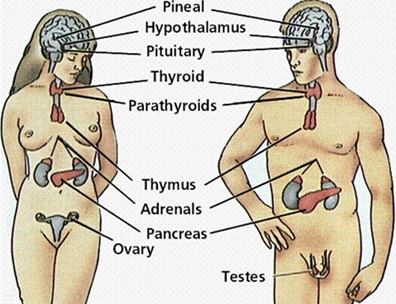 ภาพแสดงระบบต่อมไร้ท่อ (The endocrine system)ที่มา : https://thai.luxurysocietyasia.com/3.2 โครงสร้างและการทำงานของระบบประสาท (Structure and function of the nervous system)	ระบบประสาทมีบทบาทสำคัญ อย่างยิ่งต่อการตอบสนองต่อสิ่งแวดล้อมบุคคล ในบทนี้จะกล่าวถึงโครงและหน้าที่ของระบบประสาท การเคลื่อนไหวของกระแสประสาทขณะเดินทางผ่านระบบประสาทไปยังสมองและกระตุ้นให้เกิดการตอบสนอง1) นิวรอน (Neurons) กระแสประสาทเกิดขึ้นจาก เซลล์พิเศษบางชนิด เรียกว่า Neurons เซลชนิดอื่น ๆ ก็พอมีอยู่บ้างในระบบประสาท แต่การทำงานเพื่อจะช่วยการทำงานของ Neurons เท่านั้น เช่น glial cells ช่วยให้อาหารและช่วยประคับประคอง Neurons เป็นต้น Neurons มีรูปร่างหลายชนิดแต่การทำงานเหมือนกันหมด ความแตกต่างในรูปร่างเกิดจากตำแหน่งที่อยู่ของตัว Neurons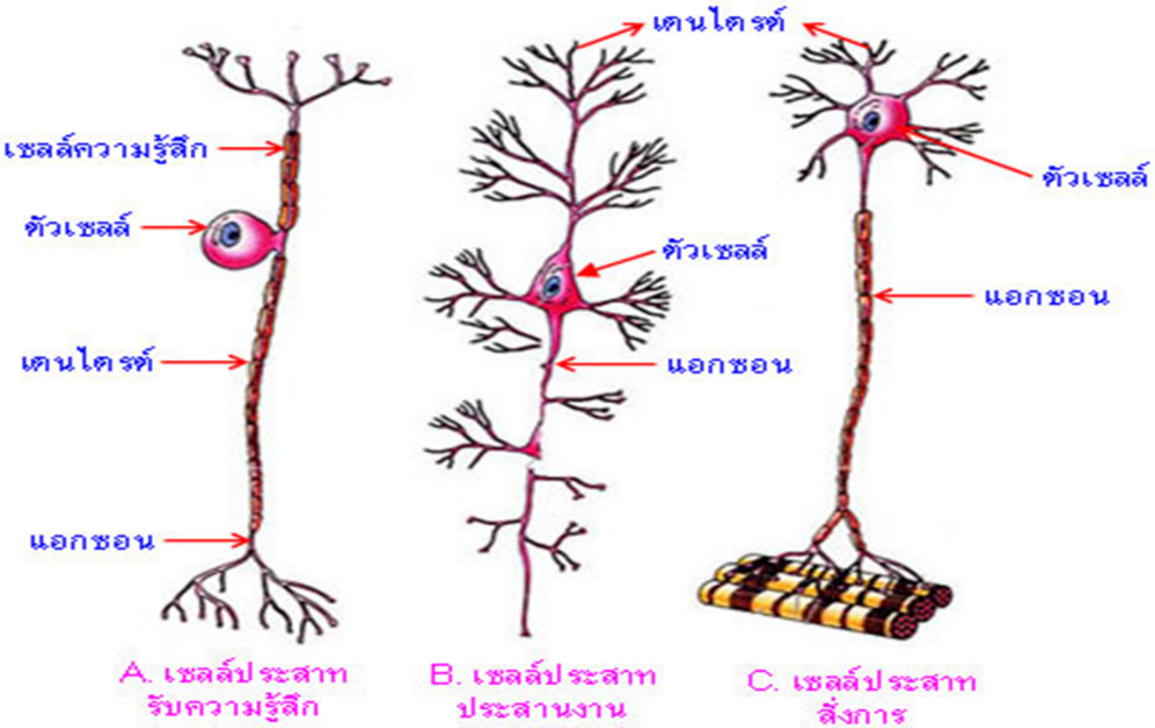 ภาพแสดงตำแหน่งที่อยู่ของตัวนิวรอนที่มา : https://sites.google.com/site/nichaapa44750/sell-prasath/prapheth	Neurons ประกอบด้วย ตัวเซล (cell body) ซึ่งบรรจุนิวเคลียส (nucleus) ของเซลเอาไว้และเนื้อเยื่ออีกสองชนิดที่แผ่กิ่งก้านออกมาจากตัวเซล กิ่งก้านเหล่านี้เรียกว่า เดนไดรต์ (dendrites) และ แอกซอน (axon)  เมื่อ dendrites ได้รับกระแสประสาทจากนิวรอนตัวถัดไป หรือได้รับโดยตรงจากต้นตอภายนอก จะส่งไปยังตัวเซล หลังจากที่อวัยวะรับสัมผัสได้รับกระแสประสาท dendrites ก็จะเริ่มส่งกระแสประสาทขึ้นไปสู่สมอง axon จะเป็นตัวปล่อยหรือส่งกระแสประสาทจากตัวเซลไปสู่นิวรอนตัวอื่นหรือสู่เนื้อเยื่อของกล้ามเนื้อ	2) กระแสประสาท (The nerve impulse) กระแสประสาทเกิดจากการเปลี่ยนแปลงของเยื่อหุ้มบาง ๆ ที่ห่อหุ้มเซลประสาทอยู่ ในสภาวะปกติเยื่อหุ้มเซลนี้จะอยู่ในสภาวะ polarized คือ จะมีประจุไฟฟ้าภายนอกเป็นบวกและประจุไฟฟ้าภายในเป็นลบ polarization เกิดขึ้นได้เพราะเยื่อหุ้มเซลยอมให้สารแต่เพียงส่วนน้อยผ่านไปได้แต่ไม่ยอมให้ประจุไฟฟ้าไหลผ่านไป เมื่อสารผ่านเยื่อหุ้มทำให้เกิดการเปลี่ยนประจุไฟฟ้าเป็นผลให้ศักยภาพไฟฟ้าสูญเสียไป และหลังจากนั้นไอออนก็จะแลกที่กลับเข้าสู่สภาพปกติอีก การทำงานของกระแสประสาท สามารถอธิบายได้ดังนี้		(1) กำลังความแรงของกระแสประสาทไม่ได้ขึ้นอยู่กับกำลังของสิ่งเร้าที่กระตุ้นให้เกิดกระแสประสาท การทำงานของกระแสประสาทเป็นไปตามกฏ all-or-none law นั่นคือจะเกิดกระแสประสาทขึ้นจนครบวงจรหรือไม่เกิดขึ้นเลย อย่างไรก็ตามสิ่งเร้าที่กระตุ้นนั้นจะต้องมีความแรงระดับหนึ่งซึ่งเรียกว่า เทรซโฮลด์ (threshold) และเมื่อกระแสประสาททำงานแล้วก็จะทำงานเต็มพลังของมันเหมือนกับพลุที่ถูกจุดด้วยไม้ขีดไฟ กำลังแรงของกระแสประสาทก็จะมีเท่ากันตลอดระยะทางที่มันเดินทางผ่าน		(2) มีข้อจำกัดของจำนวนครั้งที่เซลประสาทสามารถแสดงปฏิกิริยาตอบสนองในแต่ละวินาที ทันทีทันใดที่เซลประสาทตอบสนองสิ่งเร้าจะมีระยะช่วงเวลาหนึ่งที่เยื่อหุ้มเซลประสาทจะลดความต้านทานและไม่ยอมให้มีการแลกเปลี่ยนประจุไฟฟ้า ในช่วงนี้จะไม่มีปฏิกิริยาตอบสนองต่อสิ่งเร้าใหม่เลย ระยะนี้เรียกว่า absolute refractory ซึ่งจะอยู่ประมาณ 0.001 - 0.01 วินาที ขึ้นอยู่กับชนิดของใยประสาท ต่อจากนั้นจะเกิดช่วงเวลาเฉื่อยต่อสิ่งเร้า (refractory period) 2 – 3 ครั้ง ในช่วงระยะเวลานี้สิ่งเร้าที่มีแรงพอเท่านั้นที่จะกระตุ้นให้เกิดปฏิกิริยาตอบสนองได้ และเนื่องจากสภาพของกระแสประสาทยังไม่อยู่ในระหว่างพัก ช่วงเวลาเฉื่อยต่อสิ่งเร้านี้จึงเป็นตัวจำกัดอัตราที่เซลประสาทจะตอบสนอง ปฏิกิริยาตอบสนองจะไม่เกิน 1,000 ครั้งต่อ 1 วินาที ถ้ากระตุ้นมากกว่านั้นส่วนที่เหลือก็จะไม่ได้รับการตอบสนอง		(3) ความเร็วในการเดินทางของกระแสประสาทขึ้นอยู่กับขนาดของใยประสาท ถ้ามีขนาดใหญ่กระแสประสาทจะเดินทางเร็ว ความเร็วสูงสุดประมาณ 13 หลา ต่อ 1 วินาที และช้าที่สุดประมาณ 2 หลา ต่อ 1 วินาที นักสรีรวิทยาพบว่าใยประสาทบางชนิดมีระดับ threshold ต่ำกว่าใยประสาททั่วไป สิ่งเร้าที่มีกำลังจะผ่านระดับ threshold เข้าไปกระตุ้นใยประสาทหลายอันให้โต้ตอบ    ส่วนสิ่งเร้าที่มีกำลังต่ำจะกระตุ้นใยประสาทไม่มากนัก ซึ่งก็อาจไม่ก่อให้เกิดปฏิกิริยาตอบสนองได้ สำหรับในช่วงเฉื่อยต่อสิ่งเร้าจะมีเฉพาะสิ่งเร้าที่มีกำลังแรงเท่านั้นที่จะผ่านเข้าไปได้	3) ซิแนปส์ (Synapse) กระแสประสาทผ่าน axon ของเซลประสาทตัวหนึ่งไปยัง dendrites ของเซลประสาทอีกตัวหนึ่งได้ กระแสประสาทจะเดินทางผ่านช่องว่างไปโดยสารเคมีเพื่อกระตุ้นให้เซลประสาทอีกตัวอีกตัวหนึ่งรับกระแสประสาท ช่องว่างนี้เรียก synapse ซึ่งส่วนใหญ่จะพบที่ปลาย  axon ของเซลประสาทตัวหนึ่งกับ dendrites หรือตัวเซลของนิวรอนตัวอื่น ซิแนปส์ (synapse) มีคุณลักณะ 2 อย่างที่มีความสำคัญต่อการทำงานของประสาท คือ(1) เป็นทางผ่านไปในทิศทางเดียว คือ ให้กระแสประสาทผ่านจากแอกซอนไปยังเดนไดรด์หรือตัวเซลเท่านั้น(2) ทำให้การถ่ายทอดกระแสประสาทช้าลง เพราะการเดินทางของกระแสประสาทจากแอกซอนไปถึงเดนไดรด์จะเร็วกว่าการเดินทางของกระแสประสาทในบริเวณซิแนปส์ (synapse)            มีหลักฐานแสดงให้เห็นว่าการสะสมเคมีและประจุไฟฟ้าในบริเวณนี้ก่อนที่กระแสประสาทจะผ่านไปได้การถ่ายทอดกระแสในบริเวณซิแนปส์ (synapse) ต้องอาศัยปฏิกิริยาไฟฟ้าเคมี คือ เมื่อกระแสประสาทมาถึงบริเวณปลายของแอกซอน ถุงเล็ก ๆ เรียกว่า synaptic vesicles จะปล่อยสารเคมีเข้าไปในบริเวณ synapse ไปกระตุ้นให้ dendrites ผลิตกระแสประสาทขึ้น สารเคมีทีปลาย axon นี้คือ Acetylcholine ซึ่งพบอยู่ทั่วไปในเซลประสาททั่วร่างกาย ขบวนการ synapse ไม่ได้ส่งเสริมการส่งต่อกระแสประสาทเสมอไป มันอาจขัดขวางการส่งกระแสประสาทก็ได้ ฉะนั้นกระแสประสาทที่แรงมาก ๆ เท่านั้นจึงจะผ่านไปได้ด้วยเหตุนี้เองการทำงานของระบบประสาทจึงสลับซ้อน	4) การเชื่อมโยงกับกล้ามเนื้อ (Motor connections) axon ได้แผ่ขยายกิ่งก้านสาขามากมายเข้าไปในกล้ามเนื้อ ยุติที่เนื้อเยื่อของกล้ามเนื้อ ฉะนั้นเซลประสาทบงการแต่ละตัวจึงควบคุมกลุ่มของเนื้อเยื่อกล้ามเนื้อซึ่งมีขนาดต่างกัน ตั้งแต่เล็กมากจนถึงใหญ่มากในกล้ามเนื้อใหญ่ ๆ เช่น กล้ามเนื้อแขนหรือขา กิ่งของ axon จะเชื่อมต่อเซลของกล้ามเนื้อที่ motor end plate 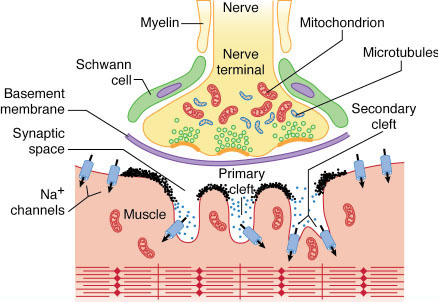 ภาพแสดงการเกาะยึดเซลประสาทกับเนื้อเยื่อกล้ามเนื้อที่มา : https://www.google.com/search?q=motor+end+plate3.3 ระบบประสาทส่วนกลาง (The Central Nervous System)	โดยทั่วไปเราแบ่งระบบประสาทออกเป็น 2 ระบบ คือ ระบบประสาทส่วนกลาง ซึ่งประกอบไปด้วยสมองและไขสันหลัง อีกส่วนหนึ่ง คือ ระบบประสาทส่วนนอก (Peripheral Nervous System) ประกอบไปด้วยใยประสาทหรือกลุ่มของ axon ซึ่งอยู่นอกสมองและไขสันหลัง ระบบประสาทส่วนนอกจะเชื่อมโยงระบบประสาทส่วนกลางกับส่วนต่าง ๆ ทั่วร่างกาย ระบบประสาทส่วนกลาง ซึ่งประกอบไปด้วยสมองและไขสันหลัง มีรายละเอียดังนี้	1) ไขสันหลัง (Spinal cord) ระบบประสาทส่วนกลางเป็นส่วนที่ย้ายแหล่งกระแสจากไขสันหลังไปสู่สมอง จะมีกลุ่มของใยประสาทและเซลประสาทรวมตัวกันอยู่มากมาย ไขสันหลังมีหน้าที่สำคัญ 2 ประการ คือ		(1) เป็นทางผ่านขึ้นลงกระแสประสาทไปสู่สมองและออกจากสมองไปสู่อวัยวะต่าง ๆ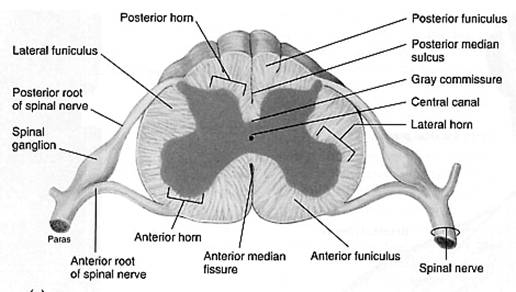 ภาพแสดงไขสันหลังตัดตามขวางที่มา : https://bd6092f4-a-62cb3a1a-s-sites.googlegroups.com/site	จากภาพไขสันหลังส่วนด้านนอกจะเห็นเป็นสีขาว เพราะมีเนื้อเยื่อที่เป็นไขมันหุ้มอยู่รอบ ๆ กระแสประสาทรับความรู้สึกจะเดินทางขึ้นสมองไปตามท่อ ซึ่งอยู่ส่วนนอกของไขสันหลัง ส่วนกระแสประสาทบงการจะเดินทางลงตามท่อด้านหน้าของไขสันหลังส่วนกลางเป็นรูปตัว H มีสีเทาเพราะประกอบไปด้วยกลุ่มเซลประสาท		(2) ควบคุมปฏิกิริยา reflex บางชนิด โดยที่เปลี่ยนกระแสประสาทรับความรู้สึกเป็นกระแสประสาทบงการโดยไม่ผ่านสมอง ตัวอย่างของ reflex เหล่านี้ได้แก่ การกระตุกมือออกจากของมีคม การกระพริบตา การทรงตัวในขณะยืน เป็นต้น	2) สมอง (The brain) ความรู้ส่วนใหญ่เกี่ยวกับสมองมาจากการศึกษาสมองมนุษย์และสัตว์ นักวิจัยได้ศึกษาค้นคว้าวิธีการที่จะศึกษาว่าสมองส่วนใดมีหน้าที่ทำอะไรซึ่งเป็นประโยชน์ต่อนักจิตวิทยา ในการที่จะเข้าใจกลไกระบบประสาทของมนุษย์เป็นอย่างมาก สมองแบ่งออกเป็น 3 ส่วน คือ ส่วนหน้า ส่วนกลาง และส่วนหลัง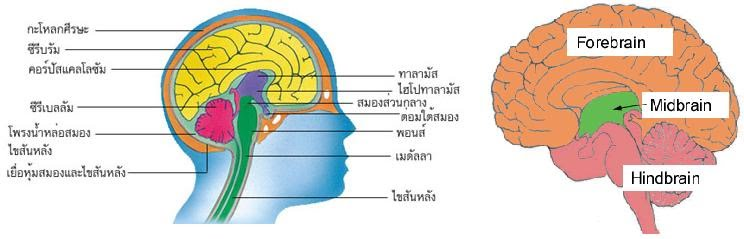 ภาพแสดงโครงสร้างของสมองทั้งสามส่วนที่มา : https://3958b84f-a-62cb3a1a-s-sites.googlegroups.com/site/		(1) สมองส่วนหลัง (Hindbrain) เป็นส่วนที่เกิดขึ้นในสัตว์มีกระดูกสันหลังทุกประเภท เป็นแหล่งควบคุมการดำรงชีวิตอยู่ สมองส่วนหลังประกอบด้วย เมดัลลา (medulla) ซึ่งควบคุมระบบหายใจ ระบบย่อยอาหาร และระบบไหลเวียนโลหิต ซิริเบลลัม (cerebellum) ควบคุมการประสานงานของกล้ามเนื้อ การทรงตัวต่าง ๆ และพอนส์ (pons) มีเยื่อประสาทเหมือนกับ cerebellum และเป็นทางผ่านของกระแสประสาทรับความรู้สึกและกระแสประสาทบงการ		(2) สมองส่วนกลาง (Midbrain) เป็นส่วนที่ค่อนข้างจะเล็ก ในสัตว์ชั้นต่ำสมองส่วนกลางมีความสำคัญมากเพราะควบคุมการเคลื่อนไหวของกล้ามเนื้อ แต่ในมนุษย์สมองส่วนกลางมีความสำคัญน้อยเพราะสมองส่วนหน้าจะควบคุมการทำงานของกล้ามเนื้อ สมองส่วนกลางในมนุษย์เป็นทางผ่านของกระแสประสาทและมีหน้าที่ควบคุมปฏิกิริยา reflex ที่เกี่ยวข้องกับการได้ยินและการมองเห็น เช่น กระตุ้นให้ม่านตาขยาย เป้นต้น		(3) สมองส่วนหน้า (Forebrain) เป็นสมองส่วนที่ใหญ่ที่สุด สมองส่วนนี้ควบคุมพฤติกรรมที่สลับซับซ้อนและกิจกรรมขั้นสูง สมองส่วนนี้เองทำให้บุคคลแตกต่างไปจากสัตว์ สมองส่วนหน้าประกอบไปด้วย 3 ส่วน คือ ทาลามัส (thalamus) เมื่อก่อนเชื่อกันว่าเป็นตัวส่งกระแสประสาทไปยังสมองส่วนต่าง ๆ แต่ปัจจุบันพบว่าทาลามัสบางส่วนไม่อาจรับกระแสประสาทรับความรู้สึกได้ ไฮโปทาลามัส (hypothalamus) ควบคุมเกี่ยวกับการนำสภาวะร่างกายให้สมดุล เช่น อุณหภูมิ การเผาผลาญ ความหิว กระหาย และควบคุมสภาวะอารมณ์ต่าง ๆ  และซิริบรัม (cerebrum) เป็นสมองส่วนใหญ่ในสมองส่วนหน้าทำหน้าที่เกี่ยวกับอารมณ์ การเรียนรู้ความคิด ความจำ และการรับรู้สัมผัส cerebrum จะปกคลุมไปด้วยเปลือกสมอง (cerebral cortex) ซึ่งมีหน้าที่โดยตรงระบบประสาทส่วนกลาง(4) เรติคูล่า (reticular activating system) เป็นกลุ่มเซลประสาทมีอยู่ในสมองส่วนหลัง ส่วนกลาง และแผ่ขยายออกไปในทาลามัสของสมองส่วนหน้า เป็นระบบที่เซลเกี่ยวพันกันคล้ายตาข่ายมีหน้าที่ส่งกระแสประสาทไปยังเปลือกสมองส่วนใหญ่ มันทำหน้าที่เป็นตัวกระตุ้นเปลือกสมองให้รับรู้ข้อมูลจากระบบประสาทสัมผัส ระบบเรติคูล่านี้ทำงานแม้กระทั่งในเวลาที่บุคคลหลับหรือเฉื่อยชา เมื่อสมองส่วนนี้ถูกทำลายบุคคลจะเข้าขั้นโคม่า (coma)3.4 ระบบประสาทส่วนนอก (The Peripheral Nervous System)	ระบบประสาทส่วนนอก ประกอบไปด้วยกลุ่มของ axon ที่อยู่นอกระบบประสาทส่วนกลาง ซึ่งประกอบด้วยระบบประสาทกล้ามเนื้อ (somatic nervous system) และระบบประสาทอัตโนมัติ (autonomic nervous system)ระบบประสาทกล้ามเนื้อ ประกอบด้วย ใยประสาทบงการ ซึ่งเชื่อมโยงกับไขสันหลัง กล้ามเนื้อลาย และใยประสาทรับความรู้สึกระบบประสาทอัตโนมัติ ประกอบด้วย ใยประสาทบงการที่เชื่อมโยงกับกล้ามเนื้อเรียบ       ซึ่งระบบประสาทอัตโนมัติแบ่งออกเป็น ซิมพาเซติค (sympathetic) และ พาราซิมพาเซติค (parasympathetic) ทั้งสองชนิดนี้มีกระแสประสาทไปยังอวัยวะภายในและต่อมต่าง ๆ เหมือนกัน แต่ทำงานกลับกัน เช่น เมื่อ sympathetic มีปฏิกิริยมากเกินไป parasympathetic จะยุติกิจกรรมของ sympathetic ดังภาพแสดงการทำงานของระบบประสาทอัตโนมัติ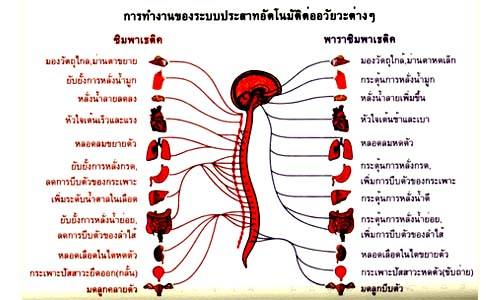 https://www.facebook.com/alertidbypom/photos/3.5 ปฏิกิริยาสะท้อน (Reflex)	ปฏิกิริยาสะท้อนเป็นพฤติกรรมที่เกิดขึ้นโดยไม่ได้ตั้งใจและเกิดขึ้นอย่างรวดเร็ว เมื่อมีสิ่งเร้าปฏิกิริยาสะท้อนเป็นวงจรง่าย ๆ ของกระแสประสาทที่เกิดขึ้นอย่างอัตโนมัติ เพื่อทำหน้าที่ป้องกันร่างกาย ปฏิกิริยาสะท้อนมีหลายชนิดด้วยกัน เช่น อาการเข่ากระตุก การขยายของม่านตา การหาว การถอยหนีของร้อน เป็นต้น พฤติกรรมแบบสะท้อนทั้งหมดเกี่ยวข้องกับเหตุการณ์ที่คล้ายคลึงกัน กล่าวคือ สิ่งเร้าจะกระตุ้นเซลรับประสาท เซลรับประสาทจะส่งกระแสประสาทโดยผ่านเซลรับความรู้สึกไปยังศูนย์ควบคุม เซลประสาทบงการจะรับกระแสประสาทจากศูนย์ควบคุมและส่งไปกระตุ้นกล้ามเนื้อหรือต่อมให้ทำงาน ดังนั้นพฤติกรรมแบบสะท้อนจึงไม่เหมือนพฤติกรรมที่สลับซับซ้อนและมีความแตกต่างกันใน 2 กรณี	1) วงจรของปฏิกิริยาสะท้อนเป็นไปโดยอัตโนมัติ	2) ศูนย์ควบคุมปฏิกิริยาสะท้อนอยู่ที่ไขสันหลังไม่ใช่สมอง วงจรของปฏิกิริยาสะท้อนจะส่งกระแสประสาทผ่านเข้าออกตามไขสันหลังและอาจมีการเชื่อมโยงภายในไขสันหลัง วงจรนี้เรียก Reflex arc เนื่องจากสมองไม่ได้มีส่วนร่วมในกิจกรรมสะท้อน จึงเรียกขบวนการนี้ว่า spinal reflex วงจรนี้ถูกเรียกว่า sensorimotor arc 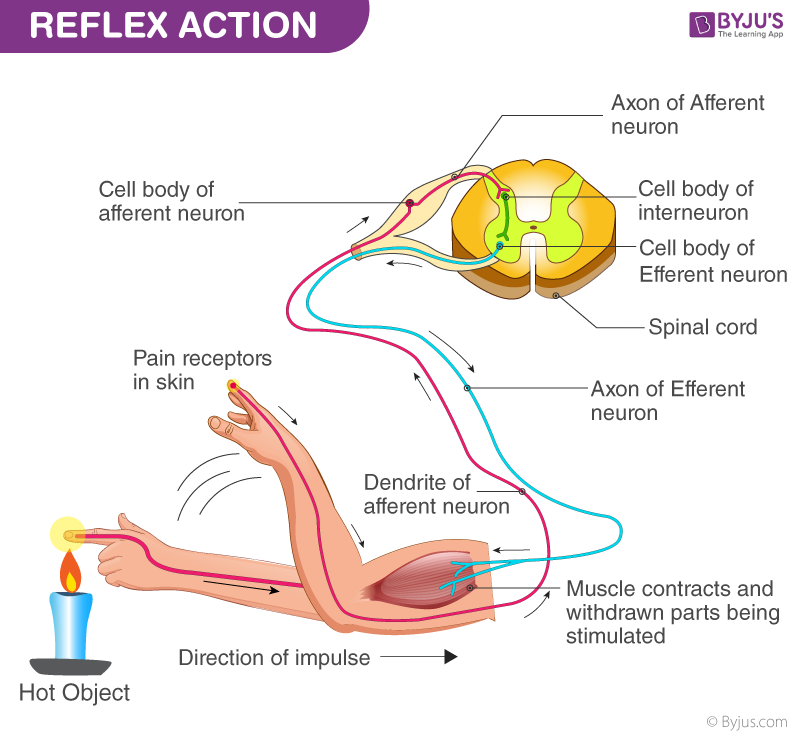 ภาพแสดงปฏิกิริยาสะท้อนที่มา : https://byjus.com/biology/reflex-action/3.6 วิธีการศึกษาสมองและระบบประสาท	การศึกษาสมองและระบบประสาทอาจทำได้หลายวิธีด้วยกัน คือการกระตุ้นด้วยไฟฟ้า สามารถทำให้วางแผนผังของสมองกับหน้าที่การทำงานของมันได้ การศึกษาในมนุษย์ส่วนใหญ่จะกระทำเมื่อถูกผ่าตัดเพราะคนไข้รู้ตัวและสามารถเล่าถึง ประสบการณ์ของการสัมผัส การมองเห็น การได้ยิน และสามารถรู้ถึงความจำ ที่น่าสนใจยิ่งกว่านั้นคือ คนได้รับการผ่าตัดสามารถจำในสิ่งที่ตนเองไม่เคยจำได้มาก่อน ในมนุษย์และสัตว์การกระตุ้นที่เปลือกสมองในบริเวณที่ควบคุมกล้ามเนื้อก่อให้เกิดปฏิกิริยาตอบสนองซึ่งสังเกตได้ง่าย เทคนิคนี้จึงมีประโยชน์มากในสัตว์ การทดลองอาจทำโดยการฝัง electrode ลงไปในสมองแล้วทำการสังเกตพฤติกรรมในชั่วระยะเวลาหนึ่ง และได้มีการฝัง electrodeเพื่อแก้ไขพฤติกรรมที่ผิดปกติการผ่าตัดสมอง คือ ผ่าตัดสมองบางส่วนออก ในการศึกษาสัตว์ทำโดยสอนให้สัตว์แสดงพฤติกรรมบางอย่าง และผ่าตัดสมองบางส่วนออกแล้วสังเกตดูว่าพฤติกรรมที่สอนไว้สูญเสียไปมากเท่าไร หรือทำการทำการผ่าตัดสมองแล้วสังเกตดูว่าการผ่าตัดสมองนั้นมีอิทธิพลต่อการตอบสนองที่เกิดขึ้นใหม่อย่างไร ในมนุษย์การผ่าตัดจะทำในขณะรักษาคนไข้เนื่องจากเนื้องอกหรือบาดเจ็บ การศึกษาในมนุษย์  ไม่ได้ผลที่แน่นอนเหมือนการศึกษาในสัตว์ เพราะการผ่าตัดสมองมนุษย์ขึ้นอยู่กับการเจ็บป่วยมิใช่ตามสมมติฐาน การศึกษาในมนุษย์เมื่อเปรียบกับการศึกษาในสัตว์แล้วให้ประโยชน์ที่กว้างกว่ามากการศึกษาโครงสร้าง การสังเกตโครงสร้างของระบบประสาทเป็นวิธีกรที่มีประโยชน์มากในการศึกษา ก่อนที่จะสังเกตโครงสร้างก็จำเป็นต้องมีการผ่าตัดบางส่วนออก และบางกรณีจำเป็นต้องใช้กล้องจุลทรรศน์ช่วย เช่นในการดูเซลประสาทโดยการตัดเซลออกแช่ในสารเคมี อาจสังเกตเซลหลายชนิดได้โดยวิธีย้อมสีซึ่งสามารถมองเห็นการเคลื่อนไหวของกระแสประสาทได้เพราะจะเกิดการเปลี่ยนสีในกลุ่มเซลประสาทของมัน การย้อมสีอีกชนิดคือการย้อมสีตัวเซล เพื่อแยกความแตกต่างของโครงสร้าง nuclei เมื่อตัดใยประสาทมาเป็นบางส่วนเราสามารถเฝ้าดูการเปลี่ยนแปลงที่เสื่อมลงได้การศึกษาคลื่นสมอง เป็นเทคนิคที่บันทึกกิจกรรมของกระแสไฟฟ้าสมอง ที่ใช้กันมากคือ EEG (electroencephalogram) ทำโดยใช้ electrode แปะติดอยู่กับหนังศีรษะ electrode จะสามารถจับการเปลี่ยนแปลงเปลือกสมองได้โดยบันทึกไว้เป็นกราฟ คลื่นสมองมีแบบแผนที่แตกต่างกันหลายชนิดทั้งนี้ขึ้นอยู่กับกิจกรรมของบุคคลว่ากำลังหลับหรือตื่น กำลังสงบหรือตื่นเต้น การใช้สารเคมี โดยการฉีดสารเคมีเข้าไปในสมองเพื่อศึกษากิจกรรมของระบบประสาทส่วนใหญ่จะใช้ศึกษาการถ่ายทอดกระแสประสาท ตัวอย่างเช่น  acetylcholine อาจเกี่ยวข้องกับการถ่ายทอดกระแสประสาทที่บริเวณ synapse การทดลองก็ทำโดยฉีดสารนี้ลงไปในระบบประสาทส่วนที่จะสังเกตได้และสังเกตกิจกรรมที่เพิ่มขึ้น ในปัจจุบันวิธีการนี้ได้ก้าวหน้าถึงกับสามารถฉีดสารเคมีลงไปในเซลเล็ก ๆ โดยอาศัยกล้องจุลทรรศน์ได้สรุปท้ายบท	ระบบการตอบสนองเกิดจากสมองแปลผลสิ่งเร้าที่ส่งเข้าไปแล้วก็จะส่งข่าวสารผ่านระบบประสาทไปยังกล้ามเนื้อและต่อมต่าง ๆ ซึ่งกระตุ้นให้ร่างกายสนองต่อสิ่งเร้ากระแสประสาทจะเดินทางไปจนครบวงจร โครงสร้างและการทำงานของระบบประสาท โครงสร้างประกอบด้วย นิวรอน (Neurons) กระแสประสาท (The nerve impulse) ซิแนปส์ (Synapse) และ การเชื่อมโยงกับกล้ามเนื้อ (Motor connections) ซึ่งการทำงานประสานกันจนสามารถเกิดการตอบสนองของร่างกายขึ้น  ระบบประสาทส่วนกลาง ซึ่งประกอบไปด้วยสมองและไขสันหลัง ระบบประสาทส่วนนอกประกอบด้วยระบบประสาทกล้ามเนื้อ และระบบประสาทอัตโนมัติ ปฏิกิริยาสะท้อนเป็นพฤติกรรมที่เกิดขึ้นโดยไม่ได้ตั้งใจและเกิดขึ้นอย่างรวดเร็ว เมื่อมีสิ่งเร้าปฏิกิริยาสะท้อนเป็นวงจรง่าย ๆ ของกระแสประสาทที่เกิดขึ้นอย่างอัตโนมัติ วิธีการศึกษาสมองและระบบประสาท สามารถทำได้หลายวิธี ได้แก่ การกระตุ้นด้วยไฟฟ้า การผ่าตัดสมอง การศึกษาโครงสร้าง การศึกษาคลื่นสมอง และ การใช้สารเคมีคำถามทบทวนจงอธิบายระบบการตอบสนองของร่างกาย จงอธิบายโครงสร้างและการทำงานของระบบประสาท จงอธิบายระบบประสาทส่วนกลาง ระบบประสาทส่วนนอก จงอธิบายปฏิกิริยาสะท้อน จงอธิบายวิธีการศึกษาสมอง และระบบประสาทแผนบริหารการสอนประจำบทที่ 4หัวข้อเนื้อหา	บทที่ 4ในบทนี้เป็นความรู้เกี่ยวกับความรู้สึก ในเรื่องคุณลักษณะของความรู้สึก การรู้สึกต่อแสง  : การมองเห็น การรู้สึกต่อเสียง : การได้ยิน การรู้สึกต่อสารเคมี : การรับรู้กลิ่นและรู้รส ผิวหนังและความรู้สึกสัมผัสทางกาย การทรงตัววัตถุประสงค์เชิงพฤติกรรม เมื่อนักศึกษาได้ศึกษาจบบทที่ 4 แล้ว นักศึกษาควรมีความสามารถดังต่อไปนี้ 1. อธิบายคุณลักษณะของความรู้สึกได้ 2. อธิบายการรู้สึกต่อแสง  : การมองเห็นได้ 3. บอกการรู้สึกต่อเสียง : การได้ยินได้ 4. อธิบายการรู้สึกต่อสารเคมี : การรับรู้กลิ่นและรู้รสได้ 5. ผิวหนังและความรู้สึกสัมผัสทางกายได้6. อธิบายการทรงตัวได้วิธีสอนและกิจกรรมการเรียนการสอน วิธีสอนและกิจกรรมการเรียนการสอนประจำบทที่ 4 ประกอบด้วยรายละเอียดดังนี้ 1. บรรยายตามเนื้อหา โดยใช้โปรแกรมการนำเสนอ (power point) ประกอบคำอธิบาย 2. แสดงตัวอย่างเกี่ยวกับความรู้สึก3. ร่วมกันสรุปประเด็นสำคัญของการเรียน สื่อการเรียนการสอน 1. เอกสารประกอบการเรียนการสอน 2. โปรแกรมนำเสนอ (power point) เรื่อง ความรู้สึก3. VDO Clip สรุป ตัวอย่าง และสถานการณ์เกี่ยวกับคามรู้สึก4. แบ่งกลุ่มระดมสมองวิธีวัดผล 1. สังเกตพฤติกรรมผู้เรียน 1.1 พฤติกรรมความตรงต่อเวลาในการเข้าเรียน และการส่งงานที่ได้รับมอบหมาย 1.2 พฤติกรรมการมีส่วนร่วมแสดงความคิดเห็นและทำกิจกรรมของผู้เรียนระหว่างเรียน 2. ประเมินผลงานที่มอบหมายบทที่ 4ความรู้สึก(Sensation)เนื้อหาในบท	เนื้อหาในบทนี้ ประกอบด้วย คุณลักษณะของความรู้สึก การรู้สึกต่อแสง  : การมองเห็น การรู้สึกต่อเสียง : การได้ยิน การรู้สึกต่อสารเคมี : การรับรู้กลิ่นและรู้รส ผิวหนังและความรู้สึกสัมผัสทางกาย การทรงตัว	ความรู้สึกทำให้เราสามารถตอบสนองต่อสิ่งเร้ารอบตัวได้ ในบทนี้จะกล่าวถึงอวัยวะรับสัมผัส ได้แก่ หู ตา จมูก ลิ้น และผิวหนัง ซึ่งความจริงระบบประสาทสัมผัสสามารถจำแนกได้ 10 ชนิด คือ การฟัง การมองเห็น การดมกลิ่น การรับรส การสัมผัส ความเจ็บปวด ความเย็น ความอบอุ่น ความรู้สึกเคลื่อนไหว และการทรงตัว4.1 คุณลักษณะของความรู้สึก	พฤติกรรมความรู้สึก คือ อวัยวะรับสัมผัสถูกเร้าจากพลังงานภายนอกและภายใน เช่นการมองเห็นถูกเร้าจากแสง การได้ยินถูกเร้าจากคลื่นเสียง ผิวหนังรับความร้อนเย็นจากอุณหภูมิและจากการสัมผัส รับความเจ็บปวดจากความกดดัน และยังมีคุณลักษณะอีกสองชนิดที่พบในระบบสัมผัสทั้งหมดคือ ขบวนการที่ข่าวสารถูกส่งไปยังสมอง และวิธีการที่จะส่งข่าวไปยังบริเวณที่จะก่อให้เกิดการรับรู้ คุณลักษณะของความรู้สึก มีดังนี้	1) ทางผ่านของระบบความรู้สึก (Transduction and sensory pathways) พลังต่าง ๆ ไม่ว่าจะอยู่ในรูปใด อวัยวะรับสัมผัสจะแปรเปลี่ยนเป็นรูปที่ระบบประสาทสามารถถ่ายทอดไปยังสมองได้ การแปรเปลี่ยนนี้เรียก Transduction เริ่มต้นที่เซลรับความรู้สึกได้รับพลังงานที่สิ่งเร้าได้สร้างและเปลี่ยนเป็นพลังงานไฟฟ้า จากนั้นพลังงานไฟฟ้าจะกระตุ้นปลายประสาทที่ติดอยู่กับเซลรับความรู้สึก พลังงานไฟฟ้าจะกลายเป็นกระแสประสาทและเดินทางไปตามทางผ่านสู่สมอง ซึ่งกระแสประสาทจะถูกคัดเลือกส่งไปยังส่วนรับความรู้สึกอย่าถูกต้อง	2) เทรชโฮลด์ (Threshold) คือ จุดที่สิ่งเร้ามีความเข้มเพียงพอที่จะก่อให้เกิดปฏิกิริยาตอบสนองในบุคคล การวัดทางจิตวิทยาที่สำคัญมักจะหมายถึงการวัดระดับหรือความเข้มของพลังที่กระตุ้นอวัยวะรับสัมผัส ระบบสัมผัสแต่ละระบบจะมี Threshold ที่แตกต่างกันออกไป จุดเทรชโฮลด์สมบูรณ์ (Absolute Threshold) คือจุดที่สิ่งเร้าอัตราน้อยสุดที่ก่อให้เกิดการตอบสนองในบุคคลและเป็นจุดที่บุคคลสามารถรับรู้สิ่งเร้าได้ร้อยละ 50 การวัดกระทำได้โดยให้บุคคลรายงานการรู้สึกต่อความเข้มในระดับต่าง ๆ กัน นักจิตวิทยาสามารถวัดจุด Threshold ของการเปลี่ยนแปลงได้ซึ่ง หมายถึงการเปลี่ยนแปลงของสิ่งเร้าในอัตราที่น้อยที่สุดที่บุคคลสามารถรับรู้ได้ ความสามารถในการรับรู้นี้จะแปรเปลี่ยนตามสถานการณ์ต่าง ๆ เช่น เราสามารถรับรู้การเปลี่ยนแปลงของเสียงได้เร็วในห้องเงียบแต่รับรู้ช้าในห้องที่มีเสียงดัง เป็นต้น การวัดระดับ Threshold ของความรู้สึกทำได้โดยอาศัยวิธีการของนักจิตวิทยาฟิสิกส์ซึ่งประกอบด้วยหลัก ดังนี้		(1)  วิธีการปรับข้อผิดพลาด (method of average error) ผู้ถูกทดลองจะปรับสิ่งเร้าสิ่งหนึ่งให้เท่ากับสิ่งเร้าที่กำหนดให้		(2) วิธีสร้างขอบเขต (method of limits) ในการศึกษาความแตกต่างของระดับ Threshold ผู้ทดลองจะเปลี่ยนสิ่งเร้าไปทีละน้อยและให้ผู้ถูกทดลองรายงานว่าความเข้มเหมือนเดิม น้อยกว่าเดิม หรือมากกว่าเดิม		(3) วิธีการให้สิ่งเร้าคงที่ (method of constant stimuli) ผู้ทดลองจะแสดงสิ่งเร้าที่มีความเข้มหลายระดับ ผู้ถูกทดลองจะต้องรายงานว่าสิ่งเร้านั้นมีหรือไม่มี	3) ทฤษฎีการตรวจสอบสัญญาณ (Signal detection theory) วิธีการศึกษาของนักจิตวิทยาฟิสิกส์มีประโยชน์แต่ไม่อาจตอบปัญหาได้ทั้งหมด ฉะนั้น Green & Swets (1966) จึงได้คิดวิธีการตรวจสอบสัญญาณขึ้นมา วิธีการนี้เป็นวิธีการที่ผู้ถูกทดลองจะต้องตัดสินบอกถึงลักษณะสิ่งเร้า การตัดสินขึ้นอยู่กับอวัยวะรับสัมผัสของผู้ทดลอง ความคาดหวังเกี่ยวกับสิ่งเร้าธรรมชาติของสิ่งเร้าและแรงจูงใจที่จะตัดสินใจได้อย่างถูกต้อง การตัดสินใจเกี่ยวกับสิ่งเร้าว่ามีอยู่หรือไม่เป็นสิ่งที่ยากมาก เมื่อสิ่งเร้านั้นมีความเข้มอ่อนและผู้ถูกทดลองไม่แน่ใจ และเนื่องจากการตัดสินของผู้ถูกทดลองขึ้นอยู่กับปัจจัยหลายประการ เช่น ความเชื่อมั่นในตนเอง ความคาดหวังและแรงจูงใจ ฉะนั้นจึงมีความจำเป็นที่จะต้องสร้างสถานการณ์สองชนิดในการทดลอง คือ สถานการณ์ที่มีสิ่งเร้าและสถานการณ์ที่ไม่มีสิ่งเร้า ถ้าผู้ถูกทดลองตอบว่ามีสิ่งเร้าในสถานการณ์ที่มีสิ่งเร้า คำตอบก็ถูกต้อง แต่ถ้าตอบว่ามีสิ่งเร้าในสถานการณ์ที่ไม่มีสิ่งเร้า คำตอบก็คือผิด ตามทฤษฎีนี้คำตอบที่ผิดเกิดจากกิจกรรมทางระบบสัมผัสซึ่งอาจจะเป็นกิจกรรมของกระแสประสาทที่ต่อเนื่อง ทำให้เห็นสิ่งที่ไม่มีว่ามีอยู่ได้ และในการรับรู้บุคคลจะตั้งระดับไว้ระดับหนึ่ง ถ้าสิ่งเร้าไปไม่ถึงระดับนั้นบุคคลก็จะไม่รู้และเมื่อสิ่งเร้ามีความเข้มข้นต่ำไปไม่ภึงระดับที่บุคคลตั้งไว้ก็เกิดการผิดผลาดในคำตอบ ส่วนอีกกรณีหนึ่งเมื่อผู้ถูกทดลองต้องการจะตอบให้ได้มากที่สุด เขาจึงตั้งระดับไว้ต่ำ เมื่อในการทดลองนั้นมีสัญญาณที่เข้มข้นปรากฏขึ้นหลายครั้งจึงให้คำตอบที่ถูกต้องได้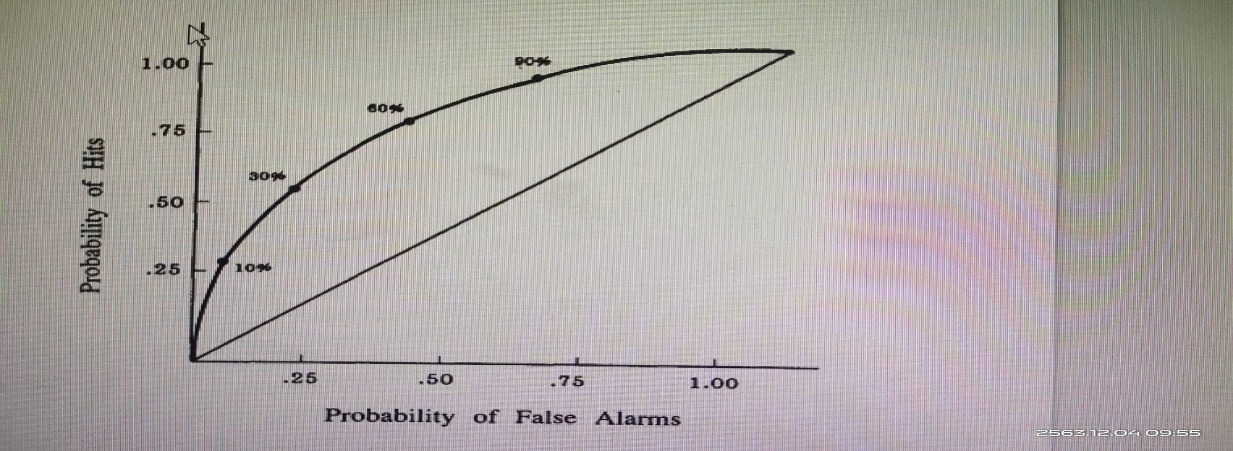 ภาพแสดงความสามารถของผู้ถูกทดลองที่ตอบเกี่ยวกับปรากฏการณ์ของสิ่งเร้าถูกต้องที่มา : KU จิตวิทยาทั่วไป pdf.	4) การปรับตัวของประสาทสัมผัส (Sensory adaptation) สภาวะแวดล้อมภายนอกมีอิทธิพลต่อเรามาก อาจทำให้เราไม่อาจจะรับรู้สิ่งเร้าที่เราเคยรับอยู่ก่อนได้ การปรับตัวอันนี้เกิดขึ้นเสมอ ๆ ซึ่งช่วยในการดำรงชีวิต คนงานที่ทำงานเกี่ยวกับเครื่องจักรกลทั้งวันทั้งคืนก็จะชินกับเสียงนั้น ๆ หรือคนงานที่ทำงานใต้พื้นดินก็จะชินกับสภาพความมืด คนสามารถจะปรับตัวในเรื่องนี้ได้อย่างมาก แม้กระทั้งในเรื่องความอดทนต่อความเจ็บปวดเช่น นักกีฬาอาจเล่นต่อไปได้แม้จะเกิดความเจ็บปวด ตัวอย่างของการปรับตัวของประสาทสัมผัสนี้ก็อาจพบในสถานการณ์ปกติ เช่น เด็กวัยรุ่นปรับตัวให้ชินกับเพลงล๊อค หรือดีสโก้ในขณะที่ผู้ใหญ่บางคนซึ่งเติบโตต่างสมัยกันไม่อาจจะทนฟังเสียงเหล่านี้ได้ การแสดงโดยอาศัยแสงต่าง ๆ ความจริงใช้แสงเร้าการมองเห็นมากจนเกินไป แต่เมื่อคนชินก็จะเห็นเป็นสิ่งสวยงามเพราะตาเราค่อย ๆ ปรับเข้ากับสภาพนั้น ๆ 4.2 การรู้สึกต่อแสง  : การมองเห็น (Light sensation : vision)	ระบบการมองเห็นของมนุษย์เป็นผลิตผลของวิวัฒนาการจากสายตาของเรา เรามองเห็นคลื่นแสง ซึ่งก่อให้เกิดสีต่าง ๆ ในสภาพแวดล้อมรอบตัวเรา	1) โครงสร้างของตา (Structure of the eye) ตามีลักษณะเป็นวงรีประกอบด้วยส่วนนอกและส่วนใน ประกอบด้วย(1) ส่วนนอกสุดเรียก สเคอร่า (sclera) คือ ส่วนสีขาวของลูกตา ทำหน้าที่ป้องกันอันตรายและช่วยให้เกิดความแข็งแรงคงรูปร่างของลูกตาไว้ (2) เยื่อส่วนกลางเรียกว่า คอรอยด์ (choroid) จะเป็นตัวปกป้องเนื้อเยื่อส่วนใน ปรับแสงคล้ายกับเป็นกล้องถ่ายรูปที่จะป้องกันฟิลม์ไม่ให้โดนแสง (3) รูม่านตา (Pupil) เป็นรูกลม ๆ ที่เห็นในดวงตา มีหน้าที่ควบคุมปริมาณแสงที่ผ่านเข้าสู่ลูกตา เมื่ออยู่ในสภาพแวดล้อมที่มีแสงจ้า ม่านตาจะหดทำให้แสงเข้าตาได้น้อยลง ส่วนในที่มืดม่านตาจะขยายเพื่อให้แสงเข้าตาได้มากขึ้น(4) ม่านตา (Iris) เป็นส่วนที่มีสีซึ่งแตกต่างกันขึ้นอยู่กับเชื้อชาติ บ้างเป็นสีเขียว บ้างเป็นสีฟ้า สีน้ำตาล หรือสีดำ หน้าที่ของม่านตาคือช่วยในการควบคุมขนาดของรูม่านตา โดยการหดตัวหรือขยายตัวของกล้ามเนื้อม่านตา(5) กระจกตา (Cornea) เป็นส่วนของตาดำ กระจกตาจะมีความใส และทำให้เกิดการหักเหของแสงมากที่สุด ประกอบด้วยเนื้อเยื่อทั้งหมด 5 ชั้น ชั้นบนที่สุดเรียกว่า epithelium เป็นปราการด่านแรกที่ ปกป้องดวงตาจากการได้รับอันตราย เซลล์ที่มีความสามารถในการแบ่งตัวได้อย่างรวดเร็ว โดยสามารถแบ่งตัวมาคลุมกระจกตาได้หมดภายใน 3 วัน ทำให้การหายของแผลเกิดได้อย่างรวดเร็วหลังการเกิดแผลที่กระจกตาขึ้น เซลล์ชั้นกลางซึ่งเป็นชั้นที่หนาที่สุดของกระจกตาจะเสริมสร้างความแข็งแรงให้ดวงตา ซึ่งการทำเลสิกจะทำในชั้นนี้ ของกระจกตา(6) จอประสาทตา (Retina) ประกอบด้วยเส้นประสาทตาที่มีความละเอียดสูงอยู่ในผนังชั้นในของลูกตา ทำหน้าที่คล้ายกับฟิล์มถ่ายรูปโดยจะส่งผ่านรูปไปยังสมอง ซึ่งในภาวะสายตาปกติ การหักเหของแสงจะลงมาตกกระทบที่จอประสาทตาพอดี ปลายประสาทบริเวณเรติน่า คือ โฟเวีย (fovea) ซึ่งอยู่หลังเลนส์ โคน (cone) เป็นเซลล์รับความรู้สึกอีกตัวซึ่งถูกเร้าในสภาพที่แสงสลัว โคนมีมากบริเวณโฟเวีย และ ร๊อด (rod) กระจายอยู่ทั่วไปในเรติน่ายกเว้นในบริเวณโฟเวีย(7) เส้นประสาทตา (Optic Nerve) เป็นตัวส่งผ่านการกระตุ้นของการมองเห็นจากจอประสาทตามายังสมอง(8) น้ำวุ้นตา (Vitreous) ลักษณะคล้ายเจลอยู่ด้านในช่องหลังลูกตา ทำหน้าที่ให้ลูกตาคงรูปลักษณะกลมตลอดเวลา ในผู้ที่มีสายตาสั้นมาก ๆ บางครั้งอาจสังเกตเห็นว่ามีจุดดำหรือใยสีดำลอยไปมาในน้ำวุ้นตา ซึ่งเกิดจากการที่น้ำวุ้นตาเสื่อมนั่นเอง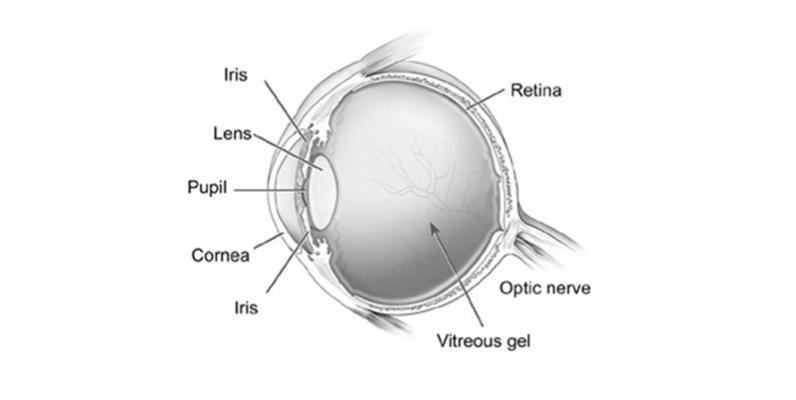 ภาพแสดงโครงสร้างของดวงตาที่มา : https://www.laservisionthai.com/health-corner/	2) ความแจ่มชัดในการมองเห็น (Visual acuity) คือ ความสามารถในการแยกแยะรายละเอียดปลีกย่อยได้ ความสามารถนี้วัดได้หลายวิธี เช่น การทดสอบสายตาจากการอ่านตัวเลข เป็นต้น สายตาของบุคคลมีตั้งแต่เลวไปจนถึงดีมาก ทั้งนี้ขึ้นอยู่กับโคน (cone) ในเรติน่า ถ้าบริเวณโพเวียถูกกระตุ้นบุคคลจะมองเห็นแจ่มชัดเพราะบริเวณนี้โคนมีลักษณะเบาบาง ๆ และรวมตัวกันเป็นกลุ่ม เมื่อสิ่งเร้าปรากฏในแสงสว่างจากดวงอาทิตย์หรือดวงไฟความแจ่มชัดจะมีมาก จากสภาพทางชีววิทยาถ้ามีแวงมากเพียงพอเซลล์จะถูกกระตุ้นและถ้าโฟเวียดีก็จะเกิดความแจ่มชัดในการมองเห็นมากที่สุด การเคลื่อนไหวของลูกตาเพื่อปรับให้โฟเวียเข้าหาแสงเมื่อจ้องดูวัตถุ ตาจะเกิดความเคลื่อนไหวเล็กน้อยแต่รวดเร็ว การเคลื่อนไหวที่กระตุ้นเซลประสาทหลายชนิดในเรตนาทำให้เกิดการมองเห็นแจ่มชัดขึ้นโดยเฉพาะอย่างยิ่งเมื่อมองวัตถุเล็ก ๆ 	ก. การวัดความแจ่มชัด ได้มีการพัฒนาเครื่องมือตรวจสอบการมองเห็นของมนุษย์เพื่อแก้ปัญหาในการมองเห็น ที่รู้จักกันคือ (1) เครื่องมือวัดความแจ่มชัด แบบ 20/20 คือ คนจะยืนห่างจากแผ่นตัวอักษร 20 ฟุต ถ้าคนตาปกติจะมองเห็นภาพอย่างชัดเจน ถ้านาย ก. มองเห็นภาพในระยะ 20 ฟุต ได้ไม่ชัดเจนแต่จะเห็นภาพชัดเจนเหมือนคนปกติเมื่อยืนห่าง 60 ฟุต แสดงว่านาย ก. มีสายตา 20/60 ในทำนองเดียวกัน        ถ้านาย ข. มีสายตา 20/10 คือจะเห็นภาพของ 20 ฟุตอย่างชัดเจนเท่าคนปกติเมื่อยืนอยู่ห่าง 10 ฟุต ดังนั้น นาย ข. ที่มีสายตา 20/10 จึงต้องปรับสายตาด้วยเลนส์เพราะตาของเขาเห็นชัดเจนเกินไปและอาจก่อให้เกิดความลำบากในการทรงตัว(2) Ortho-Rater test เป็นการทดลองเพื่อใช้วัดความแจ่มชัด มีลักษณะเป็นแผนภาพที่ทำให้ตัวเลขหรือแบบแผนเล็กลง ในการทดสอบแบบนี้กระดานที่ตรวจสอบเป็นสี่เหลี่ยมเล็ก ๆ ในขณะที่แบบแผนเล็กลงก็ยากที่จะมองเห็น เมื่อทำผิดสองครั้งก็ยุติการทดสอบและให้คะแนนการมองเห็น(3) Sight Screener test เป็นการทดสอบการประสานงานกันของกล้ามเนื้อตา การรับรู้ความลึกและการประสานงานกันของตาซ้ายขวา	ข. ความผิดพลาดในการมองเห็น มีความผิดปกติหลายชนิดในการมองเห็น เช่น สายตาสั้น สายตายาว เป็นต้น ซึ่งรายละเอียดของความผิดปกติ มีดังนี้		(1) สายตาสั้น (myopia) ลูกตาที่ยาวผิดปกติทำให้แสงไปตกก่อนถึงเรติน่า ฉะนั้น ร๊อดและโคนจะไม่ถูกกระตุ้นอย่างเพียงพอ คนสายตาสั้นจะไม่ค่อยมีปัญหาในการมองวัตถุใกล้ ๆ เพราะแสงจะอยู่ในมุมที่สามารถผ่านเลนส์เข้าสู่เรติน่าได้		(2) สายตายาว (hyperopia) แก้วตาจะสั้นกว่าปกติ ฉะนั้นแสงจึงไปตกหลังเรติน่ามุมแสงจะสะท้อนเข้าสู่เรติน่าเมื่อมองวัตถุที่อยู่ไกล ๆ วัยกลางคนอายุ 40 ปีขึ้นไป มักมีอาการสายตายาวเพราะเพราะเลนส์แข็งตัวมากขึ้นขาดการยืดหยุ่นไม่สามารถบีบตัวเพื่อให้ปรับภาพได้ หรือเรียกอีกอย่างว่าสายตาคนแก่ (presbyopia) 		(3) สายตาเอียง (astigmatism) เป็นความผิดปกติที่เป็นกันมาก เป็นคุณลักษณะที่ติดตัวมาแต่กำเนิด คือ คอร์เนียมีลักษณะโค้งที่ผิดออกไป ในสายตาปกติคอร์เนียและเลนส์จะต้องเป็นวงกลมเพื่อที่แสงจะได้โพกัสผ่านจุดของเลนส์ แต่ในสายตาเอียง ความโค้งของคอร์เนียทางตั้งฉากหรือแนวนอนจะมาสอดคล้องกับความโค้งของเลนส์ สายตาเอียงจะเบียงเบนในทางตั้งฉากหรือแนวนอน		(4) ตามองเห็นภาพซ้อน (diplopia) เกิดขึ้นเพราะการทำงานของกล้ามเนื้อตาไม่เท่ากันผลก็คือแสงที่มาจากสิ่งเร้าจะก่อให้เกิดภาพซ้อนบนเรติน่าและสมองจะรับกระแสประสาทสองชนิดจากตาแต่ละข้าง จึงเกิดประสบการณ์ทางประสาทสัมผัสที่ไม่ตรงกัน ซึ่งในสายตาปกติประสบการณ์จะตรงกัน กล้ามเนื้อตาที่อ่อนแอที่ก่อให้เกิดภาพซ้อนนั้นอาจเกิดได้จากการเป็นโรคหรือการบาดเจ็บ ได้รับแอลกอฮอล์ หรือยาบางชนิด บางครั้งด้วยเหตุผลที่ไม่แจ่มชัดอาการภาพซ้อนจะหายไปคล้ายตาปกติ แต่เมื่อเกิดกรณีนี้ขึ้นกลไกต่าง ๆ จะถูกทำลายอย่างถาวร เพราะเมื่อไม่ได้รับภาพส่วนที่รับประสาทส่วนนั้นก็จะไม่ทำงานทำให้เกิดตาบอดได้	3) การมองเห็นสี (Color vision) มนุษย์เราสามารถมองเห็นคลื่นแม่เหล็กไฟฟ้าบางชนิดเท่านั้น เช่น ไม่สามารถมองเห็นสีอุลตราไวโอเลท รังสีเอกเรย์ คลื่นวิทยุและโทรทัศน์ เป็นต้น และมีขอบเขตจำกัดในการมองเห็นสี เช่น สีที่เกิดจากแสงอาทิตย์ผ่านลงไปในปริซึม ขบวนการนี้จะแปรเปลี่ยนแสงเป็นสี 4 ชนิด คือ แดง เหลือง เขียวและน้ำเงิน สีเหล่านี้สามารถวัดได้โดยวิธีทางวิทยาศาสตร์ด้วยการวัดความยาวของคลื่นและความสามารถในการกลืนแสงซึ่งเป็นปรากฏการณ์ธรรมชาติที่ได้ศึกษากันมาก ในการศึกษาสีทางจิตวิทยาจำเป็นต้องมีพื้นฐานจากนักศิลปะและนักฟิสิกส์ คุณภาพของสีขึ้นอยู่กับความยาวและความเข้มข้นของคลื่นแสงจากสิ่งเร้าภายใต้สถานการณ์เช่นเดียวกับสี ชื่อของสีนั้นเป็นสิ่งที่ตั้งขึ้นมาและ          ไม่เกี่ยวข้องกับสภาพที่แท้จริงของมัน เช่นสีเดียวกันอาจเรียกได้หลายอย่างเช่นสีเปลือกไข่ สีขาวเข้ม หรืออื่น ๆ เป็นต้น		(1) ภาพหลังการเร้า (afterimages) ถ้าเรามองไปที่วงกลมสีแดงและเปลี่ยนไปมองที่แผ่นสีเทาจะพบว่ามีวงกลมสีเขียวบนพื้นวงกลมสีเทา ปรากฏการณ์นี้เรียกว่าภาพหลังการเร้าเชิงลบ (negative afterimage) เพราะสีเขียวเป็นสีที่สอดคล้องกับสีแดงและภาพหลังการเร้าเชิงลบนี้ จะปรากฏอยู่ประมาณ 30 วินาที แต่ภาพหลังการเร้ามิได้เป็นเชิงลบทั้งหมด เราอาจจะเห็นภาพหลังการเร้าเชิงบวก (positive afterimage) ก็ได้ เป็นภาพที่มีสีเดียวกับต้นตอ ภาพหลังการเร้าเชิงบวกเกิดขึ้นได้เมื่อสิ่งเร้าปรากฏในเวลาสั้น ๆ และเข้มข้น ภาพหลังการเร้ามิได้เป็นเชิงลบจะมีอิทธิพลต่อการรับรู้สีอื่น ๆ ฉะนั้นจึงเป็นตัวก่อให้เกิดปรากฏการณ์ของการสะท้อนสีตรงข้าม (successive contrast) ถ้าเราอยู่ในห้องที่มีสีแดงและเข้าห้องสลัว ๆ จะปรากฏว่าห้องนั้นจะรู้สึกเป็นสีเขียว ซึ่งปรากฏการณ์นี้คือการผสมกลมกลืนกัน (simultaneous contrast) เช่น สีน้ำเงินอยู่บนสีเหลือง จะก่อให้เกิดสีน้ำเงินมากกว่าสีน้ำเงินบนสีเทา หรือสีแดงกับสีเขียวเมื่ออยู่ใกล้กันจะกลมกลืน เป็นต้น		(2) ทฤษฎีการมองสี (Theories of color vision) โคนในเรติน่าเป็นเป็นเซลรับสี มีหลายทฤษฎีอธิบายอธิบายถึงการทำงานของโคนในการรับรู้สี ทฤษฎีที่แพร่หลายคือ		- ทฤษฎีของโทมัส ยัง (Thomas Young) ต่อมาปรับปรุงโดย เฮอแมน และวัน เฮมฮอลท์ (Hermann & Von Helmholtz) ทฤษฎีนี้กล่าวว่าสี 3 สี คือ แดง เขียว และน้ำเงิน เป็นสีที่เกี่ยวกับการรับสีในโคน หรืออีกนัยหนึ่งคือ มีเซลโคนอยู่ 3 ชนิดและแสดงความรู้สึกที่แตกต่างกัน 3 อย่าง คือ แดง เขียว และน้ำเงิน ส่วนสีอื่น ๆ เกิดขึ้นมาได้โดยการแปรเปลี่ยนการผสมผสานของสัดส่วนในโคนทั้ง 3 ชนิดนี้ กิจกรรมที่เท่ากันของโคนก่อให้เกิดสีขาว ทฤษฎีสีได้รับการสนับสนุนว่าประกายสีที่พบในสเปคตรัมสามารถเกิดขึ้นได้โดยการผสมสีเหล่านี้ แต่อย่างไรก็ตามทฤษฎีนี้มีจุดอ่อนเพราะไม่อาจอธิบายปรากฎการณ์ของการบอดสีของสีแดงสีเขียวได้ กล่าวคือทฤษฎีนี้อธิบายว่าเซลของโคนที่รับผิดชอบเกี่ยวกับการรับรู้สีแดงและสีเขียวจะรับผิดชอบการรับรู้สีเหลืองด้วย แต่คนตาบอดสีแดงและสีเขียวก็ยังสามารถมองเห็นสีเหลืองได้		- ทฤษฎีขบวนการตรงกันข้าม (opponent process) ของอีวอลต์ เฮอริง (Ewald Hering) เป็นทฤษีเกี่ยวกับเซลรับประสาท 3 ชนิด ซึ่งสมาชิกอันหนึ่งจะตรงข้ามหรือจะยกเลิกอีกอันหนึ่งไป สมาชิกของแต่ละคู่จะสอดคล้องกัน น้ำเงิน-เหลือง เขียว-แดง และขาว-ดำ เซลรับประสาทแต่ละคู่สามารถมีปฏิกิริยาต่อสีในคู่ของมันทีละสีเท่านั้น เช่น เมื่อเซลรับประสาท เขียว-แดง ถูกกระตุ้นมันจะมีปฏิกิริยาต่อเขียวหรือแดงอย่างใดอย่างหนึ่งเท่านั้นมิใช่ทั้งสองอย่าง เป็นต้น		(3) ตาบอดสี มี 1 ใน 25 คนเป็นตาบอดสี เขาไม่สามารถเห็นสีบางชนิดได้ ตาบอดสีเป็นการถ่ายทอดทางกรรมพันธุ์ ปรากฏในผู้ชายมากกว่าผู้หญิง โดยทั่วไปแล้วสายตาจะผิดปกติกับ 2-3 สีเท่านั้น ส่วนใหญ่การบอดสีจะเกี่ยวข้องกับสีแดง-เขียว บุคคลเช่นนี้จะมองสีม่วง สีน้ำเงินเขียว แดง และเขียวเหลือง ไม่ออก ซึ่งเป็นบริเวณของส่วนแดงเขียวและในบางเวลาเขาสามารถแยกระหว่างความบริสุทธิ์ของสีแดงและเขียวแต่จะประสบความยุ่งยากในสีเทา คนที่มีตาบอดสีเรียกว่า color weak ส่วนคนที่มีเซลโคนในเรติน่าจะเป็นคนตาบอดสีที่สมบูรณ์เรียก achromatism พวก achromat เห็นแต่เพียงสีขาวดำ และเทา เขาจะมีปัญหามากมายในการมองเห็นเพราะขาดโคนซึ่งโดยปกติจะอยู่บริเวณโฟเวียและเป็นตัวโฟกัสเพื่อทำให้เกิดการมองเห็น ฉะนั้นการมองวัตถุจะต้องให้ห่างจากบริเวณโฟเวียพอสมควรเพื่อจะให้มองเห็น หลายคนไม่รู้ตัวว่าตาบอดสีและไม่อาจรับรู้ได้อย่างถูกต้อง มีแบบทดสอบตาบอดสีหลายชนิดด้วยกัน แต่ยังไม่อาจตกลงกันได้ระหว่างประโยชน์และคุณภาพของแบบทดสอบ4.3 การรู้สึกต่อเสียง : การได้ยิน (Sound sensation : hearing)	 ในระบบการได้ยิน สิ่งเร้าภายนอก คือเสียง หรือคลื่นเสียง ซึ่งจะขยายตัวของมันออกมาในรูปของความดันในทิศทางต่าง ๆ ก่อให้เกิดการสั่นสะเทือนจนเกิดคลื่นเสียง ซึ่งแปรเปลี่ยนไปตามความเข้มข้น เราวัดความรู้สึกเสียงในรูปของระดับเสียง (pitch) ความดัง และลักษณะของเสียง (timbre)	1) คุณลักษณะของเสียง (The characteristics of sound) แบ่งเป็น		(1) Pitch คือ คุณภาพที่สูงต่ำของเสียงอาจวัดได้โดยการสั่นสะเทือนของคลื่นเสียงแต่ละวินาทีหรือเฮิทรซ์ ยิ่งเฮิทรซ์สูงเท่าไร pitchก็จะสูงขึ้นเท่านั้น การได้ยินของคนอยู่ที่ 20 – 20,000 เฮิทรซ์ มีขอบเขตการรับรู้เรื่องการได้ยิน เสียงบางชนิดอาจสูงหรือต่ำกว่าที่จะสามรถได้ยินได้		(2) Tone ถูกสร้างขึ้นด้วยการสั่นสะเทือนธรรมดา pure tone ประกอบด้วยความถี่ชนิดเดียวแต่ tone ส่วนมากที่เราได้ยินประกอบด้วยความถี่หลัก และจำนวนทวีคูณของความถี่นั้นเรียกว่า harmonic		(3) Noise เสียงตรงข้ามกับ tone เป็นผลของการได้ยินเสียงที่มีความถี่มากมายและ   ไม่สอดคล้องกัน การสั่นสะเทือนของคลื่นเสียงที่ไม่ปกติและเสียงที่ออกมาไม่น่าฟัง		(4) Loudness เป็นความถี่ของคลื่นเสียง จำนวนการแผ่ขยายและการหดตัวของความกดดันที่เปลี่ยนแปลงก่อให้เกิดคลื่นเสียงเมื่อเราเปิดวิทยุให้ดังขึ้น เราเพิ่มความสั่นสะเทือนจากลำโพงที่ทำให้เกิดเสียงดังขึ้น ความดังไม่ได้เกิดจากช่วงกว้างของคลื่นเท่านั้นยังขึ้นกับระดับเสียงอีกด้วย เสียงสูงหรือต่ำจะดังเท่ากันถ้ามันมีช่วงกว้างของคลื่นเท่ากัน โดยปกติเสียงต่ำจะต้องมีช่วงกว้างของคลื่นมากกว่าเมื่อความดังมากขึ้น	2) โครงสร้างของหู (Structure of the ear) คลื่นเสียงจะผ่านเข้าหูก่อให้เกิดความดันกับเยื่อหูซึ่งบางและยืดหยุ่น และสั่นสะเทือนได้ ซึ่งแยกหูส่วนนอกออกจากหูส่วนกลาง เยื่อหูจะต้องกดดันทั้งภายนอกและภายในมิฉะนั้นจะระเบิด ความกดดันเกิดจากหลอด Eustachian ซึ่งเปิดเข้าไปสู่หูตอนกลางข้างหลังด้านในของปากก่อให้เกิดลมพัดเข้าไปในเยื่อหู และเนื่องจากความสมดุลของความกดดันนี้เป็นสิ่งจำเป็นสำหรับการได้ยิน ถ้าเกิดความเสียหายบริเวณนี้จะก่อให้เกิดความสูญเสียการได้ยิน โดยทั่ว ๆ ไปเราอาจก่อให้เกิดความดันที่สมดุลได้โดยการกลืนหรือการหาวเมื่อมีความกดดันภายนอก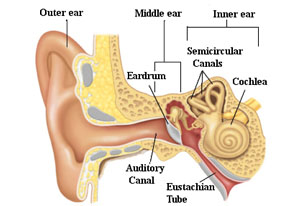 ภาพแสดง โครงสร้างของหูที่มา : https://www.maroongroge.com/articles/หูแบ่งออกเป็น 3 ส่วน ดังนี้หูชั้นนอก (Outer ear) ประกอบด้วยใบหู ช่องหูชั้นนอก และ แก้วหู ผิวหนังใบหูยื่นเข้าไปบุช่องหูชั้นนอก และ แก้วหู แก้วหูเป็นเยื่อบางมาก รูปร่างเกือบเป็นวงกลม มีเส้นผ่านศูนย์กลางประมาณ 8-9 มิลลิเมตร หนาประมาณ 0.1 มิลลิเมตรหูชั้นกลาง (Middle ear) เป็นโพรงอากาศขนาดเล็กติดต่อกับโพรงอากาศมาสทอยด์ (Mastoid cavity) หลังหู มีช่องติดต่อกับบริเวณคอหลังจมูกโดยท่อยูสเตเชียน (Eustachian tube) ในหูชั้นกลางมีกระดูกนำเสียง 3 ชิ้น คือ ค้อน ทั่ง และโกลน ติดต่อจากแก้วหูไปที่ช่องรูปรี (Oval window) ในหูชั้นกลางทั้งหมดบุด้วยเยื่อเมือกหูชั้นใน (Inner ear) มีอวัยวะประสาทสัมผัส 2 อย่างฝังอยู่ในกระดูกที่แข็งแรงมาก คือ อวัยวะรูปหอยโข่ง (Cochlea) ทำหน้าที่รับเสียง และอวัยวะหลอดกึ่งวง (Semicircular canal) ทำหน้าที่เกี่ยวกับการทรงตัว ในหูชั้น ในมีน้ำหล่อเลี้ยงอวัยวะสัมผัสทั้งสองเป็นระบบเดียวกันและติดต่อถึงกัน หูชั้นในมีช่องเปิดเข้าหูชั้นกลาง 2 อัน คือ ช่องรูปรีซึ่งมีฐานของกระดูกโกลนปิดอยู่ โดยมีเยื่อบาง ๆ ยึดไว้ และช่องรูปกลม (Round window) ซึ่งมีเยื่อบาง ๆ ปิดไว้ ช่องทั้งสองเป็นตำแหน่งให้เสียงเข้าออกหูชั้นใน และป้องกันไม่ให้น้ำหล่อเลี้ยงหูชั้นในไหลออกมาด้วย3) การส่งกระแสประสาทขึ้นสมอง 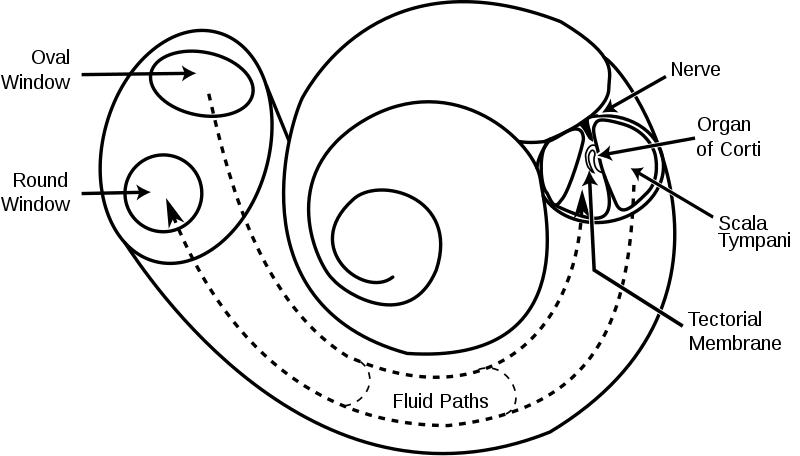 ภาพแสดง โครงสร้างของ Cochlea ที่มา : https://www.wikiwand.com/en/CochleaCochlea ซึ่งอยู่ภายในหูชั้นใน มีส่วนประกอบ คือ Organ of Corti ที่มีรูปร่างที่อำนวยให้เกิดการกระตุ้นจากพลังงานของของเหลวใน Cochlea เป็นผลทำให้เกิดการส่งพลังซึ่งเปรียบเสมือนกระแสประสาทไปยังเซลประสาทของประสาทหูซึ่งมีเซลนับล้านๆเซลในหู ก่อให้เกิดระดับเสียง ความดังและลักษณะของเสียงที่แตกต่างกันในช่วงที่คนสามารถฟังได้ ความแตกต่างในระดับเสียงก่อให้เกิดแบบแผนที่แตกต่างกันในเซลรับ เชื่อกันว่าการแยกแยะความเข้มของสิ่งเร้าขึ้นอยู่กับจำนวนเซลประสาทที่ถูกกระตุ้น และเวลาที่ส่งกระแสประสาทไปตามประสาทหู ปัจจัยที่มีความสำคัญและเป็นจริงสำหรับขบวนการรับความรู้สึกทั้งหมด เพื่อแยกแยะความเข้มข้นที่เพิ่มขึ้นของสิ่งเร้า จำนวนของกระแสประสาทที่จะส่งไปยังสมองจะต้องเพ่มขึ้นหรือแบบแผนจะต้องเปลี่ยนแปลง ดังนั้นความเข้มข้นน้อยเท่าไรการส่งกระแสประสาทไปยังสมองก็จะน้อยลงเท่านั้น ซึ่งจะน้อยลงทั้งจำนวนเซลที่กระตุ้นและความถี่ที่กระตุ้นของเซลประสาทแต่ละเซล ก่อนที่กระแสประสาทการได้ยินจะไปถึงสมองบริเวณ temporal มีการสลับกัน คือ สมองซีกซ้ายจะได้รับกระแสประสาทจากหูขวา และในทางตรงข้ามสมองซีกขวาจะได้รับกระแสประสาทจากหูซ้าย ส่วนกระแสประสาทอื่น ๆ จะขึ้นอยู่กับข้างของสมองที่ได้ยินเสียง ที่เราทราบเพราะการทำลายหูข้างหนึ่งมิได้ก่อให้เกิดอาการหูหนวกในหูตรงข้าม4) ทฤษีของการได้ยิน (Theories of hearing) หลายทฤษีกล่าวถึงขบวนการบางประการเกี่ยวกับการได้ยิน เช่น การส่งกระแสประสาท การรับความเข้มข้นของสิ่งเร้าที่แตกต่างกันและการทำงานของเซลรับฟัง ซึ่งปัจจุบันยังไม่มีทฤษฎีใดอธิบายเกี่ยวกับการได้ยินในทุก ๆ ประการได้	(1) ทฤษีการเดินทางของคลื่นเสียง (Place and traveling- wave theories) เจ้าของทฤษฎีคือ เฮมฮอลท์ ซึ่งกล่าวว่า basilar membrane ก่อให้เกิดความสั่นสะเทือนใยประสาทที่ติดอยู่กับเยื่อนี้จะได้รับการกระตุ้นจากเซลที่เกี่ยวข้องด้วย ตามทฤษฎีใยประสาทจะถ่ายทอดกระแสประสาทไปยังสมองในแบบแผนที่ได้รับกระแสประสาทอย่างถูกต้อง ต่อมาทฤษฎีของเฮมฮอลท์ถูกเรียกว่า Place theory เพราะระดับเสียงเกิดจากส่วนที่ basilar membrane ต่อมา Von Bekesy ได้เพิ่มข้อคิดใหม่และให้ชื่อว่า traveling- wave theory กล่าวคือในขณะที่คลื่นเสียงเดินทางผ่านของเหลวใน Cochlea มันจะแทนและเคลื่อนย้ายที่ basilar membrane ในบริเวณที่เกี่ยวข้องกับความถี่ของคลื่นเสียง	(2) ทฤษฎีความถี่ (frequency theory) กล่าวว่า basilar membrane เป็นหน่วยที่มีความสั่นสะเทือน ซึ่งสอดคล้องเหมาะสมกับปริมาณความสั่นสะเทือนต่อวินาทีของความถี่ที่เริ่มต้นของคลื่นเสียงที่เป็นสิ่งเร้า การกระตุ้นของใยประสาทจะก่อให้เกิดความถี่ของเสียง อย่างไรก็ตามมันอาจมีความสัมพันธ์แบบ 1 ต่อ 1 เพราะใยประสาทไม่อาจวิ่งไปได้เร็วเท่ากับการสั่นสะเทือนของคลื่อนเสียง และเพื่ออธิบายเหตุผลนี้ ทฤษฎีนี้กล่าวว่าการปล่อยกระแสประสาทเป็นการกระทำร่วมกัน กลุ่มของเซลประสาทจะส่งกระแสประสาทไปยังประสาทโดยตรงตามความถี่ของคลื่นเสียงโดยเปลี่ยนจากตัวหนึ่งไปยังอีกตัวหนึ่ง วิธีนี้จะไม่มีกลุ่มไหนต้องทำงานมากกว่ากัน ขบวนการนี้คล้ายกับการระเบิดขนาดย่อยหรือจะพูดว่าเป็นการแบ่งกันทำงานส่งกระแสประสาท ฉะนั้นอำนาจการกระตุ้นจึงมีมากขึ้นอนาคตอาจรวม 2 ทฤษีนี้เข้าด้วยกัน ได้พบว่าทฤษีของ Volley นั้นเป็นจริงในความถี่ที่ต่ำกว่า 5,000 เฮิรทซ์ แต่ถ้าสูงกว่านั้นแล้วใยประสาทไม่อาจรวมตัวกันได้และไม่รวดเร็วพอที่จะก่อให้เกิดการส่งกระแสประสาท ดังนั้นทฤษฎี Place จึงอธิบายได้ดีในเรื่องความถี่สูง ๆ5) ความบกพร่องในการได้ยิน คือ อาการหูหนวก ไม่ได้ยินเสียงแบ่งออกเป็นหูหนวก และ         หูหนวกจากเส้นประสาทซึ่งมีสาเหตุ ดังนี้ 	(1) หูหนวก (Deaf) เกิดจากการบาดเจ็บหรือความบกพร่องของกลไกที่ส่งเสียงในหูตอนกลางหรือตอนนอก คนบางคนที่มีความบกพร่องในการรับเสียงไม่อาจได้ยินเสียงที่สูงกว่าเสียงพึมพำ บางคนไม่อาจแยกคำที่คล้ายกัน ในกรณีเช่นนี้อาจเป็นเพราะกลไกของหูถูกทำลาย เช่น เยื่อหูถูกแทงทะลุหรือเกิดจากความบกพร่องทางหูแบบชั่วคราวเพราะมีขี้หูมาก เป็นหวัดหรืออาการเจ็บปวดชนิดอื่น ๆ ซึ่งทำให้การฟังในทุกระดับความถี่ถูกรบกวน ความผิดปกติในการรับเสียงดังกล่าวอาจทำการช่วยเหลือได้ เพราะการถูกทำลายไม่ได้อยู่ที่หูตอนใน เครื่องมือช่วยรับฟังสามารถที่จะเปลี่ยนเสียงผ่านในหูตอนกลางได้	(2) หูหนวกจากเส้นประสาท (Deafness from the nerves) เกิดจากการผิดปกติของการทำงานของหูตอนในเพราะอาจเกิดจากที่หูตอนในหรือเส้นประสาทหูถูกทำลาย บุคคลที่หูหนวกจากเส้นประสาทจะไม่ได้ยินเสียงความถี่สูง ๆ มากกว่าเสียงความถี่ต่ำ ถ้าถูกทำลายอย่างสมบูรณ์ของ Cochlea ข้างใดข้างหนึ่งหรือที่ประสาทหูบุคคลจะหูหนวกตลอดชีวิต4.4 การรู้สึกต่อสารเคมี : การรับรู้กลิ่นและรู้รส (Chemical, sensation : smell and taste)	การเร้าให้เกิดกลิ่นและรสนั้นเกิดขึ้นจากสารเคมี มีขบวนการเช่นเดียวกับการมองเห็นและได้ยิน คือ เมื่อสิ่งเร้าได้เจาะเข้าไปในอวัยวะสัมผัสแล้ว เซลประสาทจะเริ่มขบวนการส่งกระแสประสาทเพื่อเปลี่ยนสิ่งเร้าให้เป็นรูปแบบที่ส่งต่อไปยังสมองได้ เรามีความรู้เรื่องการรับกลิ่น รส และรับสัมผัสน้อยกว่าการมองเห็นและการได้ยินการรับกลิ่น เราไม่สามารถตัดสินว่ากลิ่นชนิดใดที่คนสามารถแยกแยะได้ บางทฤษฎีกล่าวว่ากลิ่นมีอยู่ 4 ชนิด กรด กลิ่นหอม กลิ่นไหม้ และกลิ่นเหม็น บางทฤษฎีบอกว่ามี 6 ชนิด กลิ่นผลไม้ กลิ่นดอกไม้ กลิ่นไหม้ กลิ่นเผ็ด กลิ่นยางสน และกลิ่นเน่า ส่วนใหญ่จะบรรยายกลิ่นโดยเปรียบเทียบกับสิ่งเร้าที่ส่งกลิ่น เช่น เราอาจพูดว่าสิ่งนี้มีกลิ่นคล้ายดอกกุหลาบ หรือคล้ายปลาตาย เป็นต้น ในสังคมต่างกันชอบกลิ่นที่ต่างกัน เช่น บางสังคมชอบกลิ่นกระเทียม กลิ่นเครื่องเทศ เป็นต้น อย่างไรก็ตามการรับกลิ่นนั้นไม่ถาวรเพราะจะมีการปรับตัวเข้ากับกลิ่นที่ไม่พึงปรารถนาได้ ระบบการรับกลิ่นสามารถปรับตัวได้ดีกว่าระบบสัมผัสอื่น ๆ สิ่งเร้าใหม่ ๆ ที่เข้ามาในระบบของมันจะทำให้ระบบเพิ่มการตอบสนองต่อสิ่งเร้ามากขึ้น แต่ถ้าอยู่ในสถานการณ์ที่ต่อเนื่องกันนาน ๆ ระบบจะปรับตัวใหม่ให้เกิดความเคยชิน และยังพบอีกว่าความรู้สึกในการรับกลิ่นนั้นมีผลมาจากการมองเห็น เช่น บุคคลที่ไม่ได้มองเห็นประมาณ 7 วัน ในขณะที่ทำการทดลองจะรับกลิ่นได้น้อยลงไปและจะเพิ่มขึ้นเมื่อการทดลองยุติลง เป็นต้นโครงสร้างของระบบรับกลิ่น (The structure of the olfactory system) ช่องจมูกเป็นทางผ่าน ขนในรูจมูกไม่ได้เกี่ยวข้องกับการรับสัมผัสแต่ทำหน้าที่กรอง อวัยวะรับกลิ่นอยู่บนผนังข้างช่องจมูกจัดว่าเป็นอวัยวะรับสัมผัสที่ใกล้สมองที่สุด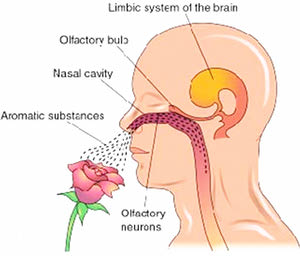 ภาพแสดงโครงสร้างของระบบรับกลิ่นที่มา : https://www.bloggang.com/โดยปกติแล้วสิ่งเร้าจะต้องถูกสูดดมอย่างแรงเพื่อให้ผ่านเข้าไปในช่องจมูกดังในภาพ แสดงให้เห็นทางใหญ่ที่อากาศผ่านจากจมูกไปยังคอมากกว่าไปยังอวัยวะรับกลิ่นส่วนบนของช่องจมูกประกอบไปด้วยเนื้อเยื่อซึ่งปะติดอยู่กับขนรับกระแสประสาทในการรับสารเคมีที่เป็นสิ่งเร้า จากทางเดินในโพรงจมูกตัวรับจะเจาะเข้าไปในของเหลวซึ่งคลุมเนื้อเยื่ออยู่และทำหน้าที่ส่งกระแสประสาทไปยังเส้นประสาทรับกลิ่น โดยเป็นการรับสิ่งเร้าเคมีที่ปลายข้างหนึ่งและส่งต่อไปยังประแสประสาททางปลายอีกข้างหนึ่ง เส้นประสาทรับความรู้สึกเดินทางสั้น ๆ ไปยังสมองและถูกรับที่บริเวณ rhinen cephalon ซึ่งตั้งอยู่ที่ frontal lobe ของเปลือกสมอง เชื่อกันว่ากระแสประสาทรับกลิ่นจะเข้าไปทางส่วนหน้าของ rhinen cephalon อย่างไรก็ตามความพยายามที่จะจัดส่วนของกระแสประสาทรับกลิ่นยังไม่ได้รับผลสำเร็จการรับรส ขึ้นอยู่กับการรับกลิ่นในหลายกรณีด้วยกัน เมื่อเป็นหวัดบางทีเราไม่รู้ว่าเรากินอะไรอยู่เพราะเราไม่อาจรับกลิ่นได้ ถ้าเราปิดจมูกเราไม่อาจบอกความแตกต่างของไอศครีมกับพุดดิ้งได้ ลิ้นของเราจะมีปฏิกิริยาต่อรส หวาน ขม เค็ม และเปรี้ยว เราอาจพูดได้ว่ากลิ่นก่อให้เกิดประสบการณ์ปลีกย่อยในการกิน การรับรสก็เหมือนการรับกลิ่นที่สามารถปรับตัวได้ หลังจากที่กินอาหารคำแรกแล้วเราก็ไม่รู้ความรุนแรงของรสอีกต่อไป ผลการวิจัยพบว่าการรับรสนั้นลดลงตามอายุ เด็กและผู้ใหญ่มีการรับรสได้สูงสุดในขณะที่วัยกลางคนและคนชราจะรับรู้รสไม่ค่อยดีและการรับรู้รสจะน้อยลงไปในบุคคลที่สูบบุหรี่โครงสร้างของอวัยวะการรับรส (The structure of the taste organs) เซลรับรสอยู่ที่ปุ่มในลิ้น ปุ่มนี้เป็นโครงสร้างที่สลับซับซ้อน เชื่อกันว่าปุ่มรับรสจะเสื่อมและเกิดขึ้นใหม่บ่อย ๆ แต่เซลรับรสไม่จำเป็นต้องเกิดขึ้นใหม่ในที่ที่เซลเก่าถูกทำลาย ผิวของลิ้นนั้นมีการเปลี่ยนแปลงทุก ๆ นาทีด้วย 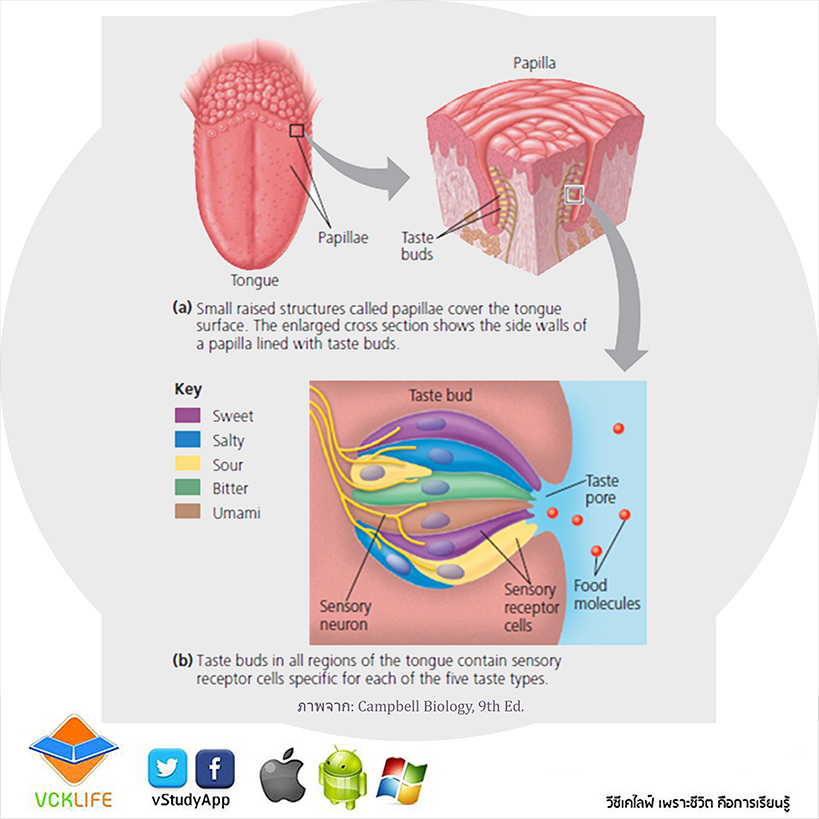 ภาพแสดงโครงสร้างของอวัยวะการรับรสที่มา : https://www.google.com/search	จากภาพแสดงกลุ่มของปุ่มรับรสจะรวมตัวกันเป็นก้อนบนลิ้นเรียกว่า papillae แต่ละปุ่มประกอบไปด้วยเซลรับรสซึ่งมีทางเปิดด้านบนปุ่มเรียกว่า taste pore สารเคมีที่เป็นสิ่งเร้าจะผ่าน taste pore เข้าไปในอวัยวะรับรส สารเคมีที่มีอิทธิพลต่อกระแสประสาทจะผ่านเซลรับรสไปยังเซลประสาทรับรส จากนั้นเซลประสาทรับรสจะส่งกระแสประสาทผ่านใยประสาทไปยังสมอง กลุ่มของประสาทรับรสจะรวมตัวกันในท่อเล็ก ๆ ณ บริเวณตำแหน่งเซลรับรสในลิ้น ซึ่งพบว่าท่อนั้นเป็นทางผ่านของกระแสประสาทซึ่งจะไปพร้อม ๆ กับใยประสาทจากที่อื่น ๆ เช่น จากผิวหนังและบริเวณหน้าไปสู่เปลือกสมองส่วนต่าง ๆ การวัดการรับรส เครื่องมือวัดการรับรสประสบความสำเร็จมากกว่าเครื่องมือวัดกลิ่น การทดลองที่แสดงถึงการรับรส 4 ชนิด ทำให้สามารถบอกตำแหน่งของลิ้นที่รับรสต่างกัน ความหวานจะอยู่ปลายลิ้น ความขมจะอยู่โคนลิ้น ความเค็มอยู่ปลายและข้างลิ้น ส่วนความเปรี้ยวอยู่ข้างลิ้น ถ้าหยดสิ่งเร้าลงไปบนลิ้นจุดใดจุดหนึ่ง มันจะไม่มีรสเหมือนที่มันเป็น สิ่งเร้าที่หวานจะขมถ้าหยดลงที่โคนลิ้น4.5 ผิวหนังและความรู้สึกสัมผัสทางกาย (Skin and body sensations)	ผิวหนังรับความรู้สึก 4 ชนิด คือ สัมผัส เจ็บปวด เย็น และอบอุ่น ในการสร้างทฤษฎีเพื่อแสดงว่าระบบทั้ง 4 ทำหน้าที่อย่างไร จำเป็นจะต้องรู้ว่า ร้อยละ 90 ของบริเวณร่างกายถูกปกคลุมไปด้วย ขนและผิวหนังในบริเวณขนประกอบไปด้วยปลายประสาท ปลายประสาทอิสระจะห้อยอยู่ภายใต้ผิวหนัง ไม่มีโครงสร้างที่แน่นอน มันจะแผ่กิ่งก้านสาขาออกไปครอบคลุมพื้นที่ใต้ผิวหนัง ทุกส่วนของผิวหนังจะมีปลายประสาทอิสระ ปลายประสาทที่เป็นบ่วงจะรวมตัวอยู่ที่ขนแต่ละเส้น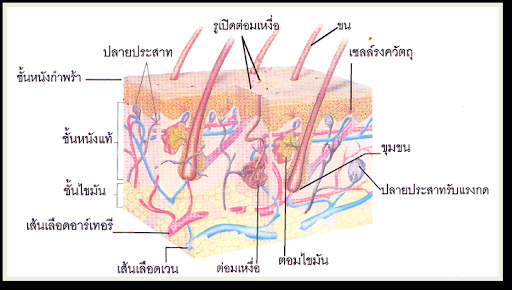 ภาพแสดงผิวหนังและปลายประสาทที่มา : http://119.46.166.126/self_all/selfaccess11/m5/biology5_1/lesson4/content1.phpปลายประสาทจะแสดงบทบาทต่างกัน กล่าวคือ ปลายประสาทที่เป็นบ่วงเป็นตัวรับประสาทเกี่ยวกับความรู้สึก การเคลื่อนไหวของขนกระตุ้นเซลประสาททำให้ผิวหนังเกิดความรู้สึก สามารถที่จะรู้ตำแหน่ง ความเข้มข้นและทิศทางของสิ่งเร้า ปลายประสาทอิสระรับผิดชอบเกี่ยวกับการรับความเจ็บปวด ความอบอุ่น และความหนาวเย็น รวมทั้งรับสัมผัสด้วยแต่ในอัตราที่น้อยแม้เราไม่รู้วิธีที่แท้จริงที่ปลายประสาทอิสะถูกกระตุ้น นักวิทยาศาสตร์บางคนเชื่อว่า สิ่งเร้าแต่ละตัวสร้างแบบแผนกระแสประสาทที่แตกต่างกันในตัวรับประสาทและแบบแผนเหล่านี้จะถูกแปลผลในสมอง ทฤษฎีนี้เหมือนกับทฤษฎีที่อธิบายขบวนการรับความรู้สึกอื่น ๆ โดยเฉพาะอย่างยิ่งเรื่องการรับรส ส่วนของร่างกายที่ไม่มีขน เช่น บริเวณฝ่ามือและฝ่าเท้า ประกอบด้วยปลายประสาทอิสระที่รับรู้เกี่ยวกับประสาทสัมผัส ในบริเวณที่มีขนยังประกอบไปด้วย Meissner’s corpuscles เป็นตัวรับความกดดันและพบตามบริเวณริมฝีปาก เปลือกตา และปลายลิ้น ความรู้สึกของผิวหนังจะถูกส่งไปยังสมองโดยผ่านไปทางไขสันหลัง ทางเดินของกระแสประสาทจะทำการข้ามในบริเวณเชื่อมโยงหลายแห่งแต่ไม่ถึงกับไปในทิศทางตรงข้ามกับบริเวณที่ถูกเร้า การข้ามจะเกิดขึ้นจนกระทั้งออกจากไขสันหลังไปสู่ส่วนของสมอง เมื่อสมองได้รับข่าวแล้วกระแสประสาทรับความรู้สึกของร่างกายส่วนขวาก็แปรเปลี่ยนในสมองซีกซ้าย การทำลายเซลประสาทที่บริเวณผิวหนัง (cutaneous neurons) เป็นการผ่าตัดที่คลายความเจ็บปวดให้กับคนไข้ที่เป็นมะเร็งหรือถูกไฟไหม้ การดึงเอาเซลประสาทที่บริเวณผิวหนังออกไปจะมีผลต่อการรับความรู้สึกทั้ง 4 ชนิดของผิวหนังทั่วร่างกาย1) touch สัมผัสเป็นปฏิกิริยาตอบสนองต่อแรงกดดันบนผิวหนังมนุษย์ ถ้าสัมผัสแต่เพียงเล็กน้อยก็จะก่อให้เกิดความกดดัน บางส่วนของร่างกายจะรู้สึกเร็วกว่าบางส่วน เช่น ริมฝีปาก ปลายลิ้น และบริเวณหน้าจะมีปฏิกริยาตอบสนองต่อความรู้สึกเบาที่สุด แขนส่วนบน น่อง และบริเวณหลังจะต้องรับการสัมผัสที่รุนแรงพอสมควรเพื่อก่อให้เกิดการรู้สัมผัสเหมือนกับระบบสัมผัสอื่น ๆ การสัมนั้นสามารถปรับตัวไปตามวิถีชีวิตของเรา เสื้อผ้าก่อให้เกิดความกดดันไปทั้งตัวแต่เราไม่ค่อยสังเกตถึงความกดดันอันนี้ เพราะเราเคยชินกับมัน ความรู้สึกสัมผัสมีมากในคนบางคน ช่างฝีมือ เช่น ช่างเพชร ช่างตัดหิน ช่างตัดกระจกจะต้องมีการรับสัมผัสที่ดี คนตาบอดก็ต้องมีการรับสัมผัสที่ดี2) Pain ความรู้สึกเจ็บปวดมักจะไปควบคู่กับความรู้สึกอื่น ๆ ความกดดันสามารถก่อให้เกิดความเจ็บปวด ความร้อนจัดหรือเย็นจัดก็อาจก่อให้เกิดความเจ็บปวดเมื่อปลายประสาทถูกกระตุ้นโดยความเจ็บปวดร่างกายจะรู้สึกถึงบาดแผลหรือความเจ็บป่วย บางส่วนของผิวหนังรับความรู้สึกได้ดีกว่าบางส่วน สิ่งเร้าอันเดียวกันที่ก่อให้เกิดความเจ็บปวดเมื่อไปสัมผัสริมฝีปากหรือปลายจมูก อาจจะไม่เจ็บปวดเท่าไปสัมผัสที่แขนหรือไหล่ 3) Cold & Warm การรับรู้อุณหภูมิร้อนหรือหนาว เราจะรับรู้อุณหภูมิร้อนเย็นเมื่ออุณหภูมิแตกต่างจากอุณหภูมิร่างกาย 2 -3 องศาฟาเรนไฮน์ ความร้อนและความเย็นไม่ขึ้นอยู่กับการกระตุ้นในที่แตกต่างกัน แต่ความแตกต่างเกิดจากแบบแผนของกระแสประสาทที่รับมากจากสิ่งเร้าแล้วส่งไปยังเปลือกสมอง เรารู้ว่ามันมีความแตกต่างกันเพราะสามารถแยกได้ว่าเป็นความร้อนหรือความเย็น ฉะนั้นจึงสรุปได้ว่าจะต้องมีความแตกต่างกันในการส่งกระแสประสาทเข้าสู่สมอง ในการทดลองถ้าเราเอามือข้างหนึ่งจุ่มน้ำเย็นหรือน้ำร้อน ความเย็นหรือความร้อนจะค่อย ๆ ลดลงเมื่อเราชินกับมันเพราะตัวรับประสาทจะไม่รับสิ่งเร้าต่อไป อุณหภูมิปกติของร่างกายเรียกว่า Indifference point หรือ Physiological zero point ในการทดลองดังกล่าวข้างต้นบุคคลได้สร้างจุดที่ไม่ยอมรับรับรู้ขึ้นมา จากการทดลองอื่น ๆ เราพบว่า เซลรับความร้อนเย็นมีปฏิกิริยาต่อสิ่งเร้าไม่เหมือนกัน เซลรับความเย็นอาจมีปฏิกิริยาต่อสิ่งเร้าที่ร้อนเหมือนกับสิ่งเร้าที่เย็นแต่มิใช่เย็นมาก เซลรับความร้อนจะมีปฏิกิริยาที่คล้ายคลึงกันนี้เมื่อถูกกระตุ้นด้วยวัตถุที่เย็นแต่ไม่มาก เซลรับความร้อนก็เช่นกันเมื่อถูกกระตุ้นด้วยวัตถุที่เย็นต่ำกว่าจุดวางเฉยจะก่อให้เกิดความร้อนเล็กน้อย ปรากฏการณ์นี้เรียกว่า Paradoxical cold และ Paradoxical warmth4) การรู้สึกไคเนสเธซิส (Kinesthesis) เกี่ยวข้องกับตำแหน่งหรือการเคลื่อนไหวของร่างกาย เรารู้ว่ากำลังเดิน นั่ง วิ่ง นอน เพราะได้รับการรายงานจาก Kinesthesis อวัยวะนี้อยู่ในเซลต่าง ๆ ตามกล้ามเนื้อ ข้อต่อ และเอ็นทั่วร่างกาย Kinesthesis จะบอกเราเมื่อเกิดการไม่สมดุลขึ้น เช่น กล้ามเนื้อตึง หรือควบคุมไม่ได้ เป็นต้น เซลประสาทอันนี้คือกิ่งประสาทที่ออกมาจากส่วนกลางและออกไปสู่กล้ามเนื้อ ข้อต่อ Kinesthesis เชื่อมโยงกับใยประสาทอวัยวะต่าง ๆ ของผิวหนังไปที่ไขสันหลังและสมองเหมือนเซลรับประสาทที่ผิวหนัง4.6 การทรงตัว (Vestibular sense)	เป็นระบบรับความรู้สึกที่เกี่ยวข้องกับความกดดัน อวัยวะของมันตั้งอยู่บริเวณ Vestibular area ของหูตอนใน การรู้สึกทรงตัวเกี่ยวข้องกับการทรงตัวของร่างกาย ตัวอย่างคือการรับรู้ของบุคคลเกี่ยวกับตำแหน่งที่เกี่ยวข้องกับแรงถ่วงมิติ ตำแหน่งของหัวมีความสำคัญที่สุด ถ้าเรายืนแล้วหลับตาอาจทำให้เราสูญเสียความรู้สึกทางการทรงตัวได้ semicircular canal ไม่ได้ใช้ในการได้ยินแต่มีความจำเป็นกับการทรงตัว Vestibular มีคลองอยู่ 3 คลอง ที่รับผิดชอบต่อการเคลื่อนไหวของร่างกาย ฐานแต่ละคลองประกอบไปด้วยโครงสร้างที่เรียกว่า ampulla โครงสร้างของ ampulla houses เป็นรูปปุ่มกลม ๆ เรียกว่า crista ซึ่งเซลผมฝังอยู่ โครงสร้างขนของ crista คล้ายกับโครงสร้างขนใน Corti อย่างไรก็ตาม ampulla ถูกกระตุ้นโดยแรงกดดันจากของเหลวใน semicircular canal เนื่องจาก semicircular canal ตั้งอยู่ที่มุมขวาของลักษณะ 3 มิติ จึงสามารถมีปฏิกิริยาเมื่อร่างกายหมุน ของเหลวในช่องนี้เรียกว่า endolymph ถูกแทนที่โดยการหมุนของร่างกายและการเคลื่อนไหวของขนใน crista ขนจะมีปฏิกิริยาตอบสนองโดยการโค้งหรือเคลื่อนไหวซึ่งก่อให้เกิดการกระตุ้นประสาทที่ฐานของ ampulla ดังภาพโครงสร้าง Vestibular organ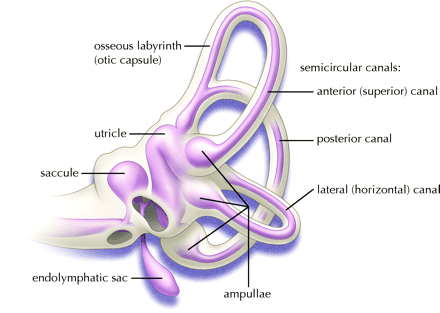 ภาพแสดงโครงสร้าง Vestibular organที่มา : https://www.siamhealth.net/public_html/Disease/neuro/diziness/	ตามภาพแสดงโครงร้าง Vestibular organ เราจะพบถุง 2 ถุง เรียกว่า utricle และ saccule ซึ่งประกอบไปด้วยโครงสร้างคล้ายก้อนหิน เรียกว่า otoliths ซึ่งเป็นของเหลวที่สมดุลและควบคุมตำแหน่งของร่างกาย otoliths จะไม่ก่อให้เกิดความกดดันในขนถ้าบริเวณของร่างกายหรือหัวไม่เอียง	อวัยวะ Vestibular มีความรู้สึกต่อการหมุนหัว ฉะนั้นการเคลื่อนไหวใด ๆ ที่ทำให้หัวโคลงไปโลงมารอบ ๆ จะทำให้เกิดความรู้สึกไม่สบาย อาการที่รู้จักดี ก็คือการเมาคลื่น วิงเวียน ในสถานการณ์ที่ก่อให้เกิดการวิงเวียน เช่น การหมันตัวโดยรวดเร็วอาจควบคุมความไม่สบายได้โดยการควบคุมไม่ให้ศีรษะหมุนไปมาทำได้โดย จ้องตาไปที่จุดใดจุดหนึ่งในการหมุนทุกครั้ง ตาเพ่งจุดใดจุดหนึ่งลำตัวเคลื่อนที่ไปให้ขนานกับตา ถ้าเกิดความสมดุลกันระหว่างหัวับตา labyrinthine organ ยังสมดุลความสามารถของนักบัลเลต์ที่จะหมุนไปหลาย ๆ รอบในหลาย ๆ นาทีโดยที่ไม่ก่อให้เกิดอาการวิงเวียนนั้นเป็นเทคนิคที่ต้องใช้ความสามารถอันหนึ่ง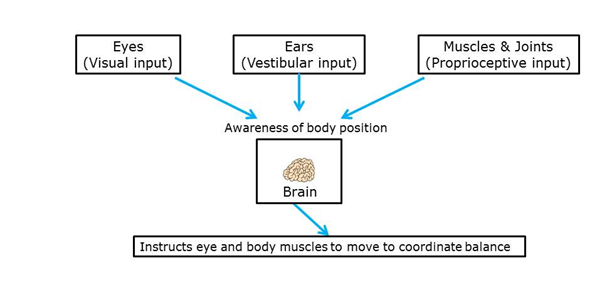 ภาพแสดงการทำงานของระบบการทรงตัวhttps://www.eyeandear.org.au/page/Patients/Patient_information/Balance_Disorders/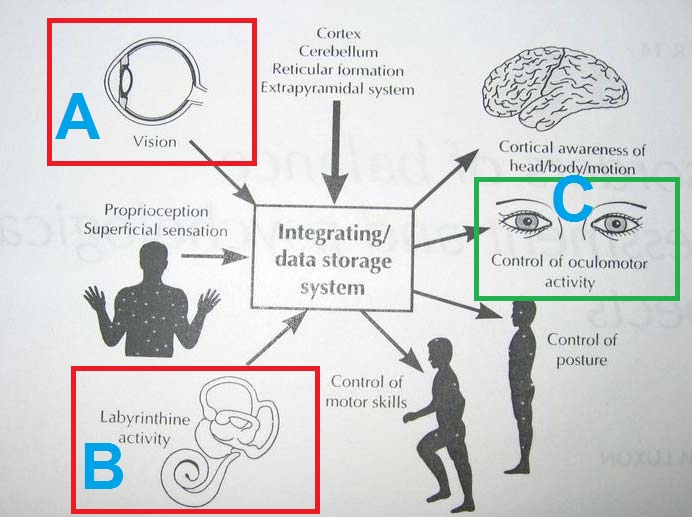 ภาพแสดงการทำงานของระบบการทรงตัวที่มา : 3in1-miniprojectbme2.blogspot.comสรุปท้ายบทคุณลักษณะของความรู้สึก คือการที่อวัยวะรับสัมผัสถูกเร้าจากพลังงานภายนอกและภายใน เช่นการมองเห็นถูกเร้าจากแสง การได้ยินถูกเร้าจากคลื่นเสียง ผิวหนังรับความร้อนเย็นจากอุณหภูมิและจากการสัมผัส รับความเจ็บปวดจากความกดดัน และยังมีคุณลักษณะอีกสองชนิดที่พบในระบบสัมผัสทั้งหมดคือ ขบวนการที่ข่าวสารถูกส่งไปยังสมอง และวิธีการที่จะส่งข่าวไปยังบริเวณที่จะก่อให้เกิดการรับรู้ การรู้สึกต่อแสง  : การมองเห็น เกิดจากระบบการมองเห็นประกอบด้วย โครงสร้างของตา ความแจ่มชัดในการมองเห็น ความผิดพลาดในการมองเห็น การรู้สึกต่อเสียง : การได้ยิน เกิดจากสิ่งเร้าภายนอก คือเสียง หรือคลื่นเสียง ซึ่งจะขยายตัวของมันออกมาในรูปของความดันในทิศทางต่าง ๆ ก่อให้เกิดการสั่นสะเทือนจนเกิดคลื่นเสียง ซึ่งแปรเปลี่ยนไปตามความเข้มข้น เราวัดความรู้สึกเสียงในรูปของระดับเสียง (pitch) ความดัง และลักษณะของเสียง (timbre) การรู้สึกต่อสารเคมี : การรับรู้กลิ่นและรู้รสมีขบวนการเช่นเดียวกับการมองเห็นและได้ยิน คือ เมื่อสิ่งเร้าได้เจาะเข้าไปในอวัยวะสัมผัสแล้ว เซลประสาทจะเริ่มขบวนการส่งกระแสประสาทเพื่อเปลี่ยนสิ่งเร้าให้เป็นรูปแบบที่ส่งต่อไปยังสมองได้ เรามีความรู้เรื่องการรับกลิ่น รส และรับสัมผัสน้อยกว่าการมองเห็นและการได้ยิน ผิวหนังและความรู้สึกสัมผัสทางกายผิวหนังรับความรู้สึก 4 ชนิด คือ สัมผัส เจ็บปวด เย็น และอบอุ่น ในการสร้างทฤษฎีเพื่อแสดงว่าระบบทั้ง 4 ทำหน้าที่อย่างไร จำเป็นจะต้องรู้ว่า ร้อยละ 90 ของบริเวณร่างกายถูกปกคลุมไปด้วย ขนและผิวหนังในบริเวณขนประกอบไปด้วยปลายประสาท ปลายประสาทอิสระจะห้อยอยู่ภายใต้ผิวหนัง ไม่มีโครงสร้างที่แน่นอน มันจะแผ่กิ่งก้านสาขาออกไปครอบคลุมพื้นที่ใต้ผิวหนัง ทุกส่วนของผิวหนังจะมีปลายประสาทอิสระ ปลายประสาทที่เป็นบ่วงจะรวมตัวอยู่ที่ขนแต่ละเส้น การทรงตัวเป็นระบบรับความรู้สึกที่เกี่ยวข้องกับความกดดัน อวัยวะของมันตั้งอยู่บริเวณ Vestibular area ของหูตอนใน การรู้สึกทรงตัวเกี่ยวข้องกับการทรงตัวของร่างกายคำถามทบทวนจงอธิบายคุณลักษณะของความรู้สึก จงอธิบายการรู้สึกต่อแสง  : การมองเห็น จงอธิบายการรู้สึกต่อเสียง : การได้ยิน จงอธิบายการรู้สึกต่อสารเคมี : การรับรู้กลิ่นและรู้รส จงอธิบายผิวหนังและความรู้สึกสัมผัสทางกาย จงอธิบายการทรงตัวแผนบริหารการสอนประจำบทที่ 5หัวข้อเนื้อหา	บทที่ 5ในบทนี้เป็นความรู้เกี่ยวกับการรับรู้ ได้แก่ ความหมายของการรับรู้ การจัดหมวดหมู่ของการรับรู้ ความคงที่ของการรับรู้ การรับรู้เกี่ยวกับความลึก การรับรู้ทางหู /ระยะทาง/ทิศทาง การับรู้เกี่ยกับการเคลื่อนไหว ผลของการเรียนรู้และพัฒนาการของการรับรู้ และ การรับรู้โดยไม่ใช้อวัยวะรับสัมผัสวัตถุประสงค์เชิงพฤติกรรม เมื่อนักศึกษาได้ศึกษาจบบทที่ 5 แล้ว นักศึกษาควรมีความสามารถดังต่อไปนี้ 1. อธิบายความหมายและการจัดหมวดหมู่ของการรับรู้ ได้ 2. อธิบายความคงที่ของการรับรู้ได้ 3. อธิบายการรับรู้เกี่ยวกับความลึก การรับรู้ทางหู /ระยะทาง/ทิศทาง และการเคลื่อนไหวได้ 4. อธิบายผลของการเรียนรู้และพัฒนาการของการรับรู้ได้ 5. อธิบายการรับรู้โดยไม่ใช้อวัยวะรับสัมผัสได้ วิธีสอนและกิจกรรมการเรียนการสอน วิธีสอนและกิจกรรมการเรียนการสอนประจำบทที่ 5 ประกอบด้วยรายละเอียดดังนี้ 1. บรรยายตามเนื้อหา โดยใช้โปรแกรมการนำเสนอ (power point) ประกอบคำอธิบาย 2. แสดงตัวอย่างเกี่ยวกับการรับรู้ต่าง ๆ3. ร่วมกันสรุปประเด็นสำคัญของการเรียน สื่อการเรียนการสอน 1. เอกสารประกอบการเรียนการสอน 2. โปรแกรมนำเสนอ (power point) เรื่องการรับรู้4. VDO Clip สรุป ตัวอย่าง และสถานการณ์ที่เกี่ยวข้อง5. แบ่งกลุ่มระดมสมอง วิธีวัดผล 1. สังเกตพฤติกรรมผู้เรียน 1.1 พฤติกรรมความตรงต่อเวลาในการเข้าเรียน และการส่งงานที่ได้รับมอบหมาย 1.2 พฤติกรรมการมีส่วนร่วมแสดงความคิดเห็นและทำกิจกรรมของผู้เรียนระหว่างเรียน 2. ประเมินผลงานที่มอบหมาย บทที่ 5การรับรู้ (Perception)เนื้อหาในบท	เนื้อหาในบทนี้ ประกอบด้วย ความหมายของการรับรู้ การจัดหมวดหมู่ของการรับรู้ ความคงที่ของการรับรู้ การรับรู้เกี่ยวกับความลึก การรับรู้ทางหู /ระยะทาง/ทิศทาง การับรู้เกี่ยกับการเคลื่อนไหว ผลของการเรียนรู้และพัฒนาการของการรับรู้ และ การรับรู้โดยไม่ใช้อวัยวะรับสัมผัส	การรับรู้ (Perception) หมายถึง การที่บุคคลสำเนียก (aware) และมีปฏิกิริยาตอบสนอง (reaction) ต่อสิ่งเร้า โดยปกติเรารับรู้ผ่านการสัมผัสซึ่งได้แก่ระบบ Receptor ในตา หู จมูก ลิ้น ผิวหนัง และกล้ามเนื้อ ข่าวสารที่ระบบสัมผัสรับจากสิ่งแวดล้อมจะถูกส่งต่อไปยังสมอง เพื่อให้เกิดความรู้สึก เช่นการเห็น การได้ยินเสียง การได้รับรส ความรู้สึกร้อน เย็น หนาว เจ็บปวด เป็นต้น พฤติกรรมการรู้สึก (Sensation) เป็นการตอบสนองขั้นแรกสุดของเราต่อการเปลี่ยนแปลงของสิ่งแวดล้อม สมองจะตีความสิ่งที่รู้สึกต่อไปอีกขั้นหนึ่งเป็นการรับรู้ (Perception) ว่าสิ่งที่เห็น ได้ยิน หรือรู้สึกนั้น คืออะไร ขบวนการรับรู้จึงเป็นการตีความข่าวสารที่สมองได้รับ การตีความดังกล่าวขึ้นอยู่กับองค์ประกอบต่าง ๆ เช่น ประสาทรับสัมผัส ประสบการณ์เดิม เป็นต้น การจัดหมวดหมู่ของสิ่งเร้า ซึ่งทำให้แต่ละคนรับรู้แตกต่างกันออกไปแม้ว่าจะมีสิ่งเร้าเดียวกัน และจะมีการรับรู้ต่อสิ่งเร้าเดียวกันแตกต่างกันออกไปเมื่อสถานการณ์เปลี่ยนแปลงไปด้วย โดยมีรายละเอียดต่าง ๆ ดังนี้5.1 การจัดหมวดหมู่ของการรับรู้ (Perception Organization)	เวลาที่เรารับรู้สิ่งใดก็ตาม เรามักจะรับรู้สิ่งที่มีลักษณะเหมือนกันเป็นหมวดหมู่หรือรวมเข้าไว้ด้วยกัน การเรียนรู้มีความสำคัญต่อการจัดหมวดหมู่ของการรับรู้พอ ๆ กับประสาทรับสัมผัสและระบบประสาท ซึ่งผู้ก่อตั้ง Gestalt Psychology คือ Wertheimer, Kohler & Koffka ได้หาหลักเกณฑ์ที่จะอธิบายการจัดหมวดหมู่ของการรับรู้ ไว้ดังนี้	1) การรับรู้ภาพและพื้น (figure and ground) figure เป็นภาพที่เด่นออกมามีรูปร่าง ขณะเดียวกับที่ ground ไม่มีสิ่งเหล่านั้นเนื่องจาก figure เด่นชัดออกมา เราจึงเห็นมันอยู่ใกล้ ขณะที่ ground แลดูห่างออกไป มี factor หลายอย่างมีผลต่อการรับรู้ภาพและพื้น คือ สี ขนาด รูปร่าง และความเข้ม ถ้าไม่มีการตัดกันของภาพและพื้น ความสัมพันธ์ของภาพแลพื้น จะอยู่ในลักษณะกลับไปกลับมา (Reversible) ได้ การรับรู้ดังกล่าวอาจจะขึ้นอยู่กับลักษณะของผู้รับรู้ในด้านความคิดความคาดหวังก็ได้ อย่างไรก็ตามเราไม่สามารถรับรู้สิ่งนั้นเป็นทั้งภาพและพื้นในเวลาเดียวกัน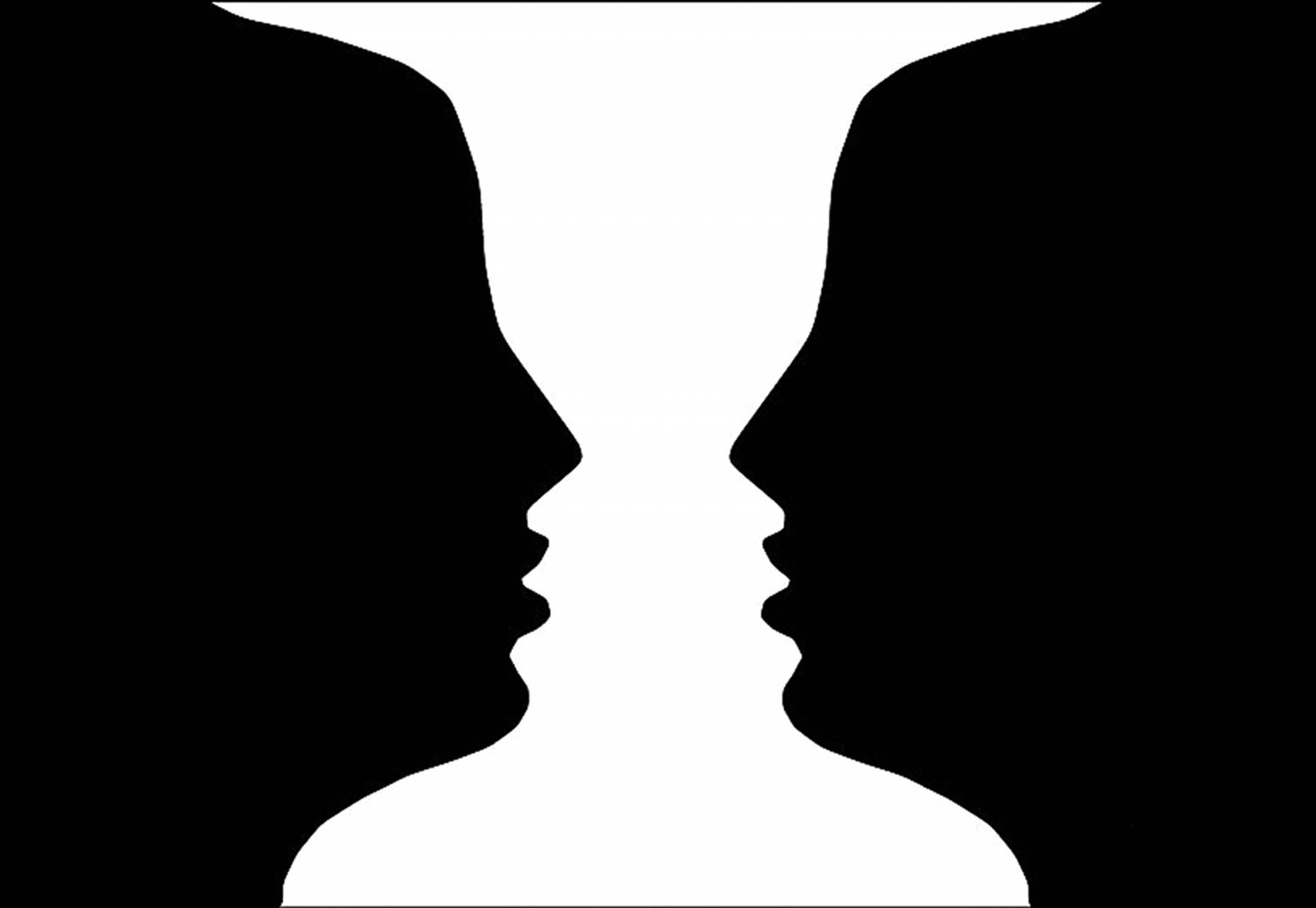 ภาพแสดงตัวอย่างการรับรู้ภาพและพื้น ที่มา : https://www.wynnsoftstudio.com/Basic_human_psychology_For_UX_Design	2) การจัดกลุ่ม (grouping) การจัดกลุ่มเป็นแนวโน้มการรับรู้ตามแบบที่มีความหมาย ซึ่งมีหลายรูปแบบดังนี้		(1) แบบคล้ายคลึงกัน (Likeness of similarity) วัตถุที่ปรากฏคล้ายคลึงกันมักจะถูกจัดอยู่ในกลุ่มเดียวกัน ส่วนวัตถุที่แตกต่างจะไม่ถูกจัดอยู่ในกลุ่มนั้น เช่น ถ้ามีลูกหินสีแดงปนกันเราจะจัดกลุ่มออกเป็นสีแดงกับสีดำ เป็นต้น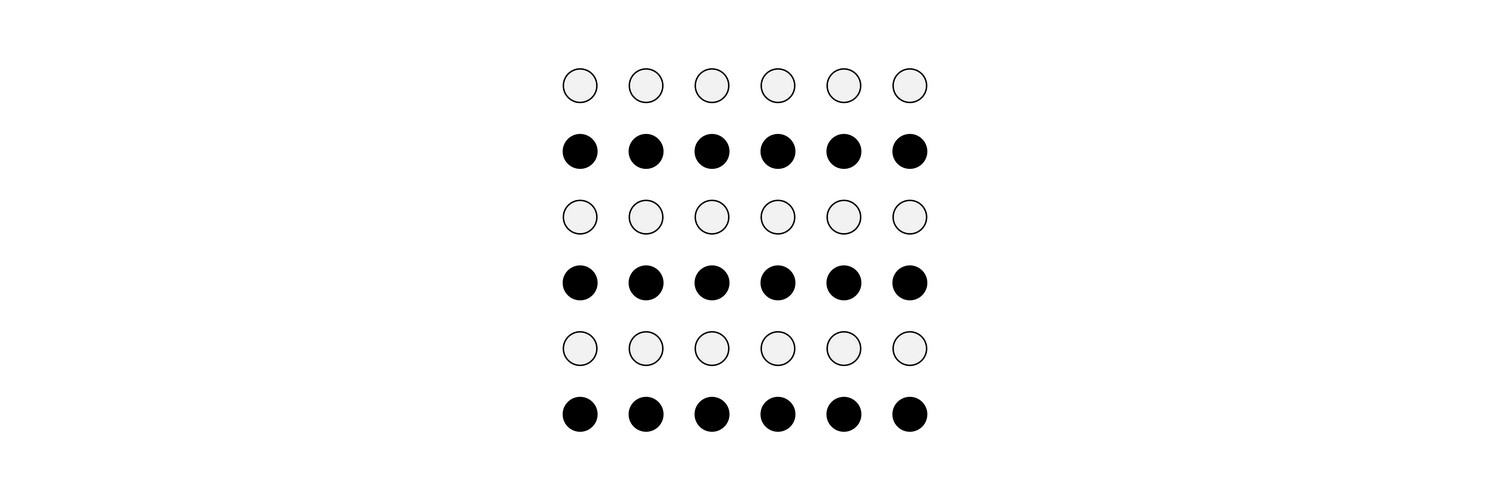 ภาพแสดงตัวอย่างการจัดกลุ่มแบบคล้ายคลึงกันที่มา : https://sites.google.com/a/brown.edu/m-c-esher-application-of-gestalt-psychology/		(2) แบบใกล้ชิดกัน (Nearness of proximity) วัตถุที่อยู้ใกล้ชิดกันที่สุดจะถูกจัดเป็นกลุ่มเดียวกันเป็นที่น่าสังเกตุว่าวงกลมเล็ก ๆ จะปรากฏเป็นรูปสี่เหลี่ยม 4 กลุ่ม แม้ว่าแต่ละแบบจะมีสีแตกต่างกันแต่เพราะอยู่ใกล้กันทำให้เรามองเห็นเป็นรูปสี่เหลี่ยม 4 รูป มากกว่าจะเห็นเป็นวงกลมเล็ก ๆ ที่มีสีแตกต่างกันภาพแสดงตัวอย่างการจัดกลุ่มแบบใกล้ชิดกันที่มา : KU จิตวิทยาทั่วไป pdf.		(3) แบบได้สัดส่วนกัน (Symmetry) วัตถุใดที่มีโครงร่างได้สัดส่วนกันมักจะรับรู้เป็นภาพเดียวกัน ตัวอย่างเช่น ในภาพเส้นแต่ละเส้นมีระยะห่างเท่า ๆ กันแต่เรามักรับรู้เป็นคู่ ๆ  คือเป็น 3 ภาพ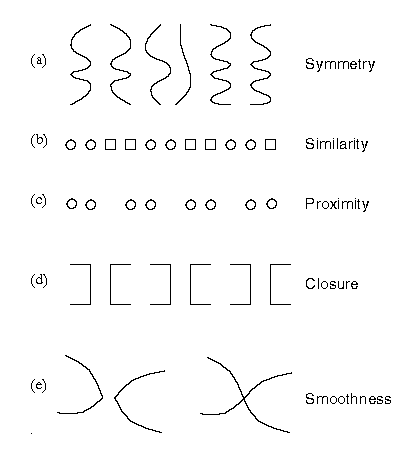 ภาพแสดงตัวอย่างการจัดกลุ่มแบบได้สัดส่วนกันที่มา : http://coursphilosophie.free.fr/illustrations/perception.php		(4) แบบต่อเนื่องกัน (Continuation) เรามักจะจัดกลุ่มสิ่งเร้าซึ่งมีการรบกวนรูป (Contour) น้อยเป็นกลุ่มเดียวกัน ภาพที่เห็นคือโค้งเรียบผ่านเส้นตรง เพราะเส้นโค้งและเส้นตรงทั้ง 2 เส้นต่างมีความต่อเนื่องกัน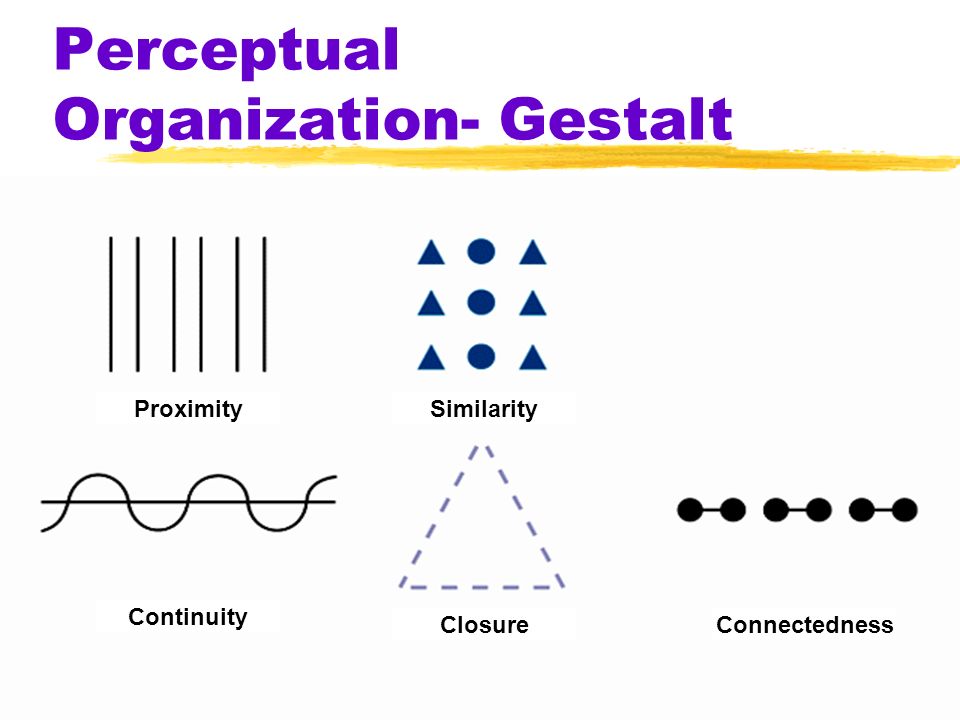 ภาพแสดงตัวอย่างการจัดกลุ่มแบบต่อเนื่องกันที่มา : https://slideplayer.com/slide/6874888/		(5) แบบต่อภาพ (Closure) เรารับรู้วัตถุเป็นรูปร่างขึ้น แม้ว่าภาพจะขาดตอนต่อเนื่องจากเส้นขาดตอนอยู่ใกล้กัน Closure จะขึ้นอยู่กับประสบการณ์เดิมของบุคคล อาจจะเป็นเพราะความพยายามที่จะมองเห็นสัดส่วนของวัตถุทั้งหมด (ภาพที่ดีครบถ้วนบริบูรณ์) อายุของบุคคลมีส่วนสำคัญในเรื่องความสามารถในการรับรู้การต่อภาพนี้ เด็กและวัยรุ่นรับรู้ภาพได้เร็วและแน่นอนกว่าผู้ใหญ่ โดนเฉพาะผืที่มีอายุ 40 ปี ขึ้นไป ซึ่งรับรู้ได้ไม่ดีภาพแสดงตัวอย่างการจัดกลุ่มแบบต่อภาพที่มา : http://coursphilosophie.free.fr/illustrations/perception.php	3) การพรางตัว (camouflage) เป็นหลักของการรับรู้อีกประเภทหนึ่ง เป็นสิ่งสำคัญสำหรับสัตว์ซึ่งเปลี่ยนสีหรือรูปร่างเพื่อป้องกันตัวจากสัตว์อื่นที่จะกินมันเป็นอาหาร เป็นการยากมากที่จะรับรู้วัตถุที่พรางตัวจนกว่าจะมีการชี้ให้เห็น 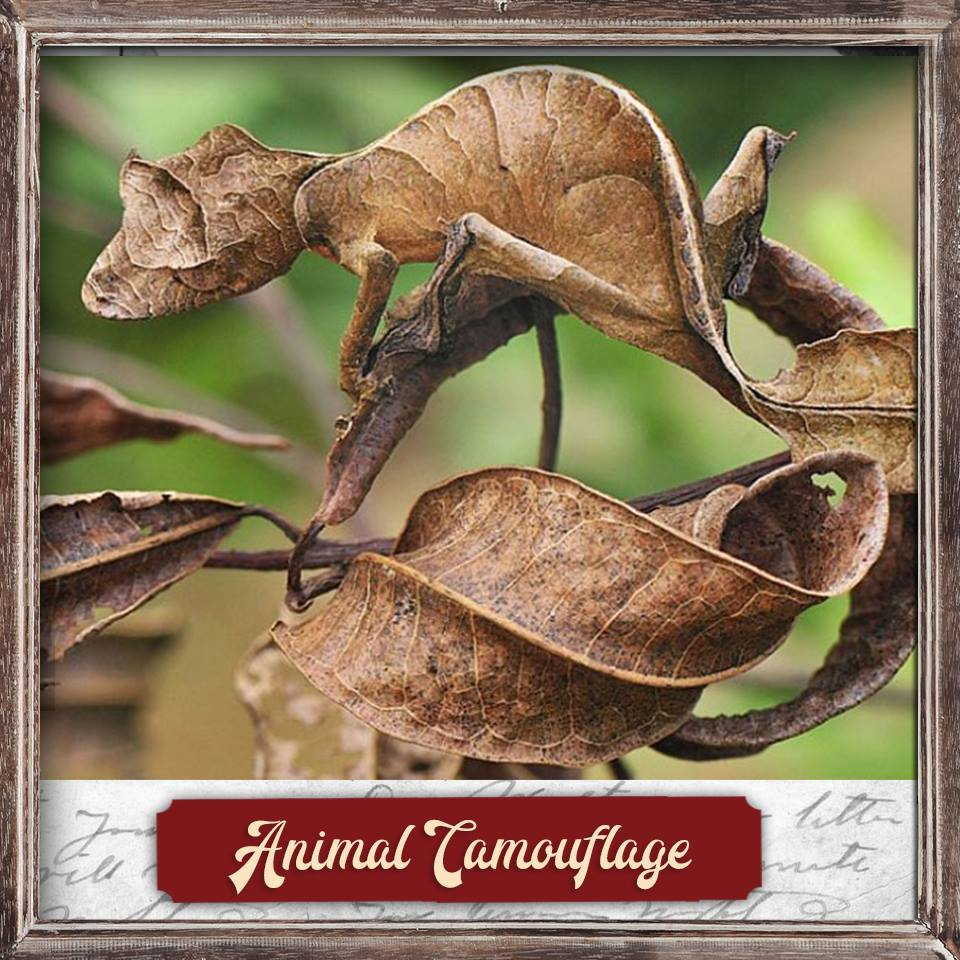 ภาพแสดงตัวอย่างการพรางตัวที่มา : https://www.facebook.com/SimpleAndRaw/photos/animal-camouflage	4) ภาพติดตา (figural aftereffects) เป็นการรับรู้ซึ่งเกิดขึ้นเนื่องจากบริเวณรับสัมผัสเฉพาะแห่ง เช่น บริเวณเรติน่าถูกเร้าเป็นระยะเวลานาน ทำให้ Receptor อ่อนเพลีย หรือประสาทส่วนกลางถูกใช้มากเกินไปดังรูป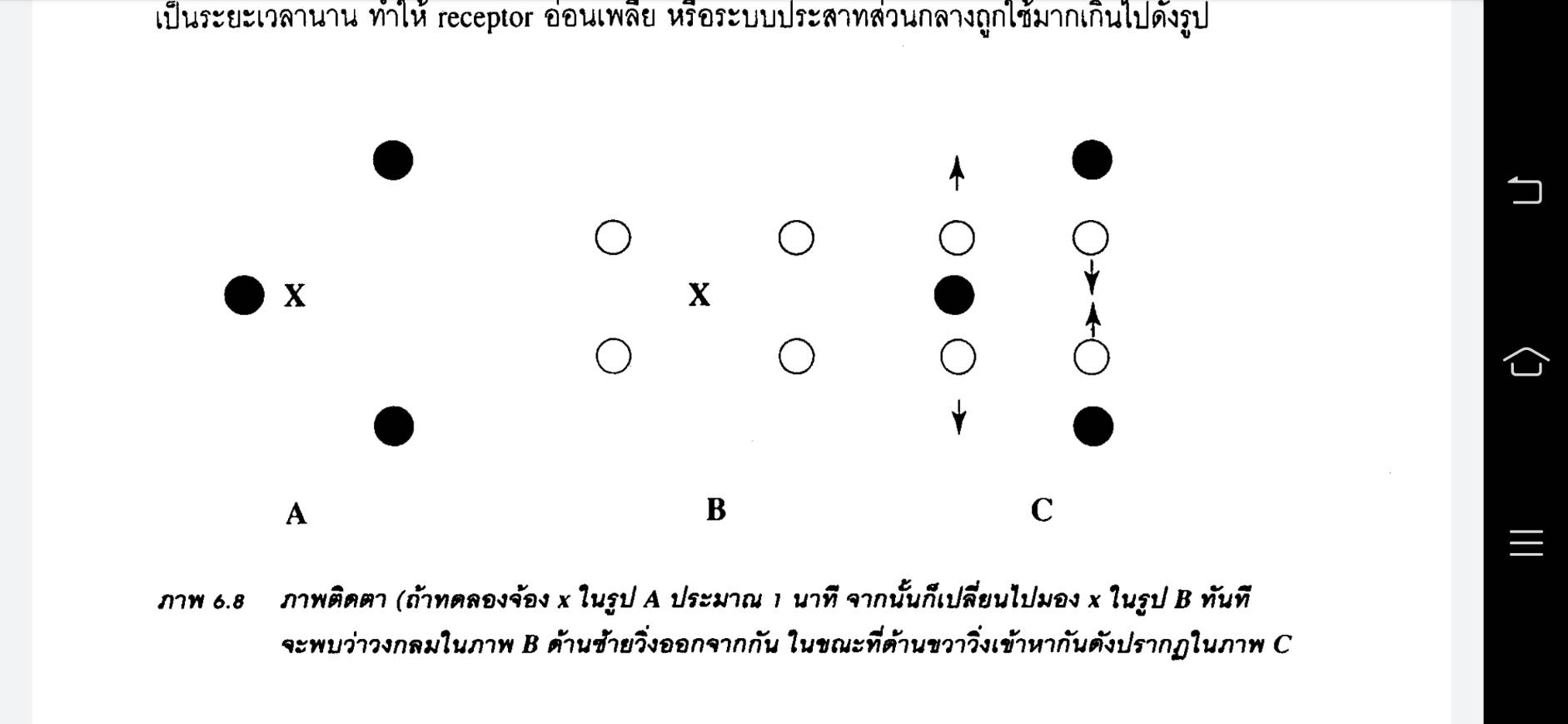 ภาพแสดงภาพติดตาที่มา : KU จิตวิทยาทั่วไป pdf.	5) สภาพการณ์รอบ ๆ (context) การรับรู้อาจเปลี่ยนเมื่อสภาพรอบ ๆ เปลี่ยน แม้ข้อความหรือคำเดียวกันอาจมีความแตกต่างกันถ้ามีสภาพการณ์รอบ ๆ ที่แตกต่างกัน โดยปกติมักจะเห็นค่าของสิ่งของซึ่งมีการจัดแสดงให้เห็นว่ามีคุณค่า ฉะนั้นจะเห็นว่าผู้ดูแลพิพิธภัณฑ์ หรือขายอัญมณีจะต้องจัดสถานที่ให้เหมาะสม Maslow & Mintz ได้ศึกษาโดยให้บุคคลต่าง ๆ ตัดสินว่าภาพใดเป็นภาพที่ดูแข็งแรงและมีสุขภาพดี ภาพใดที่คนดูอ่อนเพลีย โดยจัดให้ผู้ทดลองอยู่ในห้องที่มีระเบียบสวยงามกับอยู่ในห้องที่สกปรกไม่มีระเบียบ นี่แสดงให้เห็นว่าสถานการณ์รอบ ๆ มีอิทธิพลต่อการรับรู้อย่างยิ่ง	6) การตัดกัน (contrast) เราจะรับรู้ต่อสิ่งเร้าที่ตัดกันกับสิ่งเร้าอื่น ๆ ที่อยู่ใกล้ การตัดกันขึ้นอยู่กับสภาพแวดล้อม สิ่งเร้าใดที่มีขนาดใหญ่จะเด่นชัดถ้าอยู่ในหมู่ของขนาดเล็ก และสิ่งเร้าขนาดเล็กจะดึงดูดความสนใจเมื่อเข้าอยู่ในสิ่งแวดล้อมที่มีขนาดใหญ่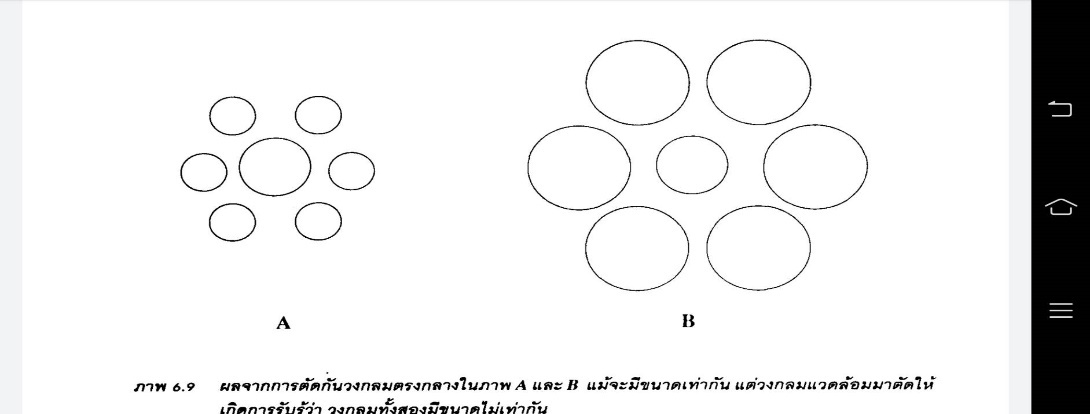 ภาพแสดงการตัดกันที่มา : KU จิตวิทยาทั่วไป pdf.	7) ระดับการปรับตัว (adaptation level) H. Helson กล่าวว่า มนุษย์จะสร้างระดับของการปรับตัว และใช้ระดับการปรับตัวเป็นมาตรการในการตัดสิ่งเร้า เช่น กรรมกรที่เคยยกของหนัก ๆ เมื่อยกของที่มีน้ำหนักพอสมควรจะรับรู้ว่าเบา หรือแม่ที่ให้ลูกเหยียบขาตอนแรก ๆ จะรู้สึกหนักแต่ต่อไปจะไม่รู้สึกหนักเท่าใดนัก หรือคนที่ไม่สามารถรับประทานอาหารเผ็ด ถ้ามีอาหารเผ็ดนิดหน่อยก็จะบ่นว่าเผ็ดจัด ทั้งนี้โดยถือเอาตนเองเป็นเกณฑ์ในกรปรับตัว5.2 ความคงที่ของการรับรู้ (Perceptual constancy)	โดยปกติคนเราจะรับรู้สิ่งที่อยู่รอบตัวโดยให้ความคงที่แก่สิ่งเหล่านั้น ทั้งนี้เพื่อที่จะได้อยู่ในสิ่งแวดล้อมที่เป็นสุข สิ่งที่เราเห็นหรือการที่เรารับรู้วัตถุใดก็ตามมิใช่ภาพที่ปรากฏในเรตินา เช่น เมื่อเรามองดูปากแก้วน้ำจะเห็นเป็นรูปวงกลม แม้วว่าภาพที่ตกบนเรตินาจะเป็นรูปวงรี การรับรู้เกี่ยวกับวัตถุก็คือสิ่งที่เราเห็นบวกกับสิ่งที่เรารู้เกี่ยวกับวัตถุ เมื่อเราเห็นขนาดหรือสีของวัตถุเราจะรับรู้มันตามความเป็นจริงแม้ว่าภาพที่ปรากฏในเรตินาจะไม่ถูกต้องตามความเป็นจริง กล่าวโดยสรุปคือความคงที่ของการรับรู้ก็คือปรากฏการณ์ที่เรารับรู้วัตถุในลักษณะที่แตกต่างจากภาพของวัตถุที่ปรากฏในเรตินา	1) ความคงที่ของขนาดวัตถุ (size constancy) เรามีแนวโน้มที่จะรับรู้ความคงที่ของขนาดวัตถุไม่ว่ามันจะอยู่ใกล้หรือไกล โดยปกติขนาดของวัตถุปรากฏในเรตินาจะเปลี่ยนแปลงตามระยทางเนื่องจากเราต้องอาศัยความรู้เกี่ยวกับขนาดของวัตถุผู้รับรู้จะต้องพิจารณาเกี่ยวกับระยะทาง 2 ประเภท คือ ระยะทางหลอกและระยะทางจริง ความคงที่ของขนาดวัตถุนี้อาจบิดเบือนโดยสภาพการณ์ที่อยู่รอบ ๆ	2) ความคงที่ของสีและความจ้าของแสง (color and brightness constancy) การเปลี่ยนแปลงของความมืดหรือความจ้าของแสงมีความสัมพันธ์น้อยมากในการับรู้เกี่ยวกับความมืดและความจ้าที่แท้จริงของวัตถุ ปรากฏการณ์ที่เกี่ยวกับความคงที่ของสี เช่น เสื้อสีขาวถ้านำไปไว้ในที่มีแสงน้อย (มืด) สีที่ปรากฏในเรตินาของผู้รับรู้จะไม่ใช่สีขาว แต่ผู้รับรู้รู้สึกว่าสีขาวของเสื้อย้งคงขาวเหมือนเดิม เป็นที่ทราบแล้วว่าสีของวัตถุเกิดจากคลื่อนแสง และวัตถุจะมีสีเฉพาะของมันเพราะว่ามันดูดคลื่นแสงบางชนิดและสะท้อนสีอื่น การสะท้อนสีของกล้องถ่ายรูปจะเป็นลักษณะตรงกันข้ามกับที่เรารับรู้เกี่ยวกับสี จะสังเกตุเห็นว่าภาพถ่ายวัตถุสีหนึ่ง สมมติว่าสีม่วง สีม่วงภายในบ้านจะแตกต่างจากสีม่วงนอกบ้าน แต่ถ้าเราดูวัตถุนั้นและเปรียบเทียบกันเราจะมองไม่เห็นความแตกต่างของสี ทั้งนี้เพราะเราคุ้นเคยและพยายามปรับความเข้มของแสงที่แตกต่างกันทั้งในเรื่องของเวลาและสถานที่ Hans Wallach ได้ทดลองเกี่ยวกับความคงที่ของความจ้า (สดใส) ของวัตถุพบว่า ความจ้าหรือมืดของวัตถุเป็นเพราะว่าแสงสะท้อนจากพื้นที่ด้านหน้าของวัตถุ การรับรู้เกี่ยวกับความสว่างและความมืดของวัตถุขึ้นอยู่กับจำนวนแสงหรือสิ่งที่อยู่    รอบ ๆ ที่สะท้อนออกมา เช่น ถ้าเอากระดาษสีเทาที่มีความเข้มน้อย ขนาด 2”x2” วางบนสี่เหลี่ยมที่มีสีเทาที่มีความเข้มขนาดกลาง ขนาด 12”x12”และนำกระดาษสีเทาที่มีความเข้มขนาดกลาง ขนาด 2”x2” วางบนสี่เหลี่ยมสีเทาเข้ม ขนาด 12”x12”จะเห็นว่าสีเทาของสี่เหลี่ยมที่มีขนาด 2”x2”จะมีความเข้มเท่ากันแม้ว่าจริง ๆ แล้วความเข้มของสีทั้ง  2 จะแตกต่างกัน	3) ความคงที่ของรูปร่าง (shape constancy) มีลักษณะเช่นเดียวกับความคงที่ของขนาด เพื่อที่จะรับรู้เกี่ยวกับวัตถุเราต้องคาดคะเนรูปร่างหลอกที่ปรากฏในเรตินากับคาดคะเนสิ่งที่เราเห็นจริง การตัดสินเกี่ยวกับรูปร่างของวัตถุที่ขึ้นอยู่กับสีก็เช่นเดียวกัน เช่น การเห็นภาพของจานรูปกลม เมื่อพูดถึงจานเราจะรับรู้ความคงที่ของรูปร่างของมันว่าเป็นวงกลมเสมอ แม้ภาพที่ปรากฏในเรตินาจริงเป็นวงรี4) ภาพลวงตา (Illusion) ภาพลวงตา มาจากภาษาลาติน หมายถึง น่าขัน ภาพลวงตาเกิดขึ้นเพราะมีข่าวสารบางส่วนเหนี่ยวนำให้ตีความตามภาพ 2 มิติ สูงและกว้าง เป็นภาพ 3 มิติ โดยมีมิติที่ 3 คือความลึก เข้ามาเกี่ยวข้องด้วย ซึ่งตามความเป็นจริงภาพที่ปรากฏในเรตินาเป็นภาพ 2 มิติ เหมือนภาพบนฟิลม์ถ่ายรูป การรับรู้ที่ไม่ตรงกับสิ่งเร้าเรียกว่าภาพลวงตา การศึกษาภาพลวงตาจะช่วยให้นักจิตวิทยาเข้าใจขบวนการรับรู้ได้ดีขึ้น ภาพลวงตาที่รู้จักกันดี คือ (1) ภาพลวงตาของมูลเลอร์ ไรเออร์ (Muller Lyor illusion) ซึ่งเป็นภาพลวงตาที่เกิดจากการเติมต่อเส้นใดเส้นหนึ่งที่มีความยาวเท่ากันแล้วทำให้เกิดภาพลวงตาว่าเส้นมีความยาวเท่ากันนั้น ไม่เท่ากัน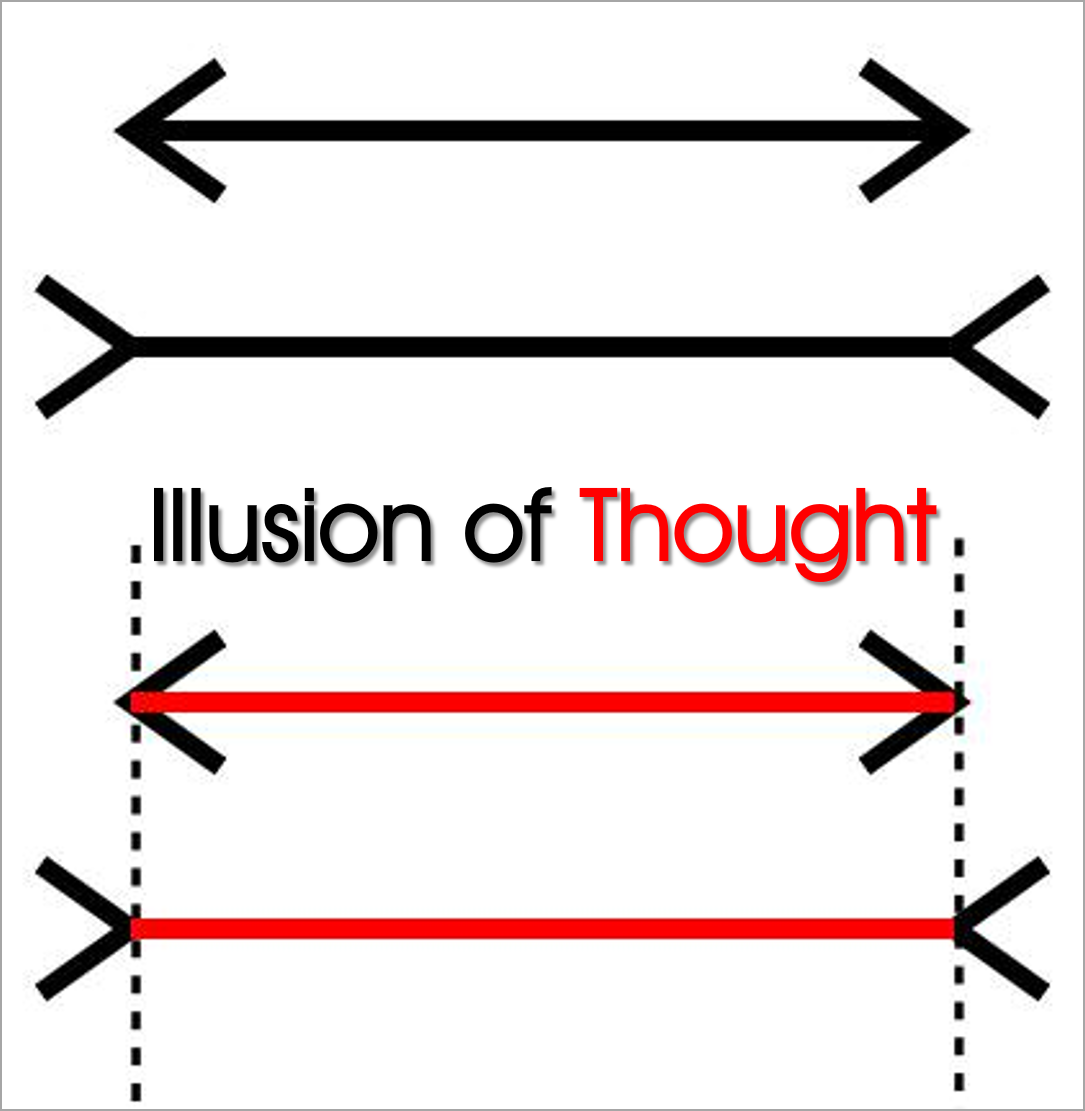 ภาพแสดงภาพลวงตาของมูลเลอร์ ไรเออร์ที่มา : http://www.okmd.tv/blogs/blink/illusion-of-thoughtภาพลวงตาของพอนโซ (Ponzo Illusion) เป็นภาพมายาที่เกิดจากเส้นลู่ (Linear perspective) จุดที่เส้นตรงลู่เข้าหากัน เรารับรู้ว่าไกลกว่าที่เส้นตรงถ่างออกจากกัน ถ้าลากเส้นตรง 2 เส้นที่มีขนาดยาวเท่ากัน (A,B) ให้เส้น A อยู่ในบริเวณที่เส้นลู่เข้าหากันและเส้น B อยู่ในบริเวณเส้นตรงถ่างออกจากกัน จะปรากฏชัดว่าเส้น A ยาวกว่าเส้น B ที่เป็นเช่นนี้เพราะว่าสมองจะปรับขยายขนาดของเส้น A ซึ่งสมองตีความว่าอยู่ไกลให้มีขนาดยาวขึ้น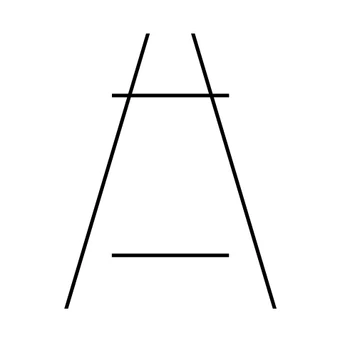 ภาพแสดงภาพลวงตาของพอนโซมายาพระจันทร์ (Moon Illusion) ส่วนมากเราจะเห็นพระจันทร์มีขนาดใหญ่ เมื่ออยู่ในแนวนอนมากกว่าเมื่ออยู่ในแนวตั้ง Restle อธิบายว่าท้องฟ้าเป็นตัวกลางที่ทำให้เกิดมายาเกี่ยวกับขนาดของพระจันทร์ เพราะว่าแนวนอนนั้นขอบฟ้าดูเหมือนว่าจรดพื้นดิน ในช่วงนี้ท้องฟ้าจะดูแคบกว่าท้องฟ้าขณะที่พระจันทร์อยู่กลางท้องฟ้า ลักษณะนี้เหมือนกับเวลาที่เรานำกระดาษวงกลมที่มีขนาด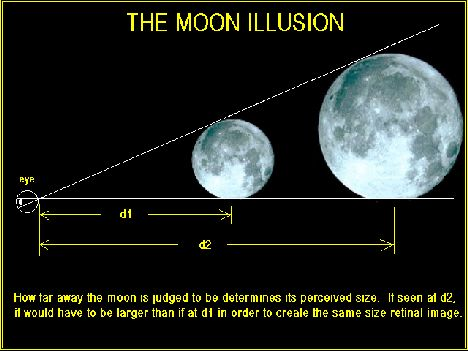 ภาพแสดงภาพมายาพระจันทร์ที่มา : https://i.pinimg.com/originals/0c/8b/81/0c8b81deb42a0b1bfe016dde6e328d01.gif5.3 การรับรู้เกี่ยวกับความลึก (Visual perception of depth)	เรารับรู้ความลึกหรือภาพ 3 มิติ โดยการเหนี่ยวนำบางอย่าง ได้แก่	1) การบัง (Interposition) วัตถุที่ถูกบังย่อมอยู่ไกลกว่า (ลึกกว่า) วัตถุที่บัง	2) เส้นลู่ (Linear perspective) จุดที่เส้นตรงลู่เข้าหากัน เป็นจุดที่อยู่ไกลกว่า เช่น จุดทางรถไฟลู่เข้าหากัน	3) การเคลื่อนที่ (Movement) เมื่อขับรถเคลื่อนจากที่หนึ่งไปที่หนึ่ง สิ่งต่าง ๆ ที่อยู่รอบตัวจะปรากฏเหมือนเคลื่อนที่ด้วย โดยที่สิ่งที่อยู่ใกล้ตัวเราจะเคลื่อนที่สวนทางกับเรา แต่สิ่งที่อยู่ไกลออกไปจะเคลื่อนที่ตามเรา	4) แสงและเงา (Light and shadow) การให้แสงและเงาทำให้เห็นว่า ส่วนใดอยู่ใกล้และส่วนใดอยู่ไกลออกไป	5) ความชัดเจน (Clearness) วัตถุที่เห็นชัดเจนกว่าจะปรากฏใกล้กว่าวัตถุที่เห็นลางเลือน	การรับรู้เกี่ยวกับความลึกนี้จะรับรู้ด้วยตาทั้ง 2 ข้าง (Binocular depth cues) ได้ดีกว่าตาข้างเดียว (Monocular depth cues) ทั้งนี้เพราะวาตาข้างซ้ายและข้างขวาจะรับรู้แตกต่างกัน (Retinal Disparity) ทดสอบได้โดยการปิดตาทีละข้าง เมื่อปิดตาข้างซ้ายภาพจะปรากฏค่อนไปทางขวา ในทำนองเดียวกัน ถ้าปิดตาข้างขวาภาพจะปรากฏค่อนไปทางซ้าย แต่ถ้าเพ่งไปที่วัตถุด้วยตาทั้ง 2 ข้าง ภาพจะไปรวมเป็นจุดเดียวกันที่วัตถุ ในการรับรู้เกี่ยวกับความลึกระยะระหว่างวัตถุและตาเป็นสิ่งสำคัญมาก วัตถุยิ่งอยู่ใกล้ภาพที่ปรากฏจะไม่ค่อยตรงกับความเป็นจริง วัตถุที่อยู่ไกลจะมีความแตกต่างในการรับรู้ระหว่างตาทั้งสองข้าง (Retinal Disparity) น้อย5.4 การรับรู้ทางหู /ระยะทาง/ทิศทาง (Auditory perception of distance and direction)	ประสาทสัมผัสทางหูเป็นทางหนึ่งที่ทำหน้าที่เกี่ยวกับการรับรู้ระยะทางและทิศทางที่แน่นอนอาจจะรับรู้ได้โดยประสาทรับสัมผัสทางหูทางเดียวเท่านั้น มีปรากฏการณ์แล้วว่าการได้ยินเสียงวัตถุโดยไม่เห็นวัตถุนั้นชัดเจนบุคคลจะรับรู้ระยะทางและทิศทางได้มากกว่าการเห็น เป็นไปได้ว่าประสาทรับสัมผัสแต่ละอย่าง เมื่อทำหน้าที่เฉพาะโดยไม่ทำงานร่วมกับประสาทสัมผัสอื่น ๆ จะรับรู้ได้ชัดเจนมาก ตัวอย่างเช่น คนตาบอดจะมีประสาทรับสัมผัสทางหูที่ชัดเจนดีมาก เขาจะได้ยินแม้เสียงขยับตัวของคนอยู่ใกล้ ในทำนองเดียวกันคนหูหนวกจะมีประสาทรับสัมผัสทางการมองเห็นได้ชัดเจน มารถอ่านริมฝีปากและรู้การเคลื่อนที่โดยปราศจากเสียง มีความแตกต่างกันอย่างเห็นได้ชัดจากการใช้สิ่งชี้นำทางหูและตาในการรับรู้ทิศทางและระยะทาง ในการรับรู้ระยะทางต้องใช้ตา 2 ข้าง แต่ใช้หูเพียงข้างเดียวจึงจะรับรู้ระยะทางที่ถูกต้องได้ แต่ในการรับรู้เกี่ยวกับทิศทางนั้นจำเป็นต้องใช้หู 2 ข้างและใช้ตาเพียงข้างเดียวก็พอ1) การรับรู้เกี่ยวกับระยะทาง (Perception of distance) ส่วนมากอาจคาดคะเนระยะทางจากความดังและความชัดเจนของเสียง ถ้าเสียงดังและชัดเจนแสดงว่าวัตถุนั้นอยู่ใกล้ ถ้าเสียงนั้นเบาแสดงว่าวัตถุนั้นอยู่ไกลออกไป แต่กฏนี้ไม่ตายตัวเสมอไป เช่น ถ้ามีกำแพงกั้นระหว่างต้นเสียงและผู้ฟังจะรู้สึกว่าเสียงนั้นอยู่ไกลออกไปมากกว่าไม่มีอะไรกั้น	2) การรับรู้เกี่ยวกับทิศทาง (Perception of direction) ในการรับรู้ทิศทางของเสียงจำเป็นต้องใช้ฟังจากหูทั้ง 2 ข้าง ขบวนการรับรู้เกี่ยวกับทิศทางนี้ค่อนข้างสลับซับซ้อน ถ้าจะให้การรับรู้นั้นเที่ยงตรงจะต้องมีสิ่งชี้นำอย่างน้อย 3 อย่าง สิ่งชี้นำแต่ละอย่างจะทำงานไม่ได้ผลถ้าเสียงนั้นอยู่เหนือศีรษะ ข้างหลังและข้างหน้าผู้ฟัง ผู้ฟังจะต้องปรับศีรษะและร่างกายให้อยู่ในตำแหน่งซึ่งสามารถที่จะฟังเสียงได้ถูกทาง	3) การรับรู้เกี่ยวับเวลา (Perception of time) เนื่องจากว่าหูอยู่ 2 ข้างของศีรษะตรงข้ามกัน คลื่นเสียง (เดินทางวินาทีละ 1,100 ฟุต) จะมาทั้ง 2 ข้าง ซึ่งมักจะกระทบกับหูข้างหนึ่งก่อนที่มันจะกระทบกับหูอีกข้างหนึ่ง ความแตกต่างของเวลาที่คลื่นเสียงมากระทบหู ทำให้ผู้ได้ยินสามารถทราบทิศทางของต้นเสียงได้ถูกทาง	4) ความแตกต่างของความหนักเบาของเสียง (The difference in sound intensity) เมื่อเสียงมากระทบหูด้านใดด้านหนึ่ง เสียงที่เข้าในหูด้านนั้นจะดังมากและทำให้หูอีกด้านหนึ่งได้ยินเสียงเบาลง ส่วนใหญ่เมื่อคลื่นไปกระทบศีรษะ ศีรษะซึ่งทำหน้าที่คล้ายฉากกั้นเสียงทำให้เสียงเบาลง เนื่องจากการลดความดังของเสียงเช่นนี้ จึงทำให้บุคคลสามารถกำหนดตำแหน่งทิทางของเสียงเป็นมุม 20 องศา5.5 การับรู้เกี่ยกับการเคลื่อนไหว (Perception about movement)	ในทางจิตวิทยาการเคลื่อนไหว หมายถึง การเร้าส่วนต่าง ๆ ของ Retina แต่จริง ๆ แล้วการรับรู้เกี่ยวกับการเคลื่อนไหวไม่จำเป็นจะต้องเกิดจากการเปลี่ยนตำแหน่งการเร้าของ Retina เท่านั้น การรับรู้เกี่ยวการเคลื่อนไหวอาจเกิดจากให้ความเร็วแก่สิ่งเร้าที่อยู่กับที่ ตัวอย่างเช่น ภาพยนตร์ ป้ายโฆษณา การเคลื่อนไหวหลอกนี้เป็นที่สนใจของนักจิตวิทยามาก	การเคลื่อนไหวหลอก หมายถึง การรับรู้เกี่ยวกับการเคลื่อนไหว เมื่อสิ่งเร้าที่เกี่ยวข้องนั้นไม่ได้เคลื่อนไหวจริง ๆ ตัวอย่างเช่น เรานั่งอยู่ในรถไฟ แต่รถไฟอันอื่นเคลื่อนที่เรารู้สึกว่ารถไฟที่เรานั่งอยู่กำลีงเคลื่อนที่ นอกจากนี้ยังมีการเคลื่อนไหวหลอกอื่น ๆ เช่น1) phi phenomenon ถ้าจัดห้องมืดที่มีไฟ 2 ดวง แล้วเปิดปิดไฟสลับกันจะปรากฏว่ามีแสงเคลื่อนที่จากที่หนึ่งไปที่หนึ่ง เหมือนเช่นไฟนีออนที่เคลื่อนที่ตามป้ายโฆษณาหรือหน้าโรงภาพยนตร์ การรับรู้เกี่ยวกับการเคลื่อนไหวชนิดนี้ จะต้องจัดให้แสงมีความเข้มอยู่ในระดับหนึ่งและต้องกำหนดระยะทางและเวลาซึ่งเปิดปิดไฟด้วย	2) stroboscopic motion การเคลื่อนไหวซึ่งเรารับรู้เกี่ยวกับภาพยนตร์หรือโทรทัศน์ มีผล      สืบเนื่องมาจากการที่เรานำภาพนิ่งที่แยกแล้วมาเสนอโดยใช้ความเร็วให้แต่ละภาพซึ่งแตกต่างกันเล็กน้อยผ่านไป การรับรู้การเคลื่อนไหวในกรณีนี้ขึ้นอยู่กับภาพติดต่อ ซึ่งยังคงมีอยู่เมื่อภาพนั้นผ่านไป การเสนอภาพอย่างเร็วจะทำให้ดูเหมือนว่าภาพนั้นเคลื่อนที่โดยสม่ำเสมอ	3) autokinetic motion เป็นการเคลื่อนไหวหลอกของแสงซึ่งอยู่กับที่ การรับรู้ชนิดนี้เกี่ยวกับสิ่งเร้าเพียง 1 อย่าง (ไฟ) ถ้านั่งอยู่ในห้องมืดและจ้องไปยังสอปตไลท์ที่เปิดอยู่ติดต่อกัน ไม่ช้าจะเห็นจุดแสงเคลื่อนที่ไปในทิศต่าง ๆ ด้วยความเร็วที่แตกต่างกัน แม้ว่าเราจะรู้เกี่ยวกับต้นกำเนิดของแสงเราก็ยังคงเห็นแสงนั้นเคลื่อนที่ ถ้าเปิดไฟให้ห้องสว่างการเคลื่อนไหวหลอกนั้นก็จะหายไป ตัวอย่างเรื่องนี้คือ นักบินไอพ่นบินในเวลากลางคืนซึ่งมีสิ่งชี้นำเกี่ยวกับการเห็นน้อย อันตรายมักจะเกิดขึ้นมากกว่าการบินในเวลากลางวัน ทั้งนี้เพราะในตอนกลางคืนอาจจะมีดาวเป็นเครื่องชี้นำเพียงอย่างเดียว จากผลการเคลื่อนไหวหลอก นักบินจะเริ่มเห็นดาวเคลื่อนที่ ซึ่งเขาอาจจะตีความเป็น 2 อย่าง คือ เขาควบคุมการเคลื่อนที่ของเครื่องบินไม่ได้ หรือมีเครื่องบินลำอื่นอยู่ใกล้ ๆ ถ้าไม่มีเครื่องบินนำร่องจะมีอันตรายมากเพราะนอกจากจะทำให้บินผิดทางแล้วยังทำให้ผิดเวลาด้วย5.6 ผลของการเรียนรู้และพัฒนาการของการรับรู้ (Effects of learning and Perception development)การรับรู้มีบทบาทสำคัญมากในการแสดงพฤติกรรม การรับรู้อาจมีผลสืบเนื่องมาจากพันธุกรรมและประสบการณ์ที่เกิดจากการเรียนรู้ ซึ่งนักวิทยาศาสตร์ไม่อาจตัดสินได้ว่า การเรียนรู้หรือพันธุกรรมสำคัญกว่ากัน Gestalt Psychologist เน้นลัทธิ Nativism โดยแสดงความเห็นว่าคนเราเกิดมาพร้อมกับความสามารถทางการรับรู้บางอย่าง ในขณะเดียวกันลัทธิ Empiricism เน้นถึงอิทธิพลของประสบการณ์ก่อน ๆ แต่ในปัจจุบันนักจิตวิทยาศึกษาตัวแปรอื่น ๆ ซึ่งมีผลต่อการรับรู้ ได้แก่1) ความคงที่ (Constancy) เคยพูดถึงความคงที่ของขนาดมาแล้ว จากการศึกษาพบว่าเด็ก        8 ขวบ มีความเห็นเกี่ยวกับความคงที่ของขนาดวัตถุแตกต่างจากผู้ใหญ่ Zeigler and Liebowitz (1957) พบว่าผู้ใหญ่มีแนวโน้มที่จะรับรู้วัตถุตามขนาดจริงของวัตถุในระยะห่างเท่ากัน จากการศึกษานี้ชี้ให้เห็นว่า ความคงที่ของขนาดพัฒนาขึ้นมาจากการเรียนรู้ เด็กจะรับรู้ความคงที่ของรูปร่างช้ากว่าความคงที่ของขนาด และมีแนวโน้มที่จะได้สิ่งชี้นำที่เห็นชัดและไม่สนใจสภาพการณ์รอบ ๆ (Context) หรือ สิ่งเร้าอื่น ๆ ซึ่งมีอิทธิพลต่อความคงที่ของการรับรู้ การรับรู้ของเด็กขึ้นอยู่กับสิ่งเร้ามาก เด็กจะรับรู้เสื้อขาวในเวลากลางวันแต่กลางคืนจะรับรู้เป็นสีอื่นที่ไม่ใช่สีขาว2) แบบแผนและการรับรู้ความลึก (Pattern and depth perception) วุฒิภาวะโดยเฉพาะประสาทรับสัมผัสและพันธุกรรม มีบทบาทสำคัญในการรับรู้ แม้ว่าจะไม่ปรากฏชัดว่าการรับรู้บางอย่างเป็นพันธุกรรมแต่มีข้อแสดงที่แจ่มชัดแล้วว่าเด็กทารกรับรู้แบบแผนของสิ่งเร้าที่จัดเป็นแบบแผนง่าย ๆ มากกว่าแบบแผนที่ซับซ้อน Wohlwill (1960) ชี้ให้เห็นว่า ถ้าเมื่อใดก็ตามที่แบบแผนของสิ่งที่เร้าสามารถรับรู้ได้หลายอย่าง เช่น ในรูปวาดที่ไม่ชัดเจน เด็กจะรับรู้ภาพที่มองเห็นได้ง่ายที่สุด เด็ก 4 ขวบจะมีความลำบากในการหารูปซึ่งซ้อน (Embedded) ในรูปอื่น ตาของเด็กจะยึดเส้นต่อเนื่องและไม่เห็นส่วนที่เหลือ จากการทดลองเด็กอายุ 6 -14 เดือนเกี่ยวกับการรับรู้ความลึก โดยใช้เครื่องมือการทดสอบที่เรียกว่า Visual Cliff ซึ่งแสดงความลึกหลอก เด็กจะไม่กล้าคลานเข้าไปแม้ว่าจะมีแก้วรองรับอย่ก็ตาม แสดงว่าเด็กมีการรับรู้เกี่ยวกับความลึก3) การขาดสิ่งเร้า (Deprivation of stimuli) เพื่อที่จะให้เห็นความแตกต่างของการรับรู้ที่เกิดจากการเรียนรู้และการรับรู้ที่ติดมาตั้งแต่กำเนิด นักจิตวิทยาได้ทดลองกับหนูที่ไม่เคยเห็นแสงสว่างมาก่อน เมื่อเปิดไฟและให้หนูกระโดดข้ามจากที่หนึ่งไปยังอีกที่หนึ่งที่มีอาหารในระยะทางที่กำหนดให้หนูกระโดดข้ามได้ แสดงให้เห็นว่าหนูสามารถใช้แสงเป็นเครื่องชี้นำทาง แม้ว่าจะไม่มีประสบการณ์เกี่ยวกับแสงมาก่อน แต่จากการทดลองกับแมวที่ไม่เคยเห็นแสงไฟ แมวจะไม่แสดงปฏิกิริยาตอบสนองทันทีต่อสิ่งชี้นำในการเห็นเมื่อเปิดไฟจะต้องใช้เวลานานพอสมควรที่จะเกิดการเรียนรู้ ในการทดลองกับลิงชิมแพนซีที่ขาดประสบการณ์เกี่ยวกับประสาทสัมผัส ลิงจะไม่พัฒนาความสามารถในการรับรู้บางอย่าง ตัวอย่างเช่น ลิงที่ถูกมัดทั้งมือและเท้าเมื่อปล่อยให้เป็นอิสระจะไม่สามารถเรียนรู้การสัมผัสอย่างง่าย ๆ ด้วยประสาทสัมผัสและจะไม่สามารถแยกสิ่งเร้าเกี่ยวกับสิ่งสัมผัส (Tactile) ที่นำมาเสนอได้มีการศึกษาที่น่าสนใจเกี่ยวกับคนก็คือ นักจิตวิทยาได้ศึกษาเด็กตาบอดซึ่งได้รับการผ่าตัดให้ใช้ตาได้อย่างเด็กปกติ ในระยะแรกเด็กคนนี้จะไม่สามารถแยกแบบแผน รูปลักษณะการรับรู้เกี่ยวกับความลึกต่าง ๆ เด็กจะต้องตั้งต้นเรียนเกี่ยวกับการฟัง การสัมผัส พร้อม ๆ กับการเห็น5.7 การรับรู้โดยไม่ใช้อวัยวะสัมผัส (Extra sensory perception)	นักจิตวิทยามีความคิดเห็นเกี่ยวกับ ESP ตั้งแต่เชื่อจนถึงไม่เชื่อ แต่ก็มีผู้สนใจเกี่ยวกับการวิจัยในเรื่องต่าง ๆ ดังต่อไปนี้1) การส่งกระแสจิต (telepathy)	2) การสังหรณ์ (clairvoyance) เกี่ยวกับวัตถุหรือสิ่งของโดยไม่ใช้ประสาทสัมผัสธรรมดา	3) การเพ่งกระแสจิตควบคุมการเคลื่อนไหวของสิ่งของโดยไม่ได้แตะต้องวัตถุนั้น (telekinesis)สรุปท้ายบทการรับรู้หมายถึงการที่บุคคลสำเนียก (aware) และมีปฏิกิริยาตอบสนอง (reaction) ต่อสิ่งเร้า การจัดหมวดหมู่ของการรับรู้ ได้แก่ การรับรู้ภาพและพื้น การจัดกลุ่ม การพรางตัว ภาพติดตา สถานการณ์แวดล้อมอื่น ๆ ความคงที่ของการรับรู้ การรับรู้เกี่ยวกับความลึก การรับรู้ทางหู /ระยะทาง/ทิศทาง การับรู้เกี่ยกับการเคลื่อนไหว ผลของการเรียนรู้และพัฒนาการของการรับรู้ ความคงที่ แบบแผนและการรับรู้ความลึก การขาดสิ่งเร้า  และ การรับรู้โดยไม่ใช้อวัยวะรับสัมผัส ได้แก่ การส่งกระแสจิต การสังหรณ์ และการเพ่งกระแสจิตคำถามทบทวนความหมายของการรับรู้ การจัดหมวดหมู่ของการรับรู้ ความคงที่ของการรับรู้ การรับรู้เกี่ยวกับความลึก การรับรู้ทางหู /ระยะทาง/ทิศทาง การับรู้เกี่ยกับการเคลื่อนไหว ผลของการเรียนรู้และพัฒนาการของการรับรู้ การรับรู้โดยไม่ใช้อวัยวะรับสัมผัสแผนบริหารการสอนประจำบทที่ 6หัวข้อเนื้อหา	บทที่ 6ในบทนี้เป็นความรู้เกี่ยวกับ การเรียนรู้ ประกอบด้วย ความหมาย การโยงความสัมพันธ์          การเรียนรู้แบบวางเงื่อนไขสิ่งเร้า การเรียนรู้แบบผลกรรม การวัดผลที่เกิดขึ้นจากการเรียนรู้แบบผลกรรม การเรียนรู้แบบใช้ความคิดความเข้าใจ และทฤษฎีการเรียนรู้วัตถุประสงค์เชิงพฤติกรรม เมื่อนักศึกษาได้ศึกษาจบบทที่ 6 แล้ว นักศึกษาควรมีความสามารถดังต่อไปนี้ 1. อธิบายความหมายและการโยงความสัมพันธ์การเรียนรู้ได้ 2. อธิบายการเรียนรู้แบบวางเงื่อนไขสิ่งเร้าได้ 3. อธิบายการเรียนรู้แบบผลกรรมและการวัดผลที่เกิดขึ้นจากการเรียนรู้แบบผลกรรมได้ 4. อธิบายการเรียนรู้แบบใช้ความคิดความเข้าใจ ได้ 5. อธิบายทฤษฎีการเรียนรู้ได้วิธีสอนและกิจกรรมการเรียนการสอน วิธีสอนและกิจกรรมการเรียนการสอนประจำบทที่ 6 ประกอบด้วยรายละเอียดดังนี้ 1. บรรยายตามเนื้อหา โดยใช้โปรแกรมการนำเสนอ (power point) ประกอบคำอธิบาย 2. แสดงตัวอย่างที่เกี่ยวข้องกับการเรียนรู้ 3. ร่วมกันสรุปประเด็นสำคัญของการเรียน สื่อการเรียนการสอน 1. เอกสารประกอบการเรียนการสอน 2. โปรแกรมนำเสนอ (power point) เรื่อง การเรียนรู้3. VDO Clip สรุป ยกตัวอย่าง และสถานการณ์เกี่ยวกับการเรียนรู้4. แบ่งกลุ่มระดมสมองวิธีวัดผล 1. สังเกตพฤติกรรมผู้เรียน 1.1 พฤติกรรมความตรงต่อเวลาในการเข้าเรียน และการส่งงานที่ได้รับมอบหมาย 1.2 พฤติกรรมการมีส่วนร่วมแสดงความคิดเห็นและทำกิจกรรมของผู้เรียนระหว่างเรียน 2. ประเมินผลงานที่มอบหมาย บทที่ 6กระบวนการเรียนรู้(Leaning  Processes)เนื้อหาในบท	เนื้อหาในบทนี้ ประกอบด้วย ความหมาย การโยงความสัมพันธ์ การเรียนรู้แบบวางเงื่อนไขสิ่งเร้า การเรียนรู้แบบผลกรรม การวัดผลที่เกิดขึ้นจากการเรียนรู้แบบผลกรรม การเรียนรู้แบบใช้ความคิดความเข้าใจ และทฤษฎีการเรียนรู้	ความหมายการเรียนรู้เป็นกระบวนการอย่างหนึ่งในการพัฒนามนุษย์  กระบวนการนี้เป็นกุญแจสำคัญที่จะเข้าใจพฤติกรรมของมนุษย์และพฤติกรรมของสัตว์ต่าง ๆ ซึ่งพฤติกรรมที่แสดงออกมานั้นไม่ใช่เกิดจากสัญชาตญาณทั้งหมด มนุษย์มีชีวิตอยู่รอดได้โดยการอาศัยการเรียนรู้  ทุกสิ่งทุกอย่างที่มนุษย์ต้องปฏิบัติหรือละเว้นก็มีอิทธิพลมาจากการเรียนรู้ การเรียนรู้ หมายถึง กระบวนการอย่างหนึ่งที่บุคคลได้ผ่านประสบการณ์หรือการฝึกหัดมา อันก่อให้เกิดผลการเปลี่ยนแปลงที่เกี่ยวข้องค่อนข้างถาวร การเรียนรู้มีด้วยกันหลายลักษณะ เช่น จากสถานการณ์หนึ่งไปสถานการณ์หนึ่ง จากบุคคลหนึ่งไปอีกบุคคลหนึ่ง การรวมเข้าด้วยกัน การเรียงลำดับ การมีอยู่หรือขาดหายไป แต่ละอย่างจะต้องมีการเกิดด้วยตัวมันเองอย่างชัดเจนเป็นเวลาหลายปีและได้มีการศึกษาทดลองโดยนักจิตวิทยาในการพยายามแยกหลักพื้นฐานของการเรียนรู้ออกมาศึกษา และสาเหตุที่สำคัญเพื่อนำไปเป็นรากฐานของกระบวนการเรียนรู้	การเปลี่ยนแปลงโดยนัยนี้อาจเป็นการเปลี่ยนแปลงไปในทางที่พึงปรารถนาหรือไม่พึงปรารถนาก็ได้ เช่น ชายคนหนึ่งเกิดการเปลี่ยนแปลงเพราะได้เรียนรู้ที่จะแขวนเสื้อหรือเกิดการเรียนรู้ในการโยนเสื้อไปบนพื้น ประสบการณ์หรือการฝึกหัดเป็นตัวทำให้เกิดการเปลี่ยนแปลงจากการแสดงพฤติกรรมหรือการตอบสนอง ไม่ใช่มีสาเหตุมาจากวุฒิภาวการณ์เจ็บป่วย การเปลี่ยนแปลงที่เกี่ยวข้องค่อนข้างถาวรนั้นเป็นการเปลี่ยนแปลงของพฤติกรรมในลักษณะที่มีสาเหตุมาจากความเหนื่อยอ่อน ยา หรือแอลกอฮอล์ ไม่จัดว่าเป็นการเปลี่ยนแปลงที่เกิดจากการเรียนรู้การศึกษากระบวนการเรียนรู้นั้นส่วนมากศึกษากับสัตว์ และศึกษาในห้องทดลอง  ทั้งนี้ก็เพื่อควบคุมประสิทธิภาพในการทดลอง  การที่นักจิตวิทยาศึกษาทดลองกับสัตว์เพราะว่าการทดลองกับสัตว์นั้น สามารถควบคุมได้ง่ายกว่าศึกษากับมนุษย์ด้วยกัน  หลักการต่างๆ ด้านการเรียนรู้เป็นจำนวนมากได้เจริญก้าวหน้าจากการศึกษาโดยวิธีการทางวิทยาศาสตร์ซึ่งก็พื้นฐานมาจากการศึกษาทดลองกับสัตว์  ในการเรียนรู้นี้จะกล่าวถึงหลักการเรียนรู้ในด้านต่าง ๆ หลักการเรียนรู้แบ่งออกได้หลายลักษณะ แต่ในบทนี้เราจะกล่าวถึงหลักการเรียนรู้ 3 ด้าน ได้แก่ ด้านการโยงความสัมพันธ์   (Associationistic Conditioning)การเรียนรู้แบบวางเงื่อนไขสิ่งเร้า   (Classical  Conditioning) และ การเรียนรู้แบบผลกรรม   (Operant  Condition)6.1 การโยงความสัมพันธ์ (Associationistic Conditioning)  เป็นกระบวนการเรียนรู้ที่แรกเริ่มที่สุด เมื่อเกิดเหตุการณ์หรือสิ่งหนึ่งได้ปรากฏขึ้นในเวลาเดียวกัน ในสถานที่เดียวกัน หรือภายใต้สภาพแวดล้อมที่เหมือนกัน ผู้เรียนรู้จะนำเอาสองสิ่งนั้นมาสัมพันธ์กัน เช่น กลางคืนกับกลางวัน ผู้ชายกับผู้หญิง ฟ้าแลบกับฟ้าร้อง เป็นสิ่งสัมพันธ์กัน การเรียนรู้แบบโยงความสัมพันธ์กับสิ่งเร้า แบ่งเป็น 2 แบบ คือการโยงความสัมพันธ์ด้านความรู้สึก (Sensory  association) ทฤษฎีของการโยงความสัมพันธ์ได้รับการพัฒนาไปจากนักปรัชญาที่มีความเชื่อว่า สิ่งเร้าถูกบรรจุไว้ที่สมองคล้ายกับความรู้สึกเป็นคู่ ๆ เหตุการณ์ 2 อย่าง ที่เกิดขึ้นแต่ละครั้งก่อให้เกิดความรู้สึกในสมอง โดยความรู้สึกของเหตุการณ์อาจเกิดขึ้นได้โดยง่ายจากการคิดควบคู่กับอีกเหตุการณ์หนึ่ง ข้อสรุปพื้นฐานของหลักการโยงความสัมพันธ์ของความรู้สึกที่ยังเหลืออยู่อย่างเด่นชัดคือ หลักการโยงความสัมพันธ์ของสิ่งเร้ากับสิ่งเร้า	เมื่อวิธีการทางวิทยาศาสตร์ถูกนำมาใช้ในทางจิตวิทยามากขึ้นก็เป็นที่รู้อย่างแน่ชัดว่าไม่มีการทดลองใดที่สามารถวัดหรือให้ข้อจำกัดของความคิดได้ และหลักการโยงความสัมพันธ์ของความคิดได้ศึกษาอยู่บนพื้นฐานของการทดลอง ต่อมางานด้านการทดลองเจริญขึ้นและนำมาใช้มากกว่า วิธีการอ้างเหตุผลประกอบอย่างง่าย ๆ หรือการคิดในแง่ปรัชญย การศึกษาจิตวิทยาจึงได้พบบางอย่างที่ชัดแจ้งและถูกต้องการโยงความสัมพันธ์สิ่งเร้ากับการตอบสนอง   (Stimulus-response  association) การจับคู่กันระหว่างสิ่งเร้ากับการตอบสนองเป็นการก่อตั้งความสัมพันธ์ที่กล่าวถึงกันมาเรื่อย ๆ และการศึกษาต่อ ๆ กันมาจนถึงปัจจุบัน ความคิดด้านความสัมพันธ์สิ่งเร้า-การตอบสนองในเรื่องการเรียนรู้นั้นไม่ใช่เรื่องที่ง่ายต่อการที่จะตอบสนอง การเรียนรู้ที่ปรากฏขึ้นจากการตอบสนองที่ถูกต้อง สอดคล้องกับเวลา6.2 การเรียนรู้แบบวางเงื่อนไขสิ่งเร้า (Classical  Conditioning)  เป็นการเรียนรู้แบบวางเงื่อนไขสิ่งเร้า ถือว่าเป็นสิ่งเร้าเป็นตัวกลาง ผู้ศึกษา คือ Iven  Pavlov  นักสรีรวิทยาชาวรัสเซีย  การตอบสนองอย่างมีเงื่อนไขส่วนหนึ่งนั้นถูกค้นพบโดยบังเอิญ Pavlov ได้ทำการทดลองกับสุนัข เพื่อศึกษาเกี่ยวกับหน้าที่ของเครื่องย่อยอาหารกับน้ำลาย และได้สร้างเครื่องมือวัดปริมาณน้ำลาย และได้สังเกตเห็นว่าการที่สุนัขน้ำลายไหลไม่เพียงแต่เห็นอาหารเท่านั้น เมื่อได้ยิน หรือเห็น ผู้ที่คอยให้อาหารน้ำลายก็จะไหลด้วย งานของ Pavlov ทางด้านจิตวิทยาจึงได้เริ่มต้นขึ้นจากผลวิจัยท่าเชื่อถือดังต่อไปนี้สิ่งเร้าและการตอบสนอง  (Stimuli and Response) การทดลองเรื่องการเรียนรู้ของ Pavlov มีตัวแปรทั้งหมด 4 ตัวแปร ดังนี้CS  = สิ่งเร้าที่มีเงื่อนไข  (Conditioned  Stimulus)US = สิ่งเร้าที่ไม่มีเงื่อนไข  (Unconditioned  Stimulus)CR = การตอบสนองตามเงื่อนไข  (Conditioned  Response)UR = การตอบสนองอย่างมีเงื่อนไข  (Unconditioned  Response)การปรากฏคู่กันระหว่างสิ่งเร้าที่มีเงื่อนไข กับสิ่งเร้าไม่มีเงื่อนไข นั้น Pavlov กล่าวย่า การเกิดอย่างต่อเนื่องระหว่างสิ่งเร้าที่มีเงื่อนไขกับการตอบสนองตามเงื่อนไข จะเข้มข้นขึ้นถ้าปรากฏการณ์ของสิ่งเร้าไม่มีเงื่อนไข กับ สิ่งเร้าที่มีเงื่อนไข ซ้ำกันมากขึ้นๆ โดยอ้างว่ากระบวนการเช่นนี้คือการให้แรงเสริม การเกิดขึ้นของ US กับ CS ยิ่งมากขึ้น ก็ย่อมทำให้การวางเงื่อนไขดีขึ้น ในปัจจุบันการเรียนรู้เกือบทั้งหมด นักจิตวิทยามักใช้คำว่า “การเสริมแรง” (Reinforcement) ส่วนการเรียนรู้แบบผลกรรม บางครั้งเราจึงเห็นว่าคล้ายกับการเรียนรู้แบบวางเงื่อนไขการหดหาย (Extinction) กระบวนการของการตอบสนองตามเงื่อนไขที่ถูกสร้างขึ้นได้อ่อนกำลังหรือหมดไป เรียกว่า การหดหาย ภาวะของการเกิดการหดหายเป็นผลจากการปรากฏสิ่งเร้าที่มีเงื่อนไข โดยไม่ได้ให้สิ่งเร้าไม่มีเงื่อนไข ควบคู่กันไปการกลับคืนสู่สภาวะเดิมด้วยตัวเอง (Spontaneous  Recovery) การตอบสนองตามเงื่อนไขที่หดหายไปแล้ว และสามารถปรากฏขึ้นได้อีกโดยปราศจากการวางเงื่อนไข ปรากฏการณ์เช่นนี้ถือว่าเป็นการกลับคืนสู่สภาพเดิมด้วยตัวเอง  การสังเกตด้านการกลับสู่สภาพเดิมด้วยตัวเอง  Pavvol กล่าวว่าการตอบสนองตามเงื่อนไขที่หดหายไปนั้นไม่ได้สูญหายไปทั้งหมด เพียงแต่ว่าการตอบสนองตามเงื่อนไขถูกกั้นไว้และไม่ให้แสดงออกเท่านั้น กระบวนการของการกั้นไว้นี้ เรียกว่า “การยับยั้ง”(Inhibition) การทดลองเรื่องปรากฏการณ์การกลับคืนสู่สภาพเดิมด้วยตนเองมีทฤษฎีพื้นฐานกล่าไว้ว่า สถานะของการยับยั้งนั้นพัฒนามาจากการหดหายและสถานะเช่นนี้ไม่ได้ปรากฏขึ้นในขณะผู้ถูกทดลองหยุดพักการกลับคืนสู่สภาพเดิมด้วยตนเองอาจไม่แน่นอนเมื่อการตอบสนองตามเงื่อนไขลดลงเรื่อยๆ และย่อมจะเป็นการยากขึ้นที่จะมีการวางเงื่อนไขใหม่ การสรุปครอบคลุมต่อสิ่งเร้า (Stimulus  Generalization) เมื่อการเรียนรู้เกิดขึ้นแล้วสิ่งเร้าที่ทีเงื่อนไขอื่นๆที่คล้ายคลึงกับสิ่งเร้า ที่มีเงื่อนไขเดิมนั้นจะก่อให้เกิดการตอบสนองตามเงื่อนไขได้เหมือนกัน กระบวนการนี้เรียกว่า “การสรุปครอบคลุมต่อสิ่งเร้าการครอบคลุมด้านการตอบสนอง (Response  Generalization) การตอบสนองสามารถเกิดการสรุปครอบคลุมได้ ถ้ามีสิ่งหนึ่งก่อให้เกิดการตอบสนองและบุคคลนั้นไม่สามารถตอบสนองด้วยส่วนที่เคนตอบสนองได้ เขาจะตอบสนองในลักษณะที่คล้ายกันมาแทนการจำแนกต่อการเรียนรู้ (Discrimination) ผู้เรียนรู้สามารถคัดเอกการวางเงื่อนไขเพื่อตอบสนองต่อสิ่งเร้าเพียงอย่างเดียวได้  การฝึกเช่นนี้เรียกว่า การจำแนกต่อการเรียนรู้ กระทำโดยสิ่งเร้าหลายๆอย่าง เสนอต่อผู้เรียนรู้และเลือกสิ่งเร้าที่ต้องการเป็นสิ่งเร้าที่มีเงื่อนไขเพียงอย่างเดียวแล้วตามด้วยสิ่งเร้าที่ไม่มีเงื่อนไข6.3 การเรียนรู้แบบผลกรรม (Operant  Conditioning)  	การเรียนรู้แบบผลกรรมมีพื้นฐานมาจากกฎแห่งผลของ Edward L.Thorndike  ที่กล่าวว่า “การตอบสนองอาจเปลี่ยนแปลงไปได้ตามผลของสิ่งแวดล้อมที่เกิดขึ้น” หมายความว่า การกระทำใดที่ก่อให้เกิดผลน่าพอใจย่อมจะกระทำซ้ำอีก การกระทำใดก่อให้เกิดผลไม่น่าพอใจย่อมกระทำน้อยลง ซึ่งการเรียนรู้แบบผลกรรมจะเห็นได้ในชีวิตประจำวันแรงเสริมในการเรียนรู้แบบผลกรรม (Reinforcement in Operant Conditioning) แรงเสริมนับได้ว่าเป็นหัวใจของการเรียนรู้แบบผลกรรม ผู้เรียนรู้เกิดการเรียนรู้ที่ตอบสนองอย่างถูกต้องได้เพราะว่าการตอบสนองได้รับการเสริมแรง จะไม่เรียนรู้กับสิ่งที่ไม่ได้ให้แรงเสริมจนกว่าจะเข้าใจในสิ่งนั้นกรงทดลองของ Skinner  (The Experimental  Chamber)  เป็นเครื่องมือที่ใช้ทดลองที่ถูกสร้างขึ้น เพื่อการทดลอง เรื่องการเรียนรู้แบบผลกรรม และใช้ทดลองกับหนู และนกพิราบบ่อยที่สุด กรงทดลองมักเรียกกันว่า “Skinner Box” ซึ่ง B.F. Skinner Box นักจิตวิทยาได้ประดิษฐ์ขึ้นมา และมีการพัฒนาด้วยเทคนิคต่าง ๆ  สำหรับใช้ทดลองในเรื่องการเรียนรู้แบบผลกรรมสถานการณ์ที่ต้องหลีกหนีและหลบหลีก (Escape and Avoidance) การเรียนรู้แบบผลกรรมอีกแบบคือการเรียนรู้ที่จะหลบหลีก (avoidance) การทดลองแบบนี้ใช้ในการเตือน ด้วยสิ่งเร้า การเรียนรู้แบบผลกรรมผู้เรียนรู้ต้องรู้เทคนิคการหลีกหนีก่อนที่จะหลบหลีกได้ นักจิตวิทยาบางท่านได้เปรียบเทียบการหลบหลีกว่าเป็นการกระทำ 2 ขั้นตอน คือ ขั้นแรก สถานการณ์การเรียนรู้เงื่อนไขสิ่งเร้า (Classical  Conditioning) ขั้นที่สองคือการหาทางหลบหลีกการก่อตั้งพฤติกรรม  (Successive  Approximation) การก่อตั้งพฤติกรรมเป็นกระบวนการ ที่ผู้ทดลองพัฒนาลำดับการตอบสนองเพื่อนำไปสู่การกระทำที่ถาวร  เทคนิคการก่อตั้งพฤติกรรม สามารถนำไปใช้เพื่อช่วยเหลือในด้านการศึกษาเป็นกรณีพิเศษ เมื่อทัศนคติและการกระทำที่สมควรของเด็กเกิดขึ้นในสถานการณ์หนึ่งเราควรให้รางวัลและคำชมเชย ซึ่งจะเป็นการปั้นทัศนคติหรือพฤติกรรมการจำแนกความแตกต่าง  (Discrimination) ถ้ามีการเกิดการเรียนรู้แบบผลกรรมเกิดขึ้น การกระทำนั้นจะแสดงออกมาอย่างที่เคยทำไปแล้ว และผลที่เกิดขึ้นในลักษณะต่างๆ เป็นสิ่งสำคัญที่จะสอนให้รู้จักการจำแนกระหว่างสิ่งเร้า การสรุปครอบคลุมไปยังสิ่งเร้าอื่น (Stimulus Generalization) การสรุปครอบคลุมไปยังสิ่งเร้าอื่นปรากฏขึ้นได้ในการเรียนรู้ แบบผลกรรมต่างๆ กับการเรียนรู้แบบเงื่อนไขสิ่งเร้า สิ่งเร้าที่คล้ายกันกับสิ่งเร้าในครั้งแรกย่อมนำไปสู่การตอบสนองได้การหดหาย  (Extinction) การเรียนรู้แบบผลกรรมนั้น การตอบสนองจะลดลงไป เมื่องดการให้แรงเสริม เมื่องดการให้แรงเสริมบ่อยๆ ความถี่ต่อการตอบสนองของผู้ถูกทดลองก็จะค่อย ๆ ลดลง จนกระทั่งหยุดการตอบสนองในที่สุด 6.4 การวัดผลที่เกิดขึ้นจากการเรียนรู้แบบผลกรรม(Measuring the Effects of Operant Conditioning)	จากผลการศึกษาวิจัยบางด้านของการเรียนรู้แบบผลกรรมนั้น ความต้านทานต่อการหมดไปของการเรียนรู้ใช้วัดด้วยผลการตอบสนองต่อการเรียนรู้โดยเฉพาะเมื่อผู้ทดลองสนใจในการเหลืออยู่ของการตอบสนองต่อการเรียนรู้ บางทีก็จะนับจำนวนการตอบสนองที่ผู้ถูกทดลองแสดงหลังจากการหมดไปของการเรียนรู้ได้เริ่มต้นขึ้น การตอบสนองส่วนใหญ่ยังมีอยู่ การเรียนรู้แบบผลกรรมบางครั้งก็ต้องใช้วิธีการลองปฏิบัติ  วิธีการทดลองปฏิบัตินั้นทำโดยจับหนูใส่ลงไปในหนทางที่วกวนซึ่งเรียกว่าเขาวงกต (Maze) และฝึกให้มันได้พบกับการเดินไปยังปลายทางที่ถูกต้อง ที่ปลายทางของเขาวงกตจะมีหีบแรงเสริมทางบวก(Positive Reinforcement) เป็นอาหารหรือน้ำ ผลที่เกิดจากการเรียนรู้วัดได้จากจำนวนของการกระทำที่หนูเรียนรู้จะเดินทางไปกินอาหาร ทางเดินในเขาวงกตมีลักษณะสลับซับซ้อนมาก มีทางแยกไปปลายทางผิด ๆ เป็นจำนวนมาก ฉะนั้นจำนวนการกระทำหรือจำนวนของความผิดพลาดที่กระทำ (เดินทาง) ในระหว่างการเรียนรู้อาจนับจำนวนของการลองกระทำด้วยแรงเสริม (Reinforcement) แรงเสริมสามารถแบ่งออกเป็น 2 แบบคือแรงเสริมตามธรรมชาติ (Unconditioned Reinforcement) แรงเสริมตามธรรมชาติ คือ แรงเสริมที่ก่อให้เกิดผลโดยไม่ต้องไปเชื่อมโยงกับแรงเสริมอื่น ๆแรงเสริมตามเงื่อนไข (Conditioned Reinforcement) คือ แรงเสริมที่เกิดขึ้นเมื่อ  ผู้เรียนรู้สร้างความเชื่อมโยงกับแรงเสริมอื่น ๆ ได้แก่การให้แรงเสริม (Partial reinforcement) การให้แรงเสริมอย่างต่อเนื่องหรือให้บางส่วนนั้น จะทำให้สถานการณ์ของการเรียนรู้บรรลุเป้าหมายได้แตกต่างกัน การเรียนรู้ในชีวิตจริงนั้นนานๆครั้งจะเป็นลักษณะของการให้แรงเสริมอย่างต่อเนื่องเพราะแรงเสริมนั้นจะไม่เกิดทุกครั้งกับสัตว์หรือมนุษย์เมื่อมีการตอบสนองต่อสิ่งเร้าที่กำหนดให้ ดังนั้นนักจิตวิทยาจึงได้ให้ความสนใจในการศึกษา วิธีการให้แรงเสริมที่ใกล้เคียงกันกับสถานการณ์การเรียนรู้ในชีวิตจริง วิธีการเหล่านี้เป็นพื้นฐานในการเข้าใจช่วงจังหวะของการให้แรงเสริมหรือเมื่อการให้แรงเสริมเริ่มซาลง จากการทดลองแสดงให้เห็นว่าการตอบสนองต่อการเรียนรู้ภายใต้การให้แรงเสริมแบบบางส่วนก่อให้เกิดการลดการตอบสนองได้ช้ากว่าการให้แรงเสริมแบบต่อเนื่องกันไปเรื่อย ๆ ลักษณะการให้แรงเสริมบางส่วนนั้นมีพื้นฐานมาจากช่วงเวลาในการให้ จำนวนครั้งที่ให้ อัตราการตอบสนองระหว่างการให้แรงเสริม ซึ่งแบ่งเป็น 4 วิธีดังนี้ให้ตามอัตราส่วนที่กำหนดไว้  (Fixed-ratio schedule) เป็นการให้แรงเสริมเมื่อมีการตอบสนองตามจำนวนที่กำหนดไว้ การกระทำที่ไม่ได้รับแรงเสริมจะเป็นตัวเสริมแรงต่อการตอบสนอง กล่าวคือ ถ้างานที่ทำมากก็ได้ค่าแรงมากให้ตามช่วงเวลาที่กำหนดไว้  (Fixed-interval schedule) เป็นการให้แรงเสริมเมื่อมีการตอบสนองครั้งแรกหลังจากเวลาที่กำหนดได้มาถึง ผู้ถูกทดลองจะเรียนรู้ถึงการตอบสนองว่าเมื่อใดเวลาได้ผ่านล่วงไปครบแล้ว ซึ่งเป็นการคาดคะเนว่าจะได้แรงเสริมเมื่อใด จึงเป็นการฝึกให้รู้ช่วงของเวลาได้ กล่าวคือ การเรียนของเขาจะลดลงในทันทีหลังจากผ่านการสอบไปแล้วแต่พอใกล้เวลาสอบครั้งต่อไปก็จะเริ่มเรียนหนักขึ้นการให้แรงเสริมแบบอัตราแปรเปลี่ยน (Variable - ratio schedule) เป็นการให้แรงเสริมหลังจากมีการตอบสนองมากบ้างน้อยบ้าง อัตราที่จะให้แรงเสริมนั้นมาจากค่าเฉลี่ยของส่วนยาวทั้งหมดที่มีการตอบสนองในช่วงหนึ่งการให้แรงเสริมแบบช่วงแปรเปลี่ยน  (Variable - interval schedule) เป็นการให้แรงเสริมหลังจากช่วงเวลาหนึ่งที่มีการตอบสนองแล้วไม่ได้รับแรงเสริม วิธีนี้การให้แรงเสริมอยู่บนพื้นฐานที่ว่าให้ตามค่าเฉลี่ยของช่วงเวลาระหว่างการให้แรงเสริมทั้งหมด ค่าเฉลี่ยที่กำหนดขึ้นอาจสูงหรือต่ำก็ได้การลงโทษ (Punishment) คือ แรงเสริมทางลบและการลงโทษมีข้อแตกต่างที่สำคัญ คือ แรงเสริมทางลบเป็นการสิ้นสุดของการลงโทษและก่อให้เกิดการตอบสนองที่เข้มข้น ส่วนการลงโทษทำให้การตอบสนองลดลงหรือไม่ให้เกิดขึ้นอีก  ผลที่เกิดขึ้นจากการลงโทษอาจเป็นได้ 2 ด้านคือ (1) การลงโทษจะก่อให้เกิดผลขึ้นเพียงชั่วคราวเท่านั้น  (2) การลงโทษนำไปสู่สถานการณ์ของการเรียนรู้โดยสามารถที่จะทำลายขบวนการเรียนรู้ได้   ดังนั้นจึงเห็นได้ว่าการลงโทษนั้นถ้าใช้จะต้องใช้อย่างระมัดระวัง ควรใช้เพื่อเตรียมการตอบสนองที่เป็นไปได้ในสถานการณ์ที่เกิดขึ้นกับมนุษย์นานๆครั้ง จึงจะใช้การลงโทษแบบเกรี้ยวกราด เพื่อสอนให้หลีกเลี่ยงต่อการกระทำอย่างหนึ่งและสนับสนุนให้ทำอีกอย่างหนึ่ง การเรียนรู้แบบผลกรรมที่มีการตอบสนองอย่างไม่สมัครใจ การค้นพบหนทางการให้แรงเสริมต่อการตอบสนองที่ไม่สมัครใจ โดยปราศจากสิ่งเร้าที่มีอิทธิพลต่อการตอบสนอง Miller สามารถที่จะวางเงื่อนไขกับอัตราการเต้นของหัวใจ การเกร็งของกระเพาะ และการไหลเวียนของโลหิตภายในร่างกาย การวิจัยของแสดงให้เห็นว่าการตอบสนองแบบไม่ได้สมัครใจสามารถวางเงื่อนไขได้โดยการปฏิบัติที่ใช้แรงเสริมทางบวก	การควบคุมความดันโลหิตและอัตราการเต้นของหัวใจ ได้กล่าวถึงการเรียนรู้แบบผลกรรมของมนุษย์ จากการวางเงื่อนไขให้สัมพันธ์กับการตอบสนองด้วยตนเอง ความดันโลหิตและอัตราการเต้นของหัวใจเป็นสิ่งที่เป็นอิสระ ผู้ถูกทดลองบางคนได้รับแรงเสริมเมื่อการตอบสนองทั้งสองอย่างเพิ่มขึ้นในขณะที่คนอื่นได้รับแรงเสริมเมื่อทั้งสองอย่างลดลง และบางคนจะได้รับแรงเสริมเมื่อการตองสนองอย่างหนึ่งลดลงและอีกอย่างงหนึ่งเพิ่มมากขึ้น  จากการศึกษาพบว่าคนที่หัวใจเต้นไม่ปกติและความดันโลหิตสูง อาจถูกวางเงื่อนไขให้กลับไปมีสุขภาพปกติได้สรุปการเรียนรู้แบบผลกรรม นักจิตวิทยาเชื่อว่าการเรียนรู้แบบผลกรรมเป็นวิธีทางขั้นพื้นฐานในการก่อตั้งการตอบสนองใหม่ ๆ การทดลองเกี่ยวกับเรื่องพฤติกรรมในสังคม เป้าหมายของบุคคล ความเชื่อทางวัฒนธรรม ฯลฯ ลักษณะที่ก่อให้เกิดสิ่งเหล่านี้ถือได้ว่าเป็นผลมาจากการเรียนรู้แบบผลกรรม การก่อตั้งพฤติกรรมส่วนใหญ่ต้องอาศัยแรงเสริมทางบวก แรงเสริมทางลบ โดยถือว่าเป็นสิ่งจำเป็นส่วนหนึ่งของขบวนการเรียนรู้ ระดับและชนิดของแรงเสริมนั้นแตกต่างกันออกไป 6.5 การเรียนรู้แบบใช้ความคิดความเข้าใจ (The Cognitive Approach to Learning)นักจิตวิทยาด้านพฤติกรรมศาสตร์เห็นว่าพื้นฐานของการเรียนรู้นั้นคือการเชื่อมโยงระหว่างสิ่งเร้ากับการตอบสนอง ผู้เรียนรู้จะให้ความสำคัญต่อสิ่งแวดล้อมในขณะนั้นและเกิดการตอบสนองในสิ่งที่มองเห็น โดยเขาจะมองข้ามเหตุการณ์ที่เป็นไปได้ที่อาจนำสิ่งเร้ากับการตอบสนองมาเกี่ยวข้องกัน และให้ความสนใจตัวแปรภายนอกต่างๆ เป็นพื้นฐานอีกอย่างหนึ่ง นักจิตวิทยาด้านความคิดความเข้าใจให้ความสำคัญต่อสิ่งที่ปรากฏหรือสิ่งที่สามารถรับรู้ได้ จากการนำตัวเองเข้าไปเกี่ยวข้องกับขบวนการ โดยเข้าไปแทรกระหว่างสิ่งเร้าและการตอบสนอง ขบวนการนี้เกี่ยวข้องกับการพินิจพิเคราะห์ต่อสิ่งต่างๆที่มีความหมายหรือสามารถทำความเข้าใจในสถานการณ์รอบตัวได้การเรียนรู้แฝง (Latent learning) การเรียนรู้แฝงคือการเรียนรู้แบบผลกรรมที่ปรากฏขึ้นมา โดยปราศจากการใช้ลำดับการตอบสนองที่นำด้วยแรงเสริม หลลักการของ Tolman ได้กล่าวถึงการเรียนรู้ว่าเป็นสิ่งที่ปรากฏขึ้นเมื่อผู้เรียนสามารถมองเห็นความสัมพันธ์ระหว่างสิ่งเร้า โดยไม่จำเป็นต้องแสดงการตอบสนองเฉพาะอย่างและไม่ต้องการแรงเสริมการเรียนรู้โดยการหยั่งเห็น (Insightful learning) การทดลองเรื่องการเรียนรู้แบบหยั่งเห็นส่วนมากกระทำกับสัตว์ มักใช้ลิงชิมแพนซีในการทดลอง จากการทดลองของ Kohler ใช้ลิงชิมแพนซีขังไว้ในกรง วางอาหารไว้นอกกรงในตำแหน่งที่ลิงเอื้อมแขนหยิบไม่ถึง  ภายในกรงหรือใกล้ๆกรงมีไม้เรียววางอยู่ในขณะที่นำอาหารมาวางใกล้ๆกรง ลิงชิมแพนซีพยายามจะเอื้อมมือหยิบอาหารกินแต่หยิบไม่ถึง ทำอย่างไรก็หยิบไม่ถึงมันแสดงอาการคับข้องใจ โกรธ และบางครั้งถึงกับละความพยายาม ต่อมามันเริ่มมองเห็นช่องทางเมื่อได้สำรวจไปรอบๆบริเวณนั้น เริ่มพิจารณาหาหนทางว่าทำอย่างไรถึงจะหยิบอาหารได้ ในที่สุดก็สามารถใช้ไม้เรียวยาวเขี่ยอาหารเข้ามาใกล้ตัวและเอื้อมหยิบอาหารกินได้6.6 ทฤษฎีการเรียนรู้ (Theories of  Learning)ทฤษฎีการเรียนรู้ทั้งหมดเป็นการประมวลการคาดคะเนในเรื่องต่างๆที่เกี่ยวกับธรรมชาติของการเรียนรู้ว่าเกิดขึ้นได้อย่างไร เกิดขึ้นเมื่อใด และมีองค์ประกอบอะไรที่เป็นสาเหตุทำให้เกิดขึ้น ทฤษฎีเหล่านี้คล้ายกับทฤษฎีอื่นๆทางวิทยาศาสตร์ เพราะตั้งอยู่บนพื้นฐานจากการสังเกตและทดสอบจากการสังเกต ทฤษฎีในบทนี้สามารถแยกออกมาให้เห็นดังนี้ คือ ทฤษฎีการโยงความสัมพันธ์และทฤษฎีความคิดความเข้าใจทฤษฎีการโยงความสัมพันธ์ (Associationist theories) ทฤษฎีการโยงความสัมพันธ์มีพื้นฐานมาจากการศึกษาของ Pavlov และ Thorndike ทฤษฎีนี้ใช้หลักคล้ายแบบ S-R เพราะว่าแสดงให้เห็นถึงการเปลี่ยนแปลงอันเนื่องมาจากการสร้างความเชื่อมโยงระหว่างสิ่งเร้ากับการตอบสนอง(1) ทฤษฎีการเชื่อมโยงของกัทรี (Guthrie’s contiguity theory) เป็นทฤษฎีการเชื่อมโยงที่ง่ายที่สุดของ E.R.Guthrie ทฤษฎีนี้มีพื้นฐานมาจากหลักการที่ว่า สิ่งเร้าที่เกิดขึ้นในเวลาเดียวกัน เมื่อปรากฏขึ้นในครั้งต่อมา มีแนวโน้มจะเข้าใจว่าอีกสิ่งหนึ่งจะเกิดขึ้นด้วย ตามความเห็นของกัทรีนั้นเขากล่าวว่า เมื่อสิ่งเร้าถูกสร้างความเชื่อมโยงกับการตอบสนองแล้ว จากนั้นสิ่งเร้าจะทำให้เกิดการตอบสนองออกมา ทฤษฎีนี้ยึดหลักที่ว่า การสอนที่มีประสิทธิภาพจะสามารถปรากฏขึ้นได้เมื่อสิ่งเร้าถูกนำไปเชื่อมโยงกับการตอบสนองที่เกี่ยวข้องโดยปราศจากการแทรกแซงจากการตอบสนองอย่างอื่น(2) ทฤษฎีของฮัล (Hull’s theory)  ทฤษฎีการโยงความสัมพันธ์ที่ความละเอียดอ่อนที่สุดคือ ทฤษฎีของ Ciark L. Hul ทฤษฎีนี้ได้ใช้หลักของ Pavlov และ Thorndikeที่เกี่ยวกับการเรียนรู้แบบ “ลองผิดลองถูก” แนวความคิดของHull มี 2 อย่างคือ “นิสัยที่มั่นคง” กับ “แรงขับ” การพัฒนาระหว่างสิ่งเร้ากับการตอบสนองอย่างต่อเนื่องและถาวร โดยค่อยๆมั่นคงขึ้นเมื่อสิ่งเร้าและการตอบสนองถูกเชื่อมโยงเข้าด้วยกัน การสร้างความเชื่อมโยงนั้นเกิดขึ้นเพื่อลดแรงขับบางส่วน (3) หลักของ Skinner (Skinner’s system) B.F.Skinner เขาเสนอความคิดเกี่ยวกับพฤติกรรม สิ่งเร้า การตอบสนอง และการให้แรงเสริม Skinner ได้แบ่งการเรียนรู้ออกเป็น 2 แบบคือ แบบการตอบสนองและแบบผลกรรม  แบบการตอบสนองคือการเรียนรู้ของ Pavlov แต่Skinnerถือว่าการเรียนรู้แบบผลกรรมสำคัญกว่าเพราะเป็นการเรียนรู้ที่เกี่ยวข้องกับการก่อตั้งพฤติกรรมที่สลับซับซ้อนมากขึ้น ในสถานการณ์ที่ก่อให้เกิดการเรียนรู้นั้นจะต้องเป็นไปตามลำดับโดยการตอบสนองและสัมพันธ์กันกับการให้แรงเสริม 2) ทฤษฎีความคิดความเข้าใจ (Cognitive theories) (1) ทฤษฎีความคิดความเข้าใจเป็นส่วนหนึ่งของจิตวิทยากลุ่ม Gestalt แต่ละทฤษฎีได้เน้นถึงเรื่องการรับรู้และกระบวนการของการรับรู้ ทฤษฎีความคิดความเข้าใจตั้งอยู่บนความเชื่อที่ว่าการเรียนรู้เปลี่ยนไปตามการรับรู้ ทฤษฎีความคิดความเข้าใจได้เน้นด้านกระบวนการที่สิ่งเร้าถูกรับรู้และมองเห็นความแตกต่างจากสิ่งเร้าอื่น(2) ทฤษฎีของ Lewin ทฤษฎีนี้ได้อธิบายถึงความคิดรวบยอดแบบสนามของ Gestalt สนามในที่นี้คล้ายกับสนามแม่เหล็ก ขณะเกิดการเรียนรู้สนามจะเปลี่ยนแปลงและผู้เรียนรู้จะมีพฤติกรรมแตกต่างออกไป เพราะว่าในขณะที่บุคคลรับรู้ต่อสถานการณ์ของสิ่งเร้าในทิศทางที่แตกต่างกัน จะมีการเปลี่ยนแปลงขึ้นอย่างรวดเร็วและพฤติกรรมใหม่ก็เกิดขึ้นอย่างรวดเร็วแบบการ “หยั่งเห็น”ด้วย(3) ทฤษฎีของ Tolman ได้พยายามรวบรวมบางส่วนระหว่างทฤษฎีความคิดความเข้าใจกับทฤษฎีการโยงความสัมพันธ์ Tolman เน้นพฤติกรรมที่มีเป้าหมายและความตั้งใจที่มีต่อสิ่งเร้ากับการตอบสนอง เขากล่าวว่าพฤติกรรมของผู้เรียนย่อมมีเป้าหมายเสมอและจะเรียนรู้ได้โดยพบช่องทางการเรียนรู้  พัฒนาแนวทางของความรู้ความเข้าใจต่อสิ่งแวดล้อมของเขาเมื่อการตอบสนองเกิดขึ้นและได้รางวัล ความคิดความเข้าใจก็ถูกสร้างขึ้น ในอีกทางหนึ่งผู้เรียนรู้รับรู้ว่าการตอบสนองจะทำให้ได้รับรางวัลสรุปท้ายบทการเรียนรู้ หมายถึง กระบวนการอย่างหนึ่งที่บุคคลได้ผ่านประสบการณ์หรือการฝึกหัดมา อันก่อให้เกิดผลการเปลี่ยนแปลงที่เกี่ยวข้องค่อนข้างถาวรส่วนการโยงความสัมพันธ์เป็นกระบวนการเรียนรู้ที่แรกเริ่มที่สุด เมื่อเกิดเหตุการณ์หรือสิ่งหนึ่งได้ปรากฏขึ้นในเวลาเดียวกัน ในสถานที่เดียวกัน หรือภายใต้สภาพแวดล้อมที่เหมือนกัน ผู้เรียนรู้จะนำเอาสองสิ่งนั้นมาสัมพันธ์กัน การเรียนรู้แบบวางเงื่อนไขสิ่งเร้า ถือว่าเป็นสิ่งเร้าเป็นตัวกลาง การเรียนรู้แบบผลกรรม เน้นเรื่องแรงจูงใจ การวัดผลที่เกิดขึ้นจากการเรียนรู้แบบผลกรรมโดยเชื่อว่าการเรียนรู้แบบผลกรรมเป็นวิธีทางขั้นพื้นฐานในการก่อตั้งการตอบสนองใหม่ ๆ การเรียนรู้แบบใช้ความคิดความเข้าใจ ประกอบด้วย การเรียนรู้แฝง และการเรียนรู้โดยการหยั่งเห็น และทฤษฎีการเรียนรู้ ได้แก่ ทฤษฎีการโยงความสัมพันธ์ และ ทฤษฎีความคิดความเข้าใจคำถามทบทวน1. ความหมาย การโยงความสัมพันธ์ 2. การเรียนรู้แบบวางเงื่อนไขสิ่งเร้า 3. การเรียนรู้แบบผลกรรมและการวัดผลที่เกิดขึ้นจากการเรียนรู้แบบผลกรรม 4. การเรียนรู้แบบใช้ความคิดความเข้าใจ 5. ทฤษฎีการเรียนรู้แผนบริหารการสอนประจำบทที่ 7หัวข้อเนื้อหา	บทที่ 7ในบทนี้เป็นความรู้เกี่ยวกับแรงจูงใจ ประกอบด้วย ความหมายและแนวคิดทางจิตวิทยาเกี่ยวกับแรงจูงใจ ขั้นตอนแห่งการเกิดแรงจูงใจ การวัดแรงขับ ชนิดของแรงขับ เครื่องล่อใจ ทฤษฎีแรงจูงใจวัตถุประสงค์เชิงพฤติกรรม เมื่อนักศึกษาได้ศึกษาจบบทที่ 7 แล้ว นักศึกษาควรมีความสามารถดังต่อไปนี้ 1. อธิบายความหมายและแนวคิดทางจิตวิทยาเกี่ยวกับแรงจูงใจได้ 2. อธิบายขั้นตอนแห่งการเกิดแรงจูงใจได้ 3. อธิบายการวัดแรงขับและชนิดของแรงขับได้ 4. อธิบายเครื่องล่อใจได้ 5. อธิบายทฤษฎีแรงจูงใจได้วิธีสอนและกิจกรรมการเรียนการสอน วิธีสอนและกิจกรรมการเรียนการสอนประจำบทที่ 7 ประกอบด้วยรายละเอียดดังนี้ 1. บรรยายตามเนื้อหา โดยใช้โปรแกรมการนำเสนอ (power point) ประกอบคำอธิบาย 2. แสดงตัวอย่างเกี่ยวกับแรงจูงใจ3. ร่วมกันสรุปประเด็นสำคัญของการเรียน สื่อการเรียนการสอน 1. เอกสารประกอบการเรียนการสอน 2. โปรแกรมนำเสนอ (power point) เรื่อง แรงจูงใจ3. VDO Clip สรุป ตัวอย่าง และสถานการณ์4. แบ่งกลุ่มระดมสมอง วิธีวัดผล 1. สังเกตพฤติกรรมผู้เรียน 1.1 พฤติกรรมความตรงต่อเวลาในการเข้าเรียน และการส่งงานที่ได้รับมอบหมาย 1.2 พฤติกรรมการมีส่วนร่วมแสดงความคิดเห็นและทำกิจกรรมของผู้เรียนระหว่างเรียน 2. ประเมินผลงานที่มอบหมาย บทที่ 7แรงจูงใจ (Motivation)เนื้อหาในบท	เนื้อหาในบทนี้ ประกอบด้วย ความหมายและแนวคิดทางจิตวิทยาเกี่ยวกับแรงจูงใจ ขั้นตอนแห่งการเกิดแรงจูงใจ การวัดแรงขับ ชนิดของแรงขับ เครื่องล่อใจ ทฤษฎีแรงจูงใจ ซึ่งมีรายละเอียดดังนี้7.1 ความหมายและแนวคิดทางจิตวิทยาเกี่ยวกับแรงจูงใจ (Meanings and concepts in psychology of motivation) ความหมาย (Meanings) ความหมายอย่างกว้าง ๆ ของ แรงจูงใจ (Motivation) หมายถึง สิ่งใด ๆ ที่ทำให้เกิดพฤติกรรมหรือการกระทำขึ้น (Whatever causes activity) มนุษย์ได้ให้ความสนใจเกี่ยวกับ “เหตุแห่งการกระทำของตน” เสมอ จะเห็นได้จากในหลายศตวรรษที่ผ่านมา ก่อนหน้านี้มนุษย์มีความเชื่อว่าสิ่งต่าง ๆ ในโลกล้วนมีวิญญาณสิงอยู่ (Animism) ในต้นไม้ ดิน หิน ฯลฯ มีวิญญาณสิงอยู่ทั้งนั้น แม้ในตัวมนุษย์ก็มีวิญญาณสิงอยู่ และวิญญาณที่สิงอยู่ในตัวมนุษย์นั้นเองบังคับให้มนุษย์กระทำในสิ่งต่าง ๆ ทั้งมวล เมื่อจิตวิทยาพัฒนาขึ้นตามลำดับ การศึกษาเกี่ยวกับมนุษย์ได้รับการปรับปรุงอย่างมีระเบียบแบบแผนมากขึ้น ความเชื่อเรื่องการกระทำของตนตามแบบ Animism ได้เปลี่ยนมาเป็นการวิเคราะห์ภาวะที่เร้าให้เกิดการกระทำได้อย่ามีเหตุมีผลและถูกต้องมากขึ้น จิตวิทยาเกี่ยวกับแรงจูงใจนี้เป็นการศึกษาภาวะต่าง ๆ ทั้งที่เป็นสิ่งผลักดันสนับสนุนและที่เป็นอุปสรรคขัดขวางการกระทำและยังศึกษาถึงพฤติกรรมของแต่ละบุคคลว่าทำไมจึงประพฤติอย่างนั้น มีการกระตุ้นให้เกิดพฤติกรรมนั้น ๆ ขึ้นอย่างไร หรือทำไมพฤติกรรมนั้น ๆ จึงถูกระงับไว้ คนมักตั้งคำถามเกี่ยวกับตนเองและคนอื่นอยู่เสมอ เช่นทำไมนานาเดินตั้ง 6 กิโลเมตร ทั้ง ๆ ที่มีรถเมล์ผ่านไปทางนั้นทำไมชัยเวชจึงเรียนวิชาชีววิทยาได้ดีกว่าชัยชนะมากอย่างนี้ทำไม ณเดช จึงเลือกอาชีพนักแสดงแทนวิศวกรคำถามข้างต้นถามถึงเหตุผลที่อธิบายการกระทำ ฉะนั้นนักจิตวิทยามักจะไม่พอใจเพียงแค่คำตอบที่ว่านานาเกิดความพอใจที่จะเดินมากว่านั่งรถเมล์ที่มีคนแน่นและร้อนชัยเวชมีแรงจูงใจในการเรียนมากกว่าชัยชนะณเดชเลือกอาชีพนักแสดงเพราะมีรายได้ดีว่าวิศวกรเพราะคำตอบเหล่านี้ไม่เพียงพอที่จะทำให้ทราบข้อมูลที่เกี่ยวกับแรงจูงใจที่แท้จริง นักจิตวิทยาจะต้องพยายามตั้งคำถามว่า สิ่งนั้น ๆ เกิดขึ้นอย่างไร จะทำให้สามารถค้นหาตัวแปรหรือองค์ประกอบที่มากระตุ้นและทำให้มีพลังแล้วนำไปสู่พฤติกรรมได้ เมื่อเข้าใจตัวแปรต่าง ๆ ล้วจะทำให้สามารถอธิบายได้ว่าแรงจูงใจนั้นมีอิทธิพลต่อพฤติกรรมอย่างไรได้บ้างแนวคิดทางจิตวิทยาเกี่ยวกับแรงจูงใจ (Concepts in psychology of motivation) การบอกลักษณะแรงกระตุ้นของบุคคลโดยอาศัยเพียงการสังเกตพฤติกรรมนั้นมักจะทำได้ยากเพราะเหตุว่าแรงกระตุ้นอย่างเดียวอาจมีพฤติกรรมเป็นหลายแบบ ยกตัวอย่างแรงกระตุ้นเพื่อความสำเร็จ (The motivation for achievement) เพียงอย่างเดียว อาจมีการกระทำได้หลายอย่างต่างกันไป เช่น บางคนอาจค้นคว้าร่ำเรียนอย่างหนักแต่ลำพังตัวเอง หรืออีกคนอาจหางานง่าย ๆ ทำที่มั่นใจได้ว่าจะสำเร็จ และอีกคนอาหางานยากที่สุดทำเพื่อทดลองความสามารถของตน เป็นต้น ในทางตรงกันข้ามแรงกระตุ้นที่ต่างกันอาจทำให้เกิดพฤติกรรมที่คล้ายคลึงกันได้ เช่น นักเรียนกลุ่มหนึ่งเลือกเรียนวิชาวรรณคดีไทยอย่างเดียวกัน แต่เลือกวิชานี้เนื่องมาจากสิ่งกระตุ้นหรือสาเหตุต่างกัน คือ คนหนึ่งชอบเรื่องเกี่ยวกับประวัติศาสตร์ที่มีแทรกอยู่ในวรรณคดี อีกคนชอบรสถ้อยคำที่บรรจุไว้ในวิชานี้ บางคนลงทะเบียนเรียนวิชานี้ตามอย่างเพื่อนที่รักกัน หรืออีกคนเรียนเพราะผู้สอนห้คะแนนดี ทั้งนี้จะเห็นได้ว่าที่ทำอะไรเหมือน ๆ กันไม่ได้หมายความว่าจะมรสาเหตุอย่างเดียวกันเสมอไป แรงจูงใจอาจมองเห็นได้ (Overt) หรืออาจ      ถูกปิดบัง (Covert) ไว้ การกระทำของคนนั้นยากที่จะหาคำตอบที่แท้จริงได้ว่ามาจากสาเหตุใด แม้บุคคลนั้นเองอาจอาจไม่ทราบเกี่ยวกับแรงจูงใจที่ยู่เบื้องหลังพฤติกรรมของตน แต่จากการค้นคว้าในห้องทดลองและสังเกตจากการตรวจรักษา นักจิตวิทยาสามารถหาขอบเขตที่จะวิเคราะห์แรงจูงใจได้ ขอบเขตใช้ในการนี้ขึ้นอยู่กับ ความต้องการ (Need) และ แรงขับ (drives)ความต้องการ (Need) มาจากการขาดสมดุลทั้งภายในร่างกายและสิ่งแวดล้อมภายนอกร่างกายแล้วทำให้เกิดแรงขับ (drives) ขึ้น ความต้องการของคนมีมากบ้างน้อยบ้างอยู่ตลอดเวลา และทุกคนล้วนมีความต้องการด้วยกัน ความต้องการอาหารนับเป็นความต้องการภายใน (Physiological Need) ความต้องการเกี่ยวข้องกับสังคม นับเป็นความต้องการภายนอก (Environmental Need) เมื่ออยู่ในสภาพที่เกิดความขาดแคลนมาก ความต้องการจะมีกำลังบังคับสูง ทำให้เกิดสภาพการตอบสนองขึ้น เช่น ต้องการอาหารเมื่อเกิดความหิว ต้องการอยู่ในสังคมเมื่อเกิดความรู้สึกเดียวดายว้าเหว่เมื่อเกิดความขาดแคลนและต้องทนทุกข์ทรมานเพราะความไม่สมดุล ทำให้เกิดพฤติกรรมขึ้นแรงขับ (drives) เป็นสิ่งเร้าที่เกิดขึ้นจากความต้องการ (Need) เมื่อเกิดความต้องการแล้ว จะทำให้เกิดความกระวนกระวาย หาช่องทางที่จะบำบัดความต้องการให้หายไป ภาวะความกระวนกระวายและการหาช่องทางที่จะบำบัดความต้องการนี้เองเรียกว่า แรงขับ (drives) ยกตัวอย่างเช่น ถ้าเกิดความต้องการอาหารก็จะถูกเร้าด้วยแรงขับความหิว (Hunger drives) แรงขับหรือสิ่งที่กระตุ้นให้เกิดการตอบสนองนี้มาจากแหล่งต่าง ๆ เป็นต้นว่า ทางกาย ทางสังคม ทางสติปัญญา ฯลฯ เช่น เมื่อเกิดแรงขับความหิวจะมีอาการแสดงออกทางกายที่ต่างกันตามการอบรมทางสังคมและเท่าที่สติปัญญาจะบงการ เป็นต้นว่า บางคนปรุงอาหารรับประทานเอง หรือบางคนซื้ออาหารมารับประทาน และบางคนอาจใช้วิธีขโมยอาหารก็ได้ คำว่า “แรงขับ” (drives) และ “แรงกระตุ้น” (motive) นี้มักจะใช้ควบคู่กันในความหมายอย่างเดียวกัน7.2 ขั้นตอนแห่งการเกิดแรงจูงใจ (The 4 stages of motivation)	กระบวนการของแรงจูงใจประกอบด้วขั้นตอนที่เกี่ยวเนื่องกัน 4 ขั้นตอน โดยเริ่มด้วยความต้องการ และสิ้นสุดลงที่การตอบสนองซึ่งลดหรือขจัดสิ่งที่เป็นแรงขับนั้น กระบวนการของแรงจูงใจ มี 4 ขั้นตอน ดังนี้1) ขั้นความต้องการ (need stage) ความต้องการเป็นภาวะขาดสมดุลที่เกิดขึ้นเมื่อบุคคลขาดสิ่งที่จะทำให้ส่วนต่าง ๆ ภายในร่างกายดำเนินหน้าที่ไปตามปกติ สิ่งที่ขาดนั้นอาจเป็นสิ่งจำเป็นต่อชีวิตอย่างมหันต์ เช่น อาหาร หรืออาจเป็นสิ่งสำคัญต่อความสุขความทุกข์ของจิตใจ เช่น ความรัก หรือ อาจเป็นสิ่งจำเป็นเล็กน้อยสำหรับบางคน เช่น หนังสือพิมพ์รายวัน เป็นต้น บางครั้งความต้องการอาจเกิดขึ้นจากภาวะที่มาคุกคามสุขภาพของบุคคล เช่น ความเจ็บปวด จะทำให้บุคคลเกิดความต้องการแสดงพฤติกรรมที่จะป้องกันไม่ให้เกิดความเจ็บปวดนั้น ๆ ขึ้น	2) ขั้นแรงขับ (drive stage) ความต้องการในขั้นแรกนั้น กระตุ้นให้เกิดแรงขับ คือเมื่อเกิดความต้องการแล้ว บุคคลจะนิ่งเฉยอยู่ไม่ได้ อาจมีความกระวนกระวายไม่เป็นสุข ภาวะที่บุคคลเกิดความกระวนกระวายอยู่เฉยไม่ได้นี้เรียกว่าเกิดแรงขับ ซึ่งระดับความกระวนกระวายจะมีมากน้อยเพียงใดนั้นขึ้นอยู่กับความต้องการด้วย ถ้าต้องการมากก็กระวนกระวายมาก เช่น เมื่อร่างกายขาดน้ำ จะเกิดอาการคอแห้งกระหายน้ำ เกิดความรู้สึกกระวนกระวายอยู่ไม่สุข เป็นต้น3) ขั้นพฤติกรรม (behavior stage) เมื่อเกิดความกระวนกระวายขึ้น ความกระวนกระวายนั้นจะผลักดันให้บุคคลแสดงพฤติกรรมออกมา แรงขับจะเป็นพลังให้แสดงพฤติกรรมได้รุนแรงมากหรือน้อยต่างกัน เช่น คนที่กระหายน้ำมาก กับคนที่กระหายน้ำเพียงเล็กน้อยย่อมมีพฤติกรรมในการหาน้ำดื่มต่างกัน คนกระหายมากอาจหาทั้งน้ำเย็น น้ำมะพร้าว น้ำอ้อยมาดื่มพร้อม ๆ กัน ในขณะที่คนกระหายน้อยหาเพียงน้ำเย็นแก้วเดียวเท่านั้น เป็นต้น4) ขั้นลดแรงขับ (drive reduction stage) เป็นขั้นสุดท้าย แรงขับจะลดลงภายหลังการเกิดพฤติกรรมที่สนองความต้องการแล้วสรุปกระบวนการของแรงจูงใจทั้ง 4 ขั้นรวมกัน จากตัวอย่างเช่น คนขาดอาหารมักเกิดความหิว (need) ซึ่งจะมีอาการทางกายปรากฏเพียงเล็กน้อย เช่น ท้องร้องหรืออาจมีอาการรุนแรงจนถึงแสบท้อง ปวดท้อง ทำให้กระวนกระวายหงุดหงิด (drive) จึงหาอาหารเท่าที่จะพอหาได้หรือพยายามหาอาหารหลาย ๆ อย่างมารับประทาน (behavior) เมื่อรับประทานอิ่มแล้วก็หายหิว (drive reduction) สามารถเขียนเป็นแผนภาพได้ดังนี้ภาพแสดงวัฏจักรขั้นตอนแห่งการเกิดแรงจูงใจแรงขับและการลดแรงขับนี้ไม่ใช่จะสัมพันธ์กันเสมอไป คือการลดแรงขับจะไม่หมดสิ้นในทุกครั้ง เป็นต้นว่าสิ่งที่เคยสนองความต้องการของคนในครั้งหนึ่งอาจจะไม่ทำให้พอใจในครั้งต่อไปก็ได้หรือสิ่งที่สนองความต้องการของคนหนึ่งอาจจะไม่สนองความต้องการของคนอื่น การเรียนรู้และรับรู้ที่แตกต่างกันในแต่ละบุคคลจะมีอิทธิพลต่อผลของการตอบสนองที่ทำให้พอใจหรือไม่พอใจได้ และความต้องการที่ขัดแย้งกันภายในตัวบุคคลก็จะมีอิทธิพลต่อการตอบสนอง ทำให้บุคคลแต่ละคนตอบสนองด้วยวิธีการและระดับความมากน้อยต่างกันไป7.3 การวัดแรงขับ (measurement of drives)	แรงขับมีทั้งที่เกิดขึ้นเองโดยไม่ต้องเรียนรู้ (unlearned) เช่นความหิว กระหาย และมีทั้งที่เกิดจากการเรียนรู้ (acquired) เช่น ความต้องการทางสังคม เศรษฐกิจ สติปัญญา ฯลฯ ซึ่งสิ่งต่าง ๆ เหล่านี้ล้วนมีส่วนกระตุ้นพฤติกรรมของคนทั้งนั้น นักจิตวิทยาเริ่มศึกษาจากแรงกระตุ้นที่ไม่ต้องเรียนรู้ก่อน จึงมาศึกษาแรงกระตุ้นที่เกิดจากการเรียนรู้ ซึ่งเข้าใจได้ยากทีหลัง และจะไม่ลงความเห็นเกี่ยวกับระดับของแรงขับง่าย ๆ เช่น ไม่เหมาเอาว่าความหิวของคนตอนที่กำลังทำกับข้าวมีมากกว่าตอนที่กำลังอ่านหนังสือ จนกว่าจะมีการใช้เครื่องมือวัดที่ทำให้ผลเป็นที่เชื่อถือได้ แรงขับโดยตรงนั้นไม่อาจวัดได้แต่เราอาจวัดจากอาการที่แสดงถึงแรงขับนั้น ๆ โดยใช้การสังเกตเป็นพื้นฐานของการวัด วิธีการวัดแรงขับอันเป็นที่ยอมรับมีอยู่ 4 วิธี คือ1) วัดจากระดับการทำกิจกรรมทั่ว ๆ ไป (general activity level) 	2) วัดจากอัตราของการกระทำกิจกรรม (rate of performance)	3) วัดจากการยอมรับการลงโทษ (acceptance of punishment)	4) วัดจากการเลือกเป้าหมายต่าง ๆ (selecting among goals)ซึ่งสามารถอธิบายได้พอสังเขปดังต่อไปนี้1) วัดจากระดับการทำกิจกรรมทั่ว ๆ ไป (general activity level) มีหลักการวัดโดยถือเอาสมมติฐานที่ว่า แรงขับมีส่วนว่งเสริมกิจกรรมทุกอย่าง แต่การกระทำของคนไม่อาจเป็นที่เข้าใจหรือสังเกตได้ง่ายเสมอไป จึงใช้วิธีทดลองการวัดนี้ในสัตว์ แล้วนำมาประกอบการอธิบายพฤติกรรมของคน ในการใช้หนูเป็นสัตว์ทดลอง ใส่ไว้ในกรงที่สร้างขึ้นเป็นพิเศษเรียก activity cages กรงที่ใช้บางชนิดมีพื้นกรงที่ไวต่อการสัมผัส ซึ่งสามารถบันทึกการวิ่งของหนูไว้ได้ บางชนิดเป็นกงล้อที่หมุนได้ เมื่อหนูเกิดแรงขับวิ่งเข้ากงล้อ จะนับระยะทางที่มันวิ่งได้จากจำนวนที่กงล้อหมุน การทดลองนี้แสดงให้เห็นว่าถ้าหากหนูถูกกระตุ้นมาก เช่น ถ้าขาดอาหารมากเท่าใด มันจะก่อกวนมากเท่านั้น คือ วิ่งเร็ววิ่งอยู่นานเป็นระยะทางไกลมากขึ้น เป็นต้น ภาวะเช่นนี้แสดงให้เห็นว่าแรงขับมีส่วนทำให้การกระทำกิจกรรมทุกอย่างเพิ่มมากขึ้นและทำให้เกิดความกระวนกระวายไม่เป็นสุขแรงขับมีส่วนกระตุ้นให้เกิดอาการอยู่ไม่เป็นสุขได้ ยกตัวอย่างคนใกล้สอบ หรือคนที่กำลังคอยใครสักคนหนึ่ง จะเห็นว่าคนที่อยู่ในภาวะนี้จะเกิดอาการอยู่ไม่เป็นสุขประเดี๋ยวดูหนังสือแต่อีกประเดี๋ยวก็ดูทีวี หรือโทรศัพท์มือถือ สักครู่ก็เดินกลับไปกลับมา เป็นต้น ที่เป็นเช่นนี้เพราะแรงขับนั่นเองเป็นตัวการทำให้เกิดพฤติกรรมเช่นนั้นขึ้น	2) วัดจากอัตราของการกระทำกิจกรรม (rate of performance) คนหรือสัตว์จะเพิ่มอัตราหรือจำนวนการกระทำเมื่อเรียนรู้ว่าการกระทำนั้น ๆ แล้วจะได้รับผลตอบแทนที่พอใจหรือได้รับรางวัล เช่น เด็กทำความสะอาดและเคยได้รับรางวัลจากแม่ ครั้งต่อไปถ้าเด็กอยากได้ของจากแม่อย่างเดิมก็จะทำความสะอาดบ้านอีก เป็นต้น นักจิตวิทยาได้ทำการทดลองเกี่ยวกับเรื่องนี้ โดยใช้หนูที่กำลังหิว ให้มันกดคานแล้วจะมีอาหารตกลงมาในถาด หนูก็จะกดคานอยู่อย่างนั้นเรื่อยไปเพื่อให้ได้กินอาหารจนอิ่ม ถ้ามันหิวมากเท่าใดมันจะกดคานถี่มากขึ้น การทดลองอีกวิธีหนึ่งที่ใช้ทดลองเกี่ยวกับเรื่องนี้ คือ การทดลองกับสัตว์กำลังหิวที่เคยเรียนรู้ว่าถ้าวิ่งไปจนสุดทางในเขาวงกตแล้วมันจะได้กินอาหาร ฉะนั้นเมื่อใดที่หิวมันจะวิ่งไปสุดปลายทางเขาวงกตโดยเร็วแม้บางครั้งที่ปลายทางอาจไม่มีอาหารก็ตาม ฉะนั้นการที่หนูหิวกดคานเพื่อให้ได้อาหารก็ดี หรือวิ่งอย่างรวดเร็วไปในเขาวงกต เพื่อให้ได้อาหารก็ดี ล้วนแสดงถึงแรงขับที่มีอยู่ทั้งสิ้น	3) วัดจากการยอมรับการลงโทษ (acceptance of punishment) เมื่อต้องการจะทราบว่า      อินทรีย์มีแรงขับมากน้อยเพียงใด ให้ดูจากการยอมรับการลงโทษเพื่อแลกกับการก่อพฤติกรรมนั้น ๆ เพราะในการกระทำบางอย่างผู้กระทำทำไปตามแรงขับ แม้รู้ว่าจะถูกลงโทษทางใดทางหนึ่ง ก็ยังยอมที่จะก่อพฤติกรรมนั้นขึ้นจนได้ ถ้ายิ่งแรงขับมีมากก็จะยิ่งยอมรับการลงโทษหนักขึ้นเพียงเพื่อแลกกับการก่อพฤติกรรมที่มีแรงขับมาก ๆ นั้น ส่วนในรายที่แรงขับน้อยการลงโทษก็อาจจะระงับพฤติกรรมตามแรงขับได้ เช่น เด็กแกล้งปวดท้องเพื่อจะได้ไม่ต้องไปโรงเรียน แต่พอได้อยู่บ้าน แม่ก็ให้อยู่แต่ในห้องไม่ให้ออกไปไหน ครั้งต่อไปเด็กจะเลิกแกล้งปวดท้องยอมไปโรงเรียนดีกว่า ส่วนในกรณีที่เด็กเกิดเบื่อหน่ายโรงเรียนอย่างมากก็ไม่ยอมไปโรงเรียน แรงขับทำให้อยากอยู่บ้านมากกว่า แม้จะถูกผู้ปกครองทำโทษอย่างไรก็ยอมทั้งสิ้น เป็นต้น นักจิตวิทยาได้ทำการทดลองเกี่ยวกับเรื่องนี้ โดยใช้ obstruction box เป็นเครื่องมือวัดโดยให้หนูวิ่งจากด้านหนึ่งของกล่องไปยังอีกด้านหนึ่งซึ่งมีอาหารอยู่ แต่ระยะทางจากที่หนูเริ่มวิ่งไปยังจุดที่มีอาหารนั้นจะมีแผ่นโลหะที่เป็นตัวนำไฟฟ้าคั่นอยู่ เมื่อหนูวิ่งผ่านโลหะนี้มันจะถูกช๊อตด้วยไฟฟ้าเป็นระยะ ๆ ไป แล้วสรุปผลจากการทดลอง ถ้าหนูยอมวิ่งไปให้ถึงที่ที่มีอาหารทั้ง ๆ ที่ถูกไฟฟ้าช๊อต เป็นเครื่องมือแสดงให้เห็นว่า แรงขับเกี่ยวกับความต้องการอาหารมีมากกว่าความกลัว ยิ่งมันทนต่อกระแสไฟฟ้าและจำนวนครั้งที่มันถูกช๊อตมากเท่าใด แสดงว่าแรงขับเกี่ยวกับความหิวของมันยิ่งมีมาก	4) วัดจากการเลือกเป้าหมายต่าง ๆ (selecting among goals) โดยยึดจากข้อสันิษบานที่ว่าผู้ที่มีแรงขับหลายอย่างจะเลือกเป้าหมายที่เกี่ยวพันกับแรงขับที่เด่นกว่าของตน พฤติกรรมเช่นนี้เป็นสิ่งสามัญที่เกิดขึ้นได้ทุกวัน ผู้กระทำจะเลือกแสดงพฤติกรรมตามแรงขับในขณะหนึ่ง ๆ เช่น นักศึกษาเลือกดูหนังสือเพราะจะสอบในวันรุ่งขึ้น ขอนอนเพราะเหนื่อยมากกว่าจะไปเที่ยว หรือขอรับประทาอาหารก่อนจะลงมือทำอย่างอื่นเพราะหิวมาหลายชั่วโมง ฯลฯ ไม่ว่าเป็นคนหรือสัตว์ก็ตามมักมีธรรมชาติที่จะกระทำกิจกรรมต่าง ๆ เพื่อสนองตอบแรงขับข้างมากของตนก่อนสิ่งอื่น เช่น แม่หมีจะปกป้องเลี้ยงดูลูกอ่อนเป็นอย่างดี เพราะแรงขับเพศแม่มีมากกว่าแรงขับพฤติกรรมอื่น ในการทดลองนั้น สัตว์จะถูกกระตุ้นให้เลือกทำสิ่งใดสิ่งหนึ่งจากหลายสิ่ง ด้วยวิธีการง่าย ๆ โดยกระตุ้นให้เกิดความหิวกระหาย หรือเกิดความต้องการหนีจากสิ่งรบกวนและผู้ทดลองจะสามารถตัดสินได้จากการสังเกตว่าแรงกระตุ้นชนิดใดมีมากที่สุดโดยดูจากเป้าหมายที่ถูกเลือกนั้น ๆ วิธีวัดจากการเลือกเป้าหมายต่าง ๆ นี้โดยปกติแล้วจะไม่นำมาใช้วัดแรงขับ เพราะวิธีนี้เพียงแต่ช่วยให้รู้ว่า แรงขับชนิดใดทำให้เกิดพฤติกรรม แต่ไม่ได้บอกระดับมากน้อยของแรงขับนั้นเลย7.4 ชนิดของแรงขับ (type of drives)	ถ้าแบ่งแรงขับหรือแรงกระตุ้นตามสภาพที่ทำให้เกิดแล้วอาจแบ่งได้เป็น 2 ประเภทใหญ่ ๆ คือแรงขับที่เกิดภายในร่างกาย (physiological drive) และ แรงขับที่เกิดขึ้นภายหลัง (acquired drive)     ซึ่งสามารถอธิบายได้ดังนี้1) แรงขับที่เกิดภายในร่างกาย (physiological drive) ยังสามารถแบ่งออกเป็นแรงขับที่เกิดจากการขาดสมดุลภายในร่างกาย และ แรงขับต่อสิ่งเร้าภายนอก 	ก. แรงขับที่เกิดจากการขาดสมดุลภายในร่างกาย เป็นแรงขับเบื้องต้น (primary) ซึ่งเกิดขึ้นเองโดยไม่ต้องเรียนรู้ (unlearned) หรือแรงขับที่เกิดขึ้นเองภายในอินทรีย์ ไม่ได้มีเฉพาะในคนแต่มีในอินทรีย์ทุกชนิด แรงขับเหล่านี้มีรากฐานมาจากความต้องการที่จำเป็นต่อการมีชีวิตรอดอยู่ได้ ซึ่งเกิดจากการทำให้ร่างกายอยู่ในสภาพสมดุล คำว่า “โฮมีโอสะเตซีส” (Homeostasis) เป็นคำที่ใช้กับแรงขับทุกชนิดที่มีความสำคัญต่อความผาสุกหรือความปลอกภัยของอินทรีย์ โดยปกติแล้วร่างกายทุกส่วนจะทำหน้าที่อย่างเต็มที่เพื่อรักษาสมดุลระหว่างสิ่งที่เพิ่มเข้าไปในร่างกาย (input) และสิ่งที่ขับออกจากร่างกาย (out put) การรักษาสถาพสมดุลนี้เรียกว่า Homeostasis ความต้องการอาหาร น้ำ อากาศหายใจ       การขับถ่ายของเสีย การพักผ่อนนอนหลับ การตื่น ฯลฯ เหล่านี้ล้วนเป็นสิ่งที่อยู่ในระบบ Homeostasis แต่ Homeostasis ไม่อาจเกิดขึ้นได้เสมอไปเพราะคนมักจะเพิกเฉยต่อการใช้สิ่งบำรุงให้เกิดความผาสุก แต่กลับทำสิ่งที่ให้ผลตรงกันข้ามเป็นต้นว่า สูบบุหรี่ ดื่มสุรา หรือยาเสพติด ฯลฯ ซึ่งล้วนทำลายภาวะสมดุลและเป็นการละเลยไม่รักษาความปลอดภัยต่อสุขภาพทางร่างกาย และแรงขับเกี่ยวกับสมดุลก็ใช้เป็นสัญญาณเตือนเรื่องความปลอดภัยทางกายไม่ได้ จนกระทั่งมีความเสื่อมโทรมรุนแรงเกิดขึ้นกับร่างกายจึงจะทราบว่าขาดสมดุลก็มี เช่น โรคเบาหวาน มะเร็ง ฯลฯ ประเภทของแรงขับที่สำคัญที่สุดต่อการดำรงชีวิตดังกล่าวอาจแยกได้เป็น 3 ประเภท คือ แรงขับความหิว (hunger drive) แรงขับความกระหาย (thirst drive) และ แรงขับการหลีกหนีความเจ็บปวด (escape from pain drive) นอกจากนี้ยังมีแรงขับชนิดอื่นอีกที่ไม่สู้จำเป็นต่อการดำรงชีวิตโดยตรงแต่จำเป็นต่อการดำรงเผ่าพันธุ์ไว้ คือ แรงขับทางเพศ (sexual drive) แรงขับของเพศแม่ (maternal drive) ซึ่งแรงขับทั้งสองชนิดนี้อาจเห็นได้ไม่ชัดในตอนแรกเกิด แต่ปรากฏขึ้นเป็นปกติธรรมชาติ เมื่อมีวุฒิภาวะพอโดยไม่ต้องอาศัยการเรียนรู้ ประเภทของแรงขับสามารถอธิบายรายละเอียดโดยสังเชปได้ดังต่อไปนี้	(1) แรงขับความหิว (hunger drive) ความหิวเกิดจากการขาดสิ่งจำเป็นในร่างกายซึ่งมีความสำคัญต่อการเจริญเติบโต การซ่อมแซม และรักษาสุขภาพ สะสมพลัง และอื่น ๆ ที่จำเป็นต่อการมีชีวิตอยู่ เมื่อร่างกายต้องการอาหารจะเกิดอาการปวดแสบท้อง (hunger pang) เป็นเพียงสิ่งที่บอกให้รู้ว่าหิว ไม่ใช่สาเหตุแท้จริงที่ทำให้เกิดความหิวหรืออาจกล่าวได้อีกนัยหนึ่งว่าความหิวไม่ได้อยู่ที่กระเพาะอาหาร เพราะปรากฏว่าคนที่ถูกตัดกระเพาะอาหารออกก็ยังรู้สึกหิวได้ หรือสัตว์ที่ถูกตัดกระเพาะอาหารออกก็ยังคงมีพฤติกรรมเหมือนกับเวลาที่มันหิวได้	มีข้อสันนิษฐานที่ได้รับการสนับสนุนรองรับว่า สิ่งที่ทำให้เกิดความหิวที่แท้จริงคือ การขาดสมดุลทางเคมีในส่วนประกอบของเลือดและการขาดสมดุลนี้จะไปกระตุ้นไฮโปทาลามัส เมื่อความหิวทวีความรุนแรงขึ้นไฮโปทาลามัสจะส่งความรู้สึกไปทำให้กระเพาะอาหารบีบตัวและเกิดอาการปวดแสบท้องขึ้นอาการอื่นที่เกิดเมื่อหิว คือ อาการวิงเวียน ปวดศีรษะเล็กน้อย สมองส่วนไฮโปทาลามัสเป็นศูนย์ควบคุมความหิว แต่ก็มีสมองส่วนอื่นที่อยู่บริเวณใกล้เคียงทำหน้าที่ติดต่อหรือทดแทนกันได้หากไฮโปทาลามัสถูกทำลาย ส่วนการเลือกอาหารกินต้องเป็นไปตามความต้องของร่างกาย เพราะความหิวไม่ใช่แรงขับที่ไม่มีระบบ ไม่ใช่จะกินอะไรก็ได้แล้วทำให้หายหิวเสมอไป เช่น สัตว์กินเนื้อระบบร่างกายของมันจะต้องการเนื้อ ถ้ากินผักหรือหญ้าย่อมไม่ทำให้ร่างกายของมันอยู่ในสภาพสมดุลได้ โดยทั่วไปคนจะเลือกกินอาหารตามรสที่เคยชินหรือที่ถูกปากมากกว่าจะเลือกกินตามคุณค่าอาหารที่จะนำมาบำรุงร่างกาย แต่ถึงแม้จะมีการเลือกรสอาหารมากกว่าคุณค่าก็จะต้องจำกัดปริมาณเพื่อให้เกิดสมดุลในร่างกายขึ้นเอง เช่น คนที่เคยชอบกินหวาน อาจหันมากินของเปรี้ยวหรือเค็มแทน ทำให้เกิดสมดุลขึ้นได้ในเวลาต่อมาการอดอาหาร คนอดอาหารหรือขาดอาหารจะมีอาการเหล่านี้คือ เวียนศีรษะ ปวดศีรษะเล็กน้อย ทำกิจกรรมน้อยลงคลื่นเหียน อ่อนเปลี้ยตามกล้ามเนื้อแยกตัวออกมา ไม่เกี่ยวข้องสังคมกับคนอื่นขาดวินัย ขาดพลังและขาดความยับยั้งขาดแรงขับที่ทำให้เกิดกิจกรรมทางกาย หรือทางเพศมีความรู้สึกหิวรุนแรงผลของการอดอาหาร คนที่อดอาหารมีแนวโน้มที่ทำให้มีบุคลิกภาพเสีย คือ เก็บตัว รู้สึกต่ำต้อย ขาดอารมณ์ขัน เศร้า ขาดสังคม คอยคิดจะขโมย หงุดหงิด โทโส ตื่นเต้น ขาดความคิดริ่เริ่ม กัดเล็บ สูบบุหรี่จัด ขาดความสนใจทางเพศ มีอาการของโรคจิตโรคประสาท ฯลฯ	(2) แรงขับความกระหาย (thirst drive) เป็นแรงขับทางกายที่มีอากานรุนแรงกว่าแรงขับความหิว คนจะอดอาหารได้นานกว่าน้ำ เมื่อขาดน้ำเป็นเวลานาน ความสามารถของร่างกายในการทำงานจะเปลี่ยนไป เพราะเกิดจากอาการหายใจลำบาก การเคลื่อนไหวของกล้ามเนื้อไม่ดี รู้สึกกระวนกระวายอยู่ไม่สุข เกิดความแห้งผากบริเวณปาก ลำคอและลิ้น มีผลทำให้ทาการงานไม่ได้ การขาดน้ำของเยื้อเยื่อภายในร่างกายจะเป็นแรงขับให้เกิดการกระหาย และจากการค้นคว้าปรากฏว่าไฮโปทาลามัสในสมองทำหน้าที่เกี่ยวกับความกระหายเช่นเดียวกับความหิว ทั้งนี้โดยอาศัยผลการทดลองว่าความกระหายจะเกิดขึ้นเมื่อไฮโปทาลามัสถูกกระตุ้นด้วยไฟฟ้าและเมื่อฉีดน้ำเกลือเข้าไปในไฮโปทาลามัสจะกระตุ้นให้เกิดความกระหายแต่เมื่อทดลองฉีดน้ำเข้าไปในไฮโปทาลามัสบ้างกลับทำให้หยุดดื่มน้ำได้เหมือนหนึ่งว่าสัตว์ที่ถูกทดลองนั้นได้ดื่มน้ำอิ่มเรียบร้อยแล้ว	(3) แรงขับการหลีกหนีความเจ็บปวด (escape from pain drive) แรงขับอื่น ๆ นั้นส่วนมากจะทำให้คนกระทำกิจกรรม แต่แรงขับการหลีกหนีความเจ็บปวดกลับทำให้ละเว้นการกระทำอินทรีย์ทุกชนิดหาทางที่จะลดความเจ็บปวดหรือกำจัดส่งที่มารบกวนให้น้อยลง เช่น ความร้อน ความเย็น อากาศที่อับทึบ ความเหนื่อยอ่อน เสียงอึกทึก แสงจ้า กลิ่นเน่า หรือรสไม่ดี เป็นต้น แรงขับชนิดนี้เป็นแรงขับที่เกิดขึ้นเอง (unlearned drive) ที่คล้ายกับเป็นปฏิกิริยาสะท้อนหรือเป็นไปโดยอัตโนมัติ เช่น คนจะเบี่ยงตัวหลบให้พ้นรัศมีไฟเมื่อมีคนจุดไฟให้เห็น แม้จะอยู่ห่างขนาดที่เปลวไฟมาทำอันตรายไม่ได้ก็ตาม บางครั้งคนเรียนรู้ที่จะวางเฉยต่อสิ่งที่มารบกวน เมื่อเกิดความจำเป็นหรือต้องมีหน้าที่เกี่ยวข้องด้วย เช่น คนที่มีที่อยู่ใกล้กับโรงไฟฟ้า เหมืองแร่ เป็นต้น ในขณะที่คนส่วนมากหนีความเจ็บปวดนั้น มีบางคนที่ถือความเจ็บปวดเป็นความสำราญเช่น พวกที่มีพฤติกรรมแมสโซชิซึม (masochism) พอใจที่จะรับความเจ็บปวดไว้เอง และ ซาดิสซึม (sadism) พอใจที่เห็นคนอื่นเจ็บปวด	(4) แรงขับทางเพศ (sexual drive) เป็นแรงขับที่ทำให้มนุษย์และสัตว์ดำรงพันธุ์อยู่ได้ เป็นแรงขับที่เกิดขึ้นโดยไม่ต้องอาศัยการเรียนรู้ แต่ขึ้นอยู่กับวุฒิภาวะ คือ แรงขับนี้จะไม่แสดงให้เห็นชัดเจน จนกว่าอวัยวะจะพัฒนาขึ้นเป็นลำดับ และในคนส่วนใหญ่จะได้รับอิทธิพลจากการเรียนรู้ทางสังคมแต่ตามความเห็นของฟรอยด์ (Freud) เชื่อว่าแรงขับทางเพศมีขึ้นในใต้สำนึกตั้งแต่แรกเกิด และการสนองตอบแรงขับนี้ในวัยเด็กเป็นไปโดยการทดแทนเป็นต้นว่า การดูด การขับถ่าย ฯลฯ	มีการทดลองหลายอย่างที่อธิบายให้ทราบว่า ฮอร์โมนเพศมีส่วนสำคัญที่ทำให้เกิดพฤ๖กรรมทางเพศ เป็นต้นว่า ในสัตว์ตัวผู้ ที่ยังไม่มีวุฒิภาวะพอหรือในตัวผู้ที่ตอนแล้ว เมื่อได้รับการฉีดฮอร์โมนเพศผู้ (androgens) เข้าไป จะมีพฤติกรรมทางเพศเกิดขึ้นอย่างเห็นได้ชัด ในทำนองเดียวกันกับเมื่อฉีดฮอร์โมนเพศเมีย (estrogens) เข้าไปในสัตว์เพศเมียที่ไม่มีวุฒิภาวะพอหรือในเพศเมียที่ทำหมันแล้วก็จะมีพฤติกรรมทางเพศอย่างเห็นได้ชัดเช่นกัน แรงขับทางเพศในมนุษย์มีเหมือนกันทั้งเพศหญิงและชาย แรงขับทางเพศของเพศหญิงจะมีมาก่อนระยะมีรอบเดือน มนุษย์เพศหญิงและชายบรรลุถึงวุฒิภาวะทางเพศในระยะเวลาที่แตกต่างกัน มีผู้สำรวจว่าเพศชายมีวุฒิภาวะทางเพศสูงสุดราวอายุ 19-20 ปี หลังจากนั้นแรงขับทางเพศจะลดลง ส่วนเพศหญิงมีวุฒิภาวะทางเพศสูงสุดเมื่ออายุ 25-30 ปี และมีแนวโน้มที่จะอยู่ได้คงที่และนานกว่าเพศชายและแรงขับทางเพศจะลดลงหลังเพศชาย แม้ว่าแรงขับทางเพศจะเป็นธรรมชาติของร่างกาย แต่มนุษย์มีสังคม วัฒนธรรมที่คอยกำหนดว่าควรประพฤติตนอย่างไร ไม่ใช่จะแสดงตามใจชอบเหมือนแรงขับความหิวและความกระหาย	(5) แรงขับของเพศแม่ (maternal drive) เป็นแรงขับที่เกี่ยวข้องใกล้ชิดกับแรงขับทางเพศเป็นความต้องการของเพศแม่ที่จะให้กำเนิดลูกและปกป้องลูก ๆ มีการทดลองในสัตว์เลี้ยงลูกด้วยนม โดยฉีดสารชื่อ โปรแลคติน (เป็นสารกระตุ้นให้ขับน้ำนมเพื่อเลี้ยงลูก ที่ขับออกจากต่อม pituitary เมื่อร่างกายเจริญมีวุฒิภาวะพอ) ในสัตว์ตัวเมียที่ไม่ท้อง ปรากฏว่าจะเกิดพฤติกรรมของความเป็นแม่ขึ้น เช่น การสร้างรัง นอกจากนี้สารโปรแลคติน ยังทำให้เลือดในร่างกายมีอุณหภูมิต่ำลง ซึ่งอาจเป็นสาเหตุให้ต้องแสวงหาความอบอุ่นเป็นพฤติกรรมของเพศแม่ไปด้วย	ข. แรงขับต่อสิ่งเร้าภายนอก มนุษย์ต้องการปะทะกับสิ่งแวดล้อมเพื่อจะได้สัมผัสและเข้าใจวัตถุและบุคคลที่ล้อมรอบอยู่ บางคนเรียกว่าความต้องการที่มีมาแต่กำเนิด แต่บางคนเชื่อว่าเป็นความต้องการที่เกิดจากการเรียนรู้ แม้แรงขับชนิดนี้ไม่จำเป็นต่อกรดำรงชีวิต แต่ก็เป็นความต้องการที่จำเป็นต่อการสร้างสุขภาพทางใจความรู้สึกพอใจและความสามารถในการปรับตัว แรงขับต่อสิ่งเร้าภายนอก แม้จะไม่ใช่แรงขับจากภายในร่างกายโดยตรง แต่เป็นแรงขับที่ต่อเนื่องมาตามพัฒนาการของคน 4 ชนิด คือ ความอยากรู้อยากเห็น (curiosity) ความรักใคร่ (affection) การรู้จักตนเองและพัฒนาตนเอง (self-actualization) และการกระตุ้นภายในกะโหลกศีรษะ (intracranial stimulation) อธิบายได้ดังนี้	(1) ความอยากรู้อยากเห็น (curiosity) เกิดขึ้นเมื่อเข้าไปอยู่ในสิ่งแวดล้อมใหม่ที่ยัง       ไม่คุ้นเคย เมื่อเกิดความอยากรู้อยากเห็นจะมีความต้องการสำรวจ (exploration) ด้วยตาเพื่อให้เกิดความคุ้นเคยและต้องการจับต้อง (manipulation) ด้วยมือ เพื่อให้เกิดความเข้าใจ ความเพลิดเพลิน ฯลฯ ตามมา ความอยากรู้อยากเห็นเป็นองค์ประกอบสำคัญต่อการเรียนรู้ เพราะจะทำให้เกิดประสบการณ์กว้างขวางและเพิ่มเติมขึ้นอยู่เสมอ	(2) ความรักใคร่ (affection) บางครั้งสามารถอธิบายได้ในรูปของแรงขับชนิดอื่น เช่น ความรักของแม่ที่มีต่อลูกจัดอยู่ใน maternal drive หรือ ความรักของลูกที่มีต่อพ่อแม่เป็น hunger drive หรือความรักระหว่างคนรักก็เป็น sexual drive เป็นต้น แต่ความรักเป็นสิ่งที่ลึกซึ้งเกินกว่าที่ได้กล่าวมาแล้ว ความรักใคร่เป็นสิ่งจรรโลงใจ ทำให้เกิดความสุข ความเชื่อมั่นในตนเอง เป็นพลังต่อการคิดสร้างสรรค์ ฯลฯ ของทั้งผู้ให้และผู้รับ	(3) การรู้จักตนเองและพัฒนาตนเอง (self-actualization) นักจิตวิทยา ได้แก่ Maslow, Allport & Rogers มีความเชื่อว่ามนุษย์ต่างต้องการให้ตนเองได้รับการตอบสนองทางกายซึ่งจำเป็นกว่าเป็นอันดับแรก ต่อจากนั้นจึงคิดดต้องการสิ่งที่ซับซ้อนกว่า คือ ต้องการความเจริญทั้งทางร่างกายจิตใจของตนให้มีมากขึ้น self-actualization ตามความคิดเห็นของ Maslow & Rogers นั้นหมายถึงการรู้จักตนเองอย่างถ่องแท้เป็นคนที่มีความคิดริ่เริ่มสร้างสรรค์ เข้าใจตนเองและผู้ที่แวดล้อมอยู่เป็นอย่างดี ฯลฯ การที่จะบอกได้ว่าคนนั้น ๆ เป็นผู้ที่รู้จักตนและพัฒนาตนเองให้ดีขึ้นนั้นต้องทราบว่าอะไรเป็นแรงผลักดันให้เกิดความต้องการชนิดนี้ใช้เป็นเครื่องวัดและมีภาวะใดทำให้เกิดการเปลี่ยนแปลงขึ้น ตามความคิดเห็นของ Rogers ที่กล่าวไว้ใน fully function person ว่าคนที่รู้จักตนและพัฒนาตนให้ดีขึ้นนั้นเป็นคนมีลักษณะดังนี้		- ทำงานอิสระตามกำลังความสามารถของตนเองอย่างเต็มที่		- มีสัจจะ ปฏิบัติตามความเป็นจริง เพิ่มพูนความสามารถของตน วางตัวและประพฤติตัวถูกต้องเหมาะสมตามกฏเกณฑ์ของสังคม		- มีความคิดริ่เริ่มสร้างสรรค์ มีพฤติกรรมที่เป็นแบบฉบับเฉพาะตัวและไม่อาจคาดการณ์ล่วงหน้าเกี่ยวกับพฤติกรรมได้ง่ายนัก		- เป็นผู้ที่เปลี่ยนแปลงอยู่เสมอ พัฒนาตนเองเสมอ		- เป็นผู้จักตนเอง และหาสิ่งแปลกใหม่ให้แก่ตนเองเสมอ หลังจากที่ทำการใดสำเร็จลงแล้ว	(4) การกระตุ้นภายในกะโหลกศีรษะ (intracranial stimulation) มีการทดลองโดยการผ่าตัดสมองฝัง electrode ชิ้นเล็ก ๆ ในส่วน hypothalamus บริเวณ rhinencephalon และ limbic วิธีนี้เรียกว่า ICS (intracranial stimulation) ซึ่งจะไม่ทำให้สัตว์ได้รับความเจ็บปวดหรือผิดปกติ เพียงแต่เมื่อถูกกระตุ้นด้วยกระแสไฟฟ้าในบริเวณที่ฝังแผ่น electrode ไว้ มันจะทำพฤติกรรมที่ต้องการให้ทำนั้นอย่างเพลิดเพลิน ไม่เบื่อหน่าย	2) แรงขับที่เกิดขึ้นภายหลัง (acquired drive) เป็นแรงขับทุติยภูมิ (secondary) และ เป็นแรงขับที่เกิดจากการเรียนรู้ (learned drive) และเกิดจากการติดต่อเกี่ยวข้องกับผู้อื่นจึงเรียกว่า social drive แรงขับที่เกิดขึ้นภายหลังที่เรียกว่า acquired drive ได้แก่ ความกลัวและความวิตกกังวล (fear & anxiety) ความต้องการการยอมรับ (approval) ความต้องการความสำเร็จ (achievement) ความต้องการความก้าวร้าว (aggression) ความต้องการพึ่งพา (dependency) และ ความต้องการความเชื่อที่ขาดสมดุล (cognitive dissonant) สามารถอธิบายได้ดังนี้		(1) ความกลัวและความวิตกกังวล (fear & anxiety) ความกลัวทำให้เกิดพฤติกรรมหลบหนีหรือหลีกเลี่ยง และเป็นสิ่งที่เรียนรู้ได้ เมื่อเคยประสบความเจ็บปวดมาแล้ว เช่น เด็กที่เคยถูกผึ้งต่อยก็รู้สึกเจ็บและกลัว ครั้งต่อมาเพียงได้ยินคำว่าผึ้งก็วิ่งหนีไปซ่อน มีคนให้ความเห็นว่า ความกลัว (fear) ความวิตกกังวล (anxiety) เหมือนกันและเป็นสิ่งเดียวกัน แต่หลายคนบอกว่าต่างกันโดยแยกอธิบายว่า ความกลัว คือ การตอบสนองสิ่งเร้าที่มองเห็นได้หรือกลัวสิ่งที่เคยรู้จักมีตัวตน ส่วนความวิตกกังวลเป็นความกลัวสิ่งที่มองไม่เห็นหรือไม่รู้จักหรือสิ่งที่บอกไม่ได้ เช่น กลัวสอบตก กลัวไม่เป็นที่ยอมรับ เป็นต้น(2) ความต้องการการยอมรับ (approval) การยอมรับจากผู้อื่น แม้เพียงการพยักหน้า ย่อมเป็นแรงกระตุ้นให้ผู้ได้รับเกิดความพอใจมั่นใจว่าสิ่งที่ตนได้ประพฤตินั้นดีแล้ว และกระทำพฤติกรรมนั้นต่อไปอีกได้ การยอมรับให้พลังทางใจอย่างมหันต์โดยเฉพาะถ้าการยอมรับนั้นมาจากผู้ที่ผู้กระทำชื่นชม แต่บางครั้งความพอใจเกิดจากการผู้กระทำนั้นเองโดยไม่ต้องอาศัยการยอมรับจากคนอื่น เรียก functional autonomy motives เช่น ช่วยคนอื่นแล้วตัวเองสบายใจแม้ไม่ได้รับคำชมจากผู้ใด การยอมรับนี้เป็นแรงกระตุ้นที่สำคัญแก่ผู้ที่ขาดการยอมรับ ส่วนผู้ที่ได้รับการยอมรับบ่อย ๆ จะรู้สึกเฉย ๆ ไม่กระตือรือร้นมากนัก(3) ความต้องการความสำเร็จ (achievement) เป็นแรงกระตุ้นที่สำคัญและเป็นที่ต้องการมากกว่าการยอมรับ จากการศึกษาเรื่องนี้พบว่า ความต้องการความสำเร็จขึ้นอยู่กับการฝึกตั้งแต่วัยเด็ก ต้องพึ่งตัวเองตั้งแต่ยังเล็ก พ่อแม่จะไม่ให้การปลอบโยนหรือใกล้ชิดนัก แต่บางครั้งผลที่ออกมาอาจจะไม่ตรงกันเสมอไป เช่น เด็กได้รับความอบอุ่นใกล้ชิดอาจพึ่งพาตนเองได้ ส่วนเด็กที่พ่อแม่คิดให้ลูกพึ่งตนเองอาจกลายเป็นคนที่ไม่อาจช่วยตัวเองได้ก็มี การฝึกพึ่งตนเองในวัยเด็ก ได้รับการสนับสนุนที่เหมาะสมเด็กจะมีความภูมิใจและมีความสุขกับความสำเร็จที่ได้รับนั้น แต่ถ้าเด็กได้รับการกระตุ้นมากเกินไปจะสะสมความวิตกกังวลอย่างรุนแรงต่อความรู้สึกสำเร็จหรือล้มเหลวในอนาคตและจะทำให้เด็กขาดการมองการณ์ไกล(4) ความต้องการความก้าวร้าว (aggression) ปัจจุบันได้มีการศึกษาพบว่าความคับข้องใจอาจทำให้เกิดความก้าวร้าวได้ (Dollard, Doob, Miller, Mower, Sears,1939) ไม่ว่าคนหรือสัตว์เมื่อถูกกีดกันไม่ให้ได้สิ่งที่ต้องการจะมีพฤติกรรมรุนแรงออกมา โดยพยายามต่อสู้เอาชนะสิ่งที่คิดว่าเป็นอุปสรรคหรือสิ่งที่ทำให้คับข้องใจ เช่น สุนัขที่หิวโซอาจดันหรือกระแทกประตูที่ปิดเอาไว้ เด็กที่ถูกแย่งของเล่นไปซ่อนไว้อาจกรีดร้องหรือกระทืบเท้าจนกว่าจะได้ของเล่นนั้น แต่ทั้งนี้ไม่ใช่ว่าความคับข้องใจจะทำให้เกิดความก้าวร้าวทุกครั้งไปนอกจากมีสิ่งสนับสนุนอยู่ด้วยจะช่วยให้เกิดการตอบสนองที่ก้าวร้าวได้ง่ายและรุนแรงขึ้น เช่น บางคนโกรธอาจไม่ถึงกับฆ่าคนแต่ถ้ามีปืนหรือมีดอยู่ใกล้จะช่วยให้เกิดพฤติกรรมฆ่าคนได้ ความก้าวร้าวมีมากน้อย เชื่อว่ามีสาเหตุมาจากการอบรมสั่งสอน หรือ ดูจากทีวี ภาพยนตร์ ฯลฯ(5) ความต้องการพึ่งพา (dependency) มักพบในเด็กวัยทารกและผู้ใหญ่วัยชราเป็นส่วนใหญ่เพราะช่วยเหลือตัวเองได้น้อย ต้องอาศัยความช่วยเหลือจากผู้อื่น คนมีความต้องการเกี่ยวข้องผูกพัน (affiliation) กับผู้อื่นอยู่ตลอดชีวิตจะเห็นได้จากความต้องการเพื่อน คู่แต่งงาน เป็นต้น จึงกล่าวได้ว่าคนมีความต้องการพึ่งพาตลอดชีวิต(6) ความต้องการความเชื่อที่ขาดสมดุล (cognitive dissonant) ความเชื่อที่ขาดสมดุล คือ ความคับข้องใจที่ต้องปฏิบัติตรงกันข้ามกับความเชื่อ หรือจำเป็นต้องปฏิเสธความเชื่อนั่นว่าไม่จริงเพราะทำให้ขาดความสุขทางพฤติกรรม นักจิตวิทยาบางคนเชื่อว่าคนส่วนมากประสบความลำบากใจในการทำให้เกิดความสมดุลหรือคล้อยตามกันระหว่างพฤติกรรมกับความเชื่อ คนเหล่านั้นจึงพยายามปรับความเชื่อให้ตรงกับพฤติกรรม หรือไม่ก็ปรับพฤติกรรมให้ตรงกับความเชื่อ (cognitive dissonance) เช่น ระหว่างการกินจุกับเป็นโรคหัวใจ มีส่วนสัมพันธ์กันทำให้เกิดความรู้สึกขาดสมดุล (dissonance) ขึ้นในคนอ้วน เพราะรู้สึกว่ากินจุนั้นเป็นความสุขแต่กลัวเป็นโรคหัวใจอย่างที่รับรู้มา ฉะนั้นเพื่อให้สบายใจขึ้นคนอ้วนอาจต้องเลือกระหว่างการงดอาหาร (ปรับพฤติกรรมให้ตรงกับความเชื่อ) กับเลิกเชื่อว่ากินจุแล้วเป็นโรคหัวใจ (ปรับความเชื่อให้ตรงกับพฤติกรรม) อย่างใดอย่างหนึ่งการตื่นตัว (arousal) อยู่เสมอ เป็นแรงกระตุ้นทำให้เกิดพฤติกรรมที่มีประสิทธิภาพและการตื่นตัวนี้ถ้ามีมากไปหรือน้อยไปก็จะไม่ก่อให้เกิดผลดี คือ ถ้ามีมากไปทำให้พฤติกรรมด้อยคุณภาพเพราะไปสนองตอบสิ่งเร้าหลายอย่าง ปะปนกันไม่มีระเบียบ ถ้าน้อยไปจะเฉื่อยชาตอบสนองสิ่งเร้าไม่ทันการณ์ แรงจูงใจมีส่วนช่วยให้การเรียนรู้ได้ผลดีเพราะถ้าหากได้รับการกระตุ้นให้เกิดการตื่นตัว อยากรู้อยากเห็นทำให้เกิดความสนใจใคร่เรียนมากขึ้น ความกลัวและความวิตกกังวล (fear & anxiety) มีส่วนช่วยให้การเรียนรู้ได้ผล ทั้งนี้ขึ้นอยู่กับระดับความกลัวและความวิตกกังวล ถ้าการเรียนรู้ไม่ยากนักคนที่มีระดับความกลัวและความวิตกกังวลสูงจะเรียนได้เร็ว แต่ถ้าเป็นการเรียนที่ยุ่งยากซับซ้อนคนที่มีความกลัวและความวิตกกังวลต่ำจะเรียนรู้ได้เร็วกว่า7.5 เครื่องล่อใจ (incentive)	เครื่องล่อใจ (incentive) หมายถึง สิ่งของต่าง ๆ ที่มีคุณภาพของการก่อให้เกิดพฤติกรรมอยู่ในตัวของมันเอง เช่น คนที่ไม่หิวเมื่อมองเห็นอาหารที่เป็นของโปรดก็เกิดความหิวขึ้นมา เช่นนี้เรียกได้ว่า อาหารนั้นคือเครื่องล่อใจให้เกิดพฤติกรรมกินอาหาร เพราะไม่ได้เกิดจากการขาดอาหารที่เป็นความต้องการภายในร่างกาย เครื่องล่อใจมีทั้งแง่บวกและลบ เช่น คนที่ชอบมะม่วงเมื่อมองเห็นแต่ไกลว่ามีมะม่วงขายก็เดินไปซื้อ (positive) แต่พอเห็นแมลงวันตอมมะม่วงก็เกิดความขยะแขยงไม่กล้ารับประทานมะม่วงนั้น (negative) การโฆษณา คือ การใช้หลักเครื่องล่อใจอย่างหนึ่ง เช่น เห็นโฆษณาเครื่องดื่มในจอทีวีบ่อย ๆ อาจเกิดความกระหายน้ำตามมาได้ ขนาดของเครื่องล่อใจมีส่วนให้เกิดแรงกระตุ้นต่อการกระทำมากน้อยต่างกันด้วย เช่น เงินรางวัล 10,000 บาท ย่อเร้าใจให้เกิดการกระทำได้มากกว่าเงิน 100 บาท เป็นต้น7.6 ทฤษีแรงจูงใจ (Motivation theories)1) ทฤษฎีของนักพฤติกรรมนิยม (The behaviorist view) เชื่อว่าพฤติกรรมเกิดขึ้นได้ต่อเมื่อมีสิ่งเร้ามาเป็นเครื่องชักนำ แล้วทำให้เกิดการตอบสนองในรูปพฤติกรรม ทฤษฎีนี้เน้นสิ่งเร้าที่เกิดจากภายนอกมากกว่าสิ่งเร้าภายใน แม้ว่าความต้องการหรือแรงขับที่เกิดขึ้นก็ถือเอาเฉพาะที่สังเกตเห็นได้ เช่น จะรู้ว่าหนูหิวได้จากการสังเกตเห็นว่ามันแสดงอาการต้องการอาหาร เด็กต้องการการเอาใจใส่ก็ต่อเมื่อขาดความสนใจจากคนอื่น คนกลัวต่อเมื่อมีสิ่งน่ากลัวปรากฏให้เห็น ฯลฯ	2) ทฤษฎีของพวกนิยมความคิดความเข้าใจ (The cognitive view) เชื่อว่าพฤติกรรมเกิดขึ้นเนื่องจากความคิดที่มีเป้าหมาย และพฤติกรรมที่เกิดขึ้นก็เป็นพฤติกรรมที่นำไปสู่เป้าหมายนั่นเอง ทฤษฎีนี้เน้นในสิ่งที่มองไม่เห็นหรือสังเกตเห็นได้น้อย เช่น ความคิด ระดับความทะเยอทะยาน ความสำเร็จ ฯลฯ เป้าหมายของคนอยู่กับระดับความหวังหรือความทะเยอทะยาน (level of aspiration) ถ้าหากมีความทะเยอทะยานสูงก็ตั้งเป้าหมายไว้สูง และเมื่อบรรลุเป้าหมายได้ก็พอใจที่รับความสำเร็จนั้น คนอาจจะรู้หรือไม่รู้ระดับความทะเยอทะยานของตน บางคนตั้งระดับความทะเยอทะยานไว้เท่าที่สามารถทำได้โดยไม่รู้ตัวว่าได้กำหนดเป้าหมายไว้ต่ำ แต่บางคนตั้งเป้าหมายที่ยากหรือสูงเกินกว่าจะพบความสำเร็จได้ ระดับความทะเยอทะยานของคนในสถานการณ์หนึ่ง ๆ ขึ้นอยู่กับ การรับรู้และเข้าใจงานที่ทำ ความสามารถที่จะทำงาน ความสำเร็จหรือล้มเหลวที่อาจจะได้รับ เช่น ถ้าเคยทำงานได้สำเร็จมาก่อนแล้ว มาทำงานที่คล้ายกันจะทำให้ระดับความทะเยอทะยานในงานครั้งนี้สูงขึ้น ในทางตรงข้ามถ้าเคยทำพลาดมาก่อนระดับความทะเยอทะยานจะต่ำลง อย่างไรก็ตามอาจจะมีข้อแม้ว่าคนที่เคยล้มเหลวอาจตั้งความหวังสูงขึ้นไปอีกแล้วพยายามมุมานะจนประสบความสำเร็จก็เป็นได้ ขึ้นอยู่กับความรับรู้และความสามารถของแต่ละคน หากคนใดตีค่าความล้มเหลว ผิดหวังเป็นแค่บทเรียนก็จะทำให้ประสบความสำเร็จในการกระทำครั้งต่อไปได้ แต่ถ้าหากถือความล้มเหลวผิดหวังเป็นความเจ็บปวดทรมานใจก็จะทำให้ประสบความผิดหวังและมีความทะเยอทะยานต่ำลงไปอีก ฉะนั้นถ้าพิจารณาตามความเชื่อของทฤษฎีนี้จะพบว่าต้องการจะดูความสำเร็จของคน ให้ดูจากระดับความทะเยอทะยาน ความคาดหวัง และการวางแผนการทำงานตลอดจนการยอมรับการกระทำว่ามีเพียงใด	3) ทฤษฎีไซโคไดนามิค (The psychodynamic view) มาจากความคิดของฟรอยด์ที่ว่า พฤติกรรมของคนมาจากจิตใต้สำนึก คนแสดงพฤติกรรมเพื่อสนองความต้องการที่มีมาแต่กำเนิดและส่วนที่เป็นความต้องการแต่กำเนิดนั้นคือ สัญชาตญาณ และสัญชาตญาณ คือ สิ่งผลักดันให้เกิดพฤติกรรมให้เป็นไปตามสัญชาตญาณที่มีอยู่นั้น ซึ่งอาจแบ่งเป็น 2 ชนิด คือ สัญชาตญาณในการสร้างสรรค์ (life instincts) คือ สิ่งที่ช่วยเสริมให้มีชีวิตและการคิดสร้างสรรค์ เช่น แรงขับหิวกระหาย ทางเพศ ความรักฯลฯ และ สัญชาตญาณในการทำลาย (death instincts) คือ สิ่งที่ทำให้เกิดการเสียหาย ทำลายไป เช่น อยากฆ่าตัวตาย ความโมโห หรือก้าวร้าวรุกราน ฯลฯความแตกต่างระหว่าง 3 ทฤษฎี ถ้าใช้ทฤษฎีทั้งสามวิเคราะห์เหตุการณ์เดียวกัน จะเห็นความแตกต่างดังนี้ เช่น “ครูพูดถึงนักเรียนอายุ 10 ขวบคนหนึ่งว่า แม้จะเป็นเด็กฉลาดแต่ก็สอบตกเพราะขาดแรงจูงใจในการเรียน” ถ้าเป็น The behaviorist view จะตีความหมายของแรงจูงใจที่ขาดไปว่าเป็นเรื่องของบรรยากาศในห้องเรียน รวมทั้งวิธีการสอนและเครื่องสนับสนุนการเรียนรู้ ตลอดจนสิ่งแวดล้อมทางบ้านของเด็กโดยเฉพาะผู้ปกครองได้ให้ความเอาใจใส่ต่อการเรียนของเด็กเพียงใด ถ้าเป็น The cognitive view จะศึกษาถึงการการรับรู้และความคาดหวังของเด็กที่มีต่อโรงเรียน จะให้ความสนใจในเป้าหมายและความทะเยอทะยานของเด็กที่มีต่อการเรียน ตลอดจนเป้าหมายของทางโรงเรียนที่เน้นเพื่อการศึกษาแก่เด็กถ้าเป็น The psychodynamic view จะมองเรื่องความต้องการที่แฝงอยู่ใต้สำนึกของเด็ก ซึ่งอาจเนื่องมาจากความขัดแย้งที่ฝังอยู่ใต้สำนึก เช่น เด็กอาจโกรธพ่อแม่แล้วทำโทษพ่อแม่ให้ได้รับความเสียใจด้วยการสอบตกของเขาเป็นการตอบแทนสรุปท้ายบทแรงจูงใจ หมายถึงสิ่งใด ๆ ที่ทำให้เกิดพฤติกรรมหรือการกระทำขึ้น มนุษย์ให้ความสนใจเกี่ยวกับ “เหตุแห่งการกระทำของตน” เสมอ และแนวคิดทางจิตวิทยาเกี่ยวกับแรงจูงใจ มีนักจิตวิทยาสามารถหาขอบเขตที่จะวิเคราะห์แรงจูงใจได้ ขอบเขตนี้ขึ้นอยู่กับ ความต้องการ (Need) และ แรงขับ (drives) ขั้นตอนแห่งการเกิดแรงจูงใจมี 4 ขั้นตอน คือ ขั้นความต้องการ ขั้นการเกิดแรงขับ ขั้นแสดงพฤติกรรม และขั้นลดแรงขับ การวัดแรงขับ สามารถวัดได้จากระดับการทำกิจกรรมทั่ว ๆ ไป จากอัตราของการกระทำกิจกรรม จากการยอมรับการลงโทษ และ วัดจากการเลือกเป้าหมายต่าง ๆ ชนิดของแรงขับแบ่งได้เป็น 2 ประเภทใหญ่ ๆ คือ แรงขับที่เกิดภายในร่างกาย (physiological drive) และ แรงขับที่เกิดขึ้นภายหลัง (acquired drive) เครื่องล่อใจ หมายถึง สิ่งของต่าง ๆ ที่มีคุณภาพของการก่อให้เกิดพฤติกรรมอยู่ในตัวของมันเอง ทฤษฎีแรงจูงใจ ได้แก่ ทฤษฎีของนักพฤติกรรมนิยม ทฤษฎีของพวกนิยมความคิดความเข้าใจ และ ทฤษฎีไซโคไดนามิคคำถามทบทวนจงอธิบายความหมายและแนวคิดทางจิตวิทยาเกี่ยวกับแรงจูงใจ จงอธิบายขั้นตอนแห่งการเกิดแรงจูงใจ จงอธิบายการวัดแรงขับ ชนิดของแรงขับ จงอธิบายเครื่องล่อใจ จงอธิบายทฤษฎีแรงจูงใจแผนบริหารการสอนประจำบทที่ 8หัวข้อเนื้อหา	บทที่ 8ในบทนี้เป็นความรู้เกี่ยวกับอารมณ์ ประกอบด้วย ความหมายของอารมณ์ ภาวะทางอารมณ์ การเปลี่ยนแปลงทางร่างกายเมื่อเกิดอารมณ์ การจำแนกอารมณ์ พัฒนาการทางด้านอารมณ์  อารมณ์ในฐานะแรงจูงใจ ทฤษฎีของอารมณ์ และ การวัดอารมณ์วัตถุประสงค์เชิงพฤติกรรม เมื่อนักศึกษาได้ศึกษาจบบทที่ 8 แล้ว นักศึกษาควรมีความสามารถดังต่อไปนี้ 1. อธิบายความหมายของอารมณ์และภาวะทางอารมณ์ได้ 2. อธิบายการเปลี่ยนแปลงทางร่างกายเมื่อเกิดอารมณ์ได้ 3. อธิบายการจำแนกอารมณ์ พัฒนาการทางด้านอารมณ์ และอารมณ์ในฐานะแรงจูงใจได้4. อธิบายทฤษฎีของอารมณ์ได้ 5. อธิบายการวัดอารมณ์ได้ วิธีสอนและกิจกรรมการเรียนการสอน วิธีสอนและกิจกรรมการเรียนการสอนประจำบทที่ 8 ประกอบด้วยรายละเอียดดังนี้ 1. บรรยายตามเนื้อหา โดยใช้โปรแกรมการนำเสนอ (power point) ประกอบคำอธิบาย 2. VDO Clip แสดงตัวอย่างเกี่ยวกับอารมณ์3. ร่วมกันสรุปประเด็นสำคัญของการเรียน สื่อการเรียนการสอน 1. เอกสารประกอบการเรียนการสอน 2. โปรแกรมนำเสนอ (power point) เรื่อง อารมณ์3. แบ่งกลุ่มระดมสมองวิธีวัดผล 1. สังเกตพฤติกรรมผู้เรียน 1.1 พฤติกรรมความตรงต่อเวลาในการเข้าเรียน และการส่งงานที่ได้รับมอบหมาย 1.2 พฤติกรรมการมีส่วนร่วมแสดงความคิดเห็นและทำกิจกรรมของผู้เรียนระหว่างเรียน 2. ประเมินผลงานที่มอบหมายบทที่ 8อารมณ์ (Emotion)เนื้อหาในบท	เนื้อหาในบทนี้ ประกอบด้วย ความหมายของอารมณ์ ภาวะทางอารมณ์ การเปลี่ยนแปลงทางร่างกายเมื่อเกิดอารมณ์ การจำแนกอารมณ์ พัฒนาการทางด้านอารมณ์  อารมณ์ในฐานะแรงจูงใจ ทฤษฎีของอารมณ์ และ การวัดอารมณ์8.1 ความหมายของอารมณ์ (The Meaning of Emotion)	อารมณ์ (Emotion) คือ ภาวะที่อินทรีย์ (organism) ถูกเร้าทำให้เกิดการตอบสนองที่เรียกว่าผลกระทบจากสิ่งเร้า ไม่ว่าผลกระทบนั้นจะหนักหรือเบาก็ตามจะทำให้เกิดปฏิกิริยาขึ้นได้ และมีการแสดงออกมา 3 อย่าง คือ แบบที่เกิดขึ้นทันทีทันใด (Emotional Experience) เช่น รู้สึกโกรธ กลัว ดีใจ เป็นต้นพฤติกรรมที่เป็นผลต่อเนื่อง (Emotional Behavior) เช่น เมื่อรู้สึกโกรธจะกล่าวคำสบถ สาบาน หรือ ชกต่อยคนที่ทำให้โกรธ หรือเวลาดีใจจะยิ้มแย้มแจ่มใส เป็นต้นเกิดการเปลี่ยนแปลงทางด้านร่างกาย Physical Changes) เช่น หน้าแดง ปากสั่น มือสั่น เป็นต้นอารมณ์กับความรู้สึกเป็นสิ่งที่แยกออกจากกันไม่ได้ และยากแก่การแยกแยะว่าอันไหนเป็นความรู้สึก (Feeling) อันไหนเป็นอารมณ์ (Emotion) เพราะเป็นภาวะการณ์ที่ต่อเนื่องกันจากความรู้สึกที่ธรรมดาไปจนถึงรู้สึกรุนแรงที่สุด8.2 ภาวะทางอารมณ์ (Emotion Stages)	ภาวะอารมณ์ที่เกิดขึ้นแยกออกได้เป็น 2 อย่าง คือ อารมณ์ดี (Pleasant Emotion) เช่น อารมณ์รัก ร่าเริงแจ่มใส ส่วนอีกด้าน คือ อารมณ์เสีย (Unpleasant Emotion) เช่น โกรธ กลัว หรือ ความเบื่อหน่ายในการรอคอย เช่น เมื่อเราอยากรับประทานอาหารอร่อยที่ร้านอาหารมีชื่อ อาหารอร่อยทำให้เราเกิดอารมณ์ดี แต่การไปรอนาน ๆ กว่าจะได้รับประทานทำให้เกิดอารมณ์เสียได้ ในวัยเด็กอะไรก็ตามที่สนองความต้องการขั้นมูลฐานของเด็กได้ก็จะทำให้เกิดอารมณ์ดี แต่ถ้าความต้องการไม่ได้รับการตอบสนอง หรือถูกขัดขวางก็ทำให้อารมณ์เสีย แต่ก็มีสถานการณ์หลาย ๆ อย่างที่ทำให้อารมณ์เป็นกลาง คือ ไม่รู้สึกยินดียินร้าย ความตื่นเต้นบางอย่างก็ไม่อาจบอกได้ว่าเป็นอารมณ์ดีหรืออารมณ์เสีย อารมณ์ของเด็กเล็ก ๆ เราก็ไม่สามารถจะแยกได้เพราะเด็กเล็กดีใจหรือเสียใจก็จะแสดงออกเหมือนกัน คือ ใช้การเคลื่อนไหวทางร่างกาย เมื่อเด็กโตขึ้นเด็กได้รับการเรียนรู้ในการตอบสนองต่อสิ่งเร้าทางสังคมจึงทำให้การแสดงออกอารมณ์ผิดแผกแตกต่างกันออกไป8.3 การเปลี่ยนแปลงทางร่างกายเมื่อเกิดอารมณ์ (Physical Changes on Emotion)	การเปลี่ยนแปลงทางร่างกายเมื่อเกิดอารมณ์เกี่ยวข้องกับการเปลี่ยนแปลงอันสลับซับซ้อนของระบบประสาทส่วนกลาง ส่วนที่เกี่ยวข้องกับระบบประสาทอัตโนมัติ และการเปลี่ยนแปลงของต่อมไร้ท่อ การเปลี่ยนแปลงทางร่างกายเหล่านี้ทำให้นักจิตวิทยามีความสนใจและทำการศึกษาเรื่องนี้และพบว่าขณะมีอารมณ์ร่างกายจะมีการเปลี่ยนแปลงดังนี้เกี่ยวกับการนำไฟฟ้าที่ผิวหนัง (Galvanic Skin Response) ในปี ค.ศ. 1888 นักวิทยาศาสตร์ชาวฝรั่งเศสชื่อ Vigouroux & Fere ได้ทำการทดลองโดยเอา electrode ไปวางบนผิวหนังแล้วต่อไปยังกัลวานอมิเตอร์ เมื่อวาง electrode ไว้บนฝ่ามือนักศึกษาชายแล้วให้เขาสะกดชื่อคนรักของเขา ขณะที่เขาตื่นเต้นเมื่อสะกดชื่อและนึกถึงคนรัก เข็มของกัลวานอมิเตอร์จะส่ายผิดปกติ แสดงว่าพลังงานไฟฟ้าบนผิวหนังเพิ่มขึ้น	2) การไหลของโลหิต (Blood Distribution) เมื่อเกิดอารมณ์ทำให้เกิดการเปลี่ยนแปลงเกี่ยวกับความกดดันของโลหิตและการไหลเวียนของโลหิตตามบริเวณผิวหนังและภายในร่างกาย เช่น เมื่อคนอายก็จะหน้าแดง เวลาโกรธจัดหน้าแดง คอแดง การเปลี่ยนแปลงเช่นนี้เกิดขึ้นจากเส้นโลหิตฝอยบริเวณผิวหนังตรงนั้นขยายตัว และโลหิตถูกส่งไปหล่อเลี้ยงบริเวณผิวหนังมากขึ้น อาการตรงกันข้ามคือคนที่มีความกลัวหรือตกใจเส้นโลหิตจะหดตัว โลหิตไปเลี้ยงบริเวณผิวหนังน้อยจะเห็นว่าหน้าซีด	3) การเต้นของหัวใจ (Heart Rate) หัวใจจะเต้นเร็วและแรงเมื่อคนเกิดอารมณ์ตื่นเต้น หัวใจเต้นแรงเป็นสัญลักษณ์ที่แสดงให้สังเกตเห็นได้ง่ายเมื่อคนเกิดอารมณ์	4) การหายใจ (Respiratory) อัตราการหายใจเข้าออกและการหายใจลึกเป็นเครื่องชี้ให้เห็นถึงการเกิดอารมณ์ โดยเฉพาะอารมณ์ที่เกี่ยวกับความขัดแย้งภายในใจ (Conflicts) บางทีหายใจไม่ออกบางทีก็ถอนหายใจ	5) การเปลี่ยนแปลงของม่านตาดำ (Pupillary Response) ม่านตาดำมักจะขยายกว้างเมื่อคนมีอารมณ์โกรธ หรือเจ็บปวด หรือตื่นเต้น และหดตัวเมื่อมีอารมณ์เศร้า	6) ปฏิกิริยาที่ต่อมน้ำลาย (Salivary Secretion) จกผลการทดลองซึงสอดคล้องกับการสังเกตพบว่า เมื่อเกิดอาการตื่นเต้นจะรู้สึกคอแห้ง เพราะต่อมน้ำลายผลิตปริมาณน้ำลายลดลงและขับออกมาน้อยลง	7) มีการขนลุก (Pilomotor Response) เมื่อเกิดอารมณ์บางอย่างทำให้เส้นขนตามตัวและเส้นผมลุกขึ้น	8) เกิดการเปลี่ยนแปลงภายในกระเพาะอาหารและลำไส้ (Gastrointestinal Motility) จากการตรวจสอบด้วยิธี X-ray และวิธีใส่ลูกโป่งเข้าไปในกระเพาะอาหาร เพื่อจะดูการเคลื่อนไหวของกระเพาะอาหารและสำไส้ เมื่อเกิดเมื่อเกิดอารมณ์รุนแรง พบว่าการเปลี่ยนแปลงทางอารมณ์อย่างแรง บางครั้งทำให้มีการคลื่นไส้หรือท้องเสีย บางคนที่มีอารมณ์ค้างหรือตึงเครียดนาน ๆ จะทำให้ผนังกระเพาะอาหารและลำไส้เกร็ง อาจทำให้เกิดแผลในกระเพาะอาหารได้	9) มีการเกร็งตัวและสั่นของกล้ามเนื้อ (Muscle Tension and Tremor) เมื่อคนเกิดอารมณ์รุนแรง เช่น อารมณ์โกรธ อาจเกิดอาการเกร็งตัว และอาการสั่นของกล้ามเนื้อหรือบางครั้งถึงขั้นตัวแข็งทื่อจนกระดุกกระดิกไม่ได้	10) เกิดการเปลี่ยนแปลงส่วนผสมของโลหิต (Blood Composition) เพราะว่าเมื่อเกิดอารมณ์นั้น ต่อมไร้ท่อ คือ Adrenal Medulla จะทำงานเพิ่มขึ้นโดยฉีดฮอร์โมนออกมามากกว่าปกติ ทำให้ส่วนผสมของโลหิตเปลี่ยนแปลงไป ทำให้เกิดการเปลี่ยนแปลงปริมาณน้ำตาลในเลือดและความสมดุลของกรดและด่างเป็นต้น ฮอร์โมนที่ต่อม Adrenal Medulla มี 2 ชนิด คือ adrenalin และ nonadrenalin ซึ่งมีผลต่อการเปลี่ยนแปลงการเปลี่ยนแปลงของร่างกายเมื่อเกิดอารมณ์ดังกล่าวไม่ได้เกิดขึ้นอย่างอิสระ แต่จะเกิดเป็นแบบแผนที่คล้องจองเป็นอันหนึ่งอันเดียวกัน และอยู่ภายใต้อิทธิพลของระบบประสาทและต่อมไร้ท่อ Walter B. Cannon นักสรีรวิทยาได้ให้ข้อสังเกตไว้ว่าเวลาเกิดอารมณ์รุนแรง เช่น เวลาโกรธจัด ร่างกายจะเตรียมความพร้อมเพื่อเตรียมรับเหตุฉุกเฉินและป้องกันอันตรายที่จะเกิดขึ้น ตัวอย่างเช่น แมวที่กินอาหารอิ่ม ใหม่ ๆ กำลังพักย่อยอาหารถูกสุนัขจู่โจม ทำให้เกิดอาการเปลี่ยนแปลง คือ กระเพาะจะหยุดย่อยอาหาร ความกดดันโลหิตเพิ่มขึ้น หัวใจเต้นเร็ว adrenalin จะถูกฉีดเข้าผสมในโลหิต ปฏิกิริยาตอบสนองที่เกิดขึ้นภายใต้การควบคุมของระบบประสาทอัตโนมัติที่เรียกว่า Sympathetic และฮอร์โมน adrenalin ทำให้เกิดผล คือ ความดันโลหิตเพิ่มขึ้น น้ำตาลในโลหิตเพิ่มขึ้นทำให้เพิ่มพลังและเหนื่อยช้า ทำให้โลหิตแข็งตัวเร็วเวลามีบาดแผล ปฏิกิริยาอื่น ๆ ที่แมวแสดงออก เช่น ทำเสียงขู่ กระดิกหางไปมา หลังโก่ง เตรียมพร้อมที่จะสู้ แต่อาการที่แสดงออกนี้ไม่ได้อยู่ภายใต้การควบคุมของระบบประสาท Sympathetic แต่เป็นส่วนหนึ่งที่เกิดขึ้นเมื่อเกิดอารมณ์และพร้อมที่จะสู้ ถ้ามีบาดแผลโลหิตก็จะแข็งตัวอย่างรวดเร็ว ปฏิกิริยาทั้งหมดที่แมวเตรียมต่อสู้นี้ Cannon เรียกว่าปฏิกิริยาฉุกเฉิน (Emergency Reaction) อารมณ์ที่ทำให้เกิดปฏิกิริยาเช่นนี้ เช่น อารมณ์ตื่นเต้น (Excitement) เป็นต้น ในมนุษย์นั้นเวลามีอารมณ์โกรธจะทำให้เกิดอาการปวดท้องอย่างแรง เพราะกระเพาะอาหารบีบตัวและหัวใจจะเต้นเร็วผิดปกติ adrenalin จะต้องฉีดออกมาในเส้นเลือดมากและเมื่อมีบาดแผลเลือดจะแข็งตัวเร็ว เช่น เวลาคนตกใจ ไฟไหม้ อาจสามารถยกของหนักซึ่งในเวลาปกติยกไม่ได้ เป็นต้นว่าตุ่มน้ำ โอ่งข้าวสาร ตู้ หรือ เมื่อมีบาดแผลเกิดขึ้นก็ไม่รู้สึกเจ็บเลือดแห้งเร็ว	ระบบประสาท Sympathetic division and Parasympathetic division มีประสาทอยู่ที่อวัยวะอย่างเดียวกัน แต่ทำหน้าที่ตรงกันข้าม Sympathetic division จะเป็นตัวเร่งให้ร่างกายเกิดปฏิกิริยาเช่นทำให้หัวใจเต้นเร็ว Parasympathetic division ทำให้ปฏิกิริยาคืนสู่สภาพปกติทำให้หัวใจเต้นปกติ ดังนั้นสรุปได้ว่า Sympathetic division ทำให้เกิดอารมณ์แล้ว Parasympathetic division ทำให้อารมณ์กลับคืนสู่ภาวะปกติ	ระบบประสาทส่วนกลาง (Central Nervous System) ก็มีบทบาทเกี่ยวกับการแสดงออกทางอารมณ์เช่นกัน  คือเกี่ยวกับการเคลื่อนไหวของกล้ามเนื้อ ทำให้หน้าตาบูดเบี้ยว ตัวสั่น เสียงครวญคราง หัวเราะเสียงดังรื่นเริง อย่างไรก็ตามการแสดงออกทางอารมณ์ ระบบประสาทส่วนกลางและประสาทอัตโนมัติจะต้องประสานงานกันอย่างใกล้ชิด เชื่อกันว่าศูนย์ควบคุมของคนเรานั้นอยู่ที่ Hypothalamus เพราะจากผลการทดลองตัดส่วนประสาทควบคุมความดุร้ายออก จะทำให้แมวที่เคยเชื่องกลายเป็นแมวดุร้ายกัดแม้กระทั้งคนเลี้ยง8.4 การจำแนกอารมณ์ (Classification of Emotions) 	นักจิตวิทยาและนักสรีรวิทยาพยายามแยกแยะอารมณ์ต่าง ๆ ออกจากกัน โดยอาศัยการเปลี่ยนแปลงของร่างกาย แต่ไม่ประสบผลสำเร็จเพราะมีความยุ่งยากต่าง ๆ เกิดขึ้นจาก	1) อารมณ์รุนแรงต่าง ๆ เช่น โกรธ กลัว ทำให้เกิดการเปลี่ยนแปลงทางร่างกายหลายอย่างที่เหมือนกัน คือ บางคนไม่ว่าโกรธหรือกลัวก็เดินหนีเหมือนกัน	2) บุคคลหนึ่งอาจแสดงอารมณ์อย่างใดอย่างหนึ่งได้หลายวิธี เช่น เวลากลัวอาจยืนตัวแข็งทื่อ หรือบางทีอาจวิ่งหนี เวลาอยู่ในอารมณ์โกรธอาจกัดริมฝีปาก หรือไม่ก็กระทืบเท้า หรือไม่ก็ทำร้ายคนที่ทำให้โกรธ	3) การตั้งชื่ออารมณ์ขึ้นอยู่กับสิ่งเร้าทีมาเร้าให้เกิดอารมณ์ และการกระทำที่เกิดขึ้นจากสิ่งเร้านั้น ๆ เช่น ถ้าสิ่งเร้าเป็นสัตว์ดุร้ายบุคคลก็ตอบสนองออกมาเรียกว่า อารมณ์กลัว (Fear) และพยายามหนีถ้าถูกเยาะเย้ย ปฏิกิริยาตอบสนองก็เป็นอารมณ์โกรธ (Anger) แม้กระนั้นก็ตามการตั้งชื่ออารมณ์ก็ตั้งชื่อกันต่าง ๆ ออกไป	4) การแสดงออกทางอารมณ์ที่เกิดขึ้นนั้น ไม่ใช่เฉพาะเป็นผลจากสิ่งเร้าภายนอกอย่างเดียวแต่เกิดขึ้นจากการเปลี่ยนแปลงภายในร่างกายของบุคคลด้วย8.5 พัฒนาการทางด้านอารมณ์ (Emotions Development)	พัฒนาการทางด้านอารมณ์ก็เหมือนพัฒนาการด้านอื่น ๆ ที่ต้องอาศัยวุฒิภาวะ อารมณ์ตอนแรกของเด็กเป็นชนิดที่ไม่เฉพาะเจาะจง การแสดงตอบทางอารมณ์ก็ศึกษาได้ยาก มีความซับซ้อนและจำกัดลงไปไม่ได้ อารมณ์ระยะแรกของเด็กเป็นการแสดงตอบต่อตัวเอง มีปัญหาว่ามีสิ่งเร้าอะไรที่ก่อให้เกิดอารมณ์ ซึ่งสิ่งเร้าในระยะแรก ๆ มีน้อย เพราะฉะนั้นการแสดงตอบก็มีขอบเขตจำกัด นอกจากนี้แล้วการแสดงปฏิกิริยาทางอารมณ์ แตกต่างกันออกไปโดยขึ้นอยู่กับลักษณะของตัวเด็กและประสบการณ์ของเด็กด้วย จากการศึกษาและการสังเกตของนักจิตวิทยาเห็นพ้องต้องกันว่า เด็กแรกเกิดมีอารมณ์ตื่นเต้น (Excitement) เพียงอย่างเดียว จากการศึกษาการแสดงออกทางอารมณ์ของเด็กทารกเป็นเวลา 4 เดือน จำนวน 60 คนที่ Montreal Hospital ซึ่งเป็นเด็กอายุตั้งแต่แรกเกิดถึง 3 ขวบ ผลปรากฏว่าเด็กแรกเกิดมีอารมณ์ตื่นเต้น (Diffuse Excitement)เมื่อเด็กอายุได้ 3 เดือน เด็กจะมีอารมณ์เพิ่มขึ้นจากตื่นเต้น คือ ความไม่พอใจ (Distress) และ ดีใจ (Delight)เมื่อเด็กอายุได้ 5 เดือน ความไม่พอใจจะเพิ่มขึ้นกลายเป็นอารมณ์โกรธ (Anger) และขยะแขยง (Disgust)เมื่อเด็กอายุได้ 7 เดือน จะมีอารมณ์กลัว (Fear) เพิ่มขึ้นเมื่อเด็กอายุได้ 10 - 12 เดือน เด็กจะมีอารมณ์รัก (Affection) และความพอใจสนุกสนาน (Elation)เมื่อเด็กอายุได้ 15 - 16 เดือน เด็กจะมีอารมณ์อิจฉา (Jealousy) เพิ่มขึ้นจะสังเกตเห็นได้ว่าการแสดงออกทางอารมณ์ในระยะแรก ๆ ขึ้นอยู่กับวุฒิภาวะเป็นส่วนใหญ่ เมื่อเด็กโตขึ้นเด็กจะเรียนรู้เพิ่มขึ้น การแสดงออกทางอารมณ์ก็เพิ่มขึ้น มีการศึกษาเกี่ยวกับการแสดงออกทางอารมณ์ของเด็กอายุ 10 ขวบคนหนึ่ง หูหนวก ตาบอดแต่กำเนิด ไม่มีโอกาสรู้หรือเห็นการแสดงออกทางอารมณ์ของคนเลย แต่เมื่อเด็กคนนี้มีอารมณ์ โกรธ กลัว ดีใจ ก็แสดงออกทางสีหน้าเหมือนเด็กทั่ว ๆ ไป ดังนั้นแสดงว่าอารมณ์เกิดจากวุฒิภาวะ1) การเรียนรู้ในการแสดงอารมณ์ (Learning How to Express Emotion) การเรียนรู้ในการแสดงอารมณ์แตกต่างกันออกไปตามการเรียนรู้ของแต่ละบุคคล เช่น เมื่อโกรธ อาจมีการต่อสู้ อาจกล่าวคำหยาบ หรือไม่ก็เดินหนีไปเลย การเดินหนีออกจากห้องเมื่อโกรธเป็นการเรียนรู้ การศึกษาเรื่องการเรียนรู้ในการแสดงออกทางอารมณ์ในแต่ละวัฒนธรรม จะแตกต่างกันมาก เช่น จากวรรณคดีจีนเขียนว่า “ตานางเบิกโพลง” แสดงว่านางมีความโกรธ “เขาทั้งหลายแลบลิ้นออกมา”แสดงว่าเขาแปลกใจ เป็นต้น จากตัวอย่างข้างต้นแสดงว่าคนในแต่ละสังคมและวัฒนธรรมถ่ายทอดการแสดงออกทางอารมณ์ติดต่อกันมาเรื่อย ๆ จนกลายเป็นลักษณะประจำชาติไป2) การเรียนรู้โอกาสแสดงอารมณ์ (Learning the Occasions for Emotion) คนเราเรียนรู้โอกาสที่จะแสดงอารมณ์ที่มีต่อเหตุการณ์และสิ่งของบางทีเราโกรธ บางทีเรากลัว เราก็เรียนรู้อารมณ์ที่จะไม่แสดงความโกรธหรือความกลัว การแสดงออกทางอารมณ์ขึ้นอยู่กับโอกาสเหมือนกัน เช่น สังคมและวัฒนธรรมอเมริกัน ผู้ชายจะไม่ร้องไห้ไม่ว่าในโอกาสแต่งงาน ฝังศพ หรือสอบตก แต่ผู้หญิงร้องไห้ในโอกาสดังกล่าวได้ถือเป็นเรื่องธรรมดา แต่ผู้ชายฝรั่งเศสถือว่าการร้องไห้เป็นเรื่องธรรมดา แม้แต่ไปส่งคู่รักไปสนามบินก็ร้องไห้ได้ เพราะฉะนั้นการแสดงออกทางอารมณ์ก็ต้องขึ้นอยู่กับโอกาสและสถานที่ด้วย การเรียนรู้การแสดงออกของอารมณ์ของเด็กขึ้นอยู่กับวุฒิภาวะของเด็ก การเรียนรู้ในการแสดงออกทางอารมณ์ส่วนมากก็เป็นการเรียนรู้แบบวางเงื่อนไข (Conditioning) 8.6 อารมณ์ในฐานะแรงจูงใจ (Emotion as a Motive)1) อารมณ์กลัว (Fear) ความกลัวเป็นอารมณ์ประเภทหนี คือ หนีอันตราย ในโลกนี้มีอันตรายอยู่รอบตัวเรา บางครั้งเรามองไม่เห็น ความกลัวเป็นอารมณ์ที่ธรรมดาที่สุดที่ทุกคนเคยประสบมา นักจิตวิทยาบางคนกล่าวว่า ความกลัวเป็นแกนของพฤติกรรมของมนุษย์ เกิดขึ้นเนื่องจากเรามีความคิดหรือประสบการณ์เกี่ยวกับอันตรายต่าง ๆ และบางครั้งก็มีสิ่งมากระทำต่อเรา เมื่อคนมีความกลัวจึงขาดกำลังความสามารถที่จะจัดการสิ่งนั้น ๆ จึงพยายามหนี แต่จะกลัวมากน้อยแค่ไหนก็ขึ้นอยู่กับอันตรายนั้นว่าอยู่ใกล้หรือไกลตัวเพียงไร ความเปลี่ยนแปลงต่าง ๆ รอบ ๆ ตัวเราทำให้เกิดความกลัว ความกลัวเป็นแรงผลักดันอย่างหนึ่งให้มนุษย์และสัตว์แสดงพฤติกรรมเพื่อนำไปสู่ภาวะที่ปลอดภัย จากการทดลองกับหนูโดยนำหนูมาใส่กรงซึ่งมี 2 ห้อง ระหว่างห้องมีประตูทะลุถึงกันได้ ครั้งแรกปิดประตูและช๊อตด้วยไฟฟ้า หนูก็แสดงความหวาดกลัวออกมาและตะกายเพื่อหาทางออกแต่ไม่เป็นผล คราวต่อไปจับหนูใส่เข้าไปในกรงอีกถึงแม้ไม่ช๊อตด้วยไฟฟ้าหนูก็แสดงความหวาดกลัวออกมา ความกลัวกลายเป็นแรงขับที่ปลูกฝังขึ้น เมื่อสอนให้หนูเกิดการเรียนรู้วิธีเปิดประตูทุกครั้งที่จับหนูใส่กรงหนูจะพยายามเปิดประตูไปสู่อีกห้องหนึ่งทันที ถ้าคนเรากลัวอะไรจนถึงขีดสุดจะทำให้กลายเป็นโรคจิตที่เรียกว่า Phobia คนที่อยู่ในภาวะของโรคจิตชนิดนี้อาจกลัวสิ่งที่ไม่มีอันตรายก็ได้ เช่น กลัวที่สูง กลัวที่แคบ กลัวที่โล่ง กลัวฝุ่น กลัวการเดินทาง เป็นต้น คนที่กลัวการเดินทางย่อมไม่ไปไหนเลยแม้แต่ออกจากประตูบ้าน นอกจากนี้นักจิตวิทยายังมีความเชื่อว่าความกลัวทำให้เกิดความวิตกกังวล2) ความวิตกกังวล (Anxiety) ความวิตกกังวลคล้ายคลึงกับความกลัวแต่เป็นการกลัวต่อสิ่งที่ไม่ได้เกิดขึ้น หรือยังไม่รู้ว่าเป็นอะไร มักเกิดขึ้นกับสถานการณ์ที่เราทำนายว่าจะเกิดขึ้นในอนาคตและมักเกี่ยวข้องกับความคาดหวังของสังคม (Social Expectation) คนทุกคนจึงเรียนรู้ถึงระเบียบขนบธรรมเนียมประเพณีและวัฒนธรรมต่าง ๆ เมื่อทำอะไรผิด ถึงใครจะไม่เห็นก็ทำให้ผู้ทำรู้สึกผิดและทำนายเหตุการณ์ในอนาคตไปต่าง ๆ นานา ทำให้เกิดความวิตกกังวล เช่น คนที่เตรียมตัวไม่พร้อมที่จะสอบเมื่อใกล้สอบจะมีความวิตกกังวลมาก3) ความริษยา (Jealousy) ความริษยาเป็นลักษณะหนึ่งของความวิตกกังวล อันเนื่องมาจากความรู้สึกขาดความปลอดภัย (Insecurity) อันเนื่องมาจากรู้สึกกลัวสูญเสียความรัก เช่น ชายหนุ่มอาจริษยาชายหนุ่มอื่นว่าจะมาแย่งความรักจากหญิงสาวที่ตนรักอยู่ ถ้าความริษยารุนแรงอาจถึงขั้นทำร้ายร่างกายทำให้เสียชีวิตได้ ความริษยามักเกิดขึ้นจากการเปรียบเทียบ การแข่งขัน ชิงดีชิงเด่นกัน และทำให้เกิดอารมณ์ก้าวร้าวต้องการทำลาย ความริษยาต่างจากอิจฉา (Envy) ตรงที่อิจฉาเป็นความรู้สึกที่เรามักอิจฉาคนที่ดีเด่นกว่าเราแต่มิได้คิดทำลายเขา4) ความโกรธ (Anger) ความโกรธเป็นอารมณ์ด้านไม่ดี ความโกรธมักจะเกิดเนื่องจากถูกขัดขวางมิให้ไปถึงสิ่งที่ตนปรารถนาได้ ในวัยเด็กความโกรธมักจะเกิดขึ้นจากกิจกรรมที่เป็นกิจวัตรประจำวัน ผู้ใหญ่มักบังคับให้เด็กทำเด็กก็ไม่ทำ เมื่อโตขึ้นความโกรธอาจเกิดขึ้นเนื่องจากการติดต่อกับคนอื่นและสถานการณ์ทางสังคม เมื่อเกิดอารมณ์โกรธอาจแสดงปฏิกิริยาต่าง ๆ ออกมาในรูปของการต่อสู้ การทำลาย หรือการทุบตีขว้างปาสิ่งของ กล่าวคำหยาบ ฯลฯ อารมณ์มีผลต่อการปรับตัวของมนุษย์ คนไหนที่มีอารมณ์ดีอยู่เสมอจะเป็นคนที่สามารถปรับตัวเข้ากับสภาพสิ่งแวดล้อม และจะทำให้การทำงานต่าง ๆ มีชีวิตชีวา มีความกระตือรือร้น แต่ทางด้านตรงข้าม อารมณ์เสียหรืออารมณ์รุนแรง เช่น โกรธ ฯลฯ จะทำให้บุคคลขาดสมาธิในการทำงาน ไม่มีความตั้งใจ มักทำอะไรผิดพลาด และปรับตัวเข้ากับสภาพสิ่งแวดล้อมไม่ค่อยได้และอาจทำให้บุคลิกภาพเสื่อมลง บางคนเมื่อเกิดอารมณ์ใดอารมณ์หนึ่ง มักจะมีความรูสึกอยู่เป็นเวลานาน เช่น เสียใจนาน ลักษณะอารมณ์ที่รู้สึกนาน ๆ เรียกว่า อารมณ์ค้าง (Mood) ซึ่งกระทบกระเทือนต่อสุขภาพทั้งกายและใจ เช่น ทำให้คิดมาก ขาดความสุข มีความกลัว ในที่สุดจะทำให้กลายเป็นโรคชนิดหนึ่งเรียก Psychosomatic Disorder คือ เกิดความเจ็บป่วยทางร่างกาย เช่น ปวดท้องอย่างแรง ท้องอืด ท้องเฟ้อ เป็นโรคเกี่ยวกับระบบย่อยอาหารไม่ปรากฏสาเหตุทางร่างกาย แต่ปรากฏว่ามีสาเหตุมาจากอารมณ์ค้าง เรียกว่า จิตกายาพาธ5) อารมณ์ช่วงยาวที่เกิดเป็นครั้งคราว (Mood) ภาวะอารมณ์ที่คงตัวอยู่เวลาหนึ่งแต่เกิดเป็นครั้งคราว เรียกว่า Mood ต่างจากอารมณ์ช่วงสั้นเหมือนอารมณ์ประจำเพราะมีลักษณะถาวร แต่ถาวรอยู่ระยะหนึ่ง เช่น ถ้าคนร่าเริงอยู่เสมอก็จะมีอารมณ์ประจำร่าเริง แต่ถ้าเขาหน้าบึ้งชั่วระยะหนึ่ง แสดงว่ามี Mood ถ้ามีสุขจะมองเห็นสิ่งกีดขวางเล็ก ๆ น้อย ๆ เป็นเรื่องขบขัน ถ้าทุกข์ร้อนจะมองสิ่งกีดขวางเล็ก ๆ น้อย ๆ เป็นเรื่องชวนให้โกรธและทำให้สิ้นหวัง8.7 ทฤษฎีของอารมณ์ (Theories of Emotion)	1) ทฤษฎีของเจมส์ – แลง (James – Lange Theory) William James & Garl Lange คนแรกเป็นชาวอเมริกัน คนหลังเป็นชาวดัช แต่สองคนนี้ได้ประกาศความคิดเห็นเกี่ยวกับการเกิดอารมณ์ออกมาพร้อม ๆ กัน ทฤษฎีนี้บอกว่าอารมณ์ของมนุษย์เกิดขึ้นเนื่องจากปฏิกิริยาการเปลี่ยนแปลงอันสลับซับซ้อนภายในร่างกาย เมื่อร่างกายเกิดการเปลี่ยนแปลงขึ้นภายในต่อมหรืออวัยวะพัฒนาการต่าง ๆ แล้ว อวัยวะเหล่านั้นก็รายงานลักษณะการเปลี่ยนแปลงไปในประสาทส่วนกลางแล้วทำให้เกิดอารมณ์ ทฤษฎีนี้มีความคิดเห็นตรงข้ามกับบุคคลทั่วไปที่ว่า “เราร้องไห้เพราะโศกเศร้าเสียใจ” หรือ “เราวิ่งหนีเพราะกลัว” ทฤษฎีนี้บอกว่า “เราโศกเศร้าเสียใจเพราะร้องไห้” หรือ “เรากลัวเพราะเราวิ่งหนี” ตามทฤษฎีนี้อธิบายได้ว่าสภาวะสิ่งแวดล้อมรอบ ๆ ตัวเป็นสิ่งเร้าก่อให้เกิดการเปลี่ยนแปลงทางด้านสรีระขึ้น เช่น เมื่อชะโงกหน้าจากหน้าผาสูง ๆ ดูเบื้องล่าง ขณะที่ดูเกิดรู้สึกวิงเวียนขึ้นมา แล้วทำให้เกิดความกลัวเพราะว่าการเปลี่ยนแปลงทางด้านสรีระที่เกิดจากการกระตุ้นของสิ่งเร้าจะส่งสัญญาณสัมผัสที่ได้รับไปยังสมองแล้วทำให้เกดอารมณ์ขึ้น2) ทฤษฎีของแคนนอน - บาร์ด (Cannon – Bard Theory) Walter B. Cannon และลูกศษย์ Bard ได้พยายามทดสอบทฤษฎีของเจมส์ – แลง เนื่องจากแคนนอนเป็นนักสรีรวิทยาก็พยายามศึกษาด้านสรีระ เช่น การหลั่งน้ำตา หลั่งน้ำลาย และน้ำย่อย โดนศึกษาพฤติกรรมของสัตว์ เช่น น้ำตาไหล หรือนำลายแห้งผาก ควรจะเกิดขึ้นกับอารมณ์โกรธ หรือกลัว หรือแค้น แต่ตามที่สังเกตพบมิได้เกิดเพราะอารมณ์ที่กล่าวมาอย่างเดียว มันเกิดกับอารมณ์รุนแรงหลายอย่าง เช่น ดีใจมากก็น้ำตาไหล ตื้นตันใจมากก็คอแห้งและไม่หิว เพราะฉะนั้นสังเกตได้ว่าการเปลี่ยนแปลงที่เกิดขึ้นจากการเปลี่ยนแปลงภายใน ส่วนทางด้านสรีรเป็นผลมาจากอารมณ์เพราะขณะที่สิ่งเร้าหรือสิ่งแวดล้อมมากระตุ้นทำให้เกิดอารมณ์ จะถูกส่งผ่านเข้าไปใน Thalamus ผ่านไปยัง Cortex แล้วก่อให้เกิดเป็นอารมณ์ขึ้น ขณะที่แรงกระตุ้นถูกส่งไปยัง Cortex ก็ถูกส่งไปยัง Visceral Organs และกล้ามเนื้อด้วย เพราะฉะนั้นเมื่อคนเกิดอารมณ์คนก็จะเกิดการเปลี่ยนแปลงทางร่างกายด้วย3) ทฤษฎีการับรู้และพลังจูงใจ (Perceptual – Motivational Theories) Arnold (1960) เน้นเรื่องการรับรู้ว่าสัมพันธ์กับอารมณ์ น้ำตาไหลเพราะถูกกระตุ้นให้กระเทือนใจ หรือว่าเมื่อมีการรับรู้ -ทำให้เกิดพลังจูงใจ – ทำให้เกิดอารมณ์สิ่งเร้า – อินทรีย์เปลี่ยนแปลง – เกิดพลังจูงใจ – เกิดการตอบสนองอารมณ์สรุปได้ว่า- อารมณ์ทั้งด้านดีและด้านไม่ดี มีความรุนแรงพอ ๆ กัน- อารมณ์เป็นตัวก่อให้เกิดพฤติกรรมต่าง ๆ- การรับรู้เป็นตัวสำคัญที่ก่อให้เกิดอารมณ์และพลังจูงใจ8.8 การวัดอารมณ์ (Measurement of Emotion)	เมื่อบุคคลมีอารมณ์จะทำให้เกิดการเปลี่ยนแปลงทางร่างกายมากมาย เช่น ความตึงเครียดของกล้ามเนื้อ หรือหน้าแดง เป็นต้น เมื่อต้องการวัดอารมณ์บางอย่างในบางโอกาสจึงใช้เครื่องมือต่าง ๆ ดังนี้1) เครื่องมือจับเท็จ (The Lie Detector) เมื่อบุคคลถูกกล่าวหาว่าทำความผิด หรือประกอบอาชญากรรม เมื่อถูกนำเข้าไปในห้องเพื่อสอบสวน ถ้าเขาถูกถามคำถามที่เขาจะตอบความจริงเขาก็จะตอบตามสบายโดยที่ร่างกายจะไม่รู้สึกเปลี่ยนแปลง แต่ถ้าตอบโดยการกล่าวคำเท็จ ซึ่งเขาไม่เคยมาก่อนเขาจะรู้สึกไม่สบายใจและอาจควบคุมความรู้สึกบางอย่างไม่ได้ ขณะที่เขาถูกสอบสวนโดยใช้เครื่องมือจับเท็จวัด เครื่องมือจะบันทึกการเปลี่ยนแปลงต่าง ๆ ทางร่างกาย เช่น การหายใจ ความดันโลหิต และการเปลี่ยนแปลงกระแสไฟฟ้าบนผิวหนัง การใช้เครื่องมือในการจับเท็จนี้ต้องใช้โดยผู้เชี่ยวชาญจึงจะได้รับผลเป็นที่พอใจ คือ เมื่อผู้ถูกกล่าวหาได้เห็นบันทึกจากเครื่องจับเท็จแล้วก็มักจะสารภาพ แต่ก็มีข้อยุ่งยากอยู่มาก ในกรณีที่ผู้ถูกทดสอบพยายามปิดบังความรู้สึกที่แท้จริงและบางครั้งมีอาการ Psychosomatic Disorder ปรากฏอยู่ด้วยจึงอ่านบันทึกถูกต้องได้ยาก	2) เครื่องตรวจคลื่นสมอง (Electroencephalogram: EEG) การวัดอารมณ์โดยใช้การตรวจคลื่นสมอง เป็นคลื่นแม่เหล็กไฟฟ้าชนิดหนึ่งกระจายออกมาจากสมองในลักษณะของกัมมันตภาพคลื่นสมองที่เรียกว่า Electroencephalogram นักจิตวิทยาชาวเยอรมัน Berger (1921) เป็นผู้ค้นพบวิธีการคือ นำ Electrode 2 ตัว มาวางที่ศีรษะอันหนึ่งวางที่ท้อายทอยอีกอันหนึ่งตรงไหนก็ได้ ที่วาง Electrode ต้องโกนผมทิ้งและต่อ Electrode เครื่องมือบันทึกจะบันทึกเป็นกราฟ คลื่นชุดแรกมีจำนวนความถี่ประมาณ 10 ครั้งต่อ 1 วินาที และกำลังประมาณ 100 ไมโครโวลท์และเรียกคลื่นสมองครั้งแรกที่พบว่า แอลฟา เมื่อเวลาปกติขณะไม่มีอารมณ์คลื่นสมองจะเป็นอย่างหนึ่ง เวลานอนหลับจะเป็นอีกอย่าง และเมื่อเวลา        มีอารมณ์จะเปลี่ยนเป็นลักษณะอีกอย่างหนึ่ง แต่ทว่าเมื่ออารมณ์ต่างกัน เช่น รัก กับโกรธ คลื่นสมองก็มิได้แสดงความแตกต่างให้เห็นชัด	นักจิตวิทยายังได้พบว่าคลื่นสมองของคนหนึ่งจะเหมือนกันทุกครั้ง และบุคคลสองคนที่เป็นฝาแฝดแท้ (Identical Twins) ที่เกิดจากไข่ใบเดียวกัน จะมีลักษณะคล้ายคลึงกันมาก ในคนคนเดียวคลื่นสมองจะแตกต่างกันถ้าวาง Electrode ต่างที่กัน เวลาคนหลับหรือสลบเพราะดมยาคลื่นสมองจะช้าและสูง แต่ถ้าคนกำลังทำงานอย่างใดอย่างหนึ่งอยู่อย่างตั้งอกตั้งใจหรือกำลังตื่นเต้นคลื่นสมองจะเล็ก ละเอียด และรวดเร็ว การใช้กัลวานอมิเตอร์ (Galvanometer) หรือ G.R.S แท้จริงแล้วไม่ใช่ว่าจะใช้สำหรับจับเท็จอย่างเดียว เพราะถึงแม้อารมณ์ชนิดอื่นที่ไม่ใช่ความกลัว หรือตกใจเสียใจ หรือวิตกกังวล แต่เป็นอารมณ์ทางด้านสนุกสนาน ร่าเริง ตื่นเต้น ก็จะปรากฏออกมาเหมือนกัน เพราะฉะนั้น G.R.S จะบอกเราแต่เพียงว่าบุคคลนั้นกำลังมีอารมณ์หรือไม่ รุนแรงเพียงใด โดยจะปรากฏบนแผ่นกระดาษกราฟที่ใช้บันทึกเท่านั้นสรุปท้ายบทอารมณ์ คือ ภาวะที่อินทรีย์ถูกเร้าทำให้เกิดการตอบสนองที่เรียกว่าผลกระทบจากสิ่งเร้า ไม่ว่าผลกระทบนั้นจะหนักหรือเบาก็ตามจะทำให้เกิดปฏิกิริยาขึ้นได้ ภาวะทางอารมณ์ แยกออกได้เป็น 2 อย่าง คือ อารมณ์ดี (Pleasant Emotion) ส่วนอีกด้าน คือ อารมณ์เสีย (Unpleasant Emotion) การเปลี่ยนแปลงทางร่างกายเมื่อเกิดอารมณ์ จะมีการเปลี่ยนแปลงอันสลับซับซ้อนของระบบประสาทส่วนกลาง ส่วนที่เกี่ยวข้องกับระบบประสาทอัตโนมัติ และการเปลี่ยนแปลงของต่อมไร้ท่อ การเปลี่ยนแปลงทางร่างกายในระบบต่างๆ เช่น ระบบไหลเวียน จะมีอาการหน้าแดง ระบบทางเดินอาหาร จะมีอาการคลื่นไส้อาเจียน หรือ ท้องเสีย เป็นต้น การจำแนกอารมณ์ พัฒนาการทางด้านอารมณ์  อารมณ์ในฐานะแรงจูงใจ ทฤษฎีของอารมณ์ และ การวัดอารมณ์คำถามทบทวนจงอธิบายความหมายของอารมณ์ ภาวะทางอารมณ์ จงอธิบายการเปลี่ยนแปลงทางร่างกายเมื่อเกิดอารมณ์ จงอธิบายการจำแนกอารมณ์ พัฒนาการทางด้านอารมณ์  อารมณ์ในฐานะแรงจูงใจ จงอธิบายทฤษฎีของอารมณ์จงบอกวิธีการวัดอารมณ์แผนบริหารการสอนประจำบทที่ 9หัวข้อเนื้อหา	บทที่ 9ในบทนี้เป็นความรู้เกี่ยวกับภาษา การคิด และการแก้ปัญหา ประกอบด้วย จิตวิทยาทางภาษา โครงสร้างของภาษา พัฒนาการและการเรียนรู้ภาษา การคิด การแก้ปัญหา การคิดสร้างสรรค์วัตถุประสงค์เชิงพฤติกรรม เมื่อนักศึกษาได้ศึกษาจบบทที่ 9 แล้ว นักศึกษาควรมีความสามารถดังต่อไปนี้ 1. อธิบายจิตวิทยาทางภาษาได้ 2. อธิบายโครงสร้างของภาษาได้ 3. อธิบายพัฒนาการและการเรียนรู้ภาษาได้ 4. อธิบายการคิด การแก้ปัญหาได้ 5. อธิบายการคิดสร้างสรรค์ได้ วิธีสอนและกิจกรรมการเรียนการสอน วิธีสอนและกิจกรรมการเรียนการสอนประจำบทที่ 9 ประกอบด้วยรายละเอียดดังนี้ 1. บรรยายตามเนื้อหา โดยใช้โปรแกรมการนำเสนอ (power point) ประกอบคำอธิบาย 2. แสดงตัวอย่างเกี่ยวกับภาษา การคิด และการแก้ปัญหา3. ร่วมกันสรุปประเด็นสำคัญของการเรียน 4. มอบหมายงานให้นักศึกษาสื่อการเรียนการสอน 1. เอกสารประกอบการเรียนการสอน 2. โปรแกรมนำเสนอ (power point) เรื่อง ภาษา การคิด และการแก้ปัญหา3. VDO Clip แสดงตัวอย่างเกี่ยวกับภาษา การคิด และการแก้ปัญหา4. การนำเสนอ ถาม-ตอบ วิธีวัดผล 1. สังเกตพฤติกรรมผู้เรียน 1.1 พฤติกรรมความตรงต่อเวลาในการเข้าเรียน และการส่งงานที่ได้รับมอบหมาย 1.2 พฤติกรรมการมีส่วนร่วมแสดงความคิดเห็นและทำกิจกรรมของผู้เรียนระหว่างเรียน 2. ประเมินผลงานที่มอบหมาย บทที่ 9ภาษา การคิด และการแก้ปัญหา (Language, Thinking and Problem Solving)เนื้อหาในบท	เนื้อหาในบทนี้ ประกอบด้วย จิตวิทยาทางภาษา โครงสร้างของภาษา พัฒนาการและการเรียนรู้ภาษา การคิด การแก้ปัญหา การคิดสร้างสรรค์ ซึ่งจะกล่าวต่อไปดังนี้	ภาษาเป็นสัญลักษณ์ที่แสดงหรือใช้แทนลักษณะของประสบการณ์ และเป็นสัญลักษณ์ที่ใช้ในการติดต่อสื่อสารที่สำคัญที่สุดและซับซ้อนที่สุด คำทุกคำที่นำมาใช้นั้นมีความคิดแฝงอยู่ซึ่งเป็นความคิดที่คำคำนั้นหมายถึง เช่น คำว่า “หนังสือ”ทำให้นึกถึงกระดาษที่มีการบันทึกความรู้ ความคิด ประสบการณ์ โดยใช้การพิมพ์  แล้วนำมาเย็บรวมเป็นเล่ม “หนังสือ”จึงเป็นสัญลักษณ์ของสิ่งของสิ่งหนึ่ง ภาษาช่วยให้ระลึกถึงประสบการณ์ที่ผ่านมา ช่วยสร้างภาพในอนาคต (จินตนาการ) และทำให้เราได้รับความรู้ในเรื่องพฤติกรรมที่เกี่ยวข้องกับสิ่งแวดล้อมรอบตัวเรา ภาษาทำให้มีการแก้ปัญหา และการคิดสร้างสรรค์ในระบบการติดต่อสื่อสาร ภาษาใช้ในการแลกเปลี่ยนความคิด ความเข้าใจ ทั้งเป็นสื่อกลางของประสบการณ์และการรับรู้ใหม่ ๆ  9.1 จิตวิทยาทางภาษา (Psycholinguistics)จิตวิทยาทางภาษา (Psycholinguistics) เป็นสาขาวิชาที่รวมวิธีทางจิตวิทยาและทางภาษาศาสตร์เข้าด้วยกัน เพื่อใช้ในการศึกษาเกี่ยวกับการแสดงออกของภาษาทางด้านจิตวิทยา ความเคยชินทางภาษา วิธีการใช้ภาษาในทางด้านจิตวิทยาและการติดต่อสื่อสารกัน อย่างไรก็ตามงานทางภาษาของนักจิตวิทยาจะเข้าไปเกี่ยวข้องกับภาษาเฉพาะบางด้านเท่านั้น เช่น ในด้านภาษาเป็นสิ่งเร้าก่อให้เกิดพฤติกรรม ภาษาเป็นสิ่งเร้าให้เกิดการตอบสนองบางแบบได้โดยตรง และภาษามีบทบาทสำคัญในการเรียนรู้และการคิด เป็นต้น9.2  โครงสร้างของภาษา (Language Structure)	ภาษามีมากมายหลายรูปแบบนอกจากภาษาเขียน ภาษาพูด เครื่องหมายและข้อบังคับทั้งหลายที่ใช้แสดงแทนสิ่งของหรือความคิดจัดเป็นภาษาทั้งสิ้น ภาษาบางแบบสามารถเป็นที่เข้าใจกันได้เหมือนกันทั่วโลกโดยไม่คำนึงถึงเชื้อชาติ นับว่าเป็นประโยชน์และสะดวกในการติดต่อสื่อสารมากกว่าภาษาพูด แต่ในที่นี้เราจะเน้นเฉพาะภาษาพูดกับภาษาเขียน ซึ่งประกอบด้วยคำต่าง ๆ มากมาย การรู้จักคำมาก ๆ และสามารถเลือกใช้คำได้อย่างเหมาะสมย่อมแสดงถึงความเฉลียวฉลาดของบุคคล ประสบการณ์ในการเรียนรู้คำและเรียนรู้ภาษาพูดจึงมีอิทธิพลต่อพัฒนาการทางสติปัญญา และแน่นอนย่อมมีอิทธิพลต่อพฤติกรรมนั้น ๆ ด้วย โครงสร้างของภาษาดังกล่าวได้แก่1) หน่วยเสียงและหน่วยคำ (Phonemes and Morphemes) การวิเคราะห์หน่วยเสียงโดย เจ้าของนั้นไม่ยาก เพราะเจ้าของภาษาสามารถตัดสินได้ว่าเสียงของคำนั้น ๆ ถูกหรือผิด โดยอาศัยความชำนาญที่ใช้ภาษานั้นอยู่ในชีวิตประจำวัน ซึ่งบางครั้งจะไม่สามารถให้เหตุผลที่เหมาะสมได้ อย่างไรก็ตามการวิเคราะห์หน่วยเสียงในภาษาไทยมีความยุ่งยากมาก ตัวอย่างเช่น หน่วยเสียง /ร กับ /ล ถ้าพูดโดย    ไม่ระมัดระวังจะไม่มีความแตกต่าง คือเป็นหน่วยเดียวกัน เช่น ก๋วยเตี๋ยวลาดหน้า กับ ก๋วยเตี๋ยวราดหน้าแต่ถ้าพูดอย่างระมัดระวังก็ทำให้แตกต่างกันได้ คนไทยเราไม่ยอมรับว่า /ร กับ /ล เป็นหน่วยเสียงเดียวกันเพราะรูป (อักษร) ต่างกัน และการออกเสียงในบางคำก็ยังต่างกัน เช่น “จราจร” อ่านว่า จะ-รา-จร ส่วน”จราจล” อ่านว่า จะ-ลา-จน ทั้งนี้เนื่องจากความไม่แน่นอนในการออกเสียงและภาษาไทยยังขาดลักษณะความเป็นระบบของหน่วยเสียงด้วย จากการศึกษาพบว่าภาษาที่ง่ายที่สุดจะมี 15 หน่วยเสียง ภาษาที่มีความยุ่งยากซับซ้อนมากมีถึง 85 หน่วยเสียง (นักภาษาศาสตร์บางคนเชื่อว่าในโลกนี้มีภาษาที่แตกต่างกันหรือ 5,000 ภาษา)สำหรับ “หน่วยคำ” กล่าวได้ว่า เป็นการนำเอาหน่วยเสียงเข้ามาประกอบกัน หน่วยคำนั้นจัดว่าเป็นหน่วยที่เล็กที่สุดของภาษาที่มีความหมาย คำบางคำมี 1 หน่วยคำ บางคำมีหลายหน่วยคำ เช่น คำว่า “ขวด” มี 1 หน่วยคำ “น้ำ” มี 1 หน่วยคำ เมื่อรวมกันเป็น “ขวดน้ำ” มี 2 หน่วยคำ โดยความหมายยังเกี่ยวข้องกับความหมายเดิม “นาฬิกา” มี 1 หน่วยคำ แม้ว่า คำว่า “นา” และ“กา” ต่างก็เป็น 1 หน่วยคำ ที่มีความหมาย แต่ “ฬิ” ไม่มีความหมาย เมื่อรวมกันแล้วความหมายไม่เกี่ยวข้องกับความหมายเดิม (ของแต่ละตัว) คำว่า “นาฬิกา” ซึ่งประกอบด้วย 3 พยางค์ จึงมีเพียง 1 หน่วยคำ เป็นต้น	2) ประโยค (Syntax) คำที่นำมาจัดเรียงเป็นประโยคต้องคำนึงถึงลำดับหรือโครงสร้าง มิฉะนั้นความหมายจะเปลี่ยนไปหรือไม่มีความหมายเป็นที่เข้าใจได้เลย การสร้างประโยคในภาษาอังกฤษมีกฎเกณฑ์ที่ยึดถืออย่างเข้มงวด ส่วนภาษาไทยสามารถยืดหยุ่นได้มากกว่า โดยทั่วไปประโยคประกอบไปด้วย 2 ภาค คือ ภาคประธาน และภาคแสดง เช่น Tom ride a horse หรือ ทอมขี่ม้า รายละเอียดปลีกย่อยเกี่ยวกับกฎเกณฑ์การสร้างประโยคมีมากมาย ซึ่งเป็นเรื่องทางภาษาศาสตร์ สำหรับจิตวิทยาให้ความสนใจศึกษาโครงสร้างของประโยคส่วนที่เกี่ยวข้องกับการจัดเรียงคำของแต่ละบุคคล คนไข้โรคจิตจำนวนไม่น้อยที่ไม่สามารถจัดเรียงคำเป็นประโยคให้ผู้อื่นเข้าใจได้ มักพูดเป็นคำ ๆ หรือเป็นวลีซึ่งไม่มีความหมายที่ต่อเนื่องหรือสมบูรณ์เพียงพอที่ผู้ฟังจะเข้าใจได้ 9.3 พัฒนาการและการเรียนรู้ภาษา (Development and language learning)	กลไกในการพูดของมนุษย์พัฒนามาตั้งแต่ระยะยังเป็นตัวอ่อน (Fetal Stage) และพร้อมที่จะใช้เมื่อกำเนิดออกมา ส่วนเสียงเริ่มพัฒนาจากการร้องครั้งแรกในทันทีที่เกิด ลักษณะเสียงร้องในวัยทารก (Infancy) เป็นการฝึกใช้กล้ามเนื้อของหลอดเสียง ลิ้น ริมฝีปาก และขากรรไกร เพื่อใช้ในโอกาสต่อไป เสียงอ้อแอ้ (Babbling Sounds) ของเด็กทุกชาติภาษาจะเหมือนกัน ซึ่งเสียงนี้เป็นพื้นฐานในการออกเสียงพูดในภายหลัง แต่ปรากฏว่าการออกเสียงตามภาษาของแต่ละชาตินั้นไม่เหมือนกันเด็กจึงได้รับการพัฒนาการออกเสียงที่ต่างกันไป ฐานของการออกเสียงบางเสียงของเด็กไม่ได้รับการฝึกใช้และด้วยเหตุนี้ทำให้การพูดภาษาของชาติอื่น ไม่ชัดเจนหรือออกเสียงไม่เหมือนเจ้าของภาษา บิดา มารดาหรือผู้ลี้ยงดูจึงนับว่ามีอิทธิพลต่อการฝึกใช้ลิ้น ริมฝีปาก ฯลฯ ซึ่งใช้ในการออกเสียง	ทารกอายุได้ประมาณ 6 เดือน สามารถทำเสียงแบบต่าง ๆ ได้ และเริ่มเลียนเสียงสระ เช่น อาอา มามา ได้บ้าง อายุประมาณ 9 เดือน สามารถเลียนเสียงพูดของคนอื่น บางทีจะสามารถทวนซ้ำคำบางคำพร้อมกับเริ่มรู้จักใช้ท่าทางประกอบ เช่น ไม่ ไม่เอา การพัฒนาการทางภาษาในระยะแรกรู้สึกว่าช้าแต่ในภายหลังจะมีอัตราของการพัฒนาเร็วขึ้น อายุประมาณ 15 – 18 เดือน จะรู้จักพูดคำติดต่อกันได้ 3 – 5 คำ และจะเพิ่มเป็นประโยคยาวขึ้นเรื่อย ๆ การศึกษาในเรื่องพัฒนาการทางภาษาหรือสมรรถภาพทางภาษานั้น จัดได้เป็น 2 แนวคิด กลุ่มหนึ่งเน้นด้านการเรียนรู้ อีกกลุ่มเน้นสมรรถภาพที่มีมาแต่กำเนิดเน้นด้านการเรียนรู้ (Learning) นักจิตวิทยาศึกษา วิเคราะห์ภาษาตามหลักของการวางเงื่อนไขแบบวางเงื่อนไขสิ่งเร้า (Classic) และแบบผลกรรม (Operant) Staats (1969) ดำเนินตามแนวคิดของ Skinner เสนอว่า เด็กเรียนรู้คำโดยขบวนการให้แรงเสริมที่แตกต่างกัน ดังนั้นการได้รับรางวัลได้รับคำชมเชยหรือรู้สึกว่าประสบความสำเร็จ ล้วนเป็นแรงเสริมให้เด็กมีการออกเสียงที่ถูกต้อง การรู้สึกว่าประสบความสำเร็จจะรวมไปถึงความรู้สึกพอใจที่ตนสามารถเลือกใช้คำได้ถูกต้องเหมาะสมด้วย และด้วยเหตุนี้เอง เด็กจึงเรียนรู้ที่จะพูด เช่น คำว่า “น้ำ” เมื่อเขาเห็นหรือต้องการน้ำ เป็นต้น ความสามารถในการสร้างประโยคหรือจัดเรียงคำได้ลำดับถูกต้องเหมาะสม จึงเกิดขึ้นได้ในลักษณะการได้รับแรงเสริมแบบเดียวกัน Staats แสดงความคิดเห็นว่า ความหมายของคำได้มาโดยการเรียนรู้ชนิดการวางเงื่อนไขสิ่งเร้า (Classic) คำจะไม่มีความหมายจนกระทั้งมันเข้าคู่กันกับสิ่งเร้าอื่นบางอย่าง ซึ่งทำให้เกิดการตอบสนองโดยเฉพาะออกมา เช่น “ทอฟฟี่” ได้ความหมายเมื่อมันสัมพันธ์กับทอฟฟี่จริง ๆ “สุนัข” มีความหมายเมื่อมันเข้าคู่กับตัวสุนัขหรือรูปสุนัข เป็นต้นเน้นด้านสมรรถภาพที่มีมาแต่กำเนิด (Innate Capacities) นั้น Chomsky (1968) แสดงความคิดเห็นว่า ทุกคนมีความรู้พื้นฐานที่เรียกว่า ความสามารถทางภาษา ดังนั้นเมื่อเขาได้ยินประโยคหนึ่งในครั้งแรก โดยที่เขาไม่เข้าใจความหมายของคำทั้งหมดนั้นเขาก็ยังยอมรับว่ามันเป็นประโยคและรู้ว่ามันมีความหมายบางอย่าง เด็กหนุ่มสาวที่ได้ยินคำประพันธ์ซึ่งแม้จะประกอบด้วยคำไร้ความหมายก็ยังสามารถได้รับความหมายจากคำประพันธ์นั้น ๆ ได้ Chomsky ยอมรับว่า ทุกข้อความมีโครงสร้าง 2 ประเภท คือ โครงสร้างที่ปรากฏกับโครงสร้างที่ลึกซึ้ง โครงสร้างที่ปรากฏ คือ ประโยคที่เราเห็นหรือเราได้ยินขณะนั้น แต่โครงสร้างที่ลึกซึ้งจะแสดงถึงความสัมพันธ์ตามหลักไวยกรณ์ เช่น ความสัมพันธ์ระหว่างคำนามกับคำกริยา และยังแสดงความหมายตามความตั้งใจในการพูดหรือเขียนข้อความนั้น ประโยคที่ว่า “ครูตีนักเรียน”กับ “นักเรียนถูกครูตี” โครงสร้างที่ปรากฏของทั้ง 2 ประโยคแตกต่างกัน แต่โครงสร้างที่ลึกซึ้งของทั้ง 2 ประโยคเหมือนกันหรือกล่าวได้ว่า รูปประโยคแตกต่างกันแต่ความหมายเหมือนกันตามควมคิดของ Chomsky เด็กเรียนรู้ที่จะใช้หลักการเปลี่ยนแปลง (Transformation Rules) เพื่อเปลี่ยนโครงสร้างที่ลึกซึ้งให้อยู่ในรูปโครงสร้างที่ปรากฏในลักษณะของภาษาที่เด็กหรือสังคมของเด็กคนนั้นใช้อยู่ ดังนั้นจากโครงสร้างที่ลึกซึ้งที่ว่า ครูมักจะลงโทษนักเรียนเพื่อให้นักเรียนทำในสิ่งที่ถูก หรือครูลงโทษนักเรียนเพราะนักเรียนชอบทำผิด หรืออื่นใดในทำนองนี้ เด็กจึงเขียนหรือพูดตามโครงสร้างที่ปรากฏ เป็น “ครูตีนักเรียน” “นักเรียนถูกครูตี” ไม่ใช่เขียนเป็น “นักเรียนตีครู” “ครูถูกนักเรียนตี” นั่นคือเด็กหรือเราทุกคนรู้ว่าจะใช้หลักอย่างไร ทำนองเดียวกับรู้ว่าจะผูกเชือรองเท้าอย่างไร จะเดินอย่างไร กล่าวได้ว่า คนทุกชาติทุกภาษามีความคิดเกี่ยวกับประโยคเหมือนกัน แต่แสดงออกเป็นประโยคแตกต่างกันไปตามภาษาของแต่ละชาติ นั่นคือโครงสร้างที่ลึกซึ้งของประโยคมีลักษณะเป็นสากลทั่วโลก แต่โครงสร้างที่ปรากฏมีลักษณะเฉพาะของแต่ละภาษาก. ความหมายของภาษา (Language Meaning) เรายอมรับว่าเด็กรู้ความหมายของคำ เมื่อเขาตอบสนองต่อคำในลักษณะท่าทางที่แสดงว่าเข้าใจและใช้ได้อย่างเหมาะสม บิดามารดาดีใจเมื่อเด็กเริ่มพูดว่า “มะมา” “ปาปา” ทั้ง ๆ ที่เด็กยังไม่รู้ความหมายของการออกเสียงแต่อย่างใด เพียงแต่ส่งเสียงร้องไปอย่างนั้นเอง การเข้าหาเด็กด้วยความดีใจและการยกยอของบิดามารดาจะเป็นแรงเสริมให้เด็กทำซ้ำ ในที่สุดเขาจะเรียนรู้คำว่า “ปาปา” หมายถึง บิดาของเขาและนั่นคือเขาได้รู้ความหมายของคำ ความหมายของคำมีความสัมพันธ์โดยตรงกับลำดับหรือการจัดเรียงคำนั้น ๆ คำคำหนึ่งอาจมีความหมายได้มากกว่า 1 อย่าง ดังนั้นความหมายที่เหมาะสมของคำจึงขึ้นอยู่กับข้อความหรือบทความที่มันบรรจุอยู่ เช่น คัดค้าน คัดไทย คัดจมูก ส้มคัด คำว่า “คัด” มีความหมายแตกต่างกันไปความหมายของคำยังแตกต่างกันไปตามสถานที่หรือเขตที่แตกต่างกัน เช่น ภาคใต้ ภาคกลาง ภาคเหนือของประเทศไทย เป็นต้น มีการเรียกชื่อสิ่งของหลาย ๆ อย่างแตกต่างกัน ในทำนองเดียวกัน วงอาชีพที่แตกต่างกันก็ให้ความหมายของคำแตกต่างกันไป หรือมิฉะนั้นการสร้างภาษาขึ้นใช้เฉพาะพวกตน ผู้ที่ไม่ได้เป็นแฟนกีฬา เช่น ฟุตบอลก็จะไม่เข้าใจความหมาย “ลูกล้ำหน้า” เป็นต้น นอกจากนี้ความหมายของคำ อาจเปลี่ยนแปลงไปตามกาลเวลา ผู้มีอายุมาก ๆ อาจไม่เข้าใจความหมายของคำที่วัยรุ่นในปัจจุบันพูดคุยกัน เช่น ขิง แกง เป็นต้น คำต่าง ๆ ที่ใช้กันอยู่อาจแบ่งความหมายของคำได้เป็น 2 ประเภท คือความหมายโดยอรรถ และ ความหมายโดยนัยความหมายโดยอรรถ (Denotative Meaning ) เป็นความหมายตรงไปตรงมาของสิ่งของ เหตุการณ์ หรือ ความสัมพันธ์ ตัวอย่างเช่น “แม่” หมายถึง หญิงผู้ให้กำเนิด ความหมายโดยอรรถนี้อาจได้จากพจนานุกรมซึ่งแจกแจงความหมายขอคำต่าง ๆ ที่เราใช้อยู่อย่างตรงไปตรงมาความหมายโดยนัย (Connotative Meaning) เป็นความหมายที่ประกอบด้วยทัศนคติ ค่านิยม อารมณ์ ประสบการณ์ความรู้ในอดีต ฯลฯ เช่น “แม่” อาจตีความหมายลึกซึ้งอื่น ซึ่งฟังแล้วรู้สึกรัก อบอุ่น เทิดทูน เป็นต้น โดยทั่วไปความหมายของคำ หรือความหมายของภาษาที่เราทุกคนใช้มักจะมีความหมายทั้ง 2 ประเภทนี้ปะปนกันไป ทั้งนี้โดยขึ้นอยู่กับเวลา สถานที่ โอกาส และประสบการณ์ของผู้นั้น	ข. ภาษาและสภาพแวดล้อมทางสังคม (Language and social environment) ภาษานับว่าเป็นกระบวนการทางสังคมที่สำคัญที่สุดประเภทหนึ่ง เราเรียนรู้ภาษาด้วยการพูด อ่าน เขียน และฟัง เพราะสิ่งต่าง ๆ รอบตัวเราทำให้เป็นเช่นนั้น คำพูดและท่าทีภาษาของผู้อื่นกลายมาเป็นของเรา ทีวี วิทยุ ภาพยนตร์ หนังสือพิมพ์ ฯลฯ ที่เราได้เห็น ได้ดู ได้อ่าน ช่วยขยายขอบข่ายความสามารถทางภาษาของเขา เราเรียนรู้ที่จะรายงานสิ่งที่ได้เห็น ได้ยิน หรือที่เรารู้สึกออกมาทางภาษา จะเห็นได้ว่าสิ่งแวดล้อมทางสังคมกำหนดให้เราต้องเรียนรู้ภาษาและให้เรารู้จักเลือกใช้ภาษาที่ถูกต้องเหมาะสม เพื่อให้เกิดความเข้าใจระหว่างตัวเราและผู้อื่น ด้วยเหตุนี้เองเราจึงยอมรับว่าภาษาเป็นสื่อกลางที่มีความสำคัญมากในการติดต่อสื่อสารในสังคม9.4 การคิด (Thinking)	การคิดซ่อนอยู่ภายในไม่สามารถสังเกตได้ จึงเป็นการยากที่จะศึกษาการคิด เราจะไม่สามารถรวบรวมความคิดของเราทั้งหมดได้ในขณะนี้ เพราะการคิดของตัวเรานั้นมีมากมายและเป็นการสื่อสารภายในตัวเป็นอิสระ อย่างไรก็ตามแม้ว่าการคิดของเราจะเป็นส่วนตัวและมีลักษณะคล้ายกับการฝันกลางวัน แต่การคิดของเราส่วนมากได้มาจากสิ่งแวดล้อมรอบตัวเราและมีจุดมุ่งหมายเฉพาะ อาจเป็นในลักษณะคิดหาเหตุผลก็ได้ แม้ว่าการคิดจะไม่ปรากฏให้เห็นชัด นักจิตวิทยายังถือว่าการคิดเป็นรูปแบบหนึ่งของพฤติกรรมการคิดมักเกี่ยวข้องกับประสบการณ์ด้านสัญลักษณ์ เป็นประสบการณ์ที่ดำเนินไปเรื่อย ๆ มีจินตนาการและอาจมีรูปแบบซ้ำ นักจิตวิทยาส่วนใหญ่เชื่อว่าคนเรามีการคิดเกิดขึ้นตลอดเวลา แม้ว่าจะไม่มีสิ่งเร้าเป็นพิเศษเฉพาะ โดยอาจมีการรวบรวมความคิดเห็น สัญลักษณ์และเหตุการณ์ต่าง ๆ ที่เกิดขึ้นมาคิดและการคิดเรื่องหนึ่งอาจเป็นตัวเร้าให้เกิดการคิดที่ต่อเนื่องไปเรื่อย ๆ ได้1) ภาษาและการคิด (Language and thinking) ดังได้กล่าวมาแล้วว่าภาษามีบทบาทสำคัญในการคิด และการคิดใช้ภาษาถ้อยคำมากกว่าสัญลักษณ์อื่นใด แต่ก็มีการคิดบางประเภทที่ไม่ได้ใช้ถ้อยคำ นักวิทยาศาสตร์โดยเฉพาะนักคณิคศาสตร์มักไม่ได้ใช้ถ้อยคำในการคิด แต่ใช้สัญลักษณ์ทางวิทยาศาสตร์แทน บางคนเชื่อว่าการคิดสร้างสรรค์ไม่ต้องใช้ถ้อยคำ แม้แต่จะอธิบายด้วยคำพูดก็ยังไม่สามารถทำได้ ครั้งหนึ่งไอสไตน์ (Einstein) เคยกล่าวว่า การคิดของเขาเป็นภาพโดยตรงไม่ใช่ถ้อยคำ ดังนั้นทำให้ยอมรับว่าการคิดบางประเภทสมบูรณ์ได้โดยไม่ต้องอาศัยถ้อยคำ อย่างไรก็ตามการคิดโดยไม่ใช้ถ้อยคำส่วนใหญ่เป็นการคิดแบบพื้น ๆ ธรรมดา เช่น สัตว์แสดงพฤติกรรมที่แสดงว่ามาจากความคิดหรือกระบวนการบางอย่างที่คล้ายกับความคิดไม่ได้อาศัยถ้อยคำใดเลยสำหรับการพัฒนาการด้านการคิด พบว่าเด็กยังไม่เรียนรู้ที่จะจัดรวบรวมความคิดของพวกเขาก่อนอาย 3 ปีครึ่ง และพวกเขายังไม่สามารถที่จะพรรณาด้วยถ้อยคำ จนกระทั้งอายุประมาณ 5 ปี ความคิดของพวกเขาเกือบทั้งหมดจึงอยู่ในรูปของถ้อยคำ ในการคิดเราใช้ภาษาโดยไม่ได้ทำเสียงแต่    อย่างใดซึ่งรียกว่า การคิดเงียบ (Silent Thinking) การคิดเงียบประกอบด้วย การย่อเสียง การลำดับเหตุ การทำชวเลข (Shorthand) ภาษาของตัวเราเอง ภาษาชวเลขในการคิดของเราแตกต่างจากภาษาที่เราใช้ติดต่อสื่อสารกับผู้อื่น อย่างไรก็ต่างบ่อยครั้งที่เราพูดคุยกับคนสนิทหรือคนที่มีประสบการณ์คล้ายกัน เช่น สามี ภรรยา ญาติ เพื่อนสนิท ฯลฯ โดยการเปลี่ยนความคิดเงียบของเราออกมาในรูปของภาษาถ้อยคำที่สั้น ๆ ซึ่งเป็นที่เข้าใจกันได้ แต่สำหรับคนแปลกหน้าหรือคนนอกวงการการใช้ภาษาเพื่อการติดต่อสื่อสารต้องมีรูปแบบและละเอียดชัดเจนมากขึ้น	ทฤษฎีการเคลื่อนไหวของการคิด (The Theory of Dynamic Thought) ชี้ให้เห็นว่า ในขณะที่คิดเรามีการพูดคุยกับตัวเราเอง แม้ว่าจะไม่มีเสียงปรากฏออกมา แต่เราก็มีการตอบสนองด้วยเสียงที่ซ่อนอยู่ภายใน กล้ามเนื้อที่ใช้ในการพูดมีการเคลื่อนไหวเสมือนพูดคุยกัน การศึกษาซึ่งสนับสนุนทฤษฎีนี้คือการนำเอาอิเลคโทรดวางลงบนลิ้น ปรากฏว่าลิ้นของคนที่อยู่นิ่งเฉยจะไม่มีปฏิกิริยาใด ๆ ที่กล้ามเนื้อให้อิเลคโทรดจับได้ แต่เมื่ผู้ทดลองขอให้ผู้เข้ารับการทดลอง (ผู้ที่มีอิเลคโทรดวางลงบนลิ้น) คิดถึงบทกลอนหรือบทร้อยแก้วก็ปรากฏว่าอิเลคโทรดสามารถจับปฏิกิริยาการเคลื่อนไหวของลิ้นได้ ทั้ง ๆ ที่ไม่ได้มีเสียงพูดปรากฏขึ้น ทฤษฎีการเคลื่อนไหวนี้ยังประยุกต์ไปถึงกล้ามเนื้อส่วนอื่น ๆ ของร่างกายอีกด้วย ในการทดลองติดอิเลคโทรดที่กล้ามเนื้อแขนข้างหนึ่ง แล้วบอกให้เขาคิดว่ากำลังยกแขนข้างนั้นก็ปรากฏว่ากล้ามเนื้อแขนนั้นมีการเคลื่อนไหว แต่ถ้าขอให้เขาคิดว่ายกแขนอีกข้างหนึ่งขึ้นปรากฏว่ากล้ามเนื้อแขนที่ติดอิเลคโทรดไม่มีการเคลื่อนไหว ดังนี้ย่อมแสดงให้เห็นว่าความคิดเกี่ยวข้องกับการทำงายของร่างกาย ภาพเป็นสิ่งสำคัญอีกอย่างหนึ่งของกระบวนการคิด ผู้ที่มีความสามารถในทางจินตนาการสร้างสรรค์มักได้รับการยอมรับว่าเป็นผู้มีปัญญา นั่นคือเชื่อว่าเขามีความสามารถในการแก้ปัญหาด้วยจินตภาพของเขา อย่างไรก็ตามจินตนาการอาจเข้าไปรบกวน หรือขัดขวางการคิดบางประเภท เช่น การคิดแบบนามธรรมได้ ปัญหาที่น่าสนใจต่อไปคือ การคิดเกิดขึ้นโดยไม่อาศัยจินตภาพได้หรือไม่ นักจิตวิทยาหลายคนเชื่อว่า การคิดสามารถเกิดขึ้นโดยไม่อาศัยภาพ ทฤษฎีด้านการคิดโดยไม่อาศัยจินตภาพส่วนหนึ่งเชื่อว่า การคิดสามารถเกิดขึ้นได้ในระดับใต้สำนึก และการคิดบางประเภทเป็นไปโดยอัตโนมัติตามขั้นความพร้อมของแต่ละบุคคล นอกจากนี้มีหลายคนยืนยันว่าในบางครั้งเขาสามารถคิดได้โดยไม่อาศัยภาพ อย่างไรก็ตามไม่มีหลักฐานแน่นอนที่จะยืนยันว่าการคิดของเราจะอาศัยภาพหรืออาศัยการตอบสนองทางกลไกของร่างกายเพียงอย่างใดอย่างหนึ่งหรือทั้งสองอย่างรวมกัน	2) ความคิดรวบยอด (Concepts) ขนมปังชิ้นหนึ่งบนโต๊ะพร้อมนม 1ถ้วย ก็จัดอยู่ในความคิดรวบยอดว่า “อาหาร” แต่ขนมปังชิ้นหนึ่ง กล่องรองเท้ากล่องหนึ่ง ไม้บล๊อคหนึ่ง อาจจัดเป็นความคิดรวบยอดว่า “สี่เหลี่ยม”โปสเตอร์เพื่อความสันติสุขกับโปสเตอร์เพื่อการสงครามต่างก็เป็นส่วนหนึ่งของความคิดรวบยอดว่า “โปสเตอร์” แม้ว่าจะมีการโฆษณาชักชวนที่ต่างกัน เป็นการยากที่จะตัดสินว่าเด็กมีความสามารถด้านความคิดรวบยอดหรือไม่ แต่ถ้าเด็กสามารเลือกและพิสูจน์สิ่งต่าง ๆ ได้ถูกต้อง ก็นับว่ามีความคิดรวบยอดเกิดขึ้น เพียเจท์ (Piaget) ศึกษาความสามารถด้านการคิดของเด็ก และจัดแบ่งสมรรถภาพของความคิดรวบยอดของเด็กเป็นขั้นต่าง ๆ ตามที่พัฒนาขึ้นมาโดยลำดับ ซึ่งเด็กจะเริ่มด้วยการคิดเป็นรูปธรรมก่อนจึงจะก้าวไปสู่การคิดแบบนามธรรม เพียเจท์ชี้ให้เห็นว่าทารกไม่สามารถคิดรวบยอดเกี่ยวกับตำแหน่งการเคลื่อนไหวหรือตำแหน่งที่ว่าง ทารกยังไม่สามารถแม้แต่แยกความแตกต่างระหว่างสิ่งของเด็กเล็กก็ไม่สามารถเข้าใจการเปลี่ยนแปลงตำแหน่งของเล่น เขาจะเข้าใจและรับรู้ตามสภาพที่เห็นราวกับว่าทุกอย่างอยู่ในระยะทางหรือแนวเดียวกันหมด	ในการพัฒนาความคิดรวบยอด เด็กต้องเรียนรู้ที่จะเห็นความแตกต่างระหว่างคุณสมบัติทางรูปธรรมของวัตถุ ตัวอย่างเช่น เมื่อพ่อแม่พูดว่า “ขวด” และให้เด็กได้สัมผัสหรือชี้ให้เห็นขวดไปพร้อม ๆ กัน เด็กเรียนรู้ที่จะเชื่อมคำนั้นกับขวดจริง ๆ การเชื่อมโยงนี้จะทำให้เขาเกิดความคิดรวบยอด และจะเกิดความคิดรวบยอดต่อไปอีกว่าวัตถุที่มีความแตกต่างเพียงเล็กน้อย เช่น ขวดกลม ขวดเหลี่ยม ขวดแบน ฯลฯ ก็จัดอยู่ในคำเรียกว่า “ขวด” เหมือนกัน จากประสบการณ์ดังกล่าวเด็กจึงเรียนรู้ที่จะแยกความแตกต่างของลักษณะที่เป็นด้านนามธรรมเพิ่มขึ้น แต่ทั้งนี้ต้องขึ้นอยู่กับวุฒิภาวะของเด็กด้วย อย่างไรก็ตามเมื่อเด็กเข้าใจความคิดรวบยอดเบื้องต้นมาอย่างดีแล้ว เขาจะสามารถเรียนรู้สิ่งใหม่เพิ่มขึ้นอย่างรวดเร็ว	3) การคิดที่ผิดปกติ (Disordered thinking) คำที่เราใช้และโครงสร้างทางภาษามีบทบาทสำคัญในการคิดของเรา การใช้คำผิด หรือการกระทำที่แสดงราวกับว่ามีเหตุการณ์ที่ตนคิดเกิดขึ้นจริง ๆ รวมทั้งการใช้สัญลักษณ์ แทนการกระทำหรือแทนเหตุการณ์ไม่ถูกต้อง ล้วนเป็นการคิดที่ผิด คนไข้โรคจิตซึ่งไม่สามารถควบคุมพฤติกรรมของตนเองได้มักแสดงให้เห็นได้ว่ามีการคิดผิดปกติเสมอ ซึ่งอาจแสดงออกด้วยการพูดซ้ำซากวกวน พูดถึงเหตุการณ์หนึ่งและคิดว่ากำลังเกิดขึ้นจริง ๆ หรือใช้คำพูดที่หลีกหนีไปจากความเป็นจริง รวมทั้งคำพูดที่ไม่เป็นประโยคหรือเป็นรูปแบบที่ฟังจะเข้าใจได้ นั่นคือขาดรูปแบบที่ดีและขาดลำดับขั้นตอนในการคิด9.5 การแก้ปัญหา (Problem Solving)	นักจิตวิทยามองเห็นว่า การคิดเป็นกระบวนการที่ทำให้คนสามารถแก้ปัญหาโดยใชประสบการณ์และการเรียนรู้ที่ได้รับมา การแก้ปัญหาจึงเป็นพฤติกรรมขั้นสูงของการคิด ซึ่งเกิดจากความต้องการของคนเราในการค้นหาวิธีการแก้ปัญหาในสถานการณ์ที่เขาไม่เคยข้องเกี่ยวมาเลย คนเรานำเอาประสบการณ์การเรียนรู้ของเขาไปใช้ในการแก้ปัญหาในสถานการณ์ใหม่ ๆ และเมื่อเขาสามารถแก้ปัญหาได้ครั้งหนึ่งก็จะไม่เป็นปัญหายุ่งยากในครั้งต่อไปอีก1) การลองผิดลองถูก (Trial and Error) เป็นการแก้ปัญหาวิธีหนึ่ง พยายามใช้วิธีการที่คิดว่าเหมาะสมเข้าแก้ปัญหาครั้งแล้วครั้งเล่าจนกระทั่งได้วิธีการที่ถูกต้องคือประสบความสำเร็จ การลองผิดลองถูกดังกล่าวนี้จึงสามารถใช้แก้ปัญหาได้วิธีหนึ่งแต่มักจะใช้แก้ปัญหาที่ง่าย ๆ และไม่ต้องใช้การคิดลึกซึ้งจริงจัง ตัวอย่างเช่น ผู้จัดสรรบ้านได้ให้กุญแจบ้านแก่เราทั้งพวง ซึ่งมีกุญแจประตูหน้าบ้าน หลังบ้าน ห้องต่าง ๆ โดยไม่มีเครื่องหมายใด ๆ กำหนดให้รู้ว่ากุญแจเป็นของห้องใด ดังนั้นเมื่อเราต้องการเข้าบ้านเราต้องสุ่มกุญแจทดลองใช้ไปเรื่อย ๆ นั่นคือกำลังลองผิดลองถูกเพื่อหาวิธีที่ถูกต้องในการแก้ปัญหาคือหากุญแจที่ถูกต้องและต้องทำเช่นนี้กับกุญแจทุกประตู การลองผิดลองถูกอาจจะเป็นแบบที่มองไม่เห็นก็ได้ นั่นคือ อาจเป็นการคิดหาวิธีที่เป็นไปได้ เมื่อได้วิธีที่คิดว่าถูกต้องเหมาะสมจริง ๆ จึงกระทำตาม เช่น ในกรณีกุญแจหายแทนที่จะค้นหาทั่วบ้าน เราอาจนั่งคิดว่าเราลืมไว้ที่ใด การคิดหรือนึกภาพเช่นนี้เป็นการลองผิดลองถูกที่ดีวิธีหนึ่งเพราะเราสามารถประหยัดเวลาและพลังงาน	2) การเติมลงในช่องว่าง (Gap Filling) การคิดทำให้เกิดรูปแบบของการตอบสนองที่ให้ผลดี เมื่อเราคิด การตอบสนอง (ความคิดเห็น) จะเข้ามาหาเราและทิ้งช่องว่างระหว่างมันไว้ ตัวอย่างเช่น จะไปบ้านคุณสุอย่างไรในเวลานี้เพราะถนนพหลโยธินที่ไปยังบ้านเธอปิดกั้นไม่ให้รถผ่าน เราก็ต้องคิดหาทางอื่นที่อาจไปได้ อาจอาจคิดได้ว่าจะไปทางถนนวิภาวดี-รังสิต เมื่อตัดสินใจจะใช้เส้นทางวิภาวดี-รังสิต เราก็เติมลงในช่องว่าง เริ่มตั้งแต่จุดเริ่มต้นเข้าถนนวิภาวดี-รังสิตจนกระทั้งถึงบ้านคุณสุ Sir Frederick  Bartlett นักจิตวิทยาชาวอังกฤษ ยอมรับว่าการเติมลงในช่องว่างเป็นเครื่องมือสำคัญของการคิดที่มีประสิทธิภาพ เขาชี้ให้เห็นว่าคนฉลาดสามารถที่จะใช้ข้อมูลที่มีอยู่อย่างจำกัดในการหาแนวคิดที่จะนำไปสู่วิธีการแก้ปัญหา โดยวิธีการหาคำตอบมาเติมลงในช่องว่างเรื่อย ๆ ไป	3) กระบวนการแก้ปัญหา (Problem Solving Process) คนส่วนใหญ่มักไม่สนใจว่าพวกเขาจะคิดเกี่ยวกับัยหาอย่างไรอาจเป็นเพราะพวกเขาเพ่งเล็งที่ตัวปัญหาที่จะต้องแก้ไขมากกว่า และดำเนินการคิดหาวิธีแก้ปัญหาอย่างอัตโนมัติ อย่างไรก็ตามจากการรวมกระบวนการแก้ปัญหาก็พบว่า โดยทั่ว ๆ ไปมีขั้นตอนในการแก้ปัญหา 4 ขั้นตอน ซึ่งเป็นขั้นตอนที่คนส่วนใหญ่ใช้แก้ปัญหาอยู่เสมอ ๆ คือ		(1) ขั้นจัดเตรียม (Preparation) เมื่อเผชิญปัญหา ต้องศึกษาปัญหาเสียก่อน ให้ความสนใจส่วน   สำคัญ ๆ ของปัญหา ขั้นจัดเตรียมนี้จะกระทำโดย ในตอนแรกทำความคุ้นเคยกับปัญหา ต่อไปจึงสมมติแนวคิดที่จะแก้ปัญหาหลาย ๆ แนวทาง แนวคิดเหล่านี้จะได้รับการพิจารณาและตัดทิ้งไปเรื่อย ๆ จนกระทั้งเหลือวิธีการแก้ปัญหาบางวิธีที่สามารถเป็นไปได้		(2) ขั้นฟักตัว (Incubation) หมายถึง การอยู่เฉย ๆ คนเราจพยายามลดวิธีการแก้ปัญหาให้เหลือเฉพาะที่สามารถจะใช้ได้บางวิธีเท่านั้น จากนั้นเขาจะยอมให้ความคิดของเขาหยุดพักไม่ต้องกังวลในระยะนี้จะมีความก้าวหน้าเพียงใด นักจิตวิทยาบางคนยืนยันว่า การนอนหลับเป็นช่วงเวลาของการฟักตัว ซึ่งมีนักวิทยาศาสตร์หลายคนให้การสนับสนุนว่า ทฤษฎีสำคัญ ๆ หลายทฤษฎีได้มาจากการที่ความคิดของพวกเขามีการฟักตัวขณะพักผ่อนนอนหลับ		(3) ขั้นรู้ชัดแจ้ง (Illumination) การคิดขึ้นมาในทันทีทันใด หรือการระลึกได้จากการคิดในระยะฟักตัว เปรียบเสมือนการส่องแสงให้รู้ชัดแจ้ง ซึ่งมีลักษณะคล้ายกับการหยั่งรู้ (Insight) คนเรามักจะมั่นใจเสมอว่าเขาแก้ปัญหาได้ในขั้นที่ 3 นี้		(4) ขั้นตรวจสอบว่าเป็นจริง (verification) เป็นการพิจารณาตรวจสอบวิธีการที่ถูกต้องโดยนักวิทยาศาสตร์ วิธีการแก้ปัญหาใด ๆ ต้องได้รับการพิสูจน์ตรวจสอบไม่ว่าจะเป็นการตรวจสอบด้วยการกระทำหรือด้วยหลักเหตุผลทางตรรกศาสตร์ ในวิชาคณิตศาสตร์การตรวจสอบเป็นการนำทฤษฎี      มากล่าวอ้าง แต่ในชีวิตจริงเราตรวจสอบโดยนำเอาความต้องการของสังคมหรือความต้องการ ความพอใจของเราเป็นเกณฑ์	ในการแก้ปัญหานั้นประสบการณ์ส่วนตัวของแต่ละบุคคลจะเข้ามามีอิทธิพลอย่างมากแต่ก็เป็นการยากที่จะแยกแยะให้เห็นว่าประสบการณ์ใดมีอิทธิพลต่อการแก้ปัญหาในสถานการณ์ใด เพียงแต่เราทราบว่าประสบการณ์จะมีส่วนช่วยให้เราค้นพบิธีการแก้ปัญหาที่ถูกต้องได้รวดเร็วขึ้น อย่างไรก็ตามประสบการณ์ที่กล่าวถึงนี้อาจเป็นตัวขัดขวางสมรรถภาพในการแก้ปัญหาของเราได้ โดยกีดกั้นวิธีแก้ปัญหาแบบใหม่ แบบฉับพลันทันใดหรือแบบจินตนาการ ที่ควรจะเกิดขึ้นมิให้เกิดขึ้นได้ ปัจจัยสำคัญที่ต้องคำนึงถึงประการหนึ่งในการแก้ปัญหา คือ นิสัยใจคอของบุคคลนั้นเพราะแต่ละบุคคลมักนำเอานิสัยใจคอซึ่งมีบทบาทสำคัญต่อการแสดงพฤติกรรมเข้ามาเกี่ยวข้อง โดยทั่วไปนิสัยใจคอช่วยให้เราทำพฤติกรรมประจำวันได้อย่างมีประสิทธิภาพ แต่ในการแก้ปัญหาเราไม่ได้เผชิญหน้ากับพฤติกรรมนั้นเป็นประจำ จึงทำให้ต้องหาวิธีที่เหมาะสมมาใช้ อย่างไรก็ตามนิสัยใจคอมักจะเข้ามาขัดขวางการแก้ปัญหามากกว่าช่วย นอกจากนี้ความตั้งใจและยึดมั่นของแต่ละบุคคลยังเข้ามาเกี่ยวข้อง โดยเฉพาะมาขัดขวางการแก้ปัญหาของบุคคลด้วย ทำนองเดียวกับนิสัยใจคอ กล่าวคือความตั้งใจเป็นความคิดที่ตั้งไว้ก่อนดังนั้นเมื่อได้รับสิ่งเร้า เราจะกระทำตามที่ตั้งใจไว้ทันที และเช่นเยวกันการยึดมั่นเชื่อมั่นในบางสิ่งบางอย่างทำให้เกิดวามไข้วเขวและผิดพลาดในการแก้ปัญหาได้	4) บทบาทของภาษาในการแก้ปัญหา (Role of Language in Problem Solving) คนเราที่เผชิญกับปัญหามักไม่เชื่อว่ากฏพื้นฐานทางภาษาบางกฏสามารถช่วยให้เขาแก้ปัญหาได้ เขารู้ว่าใช้ภาษาในการให้เหตุผลเกี่ยวกับการกระทำหรือเกี่ยวกับการหาความสัมพันธ์ขแงตัวประกอบย่อย ๆ ของปัญหา การให้เหตุผลที่กล่าวนี้คือลักษณะของตรรกวิทยา การคิดแบบตรรกวิทยาด้วยการประยุกต์ใช้อย่างถูกต้องเหมาะสมกับสถานการณ์ในชีวิตประจำวัน มีส่วนช่วยในการแก้ปัญหาอย่างมาก ทำให้เราสามารถทดสอบเหตุผลของตัวเราเอง เพื่อตัดสินว่าเราได้ก้าวไปถึงวิธีแก้ปัญหาซึ่งเป็นที่ยอมรับแล้ว การคิดแบบตรรกวิทยานี้นิยมอธิบายในรูปตรรกศาสตร์ซึ่งแสดงให้เห็นถึงความสัมพันธ์ระหว่างข้อความหลักกับข้อความย่อย ตัวอย่างเช่น 	ข้อความหลัก	: นกทุกชนิดบินได้ข้อความย่อย	: กระจิบเป็นนกชนิดหนึ่งผลสรุป		: กระจิบบินได้อย่างไรก็ตาม ถ้าข้อความหลักผิดไปจากความเป็นจริง ผลสรุปก็จะไม่เป็นจริงตามไปด้วยแม้จะมีการดำเนินขั้นตอนของการให้เหตุผลอย่างถูกต้อง ตัวอย่างเช่น ข้อความหลัก	: สัตว์ทุกชนิดที่อาศัยอยู่ในน้ำเป็นปลาข้อความย่อย	: ปูอาศัยอยู่ในน้ำผลสรุป		: ปูเป็นปลาชนิดหนึ่งจะเห็นได้ว่าข้อสรุปนี้ไม่เป็นจริง ซึ่งวิธีการทางตรรกศาสตร์ถูกต้องแต่เนื่องจากข้อความหลักไม่เป็นจริงผลสรุปก็จึงไม่เป็นจริง เป็นที่ยอมรับว่าภาษามีบทบาทสำคัญในการแก้ปัญหา ดังเช่นที่ภาษามีบทบาทสำคัญในการคิดที่ได้ดังกล่าวมาแล้ว9.6 การคิดสร้างสรรค์ (Creative Thinking)การคิดอีกประเภทหนึ่ง คือ การคิดสร้างสรรค์ ตัวอย่างที่เด่นชัดของการคิดสร้างสรรค์ ได้แก่ งานของศิลปิน และนักวิทยาศาสตร์ แต่ก่อนมาเชื่อว่าการคิดสร้างสรรค์เป็นพรสวรรค์หรือเป็นโชค หรือเป็นลักษณะธรรมดาของความฉลาด ซึ่งต่อมานักจิตวิทยาได้ให้ความสนใจและศึกษาทดลองการสร้างสรรค์ของมนุษย์อย่างจริงจัง การคิดสร้างสรรค์จึงเป็นอีกเรื่องหนึ่งที่ควรกล่าวถึง1) การค้นหาปัญหา (Problem Finding) คนที่มีความคิดสร้างสรรค์ชอบค้นหาปัญหาเมื่อมีโอกาสเสมอ เขาเป็นศูนย์กลางของความคิดเห็นและมักมีข้อคิดใหม่ ๆ เสมอ เขาเป็นแนวทางนักค้นปัญหาซึ่งพอใจที่จะบากบั่นศึกษาสิ่งที่ยังคาดคิดไม่ได้และอยากรู้อยากเห็นในสิ่งที่ยังไม่ได้รู้ไม่ได้เห็น การค้นหาปัญหานำมาซึ่งการประดิษฐ์คิดค้น นักค้นหาปัญหาจะไม่จำกัดตนอยู่ภายในขอบเขตของการประยุกต์ผลการค้นพบของผู้อื่น เขาปรารถนาที่จะพบสิ่งใหม่ ๆ ในขณะที่การคิดแก้ปัญหาเป็นการตรวจสอบระบบสลับซับซ้อนที่มีอยู่ นั่นคือนักค้นหาปัญหาเข้าเกี่ยวข้องกับความคิดเป็นมากกว่าเกี่ยวข้องกับผลจากการทดลอง2) นักสร้างสรรค์ (Creative People) นักจิตวิทยาส่วนใหญ่เชื่อว่า ความคิดสร้างสรรค์เป็นลักษณะหนึ่งของบุคลิกภาพ แม้ว่าผู้ที่มีความคิดสร้างสรรค์มักเป็นผู้มีเชาวน์ปัญญา (พิจารณษจากการวัดเชาวน์ปัญญา) แต่ผู้ที่มีเชาวน์ปัญญาสูงไม่จำเป็นต้องมีความคิดสร้างสรรค์สูง และโดยการทดสอบอย่างกว้าง ๆ พบว่าลักษณะต่อไปนี้เป็นลักษณะของผู้มีความคิดสร้างสรรค์	(1) อิสระ (Independence) มีความเป็นตัวของตัวเองไม่คล้อยตามผู้อื่น นั่นคือเขาจะ ไม่สนใจต่อความคิดเห็นของกลุ่ม เมื่อตัวเขาและกลุ่มมีความคิดเห็นที่ไม่ตรงกัน		(2) ยึดหยุ่น (Flexibility) ไม่มองโลกในแง่ใดแง่หนึ่งเพียงแง่เดียว		(3) มีแรงกระตุ้น (Impulsiveness) กล้าเสี่ยง กล้าทำเมื่อมีโอกาส		(4) ชอบการทดลองที่สลับซับซ้อนและไม่มีโครงสร้างแน่นอน (Preference for Unstructured Complex Experiments) วิจัยค้นคว้าในสิ่งที่ผิดแปลกออกไป		(5) มีอารมณ์ขัน (Sense of Humor) มีความสามารถในการคิดเรื่องเบาสมอง		(6) มีความมุ่งมั่น (Strong Motivation) มีแรงจูงใจหรือแรงขับสูงมาก		จากการศึกษาเปรียบเทียบ ไม่ปรากฏว่าผู้ที่มีความคิดสร้างสรรค์มีความทุกข์ หรือ        มีอารมณ์ไม่แน่นอนแตกต่างไปจากคนปกติ แต่พวกมีอิสระเสรีและมีการยึดมั่นในประเพณีน้อยกว่า         ผู้ไม่มีความคิดสร้างสรรค์ นอกจากนี้นักสร้างสรรค์ยังสนใจและเกี่ยวข้องกับค่านิยมที่เป็นส่วนตัวและเป็นปรัชญามากกว่าที่จะสนใจและเกี่ยวข้องกับความเจริญทางวัตถุสรุปท้ายบทจิตวิทยาทางภาษา เป็นวิธีทางจิตวิทยาและทางภาษาศาสตร์รวมเข้าด้วยกัน เพื่อใช้ในการศึกษาเกี่ยวกับการแสดงออกของภาษาทางด้านจิตวิทยา ความเคยชินทางภาษา วิธีการใช้ภาษาในทางด้านจิตวิทยาและการติดต่อสื่อสารกัน โครงสร้างของภาษา ได้แก่ หน่วยเสียงและหน่วยคำและประโยค  พัฒนาการและการเรียนรู้ภาษา พัฒนาการทางภาษาหรือสมรรถภาพทางภาษานั้น จัดได้เป็น 2 แนวคิด กลุ่มหนึ่งเน้นด้านการเรียนรู้ อีกกลุ่มเน้นสมรรถภาพที่มีมาแต่กำเนิด การคิด ประกอบด้วย ภาษาและการคิด ความคิดรวบยอด และการคิดที่ผิดปกติ ส่วนการแก้ปัญหาประกอบด้วย การลองผิดลองถูก การเติมลงในช่องว่าง กระบวนการแก้ปัญหา มี 4 ขั้นตอน คือ ขั้นจัดเตรียม ขั้นฟักตัว ขั้นรู้แจ้งชัด และ ขั้นตรวจสอบว่าเป็นจริง และ บทบาทของภาษาในการแก้ปัญหาเช่นเดียวกับที่ภาษามีบทบาทสำคัญในการคิด การคิดสร้างสรรค์ ได้แก่ การค้นหาปัญหาและเป็นนักสร้างสรรค์คำถามทบทวนจงอธิบายจิตวิทยาทางภาษา จงอธิบายโครงสร้างของภาษา จงอธิบายพัฒนาการและการเรียนรู้ภาษา จงอธิบายการคิด การแก้ปัญหา จงอธิบายการคิดสร้างสรรค์ แผนบริหารการสอนประจำบทที่ 10หัวข้อเนื้อหา	บทที่ 10ในบทนี้เป็นความรู้เกี่ยวกับเชาวน์ปัญญา ประกอบด้วย เครื่องมือทดสอบเชาวน์ปัญญา การวัดเชาวน์ปัญญา พันธุกรรมและสิ่งแวดล้อม ทฤษฎีการวัดเชาน์ปัญญา การเปลี่ยนแปลงพัฒนาการเชาวน์ปัญญา เด็กพิเศษ การทดสอบผลสัมฤทธิ์ และการทดสอบความถนัดวัตถุประสงค์เชิงพฤติกรรม เมื่อนักศึกษาได้ศึกษาจบบทที่ 10 แล้ว นักศึกษาควรมีความสามารถดังต่อไปนี้ 1. อธิบายเครื่องมือทดสอบเชาวน์ปัญญาและการวัดเชาวน์ปัญญาได้ 2. อธิบายพันธุกรรมและสิ่งแวดล้อมได้ 3. อธิบายทฤษฎีการวัดเชาน์ปัญญาได้ 4. อธิบายการเปลี่ยนแปลงพัฒนาการเชาวน์ปัญญาได้ 5. อธิบายเด็กพิเศษได้6. อธิบายการทดสอบผลสัมฤทธิ์ และการทดสอบความถนัดได้วิธีสอนและกิจกรรมการเรียนการสอน วิธีสอนและกิจกรรมการเรียนการสอนประจำบทที่ 10 ประกอบด้วยรายละเอียดดังนี้ 1. บรรยายตามเนื้อหา โดยใช้โปรแกรมการนำเสนอ (power point) ประกอบคำอธิบาย 2. ยกตัวอย่าง สถานการณ์เกี่ยวกับเชาวน์ปัญญา4. ร่วมกันสรุปประเด็นสำคัญของการเรียน 5. มอบหมายงานให้นักศึกษา สื่อการเรียนการสอน 1. เอกสารประกอบการสอนบทที่ 10 เกี่ยวกับเชาวน์ปัญญา2. โปรแกรมนำเสนอ (power point) เรื่อง เชาวน์ปัญญา3. VDO Clip แสดงตัวอย่าง สถานการณ์ และสรุปเกี่ยวกับเชาวน์ปัญญา4. นำเสนอ คำถาม - คำตอบวิธีวัดผล 1. สังเกตพฤติกรรมผู้เรียน 1.1 พฤติกรรมความตรงต่อเวลาในการเข้าเรียน และการส่งงานที่ได้รับมอบหมาย 1.2 พฤติกรรมการมีส่วนร่วมแสดงความคิดเห็นและทำกิจกรรมของผู้เรียนระหว่างเรียน 2. ประเมินผลงานที่มอบหมายบทที่ 10เชาวน์ปัญญา (Intelligence)เนื้อหาในบท	เนื้อหาในบทนี้ ประกอบด้วย เครื่องมือทดสอบเชาวน์ปัญญา การวัดเชาวน์ปัญญา พันธุกรรมและสิ่งแวดล้อม ทฤษฎีการวัดเชาน์ปัญญา การเปลี่ยนแปลงพัฒนาการเชาวน์ปัญญา เด็กพิเศษ การทดสอบผลสัมฤทธิ์และการทดสอบความถนัด	นักจิตวิทยาไม่สามารถทำนายเชาวน์ปัญญาของเด็กได้ถูกต้องด้วยการสังเกตด้วยตนเอง ด้วยเหตุนี้จึงเพียรพยายามคิดค้นหาวิธีการและสร้างเครื่องมือเพื่อวัดและทดสอบเพื่อประโยชน์ในการทำนายผลตามที่ต้องการ จากการศึกษาค้นคว้าและสร้างแบบทดสอบมาตรฐานซึ่งมีประสิทธิภาพในการวัดและทำนายผล และช่วยขจัดความลำเอียงหรืออคติใด ๆ ที่อาจเกิดขึ้นให้หมดไป เครื่องมือทดสอบทางจิตวิทยาดังกล่าวนี้เป็นที่ยอมรับและเชื่อถือโดยหน่วยงานต่าง ๆ เช่น โรงเรียน โรงพยาบาล โรงงานอุตสาหกรรม ตลอดจนสถานที่ของรัฐบาลและเอกชนต่าง ๆ นำไปใช้คัดเลือกบุคลากรให้เหมาะสมกับระดับชั้น เหมาะสมกับอาชีพ ตลอดจนทดสอบสมรรถภาพในการทำงานของบคคลนั้น ๆ 10.1 เครื่องมือทดสอบเชาวน์ปัญญาความคิด พลังจูงใจ สภาพร่างกายและจิตใจของคน ๆ หนึ่งอาจจะมีความแตกต่างกันไปตามการวัดผลครั้งหนึ่ง ๆ ดังนั้นการวัดผลต้องมีเทคนิคและวิธีการที่จะให้การวัดผลนั้นมีความหมาย คือ การสร้างเครื่องมือที่ใช้วัดต้องมีลักษณะที่ดีที่สุด คือ แบบทดสอบต้องมีลักษณะของแบบทดสอบที่ดี1) ลักษณะของแบบทดสอบที่ดี (Evaluating Testing Devices) ประกอบด้วย ความเชื่อถือได้ (Reliability) ความเที่ยงตรง (Validity) ความเป็นปรนัย (Objectivity) และ ความเป็นมาตรฐาน(Standardization) ซึ่งสามารถอธิบายได้ดังนี้		(1) ความเชื่อถือได้ (Reliability) แบบทดสอบที่ทดสอบได้ผลดี คือ สามารถให้ผลเหมือนเดิมทุกครั้งได้ หรือให้ผลเป็นที่ไว้ใจได้ และต้องมีความคงที่ของผลแห่งการวัด ถ้าหากการทดสอบไม่มีความคงที่ผลที่ได้เมื่อมีการทดสอบซ้ำอีก หรือผลจากการให้คะแนนของบุคคลสองคนจากแบบทดสอบเดียวกันมีความแตกต่างกัน เรียกว่า แบบทดสอบนั้นเชื่อถือไม่ได้ (Unreliable)                เราจำเป็นต้องใช้แบบทดสอบที่ให้ความคงที่ของคะแนนเพื่อจะได้นำผลที่ได้ไปใช้ด้วยความมั่นใจ เราจะเชื่อว่าเครื่องมือหรือแบบทดสอบนั้นเชื่อถือได้ ต้องหาความน่าเชื่อถือเสียก่อน การหาค่าความน่าเชื่อถือได้ของแบบทดสอบ นักจิตวิทยาต้องหามากกว่าหนึ่งครั้ง ซึ่งการหาความน่าเชื่อถือได้มีหลายวิธี เช่น			- การทดสอบซ้ำ (Test-retest Reliability) คือ การนำแบบทดสอบฉบับเดียวกันไปทดสอบกลุ่มตัวอย่างกลุ่มเดียวกัน 2 ครั้ง ภายในระยะเวลาห่างกันพอสมควร แล้วนำคะแนนที่ได้ทั้งสองครั้งหาค่าสหสัมพันธ์ ค่าสหสัมพันธ์ที่ได้เรียกว่า ค่าสหสัมประสิทธิ์แห่งความเชื่อถือได้ของแบบทดสอบ			- การทดสอบคู่ขนาน (Alternate or Parallel Reliability) คือ การใช้แบบทดสอบ 2 ฉบับที่มีเนื้อหา ความยากง่าย และวัตถุประสงค์คล้ายคลึงกันไปทดสอบกับกลุ่มตัวอย่างกลุ่มเดียวกันและนำผลที่ได้มาหาค่าสหสัมพันธ์			- การแบ่งครึ่งทดสอบ (The Split-Half of Reliability) คือ การนำแบบทดสอบชุดเดียวกันไปทดสอบกลุ่มตัวอย่างกลุ่มหนึ่ง แล้วนำคะแนนที่ได้ของข้อคี่กับข้อคู่ของแบบทดสอบนั้นมาหาค่าสหสัมพันธ์ระหว่างกัน		(2) ความเที่ยงตรง (Validity) แบบทดสอบจะเรียกได้ว่ามีความเที่ยงตรงเมื่อแบบทดสอบนั้นสามารถวัดสิ่งที่ต้องการได้ถูกต้องเมื่อมีการทดสอบ นักจิตวิทยาต้องถามตัวเองเสมอว่าต้องการวัดอะไร วัดอย่างไร และวัดทำไม นักจิตวิทยาต้องแน่ใจว่าแบบทดสอบที่ใช้นั้นสามารถวัดได้จริง ๆ เป็นต้นว่า ข้อสอบจิตวิทยาอาจเต็มไปด้วยคำถามที่พลิกแพลงมากจนกลายเป็นว่า ข้อสอบนั้นทดสอบเชาวน์ปัญญามากกว่าทดสอบความรู้ทางจิตวิทยาที่ได้เรียนมาแล้ว ข้อสอบบางฉบับอาจมีความเชื่อถืดได้แต่ไม่มีความเที่ยงตรง การวัดความเที่ยงตรงนั้น ต้องนำผลของการทดสอบด้วยแบบทดสอบออกใหม่ที่ต้องการหาค่าความเที่ยงตรงเปรียบเทียบกับแบบทดสอบอื่น ๆ ซึ่งมีวัตถุประสงค์ลักษณะการทดสอบคล้ายคลึงกันและมีความเที่ยงตรงอยู่แล้ว แบบทดสอบที่นำมาเปรียบเทียบกับแบบทดสอบใหม่เรียกว่า ตัวเกณฑ์ (Criterion)		(3) ความเป็นปรนัย (Objectivity) แบบทดสอบบางชนิดต้องใช้คะแนนเป็นเครื่องตัดสิน ในกรณีเช่นนี้ผู้ทดสอบต้องมีความเป็นปรนัย คือ ต้องระมัดระวังความมีอคติใด ๆ ซึ่งอาจมีอิทธิพลต่อคะแนนของผู้ถูกทดสอบ เพื่อขจัดปัญหานี้จึงต้องใช้ผู้ทดสอบหลาย ๆ คนช่วยในการให้คะแนน		(4) ความเป็นมาตรฐาน (Standardization) ในการทดสอบทางจิตวิทยา สิ่งสำคัญที่สุดของการทดสอบ คือ กลุ่มมาตรฐานซึ่งใช้เป็นกลุ่มอ้างอิงเปรียบเทียบคะแนนผู้ถูกทดสอบทุกคน ตัวอย่างเช่น ในการทดสอบเชาวน์ปัญญานักจิตวิทยาจะทำการทดสอบเด็กกลุ่มหนึ่งซึ่งถือว่าเป็นตัวแทนของกลุ่มใหญ่ คะแนนที่ทดสอบได้จะถือว่าเป็นคะแนนตัวกลาง (Norms) หรือ มาตรฐาน (Standards) ของแบบทดสอบนั้น ครั้งใดที่เด็กคนไหนถูกทดสอบคะแนนที่ได้จำนำมาเปรียบเทียบกับคะแนนตัวกลาง ซึ่งทำให้ทราบว่าเด็กคนนี้มีระดับเชาวน์ปัญญาสงหรือต่ำกว่าคะแนนกลางแค่ไหนอย่างไร	2) ประโยชน์ของแบบทดสอบ The benefit of testing		แบบทดสอบใช้ประโยชน์ได้มากและในสถานการณ์ต่าง ๆ อาทิเช่น นายจ้างมักใช้แบบทดสอบคัดเลือกคนงานให้เหมาะสมกับตำแหน่ง นักจิตวิทยาใช้แบบทดสอบเพื่อการวินิจฉัยปัญหาทางจิตใจ นักวิจัยใช้แบบทดสอบเพื่อการวิจัยพฤติกรรมเฉพาะอย่าง ดังนั้นกล่าวได้ว่าโดยทั่วไปแบบทดสอบอาจแบ่งแยกได้ตามประโยชน์การใช้สอย คือ(1) เพื่อการพยากรณ์ หรือทำนาย  (forecasting or predicting) แบบทดสอบโดยทั่วไปมักใช้เพื่อการพยากรณ์ หรือทำนายพฤติกรรมของบุคคล เช่น การเรียนของนักเรียน การทำงานของคนงาน หรือกิจกรรมอื่น ๆ เป็นต้น		(2) เพื่อการวินิจฉัย (diagnosis) นักจิตวิทยามักใช้แบบทดสอบเพื่อการววินิจฉัยและเพื่อค้นหาสาเหตุที่เป็นปัญหาทาจิตวิทยา หากวินิจฉัยถูกต้องก็สามารถค้นหาสาเหตุของปัญหาปละแก้ไขปัญหาได้		(3) เพื่อการวิจัย (research) แบบทดสอบอาจใช้เพื่อการวิจัยอธิบายพฤติกรรมของบุคคล แบบทดสอบที่ใช้เพื่อการนี้จะต้องมีความเที่ยงตรงสูง10.2 การวัดเชาวน์ปัญญา (Measuring intelligence)	นักจิตวิทยาการศึกษาและนักการศึกษาได้ให้ความสนใจในเรื่องการวัดเชาวน์ปัญญามากกว่าจิตวิทยาสาขาอื่น 1) แบบทดสอบ Binet – Simon Scale เครื่องมือวัดเชาวน์ปัญญาได้เริ่มขึ้นครั้งแรกในปี ค.ศ. 1904 โดยชาวฝรั่งเศส 2 คน คือ Alfred Binet ซึ่งเป็นนักจิตวิทยา และ นายแพทย์ Theodore Simon ทั้งสองได้ทำการวิจัยในเด็กปัญญาอ่อนซึ่งเรียนในโรงเรียนของรัฐ ขณะนั้นรัฐบาลฝรั่งเศสประสบปัญหากับเด็กเรียนช้าจึงได้ขอร้องให้ Binet & Simon หาวิธีที่จะช่วยคัดเลือกเด็กที่มีความบกพร่องทางเชาวน์ปัญญาและไม่สามารถเรียนได้ด้วยวิธีการสอนแบบสามัญทั่วไป Binet & Simon ได้ใช้การวัดผลหลายแบบแต่ก็ไม่ประสบผลสำเร็จในที่สุดได้ตัดสินใจสร้างแบบทดสอบเชาวน์ปัญญาเพื่อวัดความแตกต่างระหว่างเด็กธรรมดาและเด็กปัญญาอ่อน แบบทดสอบนี้สร้างขึ้นครั้งแรกเมื่อปี ค.ศ. 1905 ประกอบด้วยข้อความ 30 ข้อ ตามลำดับความยากง่ายเรียกว่า Binet – Simon Scale ต่อมาได้ดัดแปลงแก้ไขในปี ค.ศ. 1908 อาทิ เพิ่มข้อทดสอบใหม่และทิ้งข้อทดสอบเก่าบางข้อ จัดรวมข้อทดสอบเป็นกลุ่มอายุ ตั้งแต่ 3 ปีถึง 13 ปี คะแนนที่ได้จากการทดสอบให้เป็นอายุสมอง เช่น ถ้าเด็กอายุ 10 ปีทำข้อสอบผ่านจนถึงขั้นกลุ่มอายุที่ 8 แสดงว่าเด็กคนนั้นมีอายุสมองเท่ากับ 8 ปี เป็นต้น	ในปี ค.ศ. 1916 L.M. Terman ศาสตราจารย์จิตวิทยาแห่งมหาวิทยาลัยสแตนฟอร์ด ได้ดัดแปลงแก้ไขแบบทดสอบ Binet – Simon Scale และเปลี่ยนชื่อเป็น Stanford - Binet Scale Terman ได้นำดัชนีของระดับเชาวน์ปัญญามีชื่อย่อว่า I.Q. ซึ่งเป็นอัตราส่วนของอายุสมอง (M.A.) ต่ออายุปฏิทิน (C.A.) คูณด้วย 100 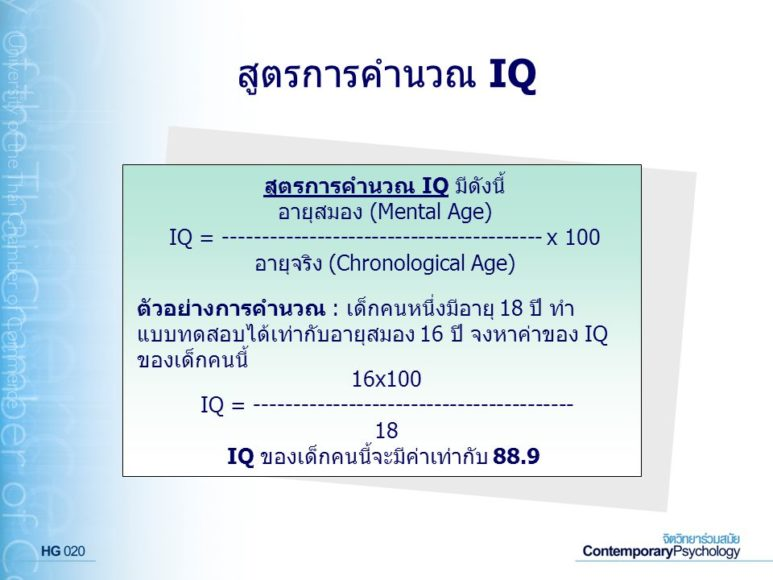 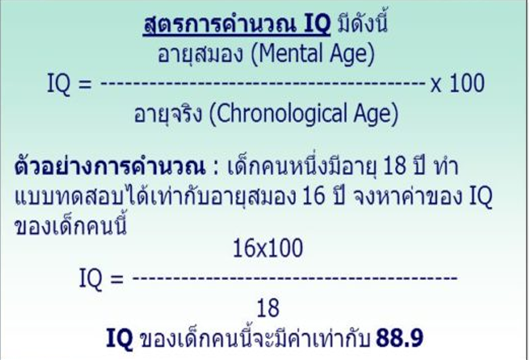 ที่มา : https://www.krupatom.com/	การให้ความหมายของ I.Q. นั้นได้อธิบายไว้กว้าง ๆ คือ I.Q. 100 คือ ปัญญาปานกลาง I.Q. มากกว่า 140 คือ ปัญญาล้ำ I.Q. น้อยกว่า 70 คือ ปัญญาต่ำกว่าสามัญ	ในปี 1937 ได้มีการดัดแปลงแก้ไข Stanford - Binet Scale อีกครั้งโดย Terman & Merrill คือ ดัดแปลงแบบทดสอบเป็น 2 ฉบับ คือ Form L. และ Form M. โดยให้ความหมายของคำว่า อายุสมอง และเพิ่มข้อสอบสำหรับผู้ใหญ่ เด็กอนุบาลจนถึงเด็กอายุ 2 ½ ปี	ต่อมาค้นพบว่าระดับ I.Q. ที่ได้ยังไม่มีความเที่ยงตรงมากนัก จึงได้มีการดัดแปลงแก้ไขอีกเป็นครั้งที่ 3 ในปีค.ศ. 1960 โดยดัดแปลงเป็นฉบับเดียวกัน คือ Form L-M ปรับปรุงให้คะแนนใหม่รวมทั้งการหาค่า I.Q. โดยวิธีการหา I.Q. ชนิดใหม่นี้ ไม่เป็นผลหารเหมือนเดิม แต่ค่า I.Q. ที่หาได้ใหม่จะเป็นค่าคะแนนมาตรฐาน (Standard Score) วิธีใหม่นี้อธิบายได้ว่าทุก ๆ ระดับอายุ I.Q. เฉลี่ยมีค่าเป็น 100 และมีความเบียงเบนมาตรฐาน (Standard Deviation) เป็น 16 ฉะนั้นแบบทดสอบเชวน์ปัญญาฉบับปรับปรุงใหม่นี้จึงเป็นแบบทดสอบฉบับมาตรฐานที่ใช้กันอย่างแพร่หล่ายทั่วโลก	2) แบบทดสอบเวคสเลอร์ (The Wechsler Tests) David Wechsler นักจิตวิทยาชาวอเมริกันได้สร้างแบบทดสอบเชาวน์ปัญญาขึ้นในปี ค.ศ. 1939 ซึ่งแบ่งแบบทดสอบออกเป็น 2 ส่วนคือ ภาคการใช้ภาษาและภาคการกระทำ (A Verbal Scale and A Performance Scale) ซึ่งรู้จักกันในชื่อ Wechsler – Bellevue Intelligence Scale ในปี ค.ศ. 1955 ได้ดัดแปลงแก้ไขเพิ่มเติมและเปลี่ยนชื่อเป็น The Wechsler Adult Intelligence Scale ใช้ตัวย่อว่า “WAIS”แบบทดสอบประกอบด้วยข้อทดสอบใหญ่แสดงไว้ในตาราง ข้อทดสอบย่อยแต่ละอันแนะให้ทราบเนื้อเรื่องอยู่แล้ว ยกเว้นบางอันที่ต้องการคำอธิบาย เป็นต้นว่า Digit Span ต้องการให้ผู้รับการทดสอบว่าตามและว่าทวนตัวเลขจำนวนหนึ่ง Digit Symbol ให้เติมเครื่องหมายเข้าคู่กับตัวเลขตามตัวอย่าง หรือ Object Assembly ให้ต่อชิ้นส่วนต่าง ๆ ของรูปภาพเข้าด้วยกันThe Wechsler Intelligence Scale for Children (WISC) ตีพิมพ์ใน ค.ศ. 1949 ใช้ทดสอบเด็ก ประกอบด้วย 2 ข้อคำถามใหญ่เช่นเดียวกับ WAIS แต่ง่ายกว่าและใช้ข้อทดสอบ Coding หรือ Maze แทนข้อทดสอบ Digit Symbol ซึ่งทดสอบกับผู้ใหญ่และใช้ Digit Span เป็นข้อสอบสำรอง (Alternate)คะแนนแบบทดสอบทั้งสองของเวคสเลอร์ มีค่าสหสัมพันธ์ใกล้เคียงกันมากกับคะแนนของแบบทดสอบสแตนฟอร์ด-บิเนท์ คือ เป็น 80 แต่เป็นที่น่าสังเกตว่าคะแนนรวมของภาคการใช้ภาษาของเวคสเลอร์และของสแตนฟอร์ด-บิเนท์ มีค่าสหสัมพันธ์สูงกว่าคะแนนภาคภาคการกระทำของเวคสเลอร์ ที่เป็นเช่นนี้แสดงให้เห็นว่าการทดสอบของสแตนฟอร์ด-บิเนท์ให้น้ำหนักการทดสอบด้านการใช้ความสามารถทางด้านภาษามากกว่าด้านการกระทำ	3) สิ่งที่แบบทดสอบเชาวน์ปัญญาวัดได้ (What Intelligence test Measure?) แบบทดสอบเชาวน์ปัญญาใช้วัดความสามารถในขณะทดสอบ ไม่เคยมีการทดสอบใด ๆ ที่สามารถวัดความสามารถที่ติดตัวมาแต่กำเนิด เชาวน์ปัญญาที่วัดได้จึงขึ้นอยู่กับประสบการณ์ที่สะสมมาและมีบ้างที่มาจากปัจจัยทางพันธุกรรม ความสัมพันธ์ระหว่างคะแนนจากการทดสอบเชาวน์ปัญญาและผลสัมฤทธิ์ทางการเรียนเป็นไปค่อนข้างสูง มีการศึกษาหลายชิ้นแสดงให้เห็นว่าคะแนนเชาวน์ปัญญาสามารถใชทำนายผลการเรียนได้ค่อนข้างดี แต่ก็ต้องตระหนักถึงข้อขัดแย้งบ้าง เช่น คนที่มีระดับเชาวน์ปัญญา 125 อาจเรียนไม่ได้ ในขณะที่คนที่มีระดับเชาวน์ปัญญา 105 เรียนได้ดีกว่ามาก	แบบทดสอบเชาวน์ปัญญาที่ใช้ในสหรัฐอเมริกา โดยทั่วไปมักสร้างขึ้นโดยตั้งอยู่บนสมมติฐานว่าเด็กที่มีประสบการณ์มักจะมาจากเมืองและเป็นชนชั้นกลาง ดังนั้นแบบทดสอบเชาวน์ปัญญาจึงใช้วัดไม่ค่อยได้ผลนักในเด็กผิวดำ เด็กอินเดียแดง และเด็กต่างชาติที่กำเนิดในอเมริกา นั่นอาจกล่าวได้ว่าแบบทดสอบมาตรฐานส่วนใหญ่ ไม่อาจใช้วัดเปรียบเทียบเด็กที่มีภูมิหลังแตกต่างกัน เด็กบางคนอาจเสียเปรียบที่ว่าประสบการณ์ตอนต้นไม่เหมือนกันกับกลุ่มตัวอย่าง เด็กบางคนอาจไม่เคยมีประสบการณ์ในการเห็นหรือเล่นกับตัวอักษรที่ทำจากแท่งไม้ อาจจะได้คะแนนต่ำกว่าในการทดสอบภาษาก็ได้	การกระทำใด ๆ ที่เป็นงานย่อมต้องอาศัยเชาวน์ ไม่ว่าจะเป็นการทดสอบเชาวน์ปัญญาหรืองานจากโรงเรียน มักแตกต่างกัน ซึ่งขึ้นอยู่กับสิ่งแวดล้อมและประสบการณ์ที่เรียนรู้มาตอนต้น ดังนั้นก่อนที่เราจะเปรียบเทียบเด็กในด้านการทดสอบเชาวน์ปัญญาเราต้องแน่ใจก่อนว่า กลุ่มหรือบุคคลที่ทำการทดสอบมีประสบการณ์และภูมิหลังเท่าเทียมกัน บุคลิกภาพ และอารมณ์ก็มีผลต่อคะแนนเชาวน์ปัญญา เด็กที่ขี้อายขาดความเชื่อมั่นและหวั่นวิตกในสถานการณ์ใหม่ ๆ มักทำแบบทดสอบไม่ได้ ถึงแม้ว่าเขาจะเป็นเด็กฉลาด เด็กบางคนรอบคอบไม่ยอมตอบคำถามหากไม่ทราบคำตอบที่แน่นอน หลายคนอาจชอบเดาคำตอบ ในกรณีนี้กล่าวได้ว่าความแตกต่างของคะแนนมักขึ้นอยู่กับบุคลิกภาพ และอารมณ์ด้วยการแปลผลคะแนนที่ได้จากการทดสอบเชาวน์ปัญญา ต้องการความรอบคอบและการพิจารณาจากหลายปัจจัยซึ่งอาจมีผลต่อการทดสอบในขณะทดสอบ เช่น ประสบการณ์เก่า ทัศนคติที่มีต่อการทดสอบและโรงเรียน กลุ่มมาตรฐานที่ตัวเขาต้องเปรียบเทียบ และถึงแม้ว่าปัจจัยเหล่านี้ต้องนำมาพิจารณาประกอบการให้คะแนนแล้ว การให้คะแนนยังต้องใคร่ครวญอย่างระมัดระวัง อย่างไรก็ตามแม้ว่าการทดสอบจะกระทำด้วยความรอบคอบเพียงใดก็ตามคะแนนที่ได้อาจไม่ใช่คะแนนของบุคคลนั้นอย่างแท้จริง วิธีที่ดีที่สุดอาจต้องนำคะแนนนั้นไปพิจารณาร่วมกับข้อมูลอื่น ๆ ที่ได้จากการอธิบายพฤติกรรมของบุคคลนั้นด้วย10.3 พันธุกรรมและสิ่งแวดล้อม (Heredity and Environment)	นักการศึกษา นักจิตวิทยา และนักวิทยาศาสตร์หลายท่านสนใจว่า พันธุกรรม และสิ่งแวดล้อม    มีผลต่อเชาวน์ปัญญาอย่างไร พันธุกรรมในที่นี้หมายถึงคุณลักษณะทางร่างกายซึ่งถูกควบคุมโดยยีนส์มากมายและแตกต่างกัน ดังนั้นถ้าเรากล่าวว่า เชาวน์ปัญญาของบุคคลนั้นได้รับการถ่ายทอดจากพันธุกรรม เราก็กล่าวได้ว่าคุณลักษณะทั้งหลายที่ประกอบเป็นเชาวน์ปัญญานั้นมาจากพันธุกรรม แม้จะมีหลักฐานเด่นชัดที่แสดงให้เห็นถึงอิทธิพลของพันธุกรรมที่มีต่อเชวน์ปัญญา สิ่งแวดล้อมก็มีบทบาทสำคัญต่อเชาวน์ปัญญาเช่นกัน ดังปรากฏจากการศึกษาหลายฉบับ Skeels (1966) ได้ศึกษาเด็กกลุ่มหนึ่งและวินิจฉัยว่าเป็นปัญญาอ่อน ต่อมาภายหลังสามารถช่วยเหลือตัวเองได้และมีพฤติกรรมเนื่องจากการเลี้ยงดูเป็นพิเศษในบ้านเด็กกำพร้า โดยเน้นความสัมพันธ์ที่ดีระหว่างแม่กับลูกและส่งเสริมให้เด็กช่วยเหลือตัวเอง เด็กกลุ่มนี้มีจำนวน 13 คน อายุเฉลี่ย 19.4 เดือน มีระดับเชาวน์ปัญญาเฉลี่ย 63.3 อยู่ในช่วง35-89 (ระดับเชาวน์ปัญญาโดยเฉลี่ยของประชากร คิอ 100 ซึ่งอยู่ระหว่าง 85-115) Skeels เปรียบเทียบเด็กกลุ่มนี้กับเด็กอีกกลุ่มจำนวน 12 คน ซึ่งมีภูมิหลังเหมือนกันและมาจากบ้านเด็กกำพร้า แต่เด็กกลุ่มนี้ไม่ใช่ลูกบุญธรรมที่ได้รับการเลี้ยงดูเป็นพิเศษเช่นกัน อายุโดยเฉลี่ย 16.6 เดือน และมีระดับเชาวน์ปัญญาฉลาดกว่ากลุ่มทดลอง (ระดับเชวน์โดยเฉลี่ย 86.7 ซึ่งอยู่ในช่วง 81-103 ยกเว้นเด็ก 2 คน ซึ่งที่มีระดับเชาวน์ปัญญา 70 และ 50) เด็กกลุ่มนี้ไม่ได้รับแรงเสริมและสิ่งเร้าใด ๆ ในบ้านเด็กกำพร้า เมื่อ 2 ปีให้หลัง Skeels ได้ทดสอบการพัฒนาเชาวน์ปัญญาของเด็ก 2 กลุ่มและนำมาเปรียบเทียบกัน เขาพบว่าเชาวน์ปัญญาของกลุ่มทดลองสูงกว่า จากการติดตามผลต่อมาพบว่าเด็กทั้ง 13 คนจากกลุ่มทดลองสามารถเลี้ยงตัวเองได้ ส่วนกลุ่มไม่ได้ทดลองไม่สามารถเลี้ยงตัวเองได้บางคนต้องอยู่ในสถาบันปัญญาอ่อน ส่วนการทำงานนั้นก็ทำได้อย่างง่าย ๆ และทำโดยคำสั่งเท่านั้น อย่างไรก็ตาม Jenien (1968) รายงานว่าผลของ Skeels ไม่น่าค้านทฤษฎีพันธุกรรมต่อเชาวน์ปัญญา เขาให้ความเห็นว่าเด็กกำพร้าอาจมีเชาวน์ปัญญาอยู่ในระดับปกติ แม้ว่าจะอยู่ในสิ่งแวดล้อมที่ขาดแคลนที่ไม่รื่นรมย์ทางอารมณ์10.4 ทฤษฎีการวัดเชาน์ปัญญา (Psychometric Theories of Intelligence)	เมื่อ Binet & Simon สร้างแบบทดสอบเชาวน์ปัญญา เขาตั้งข้อสมมติฐานว่าเชาวน์ปัญญาประกอบไปด้วยพฤติกรรมต่าง ๆ เช่น การตัดสินใจ สติ ความคิดริ่เริ่ม และอื่น ๆ แบบทดสอบที่เขาสร้างขึ้นมีพื้นฐานด้านความคิดว่าเชาวน์ปัญญาประกอบขึ้นด้วยองค์ประกอบหนึ่งองค์ประกอบ ซึ่งตรงกันข้ามกับความคิดของ Charles Spearman (1904) นักจิตวิทยาชาวอังกฤษซึ่งมีความเห็นว่าเชาวน์ปัญญาประกอบขึ้นด้วยองค์ประกอบหลายด้าน มีทั้งองค์ประกอบทั่วไปและองค์ประกอบเฉพาะแบบซึ่งแตกต่างกันไป Spearman ยังกล่าวอีกว่างานทุกชนิดทุกประเภทจะต้องใช้ความสามารถทั่วไปของเชาวน์ปัญญาและงานบางอย่างต้องใช้ความสามารถเฉพาะอย่างของเชาวน์ปัญญา เขาเรียกเชาวน์ที่ต้องการใช้ความสามารถทั่วไปว่าองค์ประกอบทั่วไป (g -factor) และเรียกเชาวน์ที่ต้องใช้ความสามารถเฉพาะอย่างว่าองค์ประกอบเฉพาะอย่าง (s-factor) เขาสรุปหลังจากที่ได้สังเกตว่าข้อคำถามในแบบทดสอบมักมีความสัมพันธ์กัน และชี้ให้เห็นความเกี่ยวข้องขององค์ประกอบทั่วไปซึ่งเป็นรากฐานของความสัมพันธ์ของข้อคำถามต่าง ๆ ในแบบทดสอบ การศึกษาต่อมาของ Spearman ได้พบอีกว่าองค์ประกอบเฉพาะไม่จำเป็นต้องเป็นอิสระแก่กันแต่อาจเหลื่อมล้ำกันได้ เขาเรียกการเหลื่อมล้ำนั้นว่ากลุ่มองค์ประกอบเฉพาะ (group factor)1) การวิเคราะห์ตัวประกอบ (Factor Analysis) สูตรของ Spearman นำมาวิเคราะห์ตัวประกอบซึ่งเป็นขบวนการสถิติในการวิเคราะห์ความสัมพันธ์ระหว่างชุดคำถาม (tests) การวิเคราะห์ตัวประกอบเริ่มจากการศึกษาความสัมพันธ์ระหว่างคะแนนที่ได้จากการตอบชุดข้อทดสอบเพื่อดูความสามารถที่แฝงอยู่ สมมุติว่าเราใช้ชุดคำถาม 4 ชุด ทดสอบนักศึกษากลุ่มหนึ่ง นำคะแนะที่ได้มาคำนวณหาค่าสหสัมพันธ์ ได้ค่าดังตารางแสดงค่าสหสัมพันธ์ของคะแนนจากการตอบชุดทดสอบ 4 ชุดจากตารางจะเห็นว่าค่าสหสัมพันธ์สูง 2 คู่ ระหว่างข้อสอบ A และ B (.68) และ ระหว่างข้อสอบ C และ D (.67) เราถือว่าความสัมพันธ์เหล่านี้แสดงถึงความสามารถคาบเกี่ยวกันระหว่างข้อสอบ ความคาบเกี่ยวนี้ชี้ให้เห็นถึงความคล้ายคลึงกันของตัวประกอบ หรือความสามารถซึ่งมีในชุดข้อทดสอบ A และ B คู่หนึ่ง และในข้อทดสอบ C และ D อีกคู่หนึ่งนักวิเคราะห์ตัวประกอบได้พยายามหาความคาบเกี่ยวของตัวประกอบระหว่างชุดข้อทดสอบและตัวประกอบที่คาบเกี่ยวนั้นว่าคืออะไร มีอิทธิพลต่อชุดข้อทดสอบที่สัมพันธ์กันนั้นอย่างไร นักทดสอบมักจะหาค่าสหสัมพันธ์ของตัวประกอบของชุดข้อทดสอบ ซึ่งเชื่อว่ามีอิทธิพลต่อแบบทดสอบนั้น ค่าสหสัมพันธ์นี้เรียก factor loading (น้ำหนักของตัวประกอบ) ดังตารางตัวอย่าง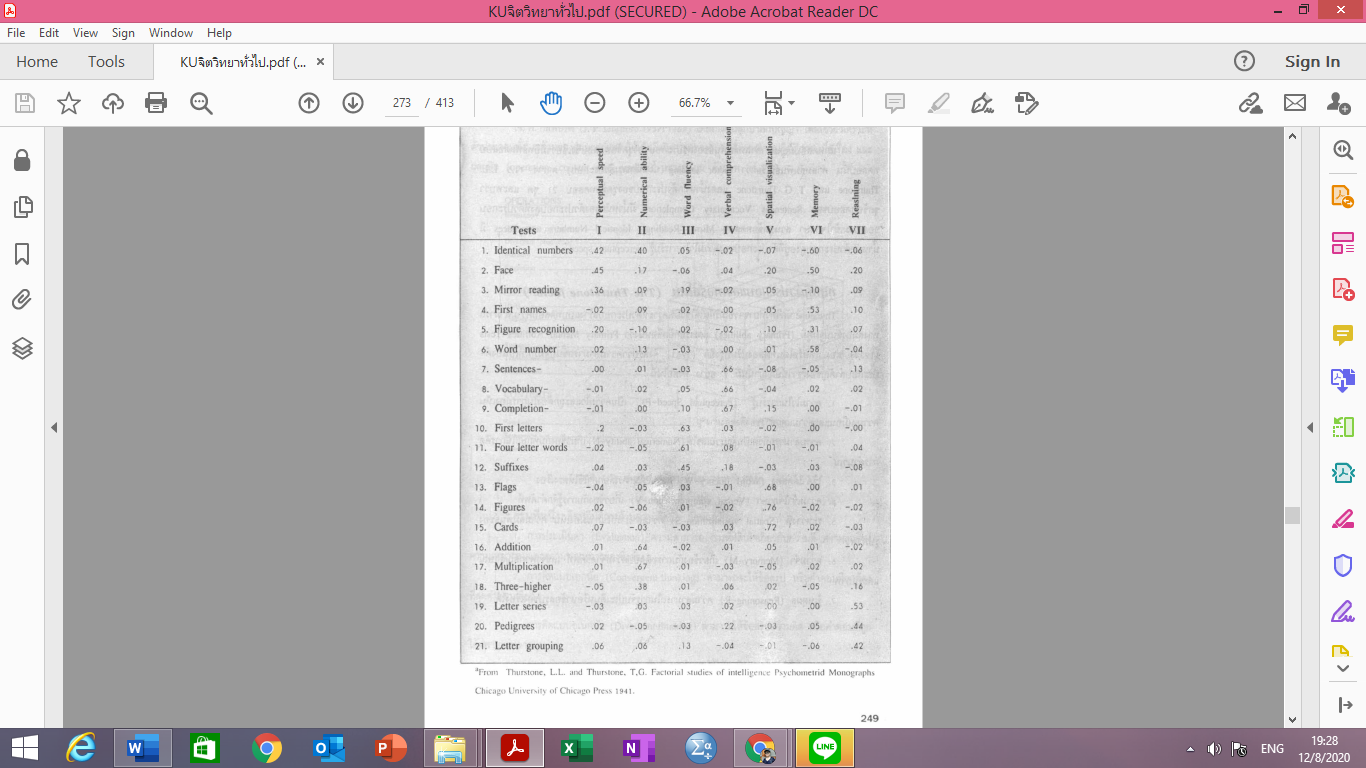 พบว่าชุดข้อทดสอบของ Sentences Vocabulary Completion มีน้ำหนักของตัวประกอบสูงที่ตัวประกอบของความเข้าใจภาษา ส่วนชุดข้อสอบ Mirror Readings, Identical Numbers และ Paces มีน้ำหนักของตัวประกอบสูงที่ตัวประกอบของความไวในการรับรู้ (Perceptual speed)	2) ทฤษฎีตัวประกอบของเทอร์สโตน (The Thurstone Factor) Thurstone เป็นนักจิตวิทยาชาวอเมริกันได้ใช้วิธีวิเคราะห์ตัวประกอบสร้างแบบทดสอบความสามารถทางสมองขั้นปฐมภูมิ (Primary Abilities) และเรียกอีกชื่อหนึ่งว่า Primary Mental Abilities Test (1934) ต่อมา Thurstone ทดลองปรับปรุงอีก (1941) จึงสรุปความสามารถขั้นปฐมภูมิที่เป็นองค์ประกอบสำคัญของเชาวน์ปัญญานั้นมี 7 อย่าง ดังต่อไปนี้		(1) ความไวในการรับรู้ (Perceptual Speed – P) เป็นความไวและถูกต้องในการมองเห็นความเหมือนและความแตกต่างของสิ่งของต่าง ๆ 		(2) ความสามารถที่วัดเป็นจำนวนเลขได้ (Numerical Ability – N) เกี่ยวข้องกับทักษะในการคิดการคำนวณ		(3) ใช้คำได้คล่อง (Word Fluency – W) ความไวในการเลือกคำใช้ให้ตรงเรื่อง		(4) ความเข้าใจภาษา (Verbal Comprehension – V) เกี่ยวข้องกับการรู้จักคำศัพท์		(5) ระหว่างที่ (Spatial Visualization – S) ความสามารถในการมองเห็น ความสัมพันธ์ของรูปภาพ		(6) ความจำ (Memory – M) เกี่ยวข้องกับการทดสอบความจำศัพท์ เลขจำพวกสัญลักษณ์และรูปภาพ		(7) รู้เหตุผล (Reasoning – R) ความสามารถในการจับประเด็นหรือหาข้อสรุปของเรื่องได้3) หุ่นลูกบาศก์ปัญญาของกิลฟอร์ด (The Guilford Model) J.P. Guilford (1957,1967) ได้สร้างหุ่นลูกบาศก์ปัญญา โดยใช้วิธีวิเคราะห์ตัวประกอบทั้ง 3 ด้านของลูกบาศก์แสดงให้เห็นถึงกิจกรรมทางสมองทั้งทางด้านปฏิบัติการ เนื้อเรื่อง และผลผลิต (operation, content and product) หลายแง่มุมดังภาพ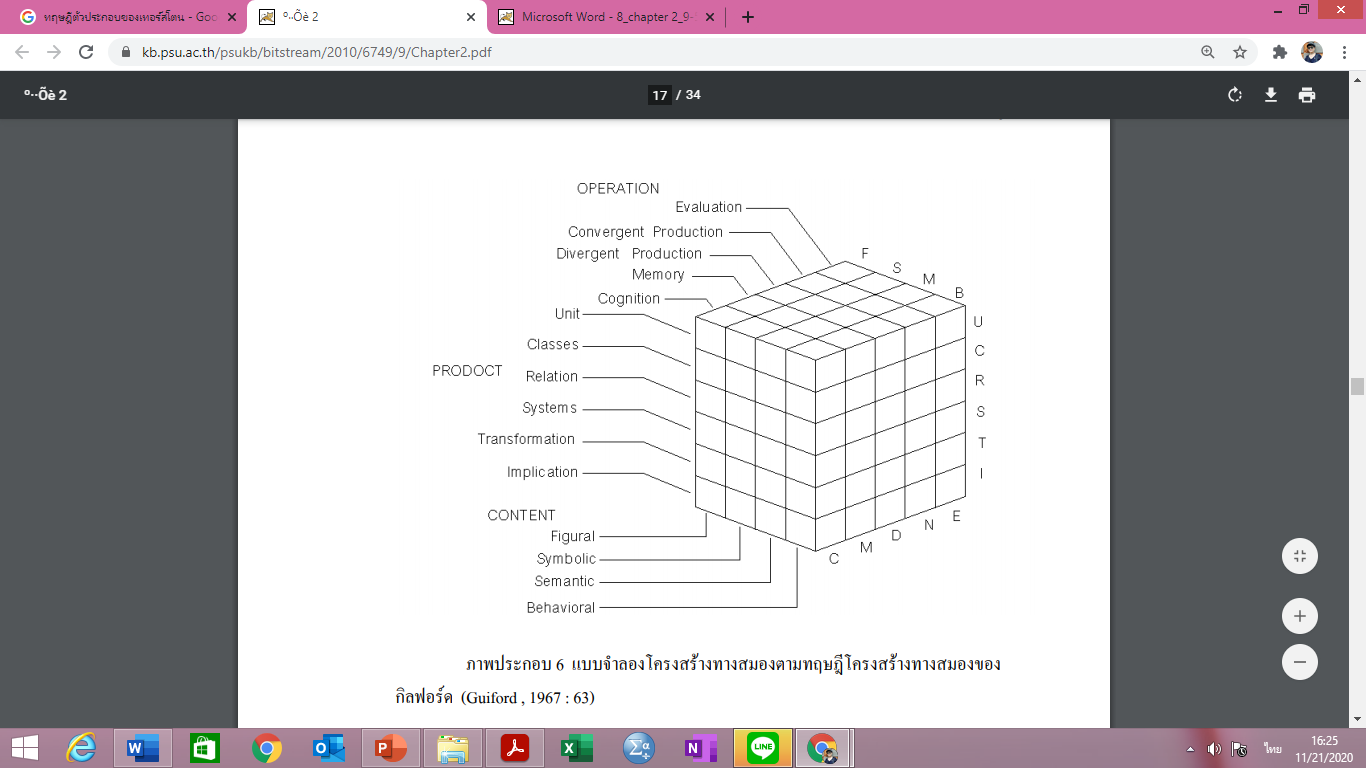 ด้านที่หนึ่ง คือ การปฏิบัติการด้านความคิด 5 ลักษณะคือ(1) การประเมินค่า (Evaluation) ความสามารถ การตัดสินใจเกี่ยวกับความดี ความถูกต้อง ความเหมาะสมและความพอเหมาะของสิ่งต่าง ๆ (2) การคิดแบบเอกนัย (Convergent Thinking) สามารถใช้ข้อสรุปหรือคำตอบที่ถูกต้องที่สุดคำตอบเดียว(3) การคิดแบบอเนกนัย (Divergent Thinking) สามารถให้ข้อสรุปความคิด หรือคำตอบที่ถูกได้หลายแง่หลายมุม(4) ความจำ (Memory) สามารถเก็บข้อมูลต่าง ๆ ไว้ได้ในลักษณะการจำได้(5) การคิดและการรู้ (Cognition) ความสามารถในการคิดค้น ประดิษฐ์สิ่งต่าง ๆ 	ด้านที่สอง คือ งานหรือเนื้อเรื่องที่เกี่ยวข้องกับการทำงานของสมองมี 4 อย่าง		(1) รูปแบบ (Figural) การรับรู้วัตถุหรือเหตุการณ์โดยทางประสาทสัมผัส		(2) สัญลักษณ์ (Symbolic) อาทิ ตัวอักษรและสัญลักษณ์อื่น ๆ		(3) ถ้อยคำ (Semantic) หมายถึง ถ้อยคำที่มีความหมาย		(4) พฤติกรรม (Behavioral) ความสามารถทางด้านสังคม	ด้านที่สาม คือ ผลผลิตของความคิดมี 6 แบบ คือ		(1) หน่วย (Unit) สามารถเห็นความแตกต่างกันได้ เช่น ตัวอักษร ตัวเลข คำและอื่น ๆ 		(2) ประเภท (Classes) สามารถเห็นความแตกต่างและแยกแยะประเภทได้		(3) ความสัมพันธ์ (Relations) สามารถเห็นความสัมพันธ์ของสิ่งเหล่านั้นได้		(4) ระบบ (System) สามารถจัดสิ่งต่าง ๆ ให้เป็นรูปแบบได้		(5) การแปรเปลี่ยน (Transformation) สามารถดัดแปลง ปรับปรุงแก้ไข สิ่งต่าง ๆ ให้เป็นรูปแบบใหม่ได้		(6) การชี้แนะ (Implication) สามารถใช้การคาดการณ์ในการวางแผนและการเลือกสิ่งของหรือเหตุการณ์ต่าง ๆ 	หุ่นลูกบาศก์ของกิลฟอร์ดมีทั้งหมด 120 ตัวประกอบ ซึงได้มาจาก 5 ปฏิบัติการคูณ 4 เนื้อเรื่องและคูณ 6 ผลผลิต ได้ผลออกมาเป็น 120 ตัวประกอบ หุ่นลูกบาศก์เชาวน์ปัญญาของกิลฟอร์ดนับว่าเป็นงานวิจัยที่สำคัญยิ่งทางด้านการศึกษาเกี่ยวกับเชาวน์ปัญญา แบบทดสอบเชาวน์ปัญญาทั่ว ๆ ไปมักประกอบด้วยคำถามหรือปัญหาซึ่งต้องการให้ตอบเกี่ยวกับข้อเท็จจริงได้หนึ่งคำตอบเท่านั้น (Convergent Thinking) คำตอบที่ได้ก็ไม่แสดงให้เห็นถึงความสามารถแบบความคิดริเริ่มสร้างสรรค์ แนวคิดของกิลฟอร์ดที่นำไปสู่การทดสอบก็คือการคิดแบบอเนกนัย ซึ่งเป็นการคิดเกี่ยวกับการริเริ่มสร้างสรรค์กล่าวคือ สามารถให้คำตอบที่ถูกต้องได้หลายคำตอบ เช่น ให้เด็กบอกถึงประโยชน์ของหนังสือพิมพ์ที่อ่านแล้ว เด็กสามารถบอกประโยชน์ได้มากจะได้คะแนนสูงในการคิดแบบอเนกนัย (Divergent Thinking) 10.5 การเปลี่ยนแปลงพัฒนาการของเชาวน์ปัญญา (Changes in the Development of Intelligence)	เชาวน์ปัญญาเปลี่ยนแปลงไปตามอายุ แต่ชนิดและจำนวนความถี่ของการเปลี่ยนแปลงขึ้นอยู่กับช่วงอายุ และอิทธิพลขากสิ่งแวดล้อม คะแนนเชาวน์ปัญญาของเด็กซึ่งได้จากการสอบเปลี่ยนแปลงไปตามวุฒิภาวะและการเรียนรู้ พัฒนาการของมนุษย์โดยเฉพาะพัฒนาการด้านเชาวน์ปัญญามีความเจริญเติบโตต่อเนื่องกันเป็นปี และเป็นผลมาจากการปะทะสังสรรค์ของพันธุกรรมและสิ่งแวดล้อม ผลการวิจัยพบว่าคะแนนเชาวน์ปัญญาของเด็กที่พ่อแม่การศึกษาสูง มักเพิ่มขึ้นเรื่อย ๆ มากกว่าลดลง (Tyler,1965) การวิจัยอีกฉบับหนึ่งพบว่าเชาวน์ที่เพิ่มขึ้นนั้นมักพบในเด็กชายมากกว่าเด็กหญิง และมักเป็นเด็กที่พึ่งตัวเองและชอบการแข่งขัน (Sontag, Baker และ Nelson, 1958) รายงานเหล่านี้ได้เสนอเพิ่มเติมอีกว่า พ่อแม่ที่มีการศึกษาดี มักจัดบ้านให้มีสิ่งแวดล้อมที่เสริมสร้างเชาวน์ปัญญาให้เด็ก นอกจากนั้นบุคลิกภาพยังเป็นปัจจัยสำคัญ เด็กที่มีพฤติกรรมอยากรู้อยากเห็น เป็นตัวของตัวเอง มักพัฒนาเชาวน์ปัญญาได้เร็วกว่าเด็กที่เงียบเฉยและช่วยเหลือตัวเองไม่ได้	ครั้งหนึ่งเป็นที่เชื่อว่า การพัฒนาเชาวน์ปัญญาจะเจริญเต็มที่เมื่ออายุ 16 ปีได้ แต่การวิจัยต่อมาพบว่าเชาวน์ปัญญาอาจพัฒนาขึ้นเรื่อย ๆ จนเกินเลยอายุ 21 ปีได้ ถ้าบุคคลนั้นยังได้รับการศึกษาที่ติดต่อกันเรื่อยไปตามความเป็นจริง เชาวน์ปัญญาไม่น่ามีขีดจำกัด ดังนั้นบุคคลใดก็ตามที่ใฝ่หาความรู้ติดต่อกัน จึงมักมีเชาวน์ปัญญาเพิ่มขึ้น คือ ไม่มีขีดจำกัดการเพิ่มขึ้นของเชาวน์ บุคคลผู้ที่เสาะแสวงหาความรู้ตลอดเวลามักมีเชาวน์เพิ่มขึ้น ถึงแม้ว่าในวัยผู้ใหญ่ของเขาจะทำแบบทดสอบที่ต้องอาศัยความรวดเร็วในการทำได้ไม่ดีเท่าเด็กก็ตามการลดลงของเชาวน์ปัญญา (Decline of Intelligence) เมื่อเชาวน์ปัญญาเจริญเพิ่มขึ้นและโดยทั่วไปมักจะเจริญพร้อม ๆ กับการเจริญเติบโตทางร่างกาย เชาวน์ปัญญาลดลงได้แต่มิได้หมายความว่าเป็นการลดความสามารถทั้งหมด ความสามารถบางอย่างอาจลดลงก่อนอย่างอื่น ๆ ในขณะที่มีอายุมากขึ้น หรืออธิบายได้ว่าคะแนนเชาวน์ปัญญาทางภาษาอาจคงที่ในวัยผู้ใหญ่ไปจนถึงวัยกลางคน และอาจลดลงเล็กน้อยในวัยบั้นปลาย เช่น ความสามารถในการใช้คำศัพท์ลดลง อย่างไรก็ตามความสามารถทางภาษานี้อาจไม่ลดลงเลยในวัยบั้นปลายนี้ก็ได้ ความสามารถที่ลดลงอย่างเด่นชัดซึ่งมองเห็นความแตกต่างได้เป็นอย่างมากระหว่างคนหนุ่มและคนสูงอายุ ได้แก่ การแก้ปัญหาแปลกใหม่ (Reed & Reitan, 1963) นั่นคือความคล่องแคล่วว่องไวในการแก้ปัญหาใหม่ ๆ มักมีคะแนนลดลง ซึ่งมักจะปรากฏให้เห็นราว ๆ อายุ 35 ปี สำหรับความสามารถที่ลดลงน้อยได้แก่ การทดสอบความจำทั่วไป	การทดลองของความสามารถพิเศษบางอย่างในคนสูงอายุ แสดงการลดลงของความสามารถพิเศษ 3 ชนิด ได้แก่ การตัดสินใจ การเปรียบเทียบทักษะในการเคลื่อนไหวและการรับรู้ การมองเห็น ทักษะการตัดสินใจและ การเปรียบเทียบความแตกต่างและความเหมือนเจริญเต็มที่ระหว่างอายุ 18 – 29 ปี และทักษะนี้จะคงที่ไปเรื่อย ๆ จนถึงอายุอย่างน้อยสุด 50 ปี ทักษะในการเคลื่อนไหวเจริญเต็มที่ระหว่างอายุ 28-29 ปีและจะไม่ลดลงถึงอายุ 50 ปีหรือมากกว่านั้น การรับรู้ด้วยตาเจริญเต็มที่เร็วที่สุดคืออายุระหว่าง 10-17 ปี แต่ก็ลดลงเร็วที่สุดด้วย เมื่ออายุ 50 ปี ทักษะการรับรู้การมองเห็นจะต่ำกว่าจุดยอดมากกว่าทักษะอื่น ๆ ดังภาพ 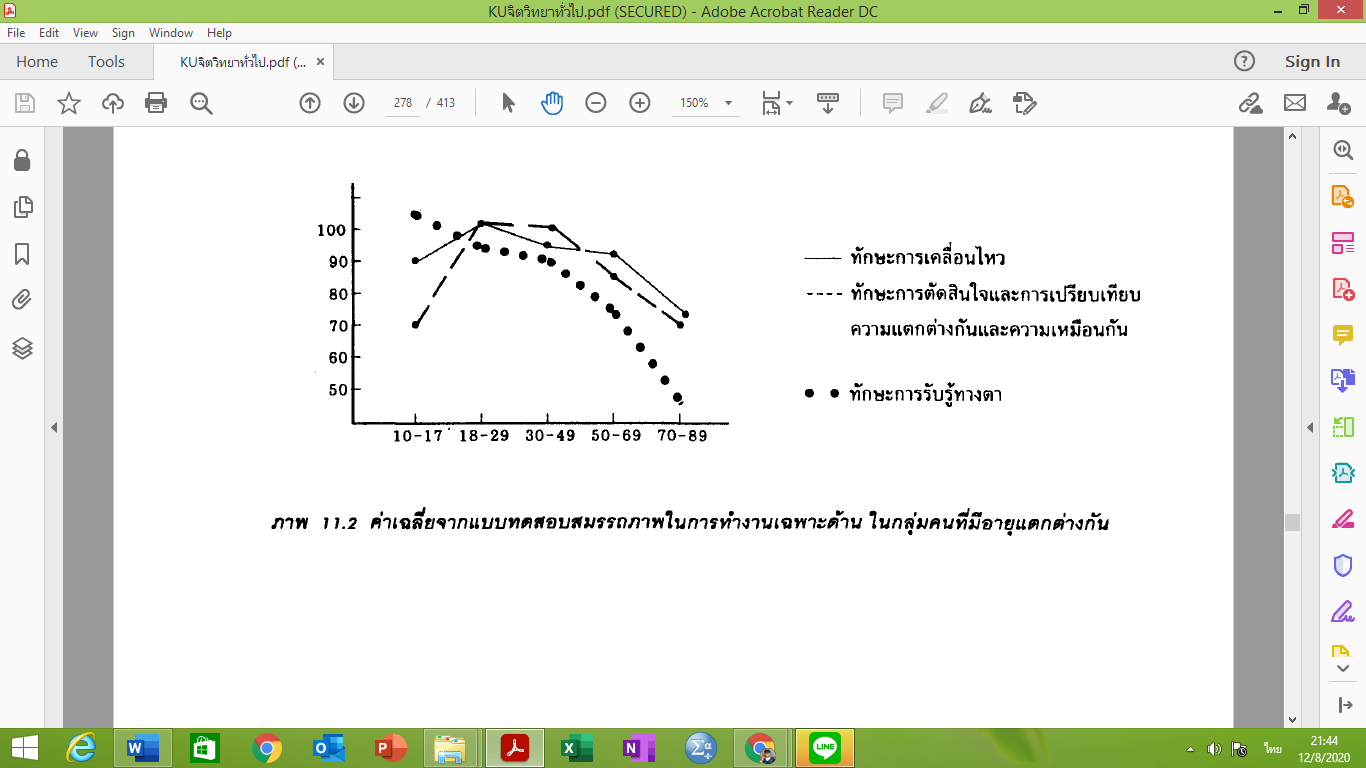 10.6 เด็กพิเศษ (The Exceptional Child)	การทดสอบเชาวน์ปัญญาชี้ให้เห็นถึงความแตกต่างและความเด่นของเชาวน์ปัญญา เด็กบางคนมีความสามารถยอดเยี่ยมในโรงเรียน แต่บางคนก็ด้อยความสามารถ คำว่า เด็กพิเศษ จึงนำมาใช้เรียกเด็กเหล่านี้ ซึ่งได้แก่ พวกปัญญาด้อย และปัญญาล้ำ1) ปัญญาด้อย (Mentally Retarded Children) ปัญญาด้อย ได้แก่ บุคคลที่มีระดับเชาวน์ปัญญาต่ำกว่า 70 การศึกษาค้นคว้าได้แสดงให้เห็รความแตกต่างของเชาวน์ปัญญาแบ่งเป็น 3 ระดับ คือระดับเชาวน์ปัญญาระหว่าง 50 – 70 เป็นพวกปัญญาด้อยที่เรียนได้ สามารถสอนให้หัดอ่าเขียนคำง่าย ๆ ได้ ส่วนหวกที่ต่ำกว่า 35 ไม่อาจเรียนและฝึกได้ สมาคมปัญญาอ่อนแห่งชาติ (The National Association for Retarded Children) ชี้ว่าพวกปัญญาอ่อนด้อยมีประมาณ 3 % ของพลเมืองทั้งหมด แต่อย่างไรก็ตาม เด็กปัญญาด้อยไม่ใช่ปัญหาที่สิ้นหวังอีกต่อไป ปัจจุบันมีการเน้นถึงการฝึกหัดเด็กปัญญาด้อยมากกว่าที่จะปล่อยทิ้งไว้ในสภาพเลี้ยงดูอย่างแต่ก่อน และมีคำใหม่ ปัญญาอ่อนด้อย (Retarded) มาใช้แทนคำว่า ปัญญาอ่อน (Feeble minded) และปัญญาบกพร่อง (Mental Deficiency)การหาสาเหตุของปัญญาอ่อนด้อยถือว่าเป็นงานค้นคว้าที่สำคัญ ทั้งด้านการแพทย์และจิตวิทยา ทางการแพทย์จะกล่าวถึงสาเหตุการถ่ายทอดทางพันธุกรรม ซึ่งอาจทำให้ร่างกายบกพร่อง และเป็นอุปสรรคต่อการเจริญทางเชาวน์ปัญญาในเวลาต่อมา อีกสาเหตุหนึ่งเกิดจากสิ่งแวดล้อม เช่น สิ่งแวดล้อมบั่นทอนในวัยเด็กสกัดกั้นความเจริญของเชาวน์ปัญญาและการเรียนรู้ เป็นที่เชื่อว่าการถ่ายทอดทางพันธุกรรมทางด้านเชาวน์ปัญญาและความบกพร่องซึ่งเกิดขึ้นกับตัวมารดาในขณะตั้งครรภ์หรือในขณะคลอดนั้น เป็นสาเหตุสำคัญของปัญญาอ่อนด้อยขนาดหนัก ส่วนปัญญาอ่อนด้อยขนาดเบานั้นเข้าใจว่ามีสาเหตุมาจากสิ่งแวดล้อม	2) ปัญญาล้ำ (Gifted Children) มีจำนวนน้อยกว่า 2 % ของประชากรทั้งหมดที่มีปัญญาล้ำเลิศปราดเปรื่อง Burks, Jensen & Terman (1930) Terman & Oden (1947) ได้ทำการศึกษาเด็กอนุบาล เด็กประถม จำนวน 1,000 คน และเด็กมัธยมปลายจำนวน 300 คน ซึ่งมีระดับเชาวน์ปัญญาตั้งแต่ 140 ขึ้นไป ผลการศึกษา คือ พ่อแม่ของเด็กปัญญาล้ำมักเป็นพวกนักวิชาการและดำเนินธุรกิจ เด็กที่คัดเลือกมาส่วนใหญ่มีสุขภาพสมบูรณ์ มีส่วนสูง น้ำหนักและความเจริญด้านอื่น ๆ มากกว่าเด็กทั่วไปพวกเขาสามารถพูดและเดินได้เร็วกว่าเด็กวัยเดียวกัน นอกจากนี้การวิจัยยังพบว่าประมาณ 85 % ของเด็กปัญญาล้ำได้ข้ามชั้นเรียนอย่างน้อย 1 ชั้น พวกเขาชอบอ่านหนังสือมาก และอ่านได้ทุกชนิด ทุกประเภท นอกจากนี้ยังทำคะแนนได้สูงทุกวิชาในโรงเรียนด้วยดังตาราง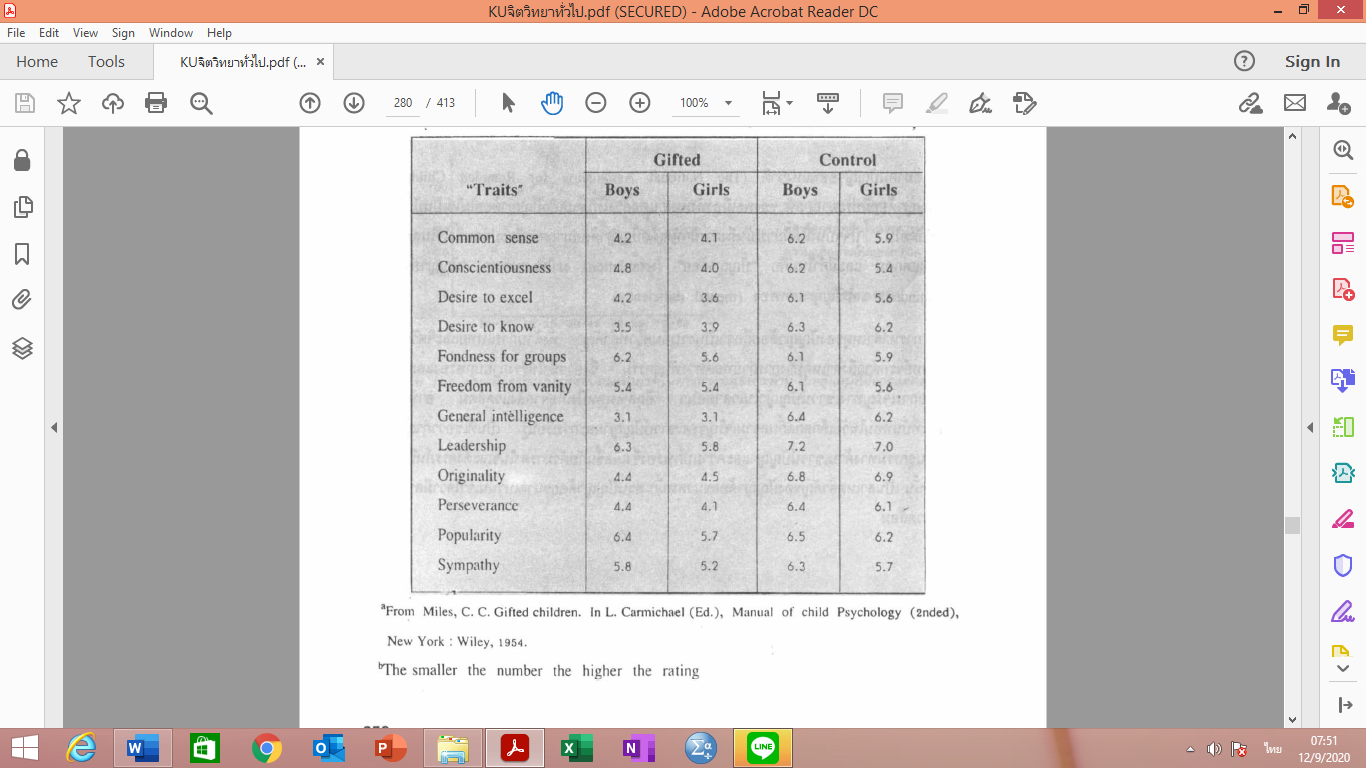 จากตารางทั้งสองกลุ่มมีความคล้ายคลึงกันทางด้านการเข้าสังคม (Social Traits) เช่น การเป็นที่รักใคร่ และเป็นคนเด่นในกลุ่ม อยากรู้อยากเห็น เชาวน์ปัญญาทั่วไป ความพวากเพียรเป็นที่น่าสนใจศึกษาต่อไปว่าเด็กปัญญาล้ำเหล่านี้ เมื่อเจริญเติบโตจะเป็นอย่างที่ Burks, Jensen & Terman (1930) ได้ศึกษาผลการเรียนของเด็กในโรงเรียนและพบว่าเด็กปัญญาล้ำทำคะแนนได้ยอดเยี่ยมทุกวิชา การวิจัยต่อมาพบอีกว่าเด็กเหล่านี้ส่วนใหญ่ประสบความสำเร็จในชีวิตมากกว่าเด็กทั่วไป      มีประมาณ 90 % เข้าเรียนในมหาวิทยาลัย และมากกว่า 2/3 เรียนจบมหาวิทยาลัย ประมาณ 71  % ของเด็กปัญญาล้ำมีอาชีพมีเกียรติ เช่น ดำรงตำแหน่งผู้จัดการและผู้อำนวยการ ส่วนเด็กปัญญาล้ำหญิง    มีอาชีพและตำแหน่งดังกล่าวน้อยกว่า ถึงแม้ว่าทั้งกลุ่มจะมีความก้าวหน้าในการงานอย่างดีเด่น แต่หาเป็นเช่นนั้นทุกคนไม่ บางคนศึกษาไม่จบมหาวิทยาลัย บางคนประสบความล้มเหลวในด้านอาชีพการงาน บางคนมีปัญหาการปรับตัว แต่สัดส่วนความล้มเหลวมีจำนวนต่ำมากซึ่งพบได้ในกลุ่มตัวอย่างของประชากรทั้งหมด การศึกษาของ Oden (1968) ได้ทำการประเมินระดับเชาวน์ปัญญาของลูก ๆ ของบุคคลปัญญาล้ำปรากฏว่ามีคะแนนเฉลี่ย 133 แต่ก็ยังมีบางคนคะแนนต่ำกว่าปกติ และบางคนคะแนนอยู่ในระดับคนปัญญาล้ำ แต่โดยทั่วไปคะแนนของเขาจะสูงกว่าเด็กทั่วไปมาก10.7 การทดสอบผลสัมฤทธิ์และการทดสอบความถนัด (Achievement  and Aptitude Testing)	การทดสอบที่ประเมินความสามารถของบุคคลในขณะนั้น ภายใต้สถานการณ์ที่เป็นมาตรฐานมักหมายถึง การทดสอบผลสัมฤทธิ์ เพื่อทำนายทักษะหรือผลสัมฤทธิ์ที่จะเกิดขึ้นในอนาคต เรียกว่า การทดสอบความถนัด ดังนั้นความแตกต่างระหว่างการทดสอบทั้ง 2 แบบอยู่ที่วัตถุประสงค์ที่แตกต่างกัน คือ แบบทดสอบความถนัดสร้างขึ้นเพื่อทำนายความสำเร็จของบุคคล ส่วนแบบทดสอบผลสัมฤทธิ์สร้างขึ้นเพื่อประเมินผลการเรียนรู้ การศึกษาต่อมาได้ส่งเสริมวิธีการทดสอบความถนัด ซึ่งรากฐานจากการทดลองเกี่ยวกับความสนใจเฉพาะอย่างในกลุ่มอาชีพ นักทดลองพบว่ามีเหตุผลหนึ่งหรือมากกว่าหนึ่งของบุคคลเข้าเรียนวิชาใดมักมีความสนใจคล้าย ๆ กัน อาจเป็นเพราะอิทธิพลของวิชานั้น หรือว่าความสนใจนั้นเกี่ยวข้องกับความถนัดของบุคคลที่มีอยู่ก่อน อย่างไรก็ตามจากการวิจัยได้แสดงให้เห็นว่าบุคคลในกลุ่มอาชีพเดียวกัน มีความชอบและไม่ชอบทั้งสองอย่าง ดังนั้นแบบทดสอบความสนใจมักไม่ค่อยใช้ในการทำนายพฤติกรรมขิงบุคคลอย่างเดี่ยว ๆ แต่จะมีประโยชน์มากเมื่อใช้ควบคู่กับการทดสอบอย่างอื่น การหาค่าสหสัมพันธ์ระหว่างความสนใจของนักศึกษาในมหาวิทยาลัยกับความสนใจต่อมากับอาชีพ มักมีค่าสูงพอที่จะชี้ให้เห็นว่ามีความสัมพันธ์อย่างมากระหว่างความสนใจและอาชีพ ตัวอย่างดังแสดงในกราฟ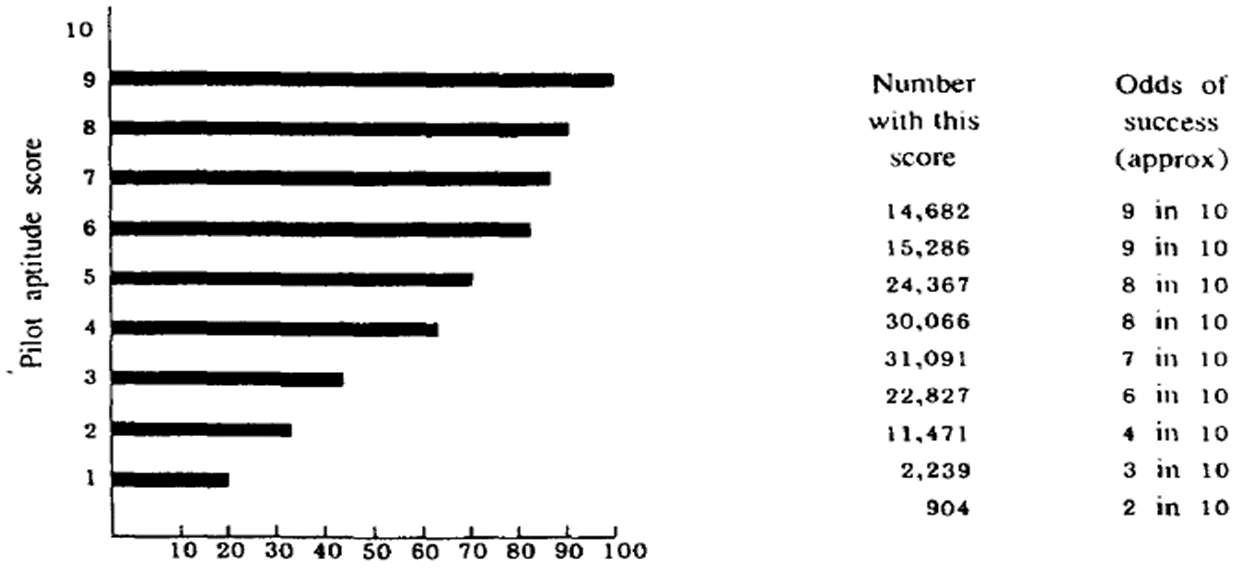 แสดงความสัมพันธ์ระหว่างคะแนนจากการทดสอบความถนัดของนักบินและความสำเร็จในการฝึกหัดเป็นนักบิน	วิถีทางที่อธิบายความสามารถต่าง ๆ เกี่ยวกับการเคลื่อนไหว (Psychomotor) เช่น ความคล่องแคล่ว ความเข้มแข็ง ความพร้อมเพรียง อยู่ในการทดสอบอาชีพ คำถามเกี่ยวข้องมาจากกองทัพบกซึ่งมักใช้ทดสอบทหารตลอดปี การใช้แบบทดสอบการเคลื่อนไหวทำให้สามารถหาบุคคลที่เหมาะสมกับงานที่เกี่ยวข้องกับทักษะในการใช้มือและความพร้อมเพรียง	การทดสอบทางการค้าซึ่งเป็นรูปแบบหนึ่งของแบบทดสอบผลสัมฤทธิ์วัดทักษะการทำงาน แบบทดสอบทางการค้า ได้ทำมาตรฐานสำหรับอาชีพที่ต้องใช้มือ และเป็นประโยชน์อย่างยิ่งในการแบ่งแยกระดับความสามารถของบุคคล (Stead & Shartle, 1940)สรุปท้ายบทเครื่องมือทดสอบเชาวน์ปัญญา ต้องเป็นเครื่องมือที่ใช้วัดต้องมีลักษณะที่ดีที่สุด คือ  ความเชื่อถือได้ มีความเที่ยงตรง เป็นปรนัย และเป็นมาตรฐาน การวัดเชาวน์ปัญญา โดยใช้แบบทดสอบต่าง ๆ ได้แก่แบบทดสอบ Binet – Simon Scale และ แบบทดสอบเวคสเลอร์ พันธุกรรมและสิ่งแวดล้อม พบว่าเชาวน์ปัญญาของบุคคลนั้นได้รับการถ่ายทอดจากพันธุกรรม ทฤษฎีการวัดเชาน์ปัญญา ในบทนี้กล่าวถึง 3 ทฤษฎี คือ การวิเคราะห์ตัวประกอบ ทฤษฎีตัวประกอบของเทอร์สโตน และ หุ่นลูกบาศก์ปัญญาของกิลฟอร์ด การเปลี่ยนแปลงพัฒนาการเชาวน์ปัญญา พบว่า เมื่อเชาวน์ปัญญาเจริญเพิ่มขึ้นและมักจะเจริญพร้อม ๆ กับการเจริญเติบโตทางร่างกาย เชาวน์ปัญญาลดลงได้เมื่อมีอายุมากขึ้น เด็กพิเศษ ได้แก่ พวกปัญญาด้อย และปัญญาล้ำ การทดสอบผลสัมฤทธิ์และการทดสอบความถนัดมีความแตกต่างระหว่างการทดสอบทั้ง 2 แบบอยู่ที่วัตถุประสงค์ที่แตกต่างกัน คือ แบบทดสอบความถนัดสร้างขึ้นเพื่อทำนายความสำเร็จของบุคคล ส่วนแบบทดสอบผลสัมฤทธิ์สร้างขึ้นเพื่อประเมินผลการเรียนรู้คำถามทบทวนจงอธิบายเครื่องมือทดสอบเชาวน์ปัญญา การวัดเชาวน์ปัญญา จงอธิบายพันธุกรรมและสิ่งแวดล้อม จงอธิบายทฤษฎีการวัดเชาน์ปัญญา จงอธิบายการเปลี่ยนแปลงพัฒนาการเชาวน์ปัญญาจงอธิบายเด็กพิเศษ จงอธิบายการทดสอบผลสัมฤทธิ์และการทดสอบความถนัดแผนบริหารการสอนประจำบทที่ 11หัวข้อเนื้อหา	บทที่ 11ในบทนี้เป็นความรู้เกี่ยวกับบุคลิกภาพ ประกอบด้วย การจัดประเภทพฤติกรรมตามแบบบุคลิกภาพ การพัฒนาบุคลิกภาพ ทฤษฎีบุคลิกภาพ และ การประเมินบุคลิกภาพวัตถุประสงค์เชิงพฤติกรรม เมื่อนักศึกษาได้ศึกษาจบบทที่ 11 แล้ว นักศึกษาควรมีความสามารถดังต่อไปนี้ 1. อธิบายการจัดประเภทพฤติกรรมตามแบบบุคลิกภาพได้ 2. อธิบายการพัฒนาบุคลิกภาพได้ 3. อธิบายทฤษฎีบุคลิกภาพได้ 4. อธิบายการประเมินบุคลิกภาพได้ วิธีสอนและกิจกรรมการเรียนการสอน วิธีสอนและกิจกรรมการเรียนการสอนประจำบทที่ 11 ประกอบด้วยรายละเอียดดังนี้ 1. บรรยายตามเนื้อหา โดยใช้โปรแกรมการนำเสนอ (power point) ประกอบคำอธิบาย 2. แสดงตัวอย่างและสถานการณ์เกี่ยวกับบุคลิกภาพ3. ร่วมกันสรุปประเด็นสำคัญของการเรียน 4. มอบหมายงานให้นักศึกษาสื่อการเรียนการสอน 1. เอกสารประกอบการเรียนการสอน2. โปรแกรมนำเสนอ (power point) เรื่อง เกี่ยวกับบุคลิกภาพ3. VDO Clip สรุป ตัวอย่าง และสถานการณ์เกี่ยวกับบุคลิกภาพ4. นำเสนองาน คำถาม - คำตอบวิธีวัดผล 1. สังเกตพฤติกรรมผู้เรียน 1.1 พฤติกรรมความตรงต่อเวลาในการเข้าเรียน และการส่งงานที่ได้รับมอบหมาย 1.2 พฤติกรรมการมีส่วนร่วมแสดงความคิดเห็นและทำกิจกรรมของผู้เรียนระหว่างเรียน 2. ประเมินผลงานที่มอบหมายบทที่ 11บุคลิกภาพ (Personality)เนื้อหาในบท	เนื้อหาในบทนี้ ประกอบด้วย การจัดประเภทพฤติกรรมตามแบบบุคลิกภาพ การพัฒนาบุคลิกภาพ ทฤษฎีบุคลิกภาพ การประเมินบุคลิกภาพ 	ไม่มีบุคคลสองคนใดที่จะมีลักษณะรูปร่างหน้าตาเหมือนกันได้ทุกส่วน แต่ละคนย่อมแตกต่างกันนับตั้งแต่ขนาดร่างกาย ลักษณะหน้าตา เชาวน์ปัญญา การแสดงออกของอารมณ์และแรงจูงใจ ลักษณะบางอย่างเป็นทายาทสมบัติสืบลักษณะมาจากบรรพบุรุษ อีกบางลักษณะเป็นผลมาจากการเรียนรู้ซึ่งล้วนแต่มีอิทธิพลต่อการพัฒนาบุคลิกภาพทั้งสิ้น	บุคลิกภาพ คือ ผลรวมอย่างมีระบบของพฤติกรรมต่าง ๆ ตลอดจนทัศนคติและค่านิยมซึ่งแสดงให้เห็นถึงลักษณะนิสัยเฉพาะบุคคล ดังนั้นจิตวิทยาบุคลิกภาพจึงเป็นศาสตร์ที่มุ่งศึกษานิสัยของบุคคลซึ่งช่วยให้มองเห็นว่าแต่ละคนแตกต่างกันอย่างไร นักจิตวิทยาศึกษาบุคลิกภาพด้วยวิธีการแตกต่างกัน บางท่านจัดประเภทบุคคลตามลักษณะบุคลิกภาพ (Type) บางท่านจัดตามลักษณะนิสัย (Traits) หลายท่านเสนอทฤษฎีอธิบายบุคลิกภาพ ดังนี้11.1 การจัดประเภทพฤติกรรมตามแบบบุคลิกภาพ (Type)	ทฤษฎีบุคลิกภาพดั้งเดิมอธิบายบุคลิกภาพเป็นแบบ โดยยึดหลักว่าลักษณะนิสัยหลาย ๆ อย่างของบุคคลจะแสดงออกอย่างเกาะกลุ่มกัน (Typology) ลักษณะหลาย ๆ อย่างที่เกาะกลุ่มกันนั้นจะแสดงออกร่วมกันอย่างคงเส้นคงวา ซึงรวมเรียกว่าแบบบุคลิก ทฤษฎีแบบบุคลิกมีหลายทฤษฎีเราจะศึกษาเพียงบางทฤษฎีที่อธิบายไว้อย่างครบถ้วนได้แก่1) ทฤษฎีแบบบุคลิกภาพอธิบายตามธาตุในกายและอารมณ์     (A Chemical Typology Temperament)	ในสมัย Hippocrates ซึ่งรู้จักกันว่าเป็นบิดาแห่งวิชาแพทย์ศาสตร์ เป็นผู้สนใจจัดประเภทบุคลิกภาพ และเรียนรู้ถึงลักษณะนิสัยในแต่ละแบบของบุคลิก เขาเชื่อว่าการแสดงออกทางอารมณ์ของบุคคลเป็นผลมาจากสภาพในร่างกายของแต่ละบุคลิก ถ้าธาตุน้ำภายในร่างกาย () ของบุคคลใดมีน้ำหนักโน้มไปทางใดมาก เขาจะมีพฤติกรรมหรือลักษณะอารมณ์ไปตามลักษณะของธาตุนั้นดังตารางนักทฤษฎีสมัยใหม่ได้ค้นคว้าเพิ่มเติมจากหลักการดังกล่าว โดยศึกษาการหลั่งฮอร์โมนจากต่อมไร้ท่อต่าง ๆ จากการศึกษาพบว่าต่อมไร้ท่อของแต่ละคนมีขนาดและน้ำหนักไม่เท่ากัน ต่อมไร้ท่อที่ใหญ่จะหลั่งฮอร์โมนมากกว่า และมีผลต่อการแสดงอารมณ์ตามชนิดของฮอร์โมนนั้น ๆ เช่น บุคคลที่มีต่อมหมวกไต (Adrenal Glands) ขนาดใหญ่มักเป็นผู้มีอารมณ์วิตกกังวลง่าย ดังนั้นจึงสรุปได้ว่าจำนวนและชนิดการหลั่งของฮอร์โมนสัมพันธ์กับการแสดงออกของอารมณ์ นอกจากทฤษฎีอธิบายแบบบุคลิกโดยอาศัยปริมาณฮอร์โมนแล้วยังมีทฤษฎีอื่น ๆ ที่สนใจเกี่ยวกับสารเคมีในร่างกายอีก โดยเฉพาะได้เน้นถึงการเกิดปฏิกิริยาของเส้นประสาทอัตโนมัติ Parasympathetic และ Sympathetic ซึ่งอาจจะกระตุ้นให้อวัยวะต่าง ๆ ภายในร่างกายทำงานมากขึ้นหรือทำงานน้อยลง บุคลิกภาพของบุคคลมักเป็นไปตามชนิดของเส้นประสาทที่ควบคุมการทำงานมากกว่า บางคนมีลักษณะอารมณ์เป็นไปตามเส้นประสาท Sympathetic บางคนมีลักษณะอารมณ์เป็นไปตามเส้นประสาท Parasympathetic เช่น คนที่ตระหนกตกใจง่ายมักเนื่องมาจากการทำงานของเส้นประสาท Sympathetic ซึ่งทำให้หัวใจเต้นแรงและเร็วขึ้น 	2) การจัดประเภทแบบบุคลิกจากลักษณะรูปร่าง     (A Physical Typology Body Type)นักทฤษฎีบุคลิกภาพกลุ่มนี้เชื่อว่าลักษณะรูปร่างสัมพันธ์กับลักษณะบุคลิกภาพ เช่น คนอ้วนมักเป็นคนร่าเริง คอนผอมเป็นคนเคร่งขรึม ในปี ค.ศ. 1963 Ernest Kretschmer ศึกษาคนไข้จิตเวชและสรุปว่าลักษณะรูปร่างของบุคคลแบ่งออกเป็น 3 จำพวก	(1) Asthenic  	คือ  ผอมและสูง	(2)  Pyknic	คือ  เตี้ยและอ้วน	(3) Athletic	คือ  มีกล้ามเนื้อW.H. Sheldon (1942) นักจิตวิทยาชาวอเมริกัน ศึกษารูปร่างของคนและจัดประเภทบุคลิกภาพตามลักษณะรูปร่าง (Somatotypes) โดยวิธีจัดสัดส่วนของร่างกายอย่างละเอียด แล้วหาค่าสหสัมพันธ์ระหว่างลักษณะรูปร่าง ลักษณะอารมณ์และลักษณะนิสัย ซึ่งสามารถสรุปผลดังตาราง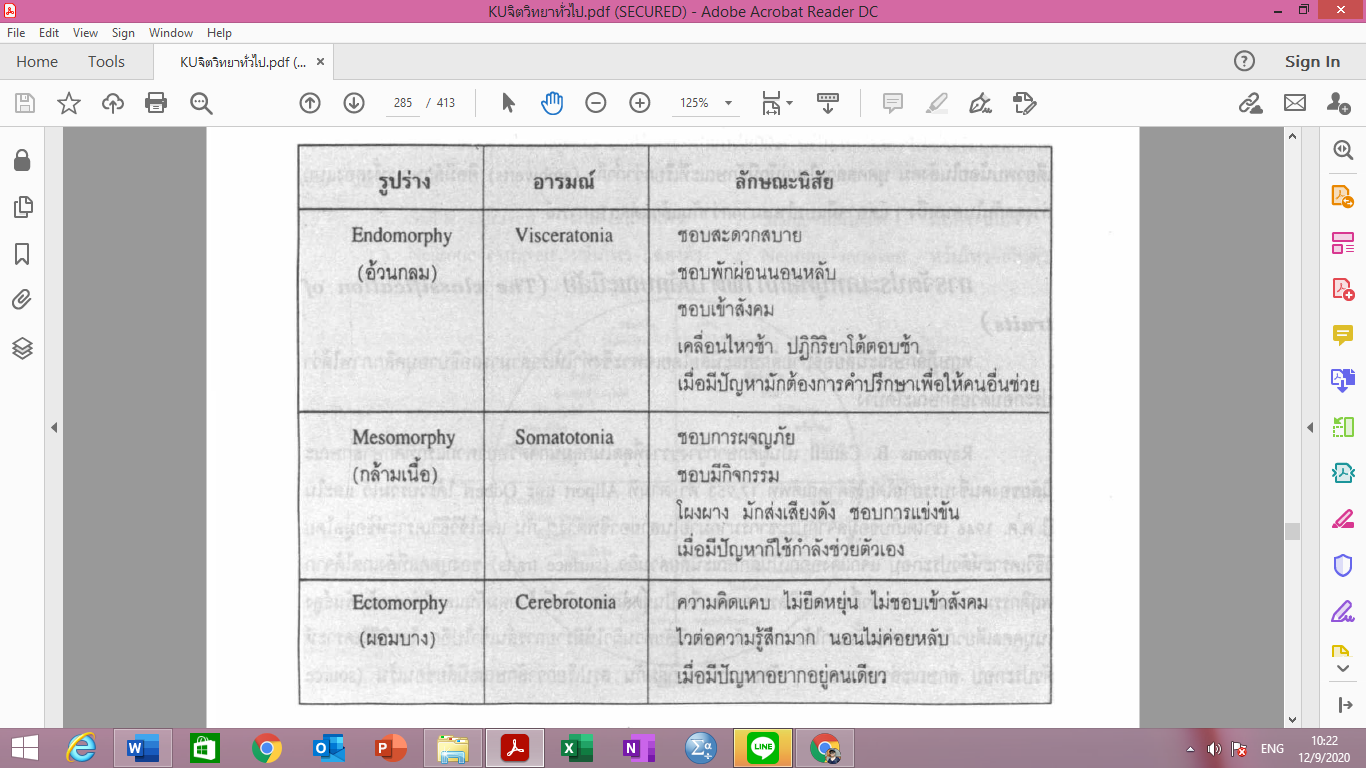 วิธีการและผลสรุปบุคลิกภาพของ Sheldon ได้รับการวิพากย์วิจารณ์มาก นักจิตวิทยาหลายคนเชื่อว่าผลสรุปของ Sheldon ค่อนข้างอัตวิสัย (Subjective) เพราะ Sheldon ศึกษาทั้งลักษณะรูปร่างอารมณ์ และลักษณะนิสัยด้วยตนเองทั้งสิ้น มีนักจิตวิทยาบางคนได้ทดสอบวิธีการของ Sheldon โดยทดสอบนักศึกษาชายปี 1 จำนวนหนึ่งหมื่นคน ผลที่ได้พบว่าความสัมพันธ์ระหว่างลักษณะรูปร่าง อารมณ์และบุคลิกภาพ ไม่มีนัยสำคัญในเชิงสถิติเลย ดังนั้นทฤษฎีบุคลิกภาพที่อ้างรูปร่างจึงไม่เป็นที่นิยมศึกษาในปัจจุบันการจัดประเภทแบบบุคลิกจากการแสดงออกของพฤติกรรม(Behavior Typology : Psychological Characteristics)ทฤษฎีแบบบุคลิกที่มีชื่อเสียงและอิทธิพล คือ แบบบุคลิกภาพที่เรียกว่า Introvert – Extravert ของ Carl Jung นักจิตวิเคราะห์ชาวสวิส Jung อธิบายว่าโดยทั่วไปบุคคลสองแบบคือหนักไปทางด้านเก็บตัว (Introvert) ซึ่งมีลักษณะร่วมคือ ขี้อาย เก็บตัว ไม่ชอบสังคม หมกมุ่นแต่เรื่องของตัวเอง อีกแบบหนึ่งคือ หนักไปทางด้านแสดงตัว (Extravert) ซึ่งมีลักษณะร่วมคือ ตรงไปตรงมา คารวะต่อแบบแผน ชอบเข้าสังคม ค่อนข้างเป็นนักสู้ จากการศึกษาต่อมาพบว่าบุคคลที่มีลักษณะเก็บตัว หรือแสดงตัวอย่างใดอย่างหนึ่งเพียงอย่างเดียวพบน้อยในสังคม บุคคลส่วนใหญ่มักลักษณะที่เรียกว่าก้ำกึ่ง (Ambiverts) คือ          มีลักษณะทั้งสองแบบถ่วงดุลกันในคนหนึ่ง ๆ แต่อาจมีแบบไหนมากกว่ากันแล้วแต่สถานการณ์การจัดประเภทแบบบุคลิกตามลักษณะนิสัย (The Classification of Traits)ทฤษฎีลักษณะนิสัยอธิบายลักษณะนิสัยโดยเฉพาะซึ่งทำให้เราสามารถอธิบายบุคลิกภาพได้ว่าประกอบด้วยลักษณะใดบ้าง Raymons B. Cattell เป็นผู้ศึกษากว้างขวางที่สุดในกลุ่มนักจิตวิทยาพวกแรกที่ศึกษาลักษณะนิสัยของคนซึ่งบรรยายโดยใช้คำคุณศัพท์ 17,953 คำ ตามที่ Allport & Odbert ได้รวบรวมไว้และในปี ค.ศ. 1946 เขาได้เก็บข้อมูลจากประชากรมากมายนสายอาชีพต่าง ๆ กัน และใช้วิธีวิเคราะห์ข้อมูลโดยวิธีวิเคราะห์ตัวประกอบแจกแจงออกเป็นลักษณะนิสัยส่วนผิว (Surface Traits) ของบุคคลที่สังเกตได้จากพฤติกรรมภายนอกเช่น หัวดื้อ ชอบอิสระ อดทน ซึ่งเป็นชุดลักษณะผิวที่เข้ากลุ่มกันและมีค่าสหสัมพันธ์สูงในบุคคลเดียวกัน ต่อจากนั้นเขาได้รวบรวมลักษณะนิสัยส่วนผิวให้มีรายการสั้นเข้าอีก โดยวิเคราะห์ตัวประกอบ ลักษณะส่วนผิวหลาย ๆ ลักษณะที่เกาะกลุ่มกัน สรุปเรียกว่าลักษณะนิสัยซ่อนเร้น (Source Traits) ซึ่งเป็นพฤติกรรมต้นเงื่อนจริง ๆ มีอยู่ 16 อย่าง และลักษณะค้านกันเป็นคู่ ๆ เช่น พึ่งตัวเอง ตรงข้ามกับพึ่งพาพวกพ้อง หรือใฝ่อิทธิพลตรงข้ามกับคล้อยตาม และเรียกลักษณะนิสัยเหล่านั้นว่า ลักษณะนิสัยทั้ง 16 ของบุคลิกภาพ (16 Personality Traits)J.P. Guilford (1959) ได้จัดประเภทลักษณะนิสัยต่าง ๆ ออกเป็น 2 ประเภท คือ ประเภทพลังจูงใจ และประเภทอารมณ์ (Motivational and Temperament Traits) ลักษณะนิสัยประเภทพลังจูงใจ (The Motivational Traits) ซึ่ง Guilford เรียกว่า Hermetic เกี่ยวข้องกับความต้องการ ทัศนคติ และความสนใจ เช่น ความก้าวร้าว ความอดทน ความอิสระ ความสนใจด้านอาชีพ และวัฒนธรรม ส่วนลักษณะนิสัยประเภทอารมณ์ (The Temperament Traits) เกี่ยวข้องกับพฤติกรรมทางอารมณ์ พฤติกรรมสามัญ เช่น ความเชื่อมั่น เป็นคู่ค้านกับสภาวะปมด้อย หุนหันพลันแล่นคู่ค้านกับรอบคอบ สุขุม พฤติกรรมทางอารมณ์ เช่น ร่าเริงคู่ค้านกับหดหู่ หวั่นไหวคู่ค้านกับใจเย็น พฤติกรรมทางสังคม เช่น เด็ดเดี่ยวคู่ค้านกับขี้อาย มีความคิดริเริ่มคู่ค้านกับยอมตายH.J. Eysenck นักจิตวิทยาชาวอังกฤษเป็นอีกท่านหนึ่งที่ศึกษาทฤษฎีลักษณะนิสัย โดยใช้เครื่องมือทดสอบทางจิตวิทยาโดยวิธีวิเคราะห์ตัวประกอบ (Factor Analysis) และเสนอว่าเราสามารถอธิบายบุคลิกภาพเป็น 2 มิติ มิติหนึ่ง คือ อารมณ์มั่นคงคู่ค้านกับอารมณ์หวั่นไหว (Emotional- Stability Neuroticisms) อีกมิติหนึ่งคือเก็บตัวคู่ค้านกับแสดงตัว (Introversion – Extraversion) และจะได้บุคลิกภาพเป็น 4 แบบ คือ มั่นคง-แสดงตัว (Stable-Extravert) มั่นคง-เก็บตัว (Stable-Introvert) หวั่นไหว – แสดงตัว (Neurotic-Extravert) และ หวั่นไหว – เก็บตัว (Neurotic- Introvert) ดังภาพ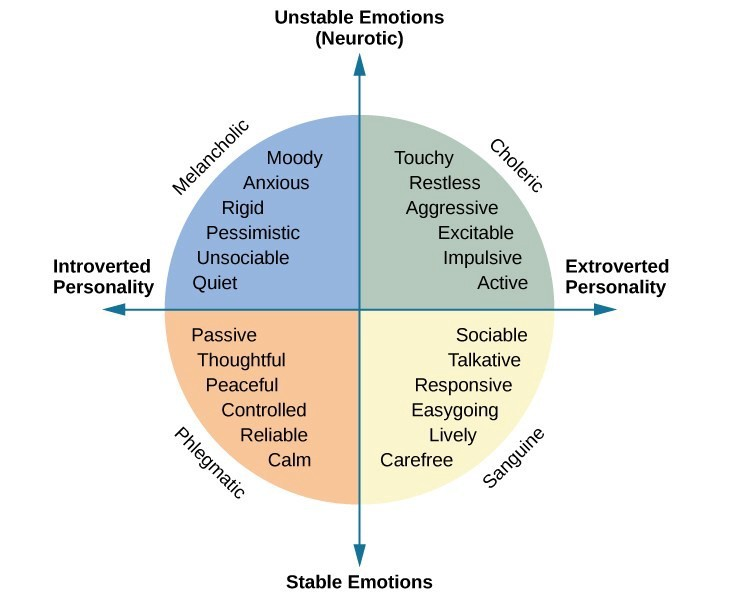 https://medium.com/@jhansibhushann/eysenks-personality-model-f6ad709014ea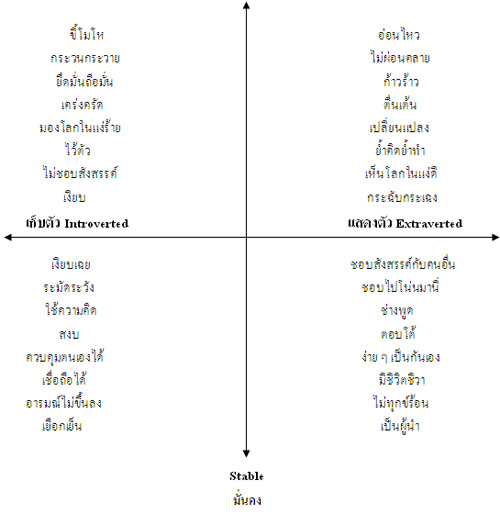 http://saowa12345.blogspot.com/2016/01/personalitydeterminants-3-heredity.html11.2 การพัฒนาบุคลิกภาพ (Personality development)	การศึกษาบุคลิกภาพในแง่ลักษณะนิสัยและแบบบุคลิกช่วยให้เราทราบว่าบุคลิกภาพคืออะไรเท่านั้นแต่เราต้องทราบต่อไปอีกว่าลักษณะนิสัยและแบบบุคลิกนั้นพัฒนามาได้อย่างไร มีปัจจัยอะไรบ้างที่มีอิทธิพลต่อการพัฒนาบุคลิกภาพนั้น ๆ ในที่นี้จะกล่าวถึงอิทธิพลของกรรมพันธุ์ ประสบการณ์ และวัฒนธรรม1) พันธุกรรม (Heredity) จากการศึกษาฝาแฝดที่เกิดจากไข่ใบเดียวกัน (Identical Twins)      มักพบข้อพิสูจน์ถึงอิทธิพลถึงอิทธิพลของพันธุกรรมที่มีต่อการพัฒนาบุคลิกภาพ ถึงแม้ว่าคู่แฝดเหมือนนี้แยกกันอยู่ตั้งแต่เด็กในสภาพแวดล้อมที่ต่างกันก็ยังมีบุคลิกภาพที่คล้ายคลึงกันอยู่มาก จากการศึกษาอื่น ๆ ยังพบว่าลักษณะนิสัยบางอย่างเป็นผลมาจากการถ่ายทอดทางพันธุกรรมมากกว่าอย่างอื่น เช่น ลักษณะนิสัยเปิดเผยและแสดงตัวพบว่าได้รับอิทธิพลส่วนหนึ่งจากพันธุกรรม	2) ประสบการณ์ (Experience) การศึกษาการพัฒนาอารมณ์ในช่วงแรกของชีวิตกับเด็กกลุ่มหนึ่งที่ได้รับการเลี้ยงดูในสถานเลี้ยงเด็กกำพร้าพบว่า ถึงแม้เด็กเหล่านี้จะได้รับการเอาใจใส่เลี้ยงดูอย่างดีเพียงใดก็ตาม เขาก็ขาดความรักความอบอุ่นตามธรรมชาติจากแม่ ซึ่งทำให้เด็กนั้นไม่สามารถพัฒนาบุคลิกภาพที่ดีได้ ข้อความข้างต้นนี้ได้รับการสนับสนุนจากนักวิจัยกลุ่มหนึ่ง ซึ่งได้ศึกษาพวก Kibbutz ชุมชนกลุ่มหนึ่งในประเทศอิสราเอล ผู้ใหญ่ทุกคนในชุมชนนี้จะต้องทุ่ทเทกำลังความสามารถและเวลาทั้งหมดทำงานเพื่อผลผลิตทางเกษตรกรรม ดังนั้นจึงจำเป็นต้องมีสถานเลี้ยงดูเด็กในชุมชนนั้นโดยที่เด็กทุกคนจะได้รับความรัก ความเอาใจใส่จากครูซึ่งทำหน้าที่เป็นพ่อแม่ จากผลการวิจัยพบว่าปัญหาการพัฒนาบุคลิกภาพไม่ได้ขึ้นอยู่กับสถานเลี้ยงดูแต่ขึ้นอยู่กับวิธีให้การเลี้ยงดูมากกว่า นักจิตวิทยาหลายคนได้ถกเถียงกันเกี่ยวกับวิธีการเลี้ยงดูเด็กในเรื่องการให้นมด้วยนมขวดหรือนมมารดา ทีแรกแม่ทั้งหลายยอมรับว่าการให้นมขวดเป็นผลดีเพราะสามารถให้ตามเวลาที่ต้องการ ทราบจำนวนเนื้อนมแน่นอน และทราบส่วนประกอบในน้ำนมแน่นอน ต่อมาแม่ส่วนใหญ่เชื่อว่าการให้นมทุกครั้งที่ทารกต้องการและการให้ทารกกินนมมารดาเป็นเรื่องสำคัญมากกว่าเพราะถ้าเด็กหิวจะเกิดความคับข้องใจ ซึ่งมีผลเชิงลบต่อการพัฒนาบุคลิกภาพภายหลัง ส่วนการให้เด็กกินนมมารดานั้นช่วยกระชับความสัมพันธ์ที่อบอุ่นใจระหว่างแม่-ลูกมากกว่าการให้นมขวด แต่ในปัจจุบันนักวิจัยพบว่าวิธีการให้นมเด็กมีความสำคัญมากกว่าไม่ว่าจะเป็นการให้ด้วยขวดหรือจากอกของมารดา	นอกจากนี้วิธีการหย่านม วิธีการฝึกหัดขับถ่าย และวิธีการฝึกอย่างอื่น มีผลต่อการพัฒนาบุคลิกภาพ ถ้าบิดามารดามีบุคลิกแบบพร้อมที่จะร่วมมือ คงเส้นคงวาเข้าใจเด็ก เด็กจะพัฒนาทัศนคติที่ดีและมีความเชื่อมั่นในตนเอง ซึ่งหมายถึงการมีบุคลิกภาพที่ปรับตัวได้ดี ยิ่งไปกว่านั้นถ้าเด็กได้รับการยอมรับจากบิดามารดาในความเป็นเอกัตตบุคคลและความเป็นบุคคลสำคัญคนหนึ่งในบ้าน บ้านมีบรรยากาศอบอุ่น เด็กมีสิทธิเสรีภาพในการแสดงความคิดเห็นเต็มที่ ก็จะช่วยให้การพัฒนาบุคลิกภาพของเด็กงอกงาม สามารถเผชิญปัญหาและความคับข้องใจต่าง ๆ ได้ดีเมื่อโตขึ้น แต่ถ้าพ่อแม่สร้างบรรยกาศที่บ้านไม่อบอุ่น มีวิธีการปฏิบัติไม่คงเส้นคงวากับเด็ก พ่อแม่เกลียดชังซึ่งกันและกัน หรือไม่ไว้ใจกัน เด็กจะพัฒนาความรู้สึกกลัว ไม่มีความมั่นคงทางจิต ยิ่งไปกว่านั้นถ้าเด็กเกิดความรู้สึกว่าตัวเองไม่เป็นที่ปรารถนาของพ่อแม่แล้ว เด็กจะยิ่งมีความรู้สึกของความไม่มั่นคงทางจิตใจตลอดไป	ทั้ง ๆ ที่ทราบว่าประสบการณ์ในวัยเด็กมีอิทธิพลมากต่อการพัฒนาบุคลิกภาพ แต่ก็ยังไม่มีทฤษฎีใดที่กล้ารับรองถึงวิธีการเลี้ยงดูเด็กที่สามารถพัฒนาบุคลิกภาพที่ดีได้ พ่อแม่บางคนใช้อำนาจบังคับ (Authoritarian) บางคนใช้วิธีการเลี้ยงดูแบบตามใจ (Permissive) และหลายคนใช้วิธีการทั้ง 2 แบบดังกล่าวผสมกัน ยังไม่มีวิธีการลี้ยงดูแบบใดที่พิสูจน์ได้ว่าสามารถเลี้ยงดูเด็กได้ดีทุกคน 	3) วัฒนธรรม (Culture) เป็นส่วนหนึ่งในการหล่อหลอมบุคลิกภาพ บุคลิกภาพถ่ายทอดถึงกันได้ โดยเฉพาะพ่อแม่ถ่ายทอดให้กับลูก เพราะเด็กมักจะเลียนแบบพฤติกรรมของผู้ที่เข้าใกล้ชิดสนิทสนม เด็กจะเลียนแบบพฤติกรรมทั้งดีและเลวโดยอัตโนมัติ ลูกชายมักเลียนแบบพ่อ ส่วนลูกสาวถือแม่เป็นแบบอย่าง ลูกชายจะเลียนบทบาททางเพศจากพ่อ ส่วนลูกสาวจะเลียนบทบาททางเพศจากแม่ ลูกสาวจะถูกสอนให้เล่นตุ๊กตา เย็บเสื้อผ้า ช่วยงานบ้าน ลูกชายต้องเล่นกีฬาที่ใช้กำลัง เป็นคนตรงไปตรงมาและ เป็นตัวของตัวเอง ในแต่ละวัฒนธรรมก็จะมีลักษณะพฤติกรรมที่เป็นมาตรฐานของตัวเอง จากการศึกษาของนักมนุษยวิทยาและนักจิตวิทยาสังคมชี้ให้เห็นว่า วัฒนธรรมมีอิทธิพลมากต่อบุคลิกภาพ เช่น การรายงานผลการศึกษาเปรียบเทียบค่านิยมของคนอเมริกันและชนชาติลาตินอเมริกันดังปรากฏในตาราง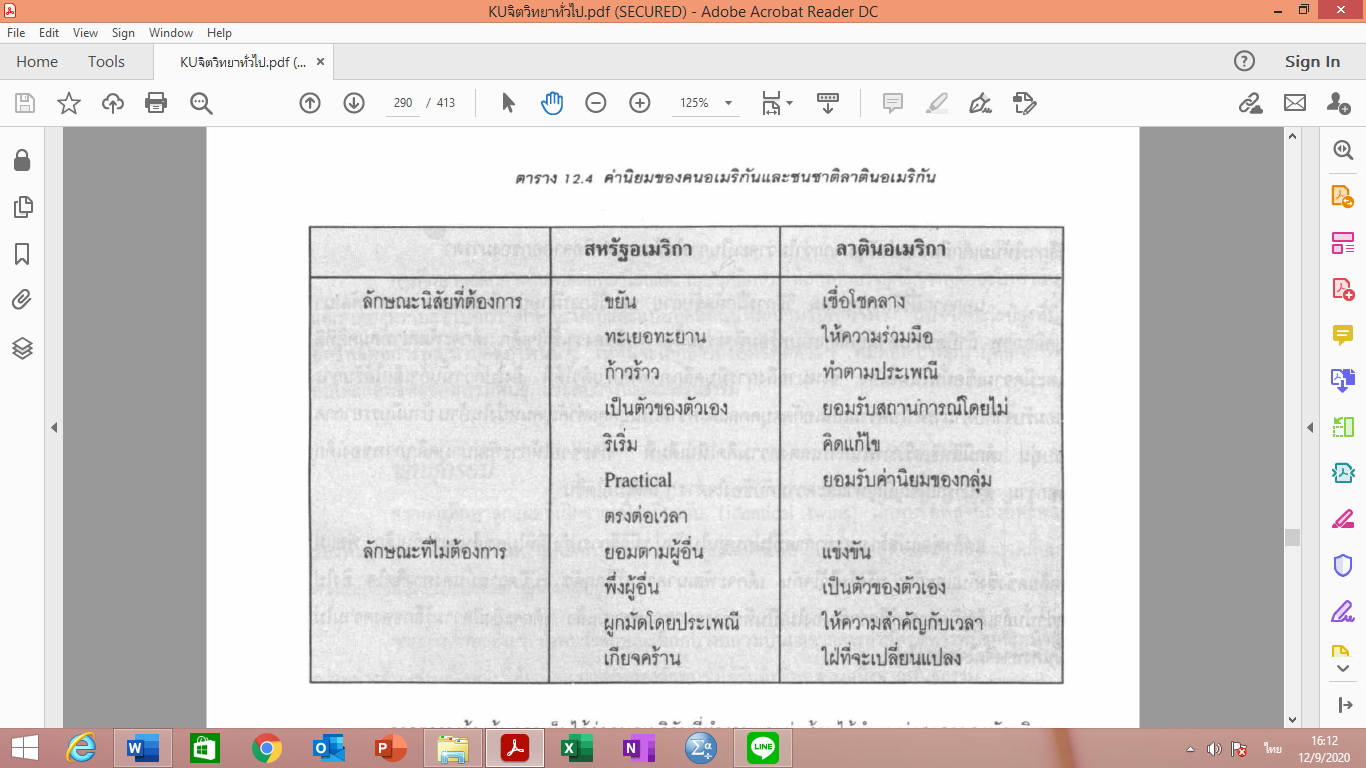 	จากตารางจะเห็นได้ว่าคนอเมริกันที่ทำงานและต่อสู้จนได้ตำแหน่งสูงสุดของนักบริหารมักได้รับการยกย่องจากคนอเมริกันด้วยกันว่าขยันและฉลาด ในขณะที่คนลาตินอเมริกันอาจเห็นว่าเป็นคนเอาเปรียบ ไม่น่าไว้ใจและไม่สภาพ11.3 ทฤษฎีบุคลิกภาพ (Theories of Personalities)	ทฤษฎีบุคลิกภาพที่เราได้เรียนรู้ในปัจจุบันนี้ เริ่มก่อตัวเป็นครั้งแรกโดยนักจิตวิทยาคลินิคซึ่งทำงานกับปัญหาต่าง ๆ ของคนไข้โรคจติทุกวัน แต่ละคนก็มีวิธีการของตนเองในการรักษาคนไข้ซึ่งในที่สุดวิธีการต่าง ๆ ของเขาเหล่านั้นก็คือ รากฐานทฤษฎีบุคลิกภาพในปัจจุบัน นักจิตวิทยาคลินิคเหล่านั้นมักมีความคิดเห็นไม่ตรงกันเกี่ยวกับตัวแปรต่าง ๆ ที่ประกอบกันเป็นบุคลิกภาพ เป็นต้นว่า นักจิตวิทยาคลินิคคนหนึ่งกล่าวว่าวิธีการฝึกขับถ่ายที่รุนแรงกับเด็กมักจะพัฒนาบุคลิกภาพแบบย้ำคิดย้ำทำในเรื่องความสะอาดเมื่อโตขึ้น แต่นักจิตวิทยาอีกคนอาจกล่าวว่าการพัฒนาบุคลิกภาพแบบย้ำคิดย้ำทำมีสาเหตุมาจากตัวแปรอื่น ๆ มากกว่าสาเหตุจากวิธีการฝึกการขับถ่ายที่รุนแรงอย่างเดียว	ในบทนี้จะอธิบายทฤษฎีบุคลิกภาพเรียงลำดับก่อนหลังของแต่ละทฤษฎี ทฤษฎีแรกในต้นศตวรรษที่ 20 คือ ทฤษฎีจิตวิเคราะห์ ทฤษฎีของกลุ่มฟรอยด์ใหม่ ทฤษฎีบุคลิกภาพตามลักษณะปรากฏการณ์ และ ทฤษฎีพฤติกรรม1) ทฤษฎีจิตวิเคราะห์ (Psychoanalytic Theories) มีรากฐานมาจากการศึกษา การสังเกต คนไข้อารมณ์แปรปรวน เพราะคนไข้เหล่านี้มีปัญหาข้อขัดแย้งที่เห็นได้ชัดเจนกว่าคนทั่วไป นักจิตวิเคราะห์ใช้วิธีการบำบัดทางจิตชี้ให้เห็นถึงสาเหตุของความขัดแย้งเหล่านี้ ขณะเดียวกันได้ใช้ความพยายามอย่างยิ่งยวดที่จะกลั่นกรองข้อมูลต่าง ๆ ให้เป็นหมวดความรู้ จนใช้เป็นทฤษฎีให้เกิดประโยชน์ต่อประชาชนต่อไป ทฤษฎีจิตวิเคราะห์มองว่าพฤติกรรมเป็นผลที่เกิดจากแรงกระตุ้นหลายอย่างภายในตัวบุคคลและหน่วยบุคลิกภาพในแนวจิตวิเคราะห์ก็คือชีวะประวัติบุคคลนั่นเอง ในบทนี้เราจะอภิปรายบุคลิกภาพตามทฤษฎีจิตวิเคราะห์ในแนวต่างกัน 7 ทฤษฎีดังต่อไปนี้	(1) ซิกมัน ฟรอยด์ (Sigmund Freud) ความคิดแรกเริ่มของ Freud ได้รับอิทธิพลอย่างมาก จากการศึกษาคนไข้เป็นจำนวนมากในคลินิคของเขา ตัวอย่างคนไข้คนหนึ่งชื่อ Miss Elizabeth Von R. ได้รับความทรมานจากการปวดขา 2 ข้าง ซึ่งทำให้เดินไม่ได้ จากการตรวจไม่พบความผิดปกติทางร่างกายเลย จากการตรวจสภาพจิต Freud ลงความเห็นว่าคนไข้มีความขัดแย้งทางอารมณ์อย่างรุนแรงซึ่งมีผลต่อบุคลิกภาพและพฤติกรรมของเธอ และจากการตรวจคนไข้หลาย ๆ คนซึ่งมีสาเหตุเช่นเดียวกับเธอ  Freud จึงเสนอเป็นทฤษฎีขึ้นโดยกล่าวว่า “ปัญหาทางอารมณ์ต่าง ๆ ของบุคคลเกิดจากแรงจูงใจหลายอย่าง ซึ่งขัดแย้งภายในตัวบุคคลโดยเฉพาะความขัดแย้งระหว่างจิตสำนึกและจิตไร้สำนึก ซึ่งความขัดแย้งเหล่านี้อาจตรวจค้นหาสาเหตุได้โดยวิธีจิตวิเคราะห์”	Freud เชื่อว่าปัญหาความขัดแย้งใยจิตใจทั้งหลายไม่ได้เกิดกับคนไข้ที่มีอารมณ์แปรปรวนเท่านั้น คนปกติก็อาจมีปัญหาเช่นเดียวกันและอาจเกิดการแปรปรวนทางจิตได้ ซึ่ง Freud สรุปว่า ความขัดแจ้งของ Miss Elizabeth Von R. เกี่ยวข้องกับจิตไร้สำนึกที่เธอได้แอบรักน้องเขยของเธอและจิตสำนึกคือความจริงที่รับรู้ว่ามันเป็นไปไม่ได้ จากความกดดันทางความรู้สึกทางอารมณ์รุนแรงนี้ทำให้เกิดความผิดปกติทางจิตใจ ซึ่งมีผลต่อการเจ็บป่วยทางกาย คือปวดขาเดินไม่ได้จากการศึกษาขั้นต้น Freud อธิบายว่าโครงสร้างบุคลิกภาพประกอบเป็น 3 ส่วน ได้แก่ id, ego และ superego โดย id เป็นที่ตั้งของแรงขับสัญชาตญาณทั้งหลายซึ่ง Freud เรียกว่า libido เช่น พลังสัญชาตญาณทางเพศซึ่งแสดงให้เห็นในแต่ละขั้นพัฒนาการตั้งแต่วัยทารกจนตลอดชีวิต id บริหารงานเพื่อสนองความต้องการทางสัญชาตญาณโดยอาการของพฤติกรรมสะท้อน (reflex) และโดยการคิดฝันเอาอย่างลม ๆ แล้ง ๆ (primary process) ego เป็นอีกส่วนหนึ่งของบุคลิกภาพบริหารงานอย่างกระบวนการทุติยะ (secondary process) เพื่อสนองความต้องการของ id อย่างแท้จริง โดยยึดเอาเหตุผลและข้อเท็จจริงเป็นหลัก (reality principle) อาจพูดได้ว่า ego ทำหน้าที่ตัวกลางจัดการระหว่างความต้องการที่ไร้เหตุผลของ id กับภาวะความเป็นจริงของโลกภายนอก ซึ่งภาวะความเป็นจริงสอนว่า ความสมอยากแท้จริงนั้นจะต้องมีการคอยรอ ยับยั้งจนกว่าจะสบโอกาสเหมาะจึงสมควรปล่อยพลังงานออกเป็นพฤติกรรม ถ้าบุคลิกภาพประกอบด้วย id และ ego เท่านั้น ego ก็จะสนองความต้องการของ id ได้โดยง่ายเสมือนหนึ่ง ego เป็นข้ารับใช้ id สนองความต้องการของ id ทุกอย่าง แต่ปรากฏการณ์จริงไม่เป็นเช่นนั้น พลังงานของ id จะต้องถูกควบคุมโดยอีกระบบหนึ่งคือ superego ซึ่งพัฒนาขึ้นภายหลังที่ ego ได้เผชิญหน้ากับสังคมและจากการอบรมสั่งสอนของพ่อแม่ superego จะควบคุมพฤติกรรมให้อยู่ในวิถีที่สังคมยอมรับ superego จึงทำหน้าที่ 2 ประการ คือ อุดมคติ (ego ideal) เป็นพลังงานที่หนุนบุคคลทำความดีเพื่อส่วนรวม และ มโนธรรม (conscience) เป็นพลังงานเหนี่ยวรั้งมิให้บุคคลทำความชั่ว ego จึงเปรียบเสมือนตัวกลางสนองความต้องการของพลังสัญชาตญาณและควบคุมพฤติกรรมให้อยู่ในขอบเขตสังคม ถึงแม้ superego จะคอยขัดขวางมิให้ ego กระทำตามใจ แต่เมื่อบุคคลนอนหลับหรือขณะเผลอ id ก็แสดงออกทดแทนในรูปพฤติกรรมต่าง ๆ เช่น ความฝัน การพลั้งปากพูด หรือ อาการโรคจิตประสาทบางชนิด ในขณะเดียวกัน ego ก็จะคอยดึงดูด superego และ id ให้เข้าสู่หลักของความเป็นจริง พลังงานทั้งสามนี้มักขัดกันตลอดเวล ซึ่งเป็นบ่อเกิดของความขัดแย้งในจิตใจทั้งหลายและให้บุคคลเกืดความวิตกกังวล แต่ธรรมชาติช่วยให้คนเราลดความวิตกกังวลได้บ้างโดยการใช้กลไกป้องกันตัวเองหากพลังทั้งสามขัดกันมาก ๆ ก็อาจแสดงออกมาในรูปการป่วยไข้หรือพฤติกรรมแปรปรวนต่าง ๆ ซึ่ง Freud ได้ค้นพบวิธีแก้ไขข้อขัดแย้งเหล่านั้นโดยวิธีจิตวิเคราะห์ (Psychoanalysis)เมื่ออธิบายบุคลิกภาพในโครงสร้างแล้วก็น่าจะกล่าวถึงบุคลิกภาพในแง่พัฒนาบ้าง Freud เสนอขั้นพัฒนาการบุคลิกภาพตามจิตและเพศ (Psychosexual Development) 5 ลำดับขั้นพัฒนาการ แต่ละขั้นบุคคลแสวงหาความพึงพอใจทางเพศตามจุดต่าง ๆ ของร่างกาย การพัฒนาที่เป็นไปอย่างราบรื่นตลอดทุกขั้นนำไปสู่การพัฒนาบุคลิกภาพที่สมบูรณ์เมื่อโตขึ้น (รายละเอียดในบที่ 2 หน้า 19)	2) ทฤษฎีของกลุ่มฟรอยด์ใหม่ (The Neo-Freudian) ประกอบด้วยบุคคลต่าง ๆ ดังต่อไปนี้(1) Alfred Adler จิตแพทย์ชาวเวียนนา ประเทศออสเตรีย ลูกศิษย์ Freud เคยทำงานกับ Freud ระยะหนึ่ง ไม่เห็นด้วยกับ Freud เรื่องแรงขับทางเพศมีอิทธิพลสำคัญต่อพฤติกรรม Adler เชื่อในอิทธิพลของสังคม ได้ชี้ให้เห็นพฤติกรรมของบุคคลจะเป็นอย่างไรย่อมถูกกำหนดโดยสังคม เช่น เศรษฐกิจ การเมือง ประเพณีวัฒนธรรม วิธีการเลี้ยงดู เขามองเห็นความบกพร่องทางกายและจิตใจของมนุษย์ทุกคนว่าก่อให้เกิดปมด้อยและจากความรู้สึกด้อย จะเป็นแรงผลักดันสำคัญที่ทำให้คนดิ้นรนต่อสู้เพื่อสร้างข้อดีเด่น ข้อดีเด่นที่สร้างสรรค์ขั้นนี้เป็นฐานวางวิถีชีวิตซึ่งบุคคลจะปรับให้เด่นยิ่งขึ้นจนมีสภาพเป็นเอกลักษณ์ของตนแอง Adler เชื่อว่าความรู้สึกนี้เป็นเรื่องธรรมดาสำหรับเด็ก เพราะเด็กจะต้องพึ่งผู้ใหญ่ไม่มีทางเท่าเทียมผู้ใหญ่ได้ จึงต้องดิ้นรนต่อสู้เพื่อให้เท่าเทียม ซึ่ง Adler อธบายว่าเป็นการดิ้นรนเพื่อให้ตนมีอำนาจ ถ้าการต่อสู้ดิ้นรนนั้นพบอุปสรรคซึ่งทำให้เกิดความกังวลใจ ความรู้สึกด้อยที่มีอยู่เป็นธรรมดาก็จะกลายเป็นปัญหาขึ้นมา บุคคลที่ปรับตัวได้ดีจะดิ้นรนต่อสู้เพื่อไปสู่เป้าหมายได้ แต่ถ้าบุคคลปรับตัวไม่ได้จะพัฒนาปมเขื่อง ชอบแสดงอำนาจ ก้าวร้าวเพื่อปิดบังข้อบกพร่องของตน(2) Carl G. Jung นักจิตวิทยาชาวสวิส เป็นเพื่อนสนิทและร่วมงานกับ Freud หลายปีและเป็นผู้หนึ่งซึ่ง Freud ยกย่องมาก ต่อมา Jung คัดค้านทัศนะของ Freud หลายเรื่องในที่สุดก็แยกกัน Jung มีความคิดว่าบุคลิกภาพเป็นผลมาจากการตั้งเป้าหมายอนาคตและประสบการณ์ปัจจุบันมากกว่า ทฤษฎีของ Jung กล่าวว่า ชีวิตมนุษย์เป็นการพยายามบากบั่นที่จะบรรลุเป้าหมายในอนาคตนั่นคือ ความมีเอกภาพและบูรณภาพ (Unity and Perfection) โดยระบบต่าง ๆ ของบุคลิกภาพสามารถทำงานร่วมกันอย่างสอดคล้องและสมดุล บุคลิกภาพที่เป็นเอกภาพสามารถแก้ปัญหาและดำเนินชีวิตอย่างมีวุฒิภาวะและปรับตัวได้ ทัศนะของ Jung ยังแตกต่างจาก Freud ไปอีกนั่นคือ ทัศนะเกี่ยวกับจิตไร้สำนึก Freud กล่าวว่าถึงจิตไร้สำนึกเฉพาะประสบการณ์ของบุคคลเท่านั้น แต่ Jung กล่าวว่าจิตไร้สำนึกของบุคคลมี 2 ฝ่าย คือจิตไร้สำนึกส่วนตัว (Personal) และ จิตไร้สำนึกส่วนรวม (Collective or Racial) ซึ่งเป็นประสบการณ์ส่วนตัวที่บุคคลมีแตกต่างกัน และประสบการณ์ร่วมเชื้อชาติทุกคนได้รับมาจากบรรพบุรุษดั้งเดิมเหมือนกัน เช่น การกลัวความมืด ความเชื่อในเทพเจ้า ความรักแม่ ความเอื้อเฟื้อต่อมนุษย์ด้วยกัน(3) Karen Horney นักจิตวิทยาหญิงชาวเยอรมันเป็นอีกท่านหนึ่ง ซึ่งเน้นถึงความขัดแย้งในจิตใจอันเนื่องมาจากสังคมหรือสิ่งแวดล้อม เมื่อบุคคลมีความขัดแย้งในจิตมีผลทำให้บุคคลเกิดความหวาดกังวล (Basic Anxiety) Horney ย้ำถึงความสัมพันธ์ระหว่างพ่อแม่กับเด็ก เช่น พ่อแม่ที่ไม่รู้จักเลี้ยงลูกใช้วิธีการแบบไม่คงเส้นคงวาในการอบรมลูก หรือไม่ให้ความอบอุ่นใจ ไม่คำนึงถึงความรู้สึกของเด็ก หรือพ่อแม่ที่ปกป้อง ยกยอลูกจนเกินไปไม่สอนให้รู้จักรับผิดชอบจะทำให้เด็กรู้สึกหวั่นไหว ไม่มั่นคงและก่อให้เกิดความวิตกกังวล วิธีการที่เด็กใช้ลดความวิตกกังวลจะเป็นส่วนหนึ่งของบุคลิกภาพ Horney ใช้คำว่าความต้องการแบบโรคประสาท (Neurotic Need) ซึ่งเป็นพฤติกรรมต่าง ๆ ที่มนุษย์ทุกคนใช้เพื่อช่วยในการปรับตัวก่อให้เกิดความวิตกกังวลนั้น ๆ เช่น เด็กที่ได้รับการเลี้ยงดูแบบพ่อแม่ใช้อำนาจบังคับโดยไม่คำนึงถึงความรู้สึกของเด็ก ทำให้เด็กเกิดความรู้สึกว่าพ่อแม่ไม่รัก มักมีอาการหวาดกังวลและ        มีความรู้สึกไม่มั่นคงทางจิตใจเด็กอาจใช้วิธียอมจำนนต่ออำนาจเพื่อแลกกับความรักของพ่อแม่ พฤติกรรมยอมจำนนอาจกลายเป็นส่วนหนึ่งของบุคลิกภาพของเขา พฤติกรรมโรคประสาทอื่น ๆ เช่น ต้องการอำนาจ ต้องการความสัมฤทธิ์ผลส่วนตัว ต้องการเกียรติยศชื่อเสียง ต้องการความเรียบร้อยไม่มีที่ติ ความต้องการแบบโรคประสาทนี้ถ้าได้รับการตอบสนองไม่ถูกต้องแล้วอาจทำให้บุคคลเป็นโรคประสาทได้(4) Erik Erikson ทฤษฎีบุคลิกภาพของ Erikson มีแนวคิดส่วนหนึ่งมาจากทฤษฎี      จิตวิเคราะห์แต่ได้เปลี่ยนแปลงเพิ่มเติม เช่น การพัฒนาบุคลิกภาพ Erikson อธิบายในแง่จิตสังคม (Psychosocial) ซึ่งมีแนวคิดของนักสังคมวิทยาด้วย ส่วนในแง่ของโครงสร้างบุคลิกภาพนั้นเขาสนับสนุนความคิดของ Freud เกี่ยวกับระบบ ego มากกว่า id และ superego เขายอมรับว่า ego ทำหน้าที่บริหารบุคลิกภาพและเป็นส่วนที่เกิดพฤติกรรมทั้งหลาย ซึ่งแสดงให้เห็นถึงลักษณะนิสัยของบุคคลในด้านการปรับตัว การตัดสินใจ ความเชื่อและทัศนคติ สำหรับเรื่องพัฒนาการนั้น Erikson อธิบายว่า บุคคลจะต้องผ่านการพัฒนาการ 8 ลำดับขั้น (รายละเอียดในบที่ 2 หน้า 21) และเผชิญปัญหากับข้อขัดแย้งทางจิตใจในแต่ละขั้น ถ้าบุคคลได้รับการเลี้ยงดูดี ไม่พบปัญหาข้อขัดแย้งก็จะบรรลุความเป็นอัตลักษณ์ () และมีบุคลิกภาพงอกงามเมื่อโตขึ้นและถ้ามีปัญหาก็อาจมีความบกพร่องของบุคลิกภาพ	3) ทฤษฎีบุคลิกภาพตามลักษณะปรากฏการณ์ (Personality from a Phenomenological point of view)  มี 2 ทฤษฎีด้วยกันคือ Carl Roger และ Abraham Maslow ซึ่งมีรายละเอียดดังนี้		(1) Carl Roger อธิบายไว้ว่าโครงสร้างบุคคลิกภาพของคนเราตามทัศนะของโรเจอร์ประกอบด้วย 3 แบบ ดังนี้- ตนที่ตนมองเห็น (Self Concept) รวบรวมข้อมูลตนตามที่ตนมองเห็นออกมาก่อน อาจจะจดบันทึกข้อมูลไว้ตามที่นึกได้ ไม่จำเป็นต้องนึกให้หมดในครั้งเดียว เพราะบางทีเราก็ลืมเรื่องบางอย่างของตนเองได้ มองตามที่เราเคยเห็นว่าตนเองเป็นอย่างไรมาก่อน ไม่จำเป็นต้องปรับเปลี่ยน เพื่อให้ได้ข้อมูลที่แท้จริง- ตนตามที่เป็นจริง (Real Self) คือ ตัวตนตามข้อเท็จจริง ข้อมูลคล้ายกับตนที่มองเห็น แต่เป็นสิ่งที่ยากเพราะบางคนอาจจะเข้าข้างตนเอง ไม่ยอมรับรับตามที่เป็นจริงเพราะรู้สึกด้อยกว่าคนอื่น วิธีที่ช่วยได้ นอกจากตนเองมองตนเองแล้ว อาจจะสังเกตจากที่คนอื่นพูดถึงเรา อาจจะเป็นเพื่อนสนิท แต่ต้องมีการกลั่นกรองด้วย เพราะบางคนไม่ชอบเรา อาจจะพยายามพูดให้เราด้อยกว่า บางคนกลัวเราเสียในพูดแต่สิ่งที่ดี ต้องพยายามที่จะตัดข้อมูลที่เป็นเท็จทั้งจากตัวเรา และคนรอบข้างออก การมองตนตามที่เป็นจริงก็ต้องใช้ระยะเวลา ไม่จำเป็นต้องเร่งมองให้ออกในครั้งเดียว- ตนตามอุดมคติ (Ideal Self) คือ ตัวตนที่อยากมีอยากเป็น เป็นข้อมูลที่ทุกคนมีอยู่ในใจอยู่แล้ว แต่บางคนอาจจะปฏิเสธสิ่งที่อยากเป็น แล้วเลือกอย่างอื่นที่ง่ายกว่า ทั้งที่จริงไม่ชอบ เช่น เป็นคนพูดไม่เก่ง อยากพูดเก่งเวลานำเสนองาน แต่เคยลองครั้งแรกแล้วทำไม่ได้ก็สร้างเกราะขึ้นมาด้วยการปฏิเสธสิ่งนั้น ซึ่งเป็นสิ่งที่ไม่ควรทำเพราะข้อมูลที่ได้ก็จะไม่ถูกต้อง ทำให้เราไม่สามารถปรับ ตัวตนของเราได้ 			บุคลิกภาพนั้นเป็นสิ่งกำหนดต่อการประพฤติปฏิบัติของบุคคล ทั้งในการใช้ชีวิตประจำวัน และเป็นปัจจัยต่อความสำเร็จของงาน ซึ่งประกอบไปด้วย เชาว์ปัญญา ซึ่งช่วยในการวิเคราะห์วางแผน การมีเหตุผล แรงจูงใจ ส่วนทางด้านการวางตน การแต่งกาย กริยาท่าทาง กลายเป็นภาพลักษณ์ ซึ่งจะช่วยส่งเสริมความน่าเชื่อถือ และความแตกต่างของทฤษฎี ถ้ามีการศึกษาให้เข้าใจแล้ว เราสามารถนำไปประยุกต์ใช้ให้เข้าใจตนเอง เข้าใจผู้อื่น เพื่อให้การดำเนินชีวิตที่ดีและมีประสิทธิภาพ		(2) Abraham Maslow ทฤษฎีบุคลิกภาพปัจจุบัน เช่น จิตวิเคราะห์ย่อมก่อรูปมาจากการศึกษาพฤติกรรมของผู้มีจิตใจแปรปรวน แต่ Maslow สร้างทฤษฎีขึ้นจากการศึกษาพฤติกรรมของบุคคลที่มีสุขภาพจิตปกติ เขากล่าวว่า ทุกคนใฝ่ฝันที่จะไปสู่ภาวะรู้ค่าจริงแห่งตน ความปรารถนาสูงสุดด้วยความพยายามจนสุดความสามารถแห่งตน แต่ด้วยมีเหตุภายนอกมากีดขวางตลอดช่วงชีวิตคน อุปสรรคอาจเป็นความขลาดกลัว และอื่น ๆ ทำให้โอกาสที่ก้าวไปสู่ความปรารถนาสูงสุดนั้นจึงสูญเสียไป Maslow ลำดับขั้นของความปรารถนาเบื้องต้นของมนุษย์ไว้ดังนี้			- เพื่อการกินอยู่สมแก่อัตภาพ (Physiological Needs)			- เพื่อความปลอดภัยและความั่นคงในชีวิต (Security or Safety Needs)			- เพื่อความรัก (Love or Belonging Needs)			- เพื่อศักดิ์ศรีของชีวิต (Zen) (Esteem Needs)		Maslow ชี้ให้เห็นว่าบุคคลที่ได้สมปรารถนาใน 4 ข้อนี้แล้วก็ยังหาได้พบค่าจริงแท้ของชีวิตไม่ ต่อมาเมื่อบุคคลเกิดสำนึกว่าชีวิตที่ประเสริฐจะต้องอยู่เหนือสิ่งเหล่านั้น เขาจึงเกิดความกล้าหาญ ที่จะให้ความพอต่อการแสวงหา แล้วตั้งใจหมั่นใช้วิริยภาพดำเนินชีวิตให้อยู่ในขอบเขต 15 ข้อต่อไปนี้จึงจะเรียกว่า เข้าถึงประสบการณ์สุดยอดหรือได้รู้ค่าจริงแท้แห่งตน		1. เป็นผู้มองเห็นภาวะจริงแท้ในสรรพสิ่งจึงยอมรับความเหลื่อมล้ำของสถานการณ์ได้		2. เป็นผู้ยอมรับข้อบกพร่องของตนเองและของผู้อื่นเช่นกัน		3. เป็นนักคิดและนักทำโดยน้ำใสใจจริง (จิตว่างจากความเห็นแก่ตัว)		4. ยึดเอาปัญหาเป็นเรื่องสำคัญ ไม่ตั้งตัวเองเป็นศูนย์กลางความสำคัญ		5. มองชีวิตอย่างปกติวิสัย เรียบง่าย		6. มีความคิดเห็นเป็นอิสระ หลุดจาหพันธนาการ		7. ซาบซึ้งในความจริงตามธรรมชาติ ใฝ่สงบ		8. นิยมประสบการณ์แบบจิตว่าง และสมาธิ ดิ่งลึกในเหตุการณ์		9. เผื่อแผ่พร้อมจะเสียสละเพื่อมวลมนุษย์		10. มีความสัมพันธ์ที่ลึกซึ้งกับบุคคลจำนวนไม่มาก 		11. คารวะความคิดเห็นของผู้อื่น		12. เลือกที่จะดำเนินตามมรรควิธีที่ถูกต้องถึงแม้จะเนิ่นช้า เพื่อได้บรรลุถึงจุดหมายปลายทางที่ถูกต้อง		13. มองเห็นมุมกลับของปัญหา มองเห็นทะลุย้อนกลับไปถึงต้นเงื่อนงำ จึงยิ้มได้และมองเห็นความทุกข์ยากเป็นเรื่องขำ		14. มีความคิดสร้างสรรค์ในเชิงปลดปมปัญหาได้ทุกด้าน		15. ไม่เชื่อคาถาอาคม ไม่ยึดมั่นกับระเบียบแบบแผน	อาจมีผู้ซักถามต้องปฏิบัติครบ 15 ข้อหรือไม่ตอบกว้าง ๆ ได้ คือ ข้อสำคัญอยู่ที่บุคคลให้ความพอต่อความปรารถนาเบื้องต้น 4 ข้อ แล้วเริ่มดำเนินชีวิตเพื่อความงอกงามแม้เพียงข้อเดียว จิตจะเริ่มโปร่งบาง สมาธิย่อมเกิดจะทำสิ่งใดก็เกิดปิติปราโมทย์ ประสบการณ์สุดยอดจะตามมา จักสม่ำเสมอเจิดจ้าเพียงใดขึ้นอยู่กับความเข้มข้นแห่งการปฏิบัติ อาจลองเริ่มปฏิบัติด้วย 4 ข้อ ต่อไปนี้คือ 1) พยายามมองหาจริงแท้ในสรรพสิ่ง 2) กระทำเพื่อมวลมนุษย์ 3) สร้างสรรค์ความไม่เบียดเบียน 4) ทำงานด้วยน้ำใสใจจริง ผู้ใดก็ตามทำงานเพื่อประโยชน์ส่วรรวมทำด้วยความสมัครใจพร้อม ระดับจิตจะเริ่มเปลี่ยนทันที	4)  ทฤษฎีพฤติกรรม (Behavioral Theory) John Dollard & Neal Miller (1950) นักจิตวิทยาพฤติกรรม กล่าวว่า บุคลิกภาพพัฒนาได้ตามกระบวนการเรียนรู้ โดยวิธีการเรียนรู้แบบวางเงื่อนไขสิ่งเร้า (Classical) และแบบผลกรรม (Operant) บุคคลจะถูกกระตุ้นจากความต้องการทางสรีระวิทยาและความต้องการทางสังคม  ถ้าความต้องการเหล่านี้ได้รับการตอบสนองอย่างพอใจ บุคคลก็จะเรียนรู้การตอบสนองความต้องการอื่น ๆ ในลักษณะคล้าย ๆ กัน ดังนั้นลักษณะนิสัยของบุคคลจึงเกิดจากการเรียนรู้โดยวิธีการตอบสนองแบบผลกรรม (Operant) เขาตอบสนองเพื่อลดแรงขับ และถ้าการตอบสนองใดลดแรงขับได้ ต่อไปการตอบสนองที่คล้ายกันนี้ก็อาจเกิดขึ้นได้อีก การพัฒนาลักษณะนิสัยก็เช่นกัน บุคลิกภาพเป็นผลมาจากสิ่งแวดล้อมทางสังคม เช่น เด็กคนหนึ่งอาจมีบุคลิกภาพแบบหลีกเลี่ยงบ่อย ๆ เขาอาจมาจากครอบครัวที่มีพ่อแม่ใช้อำนาจขู่เข็ยและบังคับ เขาจึงหลีกเลี่ยงเพื่อพ้นจากการเผชิญหน้าพ่อแม่ต่อไปเขาก็จะหลีกเลี่ยงคนอื่น ๆ ด้วย	Dollard & Miller เสนอทฤษฎีของเขาเพื่ออธิบายปัญหาของบุคลิกภาพในคนปรับตัวได้ยาก อาการโรคประสาทเป็นพฤติกรรมซึ่งมักเกิดขึ้นได้ในวัยเด็ก เช่น เด็กมักสับสนในการกระทำของตนเอง การดึงแขนตุ๊กตานั้นบางครั้งได้รับการลงโทษบางครั้งไม่ลงโทษ เนื่องจากพ่อแม่คิดว่าการกระทำนั้นเป็นการตอบสนองควมอยากรู้อยากเห็นของเด็ก พ่อแม่มักทำให้เด็กเกิดความสับสนซ้ำแล้วซ้ำอีก เป็นต้นเหตุของปัญหาความขัดแย้งทางจิตใจของเด็กซึ่งทำให้มีพฤติกรรมโรคประสาทในรูปของฮีสทีเรีย ความกลัวผิดปกติ และการปรับตัวผิด ๆ เป็นต้น11.4 การประเมินบุคลิกภาพ (Personality assessment)	การประเมินบุคลิกภาพมีอยู่หลายวิธี ขึ้นอยู่กับความต้องการและวัตถุประสงค์ของผู้ทดสอบ เช่น ผู้จัดการโรงงานต้องการคัดเลือกคนงาน ย่อมแตกต่างจากนักบริหารโรงเรียนที่ต้องการคัดเลือกครูหรือผู้บริหารการบินคัดเลือกนักบิน เป็นต้น โดยทั่วไปการประเมินบุคลิกภาพมี 3 วิธี คือ การใช้แบบสอบถามหรือแบบทดสอบ การสัมภาษณ์ และการสังเกต ในบทนี้จะกล่าวเฉพาะเรื่องการใช้แบบทดสอบเท่านั้น ซึ่งมี รายระเอียดังต่อไปนี้1) การใช้แบบสอบถามหรือแบบทดสอบ (Questionnaire)แบบทดสอบบุคลิกภาพที่สร้างขึ้นเพื่อตอบคำถามที่เป็นมาตรฐานเรียกว่า ชุดข้อทดสอบบุคลิกภาพหรือแบบสอบถาม (Personality Inventory or Questionnaire) เพื่อนำคะแนนที่ได้เปรียบเทียบคนอื่น ๆ หรือเพื่อวัดการปรับตัวทั่ว ๆ ไป ความเที่ยงของแบบทดสอบมาจากค่าสหสัมพันธ์ระหว่างคะแนนที่ได้จากแบบทดสอบกับตัวเกณฑ์อื่น ๆ ที่เป็นมาตรฐาน ถ้าคำตอบที่ได้จากคำถามตรงกับลักษณะนิสัยของผู้ถูกทดสอบก็แสดงว่าแบบทดสอบนี้มีความเที่ยงตรงแบบทดสอบบุคลิกภาพต้องการคำตอบแบบอัตวิสัย (Subjective) แต่ผู้ถูกทดสอบอาจจะให้คำตอบที่ผิดไปจากความเป็นจริงได้ เนื่องจากต้องการสร้างความประทับใจให้กับผู้อื่น นักจิตวิทยาจึงสร้างคำถามชนิดที่ตรวจเช็คคำตอบที่บิดเบือนข้อเท็จจริงได้ แบบสอบถามที่ใช้ทดสอบบุคลิกภาพมีมากมายหลายชนิดแล้วแต่จุดประสงค์ บางชนิดใช้ดูลักษณะนิสัยทั่ว ๆ ไป บางชนิดดูปัญหาทางบุคลิกภาพ ในบทนี้จะยกตัวอย่างแบบทดสอบที่ใช้กันแพร่หลาย เช่น CPI, EPPS และ MMPIแบบสำรวจทางจิตวิทยาของแคลิฟอร์เนีย (California Psychological Inventory: CPI) แบบทดสอบนี้จะช่วยให้ทราบถึงลักษณะนิสัยต่าง ๆ เช่น การเข้าสังคม วุฒิภาวะ ความรับผิดชอบ ความมั่นใจในตัวเอง แววแห่งความสัมฤทธิ์ผล และประสิทธิภาพทางสติปัญญา มีคำถาม 480 ข้อและมีกระดาษคำตอบแยกต่างหาก ผู้ตอบต้องตอบว่าจริงหรือไม่จริง เช่น ฉันชอบงานสังคมเพื่อต้องการเพื่อน ฉันมักสงสัยว่าฉันจะเป็นผู้นำได้ดีหรือไม่ เป็นต้นแบบทดสอบบุคลิกภาพของเอ็ดเวิดส์ (Edwards Personal Preference Schedule: EPPS) วัดความสนใจหรือทัศนคติของบุคคลในการสร้างแบบทดสอบ Edwards เลือกใช้ชุดความต้องการทางจิตใจของตน 15 ข้อ จากชุดความต้องการทางจิตใจ H.A. Murray ได้สรุปไว้ 28 ข้อ แบบทดสอบ Edwards มีทั้งสิ้น 225 ข้อ แต่ละข้อมี 2 ข้อความ ซึ่งผู้ตอบจะต้องเลือกข้อความใดข้อความหนึ่ง เช่น ก. ฉันเศร้าโศกเมื่อผิดหวัง ข. ฉันรู้สึกประหม่าเมื่อต้องพูดต่อหน้ากลุ่มคนแบบสำรวจบุคลิกภาพรวมมินิโซต้า (Minnesota Multiphasic Personality Inventory : MMPI) สร้างขึ้นเพื่อช่วยในการวินิจฉัยพฤติกรรมแปรปรวน ผู้รับการทดสอบต้องตอบคำถาม 550 ข้อ แต่ละข้อต้องตอบว่า จริง ไม่จริง หรือตอบไม่ได้ แต่ละข้อจะแสดงให้เห็นถึงความคิดส่วนตัวและลักษณะนิสัยของบุคคลทั้งปกติและอปกติ บุคคลที่ตอบว่า ตอบไม่ได้ อาจแสดงให้เห็นว่าเป็นคนลังเล หรือเลี่ยงไม่ตอบ ถ้ามีคำตอบชนิดนี้มากเกินไปไม่สามารถนำคะแนนมาเปรียบเทียบกับคะแนนมาตรฐานได้ แต่บอกได้ว่าเป็นคนไม่ร่วมมือในการทดสอบ 	2) การประเมินบุคลิกภาพชนิดฉายภาพตนเอง (Projective)	การทดสอบแบบฉายภาพตนเองหรือแบบโปรเจคทีฟแตกต่างจากการทดสอบด้วยแบบสอบถามการใช้แบบสอบถามมีคำถามและคำตอบแน่นอน คำตอบที่ได้บอกลักษณะนิสัยเป็นแบบไป                   แต่แบบทดสอบโปรเจคทีฟอาจมองถึงบุคลิกภาพทั้งหมดของผู้ตอบ คำตอบของผู้ตอบขึ้นอยู่กับการรับรู้เป็นส่วนตัวของผู้ตอบเอง เป็นการทดสอบรายบุคคล คำตอบที่ได้ไม่มีการตอบรับหรือปฏิเสธจะให้คำตอบอย่างไรก็ได้ ซึ่งขึ้นอยู่กับการรับรู้และจินตนาการหรือปรสบการณ์ของผู้ตอบ คำตอบที่ได้อาจทำให้ทราบถึงแรงจูงใจไร้สำนึกต่าง ๆ ที่มีอิทธิพลต่อบุคลิกภาพ(1) แบบทดสอบภาพหมึกหยดของรอร์ชาร์ด (Rorschach) เป็นแบบทดสอบที่ใช้แพร่หลายมากที่สุดประกอบด้วยภาพหมึกหยดรวม 10 ภาพ มีภาพขาวดำ 5 ภาพและสี 5 ภาพ คำตอบที่ได้ไม่มีข้อถูกผิด ผู้ตอบต้องบรรยายภาพที่เห็นว่าคล้ายหรือเหมือนอะไรได้บ้าง ไม่มีการจำกัดเวลาและ     ไม่จำกัดคำตอบ ผู้ทดสอบจะต้องได้รับการฝึกและมีความชำนาญพิเศษทั้งการให้การทดสอบ การให้คะแนนและการแปลผล		(2) แบบทดสอบบรรยายภาพ ที.เอ.ที. (Thematic Apperception Test: TAT) เป็นแบบทดสอบที่ใช้กันแพร่หลายอีกประเภทหนึ่ง ประกอบด้วยรูปภาพ 31 ภาพ ต้องการให้ผู้ตอบบรรยายเรื่องราวในภาพโดยการเล่าเรื่องจากจินตนาการ หรือเหตุการณ์ที่แสดงในภาพนั้นผู้ตอบอาจสอดแทรกตัวเองเข้าไปในเหตุการณ์นั้นโดยไม่รู้ตัว จากการวิเคราะห์เรื่องราวที่เรียบเรียงได้จากรูปภาพเหล่านั้น อาจทำให้ทราบถึงปัญหา ความสนใจ ทัศนคติ แรงจูงใจไร้สำนึก ซึ่งเผยให้เห็นลักษณะบุคลิกภาพของบุคคลนั้น แบบทดสอบบรรยายภาพ ที.เอ.ที. ก็เช่นเดียวกับแบบทดสอบรอร์ชาร์ด คือ ต้องการผู้ทดสอบที่ชำนาญงานและได้รับการฝึกเป็นพิเศษในการให้การทดสอบและแปลผลสรุปท้ายบทบุคลิกภาพ คือ ผลรวมอย่างมีระบบของพฤติกรรมต่าง ๆ ตลอดจนทัศนคติและค่านิยมซึ่งแสดงให้เห็นถึงลักษณะนิสัยเฉพาะบุคคล การจัดประเภทพฤติกรรมตามแบบบุคลิกภาพ ทฤษฎีบุคลิกภาพดั้งเดิมอธิบายบุคลิกภาพเป็นแบบ โดยยึดหลักว่าลักษณะนิสัยหลาย ๆ อย่างของบุคคล จะแสดงออกร่วมกันอย่างคงเส้นคงวา ซึงรวมเรียกว่าแบบบุคลิก ทฤษฎีแบบบุคลิกมีหลายทฤษฎี เช่น ทฤษฎีแบบบุคลิกภาพอธิบายตามธาตุในกายและอารมณ์ การจัดประเภทแบบบุคลิกจากลักษณะรูปร่าง การจัดประเภทแบบบุคลิกจากการแสดงออกของพฤติกรรม และ การจัดประเภทแบบบุคลิกตามลักษณะนิสัย  การพัฒนาบุคลิกภาพ อิทธิพลที่มีต่อการพัฒนาบุคลิกภาพนั้น ได้แก่ อิทธิพลของกรรมพันธุ์ ประสบการณ์และวัฒนธรรม ทฤษฎีบุคลิกภาพ ในบทนี้กล่าวเฉพาะทฤษฎีจิตวิเคราะห์ ทฤษฎีของกลุ่มฟรอยด์ใหม่ ทฤษฎีบุคลิกภาพตามลักษณะปรากฏการณ์ และ ทฤษฎีพฤติกรรม การประเมินบุคลิกภาพ โดยทั่วไปการประเมินบุคลิกภาพมี 3 วิธี คือ การใช้แบบสอบถามหรือแบบทดสอบ การสัมภาษณ์ และการสังเกต ในบทนี้จะกล่าวเฉพาะเรื่องการใช้แบบทดสอบเท่านั้นคำถามทบทวนจงอธิบายการจัดประเภทพฤติกรรมตามแบบบุคลิกภาพ จงอธิบายการพัฒนาบุคลิกภาพ จงอธิบายทฤษฎีบุคลิกภาพ จงอธิบายการประเมินบุคลิกภาพ แผนบริหารการสอนประจำบทที่ 12หัวข้อเนื้อหา	บทที่ 12ในบทนี้เป็นความรู้เกี่ยวกับพยาธิสภาพทางพฤติกรรม ประกอบด้วย พยาธิสภาพทางพฤติกรรมและความผิดปกติ กลไกการป้องกันตัว โรคประสาท โรคจิต ความประพฤติผิดปกติ ความผิดปกติเนื่องมาจากความพิการของสมองส่วนกลาง และ พันธุกรรมของพยาธิสภาพทางพฤติกรรมวัตถุประสงค์เชิงพฤติกรรม เมื่อนักศึกษาได้ศึกษาจบบทที่ 12 แล้ว นักศึกษาควรมีความสามารถดังต่อไปนี้ 1. อธิบายพยาธิสภาพทางพฤติกรรมและความผิดปกติได้ 2. อธิบายกลไกการป้องกันตัวได้ 3. อธิบายโรคประสาท โรคจิตได้ 4. อธิบายความประพฤติผิดปกติ ความผิดปกติเนื่องมาจากความพิการของสมองส่วนกลางได้ 5. อธิบายพันธุกรรมของพยาธิสภาพทางพฤติกรรมได้ วิธีสอนและกิจกรรมการเรียนการสอน วิธีสอนและกิจกรรมการเรียนการสอนประจำบทที่ 12 ประกอบด้วยรายละเอียดดังนี้ 1. บรรยายตามเนื้อหา โดยใช้โปรแกรมการนำเสนอ (power point) ประกอบคำอธิบาย 2. แสดงตัวอย่าง สถานการณ์ที่เกี่ยวข้อง3. ร่วมกันสรุปประเด็นสำคัญของการเรียน สื่อการเรียนการสอน 1. เอกสารประกอบการเรียนการสอน 2. โปรแกรมนำเสนอ (power point) เรื่องพยาธิสภาพทางพฤติกรรม  3. VDO Clip สรุป ตัวอย่าง สถานการณ์4. การมอบหมายงาน คำถาม คำตอบวิธีวัดผล 1. สังเกตพฤติกรรมผู้เรียน 1.1 พฤติกรรมความตรงต่อเวลาในการเข้าเรียน และการส่งงานที่ได้รับมอบหมาย 1.2 พฤติกรรมการมีส่วนร่วมแสดงความคิดเห็นของผู้เรียนในระหว่างเรียน 1.3 พฤติกรรมการมีส่วนร่วมในการทำกิจกรรมกลุ่ม 2. ประเมินผลงานที่มอบหมายบทที่ 12พยาธิสภาพทางพฤติกรรม (Behavioral Pathologies)เนื้อหาในบท	เนื้อหาในบทนี้ ประกอบด้วย พยาธิสภาพทางพฤติกรรมและความผิดปกติ กลไกการป้องกันตัว โรคประสาท โรคจิต ความประพฤติผิดปกติ ความผิดปกติเนื่องมาจากความพิการของสมองส่วนกลาง และ พันธุกรรมของพยาธิสภาพทางพฤติกรรม	พฤติกรรมที่ผิดปกติเป็นสิ่งที่น่าสนใจและน่ารู้ เราต้องการรู้มากขึ้นในเรื่องราวของพฤติกรรมผิดปกติซึ่งทำให้เราเข้าใจตัวเองและเพื่อนมนุษย์ได้ดีขึ้น การศึกษาเรื่องความผิดปกติต่าง ๆ ของพฤติกรรมมนุษย์ทำให้เราเข้าใจถึงความต้องการที่แท้จริงของคนที่เราคบค้าสมาคมด้วย หรือคนที่เราได้พบอยู่ทุกวัน ในสังคมเราบางครั้งจะพบคนโอ้อวด คุยโม้มากขึ้นเมื่อถูกคนดูหมิ่น หญิงสาวอ่อนแอเกาะคู่รักแจและเมื่อถูกทอดทิ้งจะยิ่งอ่อนแอมากขึ้นและจะเกาะคู่รักคนต่อไปแน่นขึ้นอีก หรือชายที่มีปมด้อยเลือกหญิงที่ด้อยกว่ามาเป็นภรรยาแต่เมื่อทำแล้วก็จะอายเพื่อนฝูงที่มีภรรยาต่ำต้อย และเหตุการณ์อื่น ๆ อีกมากมาย คนเราบางครั้งจะพยายามช่วยตัวเองให้พ้นทุกข์โดยการกระทำสิ่งต่าง ๆ ที่คิดว่าจะทำให้ตนดีขึ้นแต่กลับทำให้ตัวเองทุกข์หนักขึ้นไปอีก	เราทุกคนเป็นส่วนหนึ่งในสิ่งแวดล้อมอื่น และบางครั้งเราเองก็สร้างพฤติกรรมที่ไม่เหมาะสมให้คนอื่นโดยไม่รู้ตัว การทำความเข้าใจต่อความผิดปกติทางพฤติกรรมของคนอื่นจะช่วยให้เราละเว้นการกระทำต่าง ๆ ที่จะมีส่วนสร้างความผิดปกติในคนอื่น เช่น การที่เรารู้ว่าคนโอ้อวดต้องการความมั่นใจ เราก็ช่วยให้เขามีความมั่นใจ และกลายเป็นคนน่าคบจนกระทั้งกลายเป็นเพื่อนกัน เป็นต้น พยาธิสภาพทางพฤติกรรมเป็นสิ่งทำให้บุคคลไม่สามารถที่จะทำงานได้อย่างมีประสิทธิภาพในสังคม หากพลเมืองของชาติเกิดพยาธิสภาพทางพฤติกรรม ก็ทำความเสียหายให้ประเทศชาติเช่นเดียวกับพยาธิสภาพทางกาย พยาธิสภาพทางพฤติกรรมเป็นสิ่งที่เห็นไม่ชัดเหมือนทางกาย คนปกติในบางครั้งก็อาจแสดงพฤติกรรมผิดปกติได้ นักจิตวิทยากล่าวว่า การตอบโต้อย่างไม่เหมาะสมต่อสิ่งเร้า เป็นสิ่งบ่งชี้ว่าเกิดพยาธิสภาพทางพฤติกรรมขึ้นแล้ว แต่นักจิตวิทยารู้ว่าตนปกติก็อาจเกิดอาการไม่เหมาะสมขึ้นได้ ดังนั้นจึงต้องแยกแยะว่าคนที่มีอาการเดียวกันคนไหนผิดปกติ เช่น คนใจลอยคนนี้ปกติ แต่อีกคนที่ใจลอยเหมือนเป็นคนไข้ เป็นต้น12.1 พยาธิสภาพทางพฤติกรรมและความผิดปกติ (Behavioral pathologies and Abnormality)	พฤติกรรมภายนอก (Overt Behavior) นั้น มักถูกเข้าใจผิดบ่อย ๆ และมาตรฐานทางสังคมก็เปลี่ยนแปงลอยู่เรื่อย ๆ ดังนั้นในบางครั้งจึงยากที่จะแยกแยะว่าแบบไหนเป็นพฤติกรรมปกติ แบบไหนผิดปกติ ถึงแม้พฤติกรรมบางแบบผิดปกติอย่างเห็นได้ชัดแต่หากเกิดเพียงครั้งคราวก็ยังไม่อาจสรุปได้ว่าบุคคลนั้นผิดปกติเกิดพยาธิสภาพทางพฤติกรรมแล้วหรือยัง สิ่งผิดปกติของสังคมหนึ่งอาจเป็นสิ่งปกติของอีกสังคมหนึ่งได้ เช่น ชนเผ่าหนึ่งถือว่าการกระทำก้าวร้าวเป็นของธรรมดาในชีวิตประจำวัน แต่คนอีกกลุ่มหนึ่งอาจมองว่าเป็นพวกรุนกรงบ้าคลั่ง นั่นคือพฤติกรรมดูคล้ายเป็นพยาธิสภาพ ไม่ใช่พฤติกรรมที่ปกติ เป็นต้น พฤติกรรมทั้งที่เป็นพยาธิสภาพและที่เป็นปกติ ไม่ใช่สิ่งที่แยกแยะกันได้ง่ายจะพิสูจน์ได้อย่างไร	Rosenhan (1973) แสดงให้เห็นถึงมาตรฐานในการแยกว่าอะไรคือความปกติ อะไรคือความ     ไม่ปกติในโรงพยาบาลจิต จากการศึกษาหนึ่งเขานำอาสาสมัครที่เป็นคนปกติ 8 คน (นักจิตวิทยา 3 จิตแพทย์ 1 ช่างทาสี 1 แม่บ้าน 1 และนักศึกษาปริญญาโท 1 คน โดยเป็นชาย 5 หญิง 3 คน) เข้าไปอยู่ในโรงพยาบาลโรคจิตต่าง ๆ ฐานะเป็นคนไข้ โดยบอกเจ้าหน้าที่ว่าตนมีอาการ “ได้ยินเสียงอากาศ” หลังจากถูกรับเข้ารักษาในโรงพยาบาลแล้ว คนไข้ปลอมเหล่านี้ก็ละทิ้งอาการทางจิตที่แกล้งทำแล้วกลับไปประพฤติตนเช่นคนปกติ แต่การประพฤติตนเป็นคนปกตินั้นไม่มีใครสังเกตเห็น ทุกคนถูกรับเข้าเป็นคนไข้ด้วยการวินิจฉัยโรคว่าเป็นจิตเภท (Schizophrenia) และเมื่อคนไข้เหล่านี้ทำตัวตามปกติอยู่ระยะหนึ่ง พวกเขาก็ได้รับการประเมินว่าเป็นคนไข้ระยะฟื้นชั่วคราวในขณะที่คนไข้จริงคนอื่น ๆ ในโรงพยาบาลเห็นบ่อยครั้งว่าคนไข้ปลอมนี้ไม่ได้บ้าเจ้าหน้าที่เองกลับไม่เห็น Rosenhan ชี้ให้เห็นว่าโรงพยาบาลโรงจิตเป็นสถานที่ที่พฤติกรรมต่าง ๆ มักได้รับการมองอย่างผิดพลาดและถูกเข้าใจผิด คนไข้ในโรงพยาบาลมักถูกคิดว่าต้องบ้าเพราะสิ่งแวดล้อมทำให้เป็นเช่นนั้น มีคนไข้ที่ทำกิริยาแปลก ๆ มากมายอพฤติกรรมใด ๆ ก็เลยดูแปลกไปหมด ซึ่งสิ่งแวดล้อมเช่นนั้นแทนที่จะช่วยรักษากลับทำให้หายช้าลง ในบทนี้เราจะอธิบายถึงพฤติกรรมที่แสดงออกของบุคคลที่ไม่สามารถจะปรับตัวเข้ากับสิ่งแวดล้อมได้ ก่อนอื่นเราต้องพูดเครื่องมือทางจิตที่เราใช้โต้ตอบความคับข้องใจและความวิตกกังวลซึ่งเรียกว่า “กลไกการป้องกันตัวเอง”(Defense Mechanisms) ก่อน ต่อไปค่อยกล่าวถึงพฤติกรรมผิดปกติที่เกิดขึ้นกับคนที่มีความแปรปรวนทางอารมณ์12.2 กลไกการป้องกันตัว (Defense Mechanism)	คนเราเกิดความคับข้องใจได้เสมอในชีวิตประจำวัน เช่น จะไปทำงานในตอนเช้าแต่รถยนต์ติดเครื่องไม่ได้ ทำงานเต็มความสามารถแต่ไม่ได้รางวัลตอบแทน เป็นต้น ปฏิกิริยาของคนต่อความคับข้องใจต่าง ๆ จะช่วยให้คนเราปรับตัวต่ออุปสรรคเหล่านั้นได้ แต่เมื่อความคับข้องใจถูกสะสมไว้มาก ๆ และยากต่อการแก้ไขโดยตรง อาจมีปฏิกิริยาเพื่อป้องกันตนเองจากความรู้สึกที่เกิดขึ้นควบคู่กับความคับข้องใจนั้น หรือแทนที่เราจะแก้ไขเหตุความคับข้องใจ เราก็หาวิธีลดความไม่สบายใจที่เกิดขึ้นในลักษณะต่าง ๆ เสีย วิธีลดความเครียด ความไม่สบายใจ หรือปฏิกิริยาโต้ตอบ (Reactions) เหล่านี้เรียกว่า กลไกการป้องกันตนเอง (Defense Mechanism) ซึ่งจะถูกใช้เป็นเครื่องมือในการบิดเบือนหรือหนีจากความเป็นจริงที่สร้างความไม่สบายใจ หรือความทุกข์ให้แก่เรา กลไกการป้องกันตนเองไม่ใช่สิ่งที่ผิดปกตินอกเสียจากเราใช้มันมากและบ่อยจนกระทั่งตัวเราขาดความรู้สึกที่แท้จริงของตน หรือใช้มันจนกระทั่งชีวิตประจำวันผันแปรไปจากปกติเมื่อเป็นเช่นนี้แสดงว่าเราเกิดพยาธิสภาพทางจิตแล้ว	กลไกการป้องกันตนเอง แบ่งออกได้เป็น 2 ประเภท คือ ประเภทถอยหนี (Escape Techniques) และ ประเภทประนีประนอม (Compromise Techniques) ความก้าวร้าว (Aggressive) บางครั้งถูกรวมเข้าเป็นกลไกการป้องกันตนเองชนิดหนึ่ง เพราะเป็นปฏิกิริยาโต้ตอบต่อความคับข้องใจหรือความวิตกกังวล แต่อย่างไรก็ตามพฤติกรรมก้าวร้าวมักถูกใช้เป็นเครื่องมือโต้ตอบโดยตรงต่อต้นตอของความคับข้องใจ (เช่น การขว้างปาสิ่งของยังบุคคลที่ด่าว่า เป็นต้น) ดังนั้นจึงมีลักษณะที่แตกต่างไปจากการถอยยหนีหรือการประนีประนอม1) กลไกการป้องกันตนเองประเภทถอยหนี (Escape Techniques) มีหลายชนิด คือ การเก็บกด (Repression) การสร้างจินตนาการ (Fantasy) และการถอยกลับ (Regression) กลไกประเภทนี้ใช้เพื่อหนีหรือหลีกเลี่ยงจากสถานการณ์ที่ทำให้เกิดความวิตกกังวล		(1) การเก็บกด (Repression) ทำได้ง่าย คือการถอยหนีหรือหลบออกไปจากสถานการณ์ที่ทำให้คับข้องใจหรือวิตกกังวล การเก็บกดเป็นหนึ่งในหลายวิธีของการถอยหนี Freud เป็นคนริเริ่มนำคำนี้มา โดยอธิบายว่า หมายถึง กรรมวิธีของบุคคลที่พยายามฝังความคิดที่ก่อให้เกิดความวิตกกังวลให้อยู่แต่ในจิตใต้สำนึกไม่ให้ผุดขึ้นมาในจิตสำนึกและรบกวนชีวิตประจำวันได้ เช่น ครั้งก่อนเราไปหาหมอฟัน เราเจ็บปวดทรมาน พอถึงนัดครั้งต่อไปเราลืมที่จะไปหาหมอตามนัด ปรากฏการณ์เช่นนี้เรียกว่า เก็บกด การนึกถึงนัดเอาไว้เพื่อให้วิตกกังวลน้อยลง จนเวลาผ่านไปโดยไม่รู้ตัว การเก็บกด (Repression) ไม่เหมือนการพยายามไม่นึกถึง (Suppression) การไม่นึกถึงเป็นการเก็บกักความคิดหรือความรู้สึกโดยรู้ตัวว่าพยายามเก็บอะไร เรียกว่าความคิดนั้นยังอยู่ในจิตสำนึกอยู่ แต่การเก็บกดเป็นการเก็บความทุกข์โดยลบให้มันหายไปจากความรู้สึกนึกคิดและความทรงจำ ซึ่งความจริงมักจะไม่หายไปจากความทรงจำแต่จะเข้าไปอยู่ในจิตใต้สำนึกของคน ๆ นั้น การเก็บกดและการไม่นึกถึงเหมือนกันตรงที่บุคคลไม่ต้องการจำเหตุการณ์บางอย่าง ความเหมือนกันทำให้ผู้บำบัด (Therapist) มีความลำบากในการแยกแยะ ผู้บำบัดอาจจะใช้วิธีการหลายอย่างเพื่อดึงเหตุการณ์ที่คนไข้เก็บกดให้ปรากฏออกมา (เช่น วิธีการการสะกดจิต เป็นต้น) ตามทฤษฎีจิตวิเคราะห์ คนไข้ที่เก็บกดเรื่องใดเรื่องหนึ่งมาก ๆ จะมีจิตแปรปรวนไป ต่อเมื่อการเก็บกดได้รับการศึกษาอย่างถูกวิธีแล้วจิตจะปกติได้เหมือนเดิม จิตแปรปรวนเนื่องจากการเก็บกดนี้เกิดขึ้นตามลำดับ คือ บุคคลประสบเหตุการณ์ที่ทำให้เขาคับข้องใจ ความทุกข์จะมีขึ้นทุกครั้งที่เขานึกถึงเหตุการณ์นั้นเขาจึงเก็บกดโดยพยายามลบให้หายไปจากความทรงจำ และบางครั้งไม่ใช่แต่เหตุการณ์นั้นเท่านั้นที่ถูกเก็บกดทุกอย่างที่เกี่ยวข้องจะถูกเก็บกดหมด เช่น คนที่อยู่ในเหตุการณ์ สถานที่เวลา จะถูกลบเลือนและเข้าไปอยู่ในจิตใต้สำนึกเท่านั้น และยิ่งกว่านั้นเขายังอาจสร้างกลไกการป้องกันตัวเองที่มาช่วยให้การเก็บกดนั้นฝังลึกเข้าไปอีก การเก็บกดความคิดให้หายเข้าไปในจิตใต้สำนึกนั้นต้องการพลังกายและพลังจิตมาก ทำให้เขาเหนื่อยอ่อนไหวและไม่สร้างสรรค์ตราบเท่าคนไข้ในลักษณะเช่นนี้ เขาจะเป็นคนที่หนีความจริงและพยายามหาสภาพใหม่ที่เหมาะสมกับตัวเอง ซึ่งการทำเช่นนี้เป็นการปรับตัวที่ไม่ถูกต้อง	การเก็บกดที่เป็นลักษณะเด่นชัดและมีความรุนแรงที่สุดนั้น อยู่ในรูปของโรคลืม (Amnesia) ซึ่งมีอาการหนักเบาหลายระดับขึ้นอยู่กับบุคคลและเหตุการณ์ที่เกิดขึ้น เช่น ตัวอย่างหมอฟันที่ได้กล่าวมาแล้วบุคคลอาจลืมว่าร้านอยู่ไหน ลืมเวลานัด ลืมชื่อหมอ และหากความวิตกกังวลมากอาจลืมไปเลยว่าตนเองได้เคยมีความเจ็บป่วยนั้นมาก่อน โรคลืม (Amnesia) บางประเภทเกิดจากทางกาย เช่น เกิดจากความเสียหายของเนื้อเยื่อในสมองส่วนที่เกี่ยวกับความจำ อาการของโรคที่มีสาเหตุจากทั้ง 2 ชนิดมีลักษณะคล้ายกัน จำทำให้ยากต่อการแยกว่าเกิดจากสาเหตุใด การตรวจจึงต้องตรวจหาสาเหตุทั้งทายกายและจิตควบคู่กันไป		(2) การสร้างจินตนาการ (Fantasy) บุคคลที่เกิดความคับข้องใจจากเหตุการณ์ที่กำลังประสบอยู่ อาจหลบหนีความจริงไปสู่โลกแห่งจินตนาการซึ่งเป็นโลกที่ปราศจากความคับข้องใจที่จะมารบกวนเขา เขาไม่สามารถเผชิญหน้าและแก้ไขความทุกข์ของเขาได้ ก็เลยสร้างจินตนาการวาดมโนภาพขึ้นว่าเขาได้อยู่ในสภาวะที่เป็นสุขเป็นการลดความเครียดและสนองความต้องการของตน การสร้างจินตนการมีหลายระดับ หลายรูปแบบ ที่พบบ่อย ๆ คือ การฝันกลางวัน (Day Dreaming) การฝันกลางวันเป็นกลไกการป้องกันตนเองที่เราทุกคนเคยใช้ในบางครั้ง มักเกิดขึ้นบ่อยที่สุดในระยะที่บุคคลเข้าสู่วัยรุ่นอันเป็นวัยที่ไม่แน่ใจในบทบาทของตนเอง และเกิดความคับข้องใจจากความไม่แน่ใจนั้น และจากปัญหาอื่น ๆ ซึ่งมักเกิดขึ้นในวัยนี้ บุคคลที่ไม่สามารถปรับตัวให้เข้ากับความจริงในชีวิตประจำวันได้ อาจหนีสู่โลกแห่งจินตนาการเลยที่เดียวและเมื่อเป็นเช่นนั้นแล้วเขาก็จะต้องพึ่งพาอาศัยจินตนาการเป็นการแก้ปัญหาอยู่ร่ำไปจนในที่สุดไม่สามารถแยกความจริงกับจินตนาการได้และเกิดพยาธิสภาพทางพฤติกรรมขึ้น(3) การถอยกลับ (Regression) บุคคลอาจหนีจากความคับข้องใจหรือสถานการณ์ที่ทำให้เกิดการวิตกกังวลได้อีกวิธีหนึ่ง คือ การถอยกลับไปใช้พฤติกรรมที่เคยใช้มาตอนเด็ก หรือแบบคนโบราณ เช่น หญิงแต่งงานแล้วแต่ไม่สามารถปรับตัวเข้ากับบทบาทภรรยาได้เลยกลับไปอยู่กับพ่อแม่เพื่อที่จะได้แสดงบทบาทเป็นลูกที่เคยอบอุ่นและเป็นสุข เป็นต้น การถอยกลับเป็นพฤติกรรมที่เกิดบ่อยในเด็ก ๆ เด็กที่เกิดความคับข้องใจเมื่อแม่คลอดน้องมาใหม่จะถอยกลับไปสู่วัยทารกโดยมีพฤตกรรมต่าง ๆ เช่น ดูดนิ้ว ปัสสาวะรดที่นอน และอื่น ๆ เป็นพฤติกรรมที่เคยดึงดูดความสนใจของพ่อแม่ตอนยังเล็ก ๆ อยู่ นักจิตวิทยาบางคนเชื่อว่า การแสดงตนว่าป่วยของคนบางคนเป็นการดึงดูดความสนใจจากคนอื่น (Hypochondriac) เป็นรูปแบบหนึ่งของการถอยกลับ เพราะคนพวกนี้ใช้การป่วยไข้เป็นเครื่องมือดึงคนอื่นให้มาสนใจตนเหมือนเด็กที่ต้องพึ่งพาอาศัยพ่อแม่ การถอยกลับมักเกิดควบคู่กับการกระทำพฤติกรรมบางอย่างเป็นประจำ (Stereotype เช่น การดูดนิ้ว) และทั้งสองอย่างทำให้บุคคลไม่สามารถจะปรับตัวให้เข้ากับสิ่งแวดล้อมของตนได้ พฤติกรรมที่ทำเป็นประจำ (Stereotype Behavior) จะเกิดขึ้นเนื่องจากความคับข้องใจที่รุนแรงและการคงอยู่ของพฤติกรรมนั้น ทำให้บุคคลแก้ไขความคับข้องใจลำบากมากขึ้น	2) กลไกการป้องกันตนเองประเภทประนีประนอม (Compromise Techniques) กลไกประเภทนี้เป็นการทดแทนด้วยสิ่งที่สังคมยอมรับ การแปรเปลี่ยนปฏิกิริยาและการทดแทนด้วยสิ่งที่ตนสามารถทำได้เหล่านี้ ทำให้บุคคลสามารถจัดการกับสถานการณ์ที่ทำให้เกิดความวิตกกังวลได้ วิธีการของเขาคือ เปลี่ยนสถานการณ์เสียบ้างให้ทิศทางเบนไปจากเดิมเท่าที่ทำได้ เช่น การหาเหตุผลเข้าข้างตัวเองการโยนความผิดให้ผู้อื่น การทดแทน การกลบเกลื่อนโดยแสดงออกในทางตรงข้าม และการเบนเป้าหมาย ซึ่งสามารถอธิบายได้ดังนี้		(1) การหาเหตุผลเข้าข้างตัวเอง (Rationalization) เราทุกคนรักในคุณค่าของตน  ไม่อยากเป็นคนไร้ค่า ไม่ยอมเป็นที่ติฉินนินทาของสังคม แต่ในบางครั้งเราก็ทำอะไรที่น่าตำหนิลงไปด้วยความจงใจหรือไม่จงใจก็ตาม เราก็เกิดความไม่สบายใจและพยายามป้องกันตัวเองโดยหาเหตุผลมาแก้ตัว หรือกล่าวหาคนอื่นและบางครั้งก็กล่าวหาสถานการณ์ว่าเป็นต้นเหตุของความผิดพลาด แทนที่จะยอมรับ ว่าตนเป็นต้นเหตุ ลักษณะการแก้ตัวเช่นนี้เราเรียกว่าการให้เหตุผล (Rationalization) โดยเหตุที่คนเรามักไม่อยากที่จะยอมรับความล้มเหลวของตนเอง เมื่อใดที่ประสบความล้มเหลวเราจะพยายามกลบกลื่นโดยการบอกว่าที่จริงแล้วเราไม่ได้ล้มเหลวหากแต่เราเกิดไม่ต้องการทำงานนั้นต่อหรือสิ่งที่เรากำลังทำนั้น ไม่ดี ไม่คุ้มค่าพอที่จะพยายามต่างหาก เมื่อเราทำไม่ดีต่อคนอื่นเรากลัวสังคมตำหนิเราก็พยายามให้เหตุผลว่าคนที่ถูกเรากระทำไม่ดีสมควรถูกลงโทษ หรือเมื่อเราทำคะแนนสอบไม่ดีเราก็บอกว่าพวกที่ทำข้อสอบได้ดีเป็นพวกบ้าหนังสือไม่รู้จักใช้เวลาสนุสนาน เป็นต้น ตามหลักแล้วการให้เหตุผลเหล่านี้เป็นวีการปกติในการโต้ตอบกับความคับข้องใจของคนทั่วไป เราใช้มันเพื่อลดความเครียดอันเกิดจากความผิดพลาดหรือความล้มเหลวของเรา แต่การใช้มากหรือบ่อยจนเกินไปก็เป็นอาการบ่งบอกถึงความผิดปกติของพฤติกรรมได้		(2) การโยนความผิดให้ผู้อื่น (Projection) บุคคลที่ป้ายความบกพร่องของตนให้กับผู้อื่นนั้นเป็นคนที่กำลังใช้กลไกการป้องกันตัวเองที่เรียกว่าการซัดโทษ หรือ การโยนความผิดให้ผู้อื่น (Projection) การเก็บกดและปิดบังลักษณะที่ไม่เหมาะสมของตัวเองและขณะเดียวกันก็ป้ายความผิดไปให้คนอื่น จะทำให้บุคคลรู้สึกสบายใจขึ้น ลักษณะไม่เหมาะสม เช่นความอิจฉา ริษยา ความก้าวร้าว มุ่งร้าย หรือความรักที่น่าอับอาย เป็นต้น การโยนความผิดให้ผู้อื่น ถือว่าเป็นปฏิกิริยาโต้ตอบที่อยู่ในจิตใต้สำนึก เกิดขึ้นโดยไม่รู้ตัวเกิดเนื่องจากเราไม่ชอบ ไม่อยากเห็น ไม่อยากรับรู้ ตัวเราเองมีลักษณะที่ไม่ดี เราเลยกล่าวหาว่าคนอื่น ๆ มีลักษณะนั้นแทนเสีย เช่น เราอาจเป็นคนใจดำขาดความเมตตากรุณา แล้วกล่าวหาว่าคนอื่นใจดำ ไม่มีความเมตตากรุณา เป็นต้น เพราะการกล่าวหาคนอื่นนั้นง่ายและสบายใจกว่าที่จะยอมรับความบกพร่องนั้นว่าเป็นของเราเอง การโยนความผิดให้ผู้อื่นบางครั้งดูเหมือนจะเป็นลักษณะหนึ่งของการรับรู้ที่ผิดพลาด (Misperception) เช่น คนก้าวร้าวดุดันที่มองสิ่งเร้าอื่น ๆ ว่าก้าวดุดันไปหมด หรือคนที่มีสำนึกในบาปของตน มีความระลึกถึงบาปนี้อยู่เสมอ มองสิ่งเร้าอะไรก็ทำให้สะกิดนึกถึงอยู่เรื่อย ๆ เห็นคนยิ้มก็ว่าเขายิ้มเยาะบาปของตน เป็นต้น		(3) การทดแทน (Sublimation) Freud ได้กล่าวถึงการทดแทนไว้ว่า เป็นการสร้างจุดมุ่งหมายที่สองขึ้นมาแทนจุดมุ่งหมายที่พลาด เมื่อจุดหมายแรกที่บุคคลนั้นต้องเกิดบรรลุไม่ได้ จะเนื่องด้วยเป็นจุดหมายที่สังคมไม่ยอมรับหรือเป็นจุดหมายที่ตนไม่มีความสามารถที่จะเอามาได้ก็ตาม เขาก็เลยเปลี่ยนทิศทางของพฤติกรรมให้มุ่งไปยังจุดหมายใหม่ที่เขาสามารถจะไปถึงได้โดยไม่รู้สึกว่าเสียหน้า ทฤษฎีจิตวิเคราะห์กล่าวว่า คนเราใช้การทดแทนแบบนี้เมื่อเรากลัวการไม่ยอมรับของสังคม โดยเฉพาะในเรื่องเกี่ยวกับเพศ คนเราไม่สามารถจะสนองตอบความต้องการทางเพศของเราเองได้เสมอไป เนื่อจากเราได้รับการอบรมให้แสองอารมณ์เพศอย่างจำกัด ดังนั้นเมื่อเกิดความกดดันทางเพศเราจึงต้องผ่อนคลายโดยทำกิจกรรมต่าง ๆ เช่น เล่นกีฬา เต้นรำ วาดเขียน เป็นต้น การเลือกอาชีพในบางครั้งก็ได้รับอิทธิพลจากกลไกการป้องกันตัวชนิดนี้ การทดแทนเป็นปฏิกิริยาที่เกิดขึ้นเพื่อการประนีประนอม แต่หากมีมากอาจทำให้บุคคลสูญเสียความนับถือตนเองได้ ถ้าบุคคลไม่ยอมรับสิ่งทดแทนที่เขาสร้างขึ้นมาเองเขาก็จะยิ่งมีความคับข้องใจขึ้นหรือทำให้เกิดความไม่เชื่อมั่นในตัวเอง จัดการกับความสามารถของตนเองไม่ได้หรือไม่ถูกต้อง		นักจิตวิเคราะห์กล่าวว่า ความอยากของบุคคลที่ไม่เป็นที่ยอมรับของสังคมจะถูกระบายออกมาโดยการทดแทน Alpert (1949) รายงานถึงคนไข้รายหนึ่งว่า เด็กชายวัย 11 ปี ซึ่งเฉลียวฉลาดกำลังมีความหวั่นไหวมากและมีปัญหาในโรงเรียน ปัญหาของเขาแสดงออก 2 แบบ คือ เขามีสมาธิสั้นมาก ไม่สามารถใส่ใจกับสิ่งใดได้นาน และเขาบอกว่าวิชาที่เขาเรียนแย่ที่สุดเป็นวิชาที่เขาชอบมากที่สุด เขาบอกว่าวิชาดนตรีเป็นวิชาที่สำคัญที่สุด วิชาวิทยาศาสตร์และการแกะสลักเป็นวิชาที่เขาชอบเหมือนเป็นงานอดิเรกแต่วิชาทั้งหมดเป็นวิชาที่เขาเรียนไม่ได้เลย จากการบำบัดพบว่าแม่ของเขาเป็นนักเปียนโน พ่อของเขาเป็นนักวิทยาศาสตร์ที่เด่นและเป็นนักแกะสลักที่แม่ของเขาชื่นชอบมาก จึงเป็นไปได้ว่าเขาจะทดแทนความขัดแย้งความรักทางชู้สาวกับแม่ โดยการทดแทนความรักนั้นด้วยการพยายามทำสิ่งที่แม่เขาชื่นชม คือ วิทยาศาสตร์ การแกะสลัก และดนตรี นักจิตวิเคราะห์เชื่อว่าความขัดแย้งความรักทางชู้สาวกับแม่ จะถูกทดแทนด้วยพฤติกรรมหรือกิจกรรมที่เป็นที่ยอมรับของสังคม แต่ถ้าพฤติกรรมที่นำมาทดแทนนั้นยังไม่เป็นที่พอใจของตน ก็จะเกิดความคับข้องใจต่อไปอีก กรณีตัวอย่างนี้ ความหวั่นไหวไม่มั่นคงทางประสาท (Nervousness) บ่งให้รู้ว่าการทดแทนของเขาไม่ได้ผลนัก		(4) การกลบเกลื่อนโดยแสดงออกในทางตรงข้าม (Reaction Formation) กลไกการป้องกันตัวอีกแบบหนึ่งซึ่งมีลักษณะคล้ายกัยมากกับการทดแทน คือ การกลบเกลื่อนโดยแสดงออกในทางตรงข้ามกับที่อยากทำ เกิดขึ้นเมื่อบุคคลพยายามป้องกันตัวเองจากความรู้สึกที่เก็บกดเอาไว้โดยการสร้างความเชื่อและการกระทำที่ตรงข้ามกับความรู้สึกที่มีอยู่จริง คนบางคนมีแรงจูงใจที่ไม่เหมาะสมแต่ขณะเดียวกันก็มีความโกรธโดยไม่รู้ตัวว่าจะมีคนล่วงรู้และตำหนิติเตียนเขาที่มีแรงจูงใจแรงจูงใจอันน่าละอายนั้น เขากลัวคุณค่าของตนจะลดน้อยลง จึงพยายามปกป้องกลบเกลื่อนด้วยการแสดงพฤติกรรม   ต่าง ๆ ที่ปรากฏให้คนอื่นเห็นว่าเป็นพฤติกรรมที่ดีไม่ผิดไม่ชั่ว เช่น ชายคนหนึ่งละอายต่อความต้องการทางเพศของตนที่เกิดขึ้นบ่อย ๆ เขาก็เลยกลบเกลื่อนด้วยการทำตนเป็นคนรักความบริสุทธิ์ และอาจพยายามกลบเกลื่อนมากไปจนกระทั่งเลยเถิดถึงกับแสดงตัวว่าได้อุทิศตนทั้งกายและใจในการต่อสู้การเขียนหนังสือลามก เป็นต้น ลักษณะเช่นนี้เรียกว่า การกลบเกลื่อนโดยแสดงออกในทางลบ (Negative Reaction Formation)  ส่วนการกลบเกลื่อนโดยแสดงออกในทางบวก (Positive Reaction Formation)  ได้แก่ การพยายามแสดงความดีหรือพฤติกรรมที่สังคมยอมรับมากเกินขอบเขต เช่น เป็นคนดีต่อผู้อื่นมากมายเหลือเกิน แสดงน้ำใจดีจนล้ำเลิศ พฤติกรรมเช่นนี้เกิดขึ้นเนื่องจากการพยายามกลบเกลื่อนความรู้สึกที่ก้าวร้าวมุ่งร้ายของตน การกลบเกลื่อนโดยแสดงออกในทางบวกส่วนใหญ่มักเป็นการซ่อนเร้นความมุ่งร้ายและความรู้สึกที่ไม่ชอบไปจนถึงความเกลียดชัง หญิงสาวที่ต้องละทิ้งชีวิตและอนาคตส่วนตัวเมื่อต้องมาดูแลแม่ซึ่งแก่ชราของตน อาจสร้างความรู้สึกรักใคร่กตัญญูมากมายต่อแม่ของเธอ เพื่อล้างบาปและปิดบังความเกลียดชังซึ่งเป็นความรูสึกที่แท้จริง พ่อแม่ของเด็กที่มีความเกลียดชังไม่ต้องการลูกอาจมีพฤติกรรมตรงข้าม คือ แสดงความรักใคร่ ทะนุถนอม ดูแลเอาใจใส่มากเกินขอบเขตเพราะเกิดความสำนึกผิดที่มีความเกลียดเด็กอยู่ในใจ		การกลบเกลื่อนโดยแสดงออกในทางตรงข้ามแบบนี้มักฝังลึกในจิตใต้สำนึก และยากต่อการค้นพบ ในบางโอกาสมันอาจก่อให้เกิดประโยชน์มากกว่าโทษ เช่น กรณีที่ถูกใช้เพื่อป้องกันพฤติกรรมที่ไม่ดี       แต่บางกรณีมันอาจก่อให้เกิดโทษทั้งแก่ตนเองและผู้อื่นได้ Rubenstein (1957) จิตแพทย์ผู้หนึ่งได้กล่าวถึงเรื่องราวของหญิงผู้หนึ่งซึ่งมีชิวิตในวัยเด็กที่ถูกทอดทิ้งจากครอบครัวและเพื่อน เธอจึงเกิดความต้องการความรักอย่างมากมาย เธอได้แสดงแนวโน้มที่จะเป็นคนดุร้ายเพื่อกลบเกลื่อนความรู้สึกต้องการความรักของเธอ ครั้งหนึ่งบุตรสาวของเธอทำตะกร้าสำหรับเทศกาลอิสเตอร์และนำเอาขนมทุกชนิดมาใส่ตะกร้าเกือบหมด รวมถึงของเล่นของน้อง ๆ มาใสตะกร้าด้วย เมื่อเธอมาพบบุตรสาวอธิบายว่าจะเอาตะกร้าไปให้คนจนในโรงพยาบาล เหตุผลของบุตรสาวทำให้เธอหายโกรธและบอกให้มาปรึกษาเธอแต่บุตรสาวไม่ทำตามกลับทำตะกร้าเองจนเสร็จ ทำให้เธอโกรธและน้อยใจที่บุตรสาวไม่ให้ความสนใจละเลยทอดทิ้งไม่เอาใจเธอ แต่แทนที่จะแสดงความเศร้าเสียใจเธอกลับแสดงความโกรธและดุบุตรสาวที่ทำผิดเพียงเล็กน้อยในเย็นวันนั้นคือไม่ให้น้องยืมดินสอ เธอดุด่าบุตรสาวอย่างรุนแรงและได้ลงโทษให้อยู่แต่ในห้องตลอดเย็นวันนั้น		(5) การเบนเป้าหมาย (Compensation) เมื่อคนเราเกิดควมคับข้องใจอันเนื่องมาจากความล้มเหลวหรือกระทำผิดพลาด เราก็มักจะพยายามหาเป้าหมายใหม่ที่คิดว่าจะไม่ทำให้ตนล้มเหลวผิดพลาด โดยส่วนใหญ่แล้วเป้าหมายใหม่จะมีลักษณะใกล้เคียงกับเป้าหมายเดิม เช่น คนที่ใฝ่ฝันจะเป็นนักเขียนที่ยิ่งใหญ่ เมื่อเป็นไม่ได้ก็เลยประกอบอาชีพเป็นนักวาดคำโฆษณา เป็นต้น การเบนเป้าหมาย (Compensation) มีลักษณะคล้ายการทดแทน (Sublimation) คือ ทำให้บุคคลสามารถทดแทนเป้าหมายหนึ่งด้วยอีกเป้าหมายหนึ่งได้ แตกต่างกันตรงที่การทดแทน (Sublimation) เกิดจากความคิดหรือความรู้สึกว่าไม่เป็นที่ยอมรับของสังคม ส่วนการเบนเป้าหมาย (Compensation) เกิดจากความล้มเหลวที่เกิดขึ้นแล้ว นักจิตวิทยาบางท่าน เช่น Alfred Adler มีความเชื่อว่า การเบนเป้าหมาย (Compensation) ปรากฏอยู่ภายใต้ความสำเร็จที่สำคัญ ๆ ทั้งหลาย คนที่รู้แล้วว่าตนเองทำสิ่งใดไม่สำเร็จ จะพยายามปิดบังซ่อนเร้นความไม่สำเร็จ ความอ่อนแอของตนโดยทำในสิ่งอื่นที่ตนมีความสามารถจะทำได้และมักจะพยายามให้ดีที่สุด เพื่อลบล้างปมด้อยที่ตนไม่สำเร็จในสิ่งแรก การเบนเป้าหมายสามารถทำให้บุคคลได้รับผลดีได้รวมทั้งคนอื่นรอบ ๆ ตัวเขาด้วย เช่น นักธุรกิจขี้อายพยายามเบนการเข้าสังคมไม่ได้ของตนไปสู่การทำงานหนักและมีประสิทธิภาพ นักเรียนที่ไม่มีความสามารถทางกีฬาเบนเป้าหมายไปสู่การเป็นสมาชิกที่เก่งกาจของชมรมโต้วาที หรือ เป็นผู้ร่วมงานที่ขยัน เป็นต้น		อย่างไรก็ตามความพยายามเบนเป้าหมายมากจนเกินไป (Over Compensation) ทำให้เกิดผลเสียหายมากกว่าผลดี เช่น คนที่รู้สึกว่ามีปมด้อยมากเหลือเกิน ความรู้สึดต่ำต้อยมีลึกเขาพยายามที่จะหาการยอมรับจากคนอื่นมากขึ้นด้วยการแสดงความเด่นของตนจนเกินไป การเบนเป้าหมายมากจนเกินไปเป็นที่มาของความรำคาญของผู้อื่นและทำให้ผู้อื่นไม่ยอมรับ คนที่มีอาการเบนเป้าหมายมากจนเกินไป (Over Compensation) อาจได้รับสมญานามว่า ขี้โอ่ ปากมาก หรือ น่ารำคาญ Shaffer & Shoben (1956) ได้เล่าเรื่องเด็กชายคนหนึ่งซึ่งมีรูปร่างบอบบาง ท่าทางอ่อนโยน คนหนึ่งอายุ 12 ปี ที่ไม่เข้าร่วมในงานกีฬากลางแจ้งที่มีการเล่นอย่างจริงจัง เขาชอบกีฬาในร่มเบา ๆ แต่กระนั้นเขาก็ได้ชื่อว่าเป็นเด็กมีปัญหาในโรงเรียน เพราะเขาชอบรังแกเด็กที่ตัวเล็กกว่า บรรดาครูเรียกเขาว่า คนดุ ประจำชั้น จากการวิเคราะห์ปัญหา พบว่าสถานการณ์ที่บ้านของเขาทำให้เด็กไม่มีโอกาสได้แสดงความเป็นผู้ชายอย่างเต็มที่ บิดาเขาเป็นนักธุรกิจที่ไม่ค่อยได้อยู่เป็นตัวอย่างให้ลูกได้เลียนแบบที่บ้าน ส่วนมารดาเป็นแม่ที่หวงลูกมากจนเกินไปไม่ยอมให้เขาได้เล่นกีฬาหรือเกมส์ใด ๆ ที่รุนแรงกับเพื่อน ๆ ในวัยเดียวกัน ทั้งนี้เนื่องจากเขาเคยได้รับอุบัติเหตุจากการเล่นเช่นนั้นครั้งหนึ่งแล้วแม่ของเขาจึงกลัวจะเกิดขึ้นอีก แต่ความจริงเขาอยากเหลือเกินที่จะได้เล่นในสิ่งที่เพื่อน ๆ เล่นกัน แต่เมื่อถูกห้ามประกอบกับร่างกายที่ดูอ่อนแอของเขา จึงทำให้เขามีปมด้อยไม่เป็นผู้ชาย เขาจึงเบนเป้าด้วยการรังแกเด็กที่เล็กกว่า การกระทำเช่นนี้ เพื่อพิสูจน์ว่าเขาเป็นคนเก่ง แข็งแรง เป็นผู้ชายเต็มตัว และการที่ครูเรียกเขาว่า คนดุ นั้น ทำให้เขาปลาบปลื้มมากขึ้น12.3 โรคประสาท (Neurosis)	กลไกการป้องกันตัวจะปรากฏในบุคคลแทบทุกคนเป็นครั้งคราว แต่โรคประสาทซึ่งจะกล่าวต่อไปนั้นตรงข้ามกล่าวคือ เกิดขึ้นกับบุคคลจำนวนน้อยกว่าแต่เกิดขึ้นแล้วอาการทรงอยู่นานกว่าและเกิดความเสียหายแก่บุคคลได้มากกว่า คำว่า “โรคประสาท” ไม่ได้หมายความถึงพยาธิสภาพทางพฤติกรรมที่รุนแรงมากมายนัก มันเพียงแต่หมายถึงการปรับตัวที่ไม่เหมาะสม ซึ่งเห็นได้จากการที่บุคคลพยายามหนีจากความวิตกกังวลโดยใช้กลไกการป้องกันตัวที่มากเกินไปเท่านั้น เป็นการยากที่จะกำหนดลงไปว่าอะไรคือความแตกต่างระหว่างกลไกการป้องกันตัวกับโรคประสาท เช่น ชายคนหนึ่งอาจถอยกลับ (Regress) ไปสู่ภาวะที่ต้องพึ่งพาอาศัยภรรยามากมายเหมือนลูกที่ติดแม่ตอนเด็ก ๆ แต่ขณะเดียกันเขาก็ยังเป็นคนที่ทำงานหาเงินได้อยู่และยังเป็นพ่อที่รักลูกได้ กรณีนี้พฤติกรรมการใช้กลไกการป้องกันตัวของเขากับการเป็นโรคประสาทใกล้เคียงกันมากจนตัดสินใจไม่ได้ว่าเป็นโรคประสาทหรือยัง แต่ถ้าการถอยกลับของเขาทำให้ไม่สามารถปฏิบัติภารกิจของตนได้และทำให้เขาต้องไปหาหมอเพื่อช่วยรักษาจึงจะพูดได้ว่าให้เขาเป็นโรคประสาทแล้ว	ต่อไปนี้เป็นการศึกษาเรื่องราวของโรคประสาทโดยจะแบ่งอธิบาย 4 หัวข้อ คือ ปฏิกิริยาวิตกกังวล การย้ำคิดย้ำทำ ความกลัว และฮีสทีเรีย ซึ่งมีวงจรการเกิดโรคประสาทดังภาพและสามารถอธิบายได้ดังต่อไปนี้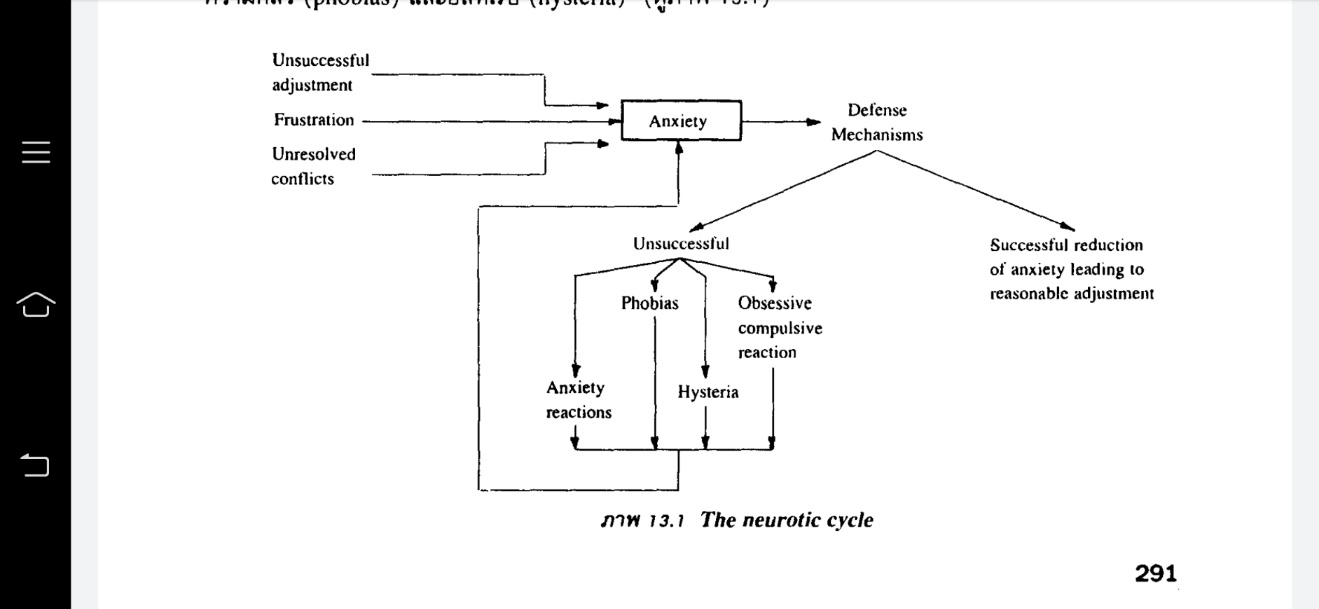 ภาพแสดง The neurotic cycle1) ปฏิกิริยาวิตกกังวล (Anxiety reactions) เมื่อความบีบคั้นของของการดำเนินชีวิตเพิ่มมากขึ้น จนเกินกว่าเขาจะทนได้และเขาไม่สามารถที่จะแก้ความขัดแย้งทั้งภายในจิตใจและภายนอกคือสถานการณ์ขัดแย้งรอบ ๆ ตัวได้ คนนั้น ๆ ก็จะเกิดความวิตกกังวล และความวิตกกังวลนี้แหละจะย้อนกลับมามีผลต่อพฤติกรรมที่แสดงออกของเขา บุคคลที่ถูกควบคุมพฤติกรรมโดยความวิตกกังวลหรือความวิตกกังวลทำให้พฤติกรรมของเขาผิดปกติไป เราเรียกว่าคน ๆ นั้นเกิด Anxiety Neurosis พฤติกรรมของเขาเรียกว่าเป็น พฤติกรรมแบบปฏิกิริยาวิตกกังวล (Anxiety reactions) เพราะเหตุที่เขาตกอยู่ในความวิตกกังวล พฤติกรรมและปฏิกิริยาตอบโต้ต่อสิ่งแวดล้อมของเขาจะแปรเปลี่ยนไปจากปกติ ร่างกายและอารมณ์จะเกิดควมตึงเครียด ปฏิกิริยาวิตกกังวลมีผลต่อเขาได้ตั้งแต่การทำให้เขาหลับและตื่น      อย่างผิดปกติไปจนถึงสามารถทำให้เขาเป็นบุคคลที่อยู่ในความกลัวจนไม่สามารถปฏิบัติภารกิจ             ในชีวิตประจำวันของตนได้ Anxiety Neurosis ไม่ใช่สิ่งที่เกิดขึ้นได้ทันทีทันใด การที่บุคคลเกิด Anxiety Neurosis นั้นจะค่อยเป็นค่อยไป โดยใช้ระยะเวลานานกว่าจะปรากฏอาการออกมา โดยมากแล้ว Anxiety Neurosis มักเริ่มต้นตั้งแต่วัยเด็ก	(1) ความวิตกกังวลในวัยเด็ก (Anxiety in Childhood) เด็ก ๆ เรียนรู้ที่จะเกิดความวิตกกังวลได้ง่ายมาก นักจิตวิทยามีความเชื่อว่าพ่อแม่มักสร้างเงื่อนไขให้ลูกเกิดความวิตกกังวล เช่น ลงโทษเด็กเมื่อเด็กพยายามสนองความต้องการของตน หรือ เล่านิทานที่น่ากลัว หรือห้ามเด็กเข้าใกล้หรือทำในสิ่งที่เป็นอันตรายโดยสร้างความกลัวให้เด็ก พ่อแม่บางคนวางจุดหมายไว้ไกลเกินกว่าเด็กจะบรรลุถึงได้ด้วยตนเอง ส่วนบางคนก็แสดงความไม่พอใจต่อการกระทำของเด็กอยู่ตลอดเวลา ซึ่งถ้าลูกไม่เข้าใจพ่อแม่เขาก็จะคิดว่าความต้องการของตนนั้นผิดหรือเสียหายและจะรู้สึกว่าตนเองเป็นคนล้มเหลวในสายตาของพ่อแม่ ถ้าพ่อแม่เข้มงวดกับลูกมากจนเกินไปและลูกไม่มีโอกาสได้พบความล้มเหลวผิดหวังเสียบ้างเด็กก็จะทำให้เด็กเป็นคนที่มีแต่ความเครียดและวิตกกังวล (Anxiety and Apprehensions) เด็ก ๆ โดยเฉพาะเด็กเล็กมักชอบประจบพ่อแม่ให้รักและพอใจตน เมื่อพ่อแม่แสดงความไม่พอใจเขาก็จะคิดว่าเพราะเขาเองล้มเหลวหรือเป็นเด็กไม่ดี และขณะเดียวกันเขาก็คิดว่าตัวเองจะถูกพ่อแม่ลงโทษ พ่อแม่บางคนอยากให้เด็กรู้ว่าอะไรผิดอะไรถูกก็เลยลงโทษเด็กทุกครั้งที่เด็กผิดเพื่อให้เด็กรู้ว่าผิด แต่การลงโทษเช่นนี้เกิดบ่อย และเกินเลยไปจนถึงการลงโทษเด็กเวลาที่เด็กแสดงความต้องการซึ่งเป็นไปตามธรรมชาติ (เช่น เด็กร้องว่าหิวน้หตลอดเวลาแม่ก็คิดว่าเด็กโยเยเลยตีสั่งสอน) ผลคือเด็กจะเกิดความวิตกกังวลต่อทุก ๆ สิ่งที่ตนเองทำและกำลังทำเพราะไม่แน่ใจว่าจะลงโทษหรือไม่ เขาจะเกิดความรู้สึกว่าตนเองมีอะไรผิดปกติไปจากคนอื่น คดิว่าตนเองเป็นคนไม่ดี และคิดต่อไปอีกว่าพ่อแม่จะไม่รักเขาอีก แต่สิ่งที่เกิดเหล่านี้ คือ ความวิตกกังวลและความกลัว (Anxiety & Fears) เด็กจะไม่รู้ถึงเหตุผลของการเกิดและไม่รู้ว่าอะไรคือสิ่งที่ตนกลัวและวิตกกังวลอยู่ กว่าเด็กจะโตพอที่จะเข้าใจและรู้เหตุผลได้ เขาก็ถูกวางเงื่อนไขถาวรไว้แล้ว หากเด็กประเภทนี้ไม่ได้รับการแก้ไขความคิดความเข้าใจตั้งแต่ยังอายุน้อยแล้วความวิตกกังวลก็จะอยู่กับเขาตลอดไป เขาจะกลายเป็นคนขี้กังวลขาดความมั่นคงในใจและจะคอยหาแต่คนที่จะให้ความมั่นใจแก่เขาอยู่ตลอดเวลา	เด็กหญิงวัย 7 ขวบ ถูกพาไปคลินิคเพราะเธอเป็นเด็กมีปัญหาทั้งที่บ้านและที่โรงเรียน ที่โรงเรียนเธอมักก่อความวุ่นวายและที่บ้านเธอก็แสดงความงอแงร้ายมากขึ้นทุกวัน แม่ของเธอบอกว่าการดุและตีไม่ทำให้เธอหยุดร้องและอาละวาดได้ แต่ก่อนแม่บอกว่าเธอเป็นเด็กเงียบและดูไม่ค่อยต้องการความเอาใจใส่เท่าใดนัก แม่ของเธอเล่าต่อว่าเคยมีระยะหนึ่งที่เธอฝันร้ายอยู่บ่อย ๆ และตามคำพูดของแม่ ฝันร้ายค่อย ๆ หายไปเมื่อพ่อแม่ทำเป็นไม่สนใจคิดว่าโตขึ้นก็หายเอง จากการทำการบำบัดพบว่าเธอเป็นเด็กขี้กลัวต้องการที่พึ่งและขี้อายมากกว่าที่จะเป็นคนเงียบขรึมหรือเฉย ๆ อย่างที่แม่ของเธอคิด เธอต้องการความสนใจจากพ่อแม่ แต่ทางเดียวที่เธอจะได้ก็คือโดยการแสดงความเกเร เมื่อการฝันร้ายของเธอไม่ได้รับการสนใจเธอก็หาวิธีใหม่และพบว่าการเกเรนั้นได้ผล ถึงแม้จะถูกลงโทษแต่ก็ยังดีกว่าไม่ได้รับความสนใจ ความวิตกกังวลโดยทั่วไปแล้วมักถูกสร้างขึ้นก่อนวัยรุ่น และในช่วงนั่นเองจะมีความกดดันอื่นอีกหลายอย่าง เช่น เด็กจะถูกสอนว่า เพศและร่างกายของตนเป็นสิ่งน่าอาย ซึ่งความกดดันนี้จะปรากฏให้เห็นในวัยรุ่น ทำให้เขามีความรู้สึกผิดเวลาคิดถึงเรื่องเพศและร่างกาย นอกจากนี้เด็กยังได้รับการสอนว่าการขัดแย้งไม่เชื่อฟังผู้ใหญ่เป็นสิ่งผิด ซึ่งการถูกกดดันเช่นนี้เมื่อถึงวัยรุ่นเด็กจะมีปฏิกิริยาแสดงความต้องการความป็นอิสระความอยากเป็นตัวของตัวเองอย่างมากมาย ความวิตกกังวลที่ถูกวางเงื่อนไขเอาไว้แต่เด็กจะเพิ่มปริมาณมากขึ้นเมื่อเด็กโตขึ้น ความวิตกกังวลอาจแสดงออกในหลายรูปแบบ เด็กบางคนก็เก็บไม่อยู่ ความวิตกกังวลปรากฏออกมาทำให้พฤติกรรมของเด็กแปรปรวนไปอย่างเห็นได้ชัดและมีบางคนสามารถแก้ไขความกังวลของตนในวัยเด็กได้ แต่ก็มาพบความกลัวและความกังวลชนิดเดียวกันเมื่อโตขึ้น ซึ่งเราจะพิจารณาลักษณะบางอย่างที่น่ารู้เกี่ยวกับความวิตกกังวลดังนี้เงื่อนไขของความวิตกกังวล สถานการณ์บางอย่างเป็นที่น่ารำคาญเล็ก ๆ น้อย ๆ สำหรับคนธรรมดาทั่วไป แต่สำหรับคนที่มีความวิตกกังวลสูงอาจจะเป็นสิ่งที่ทนไม่ได้เลยทีเดียว เช่น การทำบัตรหาย หรือก๊อกน้ำไม่ไหล หรือการพูดกระแนะกระแหนนิดหน่อยจากเพื่อนสิ่งที่คนธรรมดาทั่วไปเดดือดร้อนนิดหน่อย สำหรับคนที่มีความวิตกกังวลสูงอาจเป็นวิกฤติร้ายแรงของชีวิต สถานการณ์ต่อไปนี้เป็นสิ่งที่คนที่มีความวิตกกังวลสูงลำบากใจ	- ถูกจับให้อยู่ในสถานการณ์ที่ไม่ชอบและหลีกเลี่ยงไม่ได้ เขาจะเกิดความ       ไม่สบายใจอย่างรุนแรง เขาจะพยายามหลีกหนีสถานการณ์นั้น หากทำไม่ได้จะพยายามสร้างอาการทางกายขึ้นมาเป็นความเจ็บป่วยต่าง ๆ เช่น อาเจียน ปวดท้อง เป็นต้น เป็นอาการแสดงออกของความวิตกกังวล ความรุนแรงและลึกซึ้งของความกลัวของเขามีมากและมีอำนาจทำให้เขากลัวในหลาย ๆ อย่าง มากขึ้น อาจทำให้เกิดพฤติกรรมผิดแปลก เช่น กลัวที่จะไปงานเลี้ยงทำให้เกิดอาการเมารถหรือเจ็บป่วยบางอย่าง เวียนศีรษะเมื่ออยู่ในคนหมู่มาก อาการดังกล่าวเป็นข้อแก้ตัวได้น่าฟังมากกว่าที่จะยอมรับว่ากลัวการเข้ากลุ่มคนมาก ๆ 	- กลัวสถานการณ์ที่เขามองดูแล้วคิดว่าจะทำให้เขาล้มเหลว ผิดหวัง หรือ เกิดความเดือดร้อน แม้ความล้มเหลวนั้นจะมีโอกาสเกิดขึ้นเพียงเล็กน้อยก็ตาม การถูกลงโทษบ่อย ๆ ในวัยเด็กแล้วที่สุดคนนั้นก็จะเกิดความหวาดกลัว ไม่ใช่กลัวการลงโทษเพราะเคยชินแล้ว การลงโทษอาจ     ไม่เจ็บปวดต่อเขามากมายนัก แต่กลัว “จะถูกลงโทษ” ความคิดถึงจากการจะถูกลงโทษ มือิทธิพลทำให้เขาสะดุ้งต่อสถานการณ์ที่จะทำให้เขาล้มเหลวและถูกลงโทษ การถูกลงโทษในรูปแบบใด ๆ ก็ตามจะทำให้เขาเกิดความสะเทือนใจมาก เขาจะหลีกเลี่ยงจากเหตุการณ์เพื่อป้องกันความล้มเหลว เช่น ไม่กล้าคุยกับผู้หญิงเพราะกลัวเขาไม่คุยด้วย เมื่อถูกสัมภาษณ์เวลาสมัครงานจะมือสั่น เหงื่อออก เป็นต้น	- เขาจะมีความกังวลต่อการที่ต้องถูกแยกจากคนที่เขายึดเป็นที่พึ่ง ตัวอย่างที่เห็นได้ชัด เช่น เด็กมีความวิตกกังวลมากกว่าผู้ใหญ่เวลาที่ออกนอกบ้านแล้วหลงจากแม่ หาแม่ไม่พบจะเกิดอาการที่รุนแรงทางกาย เช่น การร้องไห้อย่างควบคุมไม่ได้ เป็นต้น นั่นเป็นอาการซึ่งอาจเกิดขึ้นกับคนวิตกกังวลมาก ๆ ได้ คนที่มีความกังวลจะกลัวต่อการสูญเสียที่พึ่ง ไม่ว่าจะเป็น พ่อ แม่ เพื่อน หรือสิ่งของเมื่อสิ่งเหล่านั้นขาดหายไปเขาก็จะมีปฏิกิริยาตอบโต้อย่างที่คนอื่นไม่เป็น เช่น การที่แขกมาบ้าน (ทำให้บรรยากาศที่เคยชินหายไป) เป็นต้น การที่เขายึดสิ่งต่าง ๆ รอบตัวเป็นที่พึ่งทำให้เขากลายเป็นคนยึดมั่นและไม่มีการยืดหยุ่น (Flexible)	(2) ความวิตกกังวลชนิดเรื้อรัง (Chronic Anxiety reaction) คนที่มีความวิตกกังวลมากจนเกินไปทำให้การปฏิบัติภารกิจของตนสูญเสียไปอย่างสมบูรณ์ เรียกว่าความวิตกกังวลชนิดเรื้อรัง บุคคลจะมีร่างกายตึงเครียดอยู่ตลอดเวลา เป็นผลทำให้เกิดพฤติกรรมที่ไม่เหมาะสมและเกิดปฏิกิริยาตอบโต้ที่เลยเถิด ทำให้เกิดความผิดปกติตั้งแต่การทำงานของอวัยวะภายใน ร่างกาย กล้ามเนื้อ ตลอดจนความผิดปกติของจิตใจ คือ ไม่สามารถตั้งสติได้ ความกลัวปรากฏชัดถึงแม้เขาจะไม่สามารถบอกได้ว่ากลัวอะไร ความรุนแรงของการวิตกกังวลชนิดเรื้อรังจะมีผลอย่างมากต่อชีวิตประจำวันของคน ๆ นั้น ความอ่อนเพลียและความเครียดอย่างต่อเนื่องทำให้เขาหลีกเลี่ยงการประกอบภารกิจทางสังคมและหลีกเลี่ยงการติดต่อกับโลกภายนอก และให้เหตุผลว่า “ป่วย” เขาพอใจที่จะคิดว่าอาการทางกายของเขาต่างหากที่ทำให้เขาเป็นคนป่วยไร้ความสามารถมากกว่าที่จะยอมรับเหตผลที่แท้จริงและสถานการณ์ในชีวิตที่เป็นทุกข์สำหรับเขา	ตัวอย่างของคนที่มีความกังวลเป็นคนไข้ชาวอเมริกันอายุ 32 ปี เป็นนักธรณีวิทยา เขายังเป็นโสดและอยู่ต่างประเทศมาหลายปี เขาถูกบริษัทส่งมาตรวจวินิจฉัยเนื่องจากเขาบอกว่าตนมีอาการแปลก ๆ และสรุปว่าตนเองเป็นบ้า เป็นเวลา 5-6 ปีมาแล้วที่เขามีอาการมึนงงเป็นระยะ ตาพร่า เหนื่อย อ่อนเพลีย การทรงตัวไม่มั่นคงเวลาเดิน จากอาการเหล่านี้เขาได้ไปพบหมอแต่หมอก็อธิบายเหตุผลไม่ได้  3 ปี มาแล้วที่เขามีอาการเครียดอยู่เป็นประจำ ขี้รำคาญ มีความต้องการทางเพศเพิ่มขึ้นแต่ก็ไม่สนใจ     ไม่สามารถผ่อนคลายความเครียดได้ นอนไม่หลับฝันร้ายบ่อย ๆ คอเคล็ดอยู่เรื่อย ๆ จนต้องใช้มือถูบ่อย ๆ และสะบัดคอไปมาอยู่เรื่อย ๆ ในระยะ 1 ปีที่ผ่านมาไม่สามารถนั่งนิ่ง ๆ ได้พอตกกลางคืนก็ไม่สามารถนอนนิ่ง ๆ ได้ เขาเดินไปเดินมาจนเหน็ดเหนื่อย เขาเริ่มใช้เหล้าเป็นเครื่องช่วยให้เขามั่นคงและพอจะทำงานในหน้าที่ของตนได้บ้างและพอถึงเวลากลางคืนก็อาศัยยาช่วยให้นอนหลับ วันหนึ่ง 8 เดือนก่อนถูกส่งมาให้หมอวินิจฉัย ขณะที่กำลังแต่งตัวจะออกไปงานเลี้ยง เขารู้สึกเจ็บแปลบในศีรษะเขามองเห็นสิ่ง   ต่าง ๆ รอบ ๆ ตัวแปลกไปจากเดิม รู้สึกคล้ายจะเป็นลม เขานอนบนเตียงเป็นเวลานาน รู้สึกหัวใจเต้นแรงหายใจขัด ในที่สุดเขาลุกขึ้นมาดื่มวิสกี้และกินยาระงับประสาทไป 2 เท่าของปกติหลังจากนั้นก็นอนไปตลอดคืน หลังจากนั้นเขาก็มีอาการแปลก ๆ และรู้สึกว่าจะมีสิ่งร้าย ๆ เกิดกับตัวเอง เขากลัวการเกิดอาการเจ็บแปลบในศีรษะยิ่งกว่าอย่างอื่น เขาบอกว่าหลังจากเกิดการเจ็บแปลบครั้งแรกแล้ว เขาก็         ไม่สามารถที่จะคิดได้อย่างปลอดโปร่ง ไม่สามารถตั้งสมาธิทำงานและจดจำอะไรได้อีก	การเกิดความวิตกกังวลแบบฉับพลัน โดยมากบุคคลที่ป่วยด้วยโรควิตกกังวลเรื้อรังมักจะปรากฏอาการวิตกอย่างฉับพลันด้วยในบางครั้ง อาการวิตกกังวลฉับพลันนี้เมื่อเกิดขึ้น คนไข้จะมีอาการทุกอย่างของวิตกกังวลเกิดขึ้นพร้อมกันหรือต่อเนื่องภายในระยะเวลาอันสั้น ทำให้อยู่ในสภาวะที่กลัวอย่างรุนแรง ความวิตกกังวลฉับพลันจะเกิดขึ้นเมื่อบุคคลประสบความกดดันของชีวิตอย่างรุนแรง อาการเริ่มต้น คือ รู้สึกไม่สบายทางกายอย่างร้ายแรงและปัจจุบันทันด่วนจนเขาคิดว่าตัวเองจะหัวใจวายและกำลังจะตาย หรือไม่เช่นนั้นเขาก็จะคิดไปว่าจะต้องมีความผิดปกติอย่างรุนแรงเกิดขึ้นกับร่างกายของเขา ต่อไปอาจจะเป็นลมหรือชาไปทั่วร่างกาย หนาวสั่นหรือร้อนฉ่าทั้งตัว เหงือแตก ปากแห้ง หน้าแดงม่านตาขยาย และอาจมีอาการเจ็บหน้าอกรุนแรง อาการเหล่านี้ม้จะหนักหนาแต่ก็จะหายไปในที่สุด อาการวิตกกังวลแบบฉับพลันอาจเกิดขึ้นได้บ่อยถึงวันละสองหรือสามหน	ตัวอย่างคนมีอาการวิตกกังวลฉับพลัน คนไข้อายุ 29 ปีแต่งงานแล้ว ถูกนำส่งโรงพยาบาลตรวจไม่พบว่าคนไข้มีอาการผิดปกติของหัวใจตามที่คนไข้บอก เธออธิบายถึงอาการปรากฏครั้งแรกซึ่งเกิดขึ้นประมาณ 1 ปีมาแล้ว โดยเกิดหลังจากที่เธอถูกตำหนิจากนายไม่กี่ชั่วโมงและบังเอิญวันนั้นอากาศร้อน เธอมีอาการเจ็บหน้าอกไปถึงแขน หายใจไม่ออก เหมือนกำลังจะตาย หลังจากนั้นเธอลาพัก 1 สัปดาห์และลาต่อจนครบ 1 เดือน เมื่อกลับไปทำงานได้ประมาณ 3 เดือนเธอก็เกิดอาการอีก และ 1 เดือนก่อนที่เธอจะมาเธอเกิดอาการประมาณ 3-4 วันต่อครั้ง สาเหตุคงเนื่องจากความขัดแย้งของเธอที่มีต่อการที่ต้องไปทำงานช่วยแบ่งงานภาระของสามีที่เธอรัก แต่ขณะเดียวกันเธอรู้สึกว่าสามีเป็นคนที่ไม่มีความสามารถและต้องพึ่งพาอาศัยเธอตลอดเวลา	2) การย้ำคิดย้ำทำ (Obsessive-Compulsive reaction) พยาธิสภาพทางพฤติกรรมอีกชนิดหนึ่ง คือ อาการที่เรียกว่าการย้ำคิดย้ำทำ อาการย้ำคิดคือ การที่บุคคลนั้นคิดถึงสิ่งใดซ้ำ ๆ ซาก ๆ หยุดไม่ได้ทั้ง ๆ ที่ตนเองอยากหยุดและเป็นการคิดที่ครอบคลุมสมองจนทำให้คิดถึงอย่างอื่นไม่ได้ เป็นผลทำให้บุคคลนั้นขาดความคิดที่จะไปสร้างสรรค์สิ่งอื่นและยังทำให้การปรับตัวของเขาเสียไปด้วยส่วนการย้ำทำนั้น เป็นการทำที่ไร้เหตุผล ซึ่งส่วนใหญ่เป็นผลมาจ่กการย้ำคิดที่ซ้ำ ๆ นั่นเอง เช่น คนที่คิดอยู่เสมอว่าผลไม้ที่เขากำลังจะรับประทานมียาพิษฆ่าแมลงอยู่ เขาก็จะล้างซ้ำ ๆ ทั้ง ๆ ที่ตนรู้ว่าล้างไปแล้วก็ตาม โดยส่วนใหญ่การย้ำคิดและย้ำทำมักเกิดขึ้นด้วยกันแต่มีบางรายเหมือนกันที่อาการอันใดอันหนึ่งเกิดเพียงอาการเดียว คนเราส่วนใหญ่คงเคยมีอาการย้ำคิดย้ำทำอย่างอ่อน ๆ เป็นบางครั้งบางคราว เช่น คนที่คอยแต่มองนาฬิกา ก็อาจจะย้ำคิดในเรื่องเวลา หรือคนที่คอยจะโทรศัพท์ถึงแม้และคิดว่าถ้าไม่โทรแล้วจะเกิดเหตุร้ายแก่แม่ ก็อาจกำลังย้ำคิดแต่เรื่องร้าย ๆ หรือคนที่ทำอะไรอย่างหนึ่งทุกครั้งที่อยู่ในสถานการณ์เดียวกัน เช่นร้องเพลงเวลาอาบน้ำ อาจกำลังมีปฏิกิริยาย้ำทำต่อความย้ำคิดอย่างใดอย่างหนึ่ง ซึ่งถึงแม้ว่าเจ้าตัวจะรู้ว่าการกระทำนั้นไร้เหตุผลแต่ก็หยุดการกระทำนั้นไม่ได้ และเมื่อใดก็ตามที่การย้ำคิด ย้ำทำของบุคคลนั้นเกิดไปรบกวนชีวิตของเขาจนทำให้ใช้ชีวิตปกติไม่ได้ ก็เรียกได้ว่าบุคคลนั้นเป็นโรคประสาทย้ำคิดย้ำทำ การย้ำคิดอาจรุนแรงมากจนกระทั้งความคิดอื่นของเขาเข้ามาเกี่ยวพันอยู่กับความคิดอันนั้นของเขาเสียหมด คนที่ย้ำคิดเรื่องความตายหรือการฆ่าตัวตายอาจกลายเป็ยคนที่ไม่สามารถคิดและทำอะไรอย่างอื่นได้อีกเลย เขาจะนั่งคิดเรื่องนี้ทั้งคืนไม่สามารถทำอะไรได้ทั้งสิ้นพฤติกรรมย้ำทำนั้น บางครั้งออกมาในรูปความเชื่อโชคลาง เริ่มต้นโดยการเป็นโรคย้ำทำก่อนแล้วเปลี่ยนแปลงเป็นพฤติกรรมย้ำทำให้อยู่ในลักษณะ “ต้องทำ” อ้างว่าเป็นข้อบังคับทางไสยศาสตร์เพื่อให้การย้ำทำของเขาไม่ผิดปกติทำให้ตนเองสบายใจจากความวิตกกังวลที่เก็บกดอยู่ภายใน การย้ำคิดย้ำทำมักมีความวิตกกังวลประกอบอยู่ด้วยเสมอ ความวิตกกังวลซึ่งเกิดจากสาเหตุใดสาเหตุหนึ่งในชีวิตของคนจะถูกลบล้าง โดยพฤติกรรมย้ำคิดย้ำทำให้หายไปทำให้บุคคลปลอดจากความกังวลนั้นและสบายไปชั่ววูบ แต่กลับเกิดขึ้นใหม่อีกและกระตุ้นให้เขามีพฤติกรรมย้ำคิดย้ำทำอีก ไม่สิ้นสุด วงจรเป็นดังนี้Anxiety	    Obsessive Thinking หรือ Compulsive Activity     Relief from Anxiety     Return of Anxiety    Obsessive Thinking หรือ Compulsive Activity เป็นเช่นนี้ไปเรื่อย ๆ ตัวอย่างการย้ำคิดย้ำทำ ชายหนุ่มมีประวัติการเป็นคนย้ำคิดย้ำทำอย่างอ่อน ๆ ในเด็กและวัยรุ่น ได้เข้าทำงานในธนาคาร เขาได้รับการบอกว่าถ้าทำงานดีอนาคตจะสดใส ภาพอนาคตที่สดใสทำให้เขาบรรลุถึงและเกิดความกังวลในการทำงานให้ดีเพื่อให้ถูกใจนาย ในที่สุดเขาก็กลายเป็นคนย้ำทำ เขานับธนบัตรนับแล้วนับอีก ตรวจแล้วตรวจอีกสงสัยอยู่เสมอว่าเขาจะนับไม่ถูกต้อง และเพิ่มลักษระความวิตกกังวลเช่นนี้มากขึ้นทุกวัน ในที่สุดงานก็ช้าลงและงานส่วนใหญ่ไม่สำเร็จ เขากลัวว่าคนอื่นจะจะสังเกตเห็นการทำ ๆ และแอบ ๆ ซ่อน ๆ ของเขาและกลัวว่าต่อไปอีกว่าจะมีคนคิดว่าเขาทุจริต เมื่อเลิกงานแล้วเขาไม่สามารถพักผ่อนได้ นอนไม่หลับ กลัวว่าจะทำงานผิดพลาด เช่น จำนวนเงินไม่ถูกต้อง เกิดความเสียหาย อาจติดคุก ในที่สุดก็ถูกส่งไปหาจิตแพทย์	3) ความกลัว (Phobia) หรือ Phobic Reaction เป็นความรู้สึกวิตกกังวลที่บุคคลเอาไปผูกติดไว้กับสิ่งของ หรือ สถานที่ โดยคิดว่าสิ่งนั้น ๆ เป็นสาเหตุของความวิตกกังวลของตน บ่อยครั้งที่นำเอาสิ่งของไปสัมพันธ์กับประสบการณ์ที่น่ากลัวของตนในอดีตแล้วก็เกิดความกลัวสิ่งของนั้น ๆ พอ ๆ กับความกลัวที่มีต่อประสบการณ์นั้นเอง ความกลัวอาจทำให้เกิดบุคลิกคุ้มคลั่งได้ เช่น กลัวการอยู่คนเดียวในเวลากลางคืน อาจทำทุกอย่างเพื่อหลีกเลี่ยงการต้องอยู่คนเดียว โดยไม่คำนึงถึงการกระทำว่าจะเกิดอะไรขึ้น ต่อมาเมื่อทำจิตบำบัดพบว่าในช่วงวัยเด็กเขาถูกปล่อยให้นอนหลับอยู่ที่บ้านคนเดียว ฝนตก ไฟดับ ฟ้าร้องเสียงดัง เขาตื่นขึ้นมาไม่พบใครเลยสักคน หลังจากนั้นเขาก็เกิดความกลัวการอยู่คนเดียว ความกลัวอาจเป็นผลมาจากความขัดแย้งที่ถูกเก็บกดอยู่ในใจ สาเหตุเช่นนี้จะมีความกลัวและพยายามหลีกเลี่ยงสถานการณ์ที่จะทำให้เกิดความขัดแย้งอันนั้นของตนปรากฏให้คนอื่นเห็น ปฏิกิริยาของความกลัวนั้นโดยธรรมชาติแท้จริงแล้ว อาจเป็นเพียงอาการที่แสดงออกของความผิดปกติของจิตใจที่ฝังอยู่ลึกจนยากที่จะค้นพบก็ได้ ความกลัวที่พบบ่อย คือ กลัวที่ปิดทึบ (Claustrophobia) กลัวที่สูง (Acrophobia) กลัวฝูงชนจำนวนมาก (Ochlophobia) กลัวสัตว์ (Zoophobia) กลัวความมืด (Nyctophobia) และ กลัวโรค (Pathophobia)	4) ฮีสทีเรีย (Hysteria) หรือ Hysterical Reactions เกิดจากความขัดแย้งทางอารมณ์ที่ฝังลึกและเจ้าตัวพยายามหลีกหนี Hysteria มีอยู่ 2 ชนิด คือ Dissociative Reaction และ Conversion Hysteria ทั้ง 2 ชนิดแสดงถึงความเก็บกดความทุกข์ใจในสภาพที่รุนแรงและทำให้ไร้ความสามารถ คนไข้ที่เกิดพยาธิสภาพเช่นนี้จิตแพทย์จะวินิจฉัยมายากว่าเป็น Hysteria แต่ความทุกข์อันเป็นต้นเหตุของอาการนั้นคนไข้มักเก็บซ่อนไว้อย่างมิดชิด ทำให้ต้องรักษาอย่างเข้มข้นจริงจัง		(1) Dissociative Reaction มีลักษณะ คือ คนไข้มีความคิดหรือประสบการณ์ที่ทำให้เป็นทุกข์แต่ไม่สามารถจัดการอะไรได้ พยายามจะตัดความคิดหรือประสบการณ์นั้น ๆ เสีย ซึ่งถ้าความคิดหรือประสบการณ์นั้น ๆไม่เกิดขัดแย้งรุนแรงกับบุคลิกภาพที่เขาแสดงออก การตัดความคิดนั้นออกก็ไม่ทำให้เกิดผลร้ายมากนัก แต่อย่างไรก็ดี Dissociative Reaction มักลุกลามเมื่อบุคคลมีความทุกข์มากขึ้นและพยายามหาทางระบายสิ่งที่ตนเก็บกดไว้ บางคนพยายามจะลืมความหรือประสบการณ์ที่เขาไม่ชอบ ลืมได้แม้กระทั่งชื่อตัวเองและสิ่งต่าง ๆ ที่เกี่ยวข้องกับตนได้หมด หรือบางครั้งก็ลืมเฉพาะเรื่องได้ ลักษณะเช่นนี้เรียกว่า โรคลืม (Amnesia) การรักษา เช่น การสะกดจิต ช่วยให้คนไข้ยอมปล่อยสิ่งที่เก็บกดไว้ให้ปรากฏออกมา ตัวอย่างคนไข้ Dissociative Reaction อายุ 22 ปี ทำปริญญาโทด้านชีววิทยา เขาเป็นคนเอาจริงเอาจัง และเป็นที่ประทับใจแก่บรรดาอาจารย์อย่างมาก 2 เดือนก่อนสอบวิทยานิพนธ์จะต้องสอบปากเปล่า เขาได้หายไปจากมหาวิทยาลัย หลังจากหายไป 3 วันพ่อแม่เขาได้รับโทรศัพท์จากเขาว่าอยู่ไกลหลายร้อยไมล์ เขาพบว่าตนเองกำลังท่องเที่ยวตามที่ต่าง ๆ และไม่รู้ว่าไปทำไมและอย่างไร พ่อแม่ของเขาจึงจัดการให้เขาอยู่ในความดูแลของหมอที่นั่นและรีบไปหาเขา เมื่อพบพ่อแม่เขามีอารมณ์ร่าเริงดีแต่ไม่สามารถระลึกได้ว่า 4 วันที่เขาออกมาเขาได้ทำอะไรบ้าง จิตแพทย์ตรวจสอบพบว่าความกดดันและความเกียจคร้านจากการทำวิทยานิพนธ์และแถมท้ายด้วยการสอบปากเปล่าทำให้เขาเกิดอาการ Dissociative Reaction เพื่อให้ตัวเองหลีกหนีจากที่ที่ทำให้เขาไม่สบายใจ เขารับคำแนะนำปรึกษา (Counselling)    ในที่สุดก็ได้รับปริญญาสมปรารถนา		(2) บุคลิกภาพซ้ำซ้อน (Multiple Personality) เมื่อความขัดแย้งของบุคคลรุนแรงจนไม่สามารถเก็บกดได้โดยตรง เขาอาจสร้างบุคลิกภาพขึ้นมาใหม่อีกหนึ่งหรือหลาย ๆ แบบเพื่อให้เป็นทางออกของสิ่งที่เขาเก็บกด บุคลิกภาพแต่ละแบบของเขาจะปรากฏออกมาในระดับที่เจ้าของรู้แต่ละครั้งโดยแล้วแต่สถานการณ์และเป็นไปได้ที่เจ้าตัวสามารถซ่อนบุคลิกภาพอิ่น ๆ ของตนไว้ไม่ให้คนอื่นรู้ และในบางครั้งบุคคลที่กำลังอยู่ในบุคลิกภาพใหม่ที่ตนสร้างขึ้นมาจะรู้ตัวว่าตนเองมีบุคลิกภาพเดิมอย่างไร ในขณะที่เขาเองอยู่ในบุคลิกเดิมจะไม่รู้ว่าตนเองได้มีบุคลิกใหม่แอบแฝงอยู่ บุคลิกภาพซ้ำซ้อนมีอาการคล้ายกับโรคจิตเภท (Schizophrenia) คือ มีการเปลี่ยนแปลงของบุคลิกภาพอย่างรุนแรงคล้ายกันแต่อย่างไรก็ดี ทั้ง 2 ชนิด มีความแตกต่างกันมาก บุคลิกภาพซ้ำซ้อนจะสะสมบุคลิกภาพหลาย ๆ แบบไว้ในขณะเดียวกัน แต่โรคจิตเภทจะมีอาการตัดขาดจากโลกความเป็นจริงเข้าไปอยู่ในโลกของตัวเอง		ตัวอย่างของบุคลิกภาพซ้ำซ้อน เธอไม่รู้ตัวว่ามีบุคลิกภาพที่ 2 เธอรู้แต่เพียงว่าตัวเองเป็นลมบ่อย ๆ ปวดศีรษะ หน้ามืด คล้ายโรคลืม (Amnesia) และได้พบหลังการบำบัดว่าเมื่อใดที่เธอเป็นลมบุคลิกที่ 2 ของเธอจะปรากฏและเธอจะรู้ตัวดีในบุคลิกภาพที่ 2 ระหว่างบำบัดบุคลิกที่ 3 ได้ปรากฏซึ่งบุคลิกนี้มีลักษณะอ่อนไหว และมีความน่าเกรงกลัวน้อยกว่า 2 บุคลิกแรก เมื่อการบำบัดดำเนินต่อไปเธอสามารถควบคุมบุคลิกอีก2 แบบของเธอ นักจิตวิเคราะห์ค้นพบว่าเมื่อเด็ก ๆ เธอถูกบังคับให้จูบยายที่ตายแล้วและเมื่อการรกษาพบสาเหตุคือเธอรู้ตัวว่าอะไรทำให้เธอผิดปกติบุคลิกอืน ๆ ก็หายไปเธอกลายเป็นคนใหม่ที่มีบุคลิกใหม่ที่สมบูรณ์มีความเป็นผู้ใหญ่เต็มตัว(3) Conversion Hysteria หมายถึง คนไข้ที่มีอาการผิดปกติทางจิตและแสดงออกซึ่งความผิดปกตินั้นออกมาทางกายเป็นอาการป่วยไข้ต่าง ๆ คนไข้จะแปลงอาการคับข้องทางใจและความขัดแย้งในใจออกเป็นความเจ็บปวดทางกาย ซึ่งความเจ็บปวดทางกายนี้จะช่วยเป็นข้อแก้ตัวที่ทำให้ตนเองและผู้อื่นมองข้ามความผิดปกติทางจิตใจเขาเสีย คนไข้จะดูมีอาการเจ็บปวดทางกายแต่หาสาเหตุไม่พบ Freud เชื่อว่า Hysteria Symptoms มักจะมีความสัมพันธ์กับปัญหาความทุกข์ของบุคคลในแง่ใดแง่หนึ่งเสมอ เช่น หญิงกลัวการมีความสัมพันธ์ทางเพศอาจเกิดอาการเป็นอัมพาตที่ขาทั้ง 2 ข้าง เป็นต้นตัวอย่างของ Conversion Hysteria หญิงอายุ 31 ปี เป็นพยาบาลที่ยังโสด เธอพบว่าหลังจากการเป็นโรคลำคออย่างไม่รุนแรงแล้ว เธอไม่สามารถพูดได้เสียงดังอย่างปกติ เธอพูดได้เพียงเสียงกระซิบเท่านั้น แพทย์ตรวจแล้วไม่พบสาเหตุทางสรีระ จึงตัดสินใจส่งเธอให้จิตแพทย์เพราะเชื่อว่าเกิดจากสาเหตุทางอารมณ์ เธอให้ความร่วมมือกับจิตแพทย์อย่างดีแต่ไม่มีความกระตือรือร้นเท่าไร และดูเหมือนจะไม่เดือดร้อนกับอาการเจ็บป่วยของตนแต่อย่างใด เธอยินดีจะติดต่อกับใคร ๆ โดยการกระซิบและเขียนหนังสือเอาอย่างไมเหน็ดเหนื่อย หลังการบำบัด 4 ครั้งเธอยอมให้จิตแพทย์วางยาและสัมภาษณ์เธอขณะวางยา (เป็นยาระงับความรู้สึกกึ่งรู้สึกตัว) ซึ่งจะทำให้รู้ผ่อนคลายและสามารถพูดถึงปัญหาซึ่งเวลาปกติเธอจะพยายามปกปิด ข้อมูลจาการสัมภาษณ์เธอมีความสัมพันธ์กับชายที่แต่งงานแล้ว หลายเดือนก่อนเกิดอาการป่วย คนรักของเธอการตัดสินใจที่จะเลิกการติดต่อเพราะเขากลัวภรรยาจะจับได้ เธอแสดงอาการโกรธมาก และต่อมาเกิดอาการไอและสำลักอย่างรุนแรง เธอคิดว่าต้องตายแน่น่อน คนรักของเธอจึงเลิกล้มความคิดและสัญญาว่าจะไปมาหาสู่กันอีก แต่ต่อมาไม่นานเขาก็เลิกโทรศัพท์หา เขียนจดหมายสั้น ๆ บอกว่าเขาจะไม่มาหาเธออีก ดูเหมือนว่าเธอจะยอมรับสภาพได้ ต่อมาเกิดอาการเจ็บป่วยในคอตามด้วยอาการพูดไม่ได้ดังกล่าว หลังจากบำบัด 3 เดือนเธอก็พูดได้ตามปกติและกลับไปเป็นพยาบาลเหมือนเดิม Conversion Hysteria อาจเกิดขึ้นกับส่วนหนึ่งของร่างกายแล้วย้ายไปยังส่วนอื่นโดยจะเกิดขึ้นเมื่อคนไข้รู้สึกว่าปัญหาทางจิตของตนกำลังจะปรากฏให้ผู้อื่นรู้ และชนิดของความเจ็บป่วยจะขึ้นอยู่กับความขัดแย้งและขึ้นกับคนอื่นที่เกี่ยวข้อง จุดสำคัญอยู่ที่ว่าอาการป่วยนั้นทำให้บุคคลแก้ไขความคับข้องของตนได้โดยไม่รู้สึกทุกข์มากขึ้น อาการมีประสิทธิภาพมากจนกระทั่งสามารถทำให้คน ๆ นั้นเจ็บป่วยได้เป็นระยะเวลาที่ยาวนานกว่าอาการที่ควรจะเป็นจริงทางกาย อาจทำให้ผู้บำบัดต้องใช้เวลาเป็นเดือนหรือเป็นปีรักษาเขา ให้หายจากอาการนั้น ๆ ทั้งนี้ขึ้นอยู่กับความสามารถของผู้บำบัดว่าจะหาสาเหตุทางใจนี้ได้หรือไม่และจะทำให้ผู้ป่วยเข้าใจปัญหาของตนได้เพียงใดด้วยการรักษาแบบสะกดจิต อาการ Conversion Hysteria อาจหายสนิทได้ คนที่ยกแขนไม่ได้ก็หายและยกได้ในทันที เป็นต้น Conversion Hysteria มีลักษณะไม่เหมือนกับโรคประสาทชนิดอื่น ๆ คือ จะไม่ปรากฏอาการอาการวิตกกังวลควบคู่มาด้วย อาการของเขาดูเหมือนจะหนักมาก เช่น ในกรณีเป็นอัมพาต หรือบางครั้งก็เบาบาง เช่น บางคนมีเพียงอาการอ่อนเพลีย แต่ไม่ว่าอาการที่แสดงออกจะหนักหรือเบาเพียงใด คนไข้มักจะไม่รู้สึกเดือดร้อน เป็นเพราะคนไข้ใช้อาการมากลบเกลื่อนความทุกข์ทางใจและมีความพอใจในการกลบเกลื่อนเช่นนั้น12.4 โรคจิต (Psychosis)	เป็นโรคประสาทก็ยังมีความต้องการที่จะดำเนินชีวิตต่อไป และพยายามอย่างยิ่งที่จะทำเช่นนั้น ลักษณะเช่นนี้จะไม่เกิดขึ้นในคนไข้โรคจิต (Psychosis) ซึ่งเขาจะสร้างสิ่งแวดล้อมใหม่ โลกใหม่ของตัวเองซึ่งผิดแปลกไม่จากโลกของคนธรรมดา เช่น คนไข้โรคจิตที่อดีตถูกตีอย่างต่อเนื่อง หรือคนที่เคยสูญเสียความรัก อาจเป็นคนนิ่งเฉยต่อความรุนแรงในขณะที่คนธรรมดาทั่ว ๆ ไปจะต้องสะดุ้งสะเทือน ยิ่งกว่านั้นเขาอาจสร้างสิ่งแวดล้อมที่มีความรุนแรงขึ้นมาเสียเอง เช่น ทำให้บ้านวุ่นวายทะเลาะเบาะแว้ง เขาคิดว่าตนเองควบคุมสิ่งแวดล้อมได้ เช่น คิดว่าการตายของบุคคลสำคัญขึ้นอยู่กับเขาเขาบงการให้เกิดได้ คนโรคจิตอาจมีสติฟั่นเฟือนนะไม่รับรู้สถานการณ์จริง เขาอาจมีความเชื่อที่ผิดไปจากความเป็นจริง (Delusions) เช่น เชื่อว่าคนทั่วไปชอบพูดถึงตัวเขา (Delusion of Reference) หรือเชื่อว่าคนอื่นกำลังรบกวนเขา พยายามหาทางทำร้ายเขา (Delusion of Persecution) เชื่อว่าคนอื่นควบคุมเขา (Delusion) บางคนเชื่อว่าตนเองเป็นกษัตริย์ (Delusion of Grandeur) และโดยส่วนใหญ่มักมีประสาทหลอน (Hallucinations) คือ รับรู้สิ่งที่ไม่ได้เกิดขึ้นจริง ได้ยินเสียงคนพูด ได้กลิ่นโดยไม่มีสิ่งเหล่านั้นจริง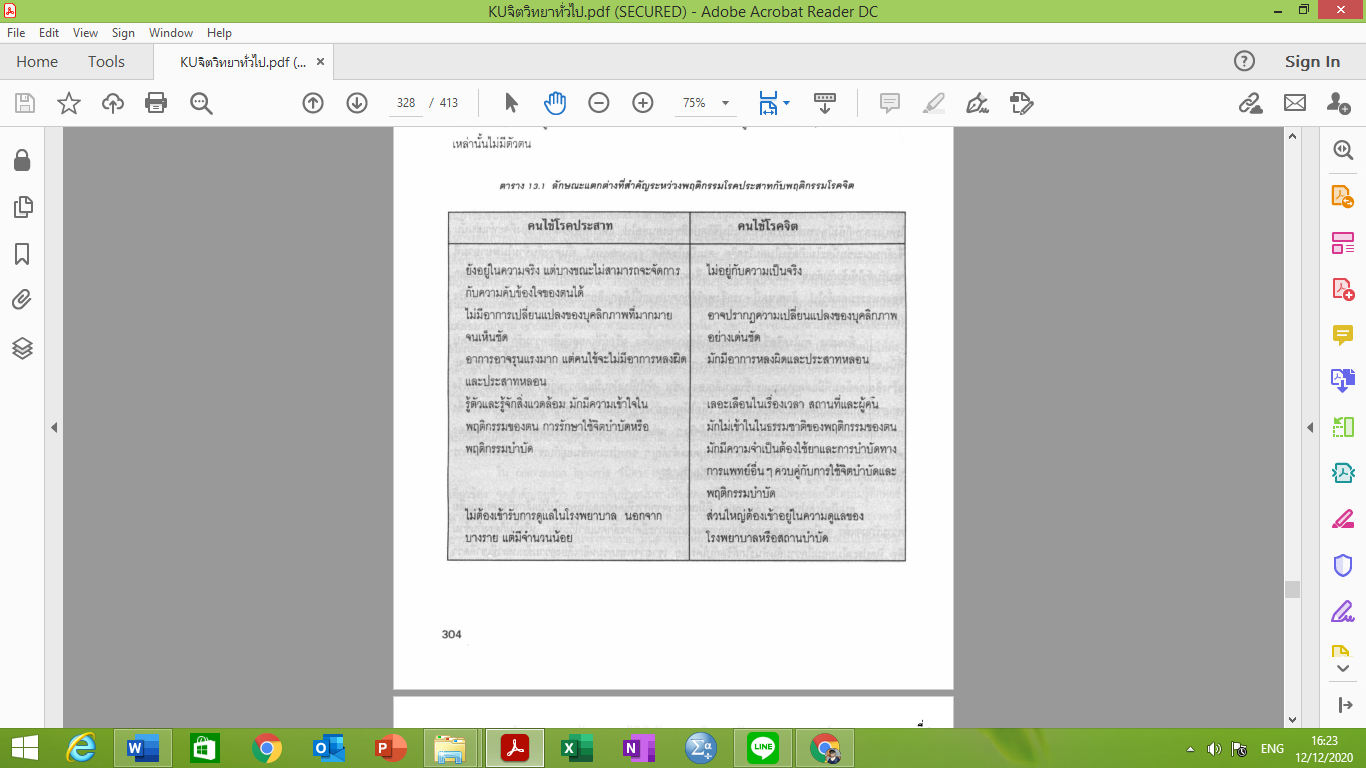 ตารางเปรียบเทียบลักษณะแตกต่างที่สำคัญระหว่างคนไข้โรคประสาทและโรคจิตในการวินิจฉัยโรคจิตประเภทต่าง ๆ จิตแพทย์ต้องรู้ว่าเกิดจากเหตุทางกาย (Organic Psychosis ปัจจุบัน เรียก Chronic brainiac Disorder) เช่น สมองพิการ เนื้องอกในสมอง เป็นต้น หรือ ทางจิต (Functional Psychosis) อาจเป็นผลมาจากความผิดปกติทางชีวเคมีของบุคคล กล่าวคือ สภาวะเคมีในร่างกายทำให้เกิดปฏิกิริยาทางสมองและออกมาทางพฤติกรรมที่เป็นพยาธิสภาพ อย่างไรก็ดีผลวิจัยยังสรุปแน่นอนไม่ได้ เพราะอาจเกิดในทางตรงข้าม คือ พยาธิสภาพทางจิตเกิดขึ้นแล้วทำให้สภาวะทางเคมีในร่างกายเกิดการเปลี่ยนแปลงก็ได้ โรคจิตที่เกิดจากสาเหตุทางกายและสาเหตุทางจิต ได้แก่ Paranoid Reactions, Schizophrenia, Manic and Depressive Reactions และ Psychosomatic Disorders1) ปฏิกิริยาหวาดระแวง (Paranoid Reactions) ปฏิกิริยาหวาดระแวงมีหลายแบบ โดยทั่วไปคนพวกนี้จะมีเหตุมีผลดีต่อการกระทำของเขาทุกอย่าง รวมทั้งเหตุผลอันน่าเชื่อถือในการหวาดระแวงของเขาด้วย ท่าท่างของเขาดูปรับตัวได้ดี นอกจากเวลาที่มีสิ่งมากระตุ้นอันเกี่ยวกับความหวาดระแวง อาการที่เห็นชัดของคนหวาดระแวง (Paranoid)  คือ การมีความเชื่อผิด ๆ อาจเป็นแบบสำคัญตัวผิด (Grandiose) หรือ สงสัย (Suspicious) หรือทั้งสองอย่าง คนไข้เชื่อว่าเขาเป็นในสิ่งที่ความหลงผิด (Delusion) ของเขาบอกว่าเขาเป็น เช่น เขาเป็นเจ้าพ่อโน้นเจ้าแม่นี่ เป็นต้นส่วนพฤติกรมมอื่น ๆ ของเขาก็ปกติเหมือนคนทั่วไป คนไข้ที่มีความหลงผิดว่าคนจะมาทำร้าย (Delusion of Persecution) มักจะกลายเป็นคนขี้สงสัยและลึกลับ มีลักษณะอาการมุ่งร้ายสอดส่ายสายตาหาคนที่จะมาทำร้ายตน คนไข้ส่วนใหญ่เติบโตมาจากครอบครัวที่กดดัน เช่น ครอบครัวที่เป็นที่รังเกียจ เป็นต้น คนที่มีบุคลิกแบบหวาดระแวงจะพยายามหาเหตุผลที่จะตำหนิและโทษตัวเองเสมอเวลาที่คนอื่นแสดงความก้าวร้าวต่อตน กล่าวคือ เมื่อใดที่คนแสดงความก้าวร้าวต่อเขาเขาต้องคิดว่าตนเป็นต้นหตุ คนไข้หวาดระแวงมีความรู้สึกว่าความหายนะติดตามเขาไปทุก ๆ แห่ง และเขาเองเป็นผู้ทำให้เกิดหายนะ เพื่อพิสูจน์เขาจะสร้างแนวเชื่อมที่ซับซ้อนระหว่างพฤติกรรมของเขากับความหายนะที่เกิด เช่น ตำหนิตัวเองที่ได้ทำอะไรบางอย่างแล้วทำให้เครื่องบินตกซึ่งแท้จริงแล้วไม่ได้เกี่ยวกันเลยตัวอย่างคนไข้หวาดระแวง ชายโสดอายุ 42 ปี ถูกส่งเข้าโรงพยาบาลด้วยเหตุพยายามฆ่าตัวตาย หลังเข้าโรงพยาบาลไม่นานเขาเกิดอาการคลุ้มคลั่ง หลงผิดว่า FBI กำลังกวาดล้างพวกประพฤติผิดทางเพศและกำลังตามตัวเขา เพราะเขาเห็นรถคันหนึ่งวิ่งผ่านหน้าบ้านเขาบ่อย ๆ และป้ายทะเบียนรถมีความหมายมาก เมื่อถูกถามว่ามีความหมายอย่างไรเขาตอบว่า เลข 62 ตามด้วย I เขาอธิบายว่า Fคืออักษรตัวที่ 6 B คืออักษรตัวที่ 2 และตามด้วย I เขาบอกว่านายเขารู้เรื่องสัมพันธ์ทางเพศที่น่าอับอายของเขาและชอบล้อเขาเงียบ ๆ เมื่อถามว่ารู้ได้อย่างไรเขาตอบว่า แต่ละอาทิตย์เวลาเขารับค่าจ้างในใบจ่ายค่าจ้างแทนที่จะเขียน Pd ซึ่งหมายถึง Paid กลับเขียน Pb ซึ่งแปลว่า Perverted boy (คนชอบประพฤติผิดทางเพศ) ระหว่าง 6 เดือนที่เขารักษาในโรงพยาบาล เขารับการบำบัดและค่อย ๆ หายจากการหลงผิด เมื่อออกจากโรงพยาบาลยังหลงเหลืออาการอยู่เล็กน้อย แต่แพทย์คิดว่าเขาดีขึ้นสามารถออกไปใช้ชีวิตปกติได้แล้วและจะไม่พยายามฆ่าตัวตายอีก โรคหวาดระแวงส่วนใหญ่ไม่ให้ความร่วมมือกับแพทย์2) จิตเภท (Schizophrenia) เกือบครึ่งหนึ่งของคนไข้โรคจิต จะได้รับการวินิจฉัยว่าเป็นโรค Schizophrenia หมายถึง การแตกแยกของจิตจากพฤติกรรมของเขา ถึงแม้ในคนไข้แต่ละรายจะมีความแตกต่างกัน แต่จะมีกลุ่มอาการที่คล้ายกันในปริมาณมากน้อยแตกต่างกันไป กลุ่มอาการเหล่านี้คือ	(1) การถอยห่างจากความจริง	(2) การมีความคิดที่บิดเบือนต่อความจริง	(3) การมีพฤติกรรมถอยกลับ	(4) มีความคิดที่ไม่แน่นอน ผันแปรไปเรื่อย	(5) มีอารมณ์ไม่มั่นคง	(6) มีอาการประสาทหลอน หลงผิด	(7) มีสภาพร่างกายที่ทรุดโทรมลงจิตเภท (Schizophrenia) มีหลายประเภทที่ปรากฏบ่อยก็มีแบบธรรมดา (Simple) แบบ Hebephrenic แบบ Catatonic และแบบ Paranoid แต่การแบ่งประเภทยังไม่เป็นที่น่าพอใจ เพราะเหตุ 2 ประการ คือ อาการของ Schizophrenia สามารถที่จะเป็นกลุ่มอาการของ Schizophrenia หลายประเภท เราไม่อาจแน่ใจว่าอาการนั้นเป็นอาการของประเภทใดแน่ ประการที่สอง คือ คนไข้มีอาการเปลี่ยนแปลงไปเรื่อย ๆ ระหว่างยังป่วยอยู่ ทำให้ต้องวินิจฉัยใหม่ตามอาการที่เกิดขึ้นภายหลัง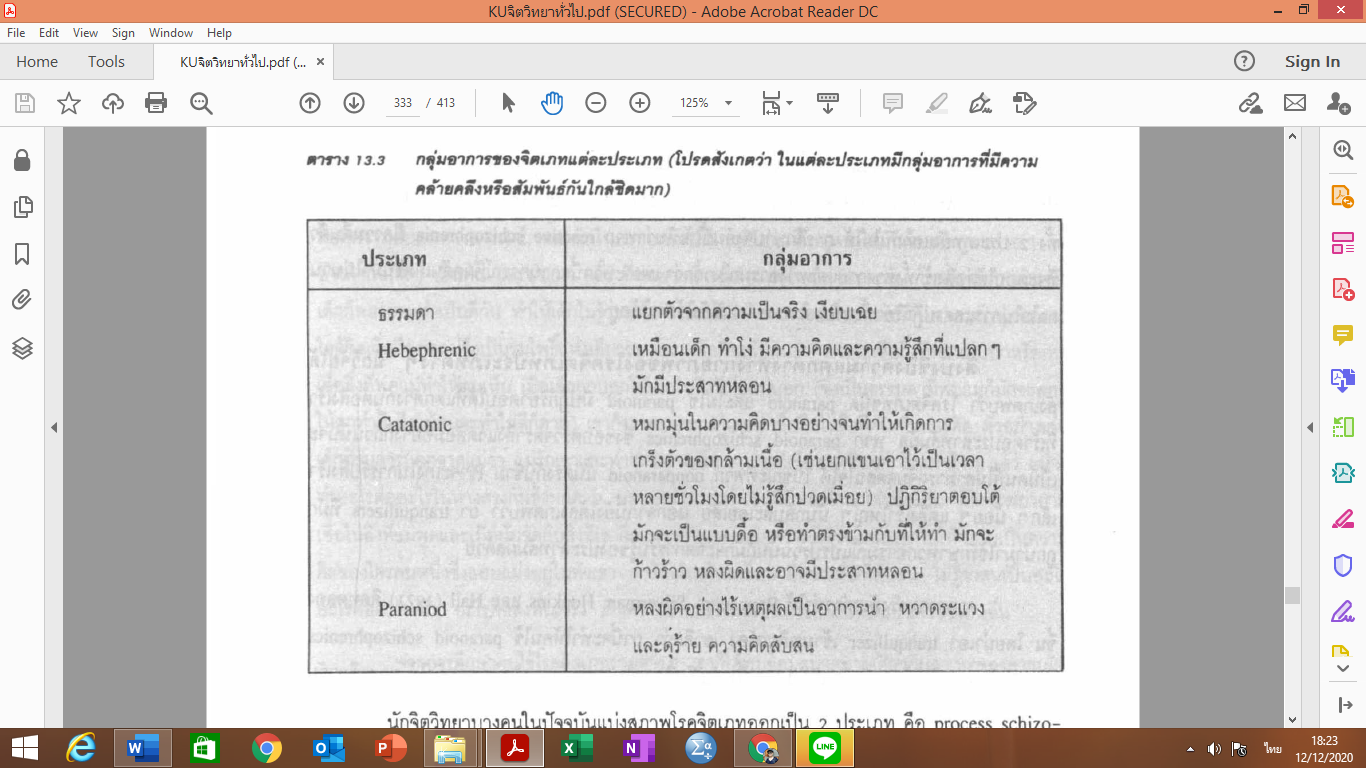 ตารางแสดงกลุ่มอาการของโรคจิตเภทแต่ละประเภท	ปัจจุบันแบ่งโรคจิตเภทออกเป็น 2 ประเภท คือ Process Schizophrenia และ Reactive Schizophrenia การแบ่งแยกดูที่บุคลิกภาพ การปรับตัวของคนคนไข้	Process Schizophrenia จะเป็นพวกที่มีพฤติกรรมที่ปรับตัวไม่ได้มาก่อนและเป็นมากขึ้นเรื่อย ๆ จนกระทั้งรุนแรง ถ้าการป่วยของเขามากขึ้นเรื่อย ๆ โอกาสหายก็จะยากขึ้น Process Schizophrenia มักถูกก่อร่างขึ้นในครอบครัวเป็นเวลาหลาย ๆ ปี (ครอบครัวบางครอบครัว มีการปรับตัวที่ไม่ดีแต่ไม่เป็นที่สังเกต เพราะทุกคนเป็นเช่นนั้นอยู่แล้ว)	Reactive Schizophrenia เกิดขึ้นในบุคคลที่มีบุคลิกภาพและการปรับตัวดั้งเดิมจัดอยู่ในขั้นเหมาะสม แต่มามีอาการเพราะเหตุการณ์รุนแรงบางอย่างหรือเกิดในวัยรุ่น ดังนั้นถ้าพูดถึง Reactive Schizophrenia คือ คนที่เกิดการเสื่อมเสียบุคลิกภาพอย่างปัจจุบันทันด่วนสิ่งบ่งชี้ความแตกต่างทางกายภาพของโรคจิตเภทประเภทต่าง ๆ นักวิจัยสังเกตพบว่า โรคจิตเภทชนิด Paranoid ไม่ใช่ Paranoid มีปฏิกิริยาตอบโต้ที่แตกต่างกันต่อสิ่งเร้า พวก Paranoid Schizophrenics ชอบตรวจตราสิ่งแวดล้อมอย่างถี่ถ้วนจะเป็นคนที่ไม่สามารถจับจุดสนใจได้ ขณะที่พวก Nonparanoid Schizophrenics จะเก่งในการรับสิ่งเร้าเล็กๆ น้อยๆ แต่สิ่งเร้าใหญ่ๆ กลับละเลย และยังสังเกตพบอีกว่า ยาTranquilizer ที่นำมาใช้รักษาอารมณ์แปรปรวนนั้นก็มักจะลดการรับรู้ของประสาทสัมผัสด้วย Rappaport, Silverman, Hopkins & Hall (1971) คิดทดลองโดยนำยา Tranquilizer มาใช้กับคนไข้ เขาคิดว่ายานี้ทำให้คนไข้ Paranoid Schizophrenics สามารถจับจุดสนใจได้ และจะสามารถเพิ่มประสิทธิภาพการรับรู้ของประสาทสัมผัสได้ หากใช้ยานี้กับพวก Nonparanoid Schizophrenics จะทำให้ลดความสนใจสิ่งเร้าเล็กๆ น้อยๆ และจะลดประสิทธิภาพการรับรู้ของประสาทสัมผัสได้ โดยให้คนไข้กดปุ่มไมโครสวิทซ์ทุกครั้งที่เขาได้ยินเสียงแทรกซ้อนเข้ามาในเสียงที่ดังอยู่แล้ว ปรากฏว่าคนไข้ Nonparanoid Schizophrenics ที่รับยาแล้วจะแสดงความสามารถต่ำลงในการรับรู้เสียงแทรกซ้อนนั้น แต่คนไข้ Paranoid Schizophrenics ที่รับยาแล้วจะแสดงความสามารถเพิ่มขึ้นในการรับรู้ แสดงว่ายาให้ผลในทางตรงข้ามต่อโรคจิตเภททั้ง 2 ประเภท ทำให้สรุปได้ว่าคงมีความแตกต่างทางกายภาพระหว่างโรคจิตเภททั้ง 2 ประเภทสาเหตุของโรคจิตเภท เหมือนกับสาเหตุของโรคจิตอื่น ๆ คือ ยังไม่สามารถชี้ชัดว่าเกิดจากอะไร สงสัยกันว่ากรรมพันธุ์เป็นส่วนประกอบเพราะพบแล้วว่าคนไข้จิตเภท มักมีพี่น้องหญิงชาย หรือพ่อแม่ หรือญาติเป็นโรคนี้ด้วย ความสัมพันธ์ในครอบครัวที่ไม่ถูกสุขลักษณะอาจเป็นองค์ประกอบอันหนึ่งที่ทำให้คนไข้ผันแปรจากคนปกติกลายเป็นโรคจิต โดยส่วนใหญ่พบว่าคนไข้ได้รับการเลี้ยงดูที่มีแต่ความสับสนทางอารมณ์ สมาชิกประพฤติไม่คงที บ่อยครั้งจะพบว่ามีพ่อแม่ดุร้ายใส่กันโดยเวลาอยู่ต่อหน้าเด็กพยายามทำดีต่อกันทำให้เด็กสับสน เช่น เด็กที่รับการบอกจากแม่ว่าแม่รักและทำทุกอย่างเพื่อเขา เขาก็เชื่อตามแม่บอก ถึงแม้จริง ๆ แล้วแม่จะทำอะไรต่ออะไรในทางตรงข้าม เป็นต้น เด็กพยายามเชื่อในสิ่งที่แม่บอกแต่มันขัดกับสิ่งที่เขาคิด เขาอาจผลักความคิดออกไปเป็นของคนอื่นซึ่งแอบแฝงในตัวเขา ทำให้เติบโตมาด้วยความคิดสับสน ไม่รู้ว่าตนเป็นอะไร อะไรจริงไม่จริง สับสนว่าตนเป็นตัวเองหรือตัวของคนอื่น บทบาทวัฒนธรรมและสังคมมีผลต่อการเกิดโรคจิตเภท Opler (1957) ศึกษาคนไข้ชาวอิตาเลียนและไอริชเข้าทำการักษาที่โรงพยาบาลนิวยอร์ก Opler ได้ศึกษาสิ่งแวดล้อมของคนไข้แต่ละชาติ พบว่าคนไข้อิตาเลี่ยนมีพ่อเป็นผู้ที่มีอำนาจ เด็ก ๆ ได้รับอนุญาตให้แสดงอารมณ์ได้อิสระและเรื่องเพศเป็นเรื่องธรรมดา แต่ในชาวไอริชแม่เป็นผู้กุมอำนาจ อารมณ์ถือเป็นเรื่องต้องเก็บกดแสดงออกไม่ได้ และความต้องการทางเพศเป็นเรื่องบาป ผลการศึกษาพบว่าคนไข้ชาวไอริชมีการสร้างจินตนาการ (Fantasy) และหลงผิดว่าจินตนาการนั้นเป็นความจริง (Fantasy Delusion) เนื่องจากต้องเก็บกดอารมณ์ไว้เป็นประจำเขาจะรู้สึกเป็นบาป (Guilt Feeling) มากในเรื่องเกี่ยวกับเพศ มีแนวโน้มเป็น Homosexual แต่พยายามไม่แสดงออก กลัวผู้หญิง (เพราะแม่มีอำนาจ) มีความภาคภูมิใจต่ำ เงียบขรึม ถอยหนี ส่วนคนไข้อิตาเลียนพบว่ามีความดุดันก้าวร้าวต่อผู้ชาย (ซึ่งเป็นตัวแทนพ่อซึ่งมีอำนาจบังคับและบัญชาในบ้าน) พูดเสียงดังแสดงอารมณ์เต็มที่ ไม่มีจินตนาการไม่รู้สึกผิดบาปต่อเรื่องเพศและมีจำนวนมากที่เป็น Homosexual และแสดงออกเปิดเผย การศึกษานี้แสดงให้เห็นว่าความเข้าใจและรู้ถึงวัฒนธรรมของคนไข้ ทำให้เข้าใจและหยั่งรู้ถึงเหตุและอาการของคนไข้ได้การรักษาโรคจิตเภท การรักษาโรคนี้อัตราการหายขาดยังต่ำมาก ส่วนใหญ่จะช่วยให้คนไข้เข้าสังคมได้ เมื่อใดที่มีคนเอาใจใส่เขาก็อาจแสดงความสนใจอยากหาย ดังนั้นการสร้างความเข้าใจอันดีระหว่างหมอกับคนไข้สำคัญมากอันดับแรก หมอต้องพยายามทุกวิถีทางที่จะเข้าถึงคนไข้โดยผ่านโลกของเขา ดึงเขามาสู่โลกแห่งความจริง	3) Manic and Depressive Reactions คือ คนไข้มีอาการแกว่งของอารมณ์จากเศร้าไปสู่ความตื่นเต้น อารมณ์ตื่นเต้นมักควบคู่ไปกับพฤติกรรมสับสน รุนแรงและก้าวร้าว เรียก Manic Behavior อารมณ์เศร้าที่เปี่ยมล้นไปด้วยความโศกเศร้าและหมดอาลัยตายอยาก เมื่อบุคคลมีอาการแกว่งจากขั้นหนึ่งไปสู่อีกขั้นหนึ่ง เรียกว่า มีอาการ Manic Depressive Reaction คนไข้ที่เศร้าจะแสดงอาการถอยหนีอย่างรุนแรง เขาอาจหมดกำลังใจไม่อยากทำอะไร บางคนก็มีความกังวลอย่างมาก มีอาการตัวสั่นอยู่เฉยๆ ไม่ได้ ร้องไห้ คร่ำครวญถึงความไร้ค่าของตน บางครั้งคนไข้อาจเก็บซ่อนความเศร้าจากสายตาคนอื่นกลบเกลื่อนโดยการยิ้ม แสดงความเป็นมิตร สีหน้าสดชื่น เพื่อไม่ให้ใครเห็นความทุกข์ของตน	พฤติกรรมการฆ่าตัวตาย (Suicidal Behavior) ความเศร้าเป็นตัวการสำคัญทำให้เกิดการพยายามฆ่าตัวตาย ความรู้สึกว่าตนเองไร้ค่า ความหมดอาลัยตายอยากคนไข้ Manic and Depressive Reactions นี้อย่างน้อยร้อยละ 25 มีพฤติกรรมเกี่ยวข้องกับการฆ่าตัวตายไม่แบบใดก็แบบหนึ่ง บางคนเพียงแค่คิด บางคนพยายามทำจริง ๆ Farberow &Schneidman (1965) แนะนำว่าพฤติกรรมการฆ่าตัวตายของคนพวกนี้เขาจะใช้บอกกับคนอื่นเวลามีความทุกข์ ต้องการความช่วยเหลือ ต้องการความสนใจ เป็นการเตือนที่ไม่ควรละเลยเพราะเป็นสิ่งที่บอกว่าเขามีความทุกข์ที่ร้ายแรงอยู่ในใจ คนไข้ส่วนใหญ่ที่มีอาการ Manic Reactions มีประวัติที่เกี่ยวกับความเศร้ามาก่อน อาการ Manic Reactions จะมีต่อเนื่องมาจากความรู้สึกวิตกกังวล (Feeling of Anxiety) ซึ่งเริ่มต้นจากเรื่องราวที่เศร้าอย่างลึกซึ้ง บางคนแสดงอาการร่าเริงแต่เป็นความพยายามที่จะหนีความเศร้า เราจะเห็นอาการร่าเริงมากเกินไปไม่หมาะสม และบางครั้งหลงผิดว่าเป็นราชชินี เป็นคนที่ฉลาดที่สุด ก็เป็นการแสดงออกเพื่อกลบเกลื่อนความน้อยเนื้อต่ำใจและความรู้สึกไร้ค่า คนไข้ Manic Reactions ดูเหมือนจะมีพลังอย่างไม่สิ้นสุด จะไม่พักผ่อน อาจตื่นเต้นจนไม่กิน เพราะเขาทำกิจกรรมตลอดเวลาทำให้ร่างกายทรุดโทรมอย่างรวดเร็ว	นักศึกษา อายุ 21 ปี ถูกนำส่งโรงพยาบาลโดยเพื่อนร่วมห้อง ซึ่งรายงานว่าเขาไม่ยอมกิน ไม่พูด ไม่ทกอะไรทั้งนั้น ก่อนหน้านี้ 3 วันเขาได้แต่นิ่งเฉยอยู่บนเตียงจ้องดูข้างฝา ตอบคำถามด้วยการพยักหน้านาน ๆ จะพูดสักคำ หลังจากอยู่โรงพยาบาลได้ 8 สัปดาห์เขามีการเปลี่ยนแปลงที่น้อยมากเขายอมแค่กินกับนอนตามที่สั่งเท่านั้น จาการสัมภาษณ์โดยวางยากึ่งรู้สึกตัว พบว่าเขามีกิจกรรมและชอบสมาคมมาก แต่ความสัมพันธ์ต่อผู้หญิงไม่ดีเขาพูดถึงผู้หญิงคนหนึ่งที่เขาชอบมากอยากได้เป็นคู่ควง เขาพยายามไปหาเธอ เธอบอกเขาว่าเขาไม่มีธุระที่จะต้องมาบ้านเธอและบอกให้ออกไปจากบ้านเดี๋ยวนี้ หลังจากนั้นเขาก็เกิดอาการดังกล่าว หลังอยู่โรงพยาบาล 3 เดือนก็ไม่ทำให้เขาดีขึ้นพ่อแม่ของเขาขอให้ออกจากโรงพยาบาลเพื่อกลับไปดูแลที่บ้าน 6 เดือนให้หลังเขาได้กลับมาโรงพยาบาลด้วยท่าทางผิดเป็นคนละคน กลายเป็นคนพูดคล่อง แก้มแดง ตาเป็นประกาย มาโรงพยาบาลเพื่อบอกหมอว่าเขาสบายดีแล้ว แต่ปรากฏชัดว่าเขาตื่นเต้นมากและขาดเหตุผล (Irritational) พูดเร็วและไม่ปะติดปะต่ออีกทั้งหยุดพูดไม่ได้ เขาบอกว่าสิ่งที่บอกเขาว่าเขามีอะไรดีกว่าคนอื่นและสิ่งที่เขาทำยิ่งใหญ่ อาการเหล่านี้ปรากฏชัดว่าเป็นอาการ Manic Reactions พ่อแม่เขาจึงอนุญาตให้อยู่โรงพยาบาลตามคำแนะนำของแพทย์เป็นเวลา 4 เดือน เขาไม่ให้ความร่วมมือ ส่งเสียงดังรบกวนก่อเรื่องทำให้ต้องเอาใจใส่มากและตลอดเวลา แต่อารมณ์ตื่นเต้นก็ขึ้น ๆ ลง ๆ ที่สุดก็ควบคุมได้และกลับบ้าน แต่ 2 ปีต่อมาเขาก็กลับมาโรงพยาบาลอีกหลังเกิดเหตุการณ์รุนแรงอีกครั้ง คราวนี้อยู่โรงพยาบาล 2 ปีจึงกลับไปสู่โลกปกติอีกครั้ง	การรักษาโรค Manic Depressive Reactions มักจะได้ผลดีจากการรักษาปัจจุบันมียาหลายชนิดช่วยลดพฤติกรรม Manic และยาอีหลายชนิดดึงให้คนไข้ออกจากความเศร้าเป็นครั้งคราวได้ Electroconvulsive Therapy (ECT) ก็ใช้ได้ผลในคนที่เศร้า การรักษาได้ผลคล้ายการใช้ยา คือเปลี่ยนความรู้สึกคนไข้ชั่วคราว แต่ก็ไม่ได้แก้เหตุของความเศร้า จึงเป็นเรื่องของการทำจิตบำบัดที่ต้องเอามาประกอบในการรักษาด้วย	4) ความป่วยไข้ทางกายที่เกิดจากอารมณ์ (Psychosomatic Disorders) สภาวะทางอารมณ์มักมีบทบาทสำคัญต่อความผิดปกติทางร่างกาย ความป่วยไข้ทางกายที่เกิดจากอารมณ์เช่นนี้ เรียกว่า Psychosomatic Disorder หรือ Psychophysiological Disorder โรคกระเพาะ ความดันโลหิตสูงบางชนิด การปวดศีรษะ การแพ้ตามผิวหนัง อาการหืดหอบ ฯลฯ เป็นผลที่เกิดขึ้นโดยตรงหรือบางส่วนมาจากความตึงเครียดที่มาเป็นเวลานาน อวัยวะภายในมีบทบาทสำคัญต่อพฤติกรรมทางอารมณ์ หากเกิดความตึงเครียดที่มาเป็นเวลานานก็อาจทำให้อวัยวะเกิดชำรุดเสียหายได้ การชำรุดเสียหายเกิดขึ้นจริง ๆ ซึ่งทำให้ Psychosomatic ต่างจาก Conversion ซึ่งเคยกล่าวมาแล้ว ถึงแม้รู้ว่าความเครียดที่เกิดขึ้นเป็นเวลานาน ๆ จะทำเกิด Psychosomatic Disorder แต่ยังไม่ทราบสาเหตุว่าเพราะอะไร ความเครียดจากสาเหตุชนิดเดียวกันจึงทำให้คนเกิดอาการเสียหายเจ็บป่วยของอวัยวะที่แตกต่างกันและบางคนไม่เกิดเลย   ในมนุษย์เราระบบความสมดุลนี้เชื่อกันว่าขึ้นอยู่กับประสบการณ์เดิม กรรมพันธุ์ และสภาพทางจิตโดยทั่วไปของเขาเองความเครียดและความกดดันนอกจากจะทำให้เกิดการเจ็บป่วยแล้ว ยังมีผลทำให้การรักษาความเจ็บป่วยทางกายอื่น ๆ ที่มีสาเหตุจากทางกายโดยแท้ได้รับการกระทบกระเทือนด้วย แพทย์พบว่าถึงแม้การเจ็บป่วยของคนไข้มีสาเหตุจากทางกาย เช่น การบาดเจ็บ การติดเชื้อ แต่หากคนไข้มีความตึงเครียดทางอารมณ์มาก ๆ แล้วการรักษาก็จะไม่เกิดผลได้ คนไข้ที่เชื่อว่าเขาป่วยไม่มีทางรักษาอาจรักษาไม่ได้ผลจริง ๆ ทั้ง ๆ ที่โอกาสของเขาน้อยมาก มีเหตุผลที่เชื่อได้ว่าโรคหัวใจอาจมีความรุนแรงขึ้นกว่าปกติหากคนไข้มีความเครียดทางอารมณ์ และความเครียดที่รุนแรงขึ้นก่อให้เกิดความเสียหายแก่ระบบหมุนเวียนได้พอ ๆ กับอวัยวะอื่น ๆ 12.5 ความประพฤติผิดปกติ (Character Disorders)	ความผิดปกติของความประพฤติเป็นนิสัยที่บุคคลสร้างให้เกิดขึ้นกับตัวเอง ถึงแม้ความประพฤติผิดปกติจะเป็นพยาธิสภาพแต่ก็ไม่ถูกจัดเข้ารวมอยู่กับโรคจิตและโรคประสาท ความประพฤติผิดปกติเป็นสภาพที่ผิดปกติทางสังคม (พยาธิสภาพทางสังคม) กล่าวคือ บุคคลมีนิสัยขัดกับระบบสังคมที่ตนอาศัยอยู่ พยาธิสภาพทางสังคมส่วนใหญ่ไม่ได้เกิดเพราะแรงกระตุ้นของความวิตกกังวลหรือความเครียดของบุคคล อีกทั้งไม่ได้เกิดจากความต้องการที่จะหลีกเลี่ยงหรือที่สร้างเครื่องป้องกันตัวเอง แต่มันเกิดจากความเห็นแก่ตัวและความไร้ศีลธรรมของบุคคลนั่นเอง เขาไม่สนใจที่จะปฏิบัติตามกฏหมายหรือขนบธรรมเนียมประเพณีของสังคมที่เขาอยู่ ความประพฤติผิดปกติแบ่งออกเป็น 3 ชนิด คือ การต่อต้าน การติดเหล้า และการติดยาเสพติด1) การต่อต้านสังคม (Antisocial Reaction) เป็นความผิดปกติของความประพฤติที่รุนแรงและแก้ไขได้ยากชนิดหนึ่ง เรียกอีกชื่อหนึ่งว่า Psychopathic Personality หรือ Psychopath เป็นพวกที่ขาดคุณธรรมไม่เคารพกฏหมาย ถึงแม้เขาจะรู้ผลของการกระทำแต่ก็ไม่สนใจ ความเห็นแก่ตัวและพฤติกรรมที่เอาแต่ใจตัวเองของเขา ทำให้เขาสนองแต่ความต้องการของตนเท่านั้น ขาดสำนึกที่ว่าคนเราอยู่ด้วยกันในโลกนี้ได้ก็ต้องพึ่งพาอาศัยซึ่งกันและกันและผลที่ได้คือเขามีความประพฤติที่ขัดกับสังคมอย่างรุนแรง ทฤษฎีจิตวิเคราะห์กล่าวว่าความประพฤติผิดปกติของพวก Psychopath เริ่มต้นแต่วัยเด็ก คนพวกนี้ไม่สามารถสร้าง Superego (ส่วนที่สำนึกในศีลธรรม) ขึ้นมาได้ เพราะเขาไม่สามารถแก้ไขความขัดแย้งในเรื่องเพศได้ นักจิตวิทยาเห็นพ้องต้องกันว่าความสัมพันธ์ระหว่างพ่อแม่กับลูกที่เต็มไปด้วยความรักใคร่เป็นองค์ประกอบสำคัญที่สุดและจำเป็นที่สุดที่ทำให้เด็กเกิดความสำนึกในศีลธรรม และมีความสามารถที่จะจัดการกับอารมณ์ของตนได้ หากขาดผู้ใหญ่ที่จะมาเป็นตัวอย่างที่ดีที่จะเลียนแบบได้ในเรื่องความประพฤติทางศีลธรรมและสังคม เด็กก็ไม่สามารถที่จะพัฒนาในเรื่องดังกล่าวได้ พยาธิสภาพทางพฤติกรรมเกิดขึ้นเมื่อเด็กเรียนรู้ว่า ถึงแม้เขาจะประพฤติขัดกับสังคมเขาก็ไม่มีอะไรต้องสูญเสีย ในเมื่อแม้แต่ความรักและการยอมรับของพ่อแม่ที่เขาอยากได้นักยังไม่ได้รับการตอบสนอง เขาจะไม่รู้สึกวิตกกังวล ไม่กลัวความคับข้องใจ และไม่เคยนึกถึงบาปหรือคิดถึงน้อยมากในพวก Psychopath นั้นรางวัลทางสังคมที่คนทั่ว ๆ ไปต้องการ (เกียรติยศ ความยกย่อง ความรักใคร่บูชา) จะไม่มีความหมายสำหรับเขา โรคนี้รักษาลำบากเพราะกว่าความประพฤติของเขาจะปรากฏชัดให้จับได้ มันก็ฝังแน่นอยู่ในบุคลิกภาพของเขาเสียแล้ว การถูกทอดทิ้ง หรือไม่เป็นที่ต้องการในวัยเด็กเป็นสาเหตุหนึ่งของพฤติกรรม Psychopath นี้ McCord (1964) ได้อธิบายสาเหตุการเกิดบุคลิกภาพเช่นนี้มีอยู่ 3 ลักษณะ(1) การไม่เป็นที่ต้องการของพ่อแม่แต่อบ่างเดียวอย่างรุนแรง(2) การไม่เป็นที่ต้องการอย่างอ่อน ๆ แต่คู่กับที่มีสมองพิการ(3) การไม่เป็นที่ต้องการ ถึงแม้เด็กจะไม่มีอาการสมองพิการ หากสิ่งแวดล้อมช่วยให้เกิด เช่น มีพ่อแม่เป็น Psychopath วินัยในบ้านไม่เหมาะสม การถูกลงโทษรุนแรงและการขาดผู้ใหญ่ชี้แนะ	2) อาการเสพติด (Addictive Reactions) หมายถึง อาการอยากและติดทางด้านร่างกายและจิตใจ เมื่อติดแล้วต้องการเสพเป็นประจำและยังใช้เพื่อช่วยลดความคับข้องใจและความวิตกกังวลด้วย		(1) การติดเหล้า (Alcoholism) การติดแอลกอฮอล์เป็นปัญหาทางการแพทย์และทางสังคมที่แพร่หลายในอเมริกา พวกติดแอลกอฮอล์ต้องการเหล้าอยู่ตลอดเวลาเพื่อช่วยให้เขาหนีปัญหาอารมณ์และความคับข้องใจที่เขาเผชิญหน้าอยู่ทุกวัน พวกนี้ถึงรักษาหายแล้วส่วนใหญ่กลับไปดื่มอีก การติดชนิดนี้มีอิทธิพลครอบคลุมชีวิตของผู้ดื่ม มักทำให้อาชีพ ความสัมพันธ์ในครอบครัว และความนับถือตัวเองตกต่ำลง การดื่มเป็นเวลานานอาจทำให้ผู้ดื่มเกิดอาการทางร่างกายต่าง ๆ ร้ายแรงที่สุดถึงขั้นสมองพิการและสิ้นสุดด้วยการถึงแก่ความตายได้		ชนิดของการติดแอลกอฮอล์ (Type of Alcoholism) การดื่มเพื่อสังคม หรือการติดสุรา แบ่งแบบไหนอย่างไหนเรียกว่าติด มีคนพยายามแบ่งประเภทไว้ดังนี้			- Jell nick (1910) กล่าวถึงพฤติกรรมการดื่มสุราว่ามี 4 แบบ ด้วยกันคือ Alpha, Beta, Gamma และ Delta พวกดื่มแบบ Alpha ดื่มเพื่อลดความเจ็บปวดทางร่างกายหรือปวดร้าวทางอารมณ์ เขาไม่ดื่มตามเวลาและสถานที่ที่สังคมกำหนด แต่หากเขาอยากงดดื่มก็สามารถทำได้ การดื่มของเขาทำลายความสัมพันธ์ระหว่างเขากับคนอื่น Beta เป็นพวกที่มีความผิดปกติทางกาย พวกนี้ดื่มแต่ไม่จำเป็นต้องติด ส่วน Gamma และ Delta เป็นพวกที่สร้างภูมิต้านทานต่อแอลกอฮอล์ ทำให้เขาดื่มมากขึ้นเพื่อให้ได้ฤทธิ์แอลกอฮอล์พวกนี้อยากดื่มเพราะร่างกายเรียกร้องและเขาไม่สามารถที่จะควบคุมการเรียกร้องได้ ตัดขาดความสัมพันธ์กับญาติมิตรและครอบครัว Gamma และ Delta แตกต่างกันตรงที่ Delta ไม่เคยงดเว้นการดื่ม แต่พวก Gamma ดื่มเป็นพัก ๆ พวก Delta พบมากในประเทศที่ดื่มเหล้าไวน์เย็นเป็นประจำ เช่น ฝรั่งเศส ส่วน Gamma พบในแคนนาดาและสหรัฐอเมริกา การติดเหล้าดูเหมือนเป็นเกิดจากอิทธิพลของกรรมพันธุ์ทางออ้มถึงแม้สิ่งแวดล้อมจะต้องนำเข้ามาพิจารณาด้วย เช่น เมื่อคนมีความรู้สึกทางเพศผสมความก้าวร้าวอยู่ในใจเขาจะเก็บกดไว้ การดื่มสุราทำให้เขาสามารถแสดงสิ่งที่เก็บกดออกมาได้ก็เลยต้องดื่มอยู่เรื่อย ๆ นักจิตวิเคราะห์บางคนกล่าวว่าการติดเหล้าเป็นอาการที่แสดงว่า   คน ๆ นั้นมีการพัฒนาจิตใจด้านเพศไม่เหมาะสมในวัย Oral Stage การรักษา พวกติดแอลกอฮอล์มักชอบหาที่พึ่ง (Dependent) ขี้กังวลและกลัวสถานการณ์ต่าง ๆ ของชีวิต ความกลัวและกังวลต้องได้รับการแก้ไขมาก่อน การรักษาอาการติดเหล้าจึงจะได้ผล การรักษาต้องเริ่มด้วยการให้หยุดการติดเหล้าที่มีมานานและรักษาลำบาก คนเพิ่งติดและยังมีความต้องการหายจะมีหวังหายขาดได้ การรักษาทางเคมีแผนใหม่เริ่มต้นด้วยทฤษฎีที่ว่า พวกติดเหล้าเกิดขึ้นเนื่องจากความบกพร่องในเรื่องอาหาร ทฤษฎีนี้กล่าวว่า แอลกอฮอล์ให้ธาตุอาหารที่คนบางคนต้องการแต่หาไม่ได้จากอาหารธรรมดา การทดลองได้แสดงให้เห็นว่า หนูบางตัวเมื่อขาดวิตามิน B Complex จะกินแอลกอฮอล์แทนที่จะกินน้ำเมื่อมีทั้ง 2 อย่างอยู่ในกรง แต่หลังได้รับวิตามิน B Complex แล้วหนูพวกนี้ก็ไม่กินแอลกอฮอล์อีกต่อไป สำหรับหรับการทดลองกับคน ผู้ป่วย Alcoholism ได้รับวิตามินเพื่อช่วยลดความอยากแอลกอฮอล์ ผลเป็นที่น่าพอใจมากและนำมาใช้เป็นวิธีลดอาการต้องการของร่างกายได้ คนที่ได้รับวิตามินเป็นประจำจะหยุดความอยากลงได้บางคนก็หายขาด โดยการรักษาด้วยวิตามินนี้ควบคู่ไปกับการรักษาทางจิตบำบัด		(2) การติดยาเสพติด (Drug Addiction) พวกติดยาเสพติดเป็นพวกที่ควบคุมตัวเองไม่ได้และการเสพติดจะมีมากขึ้นเรื่อย ๆ ขาดไม่ได้ มักเริ่มต้นเสพเพื่อหนีหรือหาวิธีแก้ความรู้สึกเศร้าหรือเบื่อหน่ายต่อสิ่งใดสิ่งหนึ่ง เกือบทุกประเทศการขายหรือมีสิ่งเสพติดจะได้รับการลงโทษจำคุกหรือปรับและยิ่งกว่านั้น เนื่องจากต้องเสพเป็นประจำประกอบกับยาเหล่านี้ราคาแพงจึงต้องขโมยหรือประกอบอาชญากรรมเพื่อให้ได้เงินมาซื้อยา และการลักขโมยแทบเป็นอาชีพเดียวที่เขาทำได้ การรักษาพวกติดยาเสพติดไม่ใช่ของง่าย นักจิตบำบัดส่วนใหญ่แนะนำใช้วิธีการบำบัดทางจิตที่เข้มข้นลึกซึ้งแก่คนพวกนี้ หลังติดยาเสพติดได้รับการรักษาจากแพทย์ และนอกจากนี้ยังต้องช่วยให้เขาปรับตัวอยู่ในสังคมและครอบครัวต่อไปได้อีก ความพยายามเพื่อช่วยเหลือคนพวกนี้ในสหรัฐอเมริกา ได้แก่ การตั้งองค์การเอกชนชื่อ Synanon Group เมื่อปี ค.ศ. 1958 เพื่อช่วยเหลือในการบำบัดรักษาและใช้ผู้ที่เคยเสพยามาก่อนเป็นผู้ช่วยเหลือในการบำบัด ที่มาของความคิดนี้คือ ไม่มีใครที่จะเข้าใจปัญหาของคนติดยาได้เท่ากับคนที่เคยติดยามาก่อน12.6 ความผิดปกติเนื่องมาจากความพิการของสมองส่วนกลาง(Disorders form Damage to the Central Nervous System)	บางครั้งเรียก Organic Psychosis หรือ Chronic Brain Disorders เป็นผลมาจากการติดเชื้อ เนื้องอกหรือได้รับความกระทบกระเทือน ความผิดปกติเลือด ฮอร์โมน หรือ อาหารก็ได้ แบ่งเป็น1) Senile Psychosis คือ โรคจิตวัยชรา มีอาการความจำเสีย สมองสับสน วกวน เกิดความคิดหลงผิด และยังเกิดความเสียหายต่อประสาทส่วนนอก (Peripheral Nervous System) ได้ด้วย คนชรามีสมองเสื่อมเพราะไม่สามารถรับออกซิเจนหรืออาหารได้เพียงพอที่จะทำหน้าที่ตามปกติได้ เพราะการอุดตันจากไขมันในส่วนต่าง ๆ ของเส้นเลือด เรียว่า Cerebral Arteriosclerosis พฤติกรรมแปรปรวนของคนแก่จะมีลักษณะอย่างไรขึ้นกับบริเวณที่เกิดพิการขึ้นในสมอง และโดยส่วนใหญ่แล้วอาการแปรปรวนจะมีมากจนกระทั่งต้องส่งให้เข้าไปอยู่ในโรงพยาบาลอยู่ในความดูแลของพยาบาลตลอดเวลา	2) General Paresis มีอาการบวมของสมองอันเกิดจากการติดเชื้อซิฟิลิสเป็นเวลานาน ๆ อาการทางพฤติกรรมของคนไข้มีลักษณะคล้าย Senile Psychosis แต่มีอาการเด่นชัด คือ ไม่สามารถที่จะควบคุมกล้ามเนื้อละเอียดของปากและลิ้นได้ คนไข้จะพูดด้วยความยากลำบาก คำพูดและความคิดของเขาจะสับสนขึ้นเรื่อยๆ การหลงผิดและประสาทหลอนจะเกิดขึ้น หากไม่ได้รับการรักษา คนไข้จะตายในที่สุด แต่หลังจากได้ค้นพบยาเพนนิซิลินแล้ว คนไข้ประเภทนี้ลดลงเหลือเพียงไม่เกินร้อยละ 2 ของคนไข้ทั้งหมด	3) Alcoholic Psychosis การติดสุราเรื้อรังเป็นเวลานาน ๆ อาจทำให้เกิดความเสียหายของสมองส่วนกลางได้และในที่สุดก็เกิดอาการทางจิตขึ้น ความเสียหายไม่ได้เกิดโดยตรงจากแอลกอฮอล์ แต่เกิดจากการขาดวิตามินอันเนื่องมาจากกินอาหารไม่ถูกต้อง ไม่เป็นเวลา อาหารไม่ได้สัดสาวนในเรื่องโปรตีน แร่ธาตุและวิตามิน ความผิดปกติที่พบได้บ่อยคือ Delirium Tremens หรือ DTS เกิดขึ้นกับคนติดเหล้าหนักมาเป็นเวลานานปี อาจเริ่มเมื่อคนไข้ดื่มหนัก ๆ ติดต่อกันมาแล้วมีท่าว่าจะดื่มน้อยลง DTS ประกอบด้วยอาการ ประสาทหลอนในสิ่งที่น่ากลัวทางตา หู และผิวหนัง คนไข้จะเห็นหรือรู้สึกว่ามีแมลง กิ้งก่า หรือ งูไต่บนตัว สิ่งของต่าง ๆ ในห้องเป็นสัตว์ประหลาด เสียงดังต่าง ๆ จะได้ยินเป็นเสียงพูด อาการ DTS จะเกิดขึ้นประมาณ 1 สัปดาห์ หากไม่ได้รับการรักษาอย่างถูกต้องจะถึงแก่ความตายได้ การรักษาประกอบด้วยการให้วิตามินอย่างมากมาย Chlorpromazine และ Librium ใช้ได้ผลในการลดอาการได้ ความผิดปกติอีกอย่าง คือ โรค Korsakoff’s Psychosis ซึ่งมีอาการความจำเสื่อมลง จะพยายามสร้างเรื่องขึ้นแทน เรียก Confabulation ซึ่งพบในโรคที่เกิดจากสมองพิการแบบอื่น ๆ ได้เช่นกัน12.7 พันธุกรรมของพยาธิสภาพทางพฤติกรรม(Heredity of behavioral pathologies)	ผลการศึกษาค้นคว้าพบว่ามีบางอย่างในพันธุกรรมของบุคคลนั้นทำให้เขาเป็นโรคจิตได้ มิได้หมายความว่าสิ่งนั้นทำให้เกิดโรคจิตโดยตรง แต่หมายถึงสิ่งที่เขารับมาทางพันธุกรรมนั้นทำให้เขาอยู่ในสภาพที่จะเป็นโรคจิตได้ง่ายหากสิ่งแวดล้อมอำนวย ดังรายละเอียดการศึกษาที่จะอธิบายต่อไปนี้1) การศึกษาเรื่องพันธุกรรมของโรคจิตเภท (Schizophrenia) การศึกษาเรื่องอิทธิพลของพันธุกรรมต่อโรคนี้ใช้ Measure of Concordance โดยดูว่าจำนวนคู่แฝดที่ทั้งคู่เกิดโรคกี่เปอร์เซนต์ หากโรคนี้เกิดจากกรรมพันธุ์จริง ทั้งคู่จะเกิดเป็นโรคขึ้นต้องได้ 100 เปอร์เซนต์ เนื่องจากมียีนส์เหมือนกันทุกอย่างผลปรากฏว่าในทางร่างกาย Concordance Percentage ของแฝดแท้ เท่ากับ 100 กล่าวคือ เหมือนกันทุกอย่างในเรื่องของร่างกาย (คือ สีตา สีผม ฯลฯ เหมือนกัน) ส่วนประกอบทางพันธุกรรมที่ทำให้เกิดโรคพบว่า องค์ประกอบที่ไม่ใช่พันธุกรรมก็มีบทบาทสำคัญ เพราะมีฝาแฝดแท้ที่คนหนึ่งเป็นอีกคนไม่เป็นอยู่บ้าง Slater (1968) ได้สรุปผลการค้นพบของผู้ศึกษาหลาย ๆ คน ที่ศึกษาถึงคู่แฝดแท้ที่ไม่ได้เติบโตจากครอบครัวเดียวกัน 16 คู่ สรุปว่ามี 10 คู่ใน 16 คู่เกิดเป็นโรคทั้งคู่เป็นจำนวน Concordance Percentage เท่ากับ 62.5 เสริมความเชื่อที่ว่าพันธุกรรมมี่ส่วนเกี่ยวข้องทำให้เกิดโรคแต่การที่ Concordance Percentage ไม่ถึง 100 ทำให้ต้องศึกษาต่อว่าอะไรคือธรรมชาติที่แท้จริงของพันธุกรรมที่มีส่วนในการทำให้บุคคลเกิดโรคจิตเภทได้ มีผู้ศึกษาหาตัวแปรทางร่างกาย ที่ยีนส์บางตัวได้ทำให้เกิดขึ้นตัวแปรทางชีววิทยาดังกล่าวเรียกว่า Genetic Maker เป็นเครื่องชี้ให้เห็นถึงผลเฉพาะที่เกิดขึ้นจากยีนส์บางตัวหรือบางกลุ่ม ต่อมาการศึกษาผลทางพันธุกรรมต่อโรคจิตเภท คือพบ Monoamine Oxidase (MAO) ซึ่งเป็นเอนไซม์ที่พบในร่างกายและมีอิทธิพลต่อการส่งต่อของ Nerve Impulses มีส่วนเกี่ยวข้องกับการเป็นโรค Schizophrenia และปฏิกิริยา MAO อาจเป็น Genetic Maker ก็ได้ Nednick & Schulsinger (1968) ศึกษาพบว่าบุตรของมารดาที่เป็น Schizophrenia มีปฏิกิริยาตอบโต้ทางกาย ที่แตกต่างจากบุตรของมารดาที่ปกติ การค้นพบนี้ทำให้เราเห็นได้ว่าการสืบทอดพันธุกรรมของโรคนี้อาจปรากฏออกมาในรูปของความผิดปกติทางประสาทบางส่วนหรือต่อมไร้ท่อบางต่อม และมีผลทำให้เด็กอยู่ในสภาพที่พร้อมจะเกิดโรคขึ้นได้ การศึกษานี้เองจะทำให้ความเร้นลับเกี่ยวกับที่มาของโรคนี้กระจ่างขึ้นมาได้สักวันหนึ่ง	2) พันธุกรรมของ Manic Depressive Disorders จากการศึกษาพบอิทธิพลของพันธุกรรมต่อโรค Concordance Percentage ในคู่แฝดแท้ มีตั้งแต่ 50 - 92.6 เปอร์เซนต์ ในคู่แฝดเทียม 0-38.5 เปอร์เซนต์ (Rosenthal, 1971) จากการศึกษาเรื่องพันธุกรรมของโรคได้พบว่า Manic Depressive Disorders มี 2 ประเภท ประเภทหนึ่งเกิดทั้ง Mania และ Depression และอีกประเภทเกิดเฉพาะ Depression อย่างเดียว ส่วนที่เกิดเฉพาะ Mania อย่างเดียวมีน้อยมาก และพบว่าทั้ง 2 ประเภทมี ลักษณะ Concordance Percentage ที่คล้ายกัน 	3) อนาคตของพันธุกรรมทางพฤติกรรม (Future of Behavior Genetics) จากการศึกษาเรื่องความสัมพันธ์ระหว่างพันธุกรรมกับสิ่งแวดล้อมที่มีต่อพฤติกรรมมีสิ่งที่ทำไม่ได้คือ ไม่สามารถควบคุมตัวแปรตัวใดตัวหนึ่งให้คงที่เพื่อจะศึกษาตัวแปรอีกตัวหนึ่งได้ อย่างไรก็ตามที่ปรากฏแน่ชัดว่าตัวแปรทั้งสองต่างมีผลต่อพฤติกรรม กล่าวคือ ยีนส์บางตัวอาจก่อให้เกิดความพร้อมที่จะทำให้เจ้าของเป็นโรคได้ แต่เขาจะเป็นหรือไม่เป็นก็ขึ้นอยู่กับประสบการณ์การเรียนรู้และความคับข้องใจของเขาที่จะได้รับจากสิ่งแวดล้อม แต่ขอให้เข้าใจว่าการที่ตัวแปรทางพันธุกรรมมีผลต่อพฤติกรรมนั้น ไม่ได้หมายความว่าการจัดสิ่งแวดล้อมให้ดีจะช่วยลบล้างพันธุกรรมไม่ได้เลย การสอนการฝึกอบรมสามารถจะช่วยบุคคลที่มียีนส์ที่ทำให้เกิดพฤติกรรมผิดปกติแก้ไขตัวเองได้สรุปท้ายบทการศึกษาเรื่องความผิดปกติต่าง ๆ ของพฤติกรรมมนุษย์ทำให้เราเข้าใจถึงความต้องการที่แท้จริงของคนที่เราคบค้าสมาคมด้วย พยาธิสภาพทางพฤติกรรมและความผิดปกติ เราจะทราบว่าบุคคลนั้นผิดปกติเกิดพยาธิสภาพทางพฤติกรรมแล้วหรือยัง สิ่งผิดปกติของสังคมหนึ่งอาจเป็นสิ่งปกติของอีกสังคมหนึ่งได้ กลไกการป้องกันตัวแบ่งออกได้เป็น 2 ประเภท คือ ประเภทถอยหนี (Escape Techniques) และ ประเภทประนีประนอม (Compromise Techniques) ความก้าวร้าว (Aggressive) บางครั้งถูกรวมเข้าเป็นกลไกการป้องกันตนเองชนิดหนึ่ง เพราะเป็นปฏิกิริยาโต้ตอบต่อความคับข้องใจหรือความวิตกกังวล แต่อย่างไรก็ตามพฤติกรรมก้าวร้าวมักถูกใช้เป็นเครื่องมือโต้ตอบโดยตรงต่อต้นตอของความคับข้องใจ (เช่น การขว้างปาสิ่งของยังบุคคลที่ด่าว่า เป็นต้น) ดังนั้นจึงมีลักษณะที่แตกต่างไปจากการถอยยหนีหรือการประนีประนอม โรคประสาท คือ ปฏิกิริยาวิตกกังวล การย้ำคิดย้ำทำ ความกลัว และ ฮีสทีเรีย โรคจิต คนไข้โรคจิต (Psychosis) จะสร้างสิ่งแวดล้อมใหม่ โลกใหม่ของตัวเองซึ่งผิดแปลกไม่จากโลกของคนธรรมดา โรคจิตที่เกิดจากสาเหตุทางกายและสาเหตุทางจิต ได้แก่ Paranoid Reactions, Schizophrenia, Manic and Depressive Reactions และ Psychosomatic Disorders ความประพฤติผิดปกติ แบ่งออกเป็น 3 ชนิด คือ การต่อต้าน การติดเหล้า และการติดยาเสพติด ความผิดปกติเนื่องมาจากความพิการของสมองส่วนกลาง แบ่งเป็น Senile Psychosis  General Paresis และ Alcoholic Psychosis พันธุกรรมของพยาธิสภาพทางพฤติกรรมมีการศึกษาเรื่องพันธุกรรมของโรค      จิตเภท พันธุกรรมของ Manic Depressive Disorders และ อนาคตของพันธุกรรมทางพฤติกรรมคำถามทบทวนจงอธิบายพยาธิสภาพทางพฤติกรรมและความผิดปกติ จงอธิบายกลไกการป้องกันตัว จงอธิบายโรคประสาท โรคจิต จงอธิบายความประพฤติผิดปกติ ความผิดปกติเนื่องมาจากความพิการของสมองส่วนกลาง จงอธิบายพันธุกรรมของพยาธิสภาพทางพฤติกรรมแผนบริหารการสอนประจำบทที่ 13หัวข้อเนื้อหา	บทที่ 13ในบทนี้เป็นความรู้เกี่ยวกับจิตวิทยาและชุมชน ประกอบด้วย อิทธิพลของกลุ่มที่มีต่อพฤติกรรมมนุษย์ จิตวิทยาชุมชน สุขภาพจิตชุมชน การป้องกัน การป้องกันอาชญากรรมและการกระทำของ   ผู้กระทำผิดวัตถุประสงค์เชิงพฤติกรรม เมื่อนักศึกษาได้ศึกษาจบบทที่ 13 แล้ว นักศึกษาควรมีความสามารถดังต่อไปนี้ 1. อธิบายอิทธิพลของกลุ่มที่มีต่อพฤติกรรมมนุษย์ได้ 2. อธิบายจิตวิทยาชุมชนได้ 3. อธิบายสุขภาพจิตชุมชนได้ 4. อธิบายการป้องกันโรคทางจิตเวชได้ 5. อธิบายการป้องกันอาชญากรรมและการกระทำของผู้กระทำผิดได้ วิธีสอนและกิจกรรมการเรียนการสอน วิธีสอนและกิจกรรมการเรียนการสอนประจำบทที่ 13 ประกอบด้วยรายละเอียดดังนี้ 1. บรรยายตามเนื้อหา โดยใช้โปรแกรมการนำเสนอ (power point) ประกอบคำอธิบาย 2. แสดงตัวอย่าง และสถานการณ์ที่เกี่ยวข้อง 3. ร่วมกันสรุปประเด็นสำคัญของการเรียน สื่อการเรียนการสอน 1. เอกสารประกอบการเรียนการสอน 2. โปรแกรมนำเสนอ (power point) เรื่อง จิตวิทยาและชุมชน3. VDO Clip สรุป ตัวอย่าง และสถานการณ์ที่เกี่ยวข้อง4. แบ่งกลุ่มระดมสมองวิธีวัดผล 1. สังเกตพฤติกรรมผู้เรียน 1.1 พฤติกรรมความตรงต่อเวลาในการเข้าเรียน และการส่งงานที่ได้รับมอบหมาย 1.2 พฤติกรรมการมีส่วนร่วมแสดงความคิดเห็นของผู้เรียนในระหว่างเรียน 1.3 พฤติกรรมการมีส่วนร่วมในการทำกิจกรรมกลุ่ม 2. ประเมินผลงานที่มอบหมาย บทที่ 13จิตวิทยาและชุมชน (Psychology and Community)เนื้อหาในบท	เนื้อหาในบทนี้ ประกอบด้วย อิทธิพลของกลุ่มที่มีต่อพฤติกรรมมนุษย์ จิตวิทยาชุมชน สุขภาพจิตชุมชน การป้องกัน การป้องกันอาชญากรรมและการกระทำของผู้กระทำผิด 	มนุษย์ไม่ได้อยู่โดดเดี่ยวต้องอยู่ร่วมกันเป็นสังคม พฤติกรรมของแต่ละคนจึงได้รับผลกระทบมาจากสิ่งแวดล้อมต่าง ๆ ที่เข้ามาเกี่ยวข้อง พฤติกรรมส่วนใหญ่ที่เรากระทำลงไปนั้นอาจได้รับอิทธิพลมาจากผู้อื่น มาจากทัศนคติหรือความเชื่อของตัวเอง ผลกระทบที่เกิดจากคนหนึ่งมีต่ออีกคนหนึ่งนั้นถือว่าเป็นผลมาจากสถานการณ์ทางสังคมที่แตกต่างกัน ส่งผลให้บุคคลบางคนอาจไม่สามารถปรับตัวได้เกิดความผิดปกติและมีความจำเป็นต้องศึกษาเรื่องจิตวิทยาและชุมชนเพื่อให้คำแนะนำให้การดูแลและช่วยเหลือบุคคลเหล่านั้น ลักษณะความแตกต่างทางสังคมนั้นก็คือ ความแตกต่างของบุคคลเมื่อกระทำกิจกรรมอยู่คนเดียวกับเมื่อกระทำกิจกรรมอันเดียวกันนั้นต่อหน้าคนอื่น ๆ ซึ่งมีความแตกต่างเช่นนี้ถือได้ว่าเกิดขึ้นกับคนทั่ว ๆ ไป เมื่อมนุษย์ต้องอยู่ร่วมกันเป็นสังคมเป็นกลุ่มจึงต้องศึกษาเรื่องอิทธิพลของกลุ่มที่มีต่อพฤติกรรมมนุษย์13.1 อิทธิพลของกลุ่มที่มีต่อพฤติกรรมมนุษย์ (Group Influences on Behavior)	กลุ่มมีความสำคัญในการก่อตั้งมาตรฐานของพฤติกรรม โรงเรียนอนุบาลเป็นสถานที่ในการเรียนรู้ว่าจะแสดงออกและตอบสนองในด้านก่อตั้งกลุ่มภายในห้อง และเป็นแหล่งที่เริ่มต้นเปลี่ยนระดับวัยทารกสู่การเรียนรู้ระดับเด็กเล็ก ต่อจากนั้นจะมีการติดต่อสื่อสารกับกลุ่มใหม่ ๆ แต่ละกลุ่มที่เด็กเข้าไปเกี่ยวข้อง ในที่สุดก็จะสามารถคิดและแสดงพฤติกรรมอย่างอิสระต่อกลุ่มต่าง ๆ ซึ่งแตกต่างกันออกไป ต้องเรียนรู้เรื่องต่าง ๆ เกี่ยวกับกลุ่มดังนี้ปทัสถานของกลุ่ม (Group Norms) สิ่งแรกเราต้องศึกษาปทัสถานของกลุ่มเสียก่อน ปทัสถานของกลุ่ม หมายถึง ผลผลิตต่าง ๆ ที่มีความสัมพันธ์กันทางสังคมโดยสมาชิกของกลุ่มร่วมกันก่อตั้งขึ้น รวมไปถึงการคาดหวังที่จะแสดงพฤติกรรมหรือความคิด ความต้องการที่จะทำการต่าง ๆ ปทัสถานมิได้เฉพาะเจาะจงด้านปฏิบัติหรือการแสดงออกเท่านั้น แต่ยังรวมถึงช่วงของพฤติกรรมที่กลุ่มยอมรับจนไปถึงพฤติกรรมที่ไม่ยอมรับ ดังนั้นเราจึงสามารถให้ความหมายว่า ปทัสถาน หมายถึง มาตราส่วนที่เริ่มจากช่วงของการยอมรับไปถึงช่วงของการไม่ยอมรับพฤติกรรมเมื่อสมาชิกภายในกลุ่มมีความสัมพันธ์กันแรงบีบคั้นภายในกลุ่ม (Group Pressure) อิทธิพลของกลุ่มในบางสถานการณ์จะเป็นสาเหตุทำให้บุคคลแสดงพฤติกรรมเป็นอีกแบบหนึ่งซึ่งต่างกับเมื่ออยู่คนเดียว ในคนหมู่มากบุคคลที่อยู่ในกลุ่มอาจพลอยรู้สึกและแสดงพฤติกรรมคล้อยตามกลุ่มไปด้วยทั้ง ๆ ที่ไม่รู้จุดหมายหรือสถานการณ์ที่แท้จริง แรงบีบคั้นภายในกลุ่มมีอิทธิพลต่อการตัดสินใจของบุคคลด้วย กล่าวคือ บุคคลอาจเปลี่ยนการตัดสินใจของตนที่เคยมีมาก่อนให้คล้อยตามกลุ่มเพื่อให้เป็นที่ยอมรับของกลุ่มได้ จากการทดลองของ Allport (1924) แสดงให้เห็นว่าแรงบีบคั้นภายในกลุ่มแรงพอที่จะเปลี่ยนการตัดสินใจของแต่ละคนภายในกลุ่ม เมื่อกลุ่มส่วนใหญ่มีการตัดสินที่แตกต่างไปจากผู้ถูกทดลองโดยสิ้นเชิงผู้ถูกทดลองมีแนวโน้มที่จะตอบคำถามเหมือนกับคนส่วนใหญ่ ซึ่งชี้ให้เห็นว่าบุคคลเมื่ออยู่ในกลุ่มจะมีความเชื่อมั่นต่อตนเองน้อยเมื่อความคิดนั้นต่างจากคนส่วนมาก บ่อยครั้งที่บุคคลติยาเสพติดหรือของมึนเมาซึ่งสาเหตุการเสพติดครั้งแรกนั้นมาจากแรงบีบคั้นเพื่อจะให้คล้อยตามกลุ่มบุคคลอาจจะรู้ถึงอันตรายของการติดยาแต่ว่ากลุ่มสามารถชักจูงชักจูงให้เขาทำตามได้ Sherif (1936) ทดลองเรื่องอิทธิพลกลุ่มโดยใช้ปรากฏการณ์ที่เรียกว่า Autokinetic สมาชิกทุกคนในกลุ่มทดลองจะเห็นแสงเคลื่อนที่ได้ โดยจัดให้ผู้ถูกทดลองนั่งอยู่ในห้องมืดและบอกว่าแสงไฟดวงนั้นเคลื่อนที่ได้ และเปิดไฟดวงนั้น 2-3 นาทีแล้วจึงดับแล้วถามว่า ดวงไฟนั้นเคลื่อนที่ไกลจากเดิมเท่าไร ซึ่งความจริงดวงไฟไม่เคลื่อนที่ ผลการทดลองพบว่าเมื่อผู้ถูกทดลองอยู่คนเดียว จะกำหนดระยะทางของดวงไฟของแต่ละคนในช่วงหนึ่งซึ่งคล้ายกับพวกเขาตั้งเกณฑ์ในกลุ่มขึ้น ต่อจากนั้นก็ทดลองเป็นกลุ่มโดยให้แต่ละคนประมาณระยะทางเสียงดัง ๆ หลังจากนั้นชั่วระยะหนึ่งการกะประมาณมีแนวโน้มใกล้เคียงกับเกณฑ์เฉลี่ยของกลุ่มและกลับมาทดลองทีละคนให้กะระยะทางอีกครั้ง ผลจากแรงบีบคั้นทางสังคมได้ปรากฏขึ้นอย่างเด่นชัด คือ ผู้ถูกทดลองแทนที่จะกลับไปใช้เกณฑ์ของแต่ละคนหรือตั้งเกณฑ์ใหม่พวกเขายังยึดมั่นเกณฑ์ของกลุ่มที่ตั้งขึ้นมา แรงบีบคั้นภายในกลุ่มจึงถือว่าสำคัญอย่างมากเพราะแต่ละคนจะไม่ทราบว่าการกะระยะทางนั้นถูกเปลี่ยนแปลงโดยสมาชิกภายในกลุ่มการคล้อยตามกลุ่มและบุคลิกภาพ (Conformity and Personality Factors) เหตุผล 2 ประการ ที่เป็นสาเหตุทำให้บุคคลมีพฤติกรรมคล้อยตามแรงบีบคั้นของกลุ่ม คือ 1. เป็นลักษณะความต้องการเห็นสิ่งที่คล้ายกันทางสังคมและกลัวจะถูกสังคมตำหนิถ้าหากไม่ปฏิบัติตามกลุ่ม ความรู้สึกเช่นนี้รุนแรงมากที่พวกเขาคิดถึงและค้นหาความเห็นชอบทางสังคมเท่าที่จะหาได้ แม้จะเป็นที่แปลกออกไปก็ตาม 2. บุคคลทั่วไปมีแนวโน้มที่จะเชื่อการตัดสินใจของกลุ่มมากกว่าตัวเองโดยเฉพาะในสถานการณ์ที่ตัวเองไม่คุ้นเคยหรือสถานการณ์ที่คลุมเครือ บุคคลจะใช้วิธีการเปรียบเทียบพฤติกรรมของตัวเองกับของกลุ่ม ถ้าพบว่าเกณฑ์ของกลุ่มแตกต่างอย่างมากกับของตัวเองเขาก็จะยอมรับเกณฑ์ของกลุ่ม ปฏิเสธเกณฑ์ของตัวเอง แล้วปรับพฤติกรรมของตัวเองให้คล้ายกับของกลุ่ม จากการทดลองพบว่าคนส่วนใหญ่จะมีความรู้สึกไวต่อแรงบีบคั้นภายในกลุ่มระดับของความเข้มข้นที่แต่ละคนจะคล้อยตามนั้น มีความสัมพันธ์กับบุคลิกภาพของแต่ละคนด้วย Crutchfield (1955) ได้ศึกษาเกี่ยวกับบุคลิกภาพ โดยแยกผู้มีบุคลิกภาพการคล้อยตาม ผลแสดงให้เห็นว่าผู้มีลักษณะไม่คล้อยตามมีคะแนนสูงในด้านต่าง ๆ ดังนี้สติปัญญาขบวนการคิดและแก้ปัญหาความมั่นคงหรือความสามารถต่อสู้กับความคับแค้นใจความเชื่อมั่นในตนเองและความวิตกกังวลความอดทนต่อทัศนคติทางสังคม ความรับผิดชอบ การมีอิสระจากความยุ่งยาก สับสน และมีมนุษย์สัมพันธ์ อย่างไรก็ตามอีกลักษณะหนึ่งของผู้มีลักษณะไม่คล้อยตาม คือ เป็นคนพยายามจะทำตนแตกต่างไปจากกลุ่มโดยจงใจ ซึ่งเป็นการต่อต้านแรงบีบคั้นจากกลุ่ม เพราะเขารู้สึกว่าเป็นปรปักษ์กับคนอื่นหรือไม่ก็มีความต้องการที่จะขัดขืน บุคคลเช่นนี้อาจเปลี่ยนการตัดสินใจของเขาเพียงเล็กน้อยที่จะให้แตกต่าง ถ้ากลุ่มบอกใช่เขาจะบอกไม่ใช่ ลักษณะเช่นนี้ถือว่าไม่ใช่ความอิสระอย่างแท้จริง อิสระอย่างแท้จริงจะมีลักษณะการคัดค้านเสียงของกลุ่มและจะต้องคล้อยตามเสียงส่วนใหญ่ เพราะการที่เขาแสดงการคัดค้านนั้นมีความเชื่อมั่นในความสามารถของตนเองอันจะทำให้ผู้อื่นยอมรับ	เหตุผลของการคล้อยตามแรงบีบคั้นภายในกลุ่ม สาเหตุของการคล้อยตามที่แท้จริงนั้นสลับซับซ้อนมากและต้องการสืบสาวอย่างลึกซึ้ง   	Deutsch & Gerard (1955) ได้กล่าวว่า บุคคลคล้อยตามกลุ่มเพราะ มีแรงบีบคั้นในด้านอิทธิพลทางสังคมและอิทธิพลจากเกณฑ์ของกลุ่ม อิทธิพลจากเกณฑ์ของกลุ่มนั้นเป็นแรงบีบคั้นที่เรารู้สึกจะคล้อยตามไปตามความคาดหวังของบุคคลอื่น เด็กวัยรุ่นต้องการจะเข้าร่วมกลุ่มและปรับตัวเองให้เข้ากับกลุ่ม เขายอมรับการทดสอบของกลุ่มโดยหวังจะผ่านนการยอมรับจากสมาชิก หลังจากกลุ่มยอมรับแล้วเขาย่อมรู้ว่ากลุ่มจะคาดหวังว่าเขาจะประพฤติในแนวทางที่เหมาะสม และถ้าต้องการจะเป็นสมาชิกของกลุ่มต่อไป เขาก็ต้องปรับพฤติกรรมให้สอดคล้องกับความต้องการของกลุ่ม	Milgram (1964) ได้ศึกษาเรื่องอิทธิพลจากเกณฑ์ของกลุ่ม ผู้ถูกทดลองได้รับการขอร้องให้เป็นผู้ลงมือช็อดไฟฟ้าแก่นักเรียนเมื่อผู้เรียนทำผิด โดยครูอีก 2 คนเป็นผู้ตัดสินว่าจะให้ช็อดไฟฟ้าระดับใด ครูที่เป็นผู้สมรู้ทั้งหมดจะตัดสินใจอย่างชัดเจนในการเพิ่มช็อดไฟฟ้าครั้งละ 5 โวลท์ไปเรื่อย ๆ เมื่อผู้เรียนทำผิดผู้ถูกทดลองทำหน้าที่เป็นครูจะเป็นผู้กดสวิทซ์ช็อดไฟฟ้า เครืองกำเนิดไฟฟ้าถูกสร้างมาอย่างสมจริง ส่วนผู้เรียนที่เป็นผู้สมรู้ซึ่งเจตนาทำผิด 30 ครั้งใน 40 ครั้งจะแสร้งแสดงอาการไม่สบายหรือเจ็บปวดขณะที่เพิ่มระดับความแรงของการช็อด และเมื่อไฟฟ้ามาที่ระดับ 12 โวลท์ ก็ให้ผู้เรียนแสร้งทำเป็นรู้สึกเจ็บปวดร้องไห้ กรี๊ด และปฏิเสธที่จะร่วมเรียน แม้ว่าจะถูกคัดค้านจากผู้เรียน ผู้ทดลองก็ยัร่วมตัดสินใจกับครูอื่น ๆ ในการช็อดไฟฟ้าต่อไป จากผู้ถูกทดลองทั้งหมด 40 คน มีถึง 27 คน ที่ร่วมช็อดไฟฟ้าแรงกว่าระดับ 150 โวลท์ แม้ว่าผู้เรียนจะขอร้องว่าเป็นโรคหัวใจ มี 7 คนที่เพิ่มระดับความแรงของการช็อดถึง 450 โวลท์ ในกลุ่มควบคุม 40 คน ที่ถูกจัดกระทำเหมือนกลุ่มทดลองสมาชิกแต่ละคนมีความต้องการที่จะตัดสินใจในเรื่องระดับความแรงของการช็อดไฟฟ้าด้วยตนเอง ไม่มีการคาดหวังจากกลุ่มและไม่มีมาตรฐานของกลุ่ม มีสมาชิกเพียง 2 คนเท่านั้นที่ช๊อดไฟฟ้าในระดับรุนแรงเกินกว่า 150 โวลท์ การศึกษานี้แสดงให้เห็นถึงอิทธิพลจากแรงบีบคั้นของเกณฑ์ภายในกลุ่ม เพราะว่าผู้ถูกทดลองต้องการการยอมรับจากครูคนอื่น ๆ เขาจึงต้องทนต่อการแนะนำถึงแม้ว่ากลุ่มครูเหล่านี้จะดูเหมือนว่าเป็นสาเหตุก่อให้เกิดอันตรายกับบุคคลอื่นก็ตาม การแก้ปัญหาภายในกลุ่ม (Group Problem Solving) อิทธิพลด้านการปฏิบัติของกลุ่ม เป็นเรื่องธรรมดาที่เราเชื่อว่ากลุ่มสามารถแก้ปัญหาได้ดีกว่าคน ๆ เดียว ดังคำกล่าวที่ว่า “สองหัวย่อมดีกว่าหัวเดียว” นักจิตวิทยาสังคมบางคนกล่าวว่า การทำงาน (กิจกรรม) ของกลุ่มย่อมมีคุณภาพสูงกว่าสมาชิกแต่ละคนทำ จากการศึกษาของ Barnlund (1959) โดยให้ผู้ถูกทดลองแก้ปัญหาเป็นรายบุคคลกับเป็นกลุ่ม พบว่าสมาชิกอยู่ภายในกลุ่มจะสามารถแก้ปัญหาได้เร็วและมีคุณภาพมากกว่าเมื่อทำคนเดียวตัวแปรต่าง ๆ ที่ส่งผลกระทบไปถึงกลุ่ม (Variables affecting the group) จากการศึกษาส่วนประกอบของกลุ่ม นักจิตวิทยาพยายามหาระดับความคล้ายคลึงกันระหว่างสมาชิกภายในกลุ่มที่มีผลต่อการปฏิบัติงานร่วมกันอย่างมีประสิทธิภาพและก่อให้เกิดความพอใจในแต่ละคนมากที่สุด กลุ่มที่มีความสลับซับซ้อนบางกลุ่มอาจปฏิบัติงานได้อย่างมีประสิทธิภาพ ถ้าสมาชิกภายในกลุ่มมีความสามารถหลาย ๆ ด้าน อย่างไรก็ตามกลุ่มจะประสบความล้มเหลวได้ถ้าสมาชิกของกลุ่มแตกต่างกันมากเกินไป ความแตกต่างระหว่างบุคคลนั้นอาจเป็นสาเหตุของการโต้แย้งในเรื่องการตัดสินใจที่สำคัญ วิธีการปฏิบัติ และเรื่องที่สำคัญ ๆ ได้ และกลุ่มอาจจะแตกออกเป็นกลุ่มย่อย ๆ ได้ในที่สุดมีการศึกษาเพื่อเปรียบเทียบกลุ่มที่มีสมาชิกมีความคล้ายคลึงกันกับกลุ่มที่มีสมาชิกมีความแตกต่างกัน (Hoffman, 1959) วัดจากแบบทดสอบบุคลิกภาพ แล้วให้แต่ละกลุ่มแก้ปัญหาจากเกมส์ของรถบรรทุกที่เดินทางผ่านถนนอย่างรวดเร็วและปลอดภัยเพื่อให้ถึงเป้าหมาย ผลการทดลองพบว่ากลุ่มที่มีสมาชิกมีความแตกต่างกันมีคำตอบที่เป็นวิธีการแก้ปัญหาจำนวนมากและเป็นคำตอบที่มีประสิทธิภาพ แต่เมื่อถามถึงระดับความพอใจจากคำตอบกลุ่มพบว่าสมาชิกมีความพอใจน้อยกว่ากลุ่มที่สมาชิกมีความคล้ายคลึงกัน ถึงแม้ว่าจากความเป็นจริงนั้นกลุ่มที่มีสมาชิกมีความแตกต่างกันพยายามคิดหาคำตอบเพื่อแก้ปัญหาได้ดีกว่าก็ตาม การที่กลุ่มชี้ขาดความพึงพอใจทั้งที่มีประสิทธิภาพจากการแก้ปัญหาสูงกว่าก็เพราะพวกเขามีความตั้งใจที่จะค้นหาวิธีการที่ดีที่สุดเพื่อแก้ปัญหา หรืออีกอย่างหนึ่งมันชี้ให้เห็นว่าสมาชิกภายในกลุ่มอาจตกลงกันได้ยากลำบากเกี่ยวกับการแก้ปัญหานั้น ๆ แสดงให้เห็นว่ากลุ่มที่มีสมาชิกมีความแตกต่างกันย่อมมีความคิดสร้างสรรค์ดีกว่า มีประสิทธิภาพการทำงานสูงกว่าและมีวธีการแก้ปัญหายุ่งยากซับซ้อนได้หลายวิธีกว่า ในกลุ่มที่มีสมาชิกมีความคล้ายคลึงกันจะมีประสิทธิภาพสูงสุดในลักษณะที่ภายในกลุ่มต้องการความสามัคคีสูง สมาชิกแต่ละคนจำเป็นต้องเกี่ยวข้องกัน เช่น ทีมฟุตบอล กองทหาร เป็นต้น อย่างไรก็ตามกลุ่มที่มีสมาชิกมีความคล้ายคลึงกันก็ยังมีปัญหาเฉพาะตัวของมัน แม้ว่าลักษณะกลุ่มเช่นนี้จะเป็นอันหนึ่งอันเดียวกันโดยสมาชิกคิดและทำในสิ่งที่คล้าย ๆ กัน สมาชิกที่ทำอะไรช้าอาจขัดขวางประสิทธิภาพของกลุ่มได้ และอีกอย่างคนภายในกลุ่มอาจมีความสามารถน้อยด้าน ในที่สุดการแก้ปัญหาต่างๆ อาจรีบเร่งจนเกินไป ส่วนใหญ่กลุ่มที่มีสมาชิกมีความแตกต่างกันจะมีการวิพากวิจารณ์ ถกเถียงอย่างกว้างขวางในเรื่องนั้น ๆ เพื่อเสนอแนะและพิจารณาที่จะเป็นที่ยอมรับของกลุ่มต่อไปความกล้าเสี่ยงภายในกลุ่ม (Risk – Taking in Groups) บุคคลขณะอยูในกลุ่มกับเมื่ออยู่คนเดียวมีความแตกต่างกันหรือไม่อย่างไร จากการศึกษาแสดงให้เห็นว่าการตัดสนิใจโดยกลุ่มช่วยปกป้องรักษาจะทำให้เป็นผู้เสี่ยงน้อยกว่าการตัดสินใจที่จะกระทำโดยสมาชิกของกลุ่มเพียงคนเดียว ลักษณะที่เกิดขึ้นในกลุ่มเช่นนี้เป็นการตัดสินใจที่เรียกว่า Risky Shift (Wallach Kogan, 1962) ถ้าลองพิจารณาจากตัวอย่างในกลุ่มที่มีสมาชิกหลาย ๆ คนพยายามตัดสินใจว่าควรแนะนำอย่างไร ให้แก่เพื่อนระหว่างการรับงานใหม่กับการทำงานที่ทำอยู่ในปัจจุบัน โดยงานใหม่นั้นเป็นงานที่มีโอกาสดีในด้านความก้าวหน้าในตำแหน่งหน้าที่การงาน แต่เสี่ยงต่อความล้มเหลวในขณะปฏิบัติหน้าที่ ส่วนงานเดิมนั้นปลอดภัยกว่า แต่ไม่มีช่องทางที่จะเจริญก้าวหน้ามากนัก ภายใต้สถานการณ์เช่นนี้ย่อมเป็นธรรมดาที่กลุ่มจะตัดสินใจแนะนำใก้รับงานใหม่ แม้ว่าสมาชิกของกลุ่มแต่ละคนอาจไม่ตั้งใจที่จะตัดสินใจเช่นนั้นก็ตาม การตัดสินใจโดยกลุ่มนั้นอธิบายได้ว่าเหมือนกับการเฉลี่ยความรับผิดชอบภายในกลุ่ม กล่าวคือ ความรับผิดชอบต่อการตัดสินใจนั้นแพร่กระจายไปยังสมาชิกแต่ละคนไม่มีบุคคลใดต้องรับผิดชอบเป็นส่วนตัว ถ้าผลการตัดสินใจล้มเหลว เหตุผลด้านอื่นก็คือ การถกเถียงภายในกลุ่มนั้นจะช่วยประกันสมาชิกในกลุ่มว่า การพิจารณาตัดสินของพวกเขาถูกต้อง การไม่ระบุชื่อสมาชิกในกลุ่ม สมาชิกบางคนภายในกลุ่มใหญ่ ๆ อาจถูกลืมจากกลุ่ม เหมือนกับสถานการณ์ที่สมาชิกไม่ระบุชื่อหรือกล่าวถึง ซึ่งแต่ละคนไม่มีความรู้สึกว่าพวกเขาเป็นสมาชิก บุคคลที่ไม่ค่อยถูกระบุชื่อหรือกล่าวถึงมักเป็นคนมีบาบาทน้อย บุคคลประเภทนี้จึงรู้สึกว่าตนไม่เป็นที่ร็จักภายในกลุ่มและผลการกระทำของกลุ่มเขาก็ไม่ต้องการที่จะยอมรับ บุคคลอื่น ๆ ภายในกลุ่มซึ่งรู้สึกทำนองเดียวกันนี้จึงมีแนวโน้มที่จะไม่รับผิดชอบผลการกระทำของกลุ่มมากยิ่งขึ้น Zimbardo (1969) ได้ทดลองให้เห็นในห้องทดลองว่า การไม่ได้ถูกระบุชื่อหรือกล่าวถึงนั้นสามารถศึกษาโดยกำหนดขึ้นได้จากการเปรียบเทียบความก้าวร้าวของบุคคลที่ไม่ได้รับการเปิดเผยชื่อกับเมื่อเปิดเผยชื่อ พบว่าผู้ถูกทดลองที่ไม่ได้รับการเปิดเผยชื่อ แสดงความก้าวร้าวสูงกว่า และความก้าวร้าวแต่ละครั้งดูเหมือนว่าจะเพิ่มความรุนแรงขึ้นเรื่อย ๆ (พฤติกรรมก้าวร้าววัดจากการใช้ไฟฟ้าช้อดผู้อื่น)6) อคติกับจิตวิทยาชุมชน สิ่งแวดล้อมทางสังคมมีอิทธิพลต่อมนุษย์ ที่จะแสดงพฤติกรรมออกมา บุคคลแต่ละคนซึมซาบจากคนอื่น ๆ แล้วพัฒนาผสมกับพฤติกรรมของตัวเองและบางครั้งก็ตัดพฤติกรรมบางอย่างของตนออกไป ดังนั้นสิ่งที่บุคคลรับไว้จึงเป็นการเลือกรับโดยทัศนคติ ความเชื่อ ความคิดเห็นของตนเฉพาะบุคคล แต่ในภาพรวมการอยู่ร่วมในสังคมการที่จะปฏิบัติสิ่งใดสิ่งหนึ่งจะต้องใช้ทัศนคติ ความเชื่อ ความคิดเห็นของส่วนใหญ่ในสังคม หรือความคิดเห็นส่วนรวมโดยการแสดงประชามติ แต่ยังมีบุคคลส่วนน้อยที่อาจไม่ยอมรับต่อประชามตินั้นก่อให้เกิดปัญหาทางสุขภาพจิตชุมชนที่จะต้องได้รับการดูแลช่วยเหลือจากจิตแพทย์ นักจิตวิทยา หรือจิตวิทยาชุมชน ปัญหาทางสุขภาพจิตชุมชนได้แก่ อคติ (Prejudice) ต่อสังคมจำเป็นต้องได้รับการช่วยเหลือให้กลับมายอมรับต่อประชามติหรือสามารถอยู่ร่วมกับสังคมได้  	(1) อคติ (Prejudice) หมายถึง การกำหนดทัศนคติที่มีต่อบุคคลหรือต่อกลุ่มคน เป็นการตัดสินที่ไม่มีเหตุผลและไม่มีพื้นฐานอยู่บนข้อเท็จจริงแต่อยู่บนอารมณ์ของตนเอง เป็นการตัดสินในทางลบ คัดค้าน ต่อต้าน ต่อบุคคล กลุ่ม หรือวัตถุ - การก่อเกิดอคติ สามารถเริ่มต้นอย่าง่ายดายกับความรู้สึกของเด็กที่เห็นว่าคนอื่นมีความแตกต่างจากตัวเขาและครอบครัวของเขา เช่น เด็กผิวขาว 2 – 6 ขวบ อาจต่อต้านตุ๊กตาสีดำ เมื่อการรับผิด ๆ ถูกสนับสนุนโดยทัศนคติของพ่อแม่แล้วการฟักตัวของอคติย่อมเกิดขึ้นเรื่อย ๆ บางคราวอคติมาจากกลุ่มเพื่อนนำความรู้สึกมาขยายไปยังบุคคลอื่น ๆ ต่อ ๆ กันไป - บุคลิกภาพของคนที่มีอคติ Adomo และคณะ (1950) ได้แสดงให้เห็นว่าบุคคลมีแนวโน้มที่จะยกย่องกลุ่มที่ตนเป็นสมาชิกอยู่ และแสดงการต่อต้านกลุ่มที่ตนไม่ได้สังกัดอยู่ รูปแบบทัศนคติเช่นนี้เรียกว่า ลัทธิชาตินิยม สามารถกำหนดลักษณะบุคลิกภาพแบบชาตินิยม ได้ดังนี้คือ 1. เคร่งศีลธรรม (Moralistic) เป็นบุคคลที่ปกป้องลักษณะทางสังคมแบบอนุรักษ์นิยม 2. เจ้ายศเจ้าอย่าง (Authoritarian) ต้องการความปลอดภัยในรูปของการมีผู้ปกครองบ้านเมืองที่เข้มแข็งจึงต้องการการปกครองชนชั้นทางสังคมโดยแต่ละบุคคลรู้จัดกาละเทศะที่ต่ำที่สุด 3. ชอบอ้างแบบเกินความเป็นจริง บุคคลประเภทนี้ถ้าเขามองว่าคนทั่วไปดีก็สรุปเลยว่าทุกคนดี หรือถ้าเลวบ้างก็สรุปว่าเลวหมด 4. ชอบถ่ายทอดความรู้สึกของตนที่คนอื่นไม่ยอมรับไปให้คนอื่น เช่น เขาอยากขโมยเขาก็จะรู้สึกว่าคนอื่น ๆ ในกลุ่มที่เขาไม่ชอบเป็นขโมยทั้งหมด 5. มีแนวโน้มสนับสนุนการปกครองและนโยบายทางเศรษฐกิจในปัจจุบัน บุคคลประเภทนี้จะมีความต้องการข้อบังคับที่ชัดเจนในสายบังคับบัญชาของสังคม เพื่อจะได้นำไปสู่ความคิดแบบอนุรักษ์นิยมที่ดีกว่า- ผลของอคติ อคติเป็นปัญหาหนึ่งที่เก่าแก่ที่สุดและถือได้ว่าเคร่งเครียดมากที่สุดของมนุษยชาติ เพราะมันเกิดได้ทุกสังคม สามารถพบได้ในสังคมของเราเอง อคติเมื่อมีในสังคมใดย่อมทำให้สังคมนั้นขาดความยุติธรรม ไม่มีความสงบสุข มีการแตกแยก แบ่งพรรคแบ่งพวก เป็นต้น- การกำจัดอคติ ในทางทฤษฎีแล้ว ถ้าต้องการกำจัดอคติของบุคคลหรือภายในกลุ่มเราต้องปฏิบัติดังนี้ 1. ต้องป้องกันจากกลุ่มปฐมภูมิ โดยมิให้มีการสอนอคติต่อเด็กและผู้ใหญ่ต้องทราบด้วยว่าอคติเป็นอันตรายต่อการพัฒนาบุคลิกภาพ 2. มีการประชาสัมพันธ์ด้านข่าวสารระหว่างกลุ่มที่มีความแตกต่างกันต่อคนที่มีอคติแม้ว่ายากต่อการแก้ไขเพราะคนที่มีอคติอาจรับข่าวสารอย่างบิดเบือนและปฏิเสธมัน ในที่สุดเราก็ควรจะทำ 3. พยายามให้แรงเสริมทางบวกเมื่อแสดงพฤติกรรมที่ปราศจากอคติและพยายามกำจัดแรงเสริมที่ก่อให้เกิดอคติ วิธีนี้ต้องระมัดระวังเพราะอาจสร้างความขัดแย้งได้ 4. ส่งเสริมให้มีการพบปะกันระหว่างกลุ่ม ให้ทำงานร่วมกัน ซึ่งอาจเป็นวิธีที่ดีที่สุดในการกำจัดอคติ		(2) การเปลี่ยนทัศนคติ (Attitude Change) แม้ว่าจะไม่ง่ายนักที่จะเปลี่ยนแปลง แต่ทัศนคติก็มิใช่สิ่งที่เกิดขึ้นอย่างคงทนถาวร สามารถเปลี่ยนแปลง ละทิ้งได้ หรือถูกแทนที่ได้โดยเฉพาะในเรื่องเกี่ยวกับข่าวสารใหม่ ๆ มีหลายอย่างที่เป็นสาเหตุให้บุคคลเปลี่ยนทัศนคติได้ ส่วนเกี่ยวข้องมีอยู่ 3 อย่างด้วยกัน คือ การชักชวน สมาชิกภายในกลุ่มใหม่ และการเพิ่มความคล้ายคลึงกันกับทัศนคติ การชักชวนประกอบด้วย ผู้ชักจูงที่น่าเชื่อถือ ผู้ฟังยอมรับว่ามีทัศนคติคล้ายกับตัวเอง การโฆษณาชวนเชื่อให้ผู้ฟังคล้อยตาม		(3) การต่อต้านการเปลี่ยนทัศนคติ ทัศนคติบางอย่างเปลี่ยนได้ยากมาก บางคนมีควมต่อต้านอย่างมั่นคงแข็งแรง รวมทั้งมีการต่อต้านการโฆษณาชวนเชื่อสูง สิ่งต่อต้านการเปลี่ยนทัศนคติ 3 ประเด็น คือ การเลือกรับรู้ การหลีกเลี่ยง และ การสนับสนุนของกลุ่ม สามารถอธิบายได้ดังนี้		- การเลือกรับรู้ (Selective Perception) เมื่อบุคคลมีประสบการณ์ใหม่ หรือรับข่าวสารใหม่เขามีแนวโน้มให้ความสำคัญแต่เพียงแง่ประสบการณ์นั้น หรือจะเน้นแต่ข้อมูลที่เข้ากันได้กับความคิดของตัวเอง ความมีอคติจะเป็นตัวบอกว่าอะไรที่เขาสนใจ อะไรที่เขายอมรับ นี่คือการเลือกรับรู้ ซึ่งเป็นสาเหตุของการต่อต้านการเปลี่ยนทัศนคติ เพราะว่ามันเป็นตัวเสริมและทำให้ทัศนคติคงอยู่อย่างแข็งแรง การเลือกรับรู้เกิดขึ้นเมื่อเรื่องนั้นยังคลุมเครือหรือกำกวมโดยเฉพาะเรื่องเกี่ยวกับประสบการณ์ทางสังคมมากที่สุด และเรื่องที่พาดพิงไปถึงคนอื่น ๆ ที่สามารถแปลความหมายไปได้หลาย ๆ ทาง- การหลีกเลี่ยง (Avoidance) ข่าวสารที่ขัดแย้งกับทัศนคติและมีแนวโน้มทำให้เกิดความไม่สบายใจก็จะหลีกเลี่ยงการรับข่าวสารเท่าที่จะหลบหลีกได้ ฉะนั้นบุคคลที่มีลักษณะเช่นนี้      จึงเปลี่ยนทัศนคติได้ยาก- การสนับสนุนของกลุ่ม (Group Support) สมาชิกภายในกลุ่มทางสังคมนั้นสามารถสร้างความต้านทานอย่างแข็งแรงต่อการเปลี่ยนทัศนคติ ตามธรรมดาแล้วการทำอะไรก็ตามกลุ่มย่อมก่อให้เกิดความสบายใจและความปลอดภัย ส่วนการแสดงทัศนคติที่ตรงข้ามกับปทัสถานของกลุ่มนั้นสามารถจะทำลายโครงสร้างต่าง ๆ ภายในกลุ่มได้และนำไปสู่การแตกแยกของกลุ่ม จากสาเหตุที่สมาชิกภายในกลุ่มมีแนวโน้มจะรับฟังเฉพาะข่าวสารที่สนับสนุนกลุ่มและกลุ่มก็เป็นฝ่ายสนับสนุนต่อสมาชิก ฉะนั้นความผูกพันกับกลุ่มจึงทำให้ทัศนคติของแต่ละคนมีความมั่นคงและเปลี่ยนแปลงได้ยาก13.2 จิตวิทยาชุมชน (Community psychology) 	จิตวิทยาชุมชนเป็นวิชาที่เกี่ยวข้องกับเอกัตตบุคคลและความสัมพันธ์กับชุมชนตามความจริงแล้วบุคคลหนึ่งเป็นของชุมชนหลาย ๆ ชุมชน ในขณะเดียวกัน โดยมีการสัมพันธ์กับคนอื่น ๆ ผ่านทางครอบครัว โรงเรียน หน่วยงาน วัด ฯลฯ จะเห็นได้ว่าจิตวิทยาชุมชนนั้นกว้างมาก ขณะที่สังคมเติบโตเป็นเมืองย่อมต้องการความร่วมมือเพิ่มขึ้น การจัดโครงการของนักจิตวิทยาก็เพื่อช่วยชุมชนกับผู้ใช้ประโยชน์ของโครงการอย่างมีประสิทธิภาพ และช่วยในด้านการแก้ปัญหาต่าง ๆ ของบุคคล การฝึกอบรมและโครงการพัฒนาหน่วยงานต่าง ๆ ให้มั่นคงขึ้น เพราะว่าการแก้ปัญหาต่าง ๆ ในชุมชนนั้นขึ้นอยู่กับพื้นฐานของทฤษฎีและเทคนิค โครงการฝึกอบรมจึงได้รับการพัฒนาเพื่อให้นักจิตวิทยาได้มีความรู้ความชำนาญในสาขาต่าง ๆ การฝึกอบรมมีพื้นฐานมาจากจิตวิทยาคลินิคและจิตวิทยาสังคมท่า ๆ กัน เพราะมีหลายกรณีที่นักจิตวิทยาคลินิคต้องปฏิบัติต่อผู้ป่วยเป็นรายบุคคลในชุมชนอย่างมีประสิทธิภาพอาสาสมัครในจิตวิทยาชุมชน การเคลื่อนไหวของอาสาสมัครในสาขาสุขภาพจิต เป็นการปฏิบัติโดยไม่ถือว่าเป็นอาชีพ เริ่มต้นจากโครงการที่นักศึกษาในวิทยาลัยจัดขึ้นเพื่อช่วยเหลือและเป็นเพื่อนคนไข้ในโรงพยาบาลโรคจิต การเคลื่อนไหวปัจจุบันรวมถึงโปรแกรมที่นิสิตเปิดการรักษาโดยใช้วิธีการเล่น และเป็นผู้ช่วยเหลือและให้คำแนะนำแก่ผู้มีปัญหา แม้แต่ในโรงเรียนระดับมัธยมศึกษาตอนปลายก็พยายามจัดตั้งหน่วยช่วยเหลือในโรงพยาบาลเยาวชน แม่บ้านบ้านที่แสวงหาหนทางในการใช้เวลาว่งให้เป็นประโยชน์ก็ได้มีส่วนร่วมในการบริการอย่างไม่เป็นทางการในฐานะผู้ให้คำปรึกษาในโรงพยาบาลโรคจิต ซึ่งได้พิสูจน์ให้เห็นว่าพวกเขาได้ให้ประโยชน์ในการช่วยรักษา ผู้ปกครองที่ได้รับการอบรมก็ช่วยในการรักษาแต่จะสำเร็จได้ก็ต่อเมื่อผู้ปกครองใช้วิธีการปรับพฤติกรรมและไม่ผูกมัดอยู่กับชนิดที่ใช้รักษาซึ่งกำหนดโดยนักจิตวิเคราะห์ การปรับพฤติกรรมเป็นสิ่งสำคัญที่ก้าวไปสู่การอบรมที่มีประสิทธิภาพ ประกอบด้วยเทคนิคที่สามารถนำมาใช้ให้เป็นผลโดยอาสาสมัครภายใต้คำแนะนำของผู้มีความชำนาญสาขานั้น ๆ บทบาทของอาสาสมัครไม่ได้กำหนดว่าจะอยู่เฉพาะในโรงพยาบาลโรคจิตหรือคลินิคเท่านั้น แต่อยู่ในชุมชนทั่วไป13.3 สุขภาพจิตชุมชน (Community mental health) 	จิตวิทยาชุมชนมีพื้นฐานเกี่ยวข้องกับการจัดการสุขภาพจิตให้เกิดขึ้นในสังคมต่าง ๆ เพราะคนในแต่ละกลุ่มนั้นมีปัญหาแตกต่างกันออกไป และต้องการการกระทำที่สนองตอบความต้องการเฉพาะในแต่ละกลุ่ม เป็นต้นว่าโครงการในแหล่งสลัมอาจช่วยผู้ป่วยเกี่ยวกับปัญหาการใช้ยา ความอดยาก อาชญากรรม และความแออัดของพลเมือง ส่วนโครงการในสังคมเมืองอาจช่วยเกี่ยวกับปัญหาความเห็นอกเห็นใจ การแบ่งแยก และปัญหาเกี่ยวกับโรคพิษสุราเรื้อรัง อย่างไรก็ตามนักจิตวิทยาทุกคนก็มีจุดมุ่งหมายในการจัดตั้งสุขภาพจิตชุมชนอย่างเดียวกัน คือ ป้องกันพฤติกรรมที่จะนำไปสู่การเป็นโรคจิตชนิดต่างๆ และถ้าจำเป็นก็จัดศูนย์รักษาด้วย13. 4 การป้องกัน (Prevention)	หน่วยสุขภาพจิตชุมชนเกี่ยวกับการรักษาและแก้ไขบุคคลที่ป่วยทางจิตรวมทั้งป้องกันอาการป่วยทางจิตด้วย คนที่ทำงานเกี่ยวกับสุขภาพจิตจะต้องมีหน้าที่ป้องกัน 2 ทางคือ การป้องกันขั้นต้นซึ่งมีจุดมุ่งหมายในการช่วยสร้างประสบการณ์ในชีวิตที่ถูกต้อง รู้จักต่อสู้กับปัญหาชีวิตและป้องกันขั้นต่อมาซึ่งมีจุดมุ่งหมายในด้านช่วยแจกแจงและรักษาความขุ่นมัวทางใจเล็ก ๆ น้อย ๆ ก่อนที่จะก่อให้เกิดปัญหาขึ้น การป้องกันขั้นต้นมีความสำคัญและเป็นปัญหาแก่นักจิตวิทยาเพราะต้องทำตั้งแต่วัยเด็กเพื่อช่วยให้เด็กได้สร้างความต้านทานต่อความกดดัน ความขัดแย้ง ความวิตกกังวล และความกลัวที่จะเกิดขึ้นในเวลาต่อมา ตามนโยบายอันนี้ นักจิตวิทยาต้องเป็นผู้ให้คำแนะนำแก่ครู ผู้ปกครอง เพื่อให้การศึกษาแก่เยาวชนได้	 (1) โรงพยาบาลโรคประสาท (Psychiatric hospital) อะไรเกิดขึ้นเมื่อการป้องกันในเบื้องต้นและขั้นที่ 2 ล้มเหลว หรือโปรแกรมการป้องกันทั้ง 2 ขั้นไม่มี ปัญหาที่เกิดขึ้นนั้นถ้าพบว่าบุคคลใดมีความต้านทานต่อความกดดันทางสังคมต่ำและไม่สามารถอยู่ในชุมชนต่อไปได้ต้องช่วยเหลือเขาไปอยู่ยัวชุมชนเล็ก ๆ คือ โรงพยาบาลประสาท		(2) อายุเวชทางชุมชน (Community pathologist) ผู้ทำงานสุขภาพจิตชุมชนยังไม่นานนัก มักเห็นว่าโรงพยาบาลประสาทเป็นที่พึ่งสุดท้าย เป็นสถานที่รับแก้ไขบุคคลที่มีปัญหาได้ดี โดยคิดว่าเป็นอายุรเวชชุมชน เป็นสถานที่ซึ่งคนมีความว้าวุ่นใจ มีปัญหาทางจิตใจสามารถได้รับเยียวยาช่วยเหลือเพื่อให้สามารถไปต่อสู้ในสังคมปกติได้ ในทางอายุรเวชนั้นการบำบัดรักษามีความจำเป็นต้องรกษาสภาพแวดล้อมภายในครอบครัวของผู้ป่วย13. 5 การป้องกันอาชญากรรมและการกระทำของผู้กระทำผิด(Prevention of crime and offenders)ปัจจุบันมีปัญหาด้านการก่ออาชญากรรมมากขึ้น ทำให้มีการเพิ่มบทบาทของสถาบันแห่ง      โทษกรรม (คุก สถานกักกัน สถานพินิจ เป็นต้น) ระบบของโทษกรรมนั่นถือว่าเป็นเครื่องมือของชุมชนที่มีต่อผู้กระทำความผิดและเป็นสิ่งป้องกันคดีอาชญากรรมภายในชุมชน ทุกองค์ประกอบของระบบโทษกรรม มีตำรวจ ศาลและคุกนั้นต้องอยู่ภายใต้การพิจารณาไตร่ตรองอย่างถี่ถ้วน ในบทนี้จะกล่าวในแง่การตรวจสอบถึงระบบแห่งโทษกรรม เพราะเป็นส่วนหนึ่งของสุขภาพจิตชุมชน โดยจะกล่าวถึงปัญหาของระบบแห่งโทษกรรมและบทบาททางจิตวิทยาที่ทำให้ผู้กระทำความผิดปรับตัวได้ดีขึ้นในชุมชนผู้กระทำความผิดเมื่อถูกนำไปจำคุกแล้ว อาจพบกับคุกที่มีลักษณะเลวร้ายที่สุดที่เหมือนกับโรงพยาบาลโรคประสาทแบบเก่า ๆ คือ ไม่มีลักษณะของชุมชนที่แท้จริง ภาวในคุกมีแต่ฝาผนังกั้นห้องเพื่อแยกขังกระจายออกไป ทำให้ลักษณะของการอยู่ด้วยกันหายไป ถ้าโชคร้ายกว่านั้นในคุกบางแห่งจะไม่มีหรือมีเพียงเล็กน้อย ในด้านการเตรียมบุคคลเพื่ออกสู่สังคมภายนอกเมื่อพ้นโทษไปแล้ว มีคุกที่มีการวินิจฉัยปัญหาทางจิตวิทยา หรือมีการฝึกฝนนักโทษอันเป็นการเตรียมชีวิตของนักโทษที่จะออกไปอยู่สังคมภายนอก หรือมีการช่วยเหลือพวกเขาให้รู้จักแก้ปัญหาต่าง ๆ ได้ ผู้กระทำความผิดกำลังจะพ้นและเตรียมออกไปสู่โลกภายนอกนั้นบ่อยครั้งจะถูกปล่อยออกไปสู่สังคมนอกคุกโดยมีทัณฑ์บนอยู่ ระบบทัณฑ์บนนั้นจะให้อิสระแก่นักโทษภายใต้สภาพการณ์ที่ยังมีการควบคุมอยู่ มีการกำหนดความสะดวกสบายในการติดต่อระหว่างสังคมคุกกับสังคมข้างนอกอย่างไรก็ตามบ่อยครั้งที่หน่วยควบคุมผู้ได้รับการทัณฑ์บนทำอะไรเกินกว่าเหตุ ตั้งกฏเกณฑ์ขึ้นมากมายแลกเข้มงวดจนเกินไปแลดูไม่ธรรมชาติ จากการศึกษาเกี่ยวกับทัณฑ์บนนั้นพบว่าผู้ที่ได้รับการทัณฑ์บนจะสามารถประสบความสำเร็จหรือล้มเหลวในด้านต่าง ๆ นั้นขึ้นอยู่กับบันทึกประวัติส่วนตัวว่าเป็นอย่างไร ถ้าเป็นไปในทางดีก็มีโอกาสประสบความสำเร็จสูง1) การฝึกเฉพาะอย่าง (Specific training) ผู้กระทำผิดต่าง ๆ ย่อมมีปัญหาเฉพาะอย่างต่างกันออกไปและควรได้รับการเยียวยารักษาที่ต่างกัน เช่น วันรุ่นติดยาได้รับการเยียวยารักษาเฉพาะอย่างโดยรวมไปถึงการป้องกันมิให้พวกเขากลับไปทำอาชญากรรมอีกเมื่อพ้นโทษ การฝึกเฉพาะอย่าง มีดังนี้	(1) ผู้กระทำผิดที่เป็นเด็ก ระบบการลงโทษครอบคลุมไปถึงความต้องการที่จะเยียวยารักษาแบบพิเศษต่อผู้กระทำผิดที่เป็นเด็ก สังคมตระหนักดีว่าไม่ควรลงโทษบุคคลที่อายุต่ำกว่า 14 ปีเหมือนผู้ใหญ่ ดังนั้นจึงต้องมีศาลเด็ก คุกและโรงเรียน โดนมีกระบวนการขั้นพื้นฐานเหมือนกับผู้ใหญ่ที่กระทำความผิด	(2) การติดยา เป็นความผิดที่เกิดขึ้นกับผู้กระทำความผิดเป็นส่วนใหญ่ในเขตเมือง การติดยานำไปสู่การจี้ปล้น วิ่งราว ย่องเบา เพื่อให้ได้มาซึ่งเงินเพื่อนำไปซื้อยามาบำบัดความต้องการของตน ผู้ติดยาควรได้รับการเยียวแต่สิ่งสำคัญคือผู้ติดยาขาดแรงจูงใจต่อการเลิกยาเมื่อเขาได้รับการบำบัดครบกระบวนการแล้วกลับไปอยู่สิ่งแวดล้อมเดิมที่ยั่วยุก่อให้เกิดการเสพติดอีก	(3) การบำรุงอบรมคนติดยาที่หายแล้ว สิ่งท้าทายต่อผู้ที่ติดยาที่หายแล้วก็คือ บรรยากาศในทางลบของผู้ติยาเสพติด สภาพแวดล้อมที่ไม่เป็นธรรมชาติที่คอยกีดกันพวกเขาออกจากกฏเกณฑ์ปกติของกลุ่มเพื่อน คนพวกนี้จึงถูกแยกออกไปเป็นอีกสังคมหนึ่ง และมีการพัฒนาปทัสถานของกลุ่มในด้านพฤติกรรมไปเรื่อย ๆ ซึ่งอาจเป็นไปในลักษณะตรงข้ามกับความปรารถนาของสังคมภายนอก2) ความรุนแรง (violence) เป็นปัญหาที่มีความสำคัญต่อสังคมอย่างมาก อาชญากรรมและความรุนแรงในเมืองกลายเป็นปัญหาทางสังคมที่รู้จักกันดี ความรุนแรงของบุคคลนี้ คือ การที่บุคคลคัดค้านหรือต่อต้านอีกคนหนึ่งซึ่งทวีความรุนแรงขึ้นเรื่อย ๆ ส่วนความรุนแรงของกลุ่มนั้นคือ การที่กลุ่มคัดค้านหรือต่อต้านสิ่งหนึ่ง ความรุนแรงจากภาพยนตร์ มีเหตุผลสนับสนุนว่าความรุนแรงที่สังเกตได้จากบุคคลอื่นที่แสดงออกนั้นสามารถถ่ายโอนมายังผู้ดูได้ และจากการวิจัยของนักจิตวิทยาสมัยใหม่ คือ Berkowiz พบว่าความรุนแรงที่แสดงออกนั้นมีแนวโน้มที่จะทำให้ความก้าวร้าวสูงขึ้นมากกว่าที่จะลดลงในผู้ที่ดูภาพยนตร์หรือโทรทัศน์ย่อมมีความเกี่ยวข้องกับการแสดงออกด้านความรุนแรงของผู้ชมด้วย และสายตาของพวกอนุรักษ์นิยมยังชี้ให้เห็นว่าความรุนแรงในสังคมเรานั้นไม่มีทีท่าว่าจะลดลงไปได้ ตราบใดที่ยังมีภาพยนตร์หรือโทรทัศน์อยู่เช่นนี้3) การฝึกมนุษย์สัมพันธ์ (Human relations training) เทคนิคที่ใช้ในการฝึกมนุษย์สัมพันธ์ ในที่นี้มี 3 ด้าน คือ วิธีการฝึกแบบรายกรณี การฝึกความอ่อนไหว และการแสดงในบทบาท ซึ่งรายละเอียดมีดังต่อไปนี้		(1) วิธีการฝึกแบบรายกรณี (Case Study) กลุ่มที่มีปัญหาด้านสัมพันธภาพระหว่างบุคคล อาจได้รับการแก้ไขโดยวิธีการฝึกแบบรายกรณี เทคนิคที่ใช้คือแต่ละบุคคลจะถูกขอร้องให้วิเคราะห์เรื่องหนึ่งที่สร้างขึ้นมา ปัญหาของเรื่องนั้นมีลักษณะคล้ายกับปัญหาภายในกลุ่มของตน เมื่อสมาชิกกลุ่มเริ่มโต้เถียงกันเพื่อหาทางแก้ปัญหาเท่าที่จะเป็นไปได้ พวกเขาก็จะหาทางแก้ปัญหาของพวกเขาเองในเวลาเดียวกัน ลักษณะเช่นนี้ก็เป็นการสร้างประสบการณ์ด้านมนุษย์สัมพันธ์ที่จะช่วยให้พวกเขาเข้ากันได้อีกทางหนึ่ง จึงเป็นการหวังได้ว่าการแก้ปัญหาจากการฝึกเป็นรายบุคคลเช่นนี้จะสามารถถ่ายโอนไปยังการปฏิบัติประจำวันภายในกลุ่มได้		(2) การฝึกความอ่อนไหว (Sensitivity Training) เป็นเทคนิคอีกด้านหนึ่งที่ใช้ภายในกลุ่ม บางที่อาจกล่าวได้ว่าวิธีนี้เป็นวิธีที่รู้จักกันมากในปัจจุบันในเรื่องการฝึกมนุษย์สัมพันธ์ ลักษณะทางเทคนิคที่ใช้น้อยกว่าการฝึกแบบรายกรณี โดยมีความรู้สึกระหว่างกันในบรรยากาศที่ปราศจากอคติเจือปนอยู่ในกลุ่ม อาจประกอบด้วยสมาชิกในชุมชนเดียวกันหรือไม่คุ้นเคยกันก็ได้ สมาชิกของกลุ่มจะใช้เวลาอันสั้นรวมกันในสถานที่ที่แยกออกไปอย่างเป็นสัดส่วน และอย่างน้อยที่สุดก็ไม่มีการสอดแทรกหรือยุ่งเกี่ยวจากภายนอก ผู้นำกลุ่มจะใช้เทคนิคหลายอย่างเพื่อสนับสนุนการมีปฏิสัมพันธ์ต่อกันอย่างจริงจังระหว่างสมาชิก เป้าหมายสุดท้ายของการฝึกคือให้แต่ละบุคคลที่เข้าร่วมได้รู้จักตัวเองและได้เข้าใจถึงพฤติกรรมและทัศนคติของผู้อื่น ในขณะเดียวกันก็ส่งเสริมให้เกิดการยอมรับสภาพของตนเองและผู้อื่นรวมทั้งก่อให้เกิดความพึงพอใจในความสัมพันธ์ระหว่างกัน		(3) การแสดงในบทบาท (Role Play) เป็นวิธีการที่ดีเลิศสำหรับบุคคลได้เข้าใจถึงการปฏิบัติและความรู้สึกของผู้อื่นวิธีหนึ่ง เป็นการแสดงในบทบาทของสมาชิกคนอื่น ๆ ในชุมชน การแสดงบทบาทนั้นอาจแสดงโดยถ่ายภาพยนตร์หรือใช้การพูด การเขียนบรรยาย การแสดงละคร เช่น ครูโรงเรียนแห่งหนึ่งพบปัญหาเกี่ยวกับนักเรียนซึ่งมีความรู้สึกว่าครูไม่เข้าใจและไม่พอใจในวัฒนธรรมของพวกเขาและปฏิบัติกับพวกเขาอย่างลำเอียงหลังจากพบปัญหาเช่นนี้แล้ว คณะครูก็แก้ปัญหาโดยกำหนดผู้ที่เกี่ยวข้องในกลุ่มได้แสดงบทบาทหลาย ๆ บทบาท กล่าวคือคนหนึ่งแสดงเป็นผู้นำนักเรียน คนหนึ่งเป็นครู อีกคนหนึ่งเป็นผู้อำนวยการโรงเรียน และคนอื่นๆ ในลักษณะเช่นเดียวกันที่มีบทบาทในเนื้อเรื่องที่เป็นปัญหา ต่อจากนั้นผู้ร่วมแสดงก็แสดงตามเนื้อเรื่อง เรื่องทั้งหมดที่แสดงย่อมมีแต่สิ่งที่เกี่ยวข้องกับปัญหาพวกเขา ซึ่งพวกเขามีความรู้สึกต่อบทบาทที่ได้รับนั้น ลักษณะเช่นนี้ก็เป็นที่หวังว่าการสร้างความเข้าใจในบทบาทนั้นจะนำไปใช้กับสัคมจริง ๆ ได้ เป็นต้นสรุปท้ายบทพฤติกรรมส่วนใหญ่ที่เรากระทำลงไปอาจได้รับอิทธิพลมาจากผู้อื่น มาจากทัศนคติหรือความเชื่อของตัวเอง ผลกระทบที่เกิดจากคนหนึ่งมีต่ออีกคนหนึ่งนั้นถือว่าเป็นผลมาจากสถานการณ์ทางสังคมที่แตกต่างกัน ส่งผลให้บุคคลบางคนอาจไม่สามารถปรับตัวได้เกิดความผิดปกติและมีความจำเป็นต้องศึกษาเรื่องจิตวิทยาและชุมชนเพื่อให้คำแนะนำให้การดูแลและช่วยเหลือบุคคลเหล่านั้น อิทธิพลของกลุ่มที่มีต่อพฤติกรรมมนุษย์ ได้แก่ ปทัสถานของกลุ่ม (Group Norms) แรงบีบคั้นภายในกลุ่ม และ การคล้อยตามกลุ่มและบุคลิกภาพ จิตวิทยาชุมชนเป็นวิชาที่เกี่ยวข้องกับเอกัตตบุคคลและความสัมพันธ์กับชุมชนตามความจริงแล้วบุคคลหนึ่งเป็นของชุมชนหลาย ๆ ชุมชน ในขณะเดียวกัน โดยมีการสัมพันธ์กับคนอื่น ๆ ผ่านทางครอบครัว โรงเรียน หน่วยงาน วัด ฯลฯ  สุขภาพจิตชุมชนนั้นเป็นเป้าหมายของนักจิตวิทยาทุกคนที่มีจุดมุ่งหมายในการจัดตั้งสุขภาพจิตชุมชนอย่างเดียวกัน คือ ป้องกันพฤติกรรมที่จะนำไปสู่การเป็นโรคจิตชนิดต่างๆ และถ้าจำเป็นก็จัดศูนย์รักษาด้วย การป้องกันการเกิดโรคทางจิตเวชสามารถป้องกันได้ 2 ทางคือ การป้องกันขั้นต้นซึ่งมีจุดมุ่งหมายในการช่วยสร้างประสบการณ์ในชีวิตที่ถูกต้อง รู้จักต่อสู้กับปัญหาชีวิตและป้องกันขั้นต่อมาซึ่งมีจุดมุ่งหมายในด้านช่วยแจกแจงและรักษาความขุ่นมัวทางใจเล็ก ๆ น้อย ๆ ก่อนที่จะก่อให้เกิดปัญหาขึ้น การป้องกันขั้นต้นมีความสำคัญและเป็นปัญหาแก่นักจิตวิทยาเพราะต้องทำตั้งแต่วัยเด็กเพื่อช่วยให้เด็กได้สร้างความต้านทานต่อความกดดัน ความขัดแย้ง ความวิตกกังวล และความกลัวที่จะเกิดขึ้นในเวลาต่อมา ตามนโยบายอันนี้ นักจิตวิทยาต้องเป็นผู้ให้คำแนะนำแก่ครู ผู้ปกครอง เพื่อให้การศึกษาแก่เยาวชนได้ การป้องกันอาชญากรรมและการกระทำของผู้กระทำผิด ได้แก่ การฝึกเฉพาะอย่าง เช่น ผู้กระทำผิดที่เป็นเด็ก การติดยา การบำรุงอบรมคนติดยาที่หายแล้ว เป็นต้น ความรุนแรง พบว่าความรุนแรงที่แสดงออกนั้นมีแนวโน้มที่จะทำให้ความก้าวร้าวสูงขึ้นมากกว่าที่จะลดลงในผู้ที่ดูภาพยนตร์หรือโทรทัศน์ที่แสดงออกด้านความรุนแรง แก้ไขได้โดยวิธีการฝึกมนุษย์สัมพันธ์ 3 ด้าน คือ วิธีการฝึกแบบรายกรณี การฝึกความอ่อนไหว และการแสดงในบทบาทคำถามทบทวนจงอธิบายอิทธิพลของกลุ่มที่มีต่อพฤติกรรมมนุษย์ จงอธิบายจิตวิทยาชุมชน จงอธิบายสุขภาพจิตชุมชน จงอธิบายการป้องกันโรคทางจิตเวชการป้องกันอาชญากรรมและการกระทำของผู้กระทำผิด เอกสารอ้างอิงเติมศักดิ์ คทวณิช. (2556). จิตวิทยาทั่วไป. กรุงเทพมหานคร : ซีเอ็ดยูเคชั่น.ทิพย์ภา เชษฐ์เชาวลิต.( 2541). จิตวิทยาพัฒนาการสำหรับพยาบาล. สงขลา : ชานเมืองการพิมพ์.นันทนา  สู้รักษา. (2544). จิตวิทยาทั่วไป. ภาควิชาการแนะแนวและจิตวิทยาการศึกษา คณะศึกษาศาสตร์ มหาวิทยาลัยศรีนครินทรวิโรฒ ประสานมิตร.มหาวิทยาลัยเกษตรศาสตร์. (2545). จิตวิทยาทั่วไป. คณะสังคมศาสตร์ ภาควิชาจิตวิทยา มหาวิทยาลัยเกษตรศาสตร์ : กรุงเทพมหานคร.แนวความคิดที่เกี่ยวกับการพัฒนาบุคลิกภาพ. (2559). ทฤษฎีการเรียนรู้ของ คาร์ล โรเจอร์ (Roger’s Self Theory). (ออนไลน์).สืบค้นจาก :  http://wan2538.blogspot.com/2016/01/rogers-self-theory.html (Jan 28, 2020)Harré, N. (2011). Psychology for a better world. ). (ออนไลน์).สืบค้นจาก :  http:// Lulu. com. (Jan 28, 2020).kru-songsak.(2554). (ออนไลน์).สืบค้นจาก :  http://kru-songsak.blogspot.com/2011/07/blog-post.html (Jan 28, 2020).Maslow, A. H. (1943). A theory of human motivation. Psychological review,50(4), 370.Tannenbaum, A. (2013). Social psychology of the work organization. RoutledgeTHE THEORY OF DYNAMIC THOUGHT. สืบค้นจาก :  https://www.youtube.com/watch?v=jV-RCY4R0BY (Jan 28, 2020).VerbalPerformanceGeneral InformationGeneral ComprehensionArithmeticSimilaritiesVocabularyDigit SpanPicture CompletionBlock DesignPicture ArrangementObject AssemblyDigit SymbolTestBCDA.68.08.12B-.05.18C--.67ธาตุน้ำลักษณะอารมณ์ลักษณะนิสัยโลหิตน้ำดีสีเหลืองเสมหะน้ำดีสีดำร่าเริงฉุนเฉียวหงอยเหงาอารมณ์เศร้าใจดี แจ่มใส มองโลกในแง่ดีโกรธง่าย ทำตามอารมณ์เคลื่อนไหวช้า เฉยเมยซึมเศร้า ขรึม เพ้อฝัน